NEW JERSEYNEW JERSEYNEW JERSEYNEW JERSEYNEW JERSEYNEW JERSEYNEW JERSEYNEW JERSEYNEW JERSEYNEW JERSEYNEW JERSEYNEW JERSEYNEW JERSEYNEW JERSEYNEW JERSEYNEW JERSEYNEW JERSEYNEW JERSEYNEW JERSEYNEW JERSEYNEW JERSEYNEW JERSEYNEW JERSEYNEW JERSEYNEW JERSEYNEW JERSEYNEW JERSEYNEW JERSEYNEW JERSEYNEW JERSEYNEW JERSEYNEW JERSEYNEW JERSEY20162016201620162016201620162016201620162016201620162016201620162016201620162016201620162016201620162016LOCAL HEALTH REPORTLOCAL HEALTH REPORTLOCAL HEALTH REPORTLOCAL HEALTH REPORTLOCAL HEALTH REPORTLOCAL HEALTH REPORTLOCAL HEALTH REPORTLOCAL HEALTH REPORTLOCAL HEALTH REPORTLOCAL HEALTH REPORTLOCAL HEALTH REPORTLOCAL HEALTH REPORTLOCAL HEALTH REPORTLOCAL HEALTH REPORTLOCAL HEALTH REPORTLOCAL HEALTH REPORTLOCAL HEALTH REPORTLOCAL HEALTH REPORTLOCAL HEALTH REPORTLOCAL HEALTH REPORTLOCAL HEALTH REPORTLOCAL HEALTH REPORTLOCAL HEALTH REPORTLOCAL HEALTH REPORTLOCAL HEALTH REPORTLOCAL HEALTH REPORTLOCAL HEALTH REPORTLOCAL HEALTH REPORTLOCAL HEALTH REPORTLOCAL HEALTH REPORTLOCAL HEALTH REPORTLOCAL HEALTH REPORTLOCAL HEALTH REPORTLOCAL HEALTH REPORTLOCAL HEALTH REPORTLOCAL HEALTH REPORTLOCAL HEALTH REPORTLOCAL HEALTH REPORTLOCAL HEALTH REPORTLOCAL HEALTH REPORTLOCAL HEALTH REPORTLOCAL HEALTH REPORTLOCAL HEALTH REPORTLOCAL HEALTH REPORTLOCAL HEALTH REPORTLOCAL HEALTH REPORTLOCAL HEALTH REPORTLOCAL HEALTH REPORTLOCAL HEALTH REPORTLOCAL HEALTH REPORTLOCAL HEALTH REPORTLOCAL HEALTH REPORTLOCAL HEALTH REPORTLOCAL HEALTH REPORTLOCAL HEALTH REPORTLOCAL HEALTH REPORTLOCAL HEALTH REPORTLOCAL HEALTH REPORTLOCAL HEALTH REPORTLOCAL HEALTH REPORTLOCAL HEALTH REPORTLOCAL HEALTH REPORTLOCAL HEALTH REPORTLOCAL HEALTH REPORTLOCAL HEALTH REPORTLOCAL HEALTH REPORTLOCAL HEALTH REPORTLOCAL HEALTH REPORTLOCAL HEALTH REPORTLOCAL HEALTH REPORTLOCAL HEALTH REPORTLOCAL HEALTH REPORTLOCAL HEALTH REPORTLOCAL HEALTH REPORTLOCAL HEALTH REPORTLOCAL HEALTH REPORTWashington Township Health DepartmentWashington Township Health DepartmentWashington Township Health DepartmentWashington Township Health DepartmentWashington Township Health DepartmentWashington Township Health DepartmentWashington Township Health DepartmentWashington Township Health DepartmentWashington Township Health DepartmentWashington Township Health DepartmentWashington Township Health DepartmentWashington Township Health DepartmentWashington Township Health DepartmentWashington Township Health DepartmentWashington Township Health DepartmentWashington Township Health DepartmentWashington Township Health DepartmentWashington Township Health DepartmentWashington Township Health DepartmentWashington Township Health DepartmentWashington Township Health DepartmentWashington Township Health DepartmentWashington Township Health DepartmentWashington Township Health DepartmentWashington Township Health DepartmentWashington Township Health DepartmentWashington Township Health DepartmentWashington Township Health DepartmentWashington Township Health DepartmentWashington Township Health DepartmentWashington Township Health DepartmentWashington Township Health DepartmentWashington Township Health DepartmentWashington Township Health DepartmentWashington Township Health DepartmentWashington Township Health DepartmentWashington Township Health DepartmentWashington Township Health DepartmentWashington Township Health DepartmentWashington Township Health DepartmentWashington Township Health DepartmentWashington Township Health DepartmentWashington Township Health DepartmentWashington Township Health DepartmentWashington Township Health DepartmentWashington Township Health DepartmentWashington Township Health DepartmentWashington Township Health DepartmentWashington Township Health DepartmentWashington Township Health DepartmentWashington Township Health DepartmentWashington Township Health DepartmentWashington Township Health DepartmentWashington Township Health DepartmentWashington Township Health DepartmentWashington Township Health DepartmentWashington Township Health DepartmentWashington Township Health DepartmentWashington Township Health DepartmentWashington Township Health DepartmentWashington Township Health DepartmentWashington Township Health DepartmentWashington Township Health DepartmentWashington Township Health DepartmentWashington Township Health DepartmentWashington Township Health DepartmentWashington Township Health DepartmentWashington Township Health DepartmentWashington Township Health DepartmentWashington Township Health DepartmentWashington Township Health DepartmentWashington Township Health DepartmentWashington Township Health DepartmentWashington Township Health Department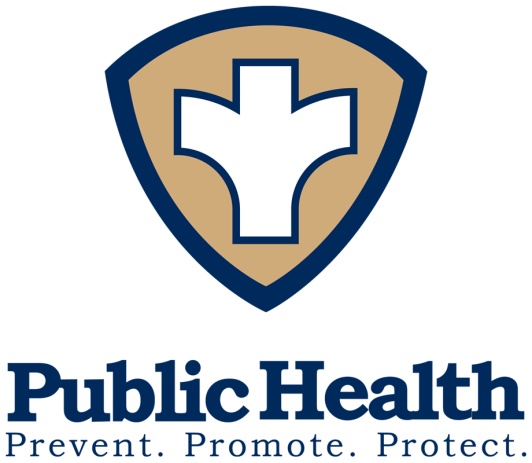 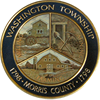 20162016201620162016201620162016201620162016201620162016201620162016201620162016201620162016Washington Township Health DepartmentWashington Township Health DepartmentWashington Township Health DepartmentWashington Township Health DepartmentWashington Township Health DepartmentWashington Township Health DepartmentWashington Township Health DepartmentWashington Township Health DepartmentWashington Township Health DepartmentWashington Township Health DepartmentWashington Township Health DepartmentWashington Township Health DepartmentWashington Township Health DepartmentWashington Township Health DepartmentWashington Township Health DepartmentWashington Township Health DepartmentWashington Township Health DepartmentWashington Township Health DepartmentWashington Township Health DepartmentWashington Township Health DepartmentWashington Township Health DepartmentWashington Township Health DepartmentWashington Township Health DepartmentWashington Township Health DepartmentWashington Township Health DepartmentWashington Township Health DepartmentWashington Township Health DepartmentWashington Township Health DepartmentWashington Township Health DepartmentWashington Township Health DepartmentWashington Township Health DepartmentWashington Township Health DepartmentWashington Township Health DepartmentWashington Township Health DepartmentWashington Township Health DepartmentWashington Township Health DepartmentWashington Township Health DepartmentWashington Township Health DepartmentWashington Township Health DepartmentWashington Township Health DepartmentWashington Township Health DepartmentWashington Township Health DepartmentWashington Township Health DepartmentWashington Township Health DepartmentWashington Township Health DepartmentWashington Township Health DepartmentWashington Township Health DepartmentWashington Township Health DepartmentWashington Township Health DepartmentWashington Township Health DepartmentWashington Township Health DepartmentWashington Township Health DepartmentWashington Township Health DepartmentWashington Township Health DepartmentJURISDICTION LEADERSHIPJURISDICTION LEADERSHIPJURISDICTION LEADERSHIPJURISDICTION LEADERSHIPJURISDICTION LEADERSHIPJURISDICTION LEADERSHIPJURISDICTION LEADERSHIPJURISDICTION LEADERSHIPJURISDICTION LEADERSHIPJURISDICTION LEADERSHIPJURISDICTION LEADERSHIPJURISDICTION LEADERSHIPJURISDICTION LEADERSHIPJURISDICTION LEADERSHIPJURISDICTION LEADERSHIPJURISDICTION LEADERSHIPJURISDICTION LEADERSHIPJURISDICTION LEADERSHIPJURISDICTION LEADERSHIPJURISDICTION LEADERSHIPJURISDICTION LEADERSHIPJURISDICTION LEADERSHIPJURISDICTION LEADERSHIPJURISDICTION LEADERSHIPJURISDICTION LEADERSHIPJURISDICTION LEADERSHIPJURISDICTION LEADERSHIPJURISDICTION LEADERSHIPJURISDICTION LEADERSHIPJURISDICTION LEADERSHIPJURISDICTION LEADERSHIPJURISDICTION LEADERSHIPJURISDICTION LEADERSHIPJURISDICTION LEADERSHIPJURISDICTION LEADERSHIPJURISDICTION LEADERSHIPJURISDICTION LEADERSHIP  Bill Roehrich  Bill Roehrich  Bill Roehrich  Bill Roehrich  Bill Roehrich  Bill Roehrich  Bill Roehrich  Bill Roehrich  Bill Roehrich  Bill Roehrich  Bill Roehrich  Bill Roehrich  Bill Roehrich  Bill Roehrich  Bill Roehrich  Bill Roehrich  Bill Roehrich  Bill Roehrich  Bill Roehrich  Bill Roehrich  Bill Roehrich  Bill Roehrich  Bill Roehrich / Mayor / Mayor / Mayor / Mayor / Mayor / Mayor / Mayor / Mayor / Mayor / Mayor / Mayor / Mayor / Mayor / Mayor / Mayor / Mayor / Mayor / Mayor / Mayor / Mayor / Mayor / Mayor / Mayor / Mayor / Mayor / Mayor / Mayor / Mayor / Mayor / Mayor / Mayor / Mayor / Mayor / MayorMatt Murello,Matt Murello,Matt Murello,Matt Murello,Matt Murello,Matt Murello,Matt Murello,Matt Murello,Matt Murello,Matt Murello,Matt Murello,Matt Murello,Matt Murello,Matt Murello,Matt Murello,Matt Murello,Matt Murello,Matt Murello,Matt Murello,Matt Murello,Matt Murello,Matt Murello,Matt Murello,Vice MayorVice MayorVice MayorVice MayorVice MayorVice MayorVice MayorVice MayorVice MayorVice MayorVice MayorVice MayorVice MayorVice MayorVice MayorVice MayorVice MayorVice MayorVice MayorVice MayorVice MayorVice MayorVice MayorVice MayorVice MayorVice MayorVice MayorVice MayorVice MayorVice MayorVice MayorVice MayorVice MayorVice MayorKen Short ,Ken Short ,Ken Short ,Ken Short ,Ken Short ,Ken Short ,Ken Short ,Ken Short ,Ken Short ,Ken Short ,Ken Short ,Ken Short ,Ken Short ,Ken Short ,Ken Short ,Ken Short ,Ken Short ,Ken Short ,Ken Short ,Ken Short ,Ken Short ,Ken Short ,Ken Short ,CommitteemanCommitteemanCommitteemanCommitteemanCommitteemanCommitteemanCommitteemanCommitteemanCommitteemanCommitteemanCommitteemanCommitteemanCommitteemanCommitteemanCommitteemanCommitteemanCommitteemanCommitteemanCommitteemanCommitteemanCommitteemanCommitteemanCommitteemanCommitteemanCommitteemanCommitteemanCommitteemanCommitteemanCommitteemanCommitteemanCommitteemanCommitteemanCommitteemanCommitteemanGregg Forsbrey ,Gregg Forsbrey ,Gregg Forsbrey ,Gregg Forsbrey ,Gregg Forsbrey ,Gregg Forsbrey ,Gregg Forsbrey ,Gregg Forsbrey ,Gregg Forsbrey ,Gregg Forsbrey ,Gregg Forsbrey ,Gregg Forsbrey ,Gregg Forsbrey ,Gregg Forsbrey ,Gregg Forsbrey ,Gregg Forsbrey ,Gregg Forsbrey ,Gregg Forsbrey ,Gregg Forsbrey ,Gregg Forsbrey ,Gregg Forsbrey ,Gregg Forsbrey ,Gregg Forsbrey ,CommitteemanCommitteemanCommitteemanCommitteemanCommitteemanCommitteemanCommitteemanCommitteemanCommitteemanCommitteemanCommitteemanCommitteemanCommitteemanCommitteemanCommitteemanCommitteemanCommitteemanCommitteemanCommitteemanCommitteemanCommitteemanCommitteemanCommitteemanCommitteemanCommitteemanCommitteemanCommitteemanCommitteemanCommitteemanCommitteemanCommitteemanCommitteemanCommitteemanCommitteemanJames LiaBraaten ,James LiaBraaten ,James LiaBraaten ,James LiaBraaten ,James LiaBraaten ,James LiaBraaten ,James LiaBraaten ,James LiaBraaten ,James LiaBraaten ,James LiaBraaten ,James LiaBraaten ,James LiaBraaten ,James LiaBraaten ,James LiaBraaten ,James LiaBraaten ,James LiaBraaten ,James LiaBraaten ,James LiaBraaten ,James LiaBraaten ,James LiaBraaten ,James LiaBraaten ,James LiaBraaten ,James LiaBraaten ,CommitteemanCommitteemanCommitteemanCommitteemanCommitteemanCommitteemanCommitteemanCommitteemanCommitteemanCommitteemanCommitteemanCommitteemanCommitteemanCommitteemanCommitteemanCommitteemanCommitteemanCommitteemanCommitteemanCommitteemanCommitteemanCommitteemanCommitteemanCommitteemanCommitteemanCommitteemanCommitteemanCommitteemanCommitteemanCommitteemanCommitteemanCommitteemanCommitteemanCommitteemanBOARD OF HEALTH LEADERSHIPBOARD OF HEALTH LEADERSHIPBOARD OF HEALTH LEADERSHIPBOARD OF HEALTH LEADERSHIPBOARD OF HEALTH LEADERSHIPBOARD OF HEALTH LEADERSHIPBOARD OF HEALTH LEADERSHIPBOARD OF HEALTH LEADERSHIPBOARD OF HEALTH LEADERSHIPBOARD OF HEALTH LEADERSHIPBOARD OF HEALTH LEADERSHIPBOARD OF HEALTH LEADERSHIPBOARD OF HEALTH LEADERSHIPBOARD OF HEALTH LEADERSHIPBOARD OF HEALTH LEADERSHIPBOARD OF HEALTH LEADERSHIPBOARD OF HEALTH LEADERSHIPBOARD OF HEALTH LEADERSHIPBOARD OF HEALTH LEADERSHIPBOARD OF HEALTH LEADERSHIPBOARD OF HEALTH LEADERSHIPBOARD OF HEALTH LEADERSHIPBOARD OF HEALTH LEADERSHIPBOARD OF HEALTH LEADERSHIPBOARD OF HEALTH LEADERSHIPBOARD OF HEALTH LEADERSHIPBOARD OF HEALTH LEADERSHIPBOARD OF HEALTH LEADERSHIPBOARD OF HEALTH LEADERSHIPBOARD OF HEALTH LEADERSHIPBOARD OF HEALTH LEADERSHIPBOARD OF HEALTH LEADERSHIPBOARD OF HEALTH LEADERSHIPBOARD OF HEALTH LEADERSHIPBOARD OF HEALTH LEADERSHIPBOARD OF HEALTH LEADERSHIPBOARD OF HEALTH LEADERSHIPJohn Thomas ,John Thomas ,John Thomas ,John Thomas ,John Thomas ,John Thomas ,John Thomas ,John Thomas ,John Thomas ,John Thomas ,John Thomas ,John Thomas ,John Thomas ,John Thomas ,John Thomas ,John Thomas ,John Thomas ,John Thomas ,John Thomas ,John Thomas ,John Thomas ,John Thomas ,John Thomas ,ChairmanChairmanChairmanChairmanChairmanChairmanChairmanChairmanChairmanChairmanChairmanChairmanChairmanChairmanChairmanChairmanChairmanChairmanChairmanChairmanChairmanChairmanChairmanChairmanChairmanChairmanChairmanChairmanChairmanChairmanChairmanChairmanChairmanChairmanMariellen Hess Christian ,Mariellen Hess Christian ,Mariellen Hess Christian ,Mariellen Hess Christian ,Mariellen Hess Christian ,Mariellen Hess Christian ,Mariellen Hess Christian ,Mariellen Hess Christian ,Mariellen Hess Christian ,Mariellen Hess Christian ,Mariellen Hess Christian ,Mariellen Hess Christian ,Mariellen Hess Christian ,Mariellen Hess Christian ,Mariellen Hess Christian ,Mariellen Hess Christian ,Mariellen Hess Christian ,Mariellen Hess Christian ,Mariellen Hess Christian ,Mariellen Hess Christian ,Mariellen Hess Christian ,Mariellen Hess Christian ,Mariellen Hess Christian ,Vice ChairmanVice ChairmanVice ChairmanVice ChairmanVice ChairmanVice ChairmanVice ChairmanVice ChairmanVice ChairmanVice ChairmanVice ChairmanVice ChairmanVice ChairmanVice ChairmanVice ChairmanVice ChairmanVice ChairmanVice ChairmanVice ChairmanVice ChairmanVice ChairmanVice ChairmanVice ChairmanVice ChairmanVice ChairmanVice ChairmanVice ChairmanVice ChairmanVice ChairmanVice ChairmanVice ChairmanVice ChairmanVice ChairmanVice ChairmanPhil Carangelo ,Phil Carangelo ,Phil Carangelo ,Phil Carangelo ,Phil Carangelo ,Phil Carangelo ,Phil Carangelo ,Phil Carangelo ,Phil Carangelo ,Phil Carangelo ,Phil Carangelo ,Phil Carangelo ,Phil Carangelo ,Phil Carangelo ,Phil Carangelo ,Phil Carangelo ,Phil Carangelo ,Phil Carangelo ,Phil Carangelo ,Phil Carangelo ,Phil Carangelo ,Phil Carangelo ,Phil Carangelo ,Board MemberBoard MemberBoard MemberBoard MemberBoard MemberBoard MemberBoard MemberBoard MemberBoard MemberBoard MemberBoard MemberBoard MemberBoard MemberBoard MemberBoard MemberBoard MemberBoard MemberBoard MemberBoard MemberBoard MemberBoard MemberBoard MemberBoard MemberBoard MemberBoard MemberBoard MemberBoard MemberBoard MemberBoard MemberBoard MemberBoard MemberBoard MemberBoard MemberBoard MemberGlenn Carrara ,Glenn Carrara ,Glenn Carrara ,Glenn Carrara ,Glenn Carrara ,Glenn Carrara ,Glenn Carrara ,Glenn Carrara ,Glenn Carrara ,Glenn Carrara ,Glenn Carrara ,Glenn Carrara ,Glenn Carrara ,Glenn Carrara ,Glenn Carrara ,Glenn Carrara ,Glenn Carrara ,Glenn Carrara ,Glenn Carrara ,Glenn Carrara ,Glenn Carrara ,Glenn Carrara ,Glenn Carrara ,Board MemberBoard MemberBoard MemberBoard MemberBoard MemberBoard MemberBoard MemberBoard MemberBoard MemberBoard MemberBoard MemberBoard MemberBoard MemberBoard MemberBoard MemberBoard MemberBoard MemberBoard MemberBoard MemberBoard MemberBoard MemberBoard MemberBoard MemberBoard MemberBoard MemberBoard MemberBoard MemberBoard MemberBoard MemberBoard MemberBoard MemberBoard MemberBoard MemberBoard MemberAngela Adams ,Angela Adams ,Angela Adams ,Angela Adams ,Angela Adams ,Angela Adams ,Angela Adams ,Angela Adams ,Angela Adams ,Angela Adams ,Angela Adams ,Angela Adams ,Angela Adams ,Angela Adams ,Angela Adams ,Angela Adams ,Angela Adams ,Angela Adams ,Angela Adams ,Angela Adams ,Angela Adams ,Angela Adams ,Angela Adams ,Board MemberBoard MemberBoard MemberBoard MemberBoard MemberBoard MemberBoard MemberBoard MemberBoard MemberBoard MemberBoard MemberBoard MemberBoard MemberBoard MemberBoard MemberBoard MemberBoard MemberBoard MemberBoard MemberBoard MemberBoard MemberBoard MemberBoard MemberBoard MemberBoard MemberBoard MemberBoard MemberBoard MemberBoard MemberBoard MemberBoard MemberBoard MemberBoard MemberBoard MemberLHD KEY STAFF / LEADERSHIPLHD KEY STAFF / LEADERSHIPLHD KEY STAFF / LEADERSHIPLHD KEY STAFF / LEADERSHIPLHD KEY STAFF / LEADERSHIPLHD KEY STAFF / LEADERSHIPLHD KEY STAFF / LEADERSHIPLHD KEY STAFF / LEADERSHIPLHD KEY STAFF / LEADERSHIPLHD KEY STAFF / LEADERSHIPLHD KEY STAFF / LEADERSHIPLHD KEY STAFF / LEADERSHIPLHD KEY STAFF / LEADERSHIPLHD KEY STAFF / LEADERSHIPLHD KEY STAFF / LEADERSHIPLHD KEY STAFF / LEADERSHIPLHD KEY STAFF / LEADERSHIPLHD KEY STAFF / LEADERSHIPLHD KEY STAFF / LEADERSHIPLHD KEY STAFF / LEADERSHIPLHD KEY STAFF / LEADERSHIPLHD KEY STAFF / LEADERSHIPLHD KEY STAFF / LEADERSHIPLHD KEY STAFF / LEADERSHIPLHD KEY STAFF / LEADERSHIPLHD KEY STAFF / LEADERSHIPLHD KEY STAFF / LEADERSHIPLHD KEY STAFF / LEADERSHIPLHD KEY STAFF / LEADERSHIPLHD KEY STAFF / LEADERSHIPLHD KEY STAFF / LEADERSHIPLHD KEY STAFF / LEADERSHIPLHD KEY STAFF / LEADERSHIPLHD KEY STAFF / LEADERSHIPLHD KEY STAFF / LEADERSHIPLHD KEY STAFF / LEADERSHIPLHD KEY STAFF / LEADERSHIPCristianna Cooke-Gibbs ,Cristianna Cooke-Gibbs ,Cristianna Cooke-Gibbs ,Cristianna Cooke-Gibbs ,Cristianna Cooke-Gibbs ,Cristianna Cooke-Gibbs ,Cristianna Cooke-Gibbs ,Cristianna Cooke-Gibbs ,Cristianna Cooke-Gibbs ,Cristianna Cooke-Gibbs ,Cristianna Cooke-Gibbs ,Cristianna Cooke-Gibbs ,Cristianna Cooke-Gibbs ,Cristianna Cooke-Gibbs ,Cristianna Cooke-Gibbs ,Cristianna Cooke-Gibbs ,Cristianna Cooke-Gibbs ,Cristianna Cooke-Gibbs ,Cristianna Cooke-Gibbs ,Cristianna Cooke-Gibbs ,Cristianna Cooke-Gibbs ,Cristianna Cooke-Gibbs ,Cristianna Cooke-Gibbs ,Health OfficerHealth OfficerHealth OfficerHealth OfficerHealth OfficerHealth OfficerHealth OfficerHealth OfficerHealth OfficerHealth OfficerHealth OfficerHealth OfficerHealth OfficerHealth OfficerHealth OfficerHealth OfficerHealth OfficerHealth OfficerHealth OfficerHealth OfficerHealth OfficerHealth OfficerHealth OfficerHealth OfficerHealth OfficerHealth OfficerHealth OfficerHealth OfficerHealth OfficerHealth OfficerHealth OfficerHealth OfficerHealth OfficerHealth OfficerGail Johnson ,Gail Johnson ,Gail Johnson ,Gail Johnson ,Gail Johnson ,Gail Johnson ,Gail Johnson ,Gail Johnson ,Gail Johnson ,Gail Johnson ,Gail Johnson ,Gail Johnson ,Gail Johnson ,Gail Johnson ,Gail Johnson ,Gail Johnson ,Gail Johnson ,Gail Johnson ,Gail Johnson ,Gail Johnson ,Gail Johnson ,Gail Johnson ,Gail Johnson ,Public Health NursePublic Health NursePublic Health NursePublic Health NursePublic Health NursePublic Health NursePublic Health NursePublic Health NursePublic Health NursePublic Health NursePublic Health NursePublic Health NursePublic Health NursePublic Health NursePublic Health NursePublic Health NursePublic Health NursePublic Health NursePublic Health NursePublic Health NursePublic Health NursePublic Health NursePublic Health NursePublic Health NursePublic Health NursePublic Health NursePublic Health NursePublic Health NursePublic Health NursePublic Health NursePublic Health NursePublic Health NursePublic Health NursePublic Health NurseLin Gabel ,Lin Gabel ,Lin Gabel ,Lin Gabel ,Lin Gabel ,Lin Gabel ,Lin Gabel ,Lin Gabel ,Lin Gabel ,Lin Gabel ,Lin Gabel ,Lin Gabel ,Lin Gabel ,Lin Gabel ,Lin Gabel ,Lin Gabel ,Lin Gabel ,Lin Gabel ,Lin Gabel ,Lin Gabel ,Lin Gabel ,Lin Gabel ,Lin Gabel ,Registrar of Vital StatisticsRegistrar of Vital StatisticsRegistrar of Vital StatisticsRegistrar of Vital StatisticsRegistrar of Vital StatisticsRegistrar of Vital StatisticsRegistrar of Vital StatisticsRegistrar of Vital StatisticsRegistrar of Vital StatisticsRegistrar of Vital StatisticsRegistrar of Vital StatisticsRegistrar of Vital StatisticsRegistrar of Vital StatisticsRegistrar of Vital StatisticsRegistrar of Vital StatisticsRegistrar of Vital StatisticsRegistrar of Vital StatisticsRegistrar of Vital StatisticsRegistrar of Vital StatisticsRegistrar of Vital StatisticsRegistrar of Vital StatisticsRegistrar of Vital StatisticsRegistrar of Vital StatisticsRegistrar of Vital StatisticsRegistrar of Vital StatisticsRegistrar of Vital StatisticsRegistrar of Vital StatisticsRegistrar of Vital StatisticsRegistrar of Vital StatisticsRegistrar of Vital StatisticsRegistrar of Vital StatisticsRegistrar of Vital StatisticsRegistrar of Vital StatisticsRegistrar of Vital StatisticsKurt Bockbrader ,Kurt Bockbrader ,Kurt Bockbrader ,Kurt Bockbrader ,Kurt Bockbrader ,Kurt Bockbrader ,Kurt Bockbrader ,Kurt Bockbrader ,Kurt Bockbrader ,Kurt Bockbrader ,Kurt Bockbrader ,Kurt Bockbrader ,Kurt Bockbrader ,Kurt Bockbrader ,Kurt Bockbrader ,Kurt Bockbrader ,Kurt Bockbrader ,Kurt Bockbrader ,Kurt Bockbrader ,Kurt Bockbrader ,Kurt Bockbrader ,Kurt Bockbrader ,Kurt Bockbrader ,REHSREHSREHSREHSREHSREHSREHSREHSREHSREHSREHSREHSREHSREHSREHSREHSREHSREHSREHSREHSREHSREHSREHSREHSREHSREHSREHSREHSREHSREHSREHSREHSREHSREHSSandra Muller ,Sandra Muller ,Sandra Muller ,Sandra Muller ,Sandra Muller ,Sandra Muller ,Sandra Muller ,Sandra Muller ,Sandra Muller ,Sandra Muller ,Sandra Muller ,Sandra Muller ,Sandra Muller ,Sandra Muller ,Sandra Muller ,Sandra Muller ,Sandra Muller ,Sandra Muller ,Sandra Muller ,Sandra Muller ,Sandra Muller ,Sandra Muller ,Sandra Muller ,REHSREHSREHSREHSREHSREHSREHSREHSREHSREHSREHSREHSREHSREHSREHSREHSREHSREHSREHSREHSREHSREHSREHSREHSREHSREHSREHSREHSREHSREHSREHSREHSREHSREHS20162016201620162016201620162016201620162016201620162016201620162016201620162016Table Of ContentsTable Of ContentsTable Of ContentsTable Of ContentsTable Of ContentsTable Of ContentsTable Of ContentsTable Of ContentsTable Of ContentsTable Of ContentsTable Of ContentsTable Of ContentsTable Of ContentsTable Of ContentsTable Of ContentsTable Of ContentsTable Of ContentsTable Of ContentsTable Of ContentsTable Of ContentsTable Of ContentsTable Of ContentsTable Of ContentsTable Of ContentsTable Of ContentsTable Of ContentsTable Of ContentsTable Of ContentsTable Of ContentsTable Of ContentsTable Of ContentsTable Of Contents • Annual Report Executive Summary • Annual Report Executive Summary • Annual Report Executive Summary • Annual Report Executive Summary • Annual Report Executive Summary • Annual Report Executive Summary • Annual Report Executive Summary • Annual Report Executive Summary • Annual Report Executive Summary • Annual Report Executive Summary • Annual Report Executive Summary • Annual Report Executive Summary • Annual Report Executive Summary • Annual Report Executive Summary • Annual Report Executive Summary • Annual Report Executive Summary • Annual Report Executive Summary • Annual Report Executive Summary • Annual Report Executive Summary • Annual Report Executive Summary • Annual Report Executive Summary • Annual Report Executive Summary • Annual Report Executive Summary • Annual Report Executive Summary • Annual Report Executive Summary • Annual Report Executive Summary • Annual Report Executive Summary • Annual Report Executive Summary • Annual Report Executive Summary • Annual Report Executive Summary • Annual Report Executive Summary • Annual Report Executive Summary • Annual Report Executive Summary • Annual Report Executive Summary • Annual Report Executive Summary • Annual Report Executive Summary • Annual Report Executive Summary • Annual Report Executive Summary • Annual Report Executive Summary • Annual Report Executive Summary • Annual Report Executive Summary • Annual Report Executive Summary • Annual Report Executive Summary • Annual Report Executive Summary • Annual Report Executive Summary • Annual Report Executive Summary • Annual Report Executive Summary • Annual Report Executive Summary • Annual Report Executive Summary • Annual Report Executive Summary • Annual Report Executive Summary • Annual Report Executive Summary • Annual Report Executive Summary • Annual Report Executive Summary • Annual Report Executive Summary • Annual Report Executive Summary • Annual Report Executive Summary • Meet the Washington Township Health Department • Meet the Washington Township Health Department • Meet the Washington Township Health Department • Meet the Washington Township Health Department • Meet the Washington Township Health Department • Meet the Washington Township Health Department • Meet the Washington Township Health Department • Meet the Washington Township Health Department • Meet the Washington Township Health Department • Meet the Washington Township Health Department • Meet the Washington Township Health Department • Meet the Washington Township Health Department • Meet the Washington Township Health Department • Meet the Washington Township Health Department • Meet the Washington Township Health Department • Meet the Washington Township Health Department • Meet the Washington Township Health Department • Meet the Washington Township Health Department • Meet the Washington Township Health Department • Meet the Washington Township Health Department • Meet the Washington Township Health Department • Meet the Washington Township Health Department • Meet the Washington Township Health Department • Meet the Washington Township Health Department • Meet the Washington Township Health Department • Meet the Washington Township Health Department • Meet the Washington Township Health Department • Meet the Washington Township Health Department • Meet the Washington Township Health Department • Meet the Washington Township Health Department • Meet the Washington Township Health Department • Meet the Washington Township Health Department • Meet the Washington Township Health Department • Meet the Washington Township Health Department • Meet the Washington Township Health Department • Meet the Washington Township Health Department • Meet the Washington Township Health Department • Meet the Washington Township Health Department • Meet the Washington Township Health Department • Meet the Washington Township Health Department • Meet the Washington Township Health Department • Meet the Washington Township Health Department • Meet the Washington Township Health Department • Meet the Washington Township Health Department • Meet the Washington Township Health Department • Meet the Washington Township Health Department • Meet the Washington Township Health Department • Meet the Washington Township Health Department • Meet the Washington Township Health Department • Meet the Washington Township Health Department • Meet the Washington Township Health Department • Meet the Washington Township Health Department • Meet the Washington Township Health Department • Meet the Washington Township Health Department • Meet the Washington Township Health Department • Meet the Washington Township Health Department • Meet the Washington Township Health Department • What Your Local Health Department Does • What Your Local Health Department Does • What Your Local Health Department Does • What Your Local Health Department Does • What Your Local Health Department Does • What Your Local Health Department Does • What Your Local Health Department Does • What Your Local Health Department Does • What Your Local Health Department Does • What Your Local Health Department Does • What Your Local Health Department Does • What Your Local Health Department Does • What Your Local Health Department Does • What Your Local Health Department Does • What Your Local Health Department Does • What Your Local Health Department Does • What Your Local Health Department Does • What Your Local Health Department Does • What Your Local Health Department Does • What Your Local Health Department Does • What Your Local Health Department Does • What Your Local Health Department Does • What Your Local Health Department Does • What Your Local Health Department Does • What Your Local Health Department Does • What Your Local Health Department Does • What Your Local Health Department Does • What Your Local Health Department Does • What Your Local Health Department Does • What Your Local Health Department Does • What Your Local Health Department Does • What Your Local Health Department Does • What Your Local Health Department Does • What Your Local Health Department Does • What Your Local Health Department Does • What Your Local Health Department Does • What Your Local Health Department Does • What Your Local Health Department Does • What Your Local Health Department Does • What Your Local Health Department Does • What Your Local Health Department Does • What Your Local Health Department Does • What Your Local Health Department Does • What Your Local Health Department Does • What Your Local Health Department Does • What Your Local Health Department Does • What Your Local Health Department Does • What Your Local Health Department Does • What Your Local Health Department Does • What Your Local Health Department Does • What Your Local Health Department Does • What Your Local Health Department Does • What Your Local Health Department Does • What Your Local Health Department Does • What Your Local Health Department Does • What Your Local Health Department Does • What Your Local Health Department Does • Improving Health Together • Improving Health Together • Improving Health Together • Improving Health Together • Improving Health Together • Improving Health Together • Improving Health Together • Improving Health Together • Improving Health Together • Improving Health Together • Improving Health Together • Improving Health Together • Improving Health Together • Improving Health Together • Improving Health Together • Improving Health Together • Improving Health Together • Improving Health Together • Improving Health Together • Improving Health Together • Improving Health Together • Improving Health Together • Improving Health Together • Improving Health Together • Improving Health Together • Improving Health Together • Improving Health Together • Improving Health Together • Improving Health Together • Improving Health Together • Improving Health Together • Improving Health Together • Improving Health Together • Improving Health Together • Improving Health Together • Improving Health Together • Improving Health Together • Improving Health Together • Improving Health Together • Improving Health Together • Improving Health Together • Improving Health Together • Improving Health Together • Improving Health Together • Improving Health Together • Improving Health Together • Improving Health Together • Improving Health Together • Improving Health Together • Improving Health Together • Improving Health Together • Improving Health Together • Improving Health Together • Improving Health Together • Improving Health Together • Improving Health Together • Improving Health Together • Washington Township Health Department Service Area • Washington Township Health Department Service Area • Washington Township Health Department Service Area • Washington Township Health Department Service Area • Washington Township Health Department Service Area • Washington Township Health Department Service Area • Washington Township Health Department Service Area • Washington Township Health Department Service Area • Washington Township Health Department Service Area • Washington Township Health Department Service Area • Washington Township Health Department Service Area • Washington Township Health Department Service Area • Washington Township Health Department Service Area • Washington Township Health Department Service Area • Washington Township Health Department Service Area • Washington Township Health Department Service Area • Washington Township Health Department Service Area • Washington Township Health Department Service Area • Washington Township Health Department Service Area • Washington Township Health Department Service Area • Washington Township Health Department Service Area • Washington Township Health Department Service Area • Washington Township Health Department Service Area • Washington Township Health Department Service Area • Washington Township Health Department Service Area • Washington Township Health Department Service Area • Washington Township Health Department Service Area • Washington Township Health Department Service Area • Washington Township Health Department Service Area • Washington Township Health Department Service Area • Washington Township Health Department Service Area • Washington Township Health Department Service Area • Washington Township Health Department Service Area • Washington Township Health Department Service Area • Washington Township Health Department Service Area • Washington Township Health Department Service Area • Washington Township Health Department Service Area • Washington Township Health Department Service Area • Washington Township Health Department Service Area • Washington Township Health Department Service Area • Washington Township Health Department Service Area • Washington Township Health Department Service Area • Washington Township Health Department Service Area • Washington Township Health Department Service Area • Washington Township Health Department Service Area • Washington Township Health Department Service Area • Washington Township Health Department Service Area • Washington Township Health Department Service Area • Washington Township Health Department Service Area • Washington Township Health Department Service Area • Washington Township Health Department Service Area • Washington Township Health Department Service Area • Washington Township Health Department Service Area • Washington Township Health Department Service Area • Washington Township Health Department Service Area • Washington Township Health Department Service Area • Washington Township Health Department Service Area • Administration • Administration • Administration • Administration • Administration • Administration • Administration • Administration • Administration • Administration • Administration • Administration • Administration • Administration • Administration • Administration • Administration • Administration • Administration • Administration • Administration • Administration • Administration • Administration • Administration • Administration • Administration • Administration • Administration • Administration • Administration • Administration • Administration • Administration • Administration • Administration • Administration • Administration • Administration • Administration • Administration • Administration • Administration • Administration • Administration • Administration • Administration • Administration • Administration • Administration • Administration • Administration • Administration • Administration • Administration • Administration • Administration • Staffing and Human Resources Summary • Staffing and Human Resources Summary • Staffing and Human Resources Summary • Staffing and Human Resources Summary • Staffing and Human Resources Summary • Staffing and Human Resources Summary • Staffing and Human Resources Summary • Staffing and Human Resources Summary • Staffing and Human Resources Summary • Staffing and Human Resources Summary • Staffing and Human Resources Summary • Staffing and Human Resources Summary • Staffing and Human Resources Summary • Staffing and Human Resources Summary • Staffing and Human Resources Summary • Staffing and Human Resources Summary • Staffing and Human Resources Summary • Staffing and Human Resources Summary • Staffing and Human Resources Summary • Staffing and Human Resources Summary • Staffing and Human Resources Summary • Staffing and Human Resources Summary • Staffing and Human Resources Summary • Staffing and Human Resources Summary • Staffing and Human Resources Summary • Staffing and Human Resources Summary • Staffing and Human Resources Summary • Staffing and Human Resources Summary • Staffing and Human Resources Summary • Staffing and Human Resources Summary • Staffing and Human Resources Summary • Staffing and Human Resources Summary • Staffing and Human Resources Summary • Staffing and Human Resources Summary • Staffing and Human Resources Summary • Staffing and Human Resources Summary • Staffing and Human Resources Summary • Staffing and Human Resources Summary • Staffing and Human Resources Summary • Staffing and Human Resources Summary • Staffing and Human Resources Summary • Staffing and Human Resources Summary • Staffing and Human Resources Summary • Staffing and Human Resources Summary • Staffing and Human Resources Summary • Staffing and Human Resources Summary • Staffing and Human Resources Summary • Staffing and Human Resources Summary • Staffing and Human Resources Summary • Staffing and Human Resources Summary • Staffing and Human Resources Summary • Staffing and Human Resources Summary • Staffing and Human Resources Summary • Staffing and Human Resources Summary • Staffing and Human Resources Summary • Staffing and Human Resources Summary • Staffing and Human Resources Summary • Annual Financial Summary • Annual Financial Summary • Annual Financial Summary • Annual Financial Summary • Annual Financial Summary • Annual Financial Summary • Annual Financial Summary • Annual Financial Summary • Annual Financial Summary • Annual Financial Summary • Annual Financial Summary • Annual Financial Summary • Annual Financial Summary • Annual Financial Summary • Annual Financial Summary • Annual Financial Summary • Annual Financial Summary • Annual Financial Summary • Annual Financial Summary • Annual Financial Summary • Annual Financial Summary • Annual Financial Summary • Annual Financial Summary • Annual Financial Summary • Annual Financial Summary • Annual Financial Summary • Annual Financial Summary • Annual Financial Summary • Annual Financial Summary • Annual Financial Summary • Annual Financial Summary • Annual Financial Summary • Annual Financial Summary • Annual Financial Summary • Annual Financial Summary • Annual Financial Summary • Annual Financial Summary • Annual Financial Summary • Annual Financial Summary • Annual Financial Summary • Annual Financial Summary • Annual Financial Summary • Annual Financial Summary • Annual Financial Summary • Annual Financial Summary • Annual Financial Summary • Annual Financial Summary • Annual Financial Summary • Annual Financial Summary • Annual Financial Summary • Annual Financial Summary • Annual Financial Summary • Annual Financial Summary • Annual Financial Summary • Annual Financial Summary • Annual Financial Summary • Annual Financial Summary • Inquiries, Issues, and Complaint Investigations • Inquiries, Issues, and Complaint Investigations • Inquiries, Issues, and Complaint Investigations • Inquiries, Issues, and Complaint Investigations • Inquiries, Issues, and Complaint Investigations • Inquiries, Issues, and Complaint Investigations • Inquiries, Issues, and Complaint Investigations • Inquiries, Issues, and Complaint Investigations • Inquiries, Issues, and Complaint Investigations • Inquiries, Issues, and Complaint Investigations • Inquiries, Issues, and Complaint Investigations • Inquiries, Issues, and Complaint Investigations • Inquiries, Issues, and Complaint Investigations • Inquiries, Issues, and Complaint Investigations • Inquiries, Issues, and Complaint Investigations • Inquiries, Issues, and Complaint Investigations • Inquiries, Issues, and Complaint Investigations • Inquiries, Issues, and Complaint Investigations • Inquiries, Issues, and Complaint Investigations • Inquiries, Issues, and Complaint Investigations • Inquiries, Issues, and Complaint Investigations • Inquiries, Issues, and Complaint Investigations • Inquiries, Issues, and Complaint Investigations • Inquiries, Issues, and Complaint Investigations • Inquiries, Issues, and Complaint Investigations • Inquiries, Issues, and Complaint Investigations • Inquiries, Issues, and Complaint Investigations • Inquiries, Issues, and Complaint Investigations • Inquiries, Issues, and Complaint Investigations • Inquiries, Issues, and Complaint Investigations • Inquiries, Issues, and Complaint Investigations • Inquiries, Issues, and Complaint Investigations • Inquiries, Issues, and Complaint Investigations • Inquiries, Issues, and Complaint Investigations • Inquiries, Issues, and Complaint Investigations • Inquiries, Issues, and Complaint Investigations • Inquiries, Issues, and Complaint Investigations • Inquiries, Issues, and Complaint Investigations • Inquiries, Issues, and Complaint Investigations • Inquiries, Issues, and Complaint Investigations • Inquiries, Issues, and Complaint Investigations • Inquiries, Issues, and Complaint Investigations • Inquiries, Issues, and Complaint Investigations • Inquiries, Issues, and Complaint Investigations • Inquiries, Issues, and Complaint Investigations • Inquiries, Issues, and Complaint Investigations • Inquiries, Issues, and Complaint Investigations • Inquiries, Issues, and Complaint Investigations • Inquiries, Issues, and Complaint Investigations • Inquiries, Issues, and Complaint Investigations • Inquiries, Issues, and Complaint Investigations • Inquiries, Issues, and Complaint Investigations • Inquiries, Issues, and Complaint Investigations • Inquiries, Issues, and Complaint Investigations • Inquiries, Issues, and Complaint Investigations • Inquiries, Issues, and Complaint Investigations • Inquiries, Issues, and Complaint Investigations • Emergency Preparedness and Response • Emergency Preparedness and Response • Emergency Preparedness and Response • Emergency Preparedness and Response • Emergency Preparedness and Response • Emergency Preparedness and Response • Emergency Preparedness and Response • Emergency Preparedness and Response • Emergency Preparedness and Response • Emergency Preparedness and Response • Emergency Preparedness and Response • Emergency Preparedness and Response • Emergency Preparedness and Response • Emergency Preparedness and Response • Emergency Preparedness and Response • Emergency Preparedness and Response • Emergency Preparedness and Response • Emergency Preparedness and Response • Emergency Preparedness and Response • Emergency Preparedness and Response • Emergency Preparedness and Response • Emergency Preparedness and Response • Emergency Preparedness and Response • Emergency Preparedness and Response • Emergency Preparedness and Response • Emergency Preparedness and Response • Emergency Preparedness and Response • Emergency Preparedness and Response • Emergency Preparedness and Response • Emergency Preparedness and Response • Emergency Preparedness and Response • Emergency Preparedness and Response • Emergency Preparedness and Response • Emergency Preparedness and Response • Emergency Preparedness and Response • Emergency Preparedness and Response • Emergency Preparedness and Response • Emergency Preparedness and Response • Emergency Preparedness and Response • Emergency Preparedness and Response • Emergency Preparedness and Response • Emergency Preparedness and Response • Emergency Preparedness and Response • Emergency Preparedness and Response • Emergency Preparedness and Response • Emergency Preparedness and Response • Emergency Preparedness and Response • Emergency Preparedness and Response • Emergency Preparedness and Response • Emergency Preparedness and Response • Emergency Preparedness and Response • Emergency Preparedness and Response • Emergency Preparedness and Response • Emergency Preparedness and Response • Emergency Preparedness and Response • Emergency Preparedness and Response • Emergency Preparedness and Response • Health Services and Outreach • Health Services and Outreach • Health Services and Outreach • Health Services and Outreach • Health Services and Outreach • Health Services and Outreach • Health Services and Outreach • Health Services and Outreach • Health Services and Outreach • Health Services and Outreach • Health Services and Outreach • Health Services and Outreach • Health Services and Outreach • Health Services and Outreach • Health Services and Outreach • Health Services and Outreach • Health Services and Outreach • Health Services and Outreach • Health Services and Outreach • Health Services and Outreach • Health Services and Outreach • Health Services and Outreach • Health Services and Outreach • Health Services and Outreach • Health Services and Outreach • Health Services and Outreach • Health Services and Outreach • Health Services and Outreach • Health Services and Outreach • Health Services and Outreach • Health Services and Outreach • Health Services and Outreach • Health Services and Outreach • Health Services and Outreach • Health Services and Outreach • Health Services and Outreach • Health Services and Outreach • Health Services and Outreach • Health Services and Outreach • Health Services and Outreach • Health Services and Outreach • Health Services and Outreach • Health Services and Outreach • Health Services and Outreach • Health Services and Outreach • Health Services and Outreach • Health Services and Outreach • Health Services and Outreach • Health Services and Outreach • Health Services and Outreach • Health Services and Outreach • Health Services and Outreach • Health Services and Outreach • Health Services and Outreach • Health Services and Outreach • Health Services and Outreach • Health Services and Outreach • Health Education and Promotion • Health Education and Promotion • Health Education and Promotion • Health Education and Promotion • Health Education and Promotion • Health Education and Promotion • Health Education and Promotion • Health Education and Promotion • Health Education and Promotion • Health Education and Promotion • Health Education and Promotion • Health Education and Promotion • Health Education and Promotion • Health Education and Promotion • Health Education and Promotion • Health Education and Promotion • Health Education and Promotion • Health Education and Promotion • Health Education and Promotion • Health Education and Promotion • Health Education and Promotion • Health Education and Promotion • Health Education and Promotion • Health Education and Promotion • Health Education and Promotion • Health Education and Promotion • Health Education and Promotion • Health Education and Promotion • Health Education and Promotion • Health Education and Promotion • Health Education and Promotion • Health Education and Promotion • Health Education and Promotion • Health Education and Promotion • Health Education and Promotion • Health Education and Promotion • Health Education and Promotion • Health Education and Promotion • Health Education and Promotion • Health Education and Promotion • Health Education and Promotion • Health Education and Promotion • Health Education and Promotion • Health Education and Promotion • Health Education and Promotion • Health Education and Promotion • Health Education and Promotion • Health Education and Promotion • Health Education and Promotion • Health Education and Promotion • Health Education and Promotion • Health Education and Promotion • Health Education and Promotion • Health Education and Promotion • Health Education and Promotion • Health Education and Promotion • Health Education and Promotion • Individualized Clinical Services • Individualized Clinical Services • Individualized Clinical Services • Individualized Clinical Services • Individualized Clinical Services • Individualized Clinical Services • Individualized Clinical Services • Individualized Clinical Services • Individualized Clinical Services • Individualized Clinical Services • Individualized Clinical Services • Individualized Clinical Services • Individualized Clinical Services • Individualized Clinical Services • Individualized Clinical Services • Individualized Clinical Services • Individualized Clinical Services • Individualized Clinical Services • Individualized Clinical Services • Individualized Clinical Services • Individualized Clinical Services • Individualized Clinical Services • Individualized Clinical Services • Individualized Clinical Services • Individualized Clinical Services • Individualized Clinical Services • Individualized Clinical Services • Individualized Clinical Services • Individualized Clinical Services • Individualized Clinical Services • Individualized Clinical Services • Individualized Clinical Services • Individualized Clinical Services • Individualized Clinical Services • Individualized Clinical Services • Individualized Clinical Services • Individualized Clinical Services • Individualized Clinical Services • Individualized Clinical Services • Individualized Clinical Services • Individualized Clinical Services • Individualized Clinical Services • Individualized Clinical Services • Individualized Clinical Services • Individualized Clinical Services • Individualized Clinical Services • Individualized Clinical Services • Individualized Clinical Services • Individualized Clinical Services • Individualized Clinical Services • Individualized Clinical Services • Individualized Clinical Services • Individualized Clinical Services • Individualized Clinical Services • Individualized Clinical Services • Individualized Clinical Services • Individualized Clinical Services • Communicable Disease Control • Communicable Disease Control • Communicable Disease Control • Communicable Disease Control • Communicable Disease Control • Communicable Disease Control • Communicable Disease Control • Communicable Disease Control • Communicable Disease Control • Communicable Disease Control • Communicable Disease Control • Communicable Disease Control • Communicable Disease Control • Communicable Disease Control • Communicable Disease Control • Communicable Disease Control • Communicable Disease Control • Communicable Disease Control • Communicable Disease Control • Communicable Disease Control • Communicable Disease Control • Communicable Disease Control • Communicable Disease Control • Communicable Disease Control • Communicable Disease Control • Communicable Disease Control • Communicable Disease Control • Communicable Disease Control • Communicable Disease Control • Communicable Disease Control • Communicable Disease Control • Communicable Disease Control • Communicable Disease Control • Communicable Disease Control • Communicable Disease Control • Communicable Disease Control • Communicable Disease Control • Communicable Disease Control • Communicable Disease Control • Communicable Disease Control • Communicable Disease Control • Communicable Disease Control • Communicable Disease Control • Communicable Disease Control • Communicable Disease Control • Communicable Disease Control • Communicable Disease Control • Communicable Disease Control • Communicable Disease Control • Communicable Disease Control • Communicable Disease Control • Communicable Disease Control • Communicable Disease Control • Communicable Disease Control • Communicable Disease Control • Communicable Disease Control • Communicable Disease Control • School Immunization Record Audits • School Immunization Record Audits • School Immunization Record Audits • School Immunization Record Audits • School Immunization Record Audits • School Immunization Record Audits • School Immunization Record Audits • School Immunization Record Audits • School Immunization Record Audits • School Immunization Record Audits • School Immunization Record Audits • School Immunization Record Audits • School Immunization Record Audits • School Immunization Record Audits • School Immunization Record Audits • School Immunization Record Audits • School Immunization Record Audits • School Immunization Record Audits • School Immunization Record Audits • School Immunization Record Audits • School Immunization Record Audits • School Immunization Record Audits • School Immunization Record Audits • School Immunization Record Audits • School Immunization Record Audits • School Immunization Record Audits • School Immunization Record Audits • School Immunization Record Audits • School Immunization Record Audits • School Immunization Record Audits • School Immunization Record Audits • School Immunization Record Audits • School Immunization Record Audits • School Immunization Record Audits • School Immunization Record Audits • School Immunization Record Audits • School Immunization Record Audits • School Immunization Record Audits • School Immunization Record Audits • School Immunization Record Audits • School Immunization Record Audits • School Immunization Record Audits • School Immunization Record Audits • School Immunization Record Audits • School Immunization Record Audits • School Immunization Record Audits • School Immunization Record Audits • School Immunization Record Audits • School Immunization Record Audits • School Immunization Record Audits • School Immunization Record Audits • School Immunization Record Audits • School Immunization Record Audits • School Immunization Record Audits • School Immunization Record Audits • School Immunization Record Audits • School Immunization Record Audits • Animal Care and Management • Animal Care and Management • Animal Care and Management • Animal Care and Management • Animal Care and Management • Animal Care and Management • Animal Care and Management • Animal Care and Management • Animal Care and Management • Animal Care and Management • Animal Care and Management • Animal Care and Management • Animal Care and Management • Animal Care and Management • Animal Care and Management • Animal Care and Management • Animal Care and Management • Animal Care and Management • Animal Care and Management • Animal Care and Management • Animal Care and Management • Animal Care and Management • Animal Care and Management • Animal Care and Management • Animal Care and Management • Animal Care and Management • Animal Care and Management • Animal Care and Management • Animal Care and Management • Animal Care and Management • Animal Care and Management • Animal Care and Management • Animal Care and Management • Animal Care and Management • Animal Care and Management • Animal Care and Management • Animal Care and Management • Animal Care and Management • Animal Care and Management • Animal Care and Management • Animal Care and Management • Animal Care and Management • Animal Care and Management • Animal Care and Management • Animal Care and Management • Animal Care and Management • Animal Care and Management • Animal Care and Management • Animal Care and Management • Animal Care and Management • Animal Care and Management • Animal Care and Management • Animal Care and Management • Animal Care and Management • Animal Care and Management • Animal Care and Management • Animal Care and Management • Kennels, Pet Shops, and Shelter/Pound Facilities • Kennels, Pet Shops, and Shelter/Pound Facilities • Kennels, Pet Shops, and Shelter/Pound Facilities • Kennels, Pet Shops, and Shelter/Pound Facilities • Kennels, Pet Shops, and Shelter/Pound Facilities • Kennels, Pet Shops, and Shelter/Pound Facilities • Kennels, Pet Shops, and Shelter/Pound Facilities • Kennels, Pet Shops, and Shelter/Pound Facilities • Kennels, Pet Shops, and Shelter/Pound Facilities • Kennels, Pet Shops, and Shelter/Pound Facilities • Kennels, Pet Shops, and Shelter/Pound Facilities • Kennels, Pet Shops, and Shelter/Pound Facilities • Kennels, Pet Shops, and Shelter/Pound Facilities • Kennels, Pet Shops, and Shelter/Pound Facilities • Kennels, Pet Shops, and Shelter/Pound Facilities • Kennels, Pet Shops, and Shelter/Pound Facilities • Kennels, Pet Shops, and Shelter/Pound Facilities • Kennels, Pet Shops, and Shelter/Pound Facilities • Kennels, Pet Shops, and Shelter/Pound Facilities • Kennels, Pet Shops, and Shelter/Pound Facilities • Kennels, Pet Shops, and Shelter/Pound Facilities • Kennels, Pet Shops, and Shelter/Pound Facilities • Kennels, Pet Shops, and Shelter/Pound Facilities • Kennels, Pet Shops, and Shelter/Pound Facilities • Kennels, Pet Shops, and Shelter/Pound Facilities • Kennels, Pet Shops, and Shelter/Pound Facilities • Kennels, Pet Shops, and Shelter/Pound Facilities • Kennels, Pet Shops, and Shelter/Pound Facilities • Kennels, Pet Shops, and Shelter/Pound Facilities • Kennels, Pet Shops, and Shelter/Pound Facilities • Kennels, Pet Shops, and Shelter/Pound Facilities • Kennels, Pet Shops, and Shelter/Pound Facilities • Kennels, Pet Shops, and Shelter/Pound Facilities • Kennels, Pet Shops, and Shelter/Pound Facilities • Kennels, Pet Shops, and Shelter/Pound Facilities • Kennels, Pet Shops, and Shelter/Pound Facilities • Kennels, Pet Shops, and Shelter/Pound Facilities • Kennels, Pet Shops, and Shelter/Pound Facilities • Kennels, Pet Shops, and Shelter/Pound Facilities • Kennels, Pet Shops, and Shelter/Pound Facilities • Kennels, Pet Shops, and Shelter/Pound Facilities • Kennels, Pet Shops, and Shelter/Pound Facilities • Kennels, Pet Shops, and Shelter/Pound Facilities • Kennels, Pet Shops, and Shelter/Pound Facilities • Kennels, Pet Shops, and Shelter/Pound Facilities • Kennels, Pet Shops, and Shelter/Pound Facilities • Kennels, Pet Shops, and Shelter/Pound Facilities • Kennels, Pet Shops, and Shelter/Pound Facilities • Kennels, Pet Shops, and Shelter/Pound Facilities • Kennels, Pet Shops, and Shelter/Pound Facilities • Kennels, Pet Shops, and Shelter/Pound Facilities • Kennels, Pet Shops, and Shelter/Pound Facilities • Kennels, Pet Shops, and Shelter/Pound Facilities • Kennels, Pet Shops, and Shelter/Pound Facilities • Kennels, Pet Shops, and Shelter/Pound Facilities • Kennels, Pet Shops, and Shelter/Pound Facilities • Kennels, Pet Shops, and Shelter/Pound Facilities • Animal Control Services • Animal Control Services • Animal Control Services • Animal Control Services • Animal Control Services • Animal Control Services • Animal Control Services • Animal Control Services • Animal Control Services • Animal Control Services • Animal Control Services • Animal Control Services • Animal Control Services • Animal Control Services • Animal Control Services • Animal Control Services • Animal Control Services • Animal Control Services • Animal Control Services • Animal Control Services • Animal Control Services • Animal Control Services • Animal Control Services • Animal Control Services • Animal Control Services • Animal Control Services • Animal Control Services • Animal Control Services • Animal Control Services • Animal Control Services • Animal Control Services • Animal Control Services • Animal Control Services • Animal Control Services • Animal Control Services • Animal Control Services • Animal Control Services • Animal Control Services • Animal Control Services • Animal Control Services • Animal Control Services • Animal Control Services • Animal Control Services • Animal Control Services • Animal Control Services • Animal Control Services • Animal Control Services • Animal Control Services • Animal Control Services • Animal Control Services • Animal Control Services • Animal Control Services • Animal Control Services • Animal Control Services • Animal Control Services • Animal Control Services • Animal Control Services • Municipal Animal Shelter Operations • Municipal Animal Shelter Operations • Municipal Animal Shelter Operations • Municipal Animal Shelter Operations • Municipal Animal Shelter Operations • Municipal Animal Shelter Operations • Municipal Animal Shelter Operations • Municipal Animal Shelter Operations • Municipal Animal Shelter Operations • Municipal Animal Shelter Operations • Municipal Animal Shelter Operations • Municipal Animal Shelter Operations • Municipal Animal Shelter Operations • Municipal Animal Shelter Operations • Municipal Animal Shelter Operations • Municipal Animal Shelter Operations • Municipal Animal Shelter Operations • Municipal Animal Shelter Operations • Municipal Animal Shelter Operations • Municipal Animal Shelter Operations • Municipal Animal Shelter Operations • Municipal Animal Shelter Operations • Municipal Animal Shelter Operations • Municipal Animal Shelter Operations • Municipal Animal Shelter Operations • Municipal Animal Shelter Operations • Municipal Animal Shelter Operations • Municipal Animal Shelter Operations • Municipal Animal Shelter Operations • Municipal Animal Shelter Operations • Municipal Animal Shelter Operations • Municipal Animal Shelter Operations • Municipal Animal Shelter Operations • Municipal Animal Shelter Operations • Municipal Animal Shelter Operations • Municipal Animal Shelter Operations • Municipal Animal Shelter Operations • Municipal Animal Shelter Operations • Municipal Animal Shelter Operations • Municipal Animal Shelter Operations • Municipal Animal Shelter Operations • Municipal Animal Shelter Operations • Municipal Animal Shelter Operations • Municipal Animal Shelter Operations • Municipal Animal Shelter Operations • Municipal Animal Shelter Operations • Municipal Animal Shelter Operations • Municipal Animal Shelter Operations • Municipal Animal Shelter Operations • Municipal Animal Shelter Operations • Municipal Animal Shelter Operations • Municipal Animal Shelter Operations • Municipal Animal Shelter Operations • Municipal Animal Shelter Operations • Municipal Animal Shelter Operations • Municipal Animal Shelter Operations • Municipal Animal Shelter Operations • Animal Bites and Rabies Control • Animal Bites and Rabies Control • Animal Bites and Rabies Control • Animal Bites and Rabies Control • Animal Bites and Rabies Control • Animal Bites and Rabies Control • Animal Bites and Rabies Control • Animal Bites and Rabies Control • Animal Bites and Rabies Control • Animal Bites and Rabies Control • Animal Bites and Rabies Control • Animal Bites and Rabies Control • Animal Bites and Rabies Control • Animal Bites and Rabies Control • Animal Bites and Rabies Control • Animal Bites and Rabies Control • Animal Bites and Rabies Control • Animal Bites and Rabies Control • Animal Bites and Rabies Control • Animal Bites and Rabies Control • Animal Bites and Rabies Control • Animal Bites and Rabies Control • Animal Bites and Rabies Control • Animal Bites and Rabies Control • Animal Bites and Rabies Control • Animal Bites and Rabies Control • Animal Bites and Rabies Control • Animal Bites and Rabies Control • Animal Bites and Rabies Control • Animal Bites and Rabies Control • Animal Bites and Rabies Control • Animal Bites and Rabies Control • Animal Bites and Rabies Control • Animal Bites and Rabies Control • Animal Bites and Rabies Control • Animal Bites and Rabies Control • Animal Bites and Rabies Control • Animal Bites and Rabies Control • Animal Bites and Rabies Control • Animal Bites and Rabies Control • Animal Bites and Rabies Control • Animal Bites and Rabies Control • Animal Bites and Rabies Control • Animal Bites and Rabies Control • Animal Bites and Rabies Control • Animal Bites and Rabies Control • Animal Bites and Rabies Control • Animal Bites and Rabies Control • Animal Bites and Rabies Control • Animal Bites and Rabies Control • Animal Bites and Rabies Control • Animal Bites and Rabies Control • Animal Bites and Rabies Control • Animal Bites and Rabies Control • Animal Bites and Rabies Control • Animal Bites and Rabies Control • Animal Bites and Rabies Control • Pet Licensing • Pet Licensing • Pet Licensing • Pet Licensing • Pet Licensing • Pet Licensing • Pet Licensing • Pet Licensing • Pet Licensing • Pet Licensing • Pet Licensing • Pet Licensing • Pet Licensing • Pet Licensing • Pet Licensing • Pet Licensing • Pet Licensing • Pet Licensing • Pet Licensing • Pet Licensing • Pet Licensing • Pet Licensing • Pet Licensing • Pet Licensing • Pet Licensing • Pet Licensing • Pet Licensing • Pet Licensing • Pet Licensing • Pet Licensing • Pet Licensing • Pet Licensing • Pet Licensing • Pet Licensing • Pet Licensing • Pet Licensing • Pet Licensing • Pet Licensing • Pet Licensing • Pet Licensing • Pet Licensing • Pet Licensing • Pet Licensing • Pet Licensing • Pet Licensing • Pet Licensing • Pet Licensing • Pet Licensing • Pet Licensing • Pet Licensing • Pet Licensing • Pet Licensing • Pet Licensing • Pet Licensing • Pet Licensing • Pet Licensing • Pet Licensing • Rabies Vaccination Clinics • Rabies Vaccination Clinics • Rabies Vaccination Clinics • Rabies Vaccination Clinics • Rabies Vaccination Clinics • Rabies Vaccination Clinics • Rabies Vaccination Clinics • Rabies Vaccination Clinics • Rabies Vaccination Clinics • Rabies Vaccination Clinics • Rabies Vaccination Clinics • Rabies Vaccination Clinics • Rabies Vaccination Clinics • Rabies Vaccination Clinics • Rabies Vaccination Clinics • Rabies Vaccination Clinics • Rabies Vaccination Clinics • Rabies Vaccination Clinics • Rabies Vaccination Clinics • Rabies Vaccination Clinics • Rabies Vaccination Clinics • Rabies Vaccination Clinics • Rabies Vaccination Clinics • Rabies Vaccination Clinics • Rabies Vaccination Clinics • Rabies Vaccination Clinics • Rabies Vaccination Clinics • Rabies Vaccination Clinics • Rabies Vaccination Clinics • Rabies Vaccination Clinics • Rabies Vaccination Clinics • Rabies Vaccination Clinics • Rabies Vaccination Clinics • Rabies Vaccination Clinics • Rabies Vaccination Clinics • Rabies Vaccination Clinics • Rabies Vaccination Clinics • Rabies Vaccination Clinics • Rabies Vaccination Clinics • Rabies Vaccination Clinics • Rabies Vaccination Clinics • Rabies Vaccination Clinics • Rabies Vaccination Clinics • Rabies Vaccination Clinics • Rabies Vaccination Clinics • Rabies Vaccination Clinics • Rabies Vaccination Clinics • Rabies Vaccination Clinics • Rabies Vaccination Clinics • Rabies Vaccination Clinics • Rabies Vaccination Clinics • Rabies Vaccination Clinics • Rabies Vaccination Clinics • Rabies Vaccination Clinics • Rabies Vaccination Clinics • Rabies Vaccination Clinics • Rabies Vaccination Clinics • Outdoor Facility Supervision and Inspection • Outdoor Facility Supervision and Inspection • Outdoor Facility Supervision and Inspection • Outdoor Facility Supervision and Inspection • Outdoor Facility Supervision and Inspection • Outdoor Facility Supervision and Inspection • Outdoor Facility Supervision and Inspection • Outdoor Facility Supervision and Inspection • Outdoor Facility Supervision and Inspection • Outdoor Facility Supervision and Inspection • Outdoor Facility Supervision and Inspection • Outdoor Facility Supervision and Inspection • Outdoor Facility Supervision and Inspection • Outdoor Facility Supervision and Inspection • Outdoor Facility Supervision and Inspection • Outdoor Facility Supervision and Inspection • Outdoor Facility Supervision and Inspection • Outdoor Facility Supervision and Inspection • Outdoor Facility Supervision and Inspection • Outdoor Facility Supervision and Inspection • Outdoor Facility Supervision and Inspection • Outdoor Facility Supervision and Inspection • Outdoor Facility Supervision and Inspection • Outdoor Facility Supervision and Inspection • Outdoor Facility Supervision and Inspection • Outdoor Facility Supervision and Inspection • Outdoor Facility Supervision and Inspection • Outdoor Facility Supervision and Inspection • Outdoor Facility Supervision and Inspection • Outdoor Facility Supervision and Inspection • Outdoor Facility Supervision and Inspection • Outdoor Facility Supervision and Inspection • Outdoor Facility Supervision and Inspection • Outdoor Facility Supervision and Inspection • Outdoor Facility Supervision and Inspection • Outdoor Facility Supervision and Inspection • Outdoor Facility Supervision and Inspection • Outdoor Facility Supervision and Inspection • Outdoor Facility Supervision and Inspection • Outdoor Facility Supervision and Inspection • Outdoor Facility Supervision and Inspection • Outdoor Facility Supervision and Inspection • Outdoor Facility Supervision and Inspection • Outdoor Facility Supervision and Inspection • Outdoor Facility Supervision and Inspection • Outdoor Facility Supervision and Inspection • Outdoor Facility Supervision and Inspection • Outdoor Facility Supervision and Inspection • Outdoor Facility Supervision and Inspection • Outdoor Facility Supervision and Inspection • Outdoor Facility Supervision and Inspection • Outdoor Facility Supervision and Inspection • Outdoor Facility Supervision and Inspection • Outdoor Facility Supervision and Inspection • Outdoor Facility Supervision and Inspection • Outdoor Facility Supervision and Inspection • Outdoor Facility Supervision and Inspection • Proprietary Campgrounds • Proprietary Campgrounds • Proprietary Campgrounds • Proprietary Campgrounds • Proprietary Campgrounds • Proprietary Campgrounds • Proprietary Campgrounds • Proprietary Campgrounds • Proprietary Campgrounds • Proprietary Campgrounds • Proprietary Campgrounds • Proprietary Campgrounds • Proprietary Campgrounds • Proprietary Campgrounds • Proprietary Campgrounds • Proprietary Campgrounds • Proprietary Campgrounds • Proprietary Campgrounds • Proprietary Campgrounds • Proprietary Campgrounds • Proprietary Campgrounds • Proprietary Campgrounds • Proprietary Campgrounds • Proprietary Campgrounds • Proprietary Campgrounds • Proprietary Campgrounds • Proprietary Campgrounds • Proprietary Campgrounds • Proprietary Campgrounds • Proprietary Campgrounds • Proprietary Campgrounds • Proprietary Campgrounds • Proprietary Campgrounds • Proprietary Campgrounds • Proprietary Campgrounds • Proprietary Campgrounds • Proprietary Campgrounds • Proprietary Campgrounds • Proprietary Campgrounds • Proprietary Campgrounds • Proprietary Campgrounds • Proprietary Campgrounds • Proprietary Campgrounds • Proprietary Campgrounds • Proprietary Campgrounds • Proprietary Campgrounds • Proprietary Campgrounds • Proprietary Campgrounds • Proprietary Campgrounds • Proprietary Campgrounds • Proprietary Campgrounds • Proprietary Campgrounds • Proprietary Campgrounds • Proprietary Campgrounds • Proprietary Campgrounds • Proprietary Campgrounds • Proprietary Campgrounds • Public Campgrounds • Public Campgrounds • Public Campgrounds • Public Campgrounds • Public Campgrounds • Public Campgrounds • Public Campgrounds • Public Campgrounds • Public Campgrounds • Public Campgrounds • Public Campgrounds • Public Campgrounds • Public Campgrounds • Public Campgrounds • Public Campgrounds • Public Campgrounds • Public Campgrounds • Public Campgrounds • Public Campgrounds • Public Campgrounds • Public Campgrounds • Public Campgrounds • Public Campgrounds • Public Campgrounds • Public Campgrounds • Public Campgrounds • Public Campgrounds • Public Campgrounds • Public Campgrounds • Public Campgrounds • Public Campgrounds • Public Campgrounds • Public Campgrounds • Public Campgrounds • Public Campgrounds • Public Campgrounds • Public Campgrounds • Public Campgrounds • Public Campgrounds • Public Campgrounds • Public Campgrounds • Public Campgrounds • Public Campgrounds • Public Campgrounds • Public Campgrounds • Public Campgrounds • Public Campgrounds • Public Campgrounds • Public Campgrounds • Public Campgrounds • Public Campgrounds • Public Campgrounds • Public Campgrounds • Public Campgrounds • Public Campgrounds • Public Campgrounds • Public Campgrounds • Youth Camps • Youth Camps • Youth Camps • Youth Camps • Youth Camps • Youth Camps • Youth Camps • Youth Camps • Youth Camps • Youth Camps • Youth Camps • Youth Camps • Youth Camps • Youth Camps • Youth Camps • Youth Camps • Youth Camps • Youth Camps • Youth Camps • Youth Camps • Youth Camps • Youth Camps • Youth Camps • Youth Camps • Youth Camps • Youth Camps • Youth Camps • Youth Camps • Youth Camps • Youth Camps • Youth Camps • Youth Camps • Youth Camps • Youth Camps • Youth Camps • Youth Camps • Youth Camps • Youth Camps • Youth Camps • Youth Camps • Youth Camps • Youth Camps • Youth Camps • Youth Camps • Youth Camps • Youth Camps • Youth Camps • Youth Camps • Youth Camps • Youth Camps • Youth Camps • Youth Camps • Youth Camps • Youth Camps • Youth Camps • Youth Camps • Youth Camps • Recreational Bathing Facilities • Recreational Bathing Facilities • Recreational Bathing Facilities • Recreational Bathing Facilities • Recreational Bathing Facilities • Recreational Bathing Facilities • Recreational Bathing Facilities • Recreational Bathing Facilities • Recreational Bathing Facilities • Recreational Bathing Facilities • Recreational Bathing Facilities • Recreational Bathing Facilities • Recreational Bathing Facilities • Recreational Bathing Facilities • Recreational Bathing Facilities • Recreational Bathing Facilities • Recreational Bathing Facilities • Recreational Bathing Facilities • Recreational Bathing Facilities • Recreational Bathing Facilities • Recreational Bathing Facilities • Recreational Bathing Facilities • Recreational Bathing Facilities • Recreational Bathing Facilities • Recreational Bathing Facilities • Recreational Bathing Facilities • Recreational Bathing Facilities • Recreational Bathing Facilities • Recreational Bathing Facilities • Recreational Bathing Facilities • Recreational Bathing Facilities • Recreational Bathing Facilities • Recreational Bathing Facilities • Recreational Bathing Facilities • Recreational Bathing Facilities • Recreational Bathing Facilities • Recreational Bathing Facilities • Recreational Bathing Facilities • Recreational Bathing Facilities • Recreational Bathing Facilities • Recreational Bathing Facilities • Recreational Bathing Facilities • Recreational Bathing Facilities • Recreational Bathing Facilities • Recreational Bathing Facilities • Recreational Bathing Facilities • Recreational Bathing Facilities • Recreational Bathing Facilities • Recreational Bathing Facilities • Recreational Bathing Facilities • Recreational Bathing Facilities • Recreational Bathing Facilities • Recreational Bathing Facilities • Recreational Bathing Facilities • Recreational Bathing Facilities • Recreational Bathing Facilities • Recreational Bathing Facilities • Local Business Supervision and Inspection • Local Business Supervision and Inspection • Local Business Supervision and Inspection • Local Business Supervision and Inspection • Local Business Supervision and Inspection • Local Business Supervision and Inspection • Local Business Supervision and Inspection • Local Business Supervision and Inspection • Local Business Supervision and Inspection • Local Business Supervision and Inspection • Local Business Supervision and Inspection • Local Business Supervision and Inspection • Local Business Supervision and Inspection • Local Business Supervision and Inspection • Local Business Supervision and Inspection • Local Business Supervision and Inspection • Local Business Supervision and Inspection • Local Business Supervision and Inspection • Local Business Supervision and Inspection • Local Business Supervision and Inspection • Local Business Supervision and Inspection • Local Business Supervision and Inspection • Local Business Supervision and Inspection • Local Business Supervision and Inspection • Local Business Supervision and Inspection • Local Business Supervision and Inspection • Local Business Supervision and Inspection • Local Business Supervision and Inspection • Local Business Supervision and Inspection • Local Business Supervision and Inspection • Local Business Supervision and Inspection • Local Business Supervision and Inspection • Local Business Supervision and Inspection • Local Business Supervision and Inspection • Local Business Supervision and Inspection • Local Business Supervision and Inspection • Local Business Supervision and Inspection • Local Business Supervision and Inspection • Local Business Supervision and Inspection • Local Business Supervision and Inspection • Local Business Supervision and Inspection • Local Business Supervision and Inspection • Local Business Supervision and Inspection • Local Business Supervision and Inspection • Local Business Supervision and Inspection • Local Business Supervision and Inspection • Local Business Supervision and Inspection • Local Business Supervision and Inspection • Local Business Supervision and Inspection • Local Business Supervision and Inspection • Local Business Supervision and Inspection • Local Business Supervision and Inspection • Local Business Supervision and Inspection • Local Business Supervision and Inspection • Local Business Supervision and Inspection • Local Business Supervision and Inspection • Local Business Supervision and Inspection • Body Art, Tattoo, And Permanent Cosmetics Safety • Body Art, Tattoo, And Permanent Cosmetics Safety • Body Art, Tattoo, And Permanent Cosmetics Safety • Body Art, Tattoo, And Permanent Cosmetics Safety • Body Art, Tattoo, And Permanent Cosmetics Safety • Body Art, Tattoo, And Permanent Cosmetics Safety • Body Art, Tattoo, And Permanent Cosmetics Safety • Body Art, Tattoo, And Permanent Cosmetics Safety • Body Art, Tattoo, And Permanent Cosmetics Safety • Body Art, Tattoo, And Permanent Cosmetics Safety • Body Art, Tattoo, And Permanent Cosmetics Safety • Body Art, Tattoo, And Permanent Cosmetics Safety • Body Art, Tattoo, And Permanent Cosmetics Safety • Body Art, Tattoo, And Permanent Cosmetics Safety • Body Art, Tattoo, And Permanent Cosmetics Safety • Body Art, Tattoo, And Permanent Cosmetics Safety • Body Art, Tattoo, And Permanent Cosmetics Safety • Body Art, Tattoo, And Permanent Cosmetics Safety • Body Art, Tattoo, And Permanent Cosmetics Safety • Body Art, Tattoo, And Permanent Cosmetics Safety • Body Art, Tattoo, And Permanent Cosmetics Safety • Body Art, Tattoo, And Permanent Cosmetics Safety • Body Art, Tattoo, And Permanent Cosmetics Safety • Body Art, Tattoo, And Permanent Cosmetics Safety • Body Art, Tattoo, And Permanent Cosmetics Safety • Body Art, Tattoo, And Permanent Cosmetics Safety • Body Art, Tattoo, And Permanent Cosmetics Safety • Body Art, Tattoo, And Permanent Cosmetics Safety • Body Art, Tattoo, And Permanent Cosmetics Safety • Body Art, Tattoo, And Permanent Cosmetics Safety • Body Art, Tattoo, And Permanent Cosmetics Safety • Body Art, Tattoo, And Permanent Cosmetics Safety • Body Art, Tattoo, And Permanent Cosmetics Safety • Body Art, Tattoo, And Permanent Cosmetics Safety • Body Art, Tattoo, And Permanent Cosmetics Safety • Body Art, Tattoo, And Permanent Cosmetics Safety • Body Art, Tattoo, And Permanent Cosmetics Safety • Body Art, Tattoo, And Permanent Cosmetics Safety • Body Art, Tattoo, And Permanent Cosmetics Safety • Body Art, Tattoo, And Permanent Cosmetics Safety • Body Art, Tattoo, And Permanent Cosmetics Safety • Body Art, Tattoo, And Permanent Cosmetics Safety • Body Art, Tattoo, And Permanent Cosmetics Safety • Body Art, Tattoo, And Permanent Cosmetics Safety • Body Art, Tattoo, And Permanent Cosmetics Safety • Body Art, Tattoo, And Permanent Cosmetics Safety • Body Art, Tattoo, And Permanent Cosmetics Safety • Body Art, Tattoo, And Permanent Cosmetics Safety • Body Art, Tattoo, And Permanent Cosmetics Safety • Body Art, Tattoo, And Permanent Cosmetics Safety • Body Art, Tattoo, And Permanent Cosmetics Safety • Body Art, Tattoo, And Permanent Cosmetics Safety • Body Art, Tattoo, And Permanent Cosmetics Safety • Body Art, Tattoo, And Permanent Cosmetics Safety • Body Art, Tattoo, And Permanent Cosmetics Safety • Body Art, Tattoo, And Permanent Cosmetics Safety • Body Art, Tattoo, And Permanent Cosmetics Safety • Retail Food Establishment Safety • Retail Food Establishment Safety • Retail Food Establishment Safety • Retail Food Establishment Safety • Retail Food Establishment Safety • Retail Food Establishment Safety • Retail Food Establishment Safety • Retail Food Establishment Safety • Retail Food Establishment Safety • Retail Food Establishment Safety • Retail Food Establishment Safety • Retail Food Establishment Safety • Retail Food Establishment Safety • Retail Food Establishment Safety • Retail Food Establishment Safety • Retail Food Establishment Safety • Retail Food Establishment Safety • Retail Food Establishment Safety • Retail Food Establishment Safety • Retail Food Establishment Safety • Retail Food Establishment Safety • Retail Food Establishment Safety • Retail Food Establishment Safety • Retail Food Establishment Safety • Retail Food Establishment Safety • Retail Food Establishment Safety • Retail Food Establishment Safety • Retail Food Establishment Safety • Retail Food Establishment Safety • Retail Food Establishment Safety • Retail Food Establishment Safety • Retail Food Establishment Safety • Retail Food Establishment Safety • Retail Food Establishment Safety • Retail Food Establishment Safety • Retail Food Establishment Safety • Retail Food Establishment Safety • Retail Food Establishment Safety • Retail Food Establishment Safety • Retail Food Establishment Safety • Retail Food Establishment Safety • Retail Food Establishment Safety • Retail Food Establishment Safety • Retail Food Establishment Safety • Retail Food Establishment Safety • Retail Food Establishment Safety • Retail Food Establishment Safety • Retail Food Establishment Safety • Retail Food Establishment Safety • Retail Food Establishment Safety • Retail Food Establishment Safety • Retail Food Establishment Safety • Retail Food Establishment Safety • Retail Food Establishment Safety • Retail Food Establishment Safety • Retail Food Establishment Safety • Retail Food Establishment Safety • Tanning Facility Safety • Tanning Facility Safety • Tanning Facility Safety • Tanning Facility Safety • Tanning Facility Safety • Tanning Facility Safety • Tanning Facility Safety • Tanning Facility Safety • Tanning Facility Safety • Tanning Facility Safety • Tanning Facility Safety • Tanning Facility Safety • Tanning Facility Safety • Tanning Facility Safety • Tanning Facility Safety • Tanning Facility Safety • Tanning Facility Safety • Tanning Facility Safety • Tanning Facility Safety • Tanning Facility Safety • Tanning Facility Safety • Tanning Facility Safety • Tanning Facility Safety • Tanning Facility Safety • Tanning Facility Safety • Tanning Facility Safety • Tanning Facility Safety • Tanning Facility Safety • Tanning Facility Safety • Tanning Facility Safety • Tanning Facility Safety • Tanning Facility Safety • Tanning Facility Safety • Tanning Facility Safety • Tanning Facility Safety • Tanning Facility Safety • Tanning Facility Safety • Tanning Facility Safety • Tanning Facility Safety • Tanning Facility Safety • Tanning Facility Safety • Tanning Facility Safety • Tanning Facility Safety • Tanning Facility Safety • Tanning Facility Safety • Tanning Facility Safety • Tanning Facility Safety • Tanning Facility Safety • Tanning Facility Safety • Tanning Facility Safety • Tanning Facility Safety • Tanning Facility Safety • Tanning Facility Safety • Tanning Facility Safety • Tanning Facility Safety • Tanning Facility Safety • Tanning Facility Safety • Environmental Stewardship • Environmental Stewardship • Environmental Stewardship • Environmental Stewardship • Environmental Stewardship • Environmental Stewardship • Environmental Stewardship • Environmental Stewardship • Environmental Stewardship • Environmental Stewardship • Environmental Stewardship • Environmental Stewardship • Environmental Stewardship • Environmental Stewardship • Environmental Stewardship • Environmental Stewardship • Environmental Stewardship • Environmental Stewardship • Environmental Stewardship • Environmental Stewardship • Environmental Stewardship • Environmental Stewardship • Environmental Stewardship • Environmental Stewardship • Environmental Stewardship • Environmental Stewardship • Environmental Stewardship • Environmental Stewardship • Environmental Stewardship • Environmental Stewardship • Environmental Stewardship • Environmental Stewardship • Environmental Stewardship • Environmental Stewardship • Environmental Stewardship • Environmental Stewardship • Environmental Stewardship • Environmental Stewardship • Environmental Stewardship • Environmental Stewardship • Environmental Stewardship • Environmental Stewardship • Environmental Stewardship • Environmental Stewardship • Environmental Stewardship • Environmental Stewardship • Environmental Stewardship • Environmental Stewardship • Environmental Stewardship • Environmental Stewardship • Environmental Stewardship • Environmental Stewardship • Environmental Stewardship • Environmental Stewardship • Environmental Stewardship • Environmental Stewardship • Environmental Stewardship • Onsite Wastewater Disposal System Safety • Onsite Wastewater Disposal System Safety • Onsite Wastewater Disposal System Safety • Onsite Wastewater Disposal System Safety • Onsite Wastewater Disposal System Safety • Onsite Wastewater Disposal System Safety • Onsite Wastewater Disposal System Safety • Onsite Wastewater Disposal System Safety • Onsite Wastewater Disposal System Safety • Onsite Wastewater Disposal System Safety • Onsite Wastewater Disposal System Safety • Onsite Wastewater Disposal System Safety • Onsite Wastewater Disposal System Safety • Onsite Wastewater Disposal System Safety • Onsite Wastewater Disposal System Safety • Onsite Wastewater Disposal System Safety • Onsite Wastewater Disposal System Safety • Onsite Wastewater Disposal System Safety • Onsite Wastewater Disposal System Safety • Onsite Wastewater Disposal System Safety • Onsite Wastewater Disposal System Safety • Onsite Wastewater Disposal System Safety • Onsite Wastewater Disposal System Safety • Onsite Wastewater Disposal System Safety • Onsite Wastewater Disposal System Safety • Onsite Wastewater Disposal System Safety • Onsite Wastewater Disposal System Safety • Onsite Wastewater Disposal System Safety • Onsite Wastewater Disposal System Safety • Onsite Wastewater Disposal System Safety • Onsite Wastewater Disposal System Safety • Onsite Wastewater Disposal System Safety • Onsite Wastewater Disposal System Safety • Onsite Wastewater Disposal System Safety • Onsite Wastewater Disposal System Safety • Onsite Wastewater Disposal System Safety • Onsite Wastewater Disposal System Safety • Onsite Wastewater Disposal System Safety • Onsite Wastewater Disposal System Safety • Onsite Wastewater Disposal System Safety • Onsite Wastewater Disposal System Safety • Onsite Wastewater Disposal System Safety • Onsite Wastewater Disposal System Safety • Onsite Wastewater Disposal System Safety • Onsite Wastewater Disposal System Safety • Onsite Wastewater Disposal System Safety • Onsite Wastewater Disposal System Safety • Onsite Wastewater Disposal System Safety • Onsite Wastewater Disposal System Safety • Onsite Wastewater Disposal System Safety • Onsite Wastewater Disposal System Safety • Onsite Wastewater Disposal System Safety • Onsite Wastewater Disposal System Safety • Onsite Wastewater Disposal System Safety • Onsite Wastewater Disposal System Safety • Onsite Wastewater Disposal System Safety • Onsite Wastewater Disposal System Safety • Potable Wells and Drinking Water Safety • Potable Wells and Drinking Water Safety • Potable Wells and Drinking Water Safety • Potable Wells and Drinking Water Safety • Potable Wells and Drinking Water Safety • Potable Wells and Drinking Water Safety • Potable Wells and Drinking Water Safety • Potable Wells and Drinking Water Safety • Potable Wells and Drinking Water Safety • Potable Wells and Drinking Water Safety • Potable Wells and Drinking Water Safety • Potable Wells and Drinking Water Safety • Potable Wells and Drinking Water Safety • Potable Wells and Drinking Water Safety • Potable Wells and Drinking Water Safety • Potable Wells and Drinking Water Safety • Potable Wells and Drinking Water Safety • Potable Wells and Drinking Water Safety • Potable Wells and Drinking Water Safety • Potable Wells and Drinking Water Safety • Potable Wells and Drinking Water Safety • Potable Wells and Drinking Water Safety • Potable Wells and Drinking Water Safety • Potable Wells and Drinking Water Safety • Potable Wells and Drinking Water Safety • Potable Wells and Drinking Water Safety • Potable Wells and Drinking Water Safety • Potable Wells and Drinking Water Safety • Potable Wells and Drinking Water Safety • Potable Wells and Drinking Water Safety • Potable Wells and Drinking Water Safety • Potable Wells and Drinking Water Safety • Potable Wells and Drinking Water Safety • Potable Wells and Drinking Water Safety • Potable Wells and Drinking Water Safety • Potable Wells and Drinking Water Safety • Potable Wells and Drinking Water Safety • Potable Wells and Drinking Water Safety • Potable Wells and Drinking Water Safety • Potable Wells and Drinking Water Safety • Potable Wells and Drinking Water Safety • Potable Wells and Drinking Water Safety • Potable Wells and Drinking Water Safety • Potable Wells and Drinking Water Safety • Potable Wells and Drinking Water Safety • Potable Wells and Drinking Water Safety • Potable Wells and Drinking Water Safety • Potable Wells and Drinking Water Safety • Potable Wells and Drinking Water Safety • Potable Wells and Drinking Water Safety • Potable Wells and Drinking Water Safety • Potable Wells and Drinking Water Safety • Potable Wells and Drinking Water Safety • Potable Wells and Drinking Water Safety • Potable Wells and Drinking Water Safety • Potable Wells and Drinking Water Safety • Potable Wells and Drinking Water Safety • Childhood Lead Poisoning Control • Childhood Lead Poisoning Control • Childhood Lead Poisoning Control • Childhood Lead Poisoning Control • Childhood Lead Poisoning Control • Childhood Lead Poisoning Control • Childhood Lead Poisoning Control • Childhood Lead Poisoning Control • Childhood Lead Poisoning Control • Childhood Lead Poisoning Control • Childhood Lead Poisoning Control • Childhood Lead Poisoning Control • Childhood Lead Poisoning Control • Childhood Lead Poisoning Control • Childhood Lead Poisoning Control • Childhood Lead Poisoning Control • Childhood Lead Poisoning Control • Childhood Lead Poisoning Control • Childhood Lead Poisoning Control • Childhood Lead Poisoning Control • Childhood Lead Poisoning Control • Childhood Lead Poisoning Control • Childhood Lead Poisoning Control • Childhood Lead Poisoning Control • Childhood Lead Poisoning Control • Childhood Lead Poisoning Control • Childhood Lead Poisoning Control • Childhood Lead Poisoning Control • Childhood Lead Poisoning Control • Childhood Lead Poisoning Control • Childhood Lead Poisoning Control • Childhood Lead Poisoning Control • Childhood Lead Poisoning Control • Childhood Lead Poisoning Control • Childhood Lead Poisoning Control • Childhood Lead Poisoning Control • Childhood Lead Poisoning Control • Childhood Lead Poisoning Control • Childhood Lead Poisoning Control • Childhood Lead Poisoning Control • Childhood Lead Poisoning Control • Childhood Lead Poisoning Control • Childhood Lead Poisoning Control • Childhood Lead Poisoning Control • Childhood Lead Poisoning Control • Childhood Lead Poisoning Control • Childhood Lead Poisoning Control • Childhood Lead Poisoning Control • Childhood Lead Poisoning Control • Childhood Lead Poisoning Control • Childhood Lead Poisoning Control • Childhood Lead Poisoning Control • Childhood Lead Poisoning Control • Childhood Lead Poisoning Control • Childhood Lead Poisoning Control • Childhood Lead Poisoning Control • Childhood Lead Poisoning Control • Administration • Administration • Administration • Administration • Administration • Administration • Administration • Administration • Administration • Administration • Administration • Administration • Administration • Administration • Administration • Administration • Administration • Administration • Administration • Administration • Administration • Administration • Administration • Administration • Administration • Administration • Administration • Administration • Administration • Administration • Administration • Administration • Administration • Administration • Administration • Administration • Administration • Administration • Administration • Administration • Administration • Administration • Administration • Administration • Administration • Administration • Administration • Administration • Administration • Administration • Administration • Administration • Administration • Administration • Administration • Administration • Administration • New Jersey Board Of Health Registry • New Jersey Board Of Health Registry • New Jersey Board Of Health Registry • New Jersey Board Of Health Registry • New Jersey Board Of Health Registry • New Jersey Board Of Health Registry • New Jersey Board Of Health Registry • New Jersey Board Of Health Registry • New Jersey Board Of Health Registry • New Jersey Board Of Health Registry • New Jersey Board Of Health Registry • New Jersey Board Of Health Registry • New Jersey Board Of Health Registry • New Jersey Board Of Health Registry • New Jersey Board Of Health Registry • New Jersey Board Of Health Registry • New Jersey Board Of Health Registry • New Jersey Board Of Health Registry • New Jersey Board Of Health Registry • New Jersey Board Of Health Registry • New Jersey Board Of Health Registry • New Jersey Board Of Health Registry • New Jersey Board Of Health Registry • New Jersey Board Of Health Registry • New Jersey Board Of Health Registry • New Jersey Board Of Health Registry • New Jersey Board Of Health Registry • New Jersey Board Of Health Registry • New Jersey Board Of Health Registry • New Jersey Board Of Health Registry • New Jersey Board Of Health Registry • New Jersey Board Of Health Registry • New Jersey Board Of Health Registry • New Jersey Board Of Health Registry • New Jersey Board Of Health Registry • New Jersey Board Of Health Registry • New Jersey Board Of Health Registry • New Jersey Board Of Health Registry • New Jersey Board Of Health Registry • New Jersey Board Of Health Registry • New Jersey Board Of Health Registry • New Jersey Board Of Health Registry • New Jersey Board Of Health Registry • New Jersey Board Of Health Registry • New Jersey Board Of Health Registry • New Jersey Board Of Health Registry • New Jersey Board Of Health Registry • New Jersey Board Of Health Registry • New Jersey Board Of Health Registry • New Jersey Board Of Health Registry • New Jersey Board Of Health Registry • New Jersey Board Of Health Registry • New Jersey Board Of Health Registry • New Jersey Board Of Health Registry • New Jersey Board Of Health Registry • New Jersey Board Of Health Registry • New Jersey Board Of Health Registry2016201620162016201620162016201620162016201620162016201620162016201620162016201620162016201643 Schooleys Mt Road43 Schooleys Mt Road43 Schooleys Mt Road43 Schooleys Mt Road43 Schooleys Mt Road43 Schooleys Mt Road43 Schooleys Mt Road43 Schooleys Mt Road43 Schooleys Mt Road43 Schooleys Mt Road43 Schooleys Mt Road43 Schooleys Mt Road908-876-3650908-876-3650908-876-3650908-876-3650908-876-3650908-876-3650908-876-3650908-876-3650908-876-3650908-876-3650908-876-3650908-876-3650908-876-3650908-876-3650908-876-3650908-876-3650908-876-3650908-876-3650908-876-3650908-876-3650908-876-3650908-876-3650908-876-3650908-876-3650908-876-3650908-876-3650908-876-3650908-876-3650908-876-3650908-876-365043 Schooleys Mt Road43 Schooleys Mt Road43 Schooleys Mt Road43 Schooleys Mt Road43 Schooleys Mt Road43 Schooleys Mt Road43 Schooleys Mt Road43 Schooleys Mt Road43 Schooleys Mt Road43 Schooleys Mt Road43 Schooleys Mt Road43 Schooleys Mt Road908-876-3650908-876-3650908-876-3650908-876-3650908-876-3650908-876-3650908-876-3650908-876-3650908-876-3650908-876-3650908-876-3650908-876-3650908-876-3650908-876-3650908-876-3650908-876-3650908-876-3650908-876-3650908-876-3650908-876-3650908-876-3650908-876-3650908-876-3650908-876-3650908-876-3650908-876-3650908-876-3650908-876-3650908-876-3650908-876-3650908-876-3650908-876-3650908-876-3650908-876-3650908-876-3650908-876-3650908-876-3650908-876-3650908-876-3650908-876-3650908-876-3650908-876-3650908-876-3650908-876-3650908-876-3650908-876-3650908-876-3650908-876-3650908-876-3650908-876-3650908-876-3650908-876-3650908-876-3650908-876-3650908-876-3650908-876-3650908-876-3650908-876-3650908-876-3650908-876-3650Long ValleyLong ValleyLong ValleyLong ValleyLong ValleyLong ValleyLong ValleyLong ValleyLong ValleyLong ValleyLong ValleyLong Valleyhealth@wtmorris.nethealth@wtmorris.nethealth@wtmorris.nethealth@wtmorris.nethealth@wtmorris.nethealth@wtmorris.nethealth@wtmorris.nethealth@wtmorris.nethealth@wtmorris.nethealth@wtmorris.nethealth@wtmorris.nethealth@wtmorris.nethealth@wtmorris.nethealth@wtmorris.nethealth@wtmorris.nethealth@wtmorris.nethealth@wtmorris.nethealth@wtmorris.nethealth@wtmorris.nethealth@wtmorris.nethealth@wtmorris.nethealth@wtmorris.nethealth@wtmorris.nethealth@wtmorris.nethealth@wtmorris.nethealth@wtmorris.nethealth@wtmorris.nethealth@wtmorris.nethealth@wtmorris.nethealth@wtmorris.netNEW JERSEY, 07853.NEW JERSEY, 07853.NEW JERSEY, 07853.NEW JERSEY, 07853.NEW JERSEY, 07853.NEW JERSEY, 07853.NEW JERSEY, 07853.NEW JERSEY, 07853.NEW JERSEY, 07853.NEW JERSEY, 07853.NEW JERSEY, 07853.NEW JERSEY, 07853.WebsiteWebsiteWebsiteWebsiteWebsiteWebsiteWebsiteWebsiteWebsiteWebsiteWebsiteWebsiteWebsiteWebsiteWebsiteWebsiteWebsiteWebsiteWebsiteWebsiteWebsiteWebsiteWebsiteWebsiteWebsiteWebsiteWebsiteWebsiteWebsiteWebsiteWhat Does Your Health Department Do?What Does Your Health Department Do?What Does Your Health Department Do?What Does Your Health Department Do?What Does Your Health Department Do?What Does Your Health Department Do?What Does Your Health Department Do?What Does Your Health Department Do?What Does Your Health Department Do?What Does Your Health Department Do?What Does Your Health Department Do?What Does Your Health Department Do?What Does Your Health Department Do?What Does Your Health Department Do?What Does Your Health Department Do?What Does Your Health Department Do?What Does Your Health Department Do?What Does Your Health Department Do?What Does Your Health Department Do?What Does Your Health Department Do?What Does Your Health Department Do?What Does Your Health Department Do?What Does Your Health Department Do?What Does Your Health Department Do?What Does Your Health Department Do?What Does Your Health Department Do?What Does Your Health Department Do?What Does Your Health Department Do?What Does Your Health Department Do?What Does Your Health Department Do?What Does Your Health Department Do?What Does Your Health Department Do?What Does Your Health Department Do?What Does Your Health Department Do?What Does Your Health Department Do?What Does Your Health Department Do?What Does Your Health Department Do?What Does Your Health Department Do?What Does Your Health Department Do?What Does Your Health Department Do?What Does Your Health Department Do?What Does Your Health Department Do?What Does Your Health Department Do?What Does Your Health Department Do?What Does Your Health Department Do?What Does Your Health Department Do?What Does Your Health Department Do?What Does Your Health Department Do?What Does Your Health Department Do?What Does Your Health Department Do?What Does Your Health Department Do?What Does Your Health Department Do?What Does Your Health Department Do?What Does Your Health Department Do?What Does Your Health Department Do?Your local public health department protects and improves the health and well-being of your community, as well as the environmental resources upon which we all depend.

Since 1900, the average lifespan of U.S. residents has increased by more than 30 years, with 25 years of this gain attributable to advances in public health, such as:Your local public health department protects and improves the health and well-being of your community, as well as the environmental resources upon which we all depend.

Since 1900, the average lifespan of U.S. residents has increased by more than 30 years, with 25 years of this gain attributable to advances in public health, such as:Your local public health department protects and improves the health and well-being of your community, as well as the environmental resources upon which we all depend.

Since 1900, the average lifespan of U.S. residents has increased by more than 30 years, with 25 years of this gain attributable to advances in public health, such as:Your local public health department protects and improves the health and well-being of your community, as well as the environmental resources upon which we all depend.

Since 1900, the average lifespan of U.S. residents has increased by more than 30 years, with 25 years of this gain attributable to advances in public health, such as:Your local public health department protects and improves the health and well-being of your community, as well as the environmental resources upon which we all depend.

Since 1900, the average lifespan of U.S. residents has increased by more than 30 years, with 25 years of this gain attributable to advances in public health, such as:Your local public health department protects and improves the health and well-being of your community, as well as the environmental resources upon which we all depend.

Since 1900, the average lifespan of U.S. residents has increased by more than 30 years, with 25 years of this gain attributable to advances in public health, such as:Your local public health department protects and improves the health and well-being of your community, as well as the environmental resources upon which we all depend.

Since 1900, the average lifespan of U.S. residents has increased by more than 30 years, with 25 years of this gain attributable to advances in public health, such as:Your local public health department protects and improves the health and well-being of your community, as well as the environmental resources upon which we all depend.

Since 1900, the average lifespan of U.S. residents has increased by more than 30 years, with 25 years of this gain attributable to advances in public health, such as:Your local public health department protects and improves the health and well-being of your community, as well as the environmental resources upon which we all depend.

Since 1900, the average lifespan of U.S. residents has increased by more than 30 years, with 25 years of this gain attributable to advances in public health, such as:Your local public health department protects and improves the health and well-being of your community, as well as the environmental resources upon which we all depend.

Since 1900, the average lifespan of U.S. residents has increased by more than 30 years, with 25 years of this gain attributable to advances in public health, such as:Your local public health department protects and improves the health and well-being of your community, as well as the environmental resources upon which we all depend.

Since 1900, the average lifespan of U.S. residents has increased by more than 30 years, with 25 years of this gain attributable to advances in public health, such as:Your local public health department protects and improves the health and well-being of your community, as well as the environmental resources upon which we all depend.

Since 1900, the average lifespan of U.S. residents has increased by more than 30 years, with 25 years of this gain attributable to advances in public health, such as:Your local public health department protects and improves the health and well-being of your community, as well as the environmental resources upon which we all depend.

Since 1900, the average lifespan of U.S. residents has increased by more than 30 years, with 25 years of this gain attributable to advances in public health, such as:Your local public health department protects and improves the health and well-being of your community, as well as the environmental resources upon which we all depend.

Since 1900, the average lifespan of U.S. residents has increased by more than 30 years, with 25 years of this gain attributable to advances in public health, such as:Your local public health department protects and improves the health and well-being of your community, as well as the environmental resources upon which we all depend.

Since 1900, the average lifespan of U.S. residents has increased by more than 30 years, with 25 years of this gain attributable to advances in public health, such as:Your local public health department protects and improves the health and well-being of your community, as well as the environmental resources upon which we all depend.

Since 1900, the average lifespan of U.S. residents has increased by more than 30 years, with 25 years of this gain attributable to advances in public health, such as:Your local public health department protects and improves the health and well-being of your community, as well as the environmental resources upon which we all depend.

Since 1900, the average lifespan of U.S. residents has increased by more than 30 years, with 25 years of this gain attributable to advances in public health, such as:Your local public health department protects and improves the health and well-being of your community, as well as the environmental resources upon which we all depend.

Since 1900, the average lifespan of U.S. residents has increased by more than 30 years, with 25 years of this gain attributable to advances in public health, such as:Your local public health department protects and improves the health and well-being of your community, as well as the environmental resources upon which we all depend.

Since 1900, the average lifespan of U.S. residents has increased by more than 30 years, with 25 years of this gain attributable to advances in public health, such as:Your local public health department protects and improves the health and well-being of your community, as well as the environmental resources upon which we all depend.

Since 1900, the average lifespan of U.S. residents has increased by more than 30 years, with 25 years of this gain attributable to advances in public health, such as:Your local public health department protects and improves the health and well-being of your community, as well as the environmental resources upon which we all depend.

Since 1900, the average lifespan of U.S. residents has increased by more than 30 years, with 25 years of this gain attributable to advances in public health, such as:Your local public health department protects and improves the health and well-being of your community, as well as the environmental resources upon which we all depend.

Since 1900, the average lifespan of U.S. residents has increased by more than 30 years, with 25 years of this gain attributable to advances in public health, such as:Your local public health department protects and improves the health and well-being of your community, as well as the environmental resources upon which we all depend.

Since 1900, the average lifespan of U.S. residents has increased by more than 30 years, with 25 years of this gain attributable to advances in public health, such as:Your local public health department protects and improves the health and well-being of your community, as well as the environmental resources upon which we all depend.

Since 1900, the average lifespan of U.S. residents has increased by more than 30 years, with 25 years of this gain attributable to advances in public health, such as:Your local public health department protects and improves the health and well-being of your community, as well as the environmental resources upon which we all depend.

Since 1900, the average lifespan of U.S. residents has increased by more than 30 years, with 25 years of this gain attributable to advances in public health, such as:Your local public health department protects and improves the health and well-being of your community, as well as the environmental resources upon which we all depend.

Since 1900, the average lifespan of U.S. residents has increased by more than 30 years, with 25 years of this gain attributable to advances in public health, such as:Your local public health department protects and improves the health and well-being of your community, as well as the environmental resources upon which we all depend.

Since 1900, the average lifespan of U.S. residents has increased by more than 30 years, with 25 years of this gain attributable to advances in public health, such as:Your local public health department protects and improves the health and well-being of your community, as well as the environmental resources upon which we all depend.

Since 1900, the average lifespan of U.S. residents has increased by more than 30 years, with 25 years of this gain attributable to advances in public health, such as:Your local public health department protects and improves the health and well-being of your community, as well as the environmental resources upon which we all depend.

Since 1900, the average lifespan of U.S. residents has increased by more than 30 years, with 25 years of this gain attributable to advances in public health, such as:Your local public health department protects and improves the health and well-being of your community, as well as the environmental resources upon which we all depend.

Since 1900, the average lifespan of U.S. residents has increased by more than 30 years, with 25 years of this gain attributable to advances in public health, such as:Your local public health department protects and improves the health and well-being of your community, as well as the environmental resources upon which we all depend.

Since 1900, the average lifespan of U.S. residents has increased by more than 30 years, with 25 years of this gain attributable to advances in public health, such as:Your local public health department protects and improves the health and well-being of your community, as well as the environmental resources upon which we all depend.

Since 1900, the average lifespan of U.S. residents has increased by more than 30 years, with 25 years of this gain attributable to advances in public health, such as:Your local public health department protects and improves the health and well-being of your community, as well as the environmental resources upon which we all depend.

Since 1900, the average lifespan of U.S. residents has increased by more than 30 years, with 25 years of this gain attributable to advances in public health, such as:Your local public health department protects and improves the health and well-being of your community, as well as the environmental resources upon which we all depend.

Since 1900, the average lifespan of U.S. residents has increased by more than 30 years, with 25 years of this gain attributable to advances in public health, such as:Your local public health department protects and improves the health and well-being of your community, as well as the environmental resources upon which we all depend.

Since 1900, the average lifespan of U.S. residents has increased by more than 30 years, with 25 years of this gain attributable to advances in public health, such as:Your local public health department protects and improves the health and well-being of your community, as well as the environmental resources upon which we all depend.

Since 1900, the average lifespan of U.S. residents has increased by more than 30 years, with 25 years of this gain attributable to advances in public health, such as:Your local public health department protects and improves the health and well-being of your community, as well as the environmental resources upon which we all depend.

Since 1900, the average lifespan of U.S. residents has increased by more than 30 years, with 25 years of this gain attributable to advances in public health, such as:Your local public health department protects and improves the health and well-being of your community, as well as the environmental resources upon which we all depend.

Since 1900, the average lifespan of U.S. residents has increased by more than 30 years, with 25 years of this gain attributable to advances in public health, such as:Your local public health department protects and improves the health and well-being of your community, as well as the environmental resources upon which we all depend.

Since 1900, the average lifespan of U.S. residents has increased by more than 30 years, with 25 years of this gain attributable to advances in public health, such as:Your local public health department protects and improves the health and well-being of your community, as well as the environmental resources upon which we all depend.

Since 1900, the average lifespan of U.S. residents has increased by more than 30 years, with 25 years of this gain attributable to advances in public health, such as:Your local public health department protects and improves the health and well-being of your community, as well as the environmental resources upon which we all depend.

Since 1900, the average lifespan of U.S. residents has increased by more than 30 years, with 25 years of this gain attributable to advances in public health, such as:Your local public health department protects and improves the health and well-being of your community, as well as the environmental resources upon which we all depend.

Since 1900, the average lifespan of U.S. residents has increased by more than 30 years, with 25 years of this gain attributable to advances in public health, such as:Your local public health department protects and improves the health and well-being of your community, as well as the environmental resources upon which we all depend.

Since 1900, the average lifespan of U.S. residents has increased by more than 30 years, with 25 years of this gain attributable to advances in public health, such as:Your local public health department protects and improves the health and well-being of your community, as well as the environmental resources upon which we all depend.

Since 1900, the average lifespan of U.S. residents has increased by more than 30 years, with 25 years of this gain attributable to advances in public health, such as:Your local public health department protects and improves the health and well-being of your community, as well as the environmental resources upon which we all depend.

Since 1900, the average lifespan of U.S. residents has increased by more than 30 years, with 25 years of this gain attributable to advances in public health, such as:Your local public health department protects and improves the health and well-being of your community, as well as the environmental resources upon which we all depend.

Since 1900, the average lifespan of U.S. residents has increased by more than 30 years, with 25 years of this gain attributable to advances in public health, such as:Your local public health department protects and improves the health and well-being of your community, as well as the environmental resources upon which we all depend.

Since 1900, the average lifespan of U.S. residents has increased by more than 30 years, with 25 years of this gain attributable to advances in public health, such as:Your local public health department protects and improves the health and well-being of your community, as well as the environmental resources upon which we all depend.

Since 1900, the average lifespan of U.S. residents has increased by more than 30 years, with 25 years of this gain attributable to advances in public health, such as:Your local public health department protects and improves the health and well-being of your community, as well as the environmental resources upon which we all depend.

Since 1900, the average lifespan of U.S. residents has increased by more than 30 years, with 25 years of this gain attributable to advances in public health, such as:Your local public health department protects and improves the health and well-being of your community, as well as the environmental resources upon which we all depend.

Since 1900, the average lifespan of U.S. residents has increased by more than 30 years, with 25 years of this gain attributable to advances in public health, such as:Your local public health department protects and improves the health and well-being of your community, as well as the environmental resources upon which we all depend.

Since 1900, the average lifespan of U.S. residents has increased by more than 30 years, with 25 years of this gain attributable to advances in public health, such as:Your local public health department protects and improves the health and well-being of your community, as well as the environmental resources upon which we all depend.

Since 1900, the average lifespan of U.S. residents has increased by more than 30 years, with 25 years of this gain attributable to advances in public health, such as:Your local public health department protects and improves the health and well-being of your community, as well as the environmental resources upon which we all depend.

Since 1900, the average lifespan of U.S. residents has increased by more than 30 years, with 25 years of this gain attributable to advances in public health, such as:Your local public health department protects and improves the health and well-being of your community, as well as the environmental resources upon which we all depend.

Since 1900, the average lifespan of U.S. residents has increased by more than 30 years, with 25 years of this gain attributable to advances in public health, such as:Your local public health department protects and improves the health and well-being of your community, as well as the environmental resources upon which we all depend.

Since 1900, the average lifespan of U.S. residents has increased by more than 30 years, with 25 years of this gain attributable to advances in public health, such as:Your local public health department protects and improves the health and well-being of your community, as well as the environmental resources upon which we all depend.

Since 1900, the average lifespan of U.S. residents has increased by more than 30 years, with 25 years of this gain attributable to advances in public health, such as:Your local public health department protects and improves the health and well-being of your community, as well as the environmental resources upon which we all depend.

Since 1900, the average lifespan of U.S. residents has increased by more than 30 years, with 25 years of this gain attributable to advances in public health, such as:Your local public health department protects and improves the health and well-being of your community, as well as the environmental resources upon which we all depend.

Since 1900, the average lifespan of U.S. residents has increased by more than 30 years, with 25 years of this gain attributable to advances in public health, such as:Your local public health department protects and improves the health and well-being of your community, as well as the environmental resources upon which we all depend.

Since 1900, the average lifespan of U.S. residents has increased by more than 30 years, with 25 years of this gain attributable to advances in public health, such as:Your local public health department protects and improves the health and well-being of your community, as well as the environmental resources upon which we all depend.

Since 1900, the average lifespan of U.S. residents has increased by more than 30 years, with 25 years of this gain attributable to advances in public health, such as:Your local public health department protects and improves the health and well-being of your community, as well as the environmental resources upon which we all depend.

Since 1900, the average lifespan of U.S. residents has increased by more than 30 years, with 25 years of this gain attributable to advances in public health, such as:Your local public health department protects and improves the health and well-being of your community, as well as the environmental resources upon which we all depend.

Since 1900, the average lifespan of U.S. residents has increased by more than 30 years, with 25 years of this gain attributable to advances in public health, such as:Your local public health department protects and improves the health and well-being of your community, as well as the environmental resources upon which we all depend.

Since 1900, the average lifespan of U.S. residents has increased by more than 30 years, with 25 years of this gain attributable to advances in public health, such as:Your local public health department protects and improves the health and well-being of your community, as well as the environmental resources upon which we all depend.

Since 1900, the average lifespan of U.S. residents has increased by more than 30 years, with 25 years of this gain attributable to advances in public health, such as:Your local public health department protects and improves the health and well-being of your community, as well as the environmental resources upon which we all depend.

Since 1900, the average lifespan of U.S. residents has increased by more than 30 years, with 25 years of this gain attributable to advances in public health, such as:Your local public health department protects and improves the health and well-being of your community, as well as the environmental resources upon which we all depend.

Since 1900, the average lifespan of U.S. residents has increased by more than 30 years, with 25 years of this gain attributable to advances in public health, such as:Your local public health department protects and improves the health and well-being of your community, as well as the environmental resources upon which we all depend.

Since 1900, the average lifespan of U.S. residents has increased by more than 30 years, with 25 years of this gain attributable to advances in public health, such as:Your local public health department protects and improves the health and well-being of your community, as well as the environmental resources upon which we all depend.

Since 1900, the average lifespan of U.S. residents has increased by more than 30 years, with 25 years of this gain attributable to advances in public health, such as:Your local public health department protects and improves the health and well-being of your community, as well as the environmental resources upon which we all depend.

Since 1900, the average lifespan of U.S. residents has increased by more than 30 years, with 25 years of this gain attributable to advances in public health, such as: • Vaccination
 • Motor-vehicle safety
 • Safer workplaces
 • Control of infectious diseases
 • Decline in deaths from coronary heart disease and stroke • Vaccination
 • Motor-vehicle safety
 • Safer workplaces
 • Control of infectious diseases
 • Decline in deaths from coronary heart disease and stroke • Vaccination
 • Motor-vehicle safety
 • Safer workplaces
 • Control of infectious diseases
 • Decline in deaths from coronary heart disease and stroke • Vaccination
 • Motor-vehicle safety
 • Safer workplaces
 • Control of infectious diseases
 • Decline in deaths from coronary heart disease and stroke • Vaccination
 • Motor-vehicle safety
 • Safer workplaces
 • Control of infectious diseases
 • Decline in deaths from coronary heart disease and stroke • Vaccination
 • Motor-vehicle safety
 • Safer workplaces
 • Control of infectious diseases
 • Decline in deaths from coronary heart disease and stroke • Vaccination
 • Motor-vehicle safety
 • Safer workplaces
 • Control of infectious diseases
 • Decline in deaths from coronary heart disease and stroke • Vaccination
 • Motor-vehicle safety
 • Safer workplaces
 • Control of infectious diseases
 • Decline in deaths from coronary heart disease and stroke • Vaccination
 • Motor-vehicle safety
 • Safer workplaces
 • Control of infectious diseases
 • Decline in deaths from coronary heart disease and stroke • Vaccination
 • Motor-vehicle safety
 • Safer workplaces
 • Control of infectious diseases
 • Decline in deaths from coronary heart disease and stroke • Vaccination
 • Motor-vehicle safety
 • Safer workplaces
 • Control of infectious diseases
 • Decline in deaths from coronary heart disease and stroke • Vaccination
 • Motor-vehicle safety
 • Safer workplaces
 • Control of infectious diseases
 • Decline in deaths from coronary heart disease and stroke • Vaccination
 • Motor-vehicle safety
 • Safer workplaces
 • Control of infectious diseases
 • Decline in deaths from coronary heart disease and stroke • Vaccination
 • Motor-vehicle safety
 • Safer workplaces
 • Control of infectious diseases
 • Decline in deaths from coronary heart disease and stroke • Vaccination
 • Motor-vehicle safety
 • Safer workplaces
 • Control of infectious diseases
 • Decline in deaths from coronary heart disease and stroke • Vaccination
 • Motor-vehicle safety
 • Safer workplaces
 • Control of infectious diseases
 • Decline in deaths from coronary heart disease and stroke • Vaccination
 • Motor-vehicle safety
 • Safer workplaces
 • Control of infectious diseases
 • Decline in deaths from coronary heart disease and stroke • Vaccination
 • Motor-vehicle safety
 • Safer workplaces
 • Control of infectious diseases
 • Decline in deaths from coronary heart disease and stroke • Vaccination
 • Motor-vehicle safety
 • Safer workplaces
 • Control of infectious diseases
 • Decline in deaths from coronary heart disease and stroke • Vaccination
 • Motor-vehicle safety
 • Safer workplaces
 • Control of infectious diseases
 • Decline in deaths from coronary heart disease and stroke • Vaccination
 • Motor-vehicle safety
 • Safer workplaces
 • Control of infectious diseases
 • Decline in deaths from coronary heart disease and stroke • Vaccination
 • Motor-vehicle safety
 • Safer workplaces
 • Control of infectious diseases
 • Decline in deaths from coronary heart disease and stroke • Vaccination
 • Motor-vehicle safety
 • Safer workplaces
 • Control of infectious diseases
 • Decline in deaths from coronary heart disease and stroke • Vaccination
 • Motor-vehicle safety
 • Safer workplaces
 • Control of infectious diseases
 • Decline in deaths from coronary heart disease and stroke • Vaccination
 • Motor-vehicle safety
 • Safer workplaces
 • Control of infectious diseases
 • Decline in deaths from coronary heart disease and stroke • Safer and healthier foods
 • Healthier mothers and babies
 • Family planning
 • Fluoridation of drinking water
 • Recognition of tobacco use as a health hazard • Safer and healthier foods
 • Healthier mothers and babies
 • Family planning
 • Fluoridation of drinking water
 • Recognition of tobacco use as a health hazard • Safer and healthier foods
 • Healthier mothers and babies
 • Family planning
 • Fluoridation of drinking water
 • Recognition of tobacco use as a health hazard • Safer and healthier foods
 • Healthier mothers and babies
 • Family planning
 • Fluoridation of drinking water
 • Recognition of tobacco use as a health hazard • Safer and healthier foods
 • Healthier mothers and babies
 • Family planning
 • Fluoridation of drinking water
 • Recognition of tobacco use as a health hazard • Safer and healthier foods
 • Healthier mothers and babies
 • Family planning
 • Fluoridation of drinking water
 • Recognition of tobacco use as a health hazard • Safer and healthier foods
 • Healthier mothers and babies
 • Family planning
 • Fluoridation of drinking water
 • Recognition of tobacco use as a health hazard • Safer and healthier foods
 • Healthier mothers and babies
 • Family planning
 • Fluoridation of drinking water
 • Recognition of tobacco use as a health hazard • Safer and healthier foods
 • Healthier mothers and babies
 • Family planning
 • Fluoridation of drinking water
 • Recognition of tobacco use as a health hazard • Safer and healthier foods
 • Healthier mothers and babies
 • Family planning
 • Fluoridation of drinking water
 • Recognition of tobacco use as a health hazard • Safer and healthier foods
 • Healthier mothers and babies
 • Family planning
 • Fluoridation of drinking water
 • Recognition of tobacco use as a health hazard • Safer and healthier foods
 • Healthier mothers and babies
 • Family planning
 • Fluoridation of drinking water
 • Recognition of tobacco use as a health hazard • Safer and healthier foods
 • Healthier mothers and babies
 • Family planning
 • Fluoridation of drinking water
 • Recognition of tobacco use as a health hazard • Safer and healthier foods
 • Healthier mothers and babies
 • Family planning
 • Fluoridation of drinking water
 • Recognition of tobacco use as a health hazard • Safer and healthier foods
 • Healthier mothers and babies
 • Family planning
 • Fluoridation of drinking water
 • Recognition of tobacco use as a health hazard • Safer and healthier foods
 • Healthier mothers and babies
 • Family planning
 • Fluoridation of drinking water
 • Recognition of tobacco use as a health hazard • Safer and healthier foods
 • Healthier mothers and babies
 • Family planning
 • Fluoridation of drinking water
 • Recognition of tobacco use as a health hazard • Safer and healthier foods
 • Healthier mothers and babies
 • Family planning
 • Fluoridation of drinking water
 • Recognition of tobacco use as a health hazard • Safer and healthier foods
 • Healthier mothers and babies
 • Family planning
 • Fluoridation of drinking water
 • Recognition of tobacco use as a health hazard • Safer and healthier foods
 • Healthier mothers and babies
 • Family planning
 • Fluoridation of drinking water
 • Recognition of tobacco use as a health hazard • Safer and healthier foods
 • Healthier mothers and babies
 • Family planning
 • Fluoridation of drinking water
 • Recognition of tobacco use as a health hazard • Safer and healthier foods
 • Healthier mothers and babies
 • Family planning
 • Fluoridation of drinking water
 • Recognition of tobacco use as a health hazard • Safer and healthier foods
 • Healthier mothers and babies
 • Family planning
 • Fluoridation of drinking water
 • Recognition of tobacco use as a health hazard • Safer and healthier foods
 • Healthier mothers and babies
 • Family planning
 • Fluoridation of drinking water
 • Recognition of tobacco use as a health hazard • Safer and healthier foods
 • Healthier mothers and babies
 • Family planning
 • Fluoridation of drinking water
 • Recognition of tobacco use as a health hazard • Safer and healthier foods
 • Healthier mothers and babies
 • Family planning
 • Fluoridation of drinking water
 • Recognition of tobacco use as a health hazard • Safer and healthier foods
 • Healthier mothers and babies
 • Family planning
 • Fluoridation of drinking water
 • Recognition of tobacco use as a health hazard • Safer and healthier foods
 • Healthier mothers and babies
 • Family planning
 • Fluoridation of drinking water
 • Recognition of tobacco use as a health hazard • Safer and healthier foods
 • Healthier mothers and babies
 • Family planning
 • Fluoridation of drinking water
 • Recognition of tobacco use as a health hazard • Safer and healthier foods
 • Healthier mothers and babies
 • Family planning
 • Fluoridation of drinking water
 • Recognition of tobacco use as a health hazard • Safer and healthier foods
 • Healthier mothers and babies
 • Family planning
 • Fluoridation of drinking water
 • Recognition of tobacco use as a health hazard • Safer and healthier foods
 • Healthier mothers and babies
 • Family planning
 • Fluoridation of drinking water
 • Recognition of tobacco use as a health hazard • Safer and healthier foods
 • Healthier mothers and babies
 • Family planning
 • Fluoridation of drinking water
 • Recognition of tobacco use as a health hazard • Safer and healthier foods
 • Healthier mothers and babies
 • Family planning
 • Fluoridation of drinking water
 • Recognition of tobacco use as a health hazard
 Today, your local, county, regional, and state public health agencies continue to promote health and wellness across New Jersey.

Your health department:

 • Protects you from health threats. Your health department works to prevent disease outbreaks and makes sure the water you drink, the food you eat, and the air you breathe are all safe. We are also ready to respond to any health emergency — be it bioterrorism, SARS, West Nile Virus, or a new environmental hazard. 

 • Educates you and your neighbors about health issues. Your health department provides you with information that helps you make healthy decisions, like exercising more, eating right, quitting smoking, and washing your hands to protect yourself from communicable diseases. During a public health emergency, we also provide important alerts and warnings to protect your health.

 • Provides healthy solutions. Your health department offers the preventive care you need to avoid disease and maintain your health. We provide flu shots for the elderly and help mothers get prenatal care to give their babies a healthy start. We also help provide children with regular check-ups, immunizations, and good nutrition to help them grow and learn.

 • Advances community health.  Your health department takes part in developing new policies and standards that address existing and emerging challenges to your community’s health while enforcing a range of laws to help keep you safe. We work through research and staff training to maintain expertise and deliver up-to-date, cutting-edge health programs.
 Today, your local, county, regional, and state public health agencies continue to promote health and wellness across New Jersey.

Your health department:

 • Protects you from health threats. Your health department works to prevent disease outbreaks and makes sure the water you drink, the food you eat, and the air you breathe are all safe. We are also ready to respond to any health emergency — be it bioterrorism, SARS, West Nile Virus, or a new environmental hazard. 

 • Educates you and your neighbors about health issues. Your health department provides you with information that helps you make healthy decisions, like exercising more, eating right, quitting smoking, and washing your hands to protect yourself from communicable diseases. During a public health emergency, we also provide important alerts and warnings to protect your health.

 • Provides healthy solutions. Your health department offers the preventive care you need to avoid disease and maintain your health. We provide flu shots for the elderly and help mothers get prenatal care to give their babies a healthy start. We also help provide children with regular check-ups, immunizations, and good nutrition to help them grow and learn.

 • Advances community health.  Your health department takes part in developing new policies and standards that address existing and emerging challenges to your community’s health while enforcing a range of laws to help keep you safe. We work through research and staff training to maintain expertise and deliver up-to-date, cutting-edge health programs.
 Today, your local, county, regional, and state public health agencies continue to promote health and wellness across New Jersey.

Your health department:

 • Protects you from health threats. Your health department works to prevent disease outbreaks and makes sure the water you drink, the food you eat, and the air you breathe are all safe. We are also ready to respond to any health emergency — be it bioterrorism, SARS, West Nile Virus, or a new environmental hazard. 

 • Educates you and your neighbors about health issues. Your health department provides you with information that helps you make healthy decisions, like exercising more, eating right, quitting smoking, and washing your hands to protect yourself from communicable diseases. During a public health emergency, we also provide important alerts and warnings to protect your health.

 • Provides healthy solutions. Your health department offers the preventive care you need to avoid disease and maintain your health. We provide flu shots for the elderly and help mothers get prenatal care to give their babies a healthy start. We also help provide children with regular check-ups, immunizations, and good nutrition to help them grow and learn.

 • Advances community health.  Your health department takes part in developing new policies and standards that address existing and emerging challenges to your community’s health while enforcing a range of laws to help keep you safe. We work through research and staff training to maintain expertise and deliver up-to-date, cutting-edge health programs.
 Today, your local, county, regional, and state public health agencies continue to promote health and wellness across New Jersey.

Your health department:

 • Protects you from health threats. Your health department works to prevent disease outbreaks and makes sure the water you drink, the food you eat, and the air you breathe are all safe. We are also ready to respond to any health emergency — be it bioterrorism, SARS, West Nile Virus, or a new environmental hazard. 

 • Educates you and your neighbors about health issues. Your health department provides you with information that helps you make healthy decisions, like exercising more, eating right, quitting smoking, and washing your hands to protect yourself from communicable diseases. During a public health emergency, we also provide important alerts and warnings to protect your health.

 • Provides healthy solutions. Your health department offers the preventive care you need to avoid disease and maintain your health. We provide flu shots for the elderly and help mothers get prenatal care to give their babies a healthy start. We also help provide children with regular check-ups, immunizations, and good nutrition to help them grow and learn.

 • Advances community health.  Your health department takes part in developing new policies and standards that address existing and emerging challenges to your community’s health while enforcing a range of laws to help keep you safe. We work through research and staff training to maintain expertise and deliver up-to-date, cutting-edge health programs.
 Today, your local, county, regional, and state public health agencies continue to promote health and wellness across New Jersey.

Your health department:

 • Protects you from health threats. Your health department works to prevent disease outbreaks and makes sure the water you drink, the food you eat, and the air you breathe are all safe. We are also ready to respond to any health emergency — be it bioterrorism, SARS, West Nile Virus, or a new environmental hazard. 

 • Educates you and your neighbors about health issues. Your health department provides you with information that helps you make healthy decisions, like exercising more, eating right, quitting smoking, and washing your hands to protect yourself from communicable diseases. During a public health emergency, we also provide important alerts and warnings to protect your health.

 • Provides healthy solutions. Your health department offers the preventive care you need to avoid disease and maintain your health. We provide flu shots for the elderly and help mothers get prenatal care to give their babies a healthy start. We also help provide children with regular check-ups, immunizations, and good nutrition to help them grow and learn.

 • Advances community health.  Your health department takes part in developing new policies and standards that address existing and emerging challenges to your community’s health while enforcing a range of laws to help keep you safe. We work through research and staff training to maintain expertise and deliver up-to-date, cutting-edge health programs.
 Today, your local, county, regional, and state public health agencies continue to promote health and wellness across New Jersey.

Your health department:

 • Protects you from health threats. Your health department works to prevent disease outbreaks and makes sure the water you drink, the food you eat, and the air you breathe are all safe. We are also ready to respond to any health emergency — be it bioterrorism, SARS, West Nile Virus, or a new environmental hazard. 

 • Educates you and your neighbors about health issues. Your health department provides you with information that helps you make healthy decisions, like exercising more, eating right, quitting smoking, and washing your hands to protect yourself from communicable diseases. During a public health emergency, we also provide important alerts and warnings to protect your health.

 • Provides healthy solutions. Your health department offers the preventive care you need to avoid disease and maintain your health. We provide flu shots for the elderly and help mothers get prenatal care to give their babies a healthy start. We also help provide children with regular check-ups, immunizations, and good nutrition to help them grow and learn.

 • Advances community health.  Your health department takes part in developing new policies and standards that address existing and emerging challenges to your community’s health while enforcing a range of laws to help keep you safe. We work through research and staff training to maintain expertise and deliver up-to-date, cutting-edge health programs.
 Today, your local, county, regional, and state public health agencies continue to promote health and wellness across New Jersey.

Your health department:

 • Protects you from health threats. Your health department works to prevent disease outbreaks and makes sure the water you drink, the food you eat, and the air you breathe are all safe. We are also ready to respond to any health emergency — be it bioterrorism, SARS, West Nile Virus, or a new environmental hazard. 

 • Educates you and your neighbors about health issues. Your health department provides you with information that helps you make healthy decisions, like exercising more, eating right, quitting smoking, and washing your hands to protect yourself from communicable diseases. During a public health emergency, we also provide important alerts and warnings to protect your health.

 • Provides healthy solutions. Your health department offers the preventive care you need to avoid disease and maintain your health. We provide flu shots for the elderly and help mothers get prenatal care to give their babies a healthy start. We also help provide children with regular check-ups, immunizations, and good nutrition to help them grow and learn.

 • Advances community health.  Your health department takes part in developing new policies and standards that address existing and emerging challenges to your community’s health while enforcing a range of laws to help keep you safe. We work through research and staff training to maintain expertise and deliver up-to-date, cutting-edge health programs.
 Today, your local, county, regional, and state public health agencies continue to promote health and wellness across New Jersey.

Your health department:

 • Protects you from health threats. Your health department works to prevent disease outbreaks and makes sure the water you drink, the food you eat, and the air you breathe are all safe. We are also ready to respond to any health emergency — be it bioterrorism, SARS, West Nile Virus, or a new environmental hazard. 

 • Educates you and your neighbors about health issues. Your health department provides you with information that helps you make healthy decisions, like exercising more, eating right, quitting smoking, and washing your hands to protect yourself from communicable diseases. During a public health emergency, we also provide important alerts and warnings to protect your health.

 • Provides healthy solutions. Your health department offers the preventive care you need to avoid disease and maintain your health. We provide flu shots for the elderly and help mothers get prenatal care to give their babies a healthy start. We also help provide children with regular check-ups, immunizations, and good nutrition to help them grow and learn.

 • Advances community health.  Your health department takes part in developing new policies and standards that address existing and emerging challenges to your community’s health while enforcing a range of laws to help keep you safe. We work through research and staff training to maintain expertise and deliver up-to-date, cutting-edge health programs.
 Today, your local, county, regional, and state public health agencies continue to promote health and wellness across New Jersey.

Your health department:

 • Protects you from health threats. Your health department works to prevent disease outbreaks and makes sure the water you drink, the food you eat, and the air you breathe are all safe. We are also ready to respond to any health emergency — be it bioterrorism, SARS, West Nile Virus, or a new environmental hazard. 

 • Educates you and your neighbors about health issues. Your health department provides you with information that helps you make healthy decisions, like exercising more, eating right, quitting smoking, and washing your hands to protect yourself from communicable diseases. During a public health emergency, we also provide important alerts and warnings to protect your health.

 • Provides healthy solutions. Your health department offers the preventive care you need to avoid disease and maintain your health. We provide flu shots for the elderly and help mothers get prenatal care to give their babies a healthy start. We also help provide children with regular check-ups, immunizations, and good nutrition to help them grow and learn.

 • Advances community health.  Your health department takes part in developing new policies and standards that address existing and emerging challenges to your community’s health while enforcing a range of laws to help keep you safe. We work through research and staff training to maintain expertise and deliver up-to-date, cutting-edge health programs.
 Today, your local, county, regional, and state public health agencies continue to promote health and wellness across New Jersey.

Your health department:

 • Protects you from health threats. Your health department works to prevent disease outbreaks and makes sure the water you drink, the food you eat, and the air you breathe are all safe. We are also ready to respond to any health emergency — be it bioterrorism, SARS, West Nile Virus, or a new environmental hazard. 

 • Educates you and your neighbors about health issues. Your health department provides you with information that helps you make healthy decisions, like exercising more, eating right, quitting smoking, and washing your hands to protect yourself from communicable diseases. During a public health emergency, we also provide important alerts and warnings to protect your health.

 • Provides healthy solutions. Your health department offers the preventive care you need to avoid disease and maintain your health. We provide flu shots for the elderly and help mothers get prenatal care to give their babies a healthy start. We also help provide children with regular check-ups, immunizations, and good nutrition to help them grow and learn.

 • Advances community health.  Your health department takes part in developing new policies and standards that address existing and emerging challenges to your community’s health while enforcing a range of laws to help keep you safe. We work through research and staff training to maintain expertise and deliver up-to-date, cutting-edge health programs.
 Today, your local, county, regional, and state public health agencies continue to promote health and wellness across New Jersey.

Your health department:

 • Protects you from health threats. Your health department works to prevent disease outbreaks and makes sure the water you drink, the food you eat, and the air you breathe are all safe. We are also ready to respond to any health emergency — be it bioterrorism, SARS, West Nile Virus, or a new environmental hazard. 

 • Educates you and your neighbors about health issues. Your health department provides you with information that helps you make healthy decisions, like exercising more, eating right, quitting smoking, and washing your hands to protect yourself from communicable diseases. During a public health emergency, we also provide important alerts and warnings to protect your health.

 • Provides healthy solutions. Your health department offers the preventive care you need to avoid disease and maintain your health. We provide flu shots for the elderly and help mothers get prenatal care to give their babies a healthy start. We also help provide children with regular check-ups, immunizations, and good nutrition to help them grow and learn.

 • Advances community health.  Your health department takes part in developing new policies and standards that address existing and emerging challenges to your community’s health while enforcing a range of laws to help keep you safe. We work through research and staff training to maintain expertise and deliver up-to-date, cutting-edge health programs.
 Today, your local, county, regional, and state public health agencies continue to promote health and wellness across New Jersey.

Your health department:

 • Protects you from health threats. Your health department works to prevent disease outbreaks and makes sure the water you drink, the food you eat, and the air you breathe are all safe. We are also ready to respond to any health emergency — be it bioterrorism, SARS, West Nile Virus, or a new environmental hazard. 

 • Educates you and your neighbors about health issues. Your health department provides you with information that helps you make healthy decisions, like exercising more, eating right, quitting smoking, and washing your hands to protect yourself from communicable diseases. During a public health emergency, we also provide important alerts and warnings to protect your health.

 • Provides healthy solutions. Your health department offers the preventive care you need to avoid disease and maintain your health. We provide flu shots for the elderly and help mothers get prenatal care to give their babies a healthy start. We also help provide children with regular check-ups, immunizations, and good nutrition to help them grow and learn.

 • Advances community health.  Your health department takes part in developing new policies and standards that address existing and emerging challenges to your community’s health while enforcing a range of laws to help keep you safe. We work through research and staff training to maintain expertise and deliver up-to-date, cutting-edge health programs.
 Today, your local, county, regional, and state public health agencies continue to promote health and wellness across New Jersey.

Your health department:

 • Protects you from health threats. Your health department works to prevent disease outbreaks and makes sure the water you drink, the food you eat, and the air you breathe are all safe. We are also ready to respond to any health emergency — be it bioterrorism, SARS, West Nile Virus, or a new environmental hazard. 

 • Educates you and your neighbors about health issues. Your health department provides you with information that helps you make healthy decisions, like exercising more, eating right, quitting smoking, and washing your hands to protect yourself from communicable diseases. During a public health emergency, we also provide important alerts and warnings to protect your health.

 • Provides healthy solutions. Your health department offers the preventive care you need to avoid disease and maintain your health. We provide flu shots for the elderly and help mothers get prenatal care to give their babies a healthy start. We also help provide children with regular check-ups, immunizations, and good nutrition to help them grow and learn.

 • Advances community health.  Your health department takes part in developing new policies and standards that address existing and emerging challenges to your community’s health while enforcing a range of laws to help keep you safe. We work through research and staff training to maintain expertise and deliver up-to-date, cutting-edge health programs.
 Today, your local, county, regional, and state public health agencies continue to promote health and wellness across New Jersey.

Your health department:

 • Protects you from health threats. Your health department works to prevent disease outbreaks and makes sure the water you drink, the food you eat, and the air you breathe are all safe. We are also ready to respond to any health emergency — be it bioterrorism, SARS, West Nile Virus, or a new environmental hazard. 

 • Educates you and your neighbors about health issues. Your health department provides you with information that helps you make healthy decisions, like exercising more, eating right, quitting smoking, and washing your hands to protect yourself from communicable diseases. During a public health emergency, we also provide important alerts and warnings to protect your health.

 • Provides healthy solutions. Your health department offers the preventive care you need to avoid disease and maintain your health. We provide flu shots for the elderly and help mothers get prenatal care to give their babies a healthy start. We also help provide children with regular check-ups, immunizations, and good nutrition to help them grow and learn.

 • Advances community health.  Your health department takes part in developing new policies and standards that address existing and emerging challenges to your community’s health while enforcing a range of laws to help keep you safe. We work through research and staff training to maintain expertise and deliver up-to-date, cutting-edge health programs.
 Today, your local, county, regional, and state public health agencies continue to promote health and wellness across New Jersey.

Your health department:

 • Protects you from health threats. Your health department works to prevent disease outbreaks and makes sure the water you drink, the food you eat, and the air you breathe are all safe. We are also ready to respond to any health emergency — be it bioterrorism, SARS, West Nile Virus, or a new environmental hazard. 

 • Educates you and your neighbors about health issues. Your health department provides you with information that helps you make healthy decisions, like exercising more, eating right, quitting smoking, and washing your hands to protect yourself from communicable diseases. During a public health emergency, we also provide important alerts and warnings to protect your health.

 • Provides healthy solutions. Your health department offers the preventive care you need to avoid disease and maintain your health. We provide flu shots for the elderly and help mothers get prenatal care to give their babies a healthy start. We also help provide children with regular check-ups, immunizations, and good nutrition to help them grow and learn.

 • Advances community health.  Your health department takes part in developing new policies and standards that address existing and emerging challenges to your community’s health while enforcing a range of laws to help keep you safe. We work through research and staff training to maintain expertise and deliver up-to-date, cutting-edge health programs.
 Today, your local, county, regional, and state public health agencies continue to promote health and wellness across New Jersey.

Your health department:

 • Protects you from health threats. Your health department works to prevent disease outbreaks and makes sure the water you drink, the food you eat, and the air you breathe are all safe. We are also ready to respond to any health emergency — be it bioterrorism, SARS, West Nile Virus, or a new environmental hazard. 

 • Educates you and your neighbors about health issues. Your health department provides you with information that helps you make healthy decisions, like exercising more, eating right, quitting smoking, and washing your hands to protect yourself from communicable diseases. During a public health emergency, we also provide important alerts and warnings to protect your health.

 • Provides healthy solutions. Your health department offers the preventive care you need to avoid disease and maintain your health. We provide flu shots for the elderly and help mothers get prenatal care to give their babies a healthy start. We also help provide children with regular check-ups, immunizations, and good nutrition to help them grow and learn.

 • Advances community health.  Your health department takes part in developing new policies and standards that address existing and emerging challenges to your community’s health while enforcing a range of laws to help keep you safe. We work through research and staff training to maintain expertise and deliver up-to-date, cutting-edge health programs.
 Today, your local, county, regional, and state public health agencies continue to promote health and wellness across New Jersey.

Your health department:

 • Protects you from health threats. Your health department works to prevent disease outbreaks and makes sure the water you drink, the food you eat, and the air you breathe are all safe. We are also ready to respond to any health emergency — be it bioterrorism, SARS, West Nile Virus, or a new environmental hazard. 

 • Educates you and your neighbors about health issues. Your health department provides you with information that helps you make healthy decisions, like exercising more, eating right, quitting smoking, and washing your hands to protect yourself from communicable diseases. During a public health emergency, we also provide important alerts and warnings to protect your health.

 • Provides healthy solutions. Your health department offers the preventive care you need to avoid disease and maintain your health. We provide flu shots for the elderly and help mothers get prenatal care to give their babies a healthy start. We also help provide children with regular check-ups, immunizations, and good nutrition to help them grow and learn.

 • Advances community health.  Your health department takes part in developing new policies and standards that address existing and emerging challenges to your community’s health while enforcing a range of laws to help keep you safe. We work through research and staff training to maintain expertise and deliver up-to-date, cutting-edge health programs.
 Today, your local, county, regional, and state public health agencies continue to promote health and wellness across New Jersey.

Your health department:

 • Protects you from health threats. Your health department works to prevent disease outbreaks and makes sure the water you drink, the food you eat, and the air you breathe are all safe. We are also ready to respond to any health emergency — be it bioterrorism, SARS, West Nile Virus, or a new environmental hazard. 

 • Educates you and your neighbors about health issues. Your health department provides you with information that helps you make healthy decisions, like exercising more, eating right, quitting smoking, and washing your hands to protect yourself from communicable diseases. During a public health emergency, we also provide important alerts and warnings to protect your health.

 • Provides healthy solutions. Your health department offers the preventive care you need to avoid disease and maintain your health. We provide flu shots for the elderly and help mothers get prenatal care to give their babies a healthy start. We also help provide children with regular check-ups, immunizations, and good nutrition to help them grow and learn.

 • Advances community health.  Your health department takes part in developing new policies and standards that address existing and emerging challenges to your community’s health while enforcing a range of laws to help keep you safe. We work through research and staff training to maintain expertise and deliver up-to-date, cutting-edge health programs.
 Today, your local, county, regional, and state public health agencies continue to promote health and wellness across New Jersey.

Your health department:

 • Protects you from health threats. Your health department works to prevent disease outbreaks and makes sure the water you drink, the food you eat, and the air you breathe are all safe. We are also ready to respond to any health emergency — be it bioterrorism, SARS, West Nile Virus, or a new environmental hazard. 

 • Educates you and your neighbors about health issues. Your health department provides you with information that helps you make healthy decisions, like exercising more, eating right, quitting smoking, and washing your hands to protect yourself from communicable diseases. During a public health emergency, we also provide important alerts and warnings to protect your health.

 • Provides healthy solutions. Your health department offers the preventive care you need to avoid disease and maintain your health. We provide flu shots for the elderly and help mothers get prenatal care to give their babies a healthy start. We also help provide children with regular check-ups, immunizations, and good nutrition to help them grow and learn.

 • Advances community health.  Your health department takes part in developing new policies and standards that address existing and emerging challenges to your community’s health while enforcing a range of laws to help keep you safe. We work through research and staff training to maintain expertise and deliver up-to-date, cutting-edge health programs.
 Today, your local, county, regional, and state public health agencies continue to promote health and wellness across New Jersey.

Your health department:

 • Protects you from health threats. Your health department works to prevent disease outbreaks and makes sure the water you drink, the food you eat, and the air you breathe are all safe. We are also ready to respond to any health emergency — be it bioterrorism, SARS, West Nile Virus, or a new environmental hazard. 

 • Educates you and your neighbors about health issues. Your health department provides you with information that helps you make healthy decisions, like exercising more, eating right, quitting smoking, and washing your hands to protect yourself from communicable diseases. During a public health emergency, we also provide important alerts and warnings to protect your health.

 • Provides healthy solutions. Your health department offers the preventive care you need to avoid disease and maintain your health. We provide flu shots for the elderly and help mothers get prenatal care to give their babies a healthy start. We also help provide children with regular check-ups, immunizations, and good nutrition to help them grow and learn.

 • Advances community health.  Your health department takes part in developing new policies and standards that address existing and emerging challenges to your community’s health while enforcing a range of laws to help keep you safe. We work through research and staff training to maintain expertise and deliver up-to-date, cutting-edge health programs.
 Today, your local, county, regional, and state public health agencies continue to promote health and wellness across New Jersey.

Your health department:

 • Protects you from health threats. Your health department works to prevent disease outbreaks and makes sure the water you drink, the food you eat, and the air you breathe are all safe. We are also ready to respond to any health emergency — be it bioterrorism, SARS, West Nile Virus, or a new environmental hazard. 

 • Educates you and your neighbors about health issues. Your health department provides you with information that helps you make healthy decisions, like exercising more, eating right, quitting smoking, and washing your hands to protect yourself from communicable diseases. During a public health emergency, we also provide important alerts and warnings to protect your health.

 • Provides healthy solutions. Your health department offers the preventive care you need to avoid disease and maintain your health. We provide flu shots for the elderly and help mothers get prenatal care to give their babies a healthy start. We also help provide children with regular check-ups, immunizations, and good nutrition to help them grow and learn.

 • Advances community health.  Your health department takes part in developing new policies and standards that address existing and emerging challenges to your community’s health while enforcing a range of laws to help keep you safe. We work through research and staff training to maintain expertise and deliver up-to-date, cutting-edge health programs.
 Today, your local, county, regional, and state public health agencies continue to promote health and wellness across New Jersey.

Your health department:

 • Protects you from health threats. Your health department works to prevent disease outbreaks and makes sure the water you drink, the food you eat, and the air you breathe are all safe. We are also ready to respond to any health emergency — be it bioterrorism, SARS, West Nile Virus, or a new environmental hazard. 

 • Educates you and your neighbors about health issues. Your health department provides you with information that helps you make healthy decisions, like exercising more, eating right, quitting smoking, and washing your hands to protect yourself from communicable diseases. During a public health emergency, we also provide important alerts and warnings to protect your health.

 • Provides healthy solutions. Your health department offers the preventive care you need to avoid disease and maintain your health. We provide flu shots for the elderly and help mothers get prenatal care to give their babies a healthy start. We also help provide children with regular check-ups, immunizations, and good nutrition to help them grow and learn.

 • Advances community health.  Your health department takes part in developing new policies and standards that address existing and emerging challenges to your community’s health while enforcing a range of laws to help keep you safe. We work through research and staff training to maintain expertise and deliver up-to-date, cutting-edge health programs.
 Today, your local, county, regional, and state public health agencies continue to promote health and wellness across New Jersey.

Your health department:

 • Protects you from health threats. Your health department works to prevent disease outbreaks and makes sure the water you drink, the food you eat, and the air you breathe are all safe. We are also ready to respond to any health emergency — be it bioterrorism, SARS, West Nile Virus, or a new environmental hazard. 

 • Educates you and your neighbors about health issues. Your health department provides you with information that helps you make healthy decisions, like exercising more, eating right, quitting smoking, and washing your hands to protect yourself from communicable diseases. During a public health emergency, we also provide important alerts and warnings to protect your health.

 • Provides healthy solutions. Your health department offers the preventive care you need to avoid disease and maintain your health. We provide flu shots for the elderly and help mothers get prenatal care to give their babies a healthy start. We also help provide children with regular check-ups, immunizations, and good nutrition to help them grow and learn.

 • Advances community health.  Your health department takes part in developing new policies and standards that address existing and emerging challenges to your community’s health while enforcing a range of laws to help keep you safe. We work through research and staff training to maintain expertise and deliver up-to-date, cutting-edge health programs.
 Today, your local, county, regional, and state public health agencies continue to promote health and wellness across New Jersey.

Your health department:

 • Protects you from health threats. Your health department works to prevent disease outbreaks and makes sure the water you drink, the food you eat, and the air you breathe are all safe. We are also ready to respond to any health emergency — be it bioterrorism, SARS, West Nile Virus, or a new environmental hazard. 

 • Educates you and your neighbors about health issues. Your health department provides you with information that helps you make healthy decisions, like exercising more, eating right, quitting smoking, and washing your hands to protect yourself from communicable diseases. During a public health emergency, we also provide important alerts and warnings to protect your health.

 • Provides healthy solutions. Your health department offers the preventive care you need to avoid disease and maintain your health. We provide flu shots for the elderly and help mothers get prenatal care to give their babies a healthy start. We also help provide children with regular check-ups, immunizations, and good nutrition to help them grow and learn.

 • Advances community health.  Your health department takes part in developing new policies and standards that address existing and emerging challenges to your community’s health while enforcing a range of laws to help keep you safe. We work through research and staff training to maintain expertise and deliver up-to-date, cutting-edge health programs.
 Today, your local, county, regional, and state public health agencies continue to promote health and wellness across New Jersey.

Your health department:

 • Protects you from health threats. Your health department works to prevent disease outbreaks and makes sure the water you drink, the food you eat, and the air you breathe are all safe. We are also ready to respond to any health emergency — be it bioterrorism, SARS, West Nile Virus, or a new environmental hazard. 

 • Educates you and your neighbors about health issues. Your health department provides you with information that helps you make healthy decisions, like exercising more, eating right, quitting smoking, and washing your hands to protect yourself from communicable diseases. During a public health emergency, we also provide important alerts and warnings to protect your health.

 • Provides healthy solutions. Your health department offers the preventive care you need to avoid disease and maintain your health. We provide flu shots for the elderly and help mothers get prenatal care to give their babies a healthy start. We also help provide children with regular check-ups, immunizations, and good nutrition to help them grow and learn.

 • Advances community health.  Your health department takes part in developing new policies and standards that address existing and emerging challenges to your community’s health while enforcing a range of laws to help keep you safe. We work through research and staff training to maintain expertise and deliver up-to-date, cutting-edge health programs.
 Today, your local, county, regional, and state public health agencies continue to promote health and wellness across New Jersey.

Your health department:

 • Protects you from health threats. Your health department works to prevent disease outbreaks and makes sure the water you drink, the food you eat, and the air you breathe are all safe. We are also ready to respond to any health emergency — be it bioterrorism, SARS, West Nile Virus, or a new environmental hazard. 

 • Educates you and your neighbors about health issues. Your health department provides you with information that helps you make healthy decisions, like exercising more, eating right, quitting smoking, and washing your hands to protect yourself from communicable diseases. During a public health emergency, we also provide important alerts and warnings to protect your health.

 • Provides healthy solutions. Your health department offers the preventive care you need to avoid disease and maintain your health. We provide flu shots for the elderly and help mothers get prenatal care to give their babies a healthy start. We also help provide children with regular check-ups, immunizations, and good nutrition to help them grow and learn.

 • Advances community health.  Your health department takes part in developing new policies and standards that address existing and emerging challenges to your community’s health while enforcing a range of laws to help keep you safe. We work through research and staff training to maintain expertise and deliver up-to-date, cutting-edge health programs.
 Today, your local, county, regional, and state public health agencies continue to promote health and wellness across New Jersey.

Your health department:

 • Protects you from health threats. Your health department works to prevent disease outbreaks and makes sure the water you drink, the food you eat, and the air you breathe are all safe. We are also ready to respond to any health emergency — be it bioterrorism, SARS, West Nile Virus, or a new environmental hazard. 

 • Educates you and your neighbors about health issues. Your health department provides you with information that helps you make healthy decisions, like exercising more, eating right, quitting smoking, and washing your hands to protect yourself from communicable diseases. During a public health emergency, we also provide important alerts and warnings to protect your health.

 • Provides healthy solutions. Your health department offers the preventive care you need to avoid disease and maintain your health. We provide flu shots for the elderly and help mothers get prenatal care to give their babies a healthy start. We also help provide children with regular check-ups, immunizations, and good nutrition to help them grow and learn.

 • Advances community health.  Your health department takes part in developing new policies and standards that address existing and emerging challenges to your community’s health while enforcing a range of laws to help keep you safe. We work through research and staff training to maintain expertise and deliver up-to-date, cutting-edge health programs.
 Today, your local, county, regional, and state public health agencies continue to promote health and wellness across New Jersey.

Your health department:

 • Protects you from health threats. Your health department works to prevent disease outbreaks and makes sure the water you drink, the food you eat, and the air you breathe are all safe. We are also ready to respond to any health emergency — be it bioterrorism, SARS, West Nile Virus, or a new environmental hazard. 

 • Educates you and your neighbors about health issues. Your health department provides you with information that helps you make healthy decisions, like exercising more, eating right, quitting smoking, and washing your hands to protect yourself from communicable diseases. During a public health emergency, we also provide important alerts and warnings to protect your health.

 • Provides healthy solutions. Your health department offers the preventive care you need to avoid disease and maintain your health. We provide flu shots for the elderly and help mothers get prenatal care to give their babies a healthy start. We also help provide children with regular check-ups, immunizations, and good nutrition to help them grow and learn.

 • Advances community health.  Your health department takes part in developing new policies and standards that address existing and emerging challenges to your community’s health while enforcing a range of laws to help keep you safe. We work through research and staff training to maintain expertise and deliver up-to-date, cutting-edge health programs.
 Today, your local, county, regional, and state public health agencies continue to promote health and wellness across New Jersey.

Your health department:

 • Protects you from health threats. Your health department works to prevent disease outbreaks and makes sure the water you drink, the food you eat, and the air you breathe are all safe. We are also ready to respond to any health emergency — be it bioterrorism, SARS, West Nile Virus, or a new environmental hazard. 

 • Educates you and your neighbors about health issues. Your health department provides you with information that helps you make healthy decisions, like exercising more, eating right, quitting smoking, and washing your hands to protect yourself from communicable diseases. During a public health emergency, we also provide important alerts and warnings to protect your health.

 • Provides healthy solutions. Your health department offers the preventive care you need to avoid disease and maintain your health. We provide flu shots for the elderly and help mothers get prenatal care to give their babies a healthy start. We also help provide children with regular check-ups, immunizations, and good nutrition to help them grow and learn.

 • Advances community health.  Your health department takes part in developing new policies and standards that address existing and emerging challenges to your community’s health while enforcing a range of laws to help keep you safe. We work through research and staff training to maintain expertise and deliver up-to-date, cutting-edge health programs.
 Today, your local, county, regional, and state public health agencies continue to promote health and wellness across New Jersey.

Your health department:

 • Protects you from health threats. Your health department works to prevent disease outbreaks and makes sure the water you drink, the food you eat, and the air you breathe are all safe. We are also ready to respond to any health emergency — be it bioterrorism, SARS, West Nile Virus, or a new environmental hazard. 

 • Educates you and your neighbors about health issues. Your health department provides you with information that helps you make healthy decisions, like exercising more, eating right, quitting smoking, and washing your hands to protect yourself from communicable diseases. During a public health emergency, we also provide important alerts and warnings to protect your health.

 • Provides healthy solutions. Your health department offers the preventive care you need to avoid disease and maintain your health. We provide flu shots for the elderly and help mothers get prenatal care to give their babies a healthy start. We also help provide children with regular check-ups, immunizations, and good nutrition to help them grow and learn.

 • Advances community health.  Your health department takes part in developing new policies and standards that address existing and emerging challenges to your community’s health while enforcing a range of laws to help keep you safe. We work through research and staff training to maintain expertise and deliver up-to-date, cutting-edge health programs.
 Today, your local, county, regional, and state public health agencies continue to promote health and wellness across New Jersey.

Your health department:

 • Protects you from health threats. Your health department works to prevent disease outbreaks and makes sure the water you drink, the food you eat, and the air you breathe are all safe. We are also ready to respond to any health emergency — be it bioterrorism, SARS, West Nile Virus, or a new environmental hazard. 

 • Educates you and your neighbors about health issues. Your health department provides you with information that helps you make healthy decisions, like exercising more, eating right, quitting smoking, and washing your hands to protect yourself from communicable diseases. During a public health emergency, we also provide important alerts and warnings to protect your health.

 • Provides healthy solutions. Your health department offers the preventive care you need to avoid disease and maintain your health. We provide flu shots for the elderly and help mothers get prenatal care to give their babies a healthy start. We also help provide children with regular check-ups, immunizations, and good nutrition to help them grow and learn.

 • Advances community health.  Your health department takes part in developing new policies and standards that address existing and emerging challenges to your community’s health while enforcing a range of laws to help keep you safe. We work through research and staff training to maintain expertise and deliver up-to-date, cutting-edge health programs.
 Today, your local, county, regional, and state public health agencies continue to promote health and wellness across New Jersey.

Your health department:

 • Protects you from health threats. Your health department works to prevent disease outbreaks and makes sure the water you drink, the food you eat, and the air you breathe are all safe. We are also ready to respond to any health emergency — be it bioterrorism, SARS, West Nile Virus, or a new environmental hazard. 

 • Educates you and your neighbors about health issues. Your health department provides you with information that helps you make healthy decisions, like exercising more, eating right, quitting smoking, and washing your hands to protect yourself from communicable diseases. During a public health emergency, we also provide important alerts and warnings to protect your health.

 • Provides healthy solutions. Your health department offers the preventive care you need to avoid disease and maintain your health. We provide flu shots for the elderly and help mothers get prenatal care to give their babies a healthy start. We also help provide children with regular check-ups, immunizations, and good nutrition to help them grow and learn.

 • Advances community health.  Your health department takes part in developing new policies and standards that address existing and emerging challenges to your community’s health while enforcing a range of laws to help keep you safe. We work through research and staff training to maintain expertise and deliver up-to-date, cutting-edge health programs.
 Today, your local, county, regional, and state public health agencies continue to promote health and wellness across New Jersey.

Your health department:

 • Protects you from health threats. Your health department works to prevent disease outbreaks and makes sure the water you drink, the food you eat, and the air you breathe are all safe. We are also ready to respond to any health emergency — be it bioterrorism, SARS, West Nile Virus, or a new environmental hazard. 

 • Educates you and your neighbors about health issues. Your health department provides you with information that helps you make healthy decisions, like exercising more, eating right, quitting smoking, and washing your hands to protect yourself from communicable diseases. During a public health emergency, we also provide important alerts and warnings to protect your health.

 • Provides healthy solutions. Your health department offers the preventive care you need to avoid disease and maintain your health. We provide flu shots for the elderly and help mothers get prenatal care to give their babies a healthy start. We also help provide children with regular check-ups, immunizations, and good nutrition to help them grow and learn.

 • Advances community health.  Your health department takes part in developing new policies and standards that address existing and emerging challenges to your community’s health while enforcing a range of laws to help keep you safe. We work through research and staff training to maintain expertise and deliver up-to-date, cutting-edge health programs.
 Today, your local, county, regional, and state public health agencies continue to promote health and wellness across New Jersey.

Your health department:

 • Protects you from health threats. Your health department works to prevent disease outbreaks and makes sure the water you drink, the food you eat, and the air you breathe are all safe. We are also ready to respond to any health emergency — be it bioterrorism, SARS, West Nile Virus, or a new environmental hazard. 

 • Educates you and your neighbors about health issues. Your health department provides you with information that helps you make healthy decisions, like exercising more, eating right, quitting smoking, and washing your hands to protect yourself from communicable diseases. During a public health emergency, we also provide important alerts and warnings to protect your health.

 • Provides healthy solutions. Your health department offers the preventive care you need to avoid disease and maintain your health. We provide flu shots for the elderly and help mothers get prenatal care to give their babies a healthy start. We also help provide children with regular check-ups, immunizations, and good nutrition to help them grow and learn.

 • Advances community health.  Your health department takes part in developing new policies and standards that address existing and emerging challenges to your community’s health while enforcing a range of laws to help keep you safe. We work through research and staff training to maintain expertise and deliver up-to-date, cutting-edge health programs.
 Today, your local, county, regional, and state public health agencies continue to promote health and wellness across New Jersey.

Your health department:

 • Protects you from health threats. Your health department works to prevent disease outbreaks and makes sure the water you drink, the food you eat, and the air you breathe are all safe. We are also ready to respond to any health emergency — be it bioterrorism, SARS, West Nile Virus, or a new environmental hazard. 

 • Educates you and your neighbors about health issues. Your health department provides you with information that helps you make healthy decisions, like exercising more, eating right, quitting smoking, and washing your hands to protect yourself from communicable diseases. During a public health emergency, we also provide important alerts and warnings to protect your health.

 • Provides healthy solutions. Your health department offers the preventive care you need to avoid disease and maintain your health. We provide flu shots for the elderly and help mothers get prenatal care to give their babies a healthy start. We also help provide children with regular check-ups, immunizations, and good nutrition to help them grow and learn.

 • Advances community health.  Your health department takes part in developing new policies and standards that address existing and emerging challenges to your community’s health while enforcing a range of laws to help keep you safe. We work through research and staff training to maintain expertise and deliver up-to-date, cutting-edge health programs.
 Today, your local, county, regional, and state public health agencies continue to promote health and wellness across New Jersey.

Your health department:

 • Protects you from health threats. Your health department works to prevent disease outbreaks and makes sure the water you drink, the food you eat, and the air you breathe are all safe. We are also ready to respond to any health emergency — be it bioterrorism, SARS, West Nile Virus, or a new environmental hazard. 

 • Educates you and your neighbors about health issues. Your health department provides you with information that helps you make healthy decisions, like exercising more, eating right, quitting smoking, and washing your hands to protect yourself from communicable diseases. During a public health emergency, we also provide important alerts and warnings to protect your health.

 • Provides healthy solutions. Your health department offers the preventive care you need to avoid disease and maintain your health. We provide flu shots for the elderly and help mothers get prenatal care to give their babies a healthy start. We also help provide children with regular check-ups, immunizations, and good nutrition to help them grow and learn.

 • Advances community health.  Your health department takes part in developing new policies and standards that address existing and emerging challenges to your community’s health while enforcing a range of laws to help keep you safe. We work through research and staff training to maintain expertise and deliver up-to-date, cutting-edge health programs.
 Today, your local, county, regional, and state public health agencies continue to promote health and wellness across New Jersey.

Your health department:

 • Protects you from health threats. Your health department works to prevent disease outbreaks and makes sure the water you drink, the food you eat, and the air you breathe are all safe. We are also ready to respond to any health emergency — be it bioterrorism, SARS, West Nile Virus, or a new environmental hazard. 

 • Educates you and your neighbors about health issues. Your health department provides you with information that helps you make healthy decisions, like exercising more, eating right, quitting smoking, and washing your hands to protect yourself from communicable diseases. During a public health emergency, we also provide important alerts and warnings to protect your health.

 • Provides healthy solutions. Your health department offers the preventive care you need to avoid disease and maintain your health. We provide flu shots for the elderly and help mothers get prenatal care to give their babies a healthy start. We also help provide children with regular check-ups, immunizations, and good nutrition to help them grow and learn.

 • Advances community health.  Your health department takes part in developing new policies and standards that address existing and emerging challenges to your community’s health while enforcing a range of laws to help keep you safe. We work through research and staff training to maintain expertise and deliver up-to-date, cutting-edge health programs.
 Today, your local, county, regional, and state public health agencies continue to promote health and wellness across New Jersey.

Your health department:

 • Protects you from health threats. Your health department works to prevent disease outbreaks and makes sure the water you drink, the food you eat, and the air you breathe are all safe. We are also ready to respond to any health emergency — be it bioterrorism, SARS, West Nile Virus, or a new environmental hazard. 

 • Educates you and your neighbors about health issues. Your health department provides you with information that helps you make healthy decisions, like exercising more, eating right, quitting smoking, and washing your hands to protect yourself from communicable diseases. During a public health emergency, we also provide important alerts and warnings to protect your health.

 • Provides healthy solutions. Your health department offers the preventive care you need to avoid disease and maintain your health. We provide flu shots for the elderly and help mothers get prenatal care to give their babies a healthy start. We also help provide children with regular check-ups, immunizations, and good nutrition to help them grow and learn.

 • Advances community health.  Your health department takes part in developing new policies and standards that address existing and emerging challenges to your community’s health while enforcing a range of laws to help keep you safe. We work through research and staff training to maintain expertise and deliver up-to-date, cutting-edge health programs.
 Today, your local, county, regional, and state public health agencies continue to promote health and wellness across New Jersey.

Your health department:

 • Protects you from health threats. Your health department works to prevent disease outbreaks and makes sure the water you drink, the food you eat, and the air you breathe are all safe. We are also ready to respond to any health emergency — be it bioterrorism, SARS, West Nile Virus, or a new environmental hazard. 

 • Educates you and your neighbors about health issues. Your health department provides you with information that helps you make healthy decisions, like exercising more, eating right, quitting smoking, and washing your hands to protect yourself from communicable diseases. During a public health emergency, we also provide important alerts and warnings to protect your health.

 • Provides healthy solutions. Your health department offers the preventive care you need to avoid disease and maintain your health. We provide flu shots for the elderly and help mothers get prenatal care to give their babies a healthy start. We also help provide children with regular check-ups, immunizations, and good nutrition to help them grow and learn.

 • Advances community health.  Your health department takes part in developing new policies and standards that address existing and emerging challenges to your community’s health while enforcing a range of laws to help keep you safe. We work through research and staff training to maintain expertise and deliver up-to-date, cutting-edge health programs.
 Today, your local, county, regional, and state public health agencies continue to promote health and wellness across New Jersey.

Your health department:

 • Protects you from health threats. Your health department works to prevent disease outbreaks and makes sure the water you drink, the food you eat, and the air you breathe are all safe. We are also ready to respond to any health emergency — be it bioterrorism, SARS, West Nile Virus, or a new environmental hazard. 

 • Educates you and your neighbors about health issues. Your health department provides you with information that helps you make healthy decisions, like exercising more, eating right, quitting smoking, and washing your hands to protect yourself from communicable diseases. During a public health emergency, we also provide important alerts and warnings to protect your health.

 • Provides healthy solutions. Your health department offers the preventive care you need to avoid disease and maintain your health. We provide flu shots for the elderly and help mothers get prenatal care to give their babies a healthy start. We also help provide children with regular check-ups, immunizations, and good nutrition to help them grow and learn.

 • Advances community health.  Your health department takes part in developing new policies and standards that address existing and emerging challenges to your community’s health while enforcing a range of laws to help keep you safe. We work through research and staff training to maintain expertise and deliver up-to-date, cutting-edge health programs.
 Today, your local, county, regional, and state public health agencies continue to promote health and wellness across New Jersey.

Your health department:

 • Protects you from health threats. Your health department works to prevent disease outbreaks and makes sure the water you drink, the food you eat, and the air you breathe are all safe. We are also ready to respond to any health emergency — be it bioterrorism, SARS, West Nile Virus, or a new environmental hazard. 

 • Educates you and your neighbors about health issues. Your health department provides you with information that helps you make healthy decisions, like exercising more, eating right, quitting smoking, and washing your hands to protect yourself from communicable diseases. During a public health emergency, we also provide important alerts and warnings to protect your health.

 • Provides healthy solutions. Your health department offers the preventive care you need to avoid disease and maintain your health. We provide flu shots for the elderly and help mothers get prenatal care to give their babies a healthy start. We also help provide children with regular check-ups, immunizations, and good nutrition to help them grow and learn.

 • Advances community health.  Your health department takes part in developing new policies and standards that address existing and emerging challenges to your community’s health while enforcing a range of laws to help keep you safe. We work through research and staff training to maintain expertise and deliver up-to-date, cutting-edge health programs.
 Today, your local, county, regional, and state public health agencies continue to promote health and wellness across New Jersey.

Your health department:

 • Protects you from health threats. Your health department works to prevent disease outbreaks and makes sure the water you drink, the food you eat, and the air you breathe are all safe. We are also ready to respond to any health emergency — be it bioterrorism, SARS, West Nile Virus, or a new environmental hazard. 

 • Educates you and your neighbors about health issues. Your health department provides you with information that helps you make healthy decisions, like exercising more, eating right, quitting smoking, and washing your hands to protect yourself from communicable diseases. During a public health emergency, we also provide important alerts and warnings to protect your health.

 • Provides healthy solutions. Your health department offers the preventive care you need to avoid disease and maintain your health. We provide flu shots for the elderly and help mothers get prenatal care to give their babies a healthy start. We also help provide children with regular check-ups, immunizations, and good nutrition to help them grow and learn.

 • Advances community health.  Your health department takes part in developing new policies and standards that address existing and emerging challenges to your community’s health while enforcing a range of laws to help keep you safe. We work through research and staff training to maintain expertise and deliver up-to-date, cutting-edge health programs.
 Today, your local, county, regional, and state public health agencies continue to promote health and wellness across New Jersey.

Your health department:

 • Protects you from health threats. Your health department works to prevent disease outbreaks and makes sure the water you drink, the food you eat, and the air you breathe are all safe. We are also ready to respond to any health emergency — be it bioterrorism, SARS, West Nile Virus, or a new environmental hazard. 

 • Educates you and your neighbors about health issues. Your health department provides you with information that helps you make healthy decisions, like exercising more, eating right, quitting smoking, and washing your hands to protect yourself from communicable diseases. During a public health emergency, we also provide important alerts and warnings to protect your health.

 • Provides healthy solutions. Your health department offers the preventive care you need to avoid disease and maintain your health. We provide flu shots for the elderly and help mothers get prenatal care to give their babies a healthy start. We also help provide children with regular check-ups, immunizations, and good nutrition to help them grow and learn.

 • Advances community health.  Your health department takes part in developing new policies and standards that address existing and emerging challenges to your community’s health while enforcing a range of laws to help keep you safe. We work through research and staff training to maintain expertise and deliver up-to-date, cutting-edge health programs.
 Today, your local, county, regional, and state public health agencies continue to promote health and wellness across New Jersey.

Your health department:

 • Protects you from health threats. Your health department works to prevent disease outbreaks and makes sure the water you drink, the food you eat, and the air you breathe are all safe. We are also ready to respond to any health emergency — be it bioterrorism, SARS, West Nile Virus, or a new environmental hazard. 

 • Educates you and your neighbors about health issues. Your health department provides you with information that helps you make healthy decisions, like exercising more, eating right, quitting smoking, and washing your hands to protect yourself from communicable diseases. During a public health emergency, we also provide important alerts and warnings to protect your health.

 • Provides healthy solutions. Your health department offers the preventive care you need to avoid disease and maintain your health. We provide flu shots for the elderly and help mothers get prenatal care to give their babies a healthy start. We also help provide children with regular check-ups, immunizations, and good nutrition to help them grow and learn.

 • Advances community health.  Your health department takes part in developing new policies and standards that address existing and emerging challenges to your community’s health while enforcing a range of laws to help keep you safe. We work through research and staff training to maintain expertise and deliver up-to-date, cutting-edge health programs.
 Today, your local, county, regional, and state public health agencies continue to promote health and wellness across New Jersey.

Your health department:

 • Protects you from health threats. Your health department works to prevent disease outbreaks and makes sure the water you drink, the food you eat, and the air you breathe are all safe. We are also ready to respond to any health emergency — be it bioterrorism, SARS, West Nile Virus, or a new environmental hazard. 

 • Educates you and your neighbors about health issues. Your health department provides you with information that helps you make healthy decisions, like exercising more, eating right, quitting smoking, and washing your hands to protect yourself from communicable diseases. During a public health emergency, we also provide important alerts and warnings to protect your health.

 • Provides healthy solutions. Your health department offers the preventive care you need to avoid disease and maintain your health. We provide flu shots for the elderly and help mothers get prenatal care to give their babies a healthy start. We also help provide children with regular check-ups, immunizations, and good nutrition to help them grow and learn.

 • Advances community health.  Your health department takes part in developing new policies and standards that address existing and emerging challenges to your community’s health while enforcing a range of laws to help keep you safe. We work through research and staff training to maintain expertise and deliver up-to-date, cutting-edge health programs.
 Today, your local, county, regional, and state public health agencies continue to promote health and wellness across New Jersey.

Your health department:

 • Protects you from health threats. Your health department works to prevent disease outbreaks and makes sure the water you drink, the food you eat, and the air you breathe are all safe. We are also ready to respond to any health emergency — be it bioterrorism, SARS, West Nile Virus, or a new environmental hazard. 

 • Educates you and your neighbors about health issues. Your health department provides you with information that helps you make healthy decisions, like exercising more, eating right, quitting smoking, and washing your hands to protect yourself from communicable diseases. During a public health emergency, we also provide important alerts and warnings to protect your health.

 • Provides healthy solutions. Your health department offers the preventive care you need to avoid disease and maintain your health. We provide flu shots for the elderly and help mothers get prenatal care to give their babies a healthy start. We also help provide children with regular check-ups, immunizations, and good nutrition to help them grow and learn.

 • Advances community health.  Your health department takes part in developing new policies and standards that address existing and emerging challenges to your community’s health while enforcing a range of laws to help keep you safe. We work through research and staff training to maintain expertise and deliver up-to-date, cutting-edge health programs.
 Today, your local, county, regional, and state public health agencies continue to promote health and wellness across New Jersey.

Your health department:

 • Protects you from health threats. Your health department works to prevent disease outbreaks and makes sure the water you drink, the food you eat, and the air you breathe are all safe. We are also ready to respond to any health emergency — be it bioterrorism, SARS, West Nile Virus, or a new environmental hazard. 

 • Educates you and your neighbors about health issues. Your health department provides you with information that helps you make healthy decisions, like exercising more, eating right, quitting smoking, and washing your hands to protect yourself from communicable diseases. During a public health emergency, we also provide important alerts and warnings to protect your health.

 • Provides healthy solutions. Your health department offers the preventive care you need to avoid disease and maintain your health. We provide flu shots for the elderly and help mothers get prenatal care to give their babies a healthy start. We also help provide children with regular check-ups, immunizations, and good nutrition to help them grow and learn.

 • Advances community health.  Your health department takes part in developing new policies and standards that address existing and emerging challenges to your community’s health while enforcing a range of laws to help keep you safe. We work through research and staff training to maintain expertise and deliver up-to-date, cutting-edge health programs.
 Today, your local, county, regional, and state public health agencies continue to promote health and wellness across New Jersey.

Your health department:

 • Protects you from health threats. Your health department works to prevent disease outbreaks and makes sure the water you drink, the food you eat, and the air you breathe are all safe. We are also ready to respond to any health emergency — be it bioterrorism, SARS, West Nile Virus, or a new environmental hazard. 

 • Educates you and your neighbors about health issues. Your health department provides you with information that helps you make healthy decisions, like exercising more, eating right, quitting smoking, and washing your hands to protect yourself from communicable diseases. During a public health emergency, we also provide important alerts and warnings to protect your health.

 • Provides healthy solutions. Your health department offers the preventive care you need to avoid disease and maintain your health. We provide flu shots for the elderly and help mothers get prenatal care to give their babies a healthy start. We also help provide children with regular check-ups, immunizations, and good nutrition to help them grow and learn.

 • Advances community health.  Your health department takes part in developing new policies and standards that address existing and emerging challenges to your community’s health while enforcing a range of laws to help keep you safe. We work through research and staff training to maintain expertise and deliver up-to-date, cutting-edge health programs.
 Today, your local, county, regional, and state public health agencies continue to promote health and wellness across New Jersey.

Your health department:

 • Protects you from health threats. Your health department works to prevent disease outbreaks and makes sure the water you drink, the food you eat, and the air you breathe are all safe. We are also ready to respond to any health emergency — be it bioterrorism, SARS, West Nile Virus, or a new environmental hazard. 

 • Educates you and your neighbors about health issues. Your health department provides you with information that helps you make healthy decisions, like exercising more, eating right, quitting smoking, and washing your hands to protect yourself from communicable diseases. During a public health emergency, we also provide important alerts and warnings to protect your health.

 • Provides healthy solutions. Your health department offers the preventive care you need to avoid disease and maintain your health. We provide flu shots for the elderly and help mothers get prenatal care to give their babies a healthy start. We also help provide children with regular check-ups, immunizations, and good nutrition to help them grow and learn.

 • Advances community health.  Your health department takes part in developing new policies and standards that address existing and emerging challenges to your community’s health while enforcing a range of laws to help keep you safe. We work through research and staff training to maintain expertise and deliver up-to-date, cutting-edge health programs.
 Today, your local, county, regional, and state public health agencies continue to promote health and wellness across New Jersey.

Your health department:

 • Protects you from health threats. Your health department works to prevent disease outbreaks and makes sure the water you drink, the food you eat, and the air you breathe are all safe. We are also ready to respond to any health emergency — be it bioterrorism, SARS, West Nile Virus, or a new environmental hazard. 

 • Educates you and your neighbors about health issues. Your health department provides you with information that helps you make healthy decisions, like exercising more, eating right, quitting smoking, and washing your hands to protect yourself from communicable diseases. During a public health emergency, we also provide important alerts and warnings to protect your health.

 • Provides healthy solutions. Your health department offers the preventive care you need to avoid disease and maintain your health. We provide flu shots for the elderly and help mothers get prenatal care to give their babies a healthy start. We also help provide children with regular check-ups, immunizations, and good nutrition to help them grow and learn.

 • Advances community health.  Your health department takes part in developing new policies and standards that address existing and emerging challenges to your community’s health while enforcing a range of laws to help keep you safe. We work through research and staff training to maintain expertise and deliver up-to-date, cutting-edge health programs.
 Today, your local, county, regional, and state public health agencies continue to promote health and wellness across New Jersey.

Your health department:

 • Protects you from health threats. Your health department works to prevent disease outbreaks and makes sure the water you drink, the food you eat, and the air you breathe are all safe. We are also ready to respond to any health emergency — be it bioterrorism, SARS, West Nile Virus, or a new environmental hazard. 

 • Educates you and your neighbors about health issues. Your health department provides you with information that helps you make healthy decisions, like exercising more, eating right, quitting smoking, and washing your hands to protect yourself from communicable diseases. During a public health emergency, we also provide important alerts and warnings to protect your health.

 • Provides healthy solutions. Your health department offers the preventive care you need to avoid disease and maintain your health. We provide flu shots for the elderly and help mothers get prenatal care to give their babies a healthy start. We also help provide children with regular check-ups, immunizations, and good nutrition to help them grow and learn.

 • Advances community health.  Your health department takes part in developing new policies and standards that address existing and emerging challenges to your community’s health while enforcing a range of laws to help keep you safe. We work through research and staff training to maintain expertise and deliver up-to-date, cutting-edge health programs.
 Today, your local, county, regional, and state public health agencies continue to promote health and wellness across New Jersey.

Your health department:

 • Protects you from health threats. Your health department works to prevent disease outbreaks and makes sure the water you drink, the food you eat, and the air you breathe are all safe. We are also ready to respond to any health emergency — be it bioterrorism, SARS, West Nile Virus, or a new environmental hazard. 

 • Educates you and your neighbors about health issues. Your health department provides you with information that helps you make healthy decisions, like exercising more, eating right, quitting smoking, and washing your hands to protect yourself from communicable diseases. During a public health emergency, we also provide important alerts and warnings to protect your health.

 • Provides healthy solutions. Your health department offers the preventive care you need to avoid disease and maintain your health. We provide flu shots for the elderly and help mothers get prenatal care to give their babies a healthy start. We also help provide children with regular check-ups, immunizations, and good nutrition to help them grow and learn.

 • Advances community health.  Your health department takes part in developing new policies and standards that address existing and emerging challenges to your community’s health while enforcing a range of laws to help keep you safe. We work through research and staff training to maintain expertise and deliver up-to-date, cutting-edge health programs.
 Today, your local, county, regional, and state public health agencies continue to promote health and wellness across New Jersey.

Your health department:

 • Protects you from health threats. Your health department works to prevent disease outbreaks and makes sure the water you drink, the food you eat, and the air you breathe are all safe. We are also ready to respond to any health emergency — be it bioterrorism, SARS, West Nile Virus, or a new environmental hazard. 

 • Educates you and your neighbors about health issues. Your health department provides you with information that helps you make healthy decisions, like exercising more, eating right, quitting smoking, and washing your hands to protect yourself from communicable diseases. During a public health emergency, we also provide important alerts and warnings to protect your health.

 • Provides healthy solutions. Your health department offers the preventive care you need to avoid disease and maintain your health. We provide flu shots for the elderly and help mothers get prenatal care to give their babies a healthy start. We also help provide children with regular check-ups, immunizations, and good nutrition to help them grow and learn.

 • Advances community health.  Your health department takes part in developing new policies and standards that address existing and emerging challenges to your community’s health while enforcing a range of laws to help keep you safe. We work through research and staff training to maintain expertise and deliver up-to-date, cutting-edge health programs.
 Today, your local, county, regional, and state public health agencies continue to promote health and wellness across New Jersey.

Your health department:

 • Protects you from health threats. Your health department works to prevent disease outbreaks and makes sure the water you drink, the food you eat, and the air you breathe are all safe. We are also ready to respond to any health emergency — be it bioterrorism, SARS, West Nile Virus, or a new environmental hazard. 

 • Educates you and your neighbors about health issues. Your health department provides you with information that helps you make healthy decisions, like exercising more, eating right, quitting smoking, and washing your hands to protect yourself from communicable diseases. During a public health emergency, we also provide important alerts and warnings to protect your health.

 • Provides healthy solutions. Your health department offers the preventive care you need to avoid disease and maintain your health. We provide flu shots for the elderly and help mothers get prenatal care to give their babies a healthy start. We also help provide children with regular check-ups, immunizations, and good nutrition to help them grow and learn.

 • Advances community health.  Your health department takes part in developing new policies and standards that address existing and emerging challenges to your community’s health while enforcing a range of laws to help keep you safe. We work through research and staff training to maintain expertise and deliver up-to-date, cutting-edge health programs.
 Today, your local, county, regional, and state public health agencies continue to promote health and wellness across New Jersey.

Your health department:

 • Protects you from health threats. Your health department works to prevent disease outbreaks and makes sure the water you drink, the food you eat, and the air you breathe are all safe. We are also ready to respond to any health emergency — be it bioterrorism, SARS, West Nile Virus, or a new environmental hazard. 

 • Educates you and your neighbors about health issues. Your health department provides you with information that helps you make healthy decisions, like exercising more, eating right, quitting smoking, and washing your hands to protect yourself from communicable diseases. During a public health emergency, we also provide important alerts and warnings to protect your health.

 • Provides healthy solutions. Your health department offers the preventive care you need to avoid disease and maintain your health. We provide flu shots for the elderly and help mothers get prenatal care to give their babies a healthy start. We also help provide children with regular check-ups, immunizations, and good nutrition to help them grow and learn.

 • Advances community health.  Your health department takes part in developing new policies and standards that address existing and emerging challenges to your community’s health while enforcing a range of laws to help keep you safe. We work through research and staff training to maintain expertise and deliver up-to-date, cutting-edge health programs.
 Today, your local, county, regional, and state public health agencies continue to promote health and wellness across New Jersey.

Your health department:

 • Protects you from health threats. Your health department works to prevent disease outbreaks and makes sure the water you drink, the food you eat, and the air you breathe are all safe. We are also ready to respond to any health emergency — be it bioterrorism, SARS, West Nile Virus, or a new environmental hazard. 

 • Educates you and your neighbors about health issues. Your health department provides you with information that helps you make healthy decisions, like exercising more, eating right, quitting smoking, and washing your hands to protect yourself from communicable diseases. During a public health emergency, we also provide important alerts and warnings to protect your health.

 • Provides healthy solutions. Your health department offers the preventive care you need to avoid disease and maintain your health. We provide flu shots for the elderly and help mothers get prenatal care to give their babies a healthy start. We also help provide children with regular check-ups, immunizations, and good nutrition to help them grow and learn.

 • Advances community health.  Your health department takes part in developing new policies and standards that address existing and emerging challenges to your community’s health while enforcing a range of laws to help keep you safe. We work through research and staff training to maintain expertise and deliver up-to-date, cutting-edge health programs.
 Today, your local, county, regional, and state public health agencies continue to promote health and wellness across New Jersey.

Your health department:

 • Protects you from health threats. Your health department works to prevent disease outbreaks and makes sure the water you drink, the food you eat, and the air you breathe are all safe. We are also ready to respond to any health emergency — be it bioterrorism, SARS, West Nile Virus, or a new environmental hazard. 

 • Educates you and your neighbors about health issues. Your health department provides you with information that helps you make healthy decisions, like exercising more, eating right, quitting smoking, and washing your hands to protect yourself from communicable diseases. During a public health emergency, we also provide important alerts and warnings to protect your health.

 • Provides healthy solutions. Your health department offers the preventive care you need to avoid disease and maintain your health. We provide flu shots for the elderly and help mothers get prenatal care to give their babies a healthy start. We also help provide children with regular check-ups, immunizations, and good nutrition to help them grow and learn.

 • Advances community health.  Your health department takes part in developing new policies and standards that address existing and emerging challenges to your community’s health while enforcing a range of laws to help keep you safe. We work through research and staff training to maintain expertise and deliver up-to-date, cutting-edge health programs.
 Today, your local, county, regional, and state public health agencies continue to promote health and wellness across New Jersey.

Your health department:

 • Protects you from health threats. Your health department works to prevent disease outbreaks and makes sure the water you drink, the food you eat, and the air you breathe are all safe. We are also ready to respond to any health emergency — be it bioterrorism, SARS, West Nile Virus, or a new environmental hazard. 

 • Educates you and your neighbors about health issues. Your health department provides you with information that helps you make healthy decisions, like exercising more, eating right, quitting smoking, and washing your hands to protect yourself from communicable diseases. During a public health emergency, we also provide important alerts and warnings to protect your health.

 • Provides healthy solutions. Your health department offers the preventive care you need to avoid disease and maintain your health. We provide flu shots for the elderly and help mothers get prenatal care to give their babies a healthy start. We also help provide children with regular check-ups, immunizations, and good nutrition to help them grow and learn.

 • Advances community health.  Your health department takes part in developing new policies and standards that address existing and emerging challenges to your community’s health while enforcing a range of laws to help keep you safe. We work through research and staff training to maintain expertise and deliver up-to-date, cutting-edge health programs.
 Today, your local, county, regional, and state public health agencies continue to promote health and wellness across New Jersey.

Your health department:

 • Protects you from health threats. Your health department works to prevent disease outbreaks and makes sure the water you drink, the food you eat, and the air you breathe are all safe. We are also ready to respond to any health emergency — be it bioterrorism, SARS, West Nile Virus, or a new environmental hazard. 

 • Educates you and your neighbors about health issues. Your health department provides you with information that helps you make healthy decisions, like exercising more, eating right, quitting smoking, and washing your hands to protect yourself from communicable diseases. During a public health emergency, we also provide important alerts and warnings to protect your health.

 • Provides healthy solutions. Your health department offers the preventive care you need to avoid disease and maintain your health. We provide flu shots for the elderly and help mothers get prenatal care to give their babies a healthy start. We also help provide children with regular check-ups, immunizations, and good nutrition to help them grow and learn.

 • Advances community health.  Your health department takes part in developing new policies and standards that address existing and emerging challenges to your community’s health while enforcing a range of laws to help keep you safe. We work through research and staff training to maintain expertise and deliver up-to-date, cutting-edge health programs.201620162016201620162016201620162016201620162016201620162016201620162016Washington Township Health Department & You – Improving Health Together!Washington Township Health Department & You – Improving Health Together!Washington Township Health Department & You – Improving Health Together!Washington Township Health Department & You – Improving Health Together!Washington Township Health Department & You – Improving Health Together!Washington Township Health Department & You – Improving Health Together!Washington Township Health Department & You – Improving Health Together!Washington Township Health Department & You – Improving Health Together!Washington Township Health Department & You – Improving Health Together!Washington Township Health Department & You – Improving Health Together!Washington Township Health Department & You – Improving Health Together!Washington Township Health Department & You – Improving Health Together!Washington Township Health Department & You – Improving Health Together!Washington Township Health Department & You – Improving Health Together!Washington Township Health Department & You – Improving Health Together!Washington Township Health Department & You – Improving Health Together!Washington Township Health Department & You – Improving Health Together!Washington Township Health Department & You – Improving Health Together!Washington Township Health Department & You – Improving Health Together!Washington Township Health Department & You – Improving Health Together!Washington Township Health Department & You – Improving Health Together!Washington Township Health Department & You – Improving Health Together!Washington Township Health Department & You – Improving Health Together!Washington Township Health Department & You – Improving Health Together!Washington Township Health Department & You – Improving Health Together!Washington Township Health Department & You – Improving Health Together!Washington Township Health Department & You – Improving Health Together!Washington Township Health Department & You – Improving Health Together!Washington Township Health Department & You – Improving Health Together!Washington Township Health Department & You – Improving Health Together!Washington Township Health Department & You – Improving Health Together!Washington Township Health Department & You – Improving Health Together!Washington Township Health Department & You – Improving Health Together!Washington Township Health Department & You – Improving Health Together!Washington Township Health Department & You – Improving Health Together!Washington Township Health Department & You – Improving Health Together!Washington Township Health Department & You – Improving Health Together!Washington Township Health Department & You – Improving Health Together!Washington Township Health Department & You – Improving Health Together!Washington Township Health Department & You – Improving Health Together!Washington Township Health Department & You – Improving Health Together!Washington Township Health Department & You – Improving Health Together!Washington Township Health Department & You – Improving Health Together!Washington Township Health Department & You – Improving Health Together!Washington Township Health Department & You – Improving Health Together!Washington Township Health Department & You – Improving Health Together!Washington Township Health Department & You – Improving Health Together!Washington Township Health Department & You – Improving Health Together!Washington Township Health Department & You – Improving Health Together!Washington Township Health Department & You – Improving Health Together!Washington Township Health Department & You – Improving Health Together!Washington Township Health Department & You – Improving Health Together!Washington Township Health Department & You – Improving Health Together!Washington Township Health Department & You – Improving Health Together!Washington Township Health Department & You – Improving Health Together!Washington Township Health Department & You – Improving Health Together!Washington Township Health Department & You – Improving Health Together!Washington Township Health Department & You – Improving Health Together! • This section lets you highlight the most important good work, improvements, and key benefits that the LHD and its staff delivered to the community this year.  Add your story here.

 • Add your story here.

 • Add your story here. • This section lets you highlight the most important good work, improvements, and key benefits that the LHD and its staff delivered to the community this year.  Add your story here.

 • Add your story here.

 • Add your story here. • This section lets you highlight the most important good work, improvements, and key benefits that the LHD and its staff delivered to the community this year.  Add your story here.

 • Add your story here.

 • Add your story here. • This section lets you highlight the most important good work, improvements, and key benefits that the LHD and its staff delivered to the community this year.  Add your story here.

 • Add your story here.

 • Add your story here. • This section lets you highlight the most important good work, improvements, and key benefits that the LHD and its staff delivered to the community this year.  Add your story here.

 • Add your story here.

 • Add your story here. • This section lets you highlight the most important good work, improvements, and key benefits that the LHD and its staff delivered to the community this year.  Add your story here.

 • Add your story here.

 • Add your story here. • This section lets you highlight the most important good work, improvements, and key benefits that the LHD and its staff delivered to the community this year.  Add your story here.

 • Add your story here.

 • Add your story here. • This section lets you highlight the most important good work, improvements, and key benefits that the LHD and its staff delivered to the community this year.  Add your story here.

 • Add your story here.

 • Add your story here. • This section lets you highlight the most important good work, improvements, and key benefits that the LHD and its staff delivered to the community this year.  Add your story here.

 • Add your story here.

 • Add your story here. • This section lets you highlight the most important good work, improvements, and key benefits that the LHD and its staff delivered to the community this year.  Add your story here.

 • Add your story here.

 • Add your story here. • This section lets you highlight the most important good work, improvements, and key benefits that the LHD and its staff delivered to the community this year.  Add your story here.

 • Add your story here.

 • Add your story here. • This section lets you highlight the most important good work, improvements, and key benefits that the LHD and its staff delivered to the community this year.  Add your story here.

 • Add your story here.

 • Add your story here. • This section lets you highlight the most important good work, improvements, and key benefits that the LHD and its staff delivered to the community this year.  Add your story here.

 • Add your story here.

 • Add your story here. • This section lets you highlight the most important good work, improvements, and key benefits that the LHD and its staff delivered to the community this year.  Add your story here.

 • Add your story here.

 • Add your story here. • This section lets you highlight the most important good work, improvements, and key benefits that the LHD and its staff delivered to the community this year.  Add your story here.

 • Add your story here.

 • Add your story here. • This section lets you highlight the most important good work, improvements, and key benefits that the LHD and its staff delivered to the community this year.  Add your story here.

 • Add your story here.

 • Add your story here. • This section lets you highlight the most important good work, improvements, and key benefits that the LHD and its staff delivered to the community this year.  Add your story here.

 • Add your story here.

 • Add your story here. • This section lets you highlight the most important good work, improvements, and key benefits that the LHD and its staff delivered to the community this year.  Add your story here.

 • Add your story here.

 • Add your story here. • This section lets you highlight the most important good work, improvements, and key benefits that the LHD and its staff delivered to the community this year.  Add your story here.

 • Add your story here.

 • Add your story here. • This section lets you highlight the most important good work, improvements, and key benefits that the LHD and its staff delivered to the community this year.  Add your story here.

 • Add your story here.

 • Add your story here. • This section lets you highlight the most important good work, improvements, and key benefits that the LHD and its staff delivered to the community this year.  Add your story here.

 • Add your story here.

 • Add your story here. • This section lets you highlight the most important good work, improvements, and key benefits that the LHD and its staff delivered to the community this year.  Add your story here.

 • Add your story here.

 • Add your story here. • This section lets you highlight the most important good work, improvements, and key benefits that the LHD and its staff delivered to the community this year.  Add your story here.

 • Add your story here.

 • Add your story here. • This section lets you highlight the most important good work, improvements, and key benefits that the LHD and its staff delivered to the community this year.  Add your story here.

 • Add your story here.

 • Add your story here. • This section lets you highlight the most important good work, improvements, and key benefits that the LHD and its staff delivered to the community this year.  Add your story here.

 • Add your story here.

 • Add your story here. • This section lets you highlight the most important good work, improvements, and key benefits that the LHD and its staff delivered to the community this year.  Add your story here.

 • Add your story here.

 • Add your story here. • This section lets you highlight the most important good work, improvements, and key benefits that the LHD and its staff delivered to the community this year.  Add your story here.

 • Add your story here.

 • Add your story here. • This section lets you highlight the most important good work, improvements, and key benefits that the LHD and its staff delivered to the community this year.  Add your story here.

 • Add your story here.

 • Add your story here. • This section lets you highlight the most important good work, improvements, and key benefits that the LHD and its staff delivered to the community this year.  Add your story here.

 • Add your story here.

 • Add your story here. • This section lets you highlight the most important good work, improvements, and key benefits that the LHD and its staff delivered to the community this year.  Add your story here.

 • Add your story here.

 • Add your story here. • This section lets you highlight the most important good work, improvements, and key benefits that the LHD and its staff delivered to the community this year.  Add your story here.

 • Add your story here.

 • Add your story here. • This section lets you highlight the most important good work, improvements, and key benefits that the LHD and its staff delivered to the community this year.  Add your story here.

 • Add your story here.

 • Add your story here. • This section lets you highlight the most important good work, improvements, and key benefits that the LHD and its staff delivered to the community this year.  Add your story here.

 • Add your story here.

 • Add your story here. • This section lets you highlight the most important good work, improvements, and key benefits that the LHD and its staff delivered to the community this year.  Add your story here.

 • Add your story here.

 • Add your story here. • This section lets you highlight the most important good work, improvements, and key benefits that the LHD and its staff delivered to the community this year.  Add your story here.

 • Add your story here.

 • Add your story here. • This section lets you highlight the most important good work, improvements, and key benefits that the LHD and its staff delivered to the community this year.  Add your story here.

 • Add your story here.

 • Add your story here. • This section lets you highlight the most important good work, improvements, and key benefits that the LHD and its staff delivered to the community this year.  Add your story here.

 • Add your story here.

 • Add your story here. • This section lets you highlight the most important good work, improvements, and key benefits that the LHD and its staff delivered to the community this year.  Add your story here.

 • Add your story here.

 • Add your story here. • This section lets you highlight the most important good work, improvements, and key benefits that the LHD and its staff delivered to the community this year.  Add your story here.

 • Add your story here.

 • Add your story here. • This section lets you highlight the most important good work, improvements, and key benefits that the LHD and its staff delivered to the community this year.  Add your story here.

 • Add your story here.

 • Add your story here. • This section lets you highlight the most important good work, improvements, and key benefits that the LHD and its staff delivered to the community this year.  Add your story here.

 • Add your story here.

 • Add your story here. • This section lets you highlight the most important good work, improvements, and key benefits that the LHD and its staff delivered to the community this year.  Add your story here.

 • Add your story here.

 • Add your story here. • This section lets you highlight the most important good work, improvements, and key benefits that the LHD and its staff delivered to the community this year.  Add your story here.

 • Add your story here.

 • Add your story here. • This section lets you highlight the most important good work, improvements, and key benefits that the LHD and its staff delivered to the community this year.  Add your story here.

 • Add your story here.

 • Add your story here. • This section lets you highlight the most important good work, improvements, and key benefits that the LHD and its staff delivered to the community this year.  Add your story here.

 • Add your story here.

 • Add your story here. • This section lets you highlight the most important good work, improvements, and key benefits that the LHD and its staff delivered to the community this year.  Add your story here.

 • Add your story here.

 • Add your story here. • This section lets you highlight the most important good work, improvements, and key benefits that the LHD and its staff delivered to the community this year.  Add your story here.

 • Add your story here.

 • Add your story here. • This section lets you highlight the most important good work, improvements, and key benefits that the LHD and its staff delivered to the community this year.  Add your story here.

 • Add your story here.

 • Add your story here. • This section lets you highlight the most important good work, improvements, and key benefits that the LHD and its staff delivered to the community this year.  Add your story here.

 • Add your story here.

 • Add your story here. • This section lets you highlight the most important good work, improvements, and key benefits that the LHD and its staff delivered to the community this year.  Add your story here.

 • Add your story here.

 • Add your story here. • This section lets you highlight the most important good work, improvements, and key benefits that the LHD and its staff delivered to the community this year.  Add your story here.

 • Add your story here.

 • Add your story here. • This section lets you highlight the most important good work, improvements, and key benefits that the LHD and its staff delivered to the community this year.  Add your story here.

 • Add your story here.

 • Add your story here. • This section lets you highlight the most important good work, improvements, and key benefits that the LHD and its staff delivered to the community this year.  Add your story here.

 • Add your story here.

 • Add your story here. • This section lets you highlight the most important good work, improvements, and key benefits that the LHD and its staff delivered to the community this year.  Add your story here.

 • Add your story here.

 • Add your story here. • This section lets you highlight the most important good work, improvements, and key benefits that the LHD and its staff delivered to the community this year.  Add your story here.

 • Add your story here.

 • Add your story here. • This section lets you highlight the most important good work, improvements, and key benefits that the LHD and its staff delivered to the community this year.  Add your story here.

 • Add your story here.

 • Add your story here. • This section lets you highlight the most important good work, improvements, and key benefits that the LHD and its staff delivered to the community this year.  Add your story here.

 • Add your story here.

 • Add your story here. • This section lets you highlight the most important good work, improvements, and key benefits that the LHD and its staff delivered to the community this year.  Add your story here.

 • Add your story here.

 • Add your story here.Public Health Quick FactsPublic Health Quick FactsPublic Health Quick FactsPublic Health Quick FactsPublic Health Quick FactsPublic Health Quick FactsPublic Health Quick FactsPublic Health Quick FactsPublic Health Quick FactsPublic Health Quick FactsPublic Health Quick FactsPublic Health Quick FactsPublic Health Quick FactsPublic Health Quick FactsPublic Health Quick FactsPublic Health Quick FactsPublic Health, Personal StoriesPublic Health, Personal StoriesPublic Health, Personal StoriesPublic Health, Personal StoriesPublic Health, Personal StoriesPublic Health, Personal StoriesPublic Health, Personal StoriesPublic Health, Personal StoriesPublic Health, Personal StoriesPublic Health, Personal StoriesPublic Health, Personal StoriesPublic Health, Personal StoriesPublic Health, Personal StoriesPublic Health, Personal StoriesPublic Health, Personal StoriesPublic Health, Personal StoriesPublic Health, Personal StoriesPublic Health, Personal StoriesPublic Health, Personal StoriesPublic Health, Personal StoriesPublic Health, Personal StoriesPublic Health, Personal StoriesPublic Health, Personal Stories • Add data that you want to highlight here. Ideas include:
 • Revenue generated
 • Budget
 • Number of FTEs
 • Vaccinations provided
 • Clinic visits provided
 • Inspections conducted
 • Facilities licensed
 • Pets licensed
 • Disease cases investigated
 • Environmental health issues investigated
 • Add data that you want to highlight here. Ideas include:
 • Revenue generated
 • Budget
 • Number of FTEs
 • Vaccinations provided
 • Clinic visits provided
 • Inspections conducted
 • Facilities licensed
 • Pets licensed
 • Disease cases investigated
 • Environmental health issues investigated
 • Add data that you want to highlight here. Ideas include:
 • Revenue generated
 • Budget
 • Number of FTEs
 • Vaccinations provided
 • Clinic visits provided
 • Inspections conducted
 • Facilities licensed
 • Pets licensed
 • Disease cases investigated
 • Environmental health issues investigated
 • Add data that you want to highlight here. Ideas include:
 • Revenue generated
 • Budget
 • Number of FTEs
 • Vaccinations provided
 • Clinic visits provided
 • Inspections conducted
 • Facilities licensed
 • Pets licensed
 • Disease cases investigated
 • Environmental health issues investigated
 • Add data that you want to highlight here. Ideas include:
 • Revenue generated
 • Budget
 • Number of FTEs
 • Vaccinations provided
 • Clinic visits provided
 • Inspections conducted
 • Facilities licensed
 • Pets licensed
 • Disease cases investigated
 • Environmental health issues investigated
 • Add data that you want to highlight here. Ideas include:
 • Revenue generated
 • Budget
 • Number of FTEs
 • Vaccinations provided
 • Clinic visits provided
 • Inspections conducted
 • Facilities licensed
 • Pets licensed
 • Disease cases investigated
 • Environmental health issues investigated
 • Add data that you want to highlight here. Ideas include:
 • Revenue generated
 • Budget
 • Number of FTEs
 • Vaccinations provided
 • Clinic visits provided
 • Inspections conducted
 • Facilities licensed
 • Pets licensed
 • Disease cases investigated
 • Environmental health issues investigated
 • Add data that you want to highlight here. Ideas include:
 • Revenue generated
 • Budget
 • Number of FTEs
 • Vaccinations provided
 • Clinic visits provided
 • Inspections conducted
 • Facilities licensed
 • Pets licensed
 • Disease cases investigated
 • Environmental health issues investigated
 • Add data that you want to highlight here. Ideas include:
 • Revenue generated
 • Budget
 • Number of FTEs
 • Vaccinations provided
 • Clinic visits provided
 • Inspections conducted
 • Facilities licensed
 • Pets licensed
 • Disease cases investigated
 • Environmental health issues investigated
 • Add data that you want to highlight here. Ideas include:
 • Revenue generated
 • Budget
 • Number of FTEs
 • Vaccinations provided
 • Clinic visits provided
 • Inspections conducted
 • Facilities licensed
 • Pets licensed
 • Disease cases investigated
 • Environmental health issues investigated
 • Add data that you want to highlight here. Ideas include:
 • Revenue generated
 • Budget
 • Number of FTEs
 • Vaccinations provided
 • Clinic visits provided
 • Inspections conducted
 • Facilities licensed
 • Pets licensed
 • Disease cases investigated
 • Environmental health issues investigated
 • Add data that you want to highlight here. Ideas include:
 • Revenue generated
 • Budget
 • Number of FTEs
 • Vaccinations provided
 • Clinic visits provided
 • Inspections conducted
 • Facilities licensed
 • Pets licensed
 • Disease cases investigated
 • Environmental health issues investigated
 • Add data that you want to highlight here. Ideas include:
 • Revenue generated
 • Budget
 • Number of FTEs
 • Vaccinations provided
 • Clinic visits provided
 • Inspections conducted
 • Facilities licensed
 • Pets licensed
 • Disease cases investigated
 • Environmental health issues investigated
 • Add data that you want to highlight here. Ideas include:
 • Revenue generated
 • Budget
 • Number of FTEs
 • Vaccinations provided
 • Clinic visits provided
 • Inspections conducted
 • Facilities licensed
 • Pets licensed
 • Disease cases investigated
 • Environmental health issues investigated
 • Add data that you want to highlight here. Ideas include:
 • Revenue generated
 • Budget
 • Number of FTEs
 • Vaccinations provided
 • Clinic visits provided
 • Inspections conducted
 • Facilities licensed
 • Pets licensed
 • Disease cases investigated
 • Environmental health issues investigated
 • Add data that you want to highlight here. Ideas include:
 • Revenue generated
 • Budget
 • Number of FTEs
 • Vaccinations provided
 • Clinic visits provided
 • Inspections conducted
 • Facilities licensed
 • Pets licensed
 • Disease cases investigated
 • Environmental health issues investigated
 • Add data that you want to highlight here. Ideas include:
 • Revenue generated
 • Budget
 • Number of FTEs
 • Vaccinations provided
 • Clinic visits provided
 • Inspections conducted
 • Facilities licensed
 • Pets licensed
 • Disease cases investigated
 • Environmental health issues investigated
 • Add data that you want to highlight here. Ideas include:
 • Revenue generated
 • Budget
 • Number of FTEs
 • Vaccinations provided
 • Clinic visits provided
 • Inspections conducted
 • Facilities licensed
 • Pets licensed
 • Disease cases investigated
 • Environmental health issues investigated
 • Add data that you want to highlight here. Ideas include:
 • Revenue generated
 • Budget
 • Number of FTEs
 • Vaccinations provided
 • Clinic visits provided
 • Inspections conducted
 • Facilities licensed
 • Pets licensed
 • Disease cases investigated
 • Environmental health issues investigated
 • Add data that you want to highlight here. Ideas include:
 • Revenue generated
 • Budget
 • Number of FTEs
 • Vaccinations provided
 • Clinic visits provided
 • Inspections conducted
 • Facilities licensed
 • Pets licensed
 • Disease cases investigated
 • Environmental health issues investigated
 • Add data that you want to highlight here. Ideas include:
 • Revenue generated
 • Budget
 • Number of FTEs
 • Vaccinations provided
 • Clinic visits provided
 • Inspections conducted
 • Facilities licensed
 • Pets licensed
 • Disease cases investigated
 • Environmental health issues investigated
 • Add data that you want to highlight here. Ideas include:
 • Revenue generated
 • Budget
 • Number of FTEs
 • Vaccinations provided
 • Clinic visits provided
 • Inspections conducted
 • Facilities licensed
 • Pets licensed
 • Disease cases investigated
 • Environmental health issues investigated
 • Add data that you want to highlight here. Ideas include:
 • Revenue generated
 • Budget
 • Number of FTEs
 • Vaccinations provided
 • Clinic visits provided
 • Inspections conducted
 • Facilities licensed
 • Pets licensed
 • Disease cases investigated
 • Environmental health issues investigated
 • Add data that you want to highlight here. Ideas include:
 • Revenue generated
 • Budget
 • Number of FTEs
 • Vaccinations provided
 • Clinic visits provided
 • Inspections conducted
 • Facilities licensed
 • Pets licensed
 • Disease cases investigated
 • Environmental health issues investigated
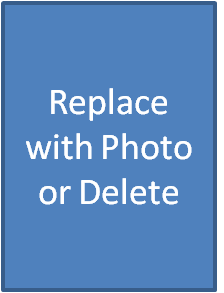 This section lets you highlight a specific, personal story about the health department helping an individual or group of local residents in need.

Add your story (and a photo, if you have one) here.This section lets you highlight a specific, personal story about the health department helping an individual or group of local residents in need.

Add your story (and a photo, if you have one) here.This section lets you highlight a specific, personal story about the health department helping an individual or group of local residents in need.

Add your story (and a photo, if you have one) here.This section lets you highlight a specific, personal story about the health department helping an individual or group of local residents in need.

Add your story (and a photo, if you have one) here.This section lets you highlight a specific, personal story about the health department helping an individual or group of local residents in need.

Add your story (and a photo, if you have one) here.This section lets you highlight a specific, personal story about the health department helping an individual or group of local residents in need.

Add your story (and a photo, if you have one) here.This section lets you highlight a specific, personal story about the health department helping an individual or group of local residents in need.

Add your story (and a photo, if you have one) here.This section lets you highlight a specific, personal story about the health department helping an individual or group of local residents in need.

Add your story (and a photo, if you have one) here.This section lets you highlight a specific, personal story about the health department helping an individual or group of local residents in need.

Add your story (and a photo, if you have one) here.This section lets you highlight a specific, personal story about the health department helping an individual or group of local residents in need.

Add your story (and a photo, if you have one) here.This section lets you highlight a specific, personal story about the health department helping an individual or group of local residents in need.

Add your story (and a photo, if you have one) here.This section lets you highlight a specific, personal story about the health department helping an individual or group of local residents in need.

Add your story (and a photo, if you have one) here.This section lets you highlight a specific, personal story about the health department helping an individual or group of local residents in need.

Add your story (and a photo, if you have one) here.This section lets you highlight a specific, personal story about the health department helping an individual or group of local residents in need.

Add your story (and a photo, if you have one) here. • Add data that you want to highlight here. Ideas include:
 • Revenue generated
 • Budget
 • Number of FTEs
 • Vaccinations provided
 • Clinic visits provided
 • Inspections conducted
 • Facilities licensed
 • Pets licensed
 • Disease cases investigated
 • Environmental health issues investigated
 • Add data that you want to highlight here. Ideas include:
 • Revenue generated
 • Budget
 • Number of FTEs
 • Vaccinations provided
 • Clinic visits provided
 • Inspections conducted
 • Facilities licensed
 • Pets licensed
 • Disease cases investigated
 • Environmental health issues investigated
 • Add data that you want to highlight here. Ideas include:
 • Revenue generated
 • Budget
 • Number of FTEs
 • Vaccinations provided
 • Clinic visits provided
 • Inspections conducted
 • Facilities licensed
 • Pets licensed
 • Disease cases investigated
 • Environmental health issues investigated
 • Add data that you want to highlight here. Ideas include:
 • Revenue generated
 • Budget
 • Number of FTEs
 • Vaccinations provided
 • Clinic visits provided
 • Inspections conducted
 • Facilities licensed
 • Pets licensed
 • Disease cases investigated
 • Environmental health issues investigated
 • Add data that you want to highlight here. Ideas include:
 • Revenue generated
 • Budget
 • Number of FTEs
 • Vaccinations provided
 • Clinic visits provided
 • Inspections conducted
 • Facilities licensed
 • Pets licensed
 • Disease cases investigated
 • Environmental health issues investigated
 • Add data that you want to highlight here. Ideas include:
 • Revenue generated
 • Budget
 • Number of FTEs
 • Vaccinations provided
 • Clinic visits provided
 • Inspections conducted
 • Facilities licensed
 • Pets licensed
 • Disease cases investigated
 • Environmental health issues investigated
 • Add data that you want to highlight here. Ideas include:
 • Revenue generated
 • Budget
 • Number of FTEs
 • Vaccinations provided
 • Clinic visits provided
 • Inspections conducted
 • Facilities licensed
 • Pets licensed
 • Disease cases investigated
 • Environmental health issues investigated
 • Add data that you want to highlight here. Ideas include:
 • Revenue generated
 • Budget
 • Number of FTEs
 • Vaccinations provided
 • Clinic visits provided
 • Inspections conducted
 • Facilities licensed
 • Pets licensed
 • Disease cases investigated
 • Environmental health issues investigated
 • Add data that you want to highlight here. Ideas include:
 • Revenue generated
 • Budget
 • Number of FTEs
 • Vaccinations provided
 • Clinic visits provided
 • Inspections conducted
 • Facilities licensed
 • Pets licensed
 • Disease cases investigated
 • Environmental health issues investigated
 • Add data that you want to highlight here. Ideas include:
 • Revenue generated
 • Budget
 • Number of FTEs
 • Vaccinations provided
 • Clinic visits provided
 • Inspections conducted
 • Facilities licensed
 • Pets licensed
 • Disease cases investigated
 • Environmental health issues investigated
 • Add data that you want to highlight here. Ideas include:
 • Revenue generated
 • Budget
 • Number of FTEs
 • Vaccinations provided
 • Clinic visits provided
 • Inspections conducted
 • Facilities licensed
 • Pets licensed
 • Disease cases investigated
 • Environmental health issues investigated
 • Add data that you want to highlight here. Ideas include:
 • Revenue generated
 • Budget
 • Number of FTEs
 • Vaccinations provided
 • Clinic visits provided
 • Inspections conducted
 • Facilities licensed
 • Pets licensed
 • Disease cases investigated
 • Environmental health issues investigated
 • Add data that you want to highlight here. Ideas include:
 • Revenue generated
 • Budget
 • Number of FTEs
 • Vaccinations provided
 • Clinic visits provided
 • Inspections conducted
 • Facilities licensed
 • Pets licensed
 • Disease cases investigated
 • Environmental health issues investigated
 • Add data that you want to highlight here. Ideas include:
 • Revenue generated
 • Budget
 • Number of FTEs
 • Vaccinations provided
 • Clinic visits provided
 • Inspections conducted
 • Facilities licensed
 • Pets licensed
 • Disease cases investigated
 • Environmental health issues investigated
 • Add data that you want to highlight here. Ideas include:
 • Revenue generated
 • Budget
 • Number of FTEs
 • Vaccinations provided
 • Clinic visits provided
 • Inspections conducted
 • Facilities licensed
 • Pets licensed
 • Disease cases investigated
 • Environmental health issues investigated
 • Add data that you want to highlight here. Ideas include:
 • Revenue generated
 • Budget
 • Number of FTEs
 • Vaccinations provided
 • Clinic visits provided
 • Inspections conducted
 • Facilities licensed
 • Pets licensed
 • Disease cases investigated
 • Environmental health issues investigated
 • Add data that you want to highlight here. Ideas include:
 • Revenue generated
 • Budget
 • Number of FTEs
 • Vaccinations provided
 • Clinic visits provided
 • Inspections conducted
 • Facilities licensed
 • Pets licensed
 • Disease cases investigated
 • Environmental health issues investigated
 • Add data that you want to highlight here. Ideas include:
 • Revenue generated
 • Budget
 • Number of FTEs
 • Vaccinations provided
 • Clinic visits provided
 • Inspections conducted
 • Facilities licensed
 • Pets licensed
 • Disease cases investigated
 • Environmental health issues investigated
 • Add data that you want to highlight here. Ideas include:
 • Revenue generated
 • Budget
 • Number of FTEs
 • Vaccinations provided
 • Clinic visits provided
 • Inspections conducted
 • Facilities licensed
 • Pets licensed
 • Disease cases investigated
 • Environmental health issues investigated
 • Add data that you want to highlight here. Ideas include:
 • Revenue generated
 • Budget
 • Number of FTEs
 • Vaccinations provided
 • Clinic visits provided
 • Inspections conducted
 • Facilities licensed
 • Pets licensed
 • Disease cases investigated
 • Environmental health issues investigated
 • Add data that you want to highlight here. Ideas include:
 • Revenue generated
 • Budget
 • Number of FTEs
 • Vaccinations provided
 • Clinic visits provided
 • Inspections conducted
 • Facilities licensed
 • Pets licensed
 • Disease cases investigated
 • Environmental health issues investigated
 • Add data that you want to highlight here. Ideas include:
 • Revenue generated
 • Budget
 • Number of FTEs
 • Vaccinations provided
 • Clinic visits provided
 • Inspections conducted
 • Facilities licensed
 • Pets licensed
 • Disease cases investigated
 • Environmental health issues investigated
 • Add data that you want to highlight here. Ideas include:
 • Revenue generated
 • Budget
 • Number of FTEs
 • Vaccinations provided
 • Clinic visits provided
 • Inspections conducted
 • Facilities licensed
 • Pets licensed
 • Disease cases investigated
 • Environmental health issues investigated
 • Add data that you want to highlight here. Ideas include:
 • Revenue generated
 • Budget
 • Number of FTEs
 • Vaccinations provided
 • Clinic visits provided
 • Inspections conducted
 • Facilities licensed
 • Pets licensed
 • Disease cases investigated
 • Environmental health issues investigated
20162016201620162016201620162016201620162016201620162016201620162016201620162016201620162016Washington Township Health Department Service AreaWashington Township Health Department Service AreaWashington Township Health Department Service AreaWashington Township Health Department Service AreaWashington Township Health Department Service AreaWashington Township Health Department Service AreaWashington Township Health Department Service AreaWashington Township Health Department Service AreaWashington Township Health Department Service AreaWashington Township Health Department Service AreaWashington Township Health Department Service AreaWashington Township Health Department Service AreaWashington Township Health Department Service AreaWashington Township Health Department Service AreaWashington Township Health Department Service AreaWashington Township Health Department Service AreaWashington Township Health Department Service AreaWashington Township Health Department Service AreaWashington Township Health Department Service AreaWashington Township Health Department Service AreaWashington Township Health Department Service AreaWashington Township Health Department Service AreaWashington Township Health Department Service AreaWashington Township Health Department Service AreaWashington Township Health Department Service AreaWashington Township Health Department Service AreaWashington Township Health Department Service AreaWashington Township Health Department Service AreaWashington Township Health Department Service AreaWashington Township Health Department Service AreaWashington Township Health Department Service AreaWashington Township Health Department Service AreaWashington Township Health Department Service AreaWashington Township Health Department Service AreaWashington Township Health Department Service AreaWashington Township Health Department Service AreaWashington Township Health Department Service AreaWashington Township Health Department Service AreaWashington Township Health Department Service AreaWashington Township Health Department Service AreaWashington Township Health Department Service AreaWashington Township Health Department Service AreaWashington Township Health Department Service AreaWashington Township Health Department Service AreaWashington Township Health Department Service AreaWashington Township Health Department Service AreaWashington Township Health Department Service AreaWashington Township Health Department Service AreaWashington Township Health Department Service AreaWashington Township Health Department Service AreaWashington Township Health Department Service AreaWashington Township Health Department Service AreaWashington Township Health Department Service AreaWashington Township Health Department Service AreaWashington Township Health Department Service AreaWashington Township Health Department Service AreaWashington Township Health Department Service Area201620162016201620162016201620162016201620162016201620162016201620162016AdministrationAdministrationAdministrationAdministrationAdministrationAdministrationAdministrationAdministrationAdministrationAdministrationAdministrationAdministrationAdministrationAdministrationAdministrationAdministrationAdministrationAdministrationAdministrationAdministrationAdministrationAdministrationAdministrationAdministrationAdministrationAdministrationAdministrationAdministrationAdministrationAdministrationAdministrationAdministrationAdministrationAdministrationAdministrationAdministrationAdministrationAdministrationAdministrationAdministrationAdministrationAdministrationAdministrationAdministrationAdministrationAdministrationAdministrationAdministrationAdministrationAdministrationAdministrationAdministrationAdministrationAdministrationAdministrationAdministrationAdministrationAdministration • This section lets you highlight the most important good work, improvements, and key benefits that the LHD and its staff delivered to the community this year.  Add your story here.

 • Add your story here.

 • Add your story here. • This section lets you highlight the most important good work, improvements, and key benefits that the LHD and its staff delivered to the community this year.  Add your story here.

 • Add your story here.

 • Add your story here. • This section lets you highlight the most important good work, improvements, and key benefits that the LHD and its staff delivered to the community this year.  Add your story here.

 • Add your story here.

 • Add your story here. • This section lets you highlight the most important good work, improvements, and key benefits that the LHD and its staff delivered to the community this year.  Add your story here.

 • Add your story here.

 • Add your story here. • This section lets you highlight the most important good work, improvements, and key benefits that the LHD and its staff delivered to the community this year.  Add your story here.

 • Add your story here.

 • Add your story here. • This section lets you highlight the most important good work, improvements, and key benefits that the LHD and its staff delivered to the community this year.  Add your story here.

 • Add your story here.

 • Add your story here. • This section lets you highlight the most important good work, improvements, and key benefits that the LHD and its staff delivered to the community this year.  Add your story here.

 • Add your story here.

 • Add your story here. • This section lets you highlight the most important good work, improvements, and key benefits that the LHD and its staff delivered to the community this year.  Add your story here.

 • Add your story here.

 • Add your story here. • This section lets you highlight the most important good work, improvements, and key benefits that the LHD and its staff delivered to the community this year.  Add your story here.

 • Add your story here.

 • Add your story here. • This section lets you highlight the most important good work, improvements, and key benefits that the LHD and its staff delivered to the community this year.  Add your story here.

 • Add your story here.

 • Add your story here. • This section lets you highlight the most important good work, improvements, and key benefits that the LHD and its staff delivered to the community this year.  Add your story here.

 • Add your story here.

 • Add your story here. • This section lets you highlight the most important good work, improvements, and key benefits that the LHD and its staff delivered to the community this year.  Add your story here.

 • Add your story here.

 • Add your story here. • This section lets you highlight the most important good work, improvements, and key benefits that the LHD and its staff delivered to the community this year.  Add your story here.

 • Add your story here.

 • Add your story here. • This section lets you highlight the most important good work, improvements, and key benefits that the LHD and its staff delivered to the community this year.  Add your story here.

 • Add your story here.

 • Add your story here. • This section lets you highlight the most important good work, improvements, and key benefits that the LHD and its staff delivered to the community this year.  Add your story here.

 • Add your story here.

 • Add your story here. • This section lets you highlight the most important good work, improvements, and key benefits that the LHD and its staff delivered to the community this year.  Add your story here.

 • Add your story here.

 • Add your story here. • This section lets you highlight the most important good work, improvements, and key benefits that the LHD and its staff delivered to the community this year.  Add your story here.

 • Add your story here.

 • Add your story here. • This section lets you highlight the most important good work, improvements, and key benefits that the LHD and its staff delivered to the community this year.  Add your story here.

 • Add your story here.

 • Add your story here. • This section lets you highlight the most important good work, improvements, and key benefits that the LHD and its staff delivered to the community this year.  Add your story here.

 • Add your story here.

 • Add your story here. • This section lets you highlight the most important good work, improvements, and key benefits that the LHD and its staff delivered to the community this year.  Add your story here.

 • Add your story here.

 • Add your story here. • This section lets you highlight the most important good work, improvements, and key benefits that the LHD and its staff delivered to the community this year.  Add your story here.

 • Add your story here.

 • Add your story here. • This section lets you highlight the most important good work, improvements, and key benefits that the LHD and its staff delivered to the community this year.  Add your story here.

 • Add your story here.

 • Add your story here. • This section lets you highlight the most important good work, improvements, and key benefits that the LHD and its staff delivered to the community this year.  Add your story here.

 • Add your story here.

 • Add your story here. • This section lets you highlight the most important good work, improvements, and key benefits that the LHD and its staff delivered to the community this year.  Add your story here.

 • Add your story here.

 • Add your story here. • This section lets you highlight the most important good work, improvements, and key benefits that the LHD and its staff delivered to the community this year.  Add your story here.

 • Add your story here.

 • Add your story here. • This section lets you highlight the most important good work, improvements, and key benefits that the LHD and its staff delivered to the community this year.  Add your story here.

 • Add your story here.

 • Add your story here. • This section lets you highlight the most important good work, improvements, and key benefits that the LHD and its staff delivered to the community this year.  Add your story here.

 • Add your story here.

 • Add your story here. • This section lets you highlight the most important good work, improvements, and key benefits that the LHD and its staff delivered to the community this year.  Add your story here.

 • Add your story here.

 • Add your story here. • This section lets you highlight the most important good work, improvements, and key benefits that the LHD and its staff delivered to the community this year.  Add your story here.

 • Add your story here.

 • Add your story here. • This section lets you highlight the most important good work, improvements, and key benefits that the LHD and its staff delivered to the community this year.  Add your story here.

 • Add your story here.

 • Add your story here. • This section lets you highlight the most important good work, improvements, and key benefits that the LHD and its staff delivered to the community this year.  Add your story here.

 • Add your story here.

 • Add your story here. • This section lets you highlight the most important good work, improvements, and key benefits that the LHD and its staff delivered to the community this year.  Add your story here.

 • Add your story here.

 • Add your story here. • This section lets you highlight the most important good work, improvements, and key benefits that the LHD and its staff delivered to the community this year.  Add your story here.

 • Add your story here.

 • Add your story here. • This section lets you highlight the most important good work, improvements, and key benefits that the LHD and its staff delivered to the community this year.  Add your story here.

 • Add your story here.

 • Add your story here. • This section lets you highlight the most important good work, improvements, and key benefits that the LHD and its staff delivered to the community this year.  Add your story here.

 • Add your story here.

 • Add your story here. • This section lets you highlight the most important good work, improvements, and key benefits that the LHD and its staff delivered to the community this year.  Add your story here.

 • Add your story here.

 • Add your story here. • This section lets you highlight the most important good work, improvements, and key benefits that the LHD and its staff delivered to the community this year.  Add your story here.

 • Add your story here.

 • Add your story here. • This section lets you highlight the most important good work, improvements, and key benefits that the LHD and its staff delivered to the community this year.  Add your story here.

 • Add your story here.

 • Add your story here. • This section lets you highlight the most important good work, improvements, and key benefits that the LHD and its staff delivered to the community this year.  Add your story here.

 • Add your story here.

 • Add your story here. • This section lets you highlight the most important good work, improvements, and key benefits that the LHD and its staff delivered to the community this year.  Add your story here.

 • Add your story here.

 • Add your story here. • This section lets you highlight the most important good work, improvements, and key benefits that the LHD and its staff delivered to the community this year.  Add your story here.

 • Add your story here.

 • Add your story here. • This section lets you highlight the most important good work, improvements, and key benefits that the LHD and its staff delivered to the community this year.  Add your story here.

 • Add your story here.

 • Add your story here. • This section lets you highlight the most important good work, improvements, and key benefits that the LHD and its staff delivered to the community this year.  Add your story here.

 • Add your story here.

 • Add your story here. • This section lets you highlight the most important good work, improvements, and key benefits that the LHD and its staff delivered to the community this year.  Add your story here.

 • Add your story here.

 • Add your story here. • This section lets you highlight the most important good work, improvements, and key benefits that the LHD and its staff delivered to the community this year.  Add your story here.

 • Add your story here.

 • Add your story here. • This section lets you highlight the most important good work, improvements, and key benefits that the LHD and its staff delivered to the community this year.  Add your story here.

 • Add your story here.

 • Add your story here. • This section lets you highlight the most important good work, improvements, and key benefits that the LHD and its staff delivered to the community this year.  Add your story here.

 • Add your story here.

 • Add your story here. • This section lets you highlight the most important good work, improvements, and key benefits that the LHD and its staff delivered to the community this year.  Add your story here.

 • Add your story here.

 • Add your story here. • This section lets you highlight the most important good work, improvements, and key benefits that the LHD and its staff delivered to the community this year.  Add your story here.

 • Add your story here.

 • Add your story here. • This section lets you highlight the most important good work, improvements, and key benefits that the LHD and its staff delivered to the community this year.  Add your story here.

 • Add your story here.

 • Add your story here. • This section lets you highlight the most important good work, improvements, and key benefits that the LHD and its staff delivered to the community this year.  Add your story here.

 • Add your story here.

 • Add your story here. • This section lets you highlight the most important good work, improvements, and key benefits that the LHD and its staff delivered to the community this year.  Add your story here.

 • Add your story here.

 • Add your story here. • This section lets you highlight the most important good work, improvements, and key benefits that the LHD and its staff delivered to the community this year.  Add your story here.

 • Add your story here.

 • Add your story here. • This section lets you highlight the most important good work, improvements, and key benefits that the LHD and its staff delivered to the community this year.  Add your story here.

 • Add your story here.

 • Add your story here. • This section lets you highlight the most important good work, improvements, and key benefits that the LHD and its staff delivered to the community this year.  Add your story here.

 • Add your story here.

 • Add your story here. • This section lets you highlight the most important good work, improvements, and key benefits that the LHD and its staff delivered to the community this year.  Add your story here.

 • Add your story here.

 • Add your story here. • This section lets you highlight the most important good work, improvements, and key benefits that the LHD and its staff delivered to the community this year.  Add your story here.

 • Add your story here.

 • Add your story here. • This section lets you highlight the most important good work, improvements, and key benefits that the LHD and its staff delivered to the community this year.  Add your story here.

 • Add your story here.

 • Add your story here.Public Health Quick FactsPublic Health Quick FactsPublic Health Quick FactsPublic Health Quick FactsPublic Health Quick FactsPublic Health Quick FactsPublic Health Quick FactsPublic Health Quick FactsPublic Health Quick FactsPublic Health Quick FactsPublic Health Quick FactsPublic Health Quick FactsPublic Health Quick FactsPublic Health Quick FactsPublic Health Quick FactsPublic Health Quick FactsPublic Health, Personal StoriesPublic Health, Personal StoriesPublic Health, Personal StoriesPublic Health, Personal StoriesPublic Health, Personal StoriesPublic Health, Personal StoriesPublic Health, Personal StoriesPublic Health, Personal StoriesPublic Health, Personal StoriesPublic Health, Personal StoriesPublic Health, Personal StoriesPublic Health, Personal StoriesPublic Health, Personal StoriesPublic Health, Personal StoriesPublic Health, Personal StoriesPublic Health, Personal StoriesPublic Health, Personal StoriesPublic Health, Personal StoriesPublic Health, Personal StoriesPublic Health, Personal StoriesPublic Health, Personal StoriesPublic Health, Personal StoriesPublic Health, Personal Stories • Add data about this program area that you want to highlight here.
 • Item
 • Item
 • Item
 • Item
 • Item
 • Item • Add data about this program area that you want to highlight here.
 • Item
 • Item
 • Item
 • Item
 • Item
 • Item • Add data about this program area that you want to highlight here.
 • Item
 • Item
 • Item
 • Item
 • Item
 • Item • Add data about this program area that you want to highlight here.
 • Item
 • Item
 • Item
 • Item
 • Item
 • Item • Add data about this program area that you want to highlight here.
 • Item
 • Item
 • Item
 • Item
 • Item
 • Item • Add data about this program area that you want to highlight here.
 • Item
 • Item
 • Item
 • Item
 • Item
 • Item • Add data about this program area that you want to highlight here.
 • Item
 • Item
 • Item
 • Item
 • Item
 • Item • Add data about this program area that you want to highlight here.
 • Item
 • Item
 • Item
 • Item
 • Item
 • Item • Add data about this program area that you want to highlight here.
 • Item
 • Item
 • Item
 • Item
 • Item
 • Item • Add data about this program area that you want to highlight here.
 • Item
 • Item
 • Item
 • Item
 • Item
 • Item • Add data about this program area that you want to highlight here.
 • Item
 • Item
 • Item
 • Item
 • Item
 • Item • Add data about this program area that you want to highlight here.
 • Item
 • Item
 • Item
 • Item
 • Item
 • Item • Add data about this program area that you want to highlight here.
 • Item
 • Item
 • Item
 • Item
 • Item
 • Item • Add data about this program area that you want to highlight here.
 • Item
 • Item
 • Item
 • Item
 • Item
 • Item • Add data about this program area that you want to highlight here.
 • Item
 • Item
 • Item
 • Item
 • Item
 • Item • Add data about this program area that you want to highlight here.
 • Item
 • Item
 • Item
 • Item
 • Item
 • Item • Add data about this program area that you want to highlight here.
 • Item
 • Item
 • Item
 • Item
 • Item
 • Item • Add data about this program area that you want to highlight here.
 • Item
 • Item
 • Item
 • Item
 • Item
 • Item • Add data about this program area that you want to highlight here.
 • Item
 • Item
 • Item
 • Item
 • Item
 • Item • Add data about this program area that you want to highlight here.
 • Item
 • Item
 • Item
 • Item
 • Item
 • Item • Add data about this program area that you want to highlight here.
 • Item
 • Item
 • Item
 • Item
 • Item
 • Item • Add data about this program area that you want to highlight here.
 • Item
 • Item
 • Item
 • Item
 • Item
 • Item • Add data about this program area that you want to highlight here.
 • Item
 • Item
 • Item
 • Item
 • Item
 • Item • Add data about this program area that you want to highlight here.
 • Item
 • Item
 • Item
 • Item
 • Item
 • ItemThis section lets you highlight a specific, personal story about the health department helping an individual or group of local residents in need.

Add your story (and a photo, if you have one) here.This section lets you highlight a specific, personal story about the health department helping an individual or group of local residents in need.

Add your story (and a photo, if you have one) here.This section lets you highlight a specific, personal story about the health department helping an individual or group of local residents in need.

Add your story (and a photo, if you have one) here.This section lets you highlight a specific, personal story about the health department helping an individual or group of local residents in need.

Add your story (and a photo, if you have one) here.This section lets you highlight a specific, personal story about the health department helping an individual or group of local residents in need.

Add your story (and a photo, if you have one) here.This section lets you highlight a specific, personal story about the health department helping an individual or group of local residents in need.

Add your story (and a photo, if you have one) here.This section lets you highlight a specific, personal story about the health department helping an individual or group of local residents in need.

Add your story (and a photo, if you have one) here.This section lets you highlight a specific, personal story about the health department helping an individual or group of local residents in need.

Add your story (and a photo, if you have one) here.This section lets you highlight a specific, personal story about the health department helping an individual or group of local residents in need.

Add your story (and a photo, if you have one) here.This section lets you highlight a specific, personal story about the health department helping an individual or group of local residents in need.

Add your story (and a photo, if you have one) here.This section lets you highlight a specific, personal story about the health department helping an individual or group of local residents in need.

Add your story (and a photo, if you have one) here.This section lets you highlight a specific, personal story about the health department helping an individual or group of local residents in need.

Add your story (and a photo, if you have one) here.This section lets you highlight a specific, personal story about the health department helping an individual or group of local residents in need.

Add your story (and a photo, if you have one) here.This section lets you highlight a specific, personal story about the health department helping an individual or group of local residents in need.

Add your story (and a photo, if you have one) here. • Add data about this program area that you want to highlight here.
 • Item
 • Item
 • Item
 • Item
 • Item
 • Item • Add data about this program area that you want to highlight here.
 • Item
 • Item
 • Item
 • Item
 • Item
 • Item • Add data about this program area that you want to highlight here.
 • Item
 • Item
 • Item
 • Item
 • Item
 • Item • Add data about this program area that you want to highlight here.
 • Item
 • Item
 • Item
 • Item
 • Item
 • Item • Add data about this program area that you want to highlight here.
 • Item
 • Item
 • Item
 • Item
 • Item
 • Item • Add data about this program area that you want to highlight here.
 • Item
 • Item
 • Item
 • Item
 • Item
 • Item • Add data about this program area that you want to highlight here.
 • Item
 • Item
 • Item
 • Item
 • Item
 • Item • Add data about this program area that you want to highlight here.
 • Item
 • Item
 • Item
 • Item
 • Item
 • Item • Add data about this program area that you want to highlight here.
 • Item
 • Item
 • Item
 • Item
 • Item
 • Item • Add data about this program area that you want to highlight here.
 • Item
 • Item
 • Item
 • Item
 • Item
 • Item • Add data about this program area that you want to highlight here.
 • Item
 • Item
 • Item
 • Item
 • Item
 • Item • Add data about this program area that you want to highlight here.
 • Item
 • Item
 • Item
 • Item
 • Item
 • Item • Add data about this program area that you want to highlight here.
 • Item
 • Item
 • Item
 • Item
 • Item
 • Item • Add data about this program area that you want to highlight here.
 • Item
 • Item
 • Item
 • Item
 • Item
 • Item • Add data about this program area that you want to highlight here.
 • Item
 • Item
 • Item
 • Item
 • Item
 • Item • Add data about this program area that you want to highlight here.
 • Item
 • Item
 • Item
 • Item
 • Item
 • Item • Add data about this program area that you want to highlight here.
 • Item
 • Item
 • Item
 • Item
 • Item
 • Item • Add data about this program area that you want to highlight here.
 • Item
 • Item
 • Item
 • Item
 • Item
 • Item • Add data about this program area that you want to highlight here.
 • Item
 • Item
 • Item
 • Item
 • Item
 • Item • Add data about this program area that you want to highlight here.
 • Item
 • Item
 • Item
 • Item
 • Item
 • Item • Add data about this program area that you want to highlight here.
 • Item
 • Item
 • Item
 • Item
 • Item
 • Item • Add data about this program area that you want to highlight here.
 • Item
 • Item
 • Item
 • Item
 • Item
 • Item • Add data about this program area that you want to highlight here.
 • Item
 • Item
 • Item
 • Item
 • Item
 • Item • Add data about this program area that you want to highlight here.
 • Item
 • Item
 • Item
 • Item
 • Item
 • Item201620162016201620162016201620162016201620162016201620162016201620162016Staffing & Human Resources SummaryStaffing & Human Resources SummaryStaffing & Human Resources SummaryStaffing & Human Resources SummaryStaffing & Human Resources SummaryStaffing & Human Resources SummaryStaffing & Human Resources SummaryStaffing & Human Resources SummaryStaffing & Human Resources SummaryStaffing & Human Resources SummaryStaffing & Human Resources SummaryStaffing & Human Resources SummaryStaffing & Human Resources SummaryStaffing & Human Resources SummaryStaffing & Human Resources SummaryStaffing & Human Resources SummaryStaffing & Human Resources SummaryStaffing & Human Resources SummaryStaffing & Human Resources SummaryStaffing & Human Resources SummaryStaffing & Human Resources SummaryStaffing & Human Resources SummaryStaffing & Human Resources SummaryStaffing & Human Resources SummaryStaffing & Human Resources SummaryStaffing & Human Resources SummaryStaffing & Human Resources SummaryStaffing & Human Resources SummaryStaffing & Human Resources SummaryStaffing & Human Resources SummaryStaffing & Human Resources SummaryStaffing & Human Resources SummaryStaffing & Human Resources SummaryStaffing & Human Resources SummaryStaffing & Human Resources SummaryStaffing & Human Resources SummaryStaffing & Human Resources SummaryStaffing & Human Resources SummaryStaffing & Human Resources SummaryStaffing & Human Resources SummaryStaffing & Human Resources SummaryStaffing & Human Resources SummaryStaffing & Human Resources SummaryStaffing & Human Resources SummaryStaffing & Human Resources SummaryStaffing & Human Resources SummaryStaffing & Human Resources SummaryStaffing & Human Resources SummaryStaffing & Human Resources SummaryStaffing & Human Resources SummaryStaffing & Human Resources SummaryStaffing & Human Resources SummaryStaffing & Human Resources SummaryStaffing & Human Resources SummaryStaffing & Human Resources SummaryStaffing & Human Resources SummaryStaffing & Human Resources SummaryStaffing & Human Resources SummaryFiscal Year SummaryFiscal Year SummaryFiscal Year SummaryFiscal Year SummaryFiscal Year SummaryFiscal Year SummaryFiscal Year SummaryFiscal Year SummaryFiscal Year SummaryFiscal Year SummaryFiscal Year SummaryFiscal Year SummaryFiscal Year SummaryFiscal Year SummaryFiscal Year SummaryFiscal Year SummaryFiscal Year SummaryFiscal Year SummaryFiscal Year SummaryFiscal Year SummaryFiscal Year SummaryFiscal Year SummaryFiscal Year SummaryFiscal Year SummaryFiscal Year SummaryFiscal Year SummaryFiscal Year SummaryFiscal Year SummaryFiscal Year SummaryFiscal Year SummaryFiscal Year SummaryFiscal Year SummaryFiscal Year SummaryFiscal Year SummaryFiscal Year SummaryFiscal Year SummaryFiscal Year SummaryFiscal Year SummaryFiscal Year SummaryFiscal Year SummaryFiscal Year SummaryFiscal Year Summary2016 data2016 data2016 data2016 data2016 data2016 data2016 data2016 data2016 data2016 data2016 data2016 data2016 data2016 data2016 data2016 data  Total Number of Full-Time Equivalent Human Resources Available  Total Number of Full-Time Equivalent Human Resources Available  Total Number of Full-Time Equivalent Human Resources Available  Total Number of Full-Time Equivalent Human Resources Available  Total Number of Full-Time Equivalent Human Resources Available  Total Number of Full-Time Equivalent Human Resources Available  Total Number of Full-Time Equivalent Human Resources Available  Total Number of Full-Time Equivalent Human Resources Available  Total Number of Full-Time Equivalent Human Resources Available  Total Number of Full-Time Equivalent Human Resources Available  Total Number of Full-Time Equivalent Human Resources Available  Total Number of Full-Time Equivalent Human Resources Available  Total Number of Full-Time Equivalent Human Resources Available  Total Number of Full-Time Equivalent Human Resources Available  Total Number of Full-Time Equivalent Human Resources Available  Total Number of Full-Time Equivalent Human Resources Available  Total Number of Full-Time Equivalent Human Resources Available  Total Number of Full-Time Equivalent Human Resources Available  Total Number of Full-Time Equivalent Human Resources Available  Total Number of Full-Time Equivalent Human Resources Available  Total Number of Full-Time Equivalent Human Resources Available  Total Number of Full-Time Equivalent Human Resources Available  Total Number of Full-Time Equivalent Human Resources Available  Total Number of Full-Time Equivalent Human Resources Available  Total Number of Full-Time Equivalent Human Resources Available  Total Number of Full-Time Equivalent Human Resources Available  Total Number of Full-Time Equivalent Human Resources Available  Total Number of Full-Time Equivalent Human Resources Available  Total Number of Full-Time Equivalent Human Resources Available  Total Number of Full-Time Equivalent Human Resources Available  Total Number of Full-Time Equivalent Human Resources Available  Total Number of Full-Time Equivalent Human Resources Available  Total Number of Full-Time Equivalent Human Resources Available  Total Number of Full-Time Equivalent Human Resources Available  Total Number of Full-Time Equivalent Human Resources Available  Total Number of Full-Time Equivalent Human Resources Available  Total Number of Full-Time Equivalent Human Resources Available  Total Number of Full-Time Equivalent Human Resources Available  Total Number of Full-Time Equivalent Human Resources Available  Total Number of Full-Time Equivalent Human Resources Available  Total Number of Full-Time Equivalent Human Resources Available  Total Number of Full-Time Equivalent Human Resources Available00000000000000001Employees are individuals who are on the LHD’s payroll and paid a set salary or hourly rate.  This includes full-time, part-time, and casual/at-will/W-9 staff of the LHD.
1 Contract staff are individual contractors or consultants who are not on the LHD’s payroll, but who invoice or bill the LHD for services rendered on behalf of the LHD and are paid directly by the LHD as individuals (rather than as companies/organizations).
1 Contract organizations are organizations that, under the terms of a contract, provide services on behalf of the LHD in exchange for payment, where the LHD pays the organization rather than directly compensating individual staff of the organization for their services.1Employees are individuals who are on the LHD’s payroll and paid a set salary or hourly rate.  This includes full-time, part-time, and casual/at-will/W-9 staff of the LHD.
1 Contract staff are individual contractors or consultants who are not on the LHD’s payroll, but who invoice or bill the LHD for services rendered on behalf of the LHD and are paid directly by the LHD as individuals (rather than as companies/organizations).
1 Contract organizations are organizations that, under the terms of a contract, provide services on behalf of the LHD in exchange for payment, where the LHD pays the organization rather than directly compensating individual staff of the organization for their services.1Employees are individuals who are on the LHD’s payroll and paid a set salary or hourly rate.  This includes full-time, part-time, and casual/at-will/W-9 staff of the LHD.
1 Contract staff are individual contractors or consultants who are not on the LHD’s payroll, but who invoice or bill the LHD for services rendered on behalf of the LHD and are paid directly by the LHD as individuals (rather than as companies/organizations).
1 Contract organizations are organizations that, under the terms of a contract, provide services on behalf of the LHD in exchange for payment, where the LHD pays the organization rather than directly compensating individual staff of the organization for their services.1Employees are individuals who are on the LHD’s payroll and paid a set salary or hourly rate.  This includes full-time, part-time, and casual/at-will/W-9 staff of the LHD.
1 Contract staff are individual contractors or consultants who are not on the LHD’s payroll, but who invoice or bill the LHD for services rendered on behalf of the LHD and are paid directly by the LHD as individuals (rather than as companies/organizations).
1 Contract organizations are organizations that, under the terms of a contract, provide services on behalf of the LHD in exchange for payment, where the LHD pays the organization rather than directly compensating individual staff of the organization for their services.1Employees are individuals who are on the LHD’s payroll and paid a set salary or hourly rate.  This includes full-time, part-time, and casual/at-will/W-9 staff of the LHD.
1 Contract staff are individual contractors or consultants who are not on the LHD’s payroll, but who invoice or bill the LHD for services rendered on behalf of the LHD and are paid directly by the LHD as individuals (rather than as companies/organizations).
1 Contract organizations are organizations that, under the terms of a contract, provide services on behalf of the LHD in exchange for payment, where the LHD pays the organization rather than directly compensating individual staff of the organization for their services.1Employees are individuals who are on the LHD’s payroll and paid a set salary or hourly rate.  This includes full-time, part-time, and casual/at-will/W-9 staff of the LHD.
1 Contract staff are individual contractors or consultants who are not on the LHD’s payroll, but who invoice or bill the LHD for services rendered on behalf of the LHD and are paid directly by the LHD as individuals (rather than as companies/organizations).
1 Contract organizations are organizations that, under the terms of a contract, provide services on behalf of the LHD in exchange for payment, where the LHD pays the organization rather than directly compensating individual staff of the organization for their services.1Employees are individuals who are on the LHD’s payroll and paid a set salary or hourly rate.  This includes full-time, part-time, and casual/at-will/W-9 staff of the LHD.
1 Contract staff are individual contractors or consultants who are not on the LHD’s payroll, but who invoice or bill the LHD for services rendered on behalf of the LHD and are paid directly by the LHD as individuals (rather than as companies/organizations).
1 Contract organizations are organizations that, under the terms of a contract, provide services on behalf of the LHD in exchange for payment, where the LHD pays the organization rather than directly compensating individual staff of the organization for their services.1Employees are individuals who are on the LHD’s payroll and paid a set salary or hourly rate.  This includes full-time, part-time, and casual/at-will/W-9 staff of the LHD.
1 Contract staff are individual contractors or consultants who are not on the LHD’s payroll, but who invoice or bill the LHD for services rendered on behalf of the LHD and are paid directly by the LHD as individuals (rather than as companies/organizations).
1 Contract organizations are organizations that, under the terms of a contract, provide services on behalf of the LHD in exchange for payment, where the LHD pays the organization rather than directly compensating individual staff of the organization for their services.1Employees are individuals who are on the LHD’s payroll and paid a set salary or hourly rate.  This includes full-time, part-time, and casual/at-will/W-9 staff of the LHD.
1 Contract staff are individual contractors or consultants who are not on the LHD’s payroll, but who invoice or bill the LHD for services rendered on behalf of the LHD and are paid directly by the LHD as individuals (rather than as companies/organizations).
1 Contract organizations are organizations that, under the terms of a contract, provide services on behalf of the LHD in exchange for payment, where the LHD pays the organization rather than directly compensating individual staff of the organization for their services.1Employees are individuals who are on the LHD’s payroll and paid a set salary or hourly rate.  This includes full-time, part-time, and casual/at-will/W-9 staff of the LHD.
1 Contract staff are individual contractors or consultants who are not on the LHD’s payroll, but who invoice or bill the LHD for services rendered on behalf of the LHD and are paid directly by the LHD as individuals (rather than as companies/organizations).
1 Contract organizations are organizations that, under the terms of a contract, provide services on behalf of the LHD in exchange for payment, where the LHD pays the organization rather than directly compensating individual staff of the organization for their services.1Employees are individuals who are on the LHD’s payroll and paid a set salary or hourly rate.  This includes full-time, part-time, and casual/at-will/W-9 staff of the LHD.
1 Contract staff are individual contractors or consultants who are not on the LHD’s payroll, but who invoice or bill the LHD for services rendered on behalf of the LHD and are paid directly by the LHD as individuals (rather than as companies/organizations).
1 Contract organizations are organizations that, under the terms of a contract, provide services on behalf of the LHD in exchange for payment, where the LHD pays the organization rather than directly compensating individual staff of the organization for their services.1Employees are individuals who are on the LHD’s payroll and paid a set salary or hourly rate.  This includes full-time, part-time, and casual/at-will/W-9 staff of the LHD.
1 Contract staff are individual contractors or consultants who are not on the LHD’s payroll, but who invoice or bill the LHD for services rendered on behalf of the LHD and are paid directly by the LHD as individuals (rather than as companies/organizations).
1 Contract organizations are organizations that, under the terms of a contract, provide services on behalf of the LHD in exchange for payment, where the LHD pays the organization rather than directly compensating individual staff of the organization for their services.1Employees are individuals who are on the LHD’s payroll and paid a set salary or hourly rate.  This includes full-time, part-time, and casual/at-will/W-9 staff of the LHD.
1 Contract staff are individual contractors or consultants who are not on the LHD’s payroll, but who invoice or bill the LHD for services rendered on behalf of the LHD and are paid directly by the LHD as individuals (rather than as companies/organizations).
1 Contract organizations are organizations that, under the terms of a contract, provide services on behalf of the LHD in exchange for payment, where the LHD pays the organization rather than directly compensating individual staff of the organization for their services.1Employees are individuals who are on the LHD’s payroll and paid a set salary or hourly rate.  This includes full-time, part-time, and casual/at-will/W-9 staff of the LHD.
1 Contract staff are individual contractors or consultants who are not on the LHD’s payroll, but who invoice or bill the LHD for services rendered on behalf of the LHD and are paid directly by the LHD as individuals (rather than as companies/organizations).
1 Contract organizations are organizations that, under the terms of a contract, provide services on behalf of the LHD in exchange for payment, where the LHD pays the organization rather than directly compensating individual staff of the organization for their services.1Employees are individuals who are on the LHD’s payroll and paid a set salary or hourly rate.  This includes full-time, part-time, and casual/at-will/W-9 staff of the LHD.
1 Contract staff are individual contractors or consultants who are not on the LHD’s payroll, but who invoice or bill the LHD for services rendered on behalf of the LHD and are paid directly by the LHD as individuals (rather than as companies/organizations).
1 Contract organizations are organizations that, under the terms of a contract, provide services on behalf of the LHD in exchange for payment, where the LHD pays the organization rather than directly compensating individual staff of the organization for their services.1Employees are individuals who are on the LHD’s payroll and paid a set salary or hourly rate.  This includes full-time, part-time, and casual/at-will/W-9 staff of the LHD.
1 Contract staff are individual contractors or consultants who are not on the LHD’s payroll, but who invoice or bill the LHD for services rendered on behalf of the LHD and are paid directly by the LHD as individuals (rather than as companies/organizations).
1 Contract organizations are organizations that, under the terms of a contract, provide services on behalf of the LHD in exchange for payment, where the LHD pays the organization rather than directly compensating individual staff of the organization for their services.1Employees are individuals who are on the LHD’s payroll and paid a set salary or hourly rate.  This includes full-time, part-time, and casual/at-will/W-9 staff of the LHD.
1 Contract staff are individual contractors or consultants who are not on the LHD’s payroll, but who invoice or bill the LHD for services rendered on behalf of the LHD and are paid directly by the LHD as individuals (rather than as companies/organizations).
1 Contract organizations are organizations that, under the terms of a contract, provide services on behalf of the LHD in exchange for payment, where the LHD pays the organization rather than directly compensating individual staff of the organization for their services.1Employees are individuals who are on the LHD’s payroll and paid a set salary or hourly rate.  This includes full-time, part-time, and casual/at-will/W-9 staff of the LHD.
1 Contract staff are individual contractors or consultants who are not on the LHD’s payroll, but who invoice or bill the LHD for services rendered on behalf of the LHD and are paid directly by the LHD as individuals (rather than as companies/organizations).
1 Contract organizations are organizations that, under the terms of a contract, provide services on behalf of the LHD in exchange for payment, where the LHD pays the organization rather than directly compensating individual staff of the organization for their services.1Employees are individuals who are on the LHD’s payroll and paid a set salary or hourly rate.  This includes full-time, part-time, and casual/at-will/W-9 staff of the LHD.
1 Contract staff are individual contractors or consultants who are not on the LHD’s payroll, but who invoice or bill the LHD for services rendered on behalf of the LHD and are paid directly by the LHD as individuals (rather than as companies/organizations).
1 Contract organizations are organizations that, under the terms of a contract, provide services on behalf of the LHD in exchange for payment, where the LHD pays the organization rather than directly compensating individual staff of the organization for their services.1Employees are individuals who are on the LHD’s payroll and paid a set salary or hourly rate.  This includes full-time, part-time, and casual/at-will/W-9 staff of the LHD.
1 Contract staff are individual contractors or consultants who are not on the LHD’s payroll, but who invoice or bill the LHD for services rendered on behalf of the LHD and are paid directly by the LHD as individuals (rather than as companies/organizations).
1 Contract organizations are organizations that, under the terms of a contract, provide services on behalf of the LHD in exchange for payment, where the LHD pays the organization rather than directly compensating individual staff of the organization for their services.1Employees are individuals who are on the LHD’s payroll and paid a set salary or hourly rate.  This includes full-time, part-time, and casual/at-will/W-9 staff of the LHD.
1 Contract staff are individual contractors or consultants who are not on the LHD’s payroll, but who invoice or bill the LHD for services rendered on behalf of the LHD and are paid directly by the LHD as individuals (rather than as companies/organizations).
1 Contract organizations are organizations that, under the terms of a contract, provide services on behalf of the LHD in exchange for payment, where the LHD pays the organization rather than directly compensating individual staff of the organization for their services.1Employees are individuals who are on the LHD’s payroll and paid a set salary or hourly rate.  This includes full-time, part-time, and casual/at-will/W-9 staff of the LHD.
1 Contract staff are individual contractors or consultants who are not on the LHD’s payroll, but who invoice or bill the LHD for services rendered on behalf of the LHD and are paid directly by the LHD as individuals (rather than as companies/organizations).
1 Contract organizations are organizations that, under the terms of a contract, provide services on behalf of the LHD in exchange for payment, where the LHD pays the organization rather than directly compensating individual staff of the organization for their services.1Employees are individuals who are on the LHD’s payroll and paid a set salary or hourly rate.  This includes full-time, part-time, and casual/at-will/W-9 staff of the LHD.
1 Contract staff are individual contractors or consultants who are not on the LHD’s payroll, but who invoice or bill the LHD for services rendered on behalf of the LHD and are paid directly by the LHD as individuals (rather than as companies/organizations).
1 Contract organizations are organizations that, under the terms of a contract, provide services on behalf of the LHD in exchange for payment, where the LHD pays the organization rather than directly compensating individual staff of the organization for their services.1Employees are individuals who are on the LHD’s payroll and paid a set salary or hourly rate.  This includes full-time, part-time, and casual/at-will/W-9 staff of the LHD.
1 Contract staff are individual contractors or consultants who are not on the LHD’s payroll, but who invoice or bill the LHD for services rendered on behalf of the LHD and are paid directly by the LHD as individuals (rather than as companies/organizations).
1 Contract organizations are organizations that, under the terms of a contract, provide services on behalf of the LHD in exchange for payment, where the LHD pays the organization rather than directly compensating individual staff of the organization for their services.1Employees are individuals who are on the LHD’s payroll and paid a set salary or hourly rate.  This includes full-time, part-time, and casual/at-will/W-9 staff of the LHD.
1 Contract staff are individual contractors or consultants who are not on the LHD’s payroll, but who invoice or bill the LHD for services rendered on behalf of the LHD and are paid directly by the LHD as individuals (rather than as companies/organizations).
1 Contract organizations are organizations that, under the terms of a contract, provide services on behalf of the LHD in exchange for payment, where the LHD pays the organization rather than directly compensating individual staff of the organization for their services.1Employees are individuals who are on the LHD’s payroll and paid a set salary or hourly rate.  This includes full-time, part-time, and casual/at-will/W-9 staff of the LHD.
1 Contract staff are individual contractors or consultants who are not on the LHD’s payroll, but who invoice or bill the LHD for services rendered on behalf of the LHD and are paid directly by the LHD as individuals (rather than as companies/organizations).
1 Contract organizations are organizations that, under the terms of a contract, provide services on behalf of the LHD in exchange for payment, where the LHD pays the organization rather than directly compensating individual staff of the organization for their services.1Employees are individuals who are on the LHD’s payroll and paid a set salary or hourly rate.  This includes full-time, part-time, and casual/at-will/W-9 staff of the LHD.
1 Contract staff are individual contractors or consultants who are not on the LHD’s payroll, but who invoice or bill the LHD for services rendered on behalf of the LHD and are paid directly by the LHD as individuals (rather than as companies/organizations).
1 Contract organizations are organizations that, under the terms of a contract, provide services on behalf of the LHD in exchange for payment, where the LHD pays the organization rather than directly compensating individual staff of the organization for their services.1Employees are individuals who are on the LHD’s payroll and paid a set salary or hourly rate.  This includes full-time, part-time, and casual/at-will/W-9 staff of the LHD.
1 Contract staff are individual contractors or consultants who are not on the LHD’s payroll, but who invoice or bill the LHD for services rendered on behalf of the LHD and are paid directly by the LHD as individuals (rather than as companies/organizations).
1 Contract organizations are organizations that, under the terms of a contract, provide services on behalf of the LHD in exchange for payment, where the LHD pays the organization rather than directly compensating individual staff of the organization for their services.1Employees are individuals who are on the LHD’s payroll and paid a set salary or hourly rate.  This includes full-time, part-time, and casual/at-will/W-9 staff of the LHD.
1 Contract staff are individual contractors or consultants who are not on the LHD’s payroll, but who invoice or bill the LHD for services rendered on behalf of the LHD and are paid directly by the LHD as individuals (rather than as companies/organizations).
1 Contract organizations are organizations that, under the terms of a contract, provide services on behalf of the LHD in exchange for payment, where the LHD pays the organization rather than directly compensating individual staff of the organization for their services.1Employees are individuals who are on the LHD’s payroll and paid a set salary or hourly rate.  This includes full-time, part-time, and casual/at-will/W-9 staff of the LHD.
1 Contract staff are individual contractors or consultants who are not on the LHD’s payroll, but who invoice or bill the LHD for services rendered on behalf of the LHD and are paid directly by the LHD as individuals (rather than as companies/organizations).
1 Contract organizations are organizations that, under the terms of a contract, provide services on behalf of the LHD in exchange for payment, where the LHD pays the organization rather than directly compensating individual staff of the organization for their services.1Employees are individuals who are on the LHD’s payroll and paid a set salary or hourly rate.  This includes full-time, part-time, and casual/at-will/W-9 staff of the LHD.
1 Contract staff are individual contractors or consultants who are not on the LHD’s payroll, but who invoice or bill the LHD for services rendered on behalf of the LHD and are paid directly by the LHD as individuals (rather than as companies/organizations).
1 Contract organizations are organizations that, under the terms of a contract, provide services on behalf of the LHD in exchange for payment, where the LHD pays the organization rather than directly compensating individual staff of the organization for their services.1Employees are individuals who are on the LHD’s payroll and paid a set salary or hourly rate.  This includes full-time, part-time, and casual/at-will/W-9 staff of the LHD.
1 Contract staff are individual contractors or consultants who are not on the LHD’s payroll, but who invoice or bill the LHD for services rendered on behalf of the LHD and are paid directly by the LHD as individuals (rather than as companies/organizations).
1 Contract organizations are organizations that, under the terms of a contract, provide services on behalf of the LHD in exchange for payment, where the LHD pays the organization rather than directly compensating individual staff of the organization for their services.1Employees are individuals who are on the LHD’s payroll and paid a set salary or hourly rate.  This includes full-time, part-time, and casual/at-will/W-9 staff of the LHD.
1 Contract staff are individual contractors or consultants who are not on the LHD’s payroll, but who invoice or bill the LHD for services rendered on behalf of the LHD and are paid directly by the LHD as individuals (rather than as companies/organizations).
1 Contract organizations are organizations that, under the terms of a contract, provide services on behalf of the LHD in exchange for payment, where the LHD pays the organization rather than directly compensating individual staff of the organization for their services.1Employees are individuals who are on the LHD’s payroll and paid a set salary or hourly rate.  This includes full-time, part-time, and casual/at-will/W-9 staff of the LHD.
1 Contract staff are individual contractors or consultants who are not on the LHD’s payroll, but who invoice or bill the LHD for services rendered on behalf of the LHD and are paid directly by the LHD as individuals (rather than as companies/organizations).
1 Contract organizations are organizations that, under the terms of a contract, provide services on behalf of the LHD in exchange for payment, where the LHD pays the organization rather than directly compensating individual staff of the organization for their services.1Employees are individuals who are on the LHD’s payroll and paid a set salary or hourly rate.  This includes full-time, part-time, and casual/at-will/W-9 staff of the LHD.
1 Contract staff are individual contractors or consultants who are not on the LHD’s payroll, but who invoice or bill the LHD for services rendered on behalf of the LHD and are paid directly by the LHD as individuals (rather than as companies/organizations).
1 Contract organizations are organizations that, under the terms of a contract, provide services on behalf of the LHD in exchange for payment, where the LHD pays the organization rather than directly compensating individual staff of the organization for their services.1Employees are individuals who are on the LHD’s payroll and paid a set salary or hourly rate.  This includes full-time, part-time, and casual/at-will/W-9 staff of the LHD.
1 Contract staff are individual contractors or consultants who are not on the LHD’s payroll, but who invoice or bill the LHD for services rendered on behalf of the LHD and are paid directly by the LHD as individuals (rather than as companies/organizations).
1 Contract organizations are organizations that, under the terms of a contract, provide services on behalf of the LHD in exchange for payment, where the LHD pays the organization rather than directly compensating individual staff of the organization for their services.1Employees are individuals who are on the LHD’s payroll and paid a set salary or hourly rate.  This includes full-time, part-time, and casual/at-will/W-9 staff of the LHD.
1 Contract staff are individual contractors or consultants who are not on the LHD’s payroll, but who invoice or bill the LHD for services rendered on behalf of the LHD and are paid directly by the LHD as individuals (rather than as companies/organizations).
1 Contract organizations are organizations that, under the terms of a contract, provide services on behalf of the LHD in exchange for payment, where the LHD pays the organization rather than directly compensating individual staff of the organization for their services.1Employees are individuals who are on the LHD’s payroll and paid a set salary or hourly rate.  This includes full-time, part-time, and casual/at-will/W-9 staff of the LHD.
1 Contract staff are individual contractors or consultants who are not on the LHD’s payroll, but who invoice or bill the LHD for services rendered on behalf of the LHD and are paid directly by the LHD as individuals (rather than as companies/organizations).
1 Contract organizations are organizations that, under the terms of a contract, provide services on behalf of the LHD in exchange for payment, where the LHD pays the organization rather than directly compensating individual staff of the organization for their services.1Employees are individuals who are on the LHD’s payroll and paid a set salary or hourly rate.  This includes full-time, part-time, and casual/at-will/W-9 staff of the LHD.
1 Contract staff are individual contractors or consultants who are not on the LHD’s payroll, but who invoice or bill the LHD for services rendered on behalf of the LHD and are paid directly by the LHD as individuals (rather than as companies/organizations).
1 Contract organizations are organizations that, under the terms of a contract, provide services on behalf of the LHD in exchange for payment, where the LHD pays the organization rather than directly compensating individual staff of the organization for their services.1Employees are individuals who are on the LHD’s payroll and paid a set salary or hourly rate.  This includes full-time, part-time, and casual/at-will/W-9 staff of the LHD.
1 Contract staff are individual contractors or consultants who are not on the LHD’s payroll, but who invoice or bill the LHD for services rendered on behalf of the LHD and are paid directly by the LHD as individuals (rather than as companies/organizations).
1 Contract organizations are organizations that, under the terms of a contract, provide services on behalf of the LHD in exchange for payment, where the LHD pays the organization rather than directly compensating individual staff of the organization for their services.1Employees are individuals who are on the LHD’s payroll and paid a set salary or hourly rate.  This includes full-time, part-time, and casual/at-will/W-9 staff of the LHD.
1 Contract staff are individual contractors or consultants who are not on the LHD’s payroll, but who invoice or bill the LHD for services rendered on behalf of the LHD and are paid directly by the LHD as individuals (rather than as companies/organizations).
1 Contract organizations are organizations that, under the terms of a contract, provide services on behalf of the LHD in exchange for payment, where the LHD pays the organization rather than directly compensating individual staff of the organization for their services.1Employees are individuals who are on the LHD’s payroll and paid a set salary or hourly rate.  This includes full-time, part-time, and casual/at-will/W-9 staff of the LHD.
1 Contract staff are individual contractors or consultants who are not on the LHD’s payroll, but who invoice or bill the LHD for services rendered on behalf of the LHD and are paid directly by the LHD as individuals (rather than as companies/organizations).
1 Contract organizations are organizations that, under the terms of a contract, provide services on behalf of the LHD in exchange for payment, where the LHD pays the organization rather than directly compensating individual staff of the organization for their services.1Employees are individuals who are on the LHD’s payroll and paid a set salary or hourly rate.  This includes full-time, part-time, and casual/at-will/W-9 staff of the LHD.
1 Contract staff are individual contractors or consultants who are not on the LHD’s payroll, but who invoice or bill the LHD for services rendered on behalf of the LHD and are paid directly by the LHD as individuals (rather than as companies/organizations).
1 Contract organizations are organizations that, under the terms of a contract, provide services on behalf of the LHD in exchange for payment, where the LHD pays the organization rather than directly compensating individual staff of the organization for their services.1Employees are individuals who are on the LHD’s payroll and paid a set salary or hourly rate.  This includes full-time, part-time, and casual/at-will/W-9 staff of the LHD.
1 Contract staff are individual contractors or consultants who are not on the LHD’s payroll, but who invoice or bill the LHD for services rendered on behalf of the LHD and are paid directly by the LHD as individuals (rather than as companies/organizations).
1 Contract organizations are organizations that, under the terms of a contract, provide services on behalf of the LHD in exchange for payment, where the LHD pays the organization rather than directly compensating individual staff of the organization for their services.1Employees are individuals who are on the LHD’s payroll and paid a set salary or hourly rate.  This includes full-time, part-time, and casual/at-will/W-9 staff of the LHD.
1 Contract staff are individual contractors or consultants who are not on the LHD’s payroll, but who invoice or bill the LHD for services rendered on behalf of the LHD and are paid directly by the LHD as individuals (rather than as companies/organizations).
1 Contract organizations are organizations that, under the terms of a contract, provide services on behalf of the LHD in exchange for payment, where the LHD pays the organization rather than directly compensating individual staff of the organization for their services.1Employees are individuals who are on the LHD’s payroll and paid a set salary or hourly rate.  This includes full-time, part-time, and casual/at-will/W-9 staff of the LHD.
1 Contract staff are individual contractors or consultants who are not on the LHD’s payroll, but who invoice or bill the LHD for services rendered on behalf of the LHD and are paid directly by the LHD as individuals (rather than as companies/organizations).
1 Contract organizations are organizations that, under the terms of a contract, provide services on behalf of the LHD in exchange for payment, where the LHD pays the organization rather than directly compensating individual staff of the organization for their services.1Employees are individuals who are on the LHD’s payroll and paid a set salary or hourly rate.  This includes full-time, part-time, and casual/at-will/W-9 staff of the LHD.
1 Contract staff are individual contractors or consultants who are not on the LHD’s payroll, but who invoice or bill the LHD for services rendered on behalf of the LHD and are paid directly by the LHD as individuals (rather than as companies/organizations).
1 Contract organizations are organizations that, under the terms of a contract, provide services on behalf of the LHD in exchange for payment, where the LHD pays the organization rather than directly compensating individual staff of the organization for their services.1Employees are individuals who are on the LHD’s payroll and paid a set salary or hourly rate.  This includes full-time, part-time, and casual/at-will/W-9 staff of the LHD.
1 Contract staff are individual contractors or consultants who are not on the LHD’s payroll, but who invoice or bill the LHD for services rendered on behalf of the LHD and are paid directly by the LHD as individuals (rather than as companies/organizations).
1 Contract organizations are organizations that, under the terms of a contract, provide services on behalf of the LHD in exchange for payment, where the LHD pays the organization rather than directly compensating individual staff of the organization for their services.1Employees are individuals who are on the LHD’s payroll and paid a set salary or hourly rate.  This includes full-time, part-time, and casual/at-will/W-9 staff of the LHD.
1 Contract staff are individual contractors or consultants who are not on the LHD’s payroll, but who invoice or bill the LHD for services rendered on behalf of the LHD and are paid directly by the LHD as individuals (rather than as companies/organizations).
1 Contract organizations are organizations that, under the terms of a contract, provide services on behalf of the LHD in exchange for payment, where the LHD pays the organization rather than directly compensating individual staff of the organization for their services.1Employees are individuals who are on the LHD’s payroll and paid a set salary or hourly rate.  This includes full-time, part-time, and casual/at-will/W-9 staff of the LHD.
1 Contract staff are individual contractors or consultants who are not on the LHD’s payroll, but who invoice or bill the LHD for services rendered on behalf of the LHD and are paid directly by the LHD as individuals (rather than as companies/organizations).
1 Contract organizations are organizations that, under the terms of a contract, provide services on behalf of the LHD in exchange for payment, where the LHD pays the organization rather than directly compensating individual staff of the organization for their services.1Employees are individuals who are on the LHD’s payroll and paid a set salary or hourly rate.  This includes full-time, part-time, and casual/at-will/W-9 staff of the LHD.
1 Contract staff are individual contractors or consultants who are not on the LHD’s payroll, but who invoice or bill the LHD for services rendered on behalf of the LHD and are paid directly by the LHD as individuals (rather than as companies/organizations).
1 Contract organizations are organizations that, under the terms of a contract, provide services on behalf of the LHD in exchange for payment, where the LHD pays the organization rather than directly compensating individual staff of the organization for their services.1Employees are individuals who are on the LHD’s payroll and paid a set salary or hourly rate.  This includes full-time, part-time, and casual/at-will/W-9 staff of the LHD.
1 Contract staff are individual contractors or consultants who are not on the LHD’s payroll, but who invoice or bill the LHD for services rendered on behalf of the LHD and are paid directly by the LHD as individuals (rather than as companies/organizations).
1 Contract organizations are organizations that, under the terms of a contract, provide services on behalf of the LHD in exchange for payment, where the LHD pays the organization rather than directly compensating individual staff of the organization for their services.1Employees are individuals who are on the LHD’s payroll and paid a set salary or hourly rate.  This includes full-time, part-time, and casual/at-will/W-9 staff of the LHD.
1 Contract staff are individual contractors or consultants who are not on the LHD’s payroll, but who invoice or bill the LHD for services rendered on behalf of the LHD and are paid directly by the LHD as individuals (rather than as companies/organizations).
1 Contract organizations are organizations that, under the terms of a contract, provide services on behalf of the LHD in exchange for payment, where the LHD pays the organization rather than directly compensating individual staff of the organization for their services.1Employees are individuals who are on the LHD’s payroll and paid a set salary or hourly rate.  This includes full-time, part-time, and casual/at-will/W-9 staff of the LHD.
1 Contract staff are individual contractors or consultants who are not on the LHD’s payroll, but who invoice or bill the LHD for services rendered on behalf of the LHD and are paid directly by the LHD as individuals (rather than as companies/organizations).
1 Contract organizations are organizations that, under the terms of a contract, provide services on behalf of the LHD in exchange for payment, where the LHD pays the organization rather than directly compensating individual staff of the organization for their services.1Employees are individuals who are on the LHD’s payroll and paid a set salary or hourly rate.  This includes full-time, part-time, and casual/at-will/W-9 staff of the LHD.
1 Contract staff are individual contractors or consultants who are not on the LHD’s payroll, but who invoice or bill the LHD for services rendered on behalf of the LHD and are paid directly by the LHD as individuals (rather than as companies/organizations).
1 Contract organizations are organizations that, under the terms of a contract, provide services on behalf of the LHD in exchange for payment, where the LHD pays the organization rather than directly compensating individual staff of the organization for their services.1Employees are individuals who are on the LHD’s payroll and paid a set salary or hourly rate.  This includes full-time, part-time, and casual/at-will/W-9 staff of the LHD.
1 Contract staff are individual contractors or consultants who are not on the LHD’s payroll, but who invoice or bill the LHD for services rendered on behalf of the LHD and are paid directly by the LHD as individuals (rather than as companies/organizations).
1 Contract organizations are organizations that, under the terms of a contract, provide services on behalf of the LHD in exchange for payment, where the LHD pays the organization rather than directly compensating individual staff of the organization for their services.1Employees are individuals who are on the LHD’s payroll and paid a set salary or hourly rate.  This includes full-time, part-time, and casual/at-will/W-9 staff of the LHD.
1 Contract staff are individual contractors or consultants who are not on the LHD’s payroll, but who invoice or bill the LHD for services rendered on behalf of the LHD and are paid directly by the LHD as individuals (rather than as companies/organizations).
1 Contract organizations are organizations that, under the terms of a contract, provide services on behalf of the LHD in exchange for payment, where the LHD pays the organization rather than directly compensating individual staff of the organization for their services.1Employees are individuals who are on the LHD’s payroll and paid a set salary or hourly rate.  This includes full-time, part-time, and casual/at-will/W-9 staff of the LHD.
1 Contract staff are individual contractors or consultants who are not on the LHD’s payroll, but who invoice or bill the LHD for services rendered on behalf of the LHD and are paid directly by the LHD as individuals (rather than as companies/organizations).
1 Contract organizations are organizations that, under the terms of a contract, provide services on behalf of the LHD in exchange for payment, where the LHD pays the organization rather than directly compensating individual staff of the organization for their services.201620162016201620162016201620162016201620162016201620162016201620162016Annual Financial SummaryAnnual Financial SummaryAnnual Financial SummaryAnnual Financial SummaryAnnual Financial SummaryAnnual Financial SummaryAnnual Financial SummaryAnnual Financial SummaryAnnual Financial SummaryAnnual Financial SummaryAnnual Financial SummaryAnnual Financial SummaryAnnual Financial SummaryAnnual Financial SummaryAnnual Financial SummaryAnnual Financial SummaryAnnual Financial SummaryAnnual Financial SummaryAnnual Financial SummaryAnnual Financial SummaryAnnual Financial SummaryAnnual Financial SummaryAnnual Financial SummaryAnnual Financial SummaryAnnual Financial SummaryAnnual Financial SummaryAnnual Financial SummaryAnnual Financial SummaryAnnual Financial SummaryAnnual Financial SummaryAnnual Financial SummaryAnnual Financial SummaryAnnual Financial SummaryAnnual Financial SummaryAnnual Financial SummaryFiscal Year SummaryFiscal Year SummaryFiscal Year SummaryFiscal Year SummaryFiscal Year SummaryFiscal Year SummaryFiscal Year SummaryFiscal Year SummaryFiscal Year SummaryFiscal Year SummaryFiscal Year SummaryFiscal Year SummaryFiscal Year SummaryFiscal Year SummaryFiscal Year SummaryFiscal Year SummaryFiscal Year SummaryFiscal Year SummaryFiscal Year SummaryFiscal Year SummaryFiscal Year SummaryFiscal Year SummaryFiscal Year SummaryFiscal Year SummaryFiscal Year SummaryFiscal Year SummaryFiscal Year SummaryFiscal Year SummaryFiscal Year SummaryFiscal Year SummaryFiscal Year SummaryFiscal Year SummaryFiscal Year SummaryFiscal Year SummaryFiscal Year SummaryFiscal Year SummaryFiscal Year SummaryFiscal Year SummaryFiscal Year SummaryFiscal Year SummaryFiscal Year SummaryFiscal Year SummaryFiscal Year SummaryFiscal Year SummaryFiscal Year SummaryFiscal Year SummaryFiscal Year SummaryFiscal Year SummaryFiscal Year SummaryFiscal Year SummaryFiscal Year SummaryFiscal Year SummaryFiscal Year SummaryFiscal Year SummaryFiscal Year SummaryFiscal Year SummaryFiscal Year SummaryFiscal Year Summary  % of revenue from Fees and Fines  % of revenue from Fees and Fines  % of revenue from Fees and Fines  % of revenue from Fees and Fines  % of revenue from Fees and Fines  % of revenue from Fees and Fines  % of revenue from Fees and Fines  % of revenue from Fees and Fines  % of revenue from Fees and Fines  % of revenue from Fees and Fines  % of revenue from Fees and Fines  % of revenue from Fees and Fines  % of revenue from Fees and Fines  % of revenue from Fees and Fines  % of revenue from Fees and Fines  % of revenue from Fees and Fines  % of revenue from Fees and Fines  % of revenue from Fees and Fines  % of revenue from Fees and Fines  % of revenue from Fees and Fines  % of revenue from Fees and Fines  % of revenue from Fees and Fines  % of revenue from Fees and Fines  % of revenue from Fees and Fines  % of revenue from Fees and Fines  % of revenue from Fees and Fines  % of revenue from Fees and Fines  % of revenue from Fees and Fines  % of revenue from Fees and Fines  % of revenue from Fees and Fines  % of revenue from Fees and Fines  % of revenue from Fees and Fines  % of revenue from Fees and Fines  % of revenue from Fees and Fines  % of revenue from Fees and Fines  % of revenue from Fees and Fines  % of revenue from Fees and Fines  % of revenue from Fees and Fines  % of revenue from Fees and Fines  % of revenue from Fees and Fines  % of revenue from Fees and Fines  % of revenue from Fees and Fines  Total expenditures for  through   Total expenditures for  through   Total expenditures for  through   Total expenditures for  through   Total expenditures for  through   Total expenditures for  through   Total expenditures for  through   Total expenditures for  through   Total expenditures for  through   Total expenditures for  through   Total expenditures for  through   Total expenditures for  through   Total expenditures for  through   Total expenditures for  through   Total expenditures for  through   Total expenditures for  through   Total expenditures for  through   Total expenditures for  through   Total expenditures for  through   Total expenditures for  through   Total expenditures for  through   Total expenditures for  through   Total expenditures for  through   Total expenditures for  through   Total expenditures for  through   Total expenditures for  through   Total expenditures for  through   Total expenditures for  through   Total expenditures for  through   Total expenditures for  through   Total expenditures for  through   Total expenditures for  through   Total expenditures for  through   Total expenditures for  through   Total expenditures for  through   Total expenditures for  through   Total expenditures for  through   Total expenditures for  through   Total expenditures for  through   Total expenditures for  through   Total expenditures for  through   Total expenditures for  through   Revenue minus Expenditures  Revenue minus Expenditures  Revenue minus Expenditures  Revenue minus Expenditures  Revenue minus Expenditures  Revenue minus Expenditures  Revenue minus Expenditures  Revenue minus Expenditures  Revenue minus Expenditures  Revenue minus Expenditures  Revenue minus Expenditures  Revenue minus Expenditures  Revenue minus Expenditures  Revenue minus Expenditures  Revenue minus Expenditures  Revenue minus Expenditures  Revenue minus Expenditures  Revenue minus Expenditures  Revenue minus Expenditures  Revenue minus Expenditures  Revenue minus Expenditures  Revenue minus Expenditures  Revenue minus Expenditures  Revenue minus Expenditures  Revenue minus Expenditures  Revenue minus Expenditures  Revenue minus Expenditures  Revenue minus Expenditures  Revenue minus Expenditures  Revenue minus Expenditures  Revenue minus Expenditures  Revenue minus Expenditures  Revenue minus Expenditures  Revenue minus Expenditures  Revenue minus Expenditures  Revenue minus Expenditures  Revenue minus Expenditures  Revenue minus Expenditures  Revenue minus Expenditures  Revenue minus Expenditures  Revenue minus Expenditures  Revenue minus Expenditures  Budget for next fiscal year  Budget for next fiscal year  Budget for next fiscal year  Budget for next fiscal year  Budget for next fiscal year  Budget for next fiscal year  Budget for next fiscal year  Budget for next fiscal year  Budget for next fiscal year  Budget for next fiscal year  Budget for next fiscal year  Budget for next fiscal year  Budget for next fiscal year  Budget for next fiscal year  Budget for next fiscal year  Budget for next fiscal year  Budget for next fiscal year  Budget for next fiscal year  Budget for next fiscal year  Budget for next fiscal year  Budget for next fiscal year  Budget for next fiscal year  Budget for next fiscal year  Budget for next fiscal year  Budget for next fiscal year  Budget for next fiscal year  Budget for next fiscal year  Budget for next fiscal year  Budget for next fiscal year  Budget for next fiscal year  Budget for next fiscal year  Budget for next fiscal year  Budget for next fiscal year  Budget for next fiscal year  Budget for next fiscal year  Budget for next fiscal year  Budget for next fiscal year  Budget for next fiscal year  Budget for next fiscal year  Budget for next fiscal year  Budget for next fiscal year  Budget for next fiscal year  Per capita expenditures  Per capita expenditures  Per capita expenditures  Per capita expenditures  Per capita expenditures  Per capita expenditures  Per capita expenditures  Per capita expenditures  Per capita expenditures  Per capita expenditures  Per capita expenditures  Per capita expenditures  Per capita expenditures  Per capita expenditures  Per capita expenditures  Per capita expenditures  Per capita expenditures  Per capita expenditures  Per capita expenditures  Per capita expenditures  Per capita expenditures  Per capita expenditures  Per capita expenditures  Per capita expenditures  Per capita expenditures  Per capita expenditures  Per capita expenditures  Per capita expenditures  Per capita expenditures  Per capita expenditures  Per capita expenditures  Per capita expenditures  Per capita expenditures  Per capita expenditures  Per capita expenditures  Per capita expenditures  Per capita expenditures  Per capita expenditures  Per capita expenditures  Per capita expenditures  Per capita expenditures  Per capita expenditures201620162016201620162016201620162016201620162016201620162016201620162016Inquiries, Issues, and Complaint Investigations:Inquiries, Issues, and Complaint Investigations:Inquiries, Issues, and Complaint Investigations:Inquiries, Issues, and Complaint Investigations:Inquiries, Issues, and Complaint Investigations:Inquiries, Issues, and Complaint Investigations:Inquiries, Issues, and Complaint Investigations:Inquiries, Issues, and Complaint Investigations:Inquiries, Issues, and Complaint Investigations:Inquiries, Issues, and Complaint Investigations:Inquiries, Issues, and Complaint Investigations:Inquiries, Issues, and Complaint Investigations:Inquiries, Issues, and Complaint Investigations:Inquiries, Issues, and Complaint Investigations:Inquiries, Issues, and Complaint Investigations:Inquiries, Issues, and Complaint Investigations:Inquiries, Issues, and Complaint Investigations:Inquiries, Issues, and Complaint Investigations:Inquiries, Issues, and Complaint Investigations:Inquiries, Issues, and Complaint Investigations:Inquiries, Issues, and Complaint Investigations:Inquiries, Issues, and Complaint Investigations:Inquiries, Issues, and Complaint Investigations:Inquiries, Issues, and Complaint Investigations:Inquiries, Issues, and Complaint Investigations:Inquiries, Issues, and Complaint Investigations:Inquiries, Issues, and Complaint Investigations:Inquiries, Issues, and Complaint Investigations:Inquiries, Issues, and Complaint Investigations:Inquiries, Issues, and Complaint Investigations:Inquiries, Issues, and Complaint Investigations:Inquiries, Issues, and Complaint Investigations:Inquiries, Issues, and Complaint Investigations:Inquiries, Issues, and Complaint Investigations:Inquiries, Issues, and Complaint Investigations:Inquiries, Issues, and Complaint Investigations:Inquiries, Issues, and Complaint Investigations:Inquiries, Issues, and Complaint Investigations:Inquiries, Issues, and Complaint Investigations:Inquiries, Issues, and Complaint Investigations:Inquiries, Issues, and Complaint Investigations:Inquiries, Issues, and Complaint Investigations:Inquiries, Issues, and Complaint Investigations:Inquiries, Issues, and Complaint Investigations:Inquiries, Issues, and Complaint Investigations:Inquiries, Issues, and Complaint Investigations:Inquiries, Issues, and Complaint Investigations:Inquiries, Issues, and Complaint Investigations:Inquiries, Issues, and Complaint Investigations:Inquiries, Issues, and Complaint Investigations:Inquiries, Issues, and Complaint Investigations:Inquiries, Issues, and Complaint Investigations:Inquiries, Issues, and Complaint Investigations:Inquiries, Issues, and Complaint Investigations:Inquiries, Issues, and Complaint Investigations:Inquiries, Issues, and Complaint Investigations:Inquiries, Issues, and Complaint Investigations:Inquiries, Issues, and Complaint Investigations:Improving Community Quality of Life, Health, and SafetyImproving Community Quality of Life, Health, and SafetyImproving Community Quality of Life, Health, and SafetyImproving Community Quality of Life, Health, and SafetyImproving Community Quality of Life, Health, and SafetyImproving Community Quality of Life, Health, and SafetyImproving Community Quality of Life, Health, and SafetyImproving Community Quality of Life, Health, and SafetyImproving Community Quality of Life, Health, and SafetyImproving Community Quality of Life, Health, and SafetyImproving Community Quality of Life, Health, and SafetyImproving Community Quality of Life, Health, and SafetyImproving Community Quality of Life, Health, and SafetyImproving Community Quality of Life, Health, and SafetyImproving Community Quality of Life, Health, and SafetyImproving Community Quality of Life, Health, and SafetyImproving Community Quality of Life, Health, and SafetyImproving Community Quality of Life, Health, and SafetyImproving Community Quality of Life, Health, and SafetyImproving Community Quality of Life, Health, and SafetyImproving Community Quality of Life, Health, and SafetyImproving Community Quality of Life, Health, and SafetyImproving Community Quality of Life, Health, and SafetyImproving Community Quality of Life, Health, and SafetyImproving Community Quality of Life, Health, and SafetyImproving Community Quality of Life, Health, and SafetyImproving Community Quality of Life, Health, and SafetyImproving Community Quality of Life, Health, and SafetyImproving Community Quality of Life, Health, and SafetyImproving Community Quality of Life, Health, and SafetyImproving Community Quality of Life, Health, and SafetyImproving Community Quality of Life, Health, and SafetyImproving Community Quality of Life, Health, and SafetyImproving Community Quality of Life, Health, and SafetyImproving Community Quality of Life, Health, and SafetyImproving Community Quality of Life, Health, and SafetyImproving Community Quality of Life, Health, and SafetyImproving Community Quality of Life, Health, and SafetyImproving Community Quality of Life, Health, and SafetyImproving Community Quality of Life, Health, and SafetyImproving Community Quality of Life, Health, and SafetyImproving Community Quality of Life, Health, and SafetyImproving Community Quality of Life, Health, and SafetyImproving Community Quality of Life, Health, and SafetyImproving Community Quality of Life, Health, and SafetyImproving Community Quality of Life, Health, and SafetyImproving Community Quality of Life, Health, and SafetyImproving Community Quality of Life, Health, and SafetyImproving Community Quality of Life, Health, and SafetyImproving Community Quality of Life, Health, and SafetyImproving Community Quality of Life, Health, and SafetyImproving Community Quality of Life, Health, and SafetyImproving Community Quality of Life, Health, and SafetyImproving Community Quality of Life, Health, and SafetyImproving Community Quality of Life, Health, and SafetyImproving Community Quality of Life, Health, and SafetyImproving Community Quality of Life, Health, and SafetyImproving Community Quality of Life, Health, and SafetyLocal health departments assist residents in the resolution of quality of life questions and concerns, as well as conducting investigations to prevent and correct (“abate”) conditions or uses of a properties that interfere with neighbors’ use or enjoyment of their own properties or endanger life, health or safety.

For more information, contact NAME/PROGRAM at PHONE NUMBER or EMAILLocal health departments assist residents in the resolution of quality of life questions and concerns, as well as conducting investigations to prevent and correct (“abate”) conditions or uses of a properties that interfere with neighbors’ use or enjoyment of their own properties or endanger life, health or safety.

For more information, contact NAME/PROGRAM at PHONE NUMBER or EMAILLocal health departments assist residents in the resolution of quality of life questions and concerns, as well as conducting investigations to prevent and correct (“abate”) conditions or uses of a properties that interfere with neighbors’ use or enjoyment of their own properties or endanger life, health or safety.

For more information, contact NAME/PROGRAM at PHONE NUMBER or EMAILLocal health departments assist residents in the resolution of quality of life questions and concerns, as well as conducting investigations to prevent and correct (“abate”) conditions or uses of a properties that interfere with neighbors’ use or enjoyment of their own properties or endanger life, health or safety.

For more information, contact NAME/PROGRAM at PHONE NUMBER or EMAILLocal health departments assist residents in the resolution of quality of life questions and concerns, as well as conducting investigations to prevent and correct (“abate”) conditions or uses of a properties that interfere with neighbors’ use or enjoyment of their own properties or endanger life, health or safety.

For more information, contact NAME/PROGRAM at PHONE NUMBER or EMAILLocal health departments assist residents in the resolution of quality of life questions and concerns, as well as conducting investigations to prevent and correct (“abate”) conditions or uses of a properties that interfere with neighbors’ use or enjoyment of their own properties or endanger life, health or safety.

For more information, contact NAME/PROGRAM at PHONE NUMBER or EMAILLocal health departments assist residents in the resolution of quality of life questions and concerns, as well as conducting investigations to prevent and correct (“abate”) conditions or uses of a properties that interfere with neighbors’ use or enjoyment of their own properties or endanger life, health or safety.

For more information, contact NAME/PROGRAM at PHONE NUMBER or EMAILLocal health departments assist residents in the resolution of quality of life questions and concerns, as well as conducting investigations to prevent and correct (“abate”) conditions or uses of a properties that interfere with neighbors’ use or enjoyment of their own properties or endanger life, health or safety.

For more information, contact NAME/PROGRAM at PHONE NUMBER or EMAILLocal health departments assist residents in the resolution of quality of life questions and concerns, as well as conducting investigations to prevent and correct (“abate”) conditions or uses of a properties that interfere with neighbors’ use or enjoyment of their own properties or endanger life, health or safety.

For more information, contact NAME/PROGRAM at PHONE NUMBER or EMAILLocal health departments assist residents in the resolution of quality of life questions and concerns, as well as conducting investigations to prevent and correct (“abate”) conditions or uses of a properties that interfere with neighbors’ use or enjoyment of their own properties or endanger life, health or safety.

For more information, contact NAME/PROGRAM at PHONE NUMBER or EMAILLocal health departments assist residents in the resolution of quality of life questions and concerns, as well as conducting investigations to prevent and correct (“abate”) conditions or uses of a properties that interfere with neighbors’ use or enjoyment of their own properties or endanger life, health or safety.

For more information, contact NAME/PROGRAM at PHONE NUMBER or EMAILLocal health departments assist residents in the resolution of quality of life questions and concerns, as well as conducting investigations to prevent and correct (“abate”) conditions or uses of a properties that interfere with neighbors’ use or enjoyment of their own properties or endanger life, health or safety.

For more information, contact NAME/PROGRAM at PHONE NUMBER or EMAILLocal health departments assist residents in the resolution of quality of life questions and concerns, as well as conducting investigations to prevent and correct (“abate”) conditions or uses of a properties that interfere with neighbors’ use or enjoyment of their own properties or endanger life, health or safety.

For more information, contact NAME/PROGRAM at PHONE NUMBER or EMAILLocal health departments assist residents in the resolution of quality of life questions and concerns, as well as conducting investigations to prevent and correct (“abate”) conditions or uses of a properties that interfere with neighbors’ use or enjoyment of their own properties or endanger life, health or safety.

For more information, contact NAME/PROGRAM at PHONE NUMBER or EMAILLocal health departments assist residents in the resolution of quality of life questions and concerns, as well as conducting investigations to prevent and correct (“abate”) conditions or uses of a properties that interfere with neighbors’ use or enjoyment of their own properties or endanger life, health or safety.

For more information, contact NAME/PROGRAM at PHONE NUMBER or EMAILLocal health departments assist residents in the resolution of quality of life questions and concerns, as well as conducting investigations to prevent and correct (“abate”) conditions or uses of a properties that interfere with neighbors’ use or enjoyment of their own properties or endanger life, health or safety.

For more information, contact NAME/PROGRAM at PHONE NUMBER or EMAILLocal health departments assist residents in the resolution of quality of life questions and concerns, as well as conducting investigations to prevent and correct (“abate”) conditions or uses of a properties that interfere with neighbors’ use or enjoyment of their own properties or endanger life, health or safety.

For more information, contact NAME/PROGRAM at PHONE NUMBER or EMAILLocal health departments assist residents in the resolution of quality of life questions and concerns, as well as conducting investigations to prevent and correct (“abate”) conditions or uses of a properties that interfere with neighbors’ use or enjoyment of their own properties or endanger life, health or safety.

For more information, contact NAME/PROGRAM at PHONE NUMBER or EMAILLocal health departments assist residents in the resolution of quality of life questions and concerns, as well as conducting investigations to prevent and correct (“abate”) conditions or uses of a properties that interfere with neighbors’ use or enjoyment of their own properties or endanger life, health or safety.

For more information, contact NAME/PROGRAM at PHONE NUMBER or EMAILLocal health departments assist residents in the resolution of quality of life questions and concerns, as well as conducting investigations to prevent and correct (“abate”) conditions or uses of a properties that interfere with neighbors’ use or enjoyment of their own properties or endanger life, health or safety.

For more information, contact NAME/PROGRAM at PHONE NUMBER or EMAILLocal health departments assist residents in the resolution of quality of life questions and concerns, as well as conducting investigations to prevent and correct (“abate”) conditions or uses of a properties that interfere with neighbors’ use or enjoyment of their own properties or endanger life, health or safety.

For more information, contact NAME/PROGRAM at PHONE NUMBER or EMAILLocal health departments assist residents in the resolution of quality of life questions and concerns, as well as conducting investigations to prevent and correct (“abate”) conditions or uses of a properties that interfere with neighbors’ use or enjoyment of their own properties or endanger life, health or safety.

For more information, contact NAME/PROGRAM at PHONE NUMBER or EMAILLocal health departments assist residents in the resolution of quality of life questions and concerns, as well as conducting investigations to prevent and correct (“abate”) conditions or uses of a properties that interfere with neighbors’ use or enjoyment of their own properties or endanger life, health or safety.

For more information, contact NAME/PROGRAM at PHONE NUMBER or EMAILLocal health departments assist residents in the resolution of quality of life questions and concerns, as well as conducting investigations to prevent and correct (“abate”) conditions or uses of a properties that interfere with neighbors’ use or enjoyment of their own properties or endanger life, health or safety.

For more information, contact NAME/PROGRAM at PHONE NUMBER or EMAILLocal health departments assist residents in the resolution of quality of life questions and concerns, as well as conducting investigations to prevent and correct (“abate”) conditions or uses of a properties that interfere with neighbors’ use or enjoyment of their own properties or endanger life, health or safety.

For more information, contact NAME/PROGRAM at PHONE NUMBER or EMAILLocal health departments assist residents in the resolution of quality of life questions and concerns, as well as conducting investigations to prevent and correct (“abate”) conditions or uses of a properties that interfere with neighbors’ use or enjoyment of their own properties or endanger life, health or safety.

For more information, contact NAME/PROGRAM at PHONE NUMBER or EMAILLocal health departments assist residents in the resolution of quality of life questions and concerns, as well as conducting investigations to prevent and correct (“abate”) conditions or uses of a properties that interfere with neighbors’ use or enjoyment of their own properties or endanger life, health or safety.

For more information, contact NAME/PROGRAM at PHONE NUMBER or EMAILLocal health departments assist residents in the resolution of quality of life questions and concerns, as well as conducting investigations to prevent and correct (“abate”) conditions or uses of a properties that interfere with neighbors’ use or enjoyment of their own properties or endanger life, health or safety.

For more information, contact NAME/PROGRAM at PHONE NUMBER or EMAILLocal health departments assist residents in the resolution of quality of life questions and concerns, as well as conducting investigations to prevent and correct (“abate”) conditions or uses of a properties that interfere with neighbors’ use or enjoyment of their own properties or endanger life, health or safety.

For more information, contact NAME/PROGRAM at PHONE NUMBER or EMAILLocal health departments assist residents in the resolution of quality of life questions and concerns, as well as conducting investigations to prevent and correct (“abate”) conditions or uses of a properties that interfere with neighbors’ use or enjoyment of their own properties or endanger life, health or safety.

For more information, contact NAME/PROGRAM at PHONE NUMBER or EMAILLocal health departments assist residents in the resolution of quality of life questions and concerns, as well as conducting investigations to prevent and correct (“abate”) conditions or uses of a properties that interfere with neighbors’ use or enjoyment of their own properties or endanger life, health or safety.

For more information, contact NAME/PROGRAM at PHONE NUMBER or EMAILLocal health departments assist residents in the resolution of quality of life questions and concerns, as well as conducting investigations to prevent and correct (“abate”) conditions or uses of a properties that interfere with neighbors’ use or enjoyment of their own properties or endanger life, health or safety.

For more information, contact NAME/PROGRAM at PHONE NUMBER or EMAILLocal health departments assist residents in the resolution of quality of life questions and concerns, as well as conducting investigations to prevent and correct (“abate”) conditions or uses of a properties that interfere with neighbors’ use or enjoyment of their own properties or endanger life, health or safety.

For more information, contact NAME/PROGRAM at PHONE NUMBER or EMAILLocal health departments assist residents in the resolution of quality of life questions and concerns, as well as conducting investigations to prevent and correct (“abate”) conditions or uses of a properties that interfere with neighbors’ use or enjoyment of their own properties or endanger life, health or safety.

For more information, contact NAME/PROGRAM at PHONE NUMBER or EMAILLocal health departments assist residents in the resolution of quality of life questions and concerns, as well as conducting investigations to prevent and correct (“abate”) conditions or uses of a properties that interfere with neighbors’ use or enjoyment of their own properties or endanger life, health or safety.

For more information, contact NAME/PROGRAM at PHONE NUMBER or EMAILLocal health departments assist residents in the resolution of quality of life questions and concerns, as well as conducting investigations to prevent and correct (“abate”) conditions or uses of a properties that interfere with neighbors’ use or enjoyment of their own properties or endanger life, health or safety.

For more information, contact NAME/PROGRAM at PHONE NUMBER or EMAILLocal health departments assist residents in the resolution of quality of life questions and concerns, as well as conducting investigations to prevent and correct (“abate”) conditions or uses of a properties that interfere with neighbors’ use or enjoyment of their own properties or endanger life, health or safety.

For more information, contact NAME/PROGRAM at PHONE NUMBER or EMAILLocal health departments assist residents in the resolution of quality of life questions and concerns, as well as conducting investigations to prevent and correct (“abate”) conditions or uses of a properties that interfere with neighbors’ use or enjoyment of their own properties or endanger life, health or safety.

For more information, contact NAME/PROGRAM at PHONE NUMBER or EMAILLocal health departments assist residents in the resolution of quality of life questions and concerns, as well as conducting investigations to prevent and correct (“abate”) conditions or uses of a properties that interfere with neighbors’ use or enjoyment of their own properties or endanger life, health or safety.

For more information, contact NAME/PROGRAM at PHONE NUMBER or EMAILLocal health departments assist residents in the resolution of quality of life questions and concerns, as well as conducting investigations to prevent and correct (“abate”) conditions or uses of a properties that interfere with neighbors’ use or enjoyment of their own properties or endanger life, health or safety.

For more information, contact NAME/PROGRAM at PHONE NUMBER or EMAILLocal health departments assist residents in the resolution of quality of life questions and concerns, as well as conducting investigations to prevent and correct (“abate”) conditions or uses of a properties that interfere with neighbors’ use or enjoyment of their own properties or endanger life, health or safety.

For more information, contact NAME/PROGRAM at PHONE NUMBER or EMAILLocal health departments assist residents in the resolution of quality of life questions and concerns, as well as conducting investigations to prevent and correct (“abate”) conditions or uses of a properties that interfere with neighbors’ use or enjoyment of their own properties or endanger life, health or safety.

For more information, contact NAME/PROGRAM at PHONE NUMBER or EMAILLocal health departments assist residents in the resolution of quality of life questions and concerns, as well as conducting investigations to prevent and correct (“abate”) conditions or uses of a properties that interfere with neighbors’ use or enjoyment of their own properties or endanger life, health or safety.

For more information, contact NAME/PROGRAM at PHONE NUMBER or EMAILLocal health departments assist residents in the resolution of quality of life questions and concerns, as well as conducting investigations to prevent and correct (“abate”) conditions or uses of a properties that interfere with neighbors’ use or enjoyment of their own properties or endanger life, health or safety.

For more information, contact NAME/PROGRAM at PHONE NUMBER or EMAILLocal health departments assist residents in the resolution of quality of life questions and concerns, as well as conducting investigations to prevent and correct (“abate”) conditions or uses of a properties that interfere with neighbors’ use or enjoyment of their own properties or endanger life, health or safety.

For more information, contact NAME/PROGRAM at PHONE NUMBER or EMAILLocal health departments assist residents in the resolution of quality of life questions and concerns, as well as conducting investigations to prevent and correct (“abate”) conditions or uses of a properties that interfere with neighbors’ use or enjoyment of their own properties or endanger life, health or safety.

For more information, contact NAME/PROGRAM at PHONE NUMBER or EMAILLocal health departments assist residents in the resolution of quality of life questions and concerns, as well as conducting investigations to prevent and correct (“abate”) conditions or uses of a properties that interfere with neighbors’ use or enjoyment of their own properties or endanger life, health or safety.

For more information, contact NAME/PROGRAM at PHONE NUMBER or EMAILLocal health departments assist residents in the resolution of quality of life questions and concerns, as well as conducting investigations to prevent and correct (“abate”) conditions or uses of a properties that interfere with neighbors’ use or enjoyment of their own properties or endanger life, health or safety.

For more information, contact NAME/PROGRAM at PHONE NUMBER or EMAILLocal health departments assist residents in the resolution of quality of life questions and concerns, as well as conducting investigations to prevent and correct (“abate”) conditions or uses of a properties that interfere with neighbors’ use or enjoyment of their own properties or endanger life, health or safety.

For more information, contact NAME/PROGRAM at PHONE NUMBER or EMAILLocal health departments assist residents in the resolution of quality of life questions and concerns, as well as conducting investigations to prevent and correct (“abate”) conditions or uses of a properties that interfere with neighbors’ use or enjoyment of their own properties or endanger life, health or safety.

For more information, contact NAME/PROGRAM at PHONE NUMBER or EMAILLocal health departments assist residents in the resolution of quality of life questions and concerns, as well as conducting investigations to prevent and correct (“abate”) conditions or uses of a properties that interfere with neighbors’ use or enjoyment of their own properties or endanger life, health or safety.

For more information, contact NAME/PROGRAM at PHONE NUMBER or EMAILLocal health departments assist residents in the resolution of quality of life questions and concerns, as well as conducting investigations to prevent and correct (“abate”) conditions or uses of a properties that interfere with neighbors’ use or enjoyment of their own properties or endanger life, health or safety.

For more information, contact NAME/PROGRAM at PHONE NUMBER or EMAILLocal health departments assist residents in the resolution of quality of life questions and concerns, as well as conducting investigations to prevent and correct (“abate”) conditions or uses of a properties that interfere with neighbors’ use or enjoyment of their own properties or endanger life, health or safety.

For more information, contact NAME/PROGRAM at PHONE NUMBER or EMAILLocal health departments assist residents in the resolution of quality of life questions and concerns, as well as conducting investigations to prevent and correct (“abate”) conditions or uses of a properties that interfere with neighbors’ use or enjoyment of their own properties or endanger life, health or safety.

For more information, contact NAME/PROGRAM at PHONE NUMBER or EMAILLocal health departments assist residents in the resolution of quality of life questions and concerns, as well as conducting investigations to prevent and correct (“abate”) conditions or uses of a properties that interfere with neighbors’ use or enjoyment of their own properties or endanger life, health or safety.

For more information, contact NAME/PROGRAM at PHONE NUMBER or EMAILLocal health departments assist residents in the resolution of quality of life questions and concerns, as well as conducting investigations to prevent and correct (“abate”) conditions or uses of a properties that interfere with neighbors’ use or enjoyment of their own properties or endanger life, health or safety.

For more information, contact NAME/PROGRAM at PHONE NUMBER or EMAILLocal health departments assist residents in the resolution of quality of life questions and concerns, as well as conducting investigations to prevent and correct (“abate”) conditions or uses of a properties that interfere with neighbors’ use or enjoyment of their own properties or endanger life, health or safety.

For more information, contact NAME/PROGRAM at PHONE NUMBER or EMAILLocal health departments assist residents in the resolution of quality of life questions and concerns, as well as conducting investigations to prevent and correct (“abate”) conditions or uses of a properties that interfere with neighbors’ use or enjoyment of their own properties or endanger life, health or safety.

For more information, contact NAME/PROGRAM at PHONE NUMBER or EMAILKey Facts & ActivitiesKey Facts & ActivitiesKey Facts & ActivitiesKey Facts & ActivitiesKey Facts & ActivitiesKey Facts & ActivitiesKey Facts & ActivitiesKey Facts & ActivitiesKey Facts & ActivitiesKey Facts & ActivitiesKey Facts & ActivitiesKey Facts & ActivitiesKey Facts & ActivitiesKey Facts & ActivitiesKey Facts & ActivitiesKey Facts & ActivitiesKey Facts & ActivitiesKey Facts & ActivitiesKey Facts & ActivitiesKey Facts & ActivitiesKey Facts & ActivitiesKey Facts & ActivitiesKey Facts & ActivitiesKey Facts & ActivitiesKey Facts & ActivitiesKey Facts & ActivitiesKey Facts & ActivitiesKey Facts & ActivitiesKey Facts & ActivitiesKey Facts & ActivitiesKey Facts & ActivitiesKey Facts & ActivitiesKey Facts & ActivitiesKey Facts & ActivitiesKey Facts & ActivitiesKey Facts & ActivitiesKey Facts & ActivitiesKey Facts & ActivitiesKey Facts & ActivitiesKey Facts & ActivitiesKey Facts & ActivitiesKey Facts & Activities2016 data2016 data2016 data2016 data2016 data2016 data2016 data2016 data2016 data2016 data2016 data2016 data2016 data2016 data2016 data2016 data  Number of contacts handled  Number of contacts handled  Number of contacts handled  Number of contacts handled  Number of contacts handled  Number of contacts handled  Number of contacts handled  Number of contacts handled  Number of contacts handled  Number of contacts handled  Number of contacts handled  Number of contacts handled  Number of contacts handled  Number of contacts handled  Number of contacts handled  Number of contacts handled  Number of contacts handled  Number of contacts handled  Number of contacts handled  Number of contacts handled  Number of contacts handled  Number of contacts handled  Number of contacts handled  Number of contacts handled  Number of contacts handled  Number of contacts handled  Number of contacts handled  Number of contacts handled  Number of contacts handled  Number of contacts handled  Number of contacts handled  Number of contacts handled  Number of contacts handled  Number of contacts handled  Number of contacts handled  Number of contacts handled  Number of contacts handled  Number of contacts handled  Number of contacts handled  Number of contacts handled  Number of contacts handled  Number of contacts handled315315315315315315315315315315315315315315315315  Number of cases investigated  Number of cases investigated  Number of cases investigated  Number of cases investigated  Number of cases investigated  Number of cases investigated  Number of cases investigated  Number of cases investigated  Number of cases investigated  Number of cases investigated  Number of cases investigated  Number of cases investigated  Number of cases investigated  Number of cases investigated  Number of cases investigated  Number of cases investigated  Number of cases investigated  Number of cases investigated  Number of cases investigated  Number of cases investigated  Number of cases investigated  Number of cases investigated  Number of cases investigated  Number of cases investigated  Number of cases investigated  Number of cases investigated  Number of cases investigated  Number of cases investigated  Number of cases investigated  Number of cases investigated  Number of cases investigated  Number of cases investigated  Number of cases investigated  Number of cases investigated  Number of cases investigated  Number of cases investigated  Number of cases investigated  Number of cases investigated  Number of cases investigated  Number of cases investigated  Number of cases investigated  Number of cases investigated37373737373737373737373737373737  Number of cases that required enforcement action (including, but not limited to, fines, notices of violation, and court summonses)  Number of cases that required enforcement action (including, but not limited to, fines, notices of violation, and court summonses)  Number of cases that required enforcement action (including, but not limited to, fines, notices of violation, and court summonses)  Number of cases that required enforcement action (including, but not limited to, fines, notices of violation, and court summonses)  Number of cases that required enforcement action (including, but not limited to, fines, notices of violation, and court summonses)  Number of cases that required enforcement action (including, but not limited to, fines, notices of violation, and court summonses)  Number of cases that required enforcement action (including, but not limited to, fines, notices of violation, and court summonses)  Number of cases that required enforcement action (including, but not limited to, fines, notices of violation, and court summonses)  Number of cases that required enforcement action (including, but not limited to, fines, notices of violation, and court summonses)  Number of cases that required enforcement action (including, but not limited to, fines, notices of violation, and court summonses)  Number of cases that required enforcement action (including, but not limited to, fines, notices of violation, and court summonses)  Number of cases that required enforcement action (including, but not limited to, fines, notices of violation, and court summonses)  Number of cases that required enforcement action (including, but not limited to, fines, notices of violation, and court summonses)  Number of cases that required enforcement action (including, but not limited to, fines, notices of violation, and court summonses)  Number of cases that required enforcement action (including, but not limited to, fines, notices of violation, and court summonses)  Number of cases that required enforcement action (including, but not limited to, fines, notices of violation, and court summonses)  Number of cases that required enforcement action (including, but not limited to, fines, notices of violation, and court summonses)  Number of cases that required enforcement action (including, but not limited to, fines, notices of violation, and court summonses)  Number of cases that required enforcement action (including, but not limited to, fines, notices of violation, and court summonses)  Number of cases that required enforcement action (including, but not limited to, fines, notices of violation, and court summonses)  Number of cases that required enforcement action (including, but not limited to, fines, notices of violation, and court summonses)  Number of cases that required enforcement action (including, but not limited to, fines, notices of violation, and court summonses)  Number of cases that required enforcement action (including, but not limited to, fines, notices of violation, and court summonses)  Number of cases that required enforcement action (including, but not limited to, fines, notices of violation, and court summonses)  Number of cases that required enforcement action (including, but not limited to, fines, notices of violation, and court summonses)  Number of cases that required enforcement action (including, but not limited to, fines, notices of violation, and court summonses)  Number of cases that required enforcement action (including, but not limited to, fines, notices of violation, and court summonses)  Number of cases that required enforcement action (including, but not limited to, fines, notices of violation, and court summonses)  Number of cases that required enforcement action (including, but not limited to, fines, notices of violation, and court summonses)  Number of cases that required enforcement action (including, but not limited to, fines, notices of violation, and court summonses)  Number of cases that required enforcement action (including, but not limited to, fines, notices of violation, and court summonses)  Number of cases that required enforcement action (including, but not limited to, fines, notices of violation, and court summonses)  Number of cases that required enforcement action (including, but not limited to, fines, notices of violation, and court summonses)  Number of cases that required enforcement action (including, but not limited to, fines, notices of violation, and court summonses)  Number of cases that required enforcement action (including, but not limited to, fines, notices of violation, and court summonses)  Number of cases that required enforcement action (including, but not limited to, fines, notices of violation, and court summonses)  Number of cases that required enforcement action (including, but not limited to, fines, notices of violation, and court summonses)  Number of cases that required enforcement action (including, but not limited to, fines, notices of violation, and court summonses)  Number of cases that required enforcement action (including, but not limited to, fines, notices of violation, and court summonses)  Number of cases that required enforcement action (including, but not limited to, fines, notices of violation, and court summonses)  Number of cases that required enforcement action (including, but not limited to, fines, notices of violation, and court summonses)  Number of cases that required enforcement action (including, but not limited to, fines, notices of violation, and court summonses)17171717171717171717171717171717  Percent of cases that required enforcement actions  Percent of cases that required enforcement actions  Percent of cases that required enforcement actions  Percent of cases that required enforcement actions  Percent of cases that required enforcement actions  Percent of cases that required enforcement actions  Percent of cases that required enforcement actions  Percent of cases that required enforcement actions  Percent of cases that required enforcement actions  Percent of cases that required enforcement actions  Percent of cases that required enforcement actions  Percent of cases that required enforcement actions  Percent of cases that required enforcement actions  Percent of cases that required enforcement actions  Percent of cases that required enforcement actions  Percent of cases that required enforcement actions  Percent of cases that required enforcement actions  Percent of cases that required enforcement actions  Percent of cases that required enforcement actions  Percent of cases that required enforcement actions  Percent of cases that required enforcement actions  Percent of cases that required enforcement actions  Percent of cases that required enforcement actions  Percent of cases that required enforcement actions  Percent of cases that required enforcement actions  Percent of cases that required enforcement actions  Percent of cases that required enforcement actions  Percent of cases that required enforcement actions  Percent of cases that required enforcement actions  Percent of cases that required enforcement actions  Percent of cases that required enforcement actions  Percent of cases that required enforcement actions  Percent of cases that required enforcement actions  Percent of cases that required enforcement actions  Percent of cases that required enforcement actions  Percent of cases that required enforcement actions  Percent of cases that required enforcement actions  Percent of cases that required enforcement actions  Percent of cases that required enforcement actions  Percent of cases that required enforcement actions  Percent of cases that required enforcement actions  Percent of cases that required enforcement actions45.9545.9545.9545.9545.9545.9545.9545.9545.9545.9545.9545.9545.9545.9545.9545.95The data on this page applies to: Chester Twp, Washington Twp.The data on this page applies to: Chester Twp, Washington Twp.The data on this page applies to: Chester Twp, Washington Twp.The data on this page applies to: Chester Twp, Washington Twp.The data on this page applies to: Chester Twp, Washington Twp.The data on this page applies to: Chester Twp, Washington Twp.The data on this page applies to: Chester Twp, Washington Twp.The data on this page applies to: Chester Twp, Washington Twp.The data on this page applies to: Chester Twp, Washington Twp.The data on this page applies to: Chester Twp, Washington Twp.The data on this page applies to: Chester Twp, Washington Twp.The data on this page applies to: Chester Twp, Washington Twp.The data on this page applies to: Chester Twp, Washington Twp.The data on this page applies to: Chester Twp, Washington Twp.The data on this page applies to: Chester Twp, Washington Twp.The data on this page applies to: Chester Twp, Washington Twp.The data on this page applies to: Chester Twp, Washington Twp.The data on this page applies to: Chester Twp, Washington Twp.The data on this page applies to: Chester Twp, Washington Twp.The data on this page applies to: Chester Twp, Washington Twp.The data on this page applies to: Chester Twp, Washington Twp.The data on this page applies to: Chester Twp, Washington Twp.The data on this page applies to: Chester Twp, Washington Twp.The data on this page applies to: Chester Twp, Washington Twp.The data on this page applies to: Chester Twp, Washington Twp.The data on this page applies to: Chester Twp, Washington Twp.The data on this page applies to: Chester Twp, Washington Twp.The data on this page applies to: Chester Twp, Washington Twp.The data on this page applies to: Chester Twp, Washington Twp.The data on this page applies to: Chester Twp, Washington Twp.The data on this page applies to: Chester Twp, Washington Twp.The data on this page applies to: Chester Twp, Washington Twp.The data on this page applies to: Chester Twp, Washington Twp.The data on this page applies to: Chester Twp, Washington Twp.The data on this page applies to: Chester Twp, Washington Twp.The data on this page applies to: Chester Twp, Washington Twp.The data on this page applies to: Chester Twp, Washington Twp.The data on this page applies to: Chester Twp, Washington Twp.The data on this page applies to: Chester Twp, Washington Twp.The data on this page applies to: Chester Twp, Washington Twp.The data on this page applies to: Chester Twp, Washington Twp.The data on this page applies to: Chester Twp, Washington Twp.The data on this page applies to: Chester Twp, Washington Twp.The data on this page applies to: Chester Twp, Washington Twp.The data on this page applies to: Chester Twp, Washington Twp.The data on this page applies to: Chester Twp, Washington Twp.The data on this page applies to: Chester Twp, Washington Twp.The data on this page applies to: Chester Twp, Washington Twp.The data on this page applies to: Chester Twp, Washington Twp.The data on this page applies to: Chester Twp, Washington Twp.The data on this page applies to: Chester Twp, Washington Twp.The data on this page applies to: Chester Twp, Washington Twp.The data on this page applies to: Chester Twp, Washington Twp.The data on this page applies to: Chester Twp, Washington Twp.The data on this page applies to: Chester Twp, Washington Twp.The data on this page applies to: Chester Twp, Washington Twp.The data on this page applies to: Chester Twp, Washington Twp.The data on this page applies to: Chester Twp, Washington Twp.201620162016201620162016201620162016201620162016201620162016201620162016Emergency Preparedness and ResponseEmergency Preparedness and ResponseEmergency Preparedness and ResponseEmergency Preparedness and ResponseEmergency Preparedness and ResponseEmergency Preparedness and ResponseEmergency Preparedness and ResponseEmergency Preparedness and ResponseEmergency Preparedness and ResponseEmergency Preparedness and ResponseEmergency Preparedness and ResponseEmergency Preparedness and ResponseEmergency Preparedness and ResponseEmergency Preparedness and ResponseEmergency Preparedness and ResponseEmergency Preparedness and ResponseEmergency Preparedness and ResponseEmergency Preparedness and ResponseEmergency Preparedness and ResponseEmergency Preparedness and ResponseEmergency Preparedness and ResponseEmergency Preparedness and ResponseEmergency Preparedness and ResponseEmergency Preparedness and ResponseEmergency Preparedness and ResponseEmergency Preparedness and ResponseEmergency Preparedness and ResponseEmergency Preparedness and ResponseEmergency Preparedness and ResponseEmergency Preparedness and ResponseEmergency Preparedness and ResponseEmergency Preparedness and ResponseEmergency Preparedness and ResponseEmergency Preparedness and ResponseEmergency Preparedness and ResponseEmergency Preparedness and ResponseEmergency Preparedness and ResponseEmergency Preparedness and ResponseEmergency Preparedness and ResponseEmergency Preparedness and ResponseEmergency Preparedness and ResponseEmergency Preparedness and ResponseEmergency Preparedness and ResponseEmergency Preparedness and ResponseEmergency Preparedness and ResponseEmergency Preparedness and ResponseEmergency Preparedness and ResponseEmergency Preparedness and ResponseEmergency Preparedness and ResponseEmergency Preparedness and ResponseEmergency Preparedness and ResponseEmergency Preparedness and ResponseEmergency Preparedness and ResponseEmergency Preparedness and ResponseEmergency Preparedness and ResponseEmergency Preparedness and ResponseEmergency Preparedness and ResponseEmergency Preparedness and Response • Local health departments monitor the community for infectious or communicable diseases, public health nursing and case investigation & disease outbreak prevention and mitigation, health education/ risk communication, partnerships with traditional and non-traditional emergency responders and the community-at-large, and environmental contamination mitigation post-event (natural or manmade disasters).
 
 For more information, contact NAME/PROGRAM at PHONE NUMBER or EMAIL 

Template space where LHD can highlight 2-3 of their response or preparedness activities (including MRC / CERT volunteer signup and exercises), provide info on personal and family preparedness, and/or provide instructions on how to sign up for emergency alerts / notifications from the LHD • Local health departments monitor the community for infectious or communicable diseases, public health nursing and case investigation & disease outbreak prevention and mitigation, health education/ risk communication, partnerships with traditional and non-traditional emergency responders and the community-at-large, and environmental contamination mitigation post-event (natural or manmade disasters).
 
 For more information, contact NAME/PROGRAM at PHONE NUMBER or EMAIL 

Template space where LHD can highlight 2-3 of their response or preparedness activities (including MRC / CERT volunteer signup and exercises), provide info on personal and family preparedness, and/or provide instructions on how to sign up for emergency alerts / notifications from the LHD • Local health departments monitor the community for infectious or communicable diseases, public health nursing and case investigation & disease outbreak prevention and mitigation, health education/ risk communication, partnerships with traditional and non-traditional emergency responders and the community-at-large, and environmental contamination mitigation post-event (natural or manmade disasters).
 
 For more information, contact NAME/PROGRAM at PHONE NUMBER or EMAIL 

Template space where LHD can highlight 2-3 of their response or preparedness activities (including MRC / CERT volunteer signup and exercises), provide info on personal and family preparedness, and/or provide instructions on how to sign up for emergency alerts / notifications from the LHD • Local health departments monitor the community for infectious or communicable diseases, public health nursing and case investigation & disease outbreak prevention and mitigation, health education/ risk communication, partnerships with traditional and non-traditional emergency responders and the community-at-large, and environmental contamination mitigation post-event (natural or manmade disasters).
 
 For more information, contact NAME/PROGRAM at PHONE NUMBER or EMAIL 

Template space where LHD can highlight 2-3 of their response or preparedness activities (including MRC / CERT volunteer signup and exercises), provide info on personal and family preparedness, and/or provide instructions on how to sign up for emergency alerts / notifications from the LHD • Local health departments monitor the community for infectious or communicable diseases, public health nursing and case investigation & disease outbreak prevention and mitigation, health education/ risk communication, partnerships with traditional and non-traditional emergency responders and the community-at-large, and environmental contamination mitigation post-event (natural or manmade disasters).
 
 For more information, contact NAME/PROGRAM at PHONE NUMBER or EMAIL 

Template space where LHD can highlight 2-3 of their response or preparedness activities (including MRC / CERT volunteer signup and exercises), provide info on personal and family preparedness, and/or provide instructions on how to sign up for emergency alerts / notifications from the LHD • Local health departments monitor the community for infectious or communicable diseases, public health nursing and case investigation & disease outbreak prevention and mitigation, health education/ risk communication, partnerships with traditional and non-traditional emergency responders and the community-at-large, and environmental contamination mitigation post-event (natural or manmade disasters).
 
 For more information, contact NAME/PROGRAM at PHONE NUMBER or EMAIL 

Template space where LHD can highlight 2-3 of their response or preparedness activities (including MRC / CERT volunteer signup and exercises), provide info on personal and family preparedness, and/or provide instructions on how to sign up for emergency alerts / notifications from the LHD • Local health departments monitor the community for infectious or communicable diseases, public health nursing and case investigation & disease outbreak prevention and mitigation, health education/ risk communication, partnerships with traditional and non-traditional emergency responders and the community-at-large, and environmental contamination mitigation post-event (natural or manmade disasters).
 
 For more information, contact NAME/PROGRAM at PHONE NUMBER or EMAIL 

Template space where LHD can highlight 2-3 of their response or preparedness activities (including MRC / CERT volunteer signup and exercises), provide info on personal and family preparedness, and/or provide instructions on how to sign up for emergency alerts / notifications from the LHD • Local health departments monitor the community for infectious or communicable diseases, public health nursing and case investigation & disease outbreak prevention and mitigation, health education/ risk communication, partnerships with traditional and non-traditional emergency responders and the community-at-large, and environmental contamination mitigation post-event (natural or manmade disasters).
 
 For more information, contact NAME/PROGRAM at PHONE NUMBER or EMAIL 

Template space where LHD can highlight 2-3 of their response or preparedness activities (including MRC / CERT volunteer signup and exercises), provide info on personal and family preparedness, and/or provide instructions on how to sign up for emergency alerts / notifications from the LHD • Local health departments monitor the community for infectious or communicable diseases, public health nursing and case investigation & disease outbreak prevention and mitigation, health education/ risk communication, partnerships with traditional and non-traditional emergency responders and the community-at-large, and environmental contamination mitigation post-event (natural or manmade disasters).
 
 For more information, contact NAME/PROGRAM at PHONE NUMBER or EMAIL 

Template space where LHD can highlight 2-3 of their response or preparedness activities (including MRC / CERT volunteer signup and exercises), provide info on personal and family preparedness, and/or provide instructions on how to sign up for emergency alerts / notifications from the LHD • Local health departments monitor the community for infectious or communicable diseases, public health nursing and case investigation & disease outbreak prevention and mitigation, health education/ risk communication, partnerships with traditional and non-traditional emergency responders and the community-at-large, and environmental contamination mitigation post-event (natural or manmade disasters).
 
 For more information, contact NAME/PROGRAM at PHONE NUMBER or EMAIL 

Template space where LHD can highlight 2-3 of their response or preparedness activities (including MRC / CERT volunteer signup and exercises), provide info on personal and family preparedness, and/or provide instructions on how to sign up for emergency alerts / notifications from the LHD • Local health departments monitor the community for infectious or communicable diseases, public health nursing and case investigation & disease outbreak prevention and mitigation, health education/ risk communication, partnerships with traditional and non-traditional emergency responders and the community-at-large, and environmental contamination mitigation post-event (natural or manmade disasters).
 
 For more information, contact NAME/PROGRAM at PHONE NUMBER or EMAIL 

Template space where LHD can highlight 2-3 of their response or preparedness activities (including MRC / CERT volunteer signup and exercises), provide info on personal and family preparedness, and/or provide instructions on how to sign up for emergency alerts / notifications from the LHD • Local health departments monitor the community for infectious or communicable diseases, public health nursing and case investigation & disease outbreak prevention and mitigation, health education/ risk communication, partnerships with traditional and non-traditional emergency responders and the community-at-large, and environmental contamination mitigation post-event (natural or manmade disasters).
 
 For more information, contact NAME/PROGRAM at PHONE NUMBER or EMAIL 

Template space where LHD can highlight 2-3 of their response or preparedness activities (including MRC / CERT volunteer signup and exercises), provide info on personal and family preparedness, and/or provide instructions on how to sign up for emergency alerts / notifications from the LHD • Local health departments monitor the community for infectious or communicable diseases, public health nursing and case investigation & disease outbreak prevention and mitigation, health education/ risk communication, partnerships with traditional and non-traditional emergency responders and the community-at-large, and environmental contamination mitigation post-event (natural or manmade disasters).
 
 For more information, contact NAME/PROGRAM at PHONE NUMBER or EMAIL 

Template space where LHD can highlight 2-3 of their response or preparedness activities (including MRC / CERT volunteer signup and exercises), provide info on personal and family preparedness, and/or provide instructions on how to sign up for emergency alerts / notifications from the LHD • Local health departments monitor the community for infectious or communicable diseases, public health nursing and case investigation & disease outbreak prevention and mitigation, health education/ risk communication, partnerships with traditional and non-traditional emergency responders and the community-at-large, and environmental contamination mitigation post-event (natural or manmade disasters).
 
 For more information, contact NAME/PROGRAM at PHONE NUMBER or EMAIL 

Template space where LHD can highlight 2-3 of their response or preparedness activities (including MRC / CERT volunteer signup and exercises), provide info on personal and family preparedness, and/or provide instructions on how to sign up for emergency alerts / notifications from the LHD • Local health departments monitor the community for infectious or communicable diseases, public health nursing and case investigation & disease outbreak prevention and mitigation, health education/ risk communication, partnerships with traditional and non-traditional emergency responders and the community-at-large, and environmental contamination mitigation post-event (natural or manmade disasters).
 
 For more information, contact NAME/PROGRAM at PHONE NUMBER or EMAIL 

Template space where LHD can highlight 2-3 of their response or preparedness activities (including MRC / CERT volunteer signup and exercises), provide info on personal and family preparedness, and/or provide instructions on how to sign up for emergency alerts / notifications from the LHD • Local health departments monitor the community for infectious or communicable diseases, public health nursing and case investigation & disease outbreak prevention and mitigation, health education/ risk communication, partnerships with traditional and non-traditional emergency responders and the community-at-large, and environmental contamination mitigation post-event (natural or manmade disasters).
 
 For more information, contact NAME/PROGRAM at PHONE NUMBER or EMAIL 

Template space where LHD can highlight 2-3 of their response or preparedness activities (including MRC / CERT volunteer signup and exercises), provide info on personal and family preparedness, and/or provide instructions on how to sign up for emergency alerts / notifications from the LHD • Local health departments monitor the community for infectious or communicable diseases, public health nursing and case investigation & disease outbreak prevention and mitigation, health education/ risk communication, partnerships with traditional and non-traditional emergency responders and the community-at-large, and environmental contamination mitigation post-event (natural or manmade disasters).
 
 For more information, contact NAME/PROGRAM at PHONE NUMBER or EMAIL 

Template space where LHD can highlight 2-3 of their response or preparedness activities (including MRC / CERT volunteer signup and exercises), provide info on personal and family preparedness, and/or provide instructions on how to sign up for emergency alerts / notifications from the LHD • Local health departments monitor the community for infectious or communicable diseases, public health nursing and case investigation & disease outbreak prevention and mitigation, health education/ risk communication, partnerships with traditional and non-traditional emergency responders and the community-at-large, and environmental contamination mitigation post-event (natural or manmade disasters).
 
 For more information, contact NAME/PROGRAM at PHONE NUMBER or EMAIL 

Template space where LHD can highlight 2-3 of their response or preparedness activities (including MRC / CERT volunteer signup and exercises), provide info on personal and family preparedness, and/or provide instructions on how to sign up for emergency alerts / notifications from the LHD • Local health departments monitor the community for infectious or communicable diseases, public health nursing and case investigation & disease outbreak prevention and mitigation, health education/ risk communication, partnerships with traditional and non-traditional emergency responders and the community-at-large, and environmental contamination mitigation post-event (natural or manmade disasters).
 
 For more information, contact NAME/PROGRAM at PHONE NUMBER or EMAIL 

Template space where LHD can highlight 2-3 of their response or preparedness activities (including MRC / CERT volunteer signup and exercises), provide info on personal and family preparedness, and/or provide instructions on how to sign up for emergency alerts / notifications from the LHD • Local health departments monitor the community for infectious or communicable diseases, public health nursing and case investigation & disease outbreak prevention and mitigation, health education/ risk communication, partnerships with traditional and non-traditional emergency responders and the community-at-large, and environmental contamination mitigation post-event (natural or manmade disasters).
 
 For more information, contact NAME/PROGRAM at PHONE NUMBER or EMAIL 

Template space where LHD can highlight 2-3 of their response or preparedness activities (including MRC / CERT volunteer signup and exercises), provide info on personal and family preparedness, and/or provide instructions on how to sign up for emergency alerts / notifications from the LHD • Local health departments monitor the community for infectious or communicable diseases, public health nursing and case investigation & disease outbreak prevention and mitigation, health education/ risk communication, partnerships with traditional and non-traditional emergency responders and the community-at-large, and environmental contamination mitigation post-event (natural or manmade disasters).
 
 For more information, contact NAME/PROGRAM at PHONE NUMBER or EMAIL 

Template space where LHD can highlight 2-3 of their response or preparedness activities (including MRC / CERT volunteer signup and exercises), provide info on personal and family preparedness, and/or provide instructions on how to sign up for emergency alerts / notifications from the LHD • Local health departments monitor the community for infectious or communicable diseases, public health nursing and case investigation & disease outbreak prevention and mitigation, health education/ risk communication, partnerships with traditional and non-traditional emergency responders and the community-at-large, and environmental contamination mitigation post-event (natural or manmade disasters).
 
 For more information, contact NAME/PROGRAM at PHONE NUMBER or EMAIL 

Template space where LHD can highlight 2-3 of their response or preparedness activities (including MRC / CERT volunteer signup and exercises), provide info on personal and family preparedness, and/or provide instructions on how to sign up for emergency alerts / notifications from the LHD • Local health departments monitor the community for infectious or communicable diseases, public health nursing and case investigation & disease outbreak prevention and mitigation, health education/ risk communication, partnerships with traditional and non-traditional emergency responders and the community-at-large, and environmental contamination mitigation post-event (natural or manmade disasters).
 
 For more information, contact NAME/PROGRAM at PHONE NUMBER or EMAIL 

Template space where LHD can highlight 2-3 of their response or preparedness activities (including MRC / CERT volunteer signup and exercises), provide info on personal and family preparedness, and/or provide instructions on how to sign up for emergency alerts / notifications from the LHD • Local health departments monitor the community for infectious or communicable diseases, public health nursing and case investigation & disease outbreak prevention and mitigation, health education/ risk communication, partnerships with traditional and non-traditional emergency responders and the community-at-large, and environmental contamination mitigation post-event (natural or manmade disasters).
 
 For more information, contact NAME/PROGRAM at PHONE NUMBER or EMAIL 

Template space where LHD can highlight 2-3 of their response or preparedness activities (including MRC / CERT volunteer signup and exercises), provide info on personal and family preparedness, and/or provide instructions on how to sign up for emergency alerts / notifications from the LHD • Local health departments monitor the community for infectious or communicable diseases, public health nursing and case investigation & disease outbreak prevention and mitigation, health education/ risk communication, partnerships with traditional and non-traditional emergency responders and the community-at-large, and environmental contamination mitigation post-event (natural or manmade disasters).
 
 For more information, contact NAME/PROGRAM at PHONE NUMBER or EMAIL 

Template space where LHD can highlight 2-3 of their response or preparedness activities (including MRC / CERT volunteer signup and exercises), provide info on personal and family preparedness, and/or provide instructions on how to sign up for emergency alerts / notifications from the LHD • Local health departments monitor the community for infectious or communicable diseases, public health nursing and case investigation & disease outbreak prevention and mitigation, health education/ risk communication, partnerships with traditional and non-traditional emergency responders and the community-at-large, and environmental contamination mitigation post-event (natural or manmade disasters).
 
 For more information, contact NAME/PROGRAM at PHONE NUMBER or EMAIL 

Template space where LHD can highlight 2-3 of their response or preparedness activities (including MRC / CERT volunteer signup and exercises), provide info on personal and family preparedness, and/or provide instructions on how to sign up for emergency alerts / notifications from the LHD • Local health departments monitor the community for infectious or communicable diseases, public health nursing and case investigation & disease outbreak prevention and mitigation, health education/ risk communication, partnerships with traditional and non-traditional emergency responders and the community-at-large, and environmental contamination mitigation post-event (natural or manmade disasters).
 
 For more information, contact NAME/PROGRAM at PHONE NUMBER or EMAIL 

Template space where LHD can highlight 2-3 of their response or preparedness activities (including MRC / CERT volunteer signup and exercises), provide info on personal and family preparedness, and/or provide instructions on how to sign up for emergency alerts / notifications from the LHD • Local health departments monitor the community for infectious or communicable diseases, public health nursing and case investigation & disease outbreak prevention and mitigation, health education/ risk communication, partnerships with traditional and non-traditional emergency responders and the community-at-large, and environmental contamination mitigation post-event (natural or manmade disasters).
 
 For more information, contact NAME/PROGRAM at PHONE NUMBER or EMAIL 

Template space where LHD can highlight 2-3 of their response or preparedness activities (including MRC / CERT volunteer signup and exercises), provide info on personal and family preparedness, and/or provide instructions on how to sign up for emergency alerts / notifications from the LHD • Local health departments monitor the community for infectious or communicable diseases, public health nursing and case investigation & disease outbreak prevention and mitigation, health education/ risk communication, partnerships with traditional and non-traditional emergency responders and the community-at-large, and environmental contamination mitigation post-event (natural or manmade disasters).
 
 For more information, contact NAME/PROGRAM at PHONE NUMBER or EMAIL 

Template space where LHD can highlight 2-3 of their response or preparedness activities (including MRC / CERT volunteer signup and exercises), provide info on personal and family preparedness, and/or provide instructions on how to sign up for emergency alerts / notifications from the LHD • Local health departments monitor the community for infectious or communicable diseases, public health nursing and case investigation & disease outbreak prevention and mitigation, health education/ risk communication, partnerships with traditional and non-traditional emergency responders and the community-at-large, and environmental contamination mitigation post-event (natural or manmade disasters).
 
 For more information, contact NAME/PROGRAM at PHONE NUMBER or EMAIL 

Template space where LHD can highlight 2-3 of their response or preparedness activities (including MRC / CERT volunteer signup and exercises), provide info on personal and family preparedness, and/or provide instructions on how to sign up for emergency alerts / notifications from the LHD • Local health departments monitor the community for infectious or communicable diseases, public health nursing and case investigation & disease outbreak prevention and mitigation, health education/ risk communication, partnerships with traditional and non-traditional emergency responders and the community-at-large, and environmental contamination mitigation post-event (natural or manmade disasters).
 
 For more information, contact NAME/PROGRAM at PHONE NUMBER or EMAIL 

Template space where LHD can highlight 2-3 of their response or preparedness activities (including MRC / CERT volunteer signup and exercises), provide info on personal and family preparedness, and/or provide instructions on how to sign up for emergency alerts / notifications from the LHD • Local health departments monitor the community for infectious or communicable diseases, public health nursing and case investigation & disease outbreak prevention and mitigation, health education/ risk communication, partnerships with traditional and non-traditional emergency responders and the community-at-large, and environmental contamination mitigation post-event (natural or manmade disasters).
 
 For more information, contact NAME/PROGRAM at PHONE NUMBER or EMAIL 

Template space where LHD can highlight 2-3 of their response or preparedness activities (including MRC / CERT volunteer signup and exercises), provide info on personal and family preparedness, and/or provide instructions on how to sign up for emergency alerts / notifications from the LHD • Local health departments monitor the community for infectious or communicable diseases, public health nursing and case investigation & disease outbreak prevention and mitigation, health education/ risk communication, partnerships with traditional and non-traditional emergency responders and the community-at-large, and environmental contamination mitigation post-event (natural or manmade disasters).
 
 For more information, contact NAME/PROGRAM at PHONE NUMBER or EMAIL 

Template space where LHD can highlight 2-3 of their response or preparedness activities (including MRC / CERT volunteer signup and exercises), provide info on personal and family preparedness, and/or provide instructions on how to sign up for emergency alerts / notifications from the LHD • Local health departments monitor the community for infectious or communicable diseases, public health nursing and case investigation & disease outbreak prevention and mitigation, health education/ risk communication, partnerships with traditional and non-traditional emergency responders and the community-at-large, and environmental contamination mitigation post-event (natural or manmade disasters).
 
 For more information, contact NAME/PROGRAM at PHONE NUMBER or EMAIL 

Template space where LHD can highlight 2-3 of their response or preparedness activities (including MRC / CERT volunteer signup and exercises), provide info on personal and family preparedness, and/or provide instructions on how to sign up for emergency alerts / notifications from the LHD • Local health departments monitor the community for infectious or communicable diseases, public health nursing and case investigation & disease outbreak prevention and mitigation, health education/ risk communication, partnerships with traditional and non-traditional emergency responders and the community-at-large, and environmental contamination mitigation post-event (natural or manmade disasters).
 
 For more information, contact NAME/PROGRAM at PHONE NUMBER or EMAIL 

Template space where LHD can highlight 2-3 of their response or preparedness activities (including MRC / CERT volunteer signup and exercises), provide info on personal and family preparedness, and/or provide instructions on how to sign up for emergency alerts / notifications from the LHD • Local health departments monitor the community for infectious or communicable diseases, public health nursing and case investigation & disease outbreak prevention and mitigation, health education/ risk communication, partnerships with traditional and non-traditional emergency responders and the community-at-large, and environmental contamination mitigation post-event (natural or manmade disasters).
 
 For more information, contact NAME/PROGRAM at PHONE NUMBER or EMAIL 

Template space where LHD can highlight 2-3 of their response or preparedness activities (including MRC / CERT volunteer signup and exercises), provide info on personal and family preparedness, and/or provide instructions on how to sign up for emergency alerts / notifications from the LHD • Local health departments monitor the community for infectious or communicable diseases, public health nursing and case investigation & disease outbreak prevention and mitigation, health education/ risk communication, partnerships with traditional and non-traditional emergency responders and the community-at-large, and environmental contamination mitigation post-event (natural or manmade disasters).
 
 For more information, contact NAME/PROGRAM at PHONE NUMBER or EMAIL 

Template space where LHD can highlight 2-3 of their response or preparedness activities (including MRC / CERT volunteer signup and exercises), provide info on personal and family preparedness, and/or provide instructions on how to sign up for emergency alerts / notifications from the LHD • Local health departments monitor the community for infectious or communicable diseases, public health nursing and case investigation & disease outbreak prevention and mitigation, health education/ risk communication, partnerships with traditional and non-traditional emergency responders and the community-at-large, and environmental contamination mitigation post-event (natural or manmade disasters).
 
 For more information, contact NAME/PROGRAM at PHONE NUMBER or EMAIL 

Template space where LHD can highlight 2-3 of their response or preparedness activities (including MRC / CERT volunteer signup and exercises), provide info on personal and family preparedness, and/or provide instructions on how to sign up for emergency alerts / notifications from the LHD • Local health departments monitor the community for infectious or communicable diseases, public health nursing and case investigation & disease outbreak prevention and mitigation, health education/ risk communication, partnerships with traditional and non-traditional emergency responders and the community-at-large, and environmental contamination mitigation post-event (natural or manmade disasters).
 
 For more information, contact NAME/PROGRAM at PHONE NUMBER or EMAIL 

Template space where LHD can highlight 2-3 of their response or preparedness activities (including MRC / CERT volunteer signup and exercises), provide info on personal and family preparedness, and/or provide instructions on how to sign up for emergency alerts / notifications from the LHD • Local health departments monitor the community for infectious or communicable diseases, public health nursing and case investigation & disease outbreak prevention and mitigation, health education/ risk communication, partnerships with traditional and non-traditional emergency responders and the community-at-large, and environmental contamination mitigation post-event (natural or manmade disasters).
 
 For more information, contact NAME/PROGRAM at PHONE NUMBER or EMAIL 

Template space where LHD can highlight 2-3 of their response or preparedness activities (including MRC / CERT volunteer signup and exercises), provide info on personal and family preparedness, and/or provide instructions on how to sign up for emergency alerts / notifications from the LHD • Local health departments monitor the community for infectious or communicable diseases, public health nursing and case investigation & disease outbreak prevention and mitigation, health education/ risk communication, partnerships with traditional and non-traditional emergency responders and the community-at-large, and environmental contamination mitigation post-event (natural or manmade disasters).
 
 For more information, contact NAME/PROGRAM at PHONE NUMBER or EMAIL 

Template space where LHD can highlight 2-3 of their response or preparedness activities (including MRC / CERT volunteer signup and exercises), provide info on personal and family preparedness, and/or provide instructions on how to sign up for emergency alerts / notifications from the LHD • Local health departments monitor the community for infectious or communicable diseases, public health nursing and case investigation & disease outbreak prevention and mitigation, health education/ risk communication, partnerships with traditional and non-traditional emergency responders and the community-at-large, and environmental contamination mitigation post-event (natural or manmade disasters).
 
 For more information, contact NAME/PROGRAM at PHONE NUMBER or EMAIL 

Template space where LHD can highlight 2-3 of their response or preparedness activities (including MRC / CERT volunteer signup and exercises), provide info on personal and family preparedness, and/or provide instructions on how to sign up for emergency alerts / notifications from the LHD • Local health departments monitor the community for infectious or communicable diseases, public health nursing and case investigation & disease outbreak prevention and mitigation, health education/ risk communication, partnerships with traditional and non-traditional emergency responders and the community-at-large, and environmental contamination mitigation post-event (natural or manmade disasters).
 
 For more information, contact NAME/PROGRAM at PHONE NUMBER or EMAIL 

Template space where LHD can highlight 2-3 of their response or preparedness activities (including MRC / CERT volunteer signup and exercises), provide info on personal and family preparedness, and/or provide instructions on how to sign up for emergency alerts / notifications from the LHD • Local health departments monitor the community for infectious or communicable diseases, public health nursing and case investigation & disease outbreak prevention and mitigation, health education/ risk communication, partnerships with traditional and non-traditional emergency responders and the community-at-large, and environmental contamination mitigation post-event (natural or manmade disasters).
 
 For more information, contact NAME/PROGRAM at PHONE NUMBER or EMAIL 

Template space where LHD can highlight 2-3 of their response or preparedness activities (including MRC / CERT volunteer signup and exercises), provide info on personal and family preparedness, and/or provide instructions on how to sign up for emergency alerts / notifications from the LHD • Local health departments monitor the community for infectious or communicable diseases, public health nursing and case investigation & disease outbreak prevention and mitigation, health education/ risk communication, partnerships with traditional and non-traditional emergency responders and the community-at-large, and environmental contamination mitigation post-event (natural or manmade disasters).
 
 For more information, contact NAME/PROGRAM at PHONE NUMBER or EMAIL 

Template space where LHD can highlight 2-3 of their response or preparedness activities (including MRC / CERT volunteer signup and exercises), provide info on personal and family preparedness, and/or provide instructions on how to sign up for emergency alerts / notifications from the LHD • Local health departments monitor the community for infectious or communicable diseases, public health nursing and case investigation & disease outbreak prevention and mitigation, health education/ risk communication, partnerships with traditional and non-traditional emergency responders and the community-at-large, and environmental contamination mitigation post-event (natural or manmade disasters).
 
 For more information, contact NAME/PROGRAM at PHONE NUMBER or EMAIL 

Template space where LHD can highlight 2-3 of their response or preparedness activities (including MRC / CERT volunteer signup and exercises), provide info on personal and family preparedness, and/or provide instructions on how to sign up for emergency alerts / notifications from the LHD • Local health departments monitor the community for infectious or communicable diseases, public health nursing and case investigation & disease outbreak prevention and mitigation, health education/ risk communication, partnerships with traditional and non-traditional emergency responders and the community-at-large, and environmental contamination mitigation post-event (natural or manmade disasters).
 
 For more information, contact NAME/PROGRAM at PHONE NUMBER or EMAIL 

Template space where LHD can highlight 2-3 of their response or preparedness activities (including MRC / CERT volunteer signup and exercises), provide info on personal and family preparedness, and/or provide instructions on how to sign up for emergency alerts / notifications from the LHD • Local health departments monitor the community for infectious or communicable diseases, public health nursing and case investigation & disease outbreak prevention and mitigation, health education/ risk communication, partnerships with traditional and non-traditional emergency responders and the community-at-large, and environmental contamination mitigation post-event (natural or manmade disasters).
 
 For more information, contact NAME/PROGRAM at PHONE NUMBER or EMAIL 

Template space where LHD can highlight 2-3 of their response or preparedness activities (including MRC / CERT volunteer signup and exercises), provide info on personal and family preparedness, and/or provide instructions on how to sign up for emergency alerts / notifications from the LHD • Local health departments monitor the community for infectious or communicable diseases, public health nursing and case investigation & disease outbreak prevention and mitigation, health education/ risk communication, partnerships with traditional and non-traditional emergency responders and the community-at-large, and environmental contamination mitigation post-event (natural or manmade disasters).
 
 For more information, contact NAME/PROGRAM at PHONE NUMBER or EMAIL 

Template space where LHD can highlight 2-3 of their response or preparedness activities (including MRC / CERT volunteer signup and exercises), provide info on personal and family preparedness, and/or provide instructions on how to sign up for emergency alerts / notifications from the LHD • Local health departments monitor the community for infectious or communicable diseases, public health nursing and case investigation & disease outbreak prevention and mitigation, health education/ risk communication, partnerships with traditional and non-traditional emergency responders and the community-at-large, and environmental contamination mitigation post-event (natural or manmade disasters).
 
 For more information, contact NAME/PROGRAM at PHONE NUMBER or EMAIL 

Template space where LHD can highlight 2-3 of their response or preparedness activities (including MRC / CERT volunteer signup and exercises), provide info on personal and family preparedness, and/or provide instructions on how to sign up for emergency alerts / notifications from the LHD • Local health departments monitor the community for infectious or communicable diseases, public health nursing and case investigation & disease outbreak prevention and mitigation, health education/ risk communication, partnerships with traditional and non-traditional emergency responders and the community-at-large, and environmental contamination mitigation post-event (natural or manmade disasters).
 
 For more information, contact NAME/PROGRAM at PHONE NUMBER or EMAIL 

Template space where LHD can highlight 2-3 of their response or preparedness activities (including MRC / CERT volunteer signup and exercises), provide info on personal and family preparedness, and/or provide instructions on how to sign up for emergency alerts / notifications from the LHD • Local health departments monitor the community for infectious or communicable diseases, public health nursing and case investigation & disease outbreak prevention and mitigation, health education/ risk communication, partnerships with traditional and non-traditional emergency responders and the community-at-large, and environmental contamination mitigation post-event (natural or manmade disasters).
 
 For more information, contact NAME/PROGRAM at PHONE NUMBER or EMAIL 

Template space where LHD can highlight 2-3 of their response or preparedness activities (including MRC / CERT volunteer signup and exercises), provide info on personal and family preparedness, and/or provide instructions on how to sign up for emergency alerts / notifications from the LHD • Local health departments monitor the community for infectious or communicable diseases, public health nursing and case investigation & disease outbreak prevention and mitigation, health education/ risk communication, partnerships with traditional and non-traditional emergency responders and the community-at-large, and environmental contamination mitigation post-event (natural or manmade disasters).
 
 For more information, contact NAME/PROGRAM at PHONE NUMBER or EMAIL 

Template space where LHD can highlight 2-3 of their response or preparedness activities (including MRC / CERT volunteer signup and exercises), provide info on personal and family preparedness, and/or provide instructions on how to sign up for emergency alerts / notifications from the LHD • Local health departments monitor the community for infectious or communicable diseases, public health nursing and case investigation & disease outbreak prevention and mitigation, health education/ risk communication, partnerships with traditional and non-traditional emergency responders and the community-at-large, and environmental contamination mitigation post-event (natural or manmade disasters).
 
 For more information, contact NAME/PROGRAM at PHONE NUMBER or EMAIL 

Template space where LHD can highlight 2-3 of their response or preparedness activities (including MRC / CERT volunteer signup and exercises), provide info on personal and family preparedness, and/or provide instructions on how to sign up for emergency alerts / notifications from the LHD • Local health departments monitor the community for infectious or communicable diseases, public health nursing and case investigation & disease outbreak prevention and mitigation, health education/ risk communication, partnerships with traditional and non-traditional emergency responders and the community-at-large, and environmental contamination mitigation post-event (natural or manmade disasters).
 
 For more information, contact NAME/PROGRAM at PHONE NUMBER or EMAIL 

Template space where LHD can highlight 2-3 of their response or preparedness activities (including MRC / CERT volunteer signup and exercises), provide info on personal and family preparedness, and/or provide instructions on how to sign up for emergency alerts / notifications from the LHD • Local health departments monitor the community for infectious or communicable diseases, public health nursing and case investigation & disease outbreak prevention and mitigation, health education/ risk communication, partnerships with traditional and non-traditional emergency responders and the community-at-large, and environmental contamination mitigation post-event (natural or manmade disasters).
 
 For more information, contact NAME/PROGRAM at PHONE NUMBER or EMAIL 

Template space where LHD can highlight 2-3 of their response or preparedness activities (including MRC / CERT volunteer signup and exercises), provide info on personal and family preparedness, and/or provide instructions on how to sign up for emergency alerts / notifications from the LHD • Local health departments monitor the community for infectious or communicable diseases, public health nursing and case investigation & disease outbreak prevention and mitigation, health education/ risk communication, partnerships with traditional and non-traditional emergency responders and the community-at-large, and environmental contamination mitigation post-event (natural or manmade disasters).
 
 For more information, contact NAME/PROGRAM at PHONE NUMBER or EMAIL 

Template space where LHD can highlight 2-3 of their response or preparedness activities (including MRC / CERT volunteer signup and exercises), provide info on personal and family preparedness, and/or provide instructions on how to sign up for emergency alerts / notifications from the LHD • Local health departments monitor the community for infectious or communicable diseases, public health nursing and case investigation & disease outbreak prevention and mitigation, health education/ risk communication, partnerships with traditional and non-traditional emergency responders and the community-at-large, and environmental contamination mitigation post-event (natural or manmade disasters).
 
 For more information, contact NAME/PROGRAM at PHONE NUMBER or EMAIL 

Template space where LHD can highlight 2-3 of their response or preparedness activities (including MRC / CERT volunteer signup and exercises), provide info on personal and family preparedness, and/or provide instructions on how to sign up for emergency alerts / notifications from the LHDWashington Township Health Department has updated plans to respond to the following types of emergencies that involve: Washington Township Health Department has updated plans to respond to the following types of emergencies that involve: Washington Township Health Department has updated plans to respond to the following types of emergencies that involve: Washington Township Health Department has updated plans to respond to the following types of emergencies that involve: Washington Township Health Department has updated plans to respond to the following types of emergencies that involve: Washington Township Health Department has updated plans to respond to the following types of emergencies that involve: Washington Township Health Department has updated plans to respond to the following types of emergencies that involve: Washington Township Health Department has updated plans to respond to the following types of emergencies that involve: Washington Township Health Department has updated plans to respond to the following types of emergencies that involve: Washington Township Health Department has updated plans to respond to the following types of emergencies that involve: Washington Township Health Department has updated plans to respond to the following types of emergencies that involve: Washington Township Health Department has updated plans to respond to the following types of emergencies that involve: Washington Township Health Department has updated plans to respond to the following types of emergencies that involve: Washington Township Health Department has updated plans to respond to the following types of emergencies that involve: Washington Township Health Department has updated plans to respond to the following types of emergencies that involve: Washington Township Health Department has updated plans to respond to the following types of emergencies that involve: Washington Township Health Department has updated plans to respond to the following types of emergencies that involve: Washington Township Health Department has updated plans to respond to the following types of emergencies that involve: Washington Township Health Department has updated plans to respond to the following types of emergencies that involve: Washington Township Health Department has updated plans to respond to the following types of emergencies that involve: Washington Township Health Department has updated plans to respond to the following types of emergencies that involve: Washington Township Health Department has updated plans to respond to the following types of emergencies that involve: Washington Township Health Department has updated plans to respond to the following types of emergencies that involve: Washington Township Health Department has updated plans to respond to the following types of emergencies that involve: Washington Township Health Department has updated plans to respond to the following types of emergencies that involve: Washington Township Health Department has updated plans to respond to the following types of emergencies that involve: Washington Township Health Department has updated plans to respond to the following types of emergencies that involve: Washington Township Health Department has updated plans to respond to the following types of emergencies that involve: Washington Township Health Department has updated plans to respond to the following types of emergencies that involve: Washington Township Health Department has updated plans to respond to the following types of emergencies that involve: Washington Township Health Department has updated plans to respond to the following types of emergencies that involve: Washington Township Health Department has updated plans to respond to the following types of emergencies that involve: Washington Township Health Department has updated plans to respond to the following types of emergencies that involve: Washington Township Health Department has updated plans to respond to the following types of emergencies that involve: Washington Township Health Department has updated plans to respond to the following types of emergencies that involve: Washington Township Health Department has updated plans to respond to the following types of emergencies that involve: Washington Township Health Department has updated plans to respond to the following types of emergencies that involve: Washington Township Health Department has updated plans to respond to the following types of emergencies that involve: Washington Township Health Department has updated plans to respond to the following types of emergencies that involve: Washington Township Health Department has updated plans to respond to the following types of emergencies that involve: Washington Township Health Department has updated plans to respond to the following types of emergencies that involve: Washington Township Health Department has updated plans to respond to the following types of emergencies that involve: Washington Township Health Department has updated plans to respond to the following types of emergencies that involve: Washington Township Health Department has updated plans to respond to the following types of emergencies that involve: Washington Township Health Department has updated plans to respond to the following types of emergencies that involve: Washington Township Health Department has updated plans to respond to the following types of emergencies that involve: Washington Township Health Department has updated plans to respond to the following types of emergencies that involve: Washington Township Health Department has updated plans to respond to the following types of emergencies that involve: 	retail food safety	retail food safety	retail food safety	retail food safety	retail food safety	retail food safety	retail food safety	retail food safety	retail food safety	retail food safety	retail food safety	retail food safety	retail food safety	retail food safety	retail food safety	retail food safety	retail food safety	retail food safety	retail food safety	retail food safety	retail food safety	retail food safety	retail food safety	retail food safety	retail food safety	retail food safety	retail food safety	retail food safety	retail food safety	retail food safety	retail food safety	retail food safety	retail food safety	retail food safety	retail food safety	retail food safety	retail food safety	retail food safety	retail food safety	retail food safety	retail food safety	retail food safety	retail food safety	retail food safety	retail food safety	retail food safety	retail food safety	retail food safety	food-borne disease outbreaks	food-borne disease outbreaks	food-borne disease outbreaks	food-borne disease outbreaks	food-borne disease outbreaks	food-borne disease outbreaks	food-borne disease outbreaks	food-borne disease outbreaks	food-borne disease outbreaks	food-borne disease outbreaks	food-borne disease outbreaks	food-borne disease outbreaks	food-borne disease outbreaks	food-borne disease outbreaks	food-borne disease outbreaks	food-borne disease outbreaks	food-borne disease outbreaks	food-borne disease outbreaks	food-borne disease outbreaks	food-borne disease outbreaks	food-borne disease outbreaks	food-borne disease outbreaks	food-borne disease outbreaks	food-borne disease outbreaks	food-borne disease outbreaks	food-borne disease outbreaks	food-borne disease outbreaks	food-borne disease outbreaks	food-borne disease outbreaks	food-borne disease outbreaks	food-borne disease outbreaks	food-borne disease outbreaks	food-borne disease outbreaks	food-borne disease outbreaks	food-borne disease outbreaks	food-borne disease outbreaks	food-borne disease outbreaks	food-borne disease outbreaks	food-borne disease outbreaks	food-borne disease outbreaks	food-borne disease outbreaks	food-borne disease outbreaks	food-borne disease outbreaks	food-borne disease outbreaks	food-borne disease outbreaks	food-borne disease outbreaks	food-borne disease outbreaks	food-borne disease outbreaks	infectious disease outbreaks	infectious disease outbreaks	infectious disease outbreaks	infectious disease outbreaks	infectious disease outbreaks	infectious disease outbreaks	infectious disease outbreaks	infectious disease outbreaks	infectious disease outbreaks	infectious disease outbreaks	infectious disease outbreaks	infectious disease outbreaks	infectious disease outbreaks	infectious disease outbreaks	infectious disease outbreaks	infectious disease outbreaks	infectious disease outbreaks	infectious disease outbreaks	infectious disease outbreaks	infectious disease outbreaks	infectious disease outbreaks	infectious disease outbreaks	infectious disease outbreaks	infectious disease outbreaks	infectious disease outbreaks	infectious disease outbreaks	infectious disease outbreaks	infectious disease outbreaks	infectious disease outbreaks	infectious disease outbreaks	infectious disease outbreaks	infectious disease outbreaks	infectious disease outbreaks	infectious disease outbreaks	infectious disease outbreaks	infectious disease outbreaks	infectious disease outbreaks	infectious disease outbreaks	infectious disease outbreaks	infectious disease outbreaks	infectious disease outbreaks	infectious disease outbreaks	infectious disease outbreaks	infectious disease outbreaks	infectious disease outbreaks	infectious disease outbreaks	infectious disease outbreaks	infectious disease outbreaks	isolation and quarantine to prevent the spread of dangerous illnesses	isolation and quarantine to prevent the spread of dangerous illnesses	isolation and quarantine to prevent the spread of dangerous illnesses	isolation and quarantine to prevent the spread of dangerous illnesses	isolation and quarantine to prevent the spread of dangerous illnesses	isolation and quarantine to prevent the spread of dangerous illnesses	isolation and quarantine to prevent the spread of dangerous illnesses	isolation and quarantine to prevent the spread of dangerous illnesses	isolation and quarantine to prevent the spread of dangerous illnesses	isolation and quarantine to prevent the spread of dangerous illnesses	isolation and quarantine to prevent the spread of dangerous illnesses	isolation and quarantine to prevent the spread of dangerous illnesses	isolation and quarantine to prevent the spread of dangerous illnesses	isolation and quarantine to prevent the spread of dangerous illnesses	isolation and quarantine to prevent the spread of dangerous illnesses	isolation and quarantine to prevent the spread of dangerous illnesses	isolation and quarantine to prevent the spread of dangerous illnesses	isolation and quarantine to prevent the spread of dangerous illnesses	isolation and quarantine to prevent the spread of dangerous illnesses	isolation and quarantine to prevent the spread of dangerous illnesses	isolation and quarantine to prevent the spread of dangerous illnesses	isolation and quarantine to prevent the spread of dangerous illnesses	isolation and quarantine to prevent the spread of dangerous illnesses	isolation and quarantine to prevent the spread of dangerous illnesses	isolation and quarantine to prevent the spread of dangerous illnesses	isolation and quarantine to prevent the spread of dangerous illnesses	isolation and quarantine to prevent the spread of dangerous illnesses	isolation and quarantine to prevent the spread of dangerous illnesses	isolation and quarantine to prevent the spread of dangerous illnesses	isolation and quarantine to prevent the spread of dangerous illnesses	isolation and quarantine to prevent the spread of dangerous illnesses	isolation and quarantine to prevent the spread of dangerous illnesses	isolation and quarantine to prevent the spread of dangerous illnesses	isolation and quarantine to prevent the spread of dangerous illnesses	isolation and quarantine to prevent the spread of dangerous illnesses	isolation and quarantine to prevent the spread of dangerous illnesses	isolation and quarantine to prevent the spread of dangerous illnesses	isolation and quarantine to prevent the spread of dangerous illnesses	isolation and quarantine to prevent the spread of dangerous illnesses	isolation and quarantine to prevent the spread of dangerous illnesses	isolation and quarantine to prevent the spread of dangerous illnesses	isolation and quarantine to prevent the spread of dangerous illnesses	isolation and quarantine to prevent the spread of dangerous illnesses	isolation and quarantine to prevent the spread of dangerous illnesses	isolation and quarantine to prevent the spread of dangerous illnesses	isolation and quarantine to prevent the spread of dangerous illnesses	isolation and quarantine to prevent the spread of dangerous illnesses	isolation and quarantine to prevent the spread of dangerous illnesses	major natural disasters	major natural disasters	major natural disasters	major natural disasters	major natural disasters	major natural disasters	major natural disasters	major natural disasters	major natural disasters	major natural disasters	major natural disasters	major natural disasters	major natural disasters	major natural disasters	major natural disasters	major natural disasters	major natural disasters	major natural disasters	major natural disasters	major natural disasters	major natural disasters	major natural disasters	major natural disasters	major natural disasters	major natural disasters	major natural disasters	major natural disasters	major natural disasters	major natural disasters	major natural disasters	major natural disasters	major natural disasters	major natural disasters	major natural disasters	major natural disasters	major natural disasters	major natural disasters	major natural disasters	major natural disasters	major natural disasters	major natural disasters	major natural disasters	major natural disasters	major natural disasters	major natural disasters	major natural disasters	major natural disasters	major natural disasters	potential bioterrorism exposures	potential bioterrorism exposures	potential bioterrorism exposures	potential bioterrorism exposures	potential bioterrorism exposures	potential bioterrorism exposures	potential bioterrorism exposures	potential bioterrorism exposures	potential bioterrorism exposures	potential bioterrorism exposures	potential bioterrorism exposures	potential bioterrorism exposures	potential bioterrorism exposures	potential bioterrorism exposures	potential bioterrorism exposures	potential bioterrorism exposures	potential bioterrorism exposures	potential bioterrorism exposures	potential bioterrorism exposures	potential bioterrorism exposures	potential bioterrorism exposures	potential bioterrorism exposures	potential bioterrorism exposures	potential bioterrorism exposures	potential bioterrorism exposures	potential bioterrorism exposures	potential bioterrorism exposures	potential bioterrorism exposures	potential bioterrorism exposures	potential bioterrorism exposures	potential bioterrorism exposures	potential bioterrorism exposures	potential bioterrorism exposures	potential bioterrorism exposures	potential bioterrorism exposures	potential bioterrorism exposures	potential bioterrorism exposures	potential bioterrorism exposures	potential bioterrorism exposures	potential bioterrorism exposures	potential bioterrorism exposures	potential bioterrorism exposures	potential bioterrorism exposures	potential bioterrorism exposures	potential bioterrorism exposures	potential bioterrorism exposures	potential bioterrorism exposures	potential bioterrorism exposuresThe data on this page applies to: Washington Twp.The data on this page applies to: Washington Twp.The data on this page applies to: Washington Twp.The data on this page applies to: Washington Twp.The data on this page applies to: Washington Twp.The data on this page applies to: Washington Twp.The data on this page applies to: Washington Twp.The data on this page applies to: Washington Twp.The data on this page applies to: Washington Twp.The data on this page applies to: Washington Twp.The data on this page applies to: Washington Twp.The data on this page applies to: Washington Twp.The data on this page applies to: Washington Twp.The data on this page applies to: Washington Twp.The data on this page applies to: Washington Twp.The data on this page applies to: Washington Twp.The data on this page applies to: Washington Twp.The data on this page applies to: Washington Twp.The data on this page applies to: Washington Twp.The data on this page applies to: Washington Twp.The data on this page applies to: Washington Twp.The data on this page applies to: Washington Twp.The data on this page applies to: Washington Twp.The data on this page applies to: Washington Twp.The data on this page applies to: Washington Twp.The data on this page applies to: Washington Twp.The data on this page applies to: Washington Twp.The data on this page applies to: Washington Twp.The data on this page applies to: Washington Twp.The data on this page applies to: Washington Twp.The data on this page applies to: Washington Twp.The data on this page applies to: Washington Twp.The data on this page applies to: Washington Twp.The data on this page applies to: Washington Twp.The data on this page applies to: Washington Twp.The data on this page applies to: Washington Twp.The data on this page applies to: Washington Twp.The data on this page applies to: Washington Twp.The data on this page applies to: Washington Twp.The data on this page applies to: Washington Twp.The data on this page applies to: Washington Twp.The data on this page applies to: Washington Twp.The data on this page applies to: Washington Twp.The data on this page applies to: Washington Twp.The data on this page applies to: Washington Twp.The data on this page applies to: Washington Twp.The data on this page applies to: Washington Twp.The data on this page applies to: Washington Twp.The data on this page applies to: Washington Twp.The data on this page applies to: Washington Twp.The data on this page applies to: Washington Twp.The data on this page applies to: Washington Twp.The data on this page applies to: Washington Twp.The data on this page applies to: Washington Twp.The data on this page applies to: Washington Twp.The data on this page applies to: Washington Twp.The data on this page applies to: Washington Twp.The data on this page applies to: Washington Twp.201620162016201620162016201620162016201620162016201620162016201620162016Health Services and OutreachHealth Services and OutreachHealth Services and OutreachHealth Services and OutreachHealth Services and OutreachHealth Services and OutreachHealth Services and OutreachHealth Services and OutreachHealth Services and OutreachHealth Services and OutreachHealth Services and OutreachHealth Services and OutreachHealth Services and OutreachHealth Services and OutreachHealth Services and OutreachHealth Services and OutreachHealth Services and OutreachHealth Services and OutreachHealth Services and OutreachHealth Services and OutreachHealth Services and OutreachHealth Services and OutreachHealth Services and OutreachHealth Services and OutreachHealth Services and OutreachHealth Services and OutreachHealth Services and OutreachHealth Services and OutreachHealth Services and OutreachHealth Services and OutreachHealth Services and OutreachHealth Services and OutreachHealth Services and OutreachHealth Services and OutreachHealth Services and OutreachHealth Services and OutreachHealth Services and OutreachHealth Services and OutreachHealth Services and OutreachHealth Services and OutreachHealth Services and OutreachHealth Services and OutreachHealth Services and OutreachHealth Services and OutreachHealth Services and OutreachHealth Services and OutreachHealth Services and OutreachHealth Services and OutreachHealth Services and OutreachHealth Services and OutreachHealth Services and OutreachHealth Services and OutreachHealth Services and OutreachHealth Services and OutreachHealth Services and OutreachHealth Services and OutreachHealth Services and OutreachHealth Services and Outreach • This section lets you highlight the most important good work, improvements, and key benefits that the LHD and its staff delivered to the community this year.  Add your story here.

 • Add your story here.

 • Add your story here. • This section lets you highlight the most important good work, improvements, and key benefits that the LHD and its staff delivered to the community this year.  Add your story here.

 • Add your story here.

 • Add your story here. • This section lets you highlight the most important good work, improvements, and key benefits that the LHD and its staff delivered to the community this year.  Add your story here.

 • Add your story here.

 • Add your story here. • This section lets you highlight the most important good work, improvements, and key benefits that the LHD and its staff delivered to the community this year.  Add your story here.

 • Add your story here.

 • Add your story here. • This section lets you highlight the most important good work, improvements, and key benefits that the LHD and its staff delivered to the community this year.  Add your story here.

 • Add your story here.

 • Add your story here. • This section lets you highlight the most important good work, improvements, and key benefits that the LHD and its staff delivered to the community this year.  Add your story here.

 • Add your story here.

 • Add your story here. • This section lets you highlight the most important good work, improvements, and key benefits that the LHD and its staff delivered to the community this year.  Add your story here.

 • Add your story here.

 • Add your story here. • This section lets you highlight the most important good work, improvements, and key benefits that the LHD and its staff delivered to the community this year.  Add your story here.

 • Add your story here.

 • Add your story here. • This section lets you highlight the most important good work, improvements, and key benefits that the LHD and its staff delivered to the community this year.  Add your story here.

 • Add your story here.

 • Add your story here. • This section lets you highlight the most important good work, improvements, and key benefits that the LHD and its staff delivered to the community this year.  Add your story here.

 • Add your story here.

 • Add your story here. • This section lets you highlight the most important good work, improvements, and key benefits that the LHD and its staff delivered to the community this year.  Add your story here.

 • Add your story here.

 • Add your story here. • This section lets you highlight the most important good work, improvements, and key benefits that the LHD and its staff delivered to the community this year.  Add your story here.

 • Add your story here.

 • Add your story here. • This section lets you highlight the most important good work, improvements, and key benefits that the LHD and its staff delivered to the community this year.  Add your story here.

 • Add your story here.

 • Add your story here. • This section lets you highlight the most important good work, improvements, and key benefits that the LHD and its staff delivered to the community this year.  Add your story here.

 • Add your story here.

 • Add your story here. • This section lets you highlight the most important good work, improvements, and key benefits that the LHD and its staff delivered to the community this year.  Add your story here.

 • Add your story here.

 • Add your story here. • This section lets you highlight the most important good work, improvements, and key benefits that the LHD and its staff delivered to the community this year.  Add your story here.

 • Add your story here.

 • Add your story here. • This section lets you highlight the most important good work, improvements, and key benefits that the LHD and its staff delivered to the community this year.  Add your story here.

 • Add your story here.

 • Add your story here. • This section lets you highlight the most important good work, improvements, and key benefits that the LHD and its staff delivered to the community this year.  Add your story here.

 • Add your story here.

 • Add your story here. • This section lets you highlight the most important good work, improvements, and key benefits that the LHD and its staff delivered to the community this year.  Add your story here.

 • Add your story here.

 • Add your story here. • This section lets you highlight the most important good work, improvements, and key benefits that the LHD and its staff delivered to the community this year.  Add your story here.

 • Add your story here.

 • Add your story here. • This section lets you highlight the most important good work, improvements, and key benefits that the LHD and its staff delivered to the community this year.  Add your story here.

 • Add your story here.

 • Add your story here. • This section lets you highlight the most important good work, improvements, and key benefits that the LHD and its staff delivered to the community this year.  Add your story here.

 • Add your story here.

 • Add your story here. • This section lets you highlight the most important good work, improvements, and key benefits that the LHD and its staff delivered to the community this year.  Add your story here.

 • Add your story here.

 • Add your story here. • This section lets you highlight the most important good work, improvements, and key benefits that the LHD and its staff delivered to the community this year.  Add your story here.

 • Add your story here.

 • Add your story here. • This section lets you highlight the most important good work, improvements, and key benefits that the LHD and its staff delivered to the community this year.  Add your story here.

 • Add your story here.

 • Add your story here. • This section lets you highlight the most important good work, improvements, and key benefits that the LHD and its staff delivered to the community this year.  Add your story here.

 • Add your story here.

 • Add your story here. • This section lets you highlight the most important good work, improvements, and key benefits that the LHD and its staff delivered to the community this year.  Add your story here.

 • Add your story here.

 • Add your story here. • This section lets you highlight the most important good work, improvements, and key benefits that the LHD and its staff delivered to the community this year.  Add your story here.

 • Add your story here.

 • Add your story here. • This section lets you highlight the most important good work, improvements, and key benefits that the LHD and its staff delivered to the community this year.  Add your story here.

 • Add your story here.

 • Add your story here. • This section lets you highlight the most important good work, improvements, and key benefits that the LHD and its staff delivered to the community this year.  Add your story here.

 • Add your story here.

 • Add your story here. • This section lets you highlight the most important good work, improvements, and key benefits that the LHD and its staff delivered to the community this year.  Add your story here.

 • Add your story here.

 • Add your story here. • This section lets you highlight the most important good work, improvements, and key benefits that the LHD and its staff delivered to the community this year.  Add your story here.

 • Add your story here.

 • Add your story here. • This section lets you highlight the most important good work, improvements, and key benefits that the LHD and its staff delivered to the community this year.  Add your story here.

 • Add your story here.

 • Add your story here. • This section lets you highlight the most important good work, improvements, and key benefits that the LHD and its staff delivered to the community this year.  Add your story here.

 • Add your story here.

 • Add your story here. • This section lets you highlight the most important good work, improvements, and key benefits that the LHD and its staff delivered to the community this year.  Add your story here.

 • Add your story here.

 • Add your story here. • This section lets you highlight the most important good work, improvements, and key benefits that the LHD and its staff delivered to the community this year.  Add your story here.

 • Add your story here.

 • Add your story here. • This section lets you highlight the most important good work, improvements, and key benefits that the LHD and its staff delivered to the community this year.  Add your story here.

 • Add your story here.

 • Add your story here. • This section lets you highlight the most important good work, improvements, and key benefits that the LHD and its staff delivered to the community this year.  Add your story here.

 • Add your story here.

 • Add your story here. • This section lets you highlight the most important good work, improvements, and key benefits that the LHD and its staff delivered to the community this year.  Add your story here.

 • Add your story here.

 • Add your story here. • This section lets you highlight the most important good work, improvements, and key benefits that the LHD and its staff delivered to the community this year.  Add your story here.

 • Add your story here.

 • Add your story here. • This section lets you highlight the most important good work, improvements, and key benefits that the LHD and its staff delivered to the community this year.  Add your story here.

 • Add your story here.

 • Add your story here. • This section lets you highlight the most important good work, improvements, and key benefits that the LHD and its staff delivered to the community this year.  Add your story here.

 • Add your story here.

 • Add your story here. • This section lets you highlight the most important good work, improvements, and key benefits that the LHD and its staff delivered to the community this year.  Add your story here.

 • Add your story here.

 • Add your story here. • This section lets you highlight the most important good work, improvements, and key benefits that the LHD and its staff delivered to the community this year.  Add your story here.

 • Add your story here.

 • Add your story here. • This section lets you highlight the most important good work, improvements, and key benefits that the LHD and its staff delivered to the community this year.  Add your story here.

 • Add your story here.

 • Add your story here. • This section lets you highlight the most important good work, improvements, and key benefits that the LHD and its staff delivered to the community this year.  Add your story here.

 • Add your story here.

 • Add your story here. • This section lets you highlight the most important good work, improvements, and key benefits that the LHD and its staff delivered to the community this year.  Add your story here.

 • Add your story here.

 • Add your story here. • This section lets you highlight the most important good work, improvements, and key benefits that the LHD and its staff delivered to the community this year.  Add your story here.

 • Add your story here.

 • Add your story here. • This section lets you highlight the most important good work, improvements, and key benefits that the LHD and its staff delivered to the community this year.  Add your story here.

 • Add your story here.

 • Add your story here. • This section lets you highlight the most important good work, improvements, and key benefits that the LHD and its staff delivered to the community this year.  Add your story here.

 • Add your story here.

 • Add your story here. • This section lets you highlight the most important good work, improvements, and key benefits that the LHD and its staff delivered to the community this year.  Add your story here.

 • Add your story here.

 • Add your story here. • This section lets you highlight the most important good work, improvements, and key benefits that the LHD and its staff delivered to the community this year.  Add your story here.

 • Add your story here.

 • Add your story here. • This section lets you highlight the most important good work, improvements, and key benefits that the LHD and its staff delivered to the community this year.  Add your story here.

 • Add your story here.

 • Add your story here. • This section lets you highlight the most important good work, improvements, and key benefits that the LHD and its staff delivered to the community this year.  Add your story here.

 • Add your story here.

 • Add your story here. • This section lets you highlight the most important good work, improvements, and key benefits that the LHD and its staff delivered to the community this year.  Add your story here.

 • Add your story here.

 • Add your story here. • This section lets you highlight the most important good work, improvements, and key benefits that the LHD and its staff delivered to the community this year.  Add your story here.

 • Add your story here.

 • Add your story here. • This section lets you highlight the most important good work, improvements, and key benefits that the LHD and its staff delivered to the community this year.  Add your story here.

 • Add your story here.

 • Add your story here. • This section lets you highlight the most important good work, improvements, and key benefits that the LHD and its staff delivered to the community this year.  Add your story here.

 • Add your story here.

 • Add your story here.Public Health Quick FactsPublic Health Quick FactsPublic Health Quick FactsPublic Health Quick FactsPublic Health Quick FactsPublic Health Quick FactsPublic Health Quick FactsPublic Health Quick FactsPublic Health Quick FactsPublic Health Quick FactsPublic Health Quick FactsPublic Health Quick FactsPublic Health Quick FactsPublic Health Quick FactsPublic Health Quick FactsPublic Health Quick FactsPublic Health, Personal StoriesPublic Health, Personal StoriesPublic Health, Personal StoriesPublic Health, Personal StoriesPublic Health, Personal StoriesPublic Health, Personal StoriesPublic Health, Personal StoriesPublic Health, Personal StoriesPublic Health, Personal StoriesPublic Health, Personal StoriesPublic Health, Personal StoriesPublic Health, Personal StoriesPublic Health, Personal StoriesPublic Health, Personal StoriesPublic Health, Personal StoriesPublic Health, Personal StoriesPublic Health, Personal StoriesPublic Health, Personal StoriesPublic Health, Personal StoriesPublic Health, Personal StoriesPublic Health, Personal StoriesPublic Health, Personal StoriesPublic Health, Personal Stories • Add data about this program area that you want to highlight here.
 • Item
 • Item
 • Item
 • Item
 • Item
 • Item • Add data about this program area that you want to highlight here.
 • Item
 • Item
 • Item
 • Item
 • Item
 • Item • Add data about this program area that you want to highlight here.
 • Item
 • Item
 • Item
 • Item
 • Item
 • Item • Add data about this program area that you want to highlight here.
 • Item
 • Item
 • Item
 • Item
 • Item
 • Item • Add data about this program area that you want to highlight here.
 • Item
 • Item
 • Item
 • Item
 • Item
 • Item • Add data about this program area that you want to highlight here.
 • Item
 • Item
 • Item
 • Item
 • Item
 • Item • Add data about this program area that you want to highlight here.
 • Item
 • Item
 • Item
 • Item
 • Item
 • Item • Add data about this program area that you want to highlight here.
 • Item
 • Item
 • Item
 • Item
 • Item
 • Item • Add data about this program area that you want to highlight here.
 • Item
 • Item
 • Item
 • Item
 • Item
 • Item • Add data about this program area that you want to highlight here.
 • Item
 • Item
 • Item
 • Item
 • Item
 • Item • Add data about this program area that you want to highlight here.
 • Item
 • Item
 • Item
 • Item
 • Item
 • Item • Add data about this program area that you want to highlight here.
 • Item
 • Item
 • Item
 • Item
 • Item
 • Item • Add data about this program area that you want to highlight here.
 • Item
 • Item
 • Item
 • Item
 • Item
 • Item • Add data about this program area that you want to highlight here.
 • Item
 • Item
 • Item
 • Item
 • Item
 • Item • Add data about this program area that you want to highlight here.
 • Item
 • Item
 • Item
 • Item
 • Item
 • Item • Add data about this program area that you want to highlight here.
 • Item
 • Item
 • Item
 • Item
 • Item
 • Item • Add data about this program area that you want to highlight here.
 • Item
 • Item
 • Item
 • Item
 • Item
 • Item • Add data about this program area that you want to highlight here.
 • Item
 • Item
 • Item
 • Item
 • Item
 • Item • Add data about this program area that you want to highlight here.
 • Item
 • Item
 • Item
 • Item
 • Item
 • Item • Add data about this program area that you want to highlight here.
 • Item
 • Item
 • Item
 • Item
 • Item
 • Item • Add data about this program area that you want to highlight here.
 • Item
 • Item
 • Item
 • Item
 • Item
 • Item • Add data about this program area that you want to highlight here.
 • Item
 • Item
 • Item
 • Item
 • Item
 • Item • Add data about this program area that you want to highlight here.
 • Item
 • Item
 • Item
 • Item
 • Item
 • Item • Add data about this program area that you want to highlight here.
 • Item
 • Item
 • Item
 • Item
 • Item
 • ItemThis section lets you highlight a specific, personal story about the health department helping an individual or group of local residents in need.

Add your story (and a photo, if you have one) here.This section lets you highlight a specific, personal story about the health department helping an individual or group of local residents in need.

Add your story (and a photo, if you have one) here.This section lets you highlight a specific, personal story about the health department helping an individual or group of local residents in need.

Add your story (and a photo, if you have one) here.This section lets you highlight a specific, personal story about the health department helping an individual or group of local residents in need.

Add your story (and a photo, if you have one) here.This section lets you highlight a specific, personal story about the health department helping an individual or group of local residents in need.

Add your story (and a photo, if you have one) here.This section lets you highlight a specific, personal story about the health department helping an individual or group of local residents in need.

Add your story (and a photo, if you have one) here.This section lets you highlight a specific, personal story about the health department helping an individual or group of local residents in need.

Add your story (and a photo, if you have one) here.This section lets you highlight a specific, personal story about the health department helping an individual or group of local residents in need.

Add your story (and a photo, if you have one) here.This section lets you highlight a specific, personal story about the health department helping an individual or group of local residents in need.

Add your story (and a photo, if you have one) here.This section lets you highlight a specific, personal story about the health department helping an individual or group of local residents in need.

Add your story (and a photo, if you have one) here.This section lets you highlight a specific, personal story about the health department helping an individual or group of local residents in need.

Add your story (and a photo, if you have one) here.This section lets you highlight a specific, personal story about the health department helping an individual or group of local residents in need.

Add your story (and a photo, if you have one) here.This section lets you highlight a specific, personal story about the health department helping an individual or group of local residents in need.

Add your story (and a photo, if you have one) here.This section lets you highlight a specific, personal story about the health department helping an individual or group of local residents in need.

Add your story (and a photo, if you have one) here. • Add data about this program area that you want to highlight here.
 • Item
 • Item
 • Item
 • Item
 • Item
 • Item • Add data about this program area that you want to highlight here.
 • Item
 • Item
 • Item
 • Item
 • Item
 • Item • Add data about this program area that you want to highlight here.
 • Item
 • Item
 • Item
 • Item
 • Item
 • Item • Add data about this program area that you want to highlight here.
 • Item
 • Item
 • Item
 • Item
 • Item
 • Item • Add data about this program area that you want to highlight here.
 • Item
 • Item
 • Item
 • Item
 • Item
 • Item • Add data about this program area that you want to highlight here.
 • Item
 • Item
 • Item
 • Item
 • Item
 • Item • Add data about this program area that you want to highlight here.
 • Item
 • Item
 • Item
 • Item
 • Item
 • Item • Add data about this program area that you want to highlight here.
 • Item
 • Item
 • Item
 • Item
 • Item
 • Item • Add data about this program area that you want to highlight here.
 • Item
 • Item
 • Item
 • Item
 • Item
 • Item • Add data about this program area that you want to highlight here.
 • Item
 • Item
 • Item
 • Item
 • Item
 • Item • Add data about this program area that you want to highlight here.
 • Item
 • Item
 • Item
 • Item
 • Item
 • Item • Add data about this program area that you want to highlight here.
 • Item
 • Item
 • Item
 • Item
 • Item
 • Item • Add data about this program area that you want to highlight here.
 • Item
 • Item
 • Item
 • Item
 • Item
 • Item • Add data about this program area that you want to highlight here.
 • Item
 • Item
 • Item
 • Item
 • Item
 • Item • Add data about this program area that you want to highlight here.
 • Item
 • Item
 • Item
 • Item
 • Item
 • Item • Add data about this program area that you want to highlight here.
 • Item
 • Item
 • Item
 • Item
 • Item
 • Item • Add data about this program area that you want to highlight here.
 • Item
 • Item
 • Item
 • Item
 • Item
 • Item • Add data about this program area that you want to highlight here.
 • Item
 • Item
 • Item
 • Item
 • Item
 • Item • Add data about this program area that you want to highlight here.
 • Item
 • Item
 • Item
 • Item
 • Item
 • Item • Add data about this program area that you want to highlight here.
 • Item
 • Item
 • Item
 • Item
 • Item
 • Item • Add data about this program area that you want to highlight here.
 • Item
 • Item
 • Item
 • Item
 • Item
 • Item • Add data about this program area that you want to highlight here.
 • Item
 • Item
 • Item
 • Item
 • Item
 • Item • Add data about this program area that you want to highlight here.
 • Item
 • Item
 • Item
 • Item
 • Item
 • Item • Add data about this program area that you want to highlight here.
 • Item
 • Item
 • Item
 • Item
 • Item
 • Item201620162016201620162016201620162016201620162016201620162016201620162016Health Education and PromotionHealth Education and PromotionHealth Education and PromotionHealth Education and PromotionHealth Education and PromotionHealth Education and PromotionHealth Education and PromotionHealth Education and PromotionHealth Education and PromotionHealth Education and PromotionHealth Education and PromotionHealth Education and PromotionHealth Education and PromotionHealth Education and PromotionHealth Education and PromotionHealth Education and PromotionHealth Education and PromotionHealth Education and PromotionHealth Education and PromotionHealth Education and PromotionHealth Education and PromotionHealth Education and PromotionHealth Education and PromotionHealth Education and PromotionHealth Education and PromotionHealth Education and PromotionHealth Education and PromotionHealth Education and PromotionHealth Education and PromotionHealth Education and PromotionHealth Education and PromotionHealth Education and PromotionHealth Education and PromotionHealth Education and PromotionHealth Education and PromotionHealth Education and PromotionHealth Education and PromotionHealth Education and PromotionHealth Education and PromotionHealth Education and PromotionHealth Education and PromotionHealth Education and PromotionHealth Education and PromotionHealth Education and PromotionHealth Education and PromotionHealth Education and PromotionHealth Education and PromotionHealth Education and PromotionHealth Education and PromotionHealth Education and PromotionHealth Education and PromotionHealth Education and PromotionHealth Education and PromotionHealth Education and PromotionHealth Education and PromotionHealth Education and PromotionHealth Education and PromotionHealth Education and Promotion • Health Education occurs throughout all local health department programs, with a focus on providing education and health promotion services that help the public make informed decisions about their health. Health education programs and activities help the community achieve a healthier lifestyle and promote healthy behaviors.

	For more information, contact NAME/PROGRAM at PHONE NUMBER or EMAIL

Template space where LHD can highlight 2-3 of their educational programs, provide a calendar of upcoming scheduled events, and/or provide instructions on how to sign up for updates from the LHD • Health Education occurs throughout all local health department programs, with a focus on providing education and health promotion services that help the public make informed decisions about their health. Health education programs and activities help the community achieve a healthier lifestyle and promote healthy behaviors.

	For more information, contact NAME/PROGRAM at PHONE NUMBER or EMAIL

Template space where LHD can highlight 2-3 of their educational programs, provide a calendar of upcoming scheduled events, and/or provide instructions on how to sign up for updates from the LHD • Health Education occurs throughout all local health department programs, with a focus on providing education and health promotion services that help the public make informed decisions about their health. Health education programs and activities help the community achieve a healthier lifestyle and promote healthy behaviors.

	For more information, contact NAME/PROGRAM at PHONE NUMBER or EMAIL

Template space where LHD can highlight 2-3 of their educational programs, provide a calendar of upcoming scheduled events, and/or provide instructions on how to sign up for updates from the LHD • Health Education occurs throughout all local health department programs, with a focus on providing education and health promotion services that help the public make informed decisions about their health. Health education programs and activities help the community achieve a healthier lifestyle and promote healthy behaviors.

	For more information, contact NAME/PROGRAM at PHONE NUMBER or EMAIL

Template space where LHD can highlight 2-3 of their educational programs, provide a calendar of upcoming scheduled events, and/or provide instructions on how to sign up for updates from the LHD • Health Education occurs throughout all local health department programs, with a focus on providing education and health promotion services that help the public make informed decisions about their health. Health education programs and activities help the community achieve a healthier lifestyle and promote healthy behaviors.

	For more information, contact NAME/PROGRAM at PHONE NUMBER or EMAIL

Template space where LHD can highlight 2-3 of their educational programs, provide a calendar of upcoming scheduled events, and/or provide instructions on how to sign up for updates from the LHD • Health Education occurs throughout all local health department programs, with a focus on providing education and health promotion services that help the public make informed decisions about their health. Health education programs and activities help the community achieve a healthier lifestyle and promote healthy behaviors.

	For more information, contact NAME/PROGRAM at PHONE NUMBER or EMAIL

Template space where LHD can highlight 2-3 of their educational programs, provide a calendar of upcoming scheduled events, and/or provide instructions on how to sign up for updates from the LHD • Health Education occurs throughout all local health department programs, with a focus on providing education and health promotion services that help the public make informed decisions about their health. Health education programs and activities help the community achieve a healthier lifestyle and promote healthy behaviors.

	For more information, contact NAME/PROGRAM at PHONE NUMBER or EMAIL

Template space where LHD can highlight 2-3 of their educational programs, provide a calendar of upcoming scheduled events, and/or provide instructions on how to sign up for updates from the LHD • Health Education occurs throughout all local health department programs, with a focus on providing education and health promotion services that help the public make informed decisions about their health. Health education programs and activities help the community achieve a healthier lifestyle and promote healthy behaviors.

	For more information, contact NAME/PROGRAM at PHONE NUMBER or EMAIL

Template space where LHD can highlight 2-3 of their educational programs, provide a calendar of upcoming scheduled events, and/or provide instructions on how to sign up for updates from the LHD • Health Education occurs throughout all local health department programs, with a focus on providing education and health promotion services that help the public make informed decisions about their health. Health education programs and activities help the community achieve a healthier lifestyle and promote healthy behaviors.

	For more information, contact NAME/PROGRAM at PHONE NUMBER or EMAIL

Template space where LHD can highlight 2-3 of their educational programs, provide a calendar of upcoming scheduled events, and/or provide instructions on how to sign up for updates from the LHD • Health Education occurs throughout all local health department programs, with a focus on providing education and health promotion services that help the public make informed decisions about their health. Health education programs and activities help the community achieve a healthier lifestyle and promote healthy behaviors.

	For more information, contact NAME/PROGRAM at PHONE NUMBER or EMAIL

Template space where LHD can highlight 2-3 of their educational programs, provide a calendar of upcoming scheduled events, and/or provide instructions on how to sign up for updates from the LHD • Health Education occurs throughout all local health department programs, with a focus on providing education and health promotion services that help the public make informed decisions about their health. Health education programs and activities help the community achieve a healthier lifestyle and promote healthy behaviors.

	For more information, contact NAME/PROGRAM at PHONE NUMBER or EMAIL

Template space where LHD can highlight 2-3 of their educational programs, provide a calendar of upcoming scheduled events, and/or provide instructions on how to sign up for updates from the LHD • Health Education occurs throughout all local health department programs, with a focus on providing education and health promotion services that help the public make informed decisions about their health. Health education programs and activities help the community achieve a healthier lifestyle and promote healthy behaviors.

	For more information, contact NAME/PROGRAM at PHONE NUMBER or EMAIL

Template space where LHD can highlight 2-3 of their educational programs, provide a calendar of upcoming scheduled events, and/or provide instructions on how to sign up for updates from the LHD • Health Education occurs throughout all local health department programs, with a focus on providing education and health promotion services that help the public make informed decisions about their health. Health education programs and activities help the community achieve a healthier lifestyle and promote healthy behaviors.

	For more information, contact NAME/PROGRAM at PHONE NUMBER or EMAIL

Template space where LHD can highlight 2-3 of their educational programs, provide a calendar of upcoming scheduled events, and/or provide instructions on how to sign up for updates from the LHD • Health Education occurs throughout all local health department programs, with a focus on providing education and health promotion services that help the public make informed decisions about their health. Health education programs and activities help the community achieve a healthier lifestyle and promote healthy behaviors.

	For more information, contact NAME/PROGRAM at PHONE NUMBER or EMAIL

Template space where LHD can highlight 2-3 of their educational programs, provide a calendar of upcoming scheduled events, and/or provide instructions on how to sign up for updates from the LHD • Health Education occurs throughout all local health department programs, with a focus on providing education and health promotion services that help the public make informed decisions about their health. Health education programs and activities help the community achieve a healthier lifestyle and promote healthy behaviors.

	For more information, contact NAME/PROGRAM at PHONE NUMBER or EMAIL

Template space where LHD can highlight 2-3 of their educational programs, provide a calendar of upcoming scheduled events, and/or provide instructions on how to sign up for updates from the LHD • Health Education occurs throughout all local health department programs, with a focus on providing education and health promotion services that help the public make informed decisions about their health. Health education programs and activities help the community achieve a healthier lifestyle and promote healthy behaviors.

	For more information, contact NAME/PROGRAM at PHONE NUMBER or EMAIL

Template space where LHD can highlight 2-3 of their educational programs, provide a calendar of upcoming scheduled events, and/or provide instructions on how to sign up for updates from the LHD • Health Education occurs throughout all local health department programs, with a focus on providing education and health promotion services that help the public make informed decisions about their health. Health education programs and activities help the community achieve a healthier lifestyle and promote healthy behaviors.

	For more information, contact NAME/PROGRAM at PHONE NUMBER or EMAIL

Template space where LHD can highlight 2-3 of their educational programs, provide a calendar of upcoming scheduled events, and/or provide instructions on how to sign up for updates from the LHD • Health Education occurs throughout all local health department programs, with a focus on providing education and health promotion services that help the public make informed decisions about their health. Health education programs and activities help the community achieve a healthier lifestyle and promote healthy behaviors.

	For more information, contact NAME/PROGRAM at PHONE NUMBER or EMAIL

Template space where LHD can highlight 2-3 of their educational programs, provide a calendar of upcoming scheduled events, and/or provide instructions on how to sign up for updates from the LHD • Health Education occurs throughout all local health department programs, with a focus on providing education and health promotion services that help the public make informed decisions about their health. Health education programs and activities help the community achieve a healthier lifestyle and promote healthy behaviors.

	For more information, contact NAME/PROGRAM at PHONE NUMBER or EMAIL

Template space where LHD can highlight 2-3 of their educational programs, provide a calendar of upcoming scheduled events, and/or provide instructions on how to sign up for updates from the LHD • Health Education occurs throughout all local health department programs, with a focus on providing education and health promotion services that help the public make informed decisions about their health. Health education programs and activities help the community achieve a healthier lifestyle and promote healthy behaviors.

	For more information, contact NAME/PROGRAM at PHONE NUMBER or EMAIL

Template space where LHD can highlight 2-3 of their educational programs, provide a calendar of upcoming scheduled events, and/or provide instructions on how to sign up for updates from the LHD • Health Education occurs throughout all local health department programs, with a focus on providing education and health promotion services that help the public make informed decisions about their health. Health education programs and activities help the community achieve a healthier lifestyle and promote healthy behaviors.

	For more information, contact NAME/PROGRAM at PHONE NUMBER or EMAIL

Template space where LHD can highlight 2-3 of their educational programs, provide a calendar of upcoming scheduled events, and/or provide instructions on how to sign up for updates from the LHD • Health Education occurs throughout all local health department programs, with a focus on providing education and health promotion services that help the public make informed decisions about their health. Health education programs and activities help the community achieve a healthier lifestyle and promote healthy behaviors.

	For more information, contact NAME/PROGRAM at PHONE NUMBER or EMAIL

Template space where LHD can highlight 2-3 of their educational programs, provide a calendar of upcoming scheduled events, and/or provide instructions on how to sign up for updates from the LHD • Health Education occurs throughout all local health department programs, with a focus on providing education and health promotion services that help the public make informed decisions about their health. Health education programs and activities help the community achieve a healthier lifestyle and promote healthy behaviors.

	For more information, contact NAME/PROGRAM at PHONE NUMBER or EMAIL

Template space where LHD can highlight 2-3 of their educational programs, provide a calendar of upcoming scheduled events, and/or provide instructions on how to sign up for updates from the LHD • Health Education occurs throughout all local health department programs, with a focus on providing education and health promotion services that help the public make informed decisions about their health. Health education programs and activities help the community achieve a healthier lifestyle and promote healthy behaviors.

	For more information, contact NAME/PROGRAM at PHONE NUMBER or EMAIL

Template space where LHD can highlight 2-3 of their educational programs, provide a calendar of upcoming scheduled events, and/or provide instructions on how to sign up for updates from the LHD • Health Education occurs throughout all local health department programs, with a focus on providing education and health promotion services that help the public make informed decisions about their health. Health education programs and activities help the community achieve a healthier lifestyle and promote healthy behaviors.

	For more information, contact NAME/PROGRAM at PHONE NUMBER or EMAIL

Template space where LHD can highlight 2-3 of their educational programs, provide a calendar of upcoming scheduled events, and/or provide instructions on how to sign up for updates from the LHD • Health Education occurs throughout all local health department programs, with a focus on providing education and health promotion services that help the public make informed decisions about their health. Health education programs and activities help the community achieve a healthier lifestyle and promote healthy behaviors.

	For more information, contact NAME/PROGRAM at PHONE NUMBER or EMAIL

Template space where LHD can highlight 2-3 of their educational programs, provide a calendar of upcoming scheduled events, and/or provide instructions on how to sign up for updates from the LHD • Health Education occurs throughout all local health department programs, with a focus on providing education and health promotion services that help the public make informed decisions about their health. Health education programs and activities help the community achieve a healthier lifestyle and promote healthy behaviors.

	For more information, contact NAME/PROGRAM at PHONE NUMBER or EMAIL

Template space where LHD can highlight 2-3 of their educational programs, provide a calendar of upcoming scheduled events, and/or provide instructions on how to sign up for updates from the LHD • Health Education occurs throughout all local health department programs, with a focus on providing education and health promotion services that help the public make informed decisions about their health. Health education programs and activities help the community achieve a healthier lifestyle and promote healthy behaviors.

	For more information, contact NAME/PROGRAM at PHONE NUMBER or EMAIL

Template space where LHD can highlight 2-3 of their educational programs, provide a calendar of upcoming scheduled events, and/or provide instructions on how to sign up for updates from the LHD • Health Education occurs throughout all local health department programs, with a focus on providing education and health promotion services that help the public make informed decisions about their health. Health education programs and activities help the community achieve a healthier lifestyle and promote healthy behaviors.

	For more information, contact NAME/PROGRAM at PHONE NUMBER or EMAIL

Template space where LHD can highlight 2-3 of their educational programs, provide a calendar of upcoming scheduled events, and/or provide instructions on how to sign up for updates from the LHD • Health Education occurs throughout all local health department programs, with a focus on providing education and health promotion services that help the public make informed decisions about their health. Health education programs and activities help the community achieve a healthier lifestyle and promote healthy behaviors.

	For more information, contact NAME/PROGRAM at PHONE NUMBER or EMAIL

Template space where LHD can highlight 2-3 of their educational programs, provide a calendar of upcoming scheduled events, and/or provide instructions on how to sign up for updates from the LHD • Health Education occurs throughout all local health department programs, with a focus on providing education and health promotion services that help the public make informed decisions about their health. Health education programs and activities help the community achieve a healthier lifestyle and promote healthy behaviors.

	For more information, contact NAME/PROGRAM at PHONE NUMBER or EMAIL

Template space where LHD can highlight 2-3 of their educational programs, provide a calendar of upcoming scheduled events, and/or provide instructions on how to sign up for updates from the LHD • Health Education occurs throughout all local health department programs, with a focus on providing education and health promotion services that help the public make informed decisions about their health. Health education programs and activities help the community achieve a healthier lifestyle and promote healthy behaviors.

	For more information, contact NAME/PROGRAM at PHONE NUMBER or EMAIL

Template space where LHD can highlight 2-3 of their educational programs, provide a calendar of upcoming scheduled events, and/or provide instructions on how to sign up for updates from the LHD • Health Education occurs throughout all local health department programs, with a focus on providing education and health promotion services that help the public make informed decisions about their health. Health education programs and activities help the community achieve a healthier lifestyle and promote healthy behaviors.

	For more information, contact NAME/PROGRAM at PHONE NUMBER or EMAIL

Template space where LHD can highlight 2-3 of their educational programs, provide a calendar of upcoming scheduled events, and/or provide instructions on how to sign up for updates from the LHD • Health Education occurs throughout all local health department programs, with a focus on providing education and health promotion services that help the public make informed decisions about their health. Health education programs and activities help the community achieve a healthier lifestyle and promote healthy behaviors.

	For more information, contact NAME/PROGRAM at PHONE NUMBER or EMAIL

Template space where LHD can highlight 2-3 of their educational programs, provide a calendar of upcoming scheduled events, and/or provide instructions on how to sign up for updates from the LHD • Health Education occurs throughout all local health department programs, with a focus on providing education and health promotion services that help the public make informed decisions about their health. Health education programs and activities help the community achieve a healthier lifestyle and promote healthy behaviors.

	For more information, contact NAME/PROGRAM at PHONE NUMBER or EMAIL

Template space where LHD can highlight 2-3 of their educational programs, provide a calendar of upcoming scheduled events, and/or provide instructions on how to sign up for updates from the LHD • Health Education occurs throughout all local health department programs, with a focus on providing education and health promotion services that help the public make informed decisions about their health. Health education programs and activities help the community achieve a healthier lifestyle and promote healthy behaviors.

	For more information, contact NAME/PROGRAM at PHONE NUMBER or EMAIL

Template space where LHD can highlight 2-3 of their educational programs, provide a calendar of upcoming scheduled events, and/or provide instructions on how to sign up for updates from the LHD • Health Education occurs throughout all local health department programs, with a focus on providing education and health promotion services that help the public make informed decisions about their health. Health education programs and activities help the community achieve a healthier lifestyle and promote healthy behaviors.

	For more information, contact NAME/PROGRAM at PHONE NUMBER or EMAIL

Template space where LHD can highlight 2-3 of their educational programs, provide a calendar of upcoming scheduled events, and/or provide instructions on how to sign up for updates from the LHD • Health Education occurs throughout all local health department programs, with a focus on providing education and health promotion services that help the public make informed decisions about their health. Health education programs and activities help the community achieve a healthier lifestyle and promote healthy behaviors.

	For more information, contact NAME/PROGRAM at PHONE NUMBER or EMAIL

Template space where LHD can highlight 2-3 of their educational programs, provide a calendar of upcoming scheduled events, and/or provide instructions on how to sign up for updates from the LHD • Health Education occurs throughout all local health department programs, with a focus on providing education and health promotion services that help the public make informed decisions about their health. Health education programs and activities help the community achieve a healthier lifestyle and promote healthy behaviors.

	For more information, contact NAME/PROGRAM at PHONE NUMBER or EMAIL

Template space where LHD can highlight 2-3 of their educational programs, provide a calendar of upcoming scheduled events, and/or provide instructions on how to sign up for updates from the LHD • Health Education occurs throughout all local health department programs, with a focus on providing education and health promotion services that help the public make informed decisions about their health. Health education programs and activities help the community achieve a healthier lifestyle and promote healthy behaviors.

	For more information, contact NAME/PROGRAM at PHONE NUMBER or EMAIL

Template space where LHD can highlight 2-3 of their educational programs, provide a calendar of upcoming scheduled events, and/or provide instructions on how to sign up for updates from the LHD • Health Education occurs throughout all local health department programs, with a focus on providing education and health promotion services that help the public make informed decisions about their health. Health education programs and activities help the community achieve a healthier lifestyle and promote healthy behaviors.

	For more information, contact NAME/PROGRAM at PHONE NUMBER or EMAIL

Template space where LHD can highlight 2-3 of their educational programs, provide a calendar of upcoming scheduled events, and/or provide instructions on how to sign up for updates from the LHD • Health Education occurs throughout all local health department programs, with a focus on providing education and health promotion services that help the public make informed decisions about their health. Health education programs and activities help the community achieve a healthier lifestyle and promote healthy behaviors.

	For more information, contact NAME/PROGRAM at PHONE NUMBER or EMAIL

Template space where LHD can highlight 2-3 of their educational programs, provide a calendar of upcoming scheduled events, and/or provide instructions on how to sign up for updates from the LHD • Health Education occurs throughout all local health department programs, with a focus on providing education and health promotion services that help the public make informed decisions about their health. Health education programs and activities help the community achieve a healthier lifestyle and promote healthy behaviors.

	For more information, contact NAME/PROGRAM at PHONE NUMBER or EMAIL

Template space where LHD can highlight 2-3 of their educational programs, provide a calendar of upcoming scheduled events, and/or provide instructions on how to sign up for updates from the LHD • Health Education occurs throughout all local health department programs, with a focus on providing education and health promotion services that help the public make informed decisions about their health. Health education programs and activities help the community achieve a healthier lifestyle and promote healthy behaviors.

	For more information, contact NAME/PROGRAM at PHONE NUMBER or EMAIL

Template space where LHD can highlight 2-3 of their educational programs, provide a calendar of upcoming scheduled events, and/or provide instructions on how to sign up for updates from the LHD • Health Education occurs throughout all local health department programs, with a focus on providing education and health promotion services that help the public make informed decisions about their health. Health education programs and activities help the community achieve a healthier lifestyle and promote healthy behaviors.

	For more information, contact NAME/PROGRAM at PHONE NUMBER or EMAIL

Template space where LHD can highlight 2-3 of their educational programs, provide a calendar of upcoming scheduled events, and/or provide instructions on how to sign up for updates from the LHD • Health Education occurs throughout all local health department programs, with a focus on providing education and health promotion services that help the public make informed decisions about their health. Health education programs and activities help the community achieve a healthier lifestyle and promote healthy behaviors.

	For more information, contact NAME/PROGRAM at PHONE NUMBER or EMAIL

Template space where LHD can highlight 2-3 of their educational programs, provide a calendar of upcoming scheduled events, and/or provide instructions on how to sign up for updates from the LHD • Health Education occurs throughout all local health department programs, with a focus on providing education and health promotion services that help the public make informed decisions about their health. Health education programs and activities help the community achieve a healthier lifestyle and promote healthy behaviors.

	For more information, contact NAME/PROGRAM at PHONE NUMBER or EMAIL

Template space where LHD can highlight 2-3 of their educational programs, provide a calendar of upcoming scheduled events, and/or provide instructions on how to sign up for updates from the LHD • Health Education occurs throughout all local health department programs, with a focus on providing education and health promotion services that help the public make informed decisions about their health. Health education programs and activities help the community achieve a healthier lifestyle and promote healthy behaviors.

	For more information, contact NAME/PROGRAM at PHONE NUMBER or EMAIL

Template space where LHD can highlight 2-3 of their educational programs, provide a calendar of upcoming scheduled events, and/or provide instructions on how to sign up for updates from the LHD • Health Education occurs throughout all local health department programs, with a focus on providing education and health promotion services that help the public make informed decisions about their health. Health education programs and activities help the community achieve a healthier lifestyle and promote healthy behaviors.

	For more information, contact NAME/PROGRAM at PHONE NUMBER or EMAIL

Template space where LHD can highlight 2-3 of their educational programs, provide a calendar of upcoming scheduled events, and/or provide instructions on how to sign up for updates from the LHD • Health Education occurs throughout all local health department programs, with a focus on providing education and health promotion services that help the public make informed decisions about their health. Health education programs and activities help the community achieve a healthier lifestyle and promote healthy behaviors.

	For more information, contact NAME/PROGRAM at PHONE NUMBER or EMAIL

Template space where LHD can highlight 2-3 of their educational programs, provide a calendar of upcoming scheduled events, and/or provide instructions on how to sign up for updates from the LHD • Health Education occurs throughout all local health department programs, with a focus on providing education and health promotion services that help the public make informed decisions about their health. Health education programs and activities help the community achieve a healthier lifestyle and promote healthy behaviors.

	For more information, contact NAME/PROGRAM at PHONE NUMBER or EMAIL

Template space where LHD can highlight 2-3 of their educational programs, provide a calendar of upcoming scheduled events, and/or provide instructions on how to sign up for updates from the LHD • Health Education occurs throughout all local health department programs, with a focus on providing education and health promotion services that help the public make informed decisions about their health. Health education programs and activities help the community achieve a healthier lifestyle and promote healthy behaviors.

	For more information, contact NAME/PROGRAM at PHONE NUMBER or EMAIL

Template space where LHD can highlight 2-3 of their educational programs, provide a calendar of upcoming scheduled events, and/or provide instructions on how to sign up for updates from the LHD • Health Education occurs throughout all local health department programs, with a focus on providing education and health promotion services that help the public make informed decisions about their health. Health education programs and activities help the community achieve a healthier lifestyle and promote healthy behaviors.

	For more information, contact NAME/PROGRAM at PHONE NUMBER or EMAIL

Template space where LHD can highlight 2-3 of their educational programs, provide a calendar of upcoming scheduled events, and/or provide instructions on how to sign up for updates from the LHD • Health Education occurs throughout all local health department programs, with a focus on providing education and health promotion services that help the public make informed decisions about their health. Health education programs and activities help the community achieve a healthier lifestyle and promote healthy behaviors.

	For more information, contact NAME/PROGRAM at PHONE NUMBER or EMAIL

Template space where LHD can highlight 2-3 of their educational programs, provide a calendar of upcoming scheduled events, and/or provide instructions on how to sign up for updates from the LHD • Health Education occurs throughout all local health department programs, with a focus on providing education and health promotion services that help the public make informed decisions about their health. Health education programs and activities help the community achieve a healthier lifestyle and promote healthy behaviors.

	For more information, contact NAME/PROGRAM at PHONE NUMBER or EMAIL

Template space where LHD can highlight 2-3 of their educational programs, provide a calendar of upcoming scheduled events, and/or provide instructions on how to sign up for updates from the LHD • Health Education occurs throughout all local health department programs, with a focus on providing education and health promotion services that help the public make informed decisions about their health. Health education programs and activities help the community achieve a healthier lifestyle and promote healthy behaviors.

	For more information, contact NAME/PROGRAM at PHONE NUMBER or EMAIL

Template space where LHD can highlight 2-3 of their educational programs, provide a calendar of upcoming scheduled events, and/or provide instructions on how to sign up for updates from the LHD • Health Education occurs throughout all local health department programs, with a focus on providing education and health promotion services that help the public make informed decisions about their health. Health education programs and activities help the community achieve a healthier lifestyle and promote healthy behaviors.

	For more information, contact NAME/PROGRAM at PHONE NUMBER or EMAIL

Template space where LHD can highlight 2-3 of their educational programs, provide a calendar of upcoming scheduled events, and/or provide instructions on how to sign up for updates from the LHD • Health Education occurs throughout all local health department programs, with a focus on providing education and health promotion services that help the public make informed decisions about their health. Health education programs and activities help the community achieve a healthier lifestyle and promote healthy behaviors.

	For more information, contact NAME/PROGRAM at PHONE NUMBER or EMAIL

Template space where LHD can highlight 2-3 of their educational programs, provide a calendar of upcoming scheduled events, and/or provide instructions on how to sign up for updates from the LHDKey Facts & ActivitiesKey Facts & ActivitiesKey Facts & ActivitiesKey Facts & ActivitiesKey Facts & ActivitiesKey Facts & ActivitiesKey Facts & ActivitiesKey Facts & ActivitiesKey Facts & ActivitiesKey Facts & ActivitiesKey Facts & ActivitiesKey Facts & ActivitiesKey Facts & ActivitiesKey Facts & ActivitiesKey Facts & ActivitiesKey Facts & ActivitiesKey Facts & ActivitiesKey Facts & ActivitiesKey Facts & ActivitiesKey Facts & ActivitiesKey Facts & ActivitiesKey Facts & ActivitiesKey Facts & ActivitiesKey Facts & ActivitiesKey Facts & ActivitiesKey Facts & ActivitiesKey Facts & ActivitiesKey Facts & ActivitiesKey Facts & ActivitiesKey Facts & ActivitiesKey Facts & ActivitiesKey Facts & ActivitiesKey Facts & ActivitiesKey Facts & ActivitiesKey Facts & ActivitiesKey Facts & ActivitiesKey Facts & ActivitiesKey Facts & ActivitiesKey Facts & ActivitiesKey Facts & ActivitiesKey Facts & ActivitiesKey Facts & Activities2016 data2016 data2016 data2016 data2016 data2016 data2016 data2016 data2016 data2016 data2016 data2016 data2016 data2016 data2016 data2016 data  number of single-session educational events  number of single-session educational events  number of single-session educational events  number of single-session educational events  number of single-session educational events  number of single-session educational events  number of single-session educational events  number of single-session educational events  number of single-session educational events  number of single-session educational events  number of single-session educational events  number of single-session educational events  number of single-session educational events  number of single-session educational events  number of single-session educational events  number of single-session educational events  number of single-session educational events  number of single-session educational events  number of single-session educational events  number of single-session educational events  number of single-session educational events  number of single-session educational events  number of single-session educational events  number of single-session educational events  number of single-session educational events  number of single-session educational events  number of single-session educational events  number of single-session educational events  number of single-session educational events  number of single-session educational events  number of single-session educational events  number of single-session educational events  number of single-session educational events  number of single-session educational events  number of single-session educational events  number of single-session educational events  number of single-session educational events  number of single-session educational events  number of single-session educational events  number of single-session educational events  number of single-session educational events  number of single-session educational events5555555555555555  number of multi-session educational events  number of multi-session educational events  number of multi-session educational events  number of multi-session educational events  number of multi-session educational events  number of multi-session educational events  number of multi-session educational events  number of multi-session educational events  number of multi-session educational events  number of multi-session educational events  number of multi-session educational events  number of multi-session educational events  number of multi-session educational events  number of multi-session educational events  number of multi-session educational events  number of multi-session educational events  number of multi-session educational events  number of multi-session educational events  number of multi-session educational events  number of multi-session educational events  number of multi-session educational events  number of multi-session educational events  number of multi-session educational events  number of multi-session educational events  number of multi-session educational events  number of multi-session educational events  number of multi-session educational events  number of multi-session educational events  number of multi-session educational events  number of multi-session educational events  number of multi-session educational events  number of multi-session educational events  number of multi-session educational events  number of multi-session educational events  number of multi-session educational events  number of multi-session educational events  number of multi-session educational events  number of multi-session educational events  number of multi-session educational events  number of multi-session educational events  number of multi-session educational events  number of multi-session educational events2222222222222222  Total number of educational events  Total number of educational events  Total number of educational events  Total number of educational events  Total number of educational events  Total number of educational events  Total number of educational events  Total number of educational events  Total number of educational events  Total number of educational events  Total number of educational events  Total number of educational events  Total number of educational events  Total number of educational events  Total number of educational events  Total number of educational events  Total number of educational events  Total number of educational events  Total number of educational events  Total number of educational events  Total number of educational events  Total number of educational events  Total number of educational events  Total number of educational events  Total number of educational events  Total number of educational events  Total number of educational events  Total number of educational events  Total number of educational events  Total number of educational events  Total number of educational events  Total number of educational events  Total number of educational events  Total number of educational events  Total number of educational events  Total number of educational events  Total number of educational events  Total number of educational events  Total number of educational events  Total number of educational events  Total number of educational events  Total number of educational events7777777777777777  Distribute Health Education information  Distribute Health Education information  Distribute Health Education information  Distribute Health Education information  Distribute Health Education information  Distribute Health Education information  Distribute Health Education information  Distribute Health Education information  Distribute Health Education information  Distribute Health Education information  Distribute Health Education information  Distribute Health Education information  Distribute Health Education information  Distribute Health Education information  Distribute Health Education information  Distribute Health Education information  Distribute Health Education information  Distribute Health Education information  Distribute Health Education information  Distribute Health Education information  Distribute Health Education information  Distribute Health Education information  Distribute Health Education information  Distribute Health Education information  Distribute Health Education information  Distribute Health Education information  Distribute Health Education information  Distribute Health Education information  Distribute Health Education information  Distribute Health Education information  Distribute Health Education information  Distribute Health Education information  Distribute Health Education information  Distribute Health Education information  Distribute Health Education information  Distribute Health Education information  Distribute Health Education information  Distribute Health Education information  Distribute Health Education information  Distribute Health Education information  Distribute Health Education information  Distribute Health Education information  Did the LHD conduct outreach to local schools  Did the LHD conduct outreach to local schools  Did the LHD conduct outreach to local schools  Did the LHD conduct outreach to local schools  Did the LHD conduct outreach to local schools  Did the LHD conduct outreach to local schools  Did the LHD conduct outreach to local schools  Did the LHD conduct outreach to local schools  Did the LHD conduct outreach to local schools  Did the LHD conduct outreach to local schools  Did the LHD conduct outreach to local schools  Did the LHD conduct outreach to local schools  Did the LHD conduct outreach to local schools  Did the LHD conduct outreach to local schools  Did the LHD conduct outreach to local schools  Did the LHD conduct outreach to local schools  Did the LHD conduct outreach to local schools  Did the LHD conduct outreach to local schools  Did the LHD conduct outreach to local schools  Did the LHD conduct outreach to local schools  Did the LHD conduct outreach to local schools  Did the LHD conduct outreach to local schools  Did the LHD conduct outreach to local schools  Did the LHD conduct outreach to local schools  Did the LHD conduct outreach to local schools  Did the LHD conduct outreach to local schools  Did the LHD conduct outreach to local schools  Did the LHD conduct outreach to local schools  Did the LHD conduct outreach to local schools  Did the LHD conduct outreach to local schools  Did the LHD conduct outreach to local schools  Did the LHD conduct outreach to local schools  Did the LHD conduct outreach to local schools  Did the LHD conduct outreach to local schools  Did the LHD conduct outreach to local schools  Did the LHD conduct outreach to local schools  Did the LHD conduct outreach to local schools  Did the LHD conduct outreach to local schools  Did the LHD conduct outreach to local schools  Did the LHD conduct outreach to local schools  Did the LHD conduct outreach to local schools  Did the LHD conduct outreach to local schoolsYESYESYESYESYESYESYESYESYESYESYESYESYESYESYESYES  Did the LHD conduct outreach to local health providers  Did the LHD conduct outreach to local health providers  Did the LHD conduct outreach to local health providers  Did the LHD conduct outreach to local health providers  Did the LHD conduct outreach to local health providers  Did the LHD conduct outreach to local health providers  Did the LHD conduct outreach to local health providers  Did the LHD conduct outreach to local health providers  Did the LHD conduct outreach to local health providers  Did the LHD conduct outreach to local health providers  Did the LHD conduct outreach to local health providers  Did the LHD conduct outreach to local health providers  Did the LHD conduct outreach to local health providers  Did the LHD conduct outreach to local health providers  Did the LHD conduct outreach to local health providers  Did the LHD conduct outreach to local health providers  Did the LHD conduct outreach to local health providers  Did the LHD conduct outreach to local health providers  Did the LHD conduct outreach to local health providers  Did the LHD conduct outreach to local health providers  Did the LHD conduct outreach to local health providers  Did the LHD conduct outreach to local health providers  Did the LHD conduct outreach to local health providers  Did the LHD conduct outreach to local health providers  Did the LHD conduct outreach to local health providers  Did the LHD conduct outreach to local health providers  Did the LHD conduct outreach to local health providers  Did the LHD conduct outreach to local health providers  Did the LHD conduct outreach to local health providers  Did the LHD conduct outreach to local health providers  Did the LHD conduct outreach to local health providers  Did the LHD conduct outreach to local health providers  Did the LHD conduct outreach to local health providers  Did the LHD conduct outreach to local health providers  Did the LHD conduct outreach to local health providers  Did the LHD conduct outreach to local health providers  Did the LHD conduct outreach to local health providers  Did the LHD conduct outreach to local health providers  Did the LHD conduct outreach to local health providers  Did the LHD conduct outreach to local health providers  Did the LHD conduct outreach to local health providers  Did the LHD conduct outreach to local health providersYESYESYESYESYESYESYESYESYESYESYESYESYESYESYESYES  Did the LHD conduct outreach to local businesses  Did the LHD conduct outreach to local businesses  Did the LHD conduct outreach to local businesses  Did the LHD conduct outreach to local businesses  Did the LHD conduct outreach to local businesses  Did the LHD conduct outreach to local businesses  Did the LHD conduct outreach to local businesses  Did the LHD conduct outreach to local businesses  Did the LHD conduct outreach to local businesses  Did the LHD conduct outreach to local businesses  Did the LHD conduct outreach to local businesses  Did the LHD conduct outreach to local businesses  Did the LHD conduct outreach to local businesses  Did the LHD conduct outreach to local businesses  Did the LHD conduct outreach to local businesses  Did the LHD conduct outreach to local businesses  Did the LHD conduct outreach to local businesses  Did the LHD conduct outreach to local businesses  Did the LHD conduct outreach to local businesses  Did the LHD conduct outreach to local businesses  Did the LHD conduct outreach to local businesses  Did the LHD conduct outreach to local businesses  Did the LHD conduct outreach to local businesses  Did the LHD conduct outreach to local businesses  Did the LHD conduct outreach to local businesses  Did the LHD conduct outreach to local businesses  Did the LHD conduct outreach to local businesses  Did the LHD conduct outreach to local businesses  Did the LHD conduct outreach to local businesses  Did the LHD conduct outreach to local businesses  Did the LHD conduct outreach to local businesses  Did the LHD conduct outreach to local businesses  Did the LHD conduct outreach to local businesses  Did the LHD conduct outreach to local businesses  Did the LHD conduct outreach to local businesses  Did the LHD conduct outreach to local businesses  Did the LHD conduct outreach to local businesses  Did the LHD conduct outreach to local businesses  Did the LHD conduct outreach to local businesses  Did the LHD conduct outreach to local businesses  Did the LHD conduct outreach to local businesses  Did the LHD conduct outreach to local businessesNONONONONONONONONONONONONONONONO  Did the LHD conduct outreach to local faith-based organizations  Did the LHD conduct outreach to local faith-based organizations  Did the LHD conduct outreach to local faith-based organizations  Did the LHD conduct outreach to local faith-based organizations  Did the LHD conduct outreach to local faith-based organizations  Did the LHD conduct outreach to local faith-based organizations  Did the LHD conduct outreach to local faith-based organizations  Did the LHD conduct outreach to local faith-based organizations  Did the LHD conduct outreach to local faith-based organizations  Did the LHD conduct outreach to local faith-based organizations  Did the LHD conduct outreach to local faith-based organizations  Did the LHD conduct outreach to local faith-based organizations  Did the LHD conduct outreach to local faith-based organizations  Did the LHD conduct outreach to local faith-based organizations  Did the LHD conduct outreach to local faith-based organizations  Did the LHD conduct outreach to local faith-based organizations  Did the LHD conduct outreach to local faith-based organizations  Did the LHD conduct outreach to local faith-based organizations  Did the LHD conduct outreach to local faith-based organizations  Did the LHD conduct outreach to local faith-based organizations  Did the LHD conduct outreach to local faith-based organizations  Did the LHD conduct outreach to local faith-based organizations  Did the LHD conduct outreach to local faith-based organizations  Did the LHD conduct outreach to local faith-based organizations  Did the LHD conduct outreach to local faith-based organizations  Did the LHD conduct outreach to local faith-based organizations  Did the LHD conduct outreach to local faith-based organizations  Did the LHD conduct outreach to local faith-based organizations  Did the LHD conduct outreach to local faith-based organizations  Did the LHD conduct outreach to local faith-based organizations  Did the LHD conduct outreach to local faith-based organizations  Did the LHD conduct outreach to local faith-based organizations  Did the LHD conduct outreach to local faith-based organizations  Did the LHD conduct outreach to local faith-based organizations  Did the LHD conduct outreach to local faith-based organizations  Did the LHD conduct outreach to local faith-based organizations  Did the LHD conduct outreach to local faith-based organizations  Did the LHD conduct outreach to local faith-based organizations  Did the LHD conduct outreach to local faith-based organizations  Did the LHD conduct outreach to local faith-based organizations  Did the LHD conduct outreach to local faith-based organizations  Did the LHD conduct outreach to local faith-based organizationsYESYESYESYESYESYESYESYESYESYESYESYESYESYESYESYES  Did the LHD conduct outreach to local childcare providers  Did the LHD conduct outreach to local childcare providers  Did the LHD conduct outreach to local childcare providers  Did the LHD conduct outreach to local childcare providers  Did the LHD conduct outreach to local childcare providers  Did the LHD conduct outreach to local childcare providers  Did the LHD conduct outreach to local childcare providers  Did the LHD conduct outreach to local childcare providers  Did the LHD conduct outreach to local childcare providers  Did the LHD conduct outreach to local childcare providers  Did the LHD conduct outreach to local childcare providers  Did the LHD conduct outreach to local childcare providers  Did the LHD conduct outreach to local childcare providers  Did the LHD conduct outreach to local childcare providers  Did the LHD conduct outreach to local childcare providers  Did the LHD conduct outreach to local childcare providers  Did the LHD conduct outreach to local childcare providers  Did the LHD conduct outreach to local childcare providers  Did the LHD conduct outreach to local childcare providers  Did the LHD conduct outreach to local childcare providers  Did the LHD conduct outreach to local childcare providers  Did the LHD conduct outreach to local childcare providers  Did the LHD conduct outreach to local childcare providers  Did the LHD conduct outreach to local childcare providers  Did the LHD conduct outreach to local childcare providers  Did the LHD conduct outreach to local childcare providers  Did the LHD conduct outreach to local childcare providers  Did the LHD conduct outreach to local childcare providers  Did the LHD conduct outreach to local childcare providers  Did the LHD conduct outreach to local childcare providers  Did the LHD conduct outreach to local childcare providers  Did the LHD conduct outreach to local childcare providers  Did the LHD conduct outreach to local childcare providers  Did the LHD conduct outreach to local childcare providers  Did the LHD conduct outreach to local childcare providers  Did the LHD conduct outreach to local childcare providers  Did the LHD conduct outreach to local childcare providers  Did the LHD conduct outreach to local childcare providers  Did the LHD conduct outreach to local childcare providers  Did the LHD conduct outreach to local childcare providers  Did the LHD conduct outreach to local childcare providers  Did the LHD conduct outreach to local childcare providersYESYESYESYESYESYESYESYESYESYESYESYESYESYESYESYES  Did the LHD conduct outreach to other local organizations  Did the LHD conduct outreach to other local organizations  Did the LHD conduct outreach to other local organizations  Did the LHD conduct outreach to other local organizations  Did the LHD conduct outreach to other local organizations  Did the LHD conduct outreach to other local organizations  Did the LHD conduct outreach to other local organizations  Did the LHD conduct outreach to other local organizations  Did the LHD conduct outreach to other local organizations  Did the LHD conduct outreach to other local organizations  Did the LHD conduct outreach to other local organizations  Did the LHD conduct outreach to other local organizations  Did the LHD conduct outreach to other local organizations  Did the LHD conduct outreach to other local organizations  Did the LHD conduct outreach to other local organizations  Did the LHD conduct outreach to other local organizations  Did the LHD conduct outreach to other local organizations  Did the LHD conduct outreach to other local organizations  Did the LHD conduct outreach to other local organizations  Did the LHD conduct outreach to other local organizations  Did the LHD conduct outreach to other local organizations  Did the LHD conduct outreach to other local organizations  Did the LHD conduct outreach to other local organizations  Did the LHD conduct outreach to other local organizations  Did the LHD conduct outreach to other local organizations  Did the LHD conduct outreach to other local organizations  Did the LHD conduct outreach to other local organizations  Did the LHD conduct outreach to other local organizations  Did the LHD conduct outreach to other local organizations  Did the LHD conduct outreach to other local organizations  Did the LHD conduct outreach to other local organizations  Did the LHD conduct outreach to other local organizations  Did the LHD conduct outreach to other local organizations  Did the LHD conduct outreach to other local organizations  Did the LHD conduct outreach to other local organizations  Did the LHD conduct outreach to other local organizations  Did the LHD conduct outreach to other local organizations  Did the LHD conduct outreach to other local organizations  Did the LHD conduct outreach to other local organizations  Did the LHD conduct outreach to other local organizations  Did the LHD conduct outreach to other local organizations  Did the LHD conduct outreach to other local organizationsYESYESYESYESYESYESYESYESYESYESYESYESYESYESYESYES  Did the LHD post information to the LHD website  Did the LHD post information to the LHD website  Did the LHD post information to the LHD website  Did the LHD post information to the LHD website  Did the LHD post information to the LHD website  Did the LHD post information to the LHD website  Did the LHD post information to the LHD website  Did the LHD post information to the LHD website  Did the LHD post information to the LHD website  Did the LHD post information to the LHD website  Did the LHD post information to the LHD website  Did the LHD post information to the LHD website  Did the LHD post information to the LHD website  Did the LHD post information to the LHD website  Did the LHD post information to the LHD website  Did the LHD post information to the LHD website  Did the LHD post information to the LHD website  Did the LHD post information to the LHD website  Did the LHD post information to the LHD website  Did the LHD post information to the LHD website  Did the LHD post information to the LHD website  Did the LHD post information to the LHD website  Did the LHD post information to the LHD website  Did the LHD post information to the LHD website  Did the LHD post information to the LHD website  Did the LHD post information to the LHD website  Did the LHD post information to the LHD website  Did the LHD post information to the LHD website  Did the LHD post information to the LHD website  Did the LHD post information to the LHD website  Did the LHD post information to the LHD website  Did the LHD post information to the LHD website  Did the LHD post information to the LHD website  Did the LHD post information to the LHD website  Did the LHD post information to the LHD website  Did the LHD post information to the LHD website  Did the LHD post information to the LHD website  Did the LHD post information to the LHD website  Did the LHD post information to the LHD website  Did the LHD post information to the LHD website  Did the LHD post information to the LHD website  Did the LHD post information to the LHD websiteYESYESYESYESYESYESYESYESYESYESYESYESYESYESYESYES  Did the LHD review and update information on the LHD website  Did the LHD review and update information on the LHD website  Did the LHD review and update information on the LHD website  Did the LHD review and update information on the LHD website  Did the LHD review and update information on the LHD website  Did the LHD review and update information on the LHD website  Did the LHD review and update information on the LHD website  Did the LHD review and update information on the LHD website  Did the LHD review and update information on the LHD website  Did the LHD review and update information on the LHD website  Did the LHD review and update information on the LHD website  Did the LHD review and update information on the LHD website  Did the LHD review and update information on the LHD website  Did the LHD review and update information on the LHD website  Did the LHD review and update information on the LHD website  Did the LHD review and update information on the LHD website  Did the LHD review and update information on the LHD website  Did the LHD review and update information on the LHD website  Did the LHD review and update information on the LHD website  Did the LHD review and update information on the LHD website  Did the LHD review and update information on the LHD website  Did the LHD review and update information on the LHD website  Did the LHD review and update information on the LHD website  Did the LHD review and update information on the LHD website  Did the LHD review and update information on the LHD website  Did the LHD review and update information on the LHD website  Did the LHD review and update information on the LHD website  Did the LHD review and update information on the LHD website  Did the LHD review and update information on the LHD website  Did the LHD review and update information on the LHD website  Did the LHD review and update information on the LHD website  Did the LHD review and update information on the LHD website  Did the LHD review and update information on the LHD website  Did the LHD review and update information on the LHD website  Did the LHD review and update information on the LHD website  Did the LHD review and update information on the LHD website  Did the LHD review and update information on the LHD website  Did the LHD review and update information on the LHD website  Did the LHD review and update information on the LHD website  Did the LHD review and update information on the LHD website  Did the LHD review and update information on the LHD website  Did the LHD review and update information on the LHD websiteYESYESYESYESYESYESYESYESYESYESYESYESYESYESYESYES  Did the LHD share information via a municipal, county, or LHD email distribution list  Did the LHD share information via a municipal, county, or LHD email distribution list  Did the LHD share information via a municipal, county, or LHD email distribution list  Did the LHD share information via a municipal, county, or LHD email distribution list  Did the LHD share information via a municipal, county, or LHD email distribution list  Did the LHD share information via a municipal, county, or LHD email distribution list  Did the LHD share information via a municipal, county, or LHD email distribution list  Did the LHD share information via a municipal, county, or LHD email distribution list  Did the LHD share information via a municipal, county, or LHD email distribution list  Did the LHD share information via a municipal, county, or LHD email distribution list  Did the LHD share information via a municipal, county, or LHD email distribution list  Did the LHD share information via a municipal, county, or LHD email distribution list  Did the LHD share information via a municipal, county, or LHD email distribution list  Did the LHD share information via a municipal, county, or LHD email distribution list  Did the LHD share information via a municipal, county, or LHD email distribution list  Did the LHD share information via a municipal, county, or LHD email distribution list  Did the LHD share information via a municipal, county, or LHD email distribution list  Did the LHD share information via a municipal, county, or LHD email distribution list  Did the LHD share information via a municipal, county, or LHD email distribution list  Did the LHD share information via a municipal, county, or LHD email distribution list  Did the LHD share information via a municipal, county, or LHD email distribution list  Did the LHD share information via a municipal, county, or LHD email distribution list  Did the LHD share information via a municipal, county, or LHD email distribution list  Did the LHD share information via a municipal, county, or LHD email distribution list  Did the LHD share information via a municipal, county, or LHD email distribution list  Did the LHD share information via a municipal, county, or LHD email distribution list  Did the LHD share information via a municipal, county, or LHD email distribution list  Did the LHD share information via a municipal, county, or LHD email distribution list  Did the LHD share information via a municipal, county, or LHD email distribution list  Did the LHD share information via a municipal, county, or LHD email distribution list  Did the LHD share information via a municipal, county, or LHD email distribution list  Did the LHD share information via a municipal, county, or LHD email distribution list  Did the LHD share information via a municipal, county, or LHD email distribution list  Did the LHD share information via a municipal, county, or LHD email distribution list  Did the LHD share information via a municipal, county, or LHD email distribution list  Did the LHD share information via a municipal, county, or LHD email distribution list  Did the LHD share information via a municipal, county, or LHD email distribution list  Did the LHD share information via a municipal, county, or LHD email distribution list  Did the LHD share information via a municipal, county, or LHD email distribution list  Did the LHD share information via a municipal, county, or LHD email distribution list  Did the LHD share information via a municipal, county, or LHD email distribution list  Did the LHD share information via a municipal, county, or LHD email distribution listYESYESYESYESYESYESYESYESYESYESYESYESYESYESYESYES  Did the LHD share information on social media tools like Twitter, Facebook, etc  Did the LHD share information on social media tools like Twitter, Facebook, etc  Did the LHD share information on social media tools like Twitter, Facebook, etc  Did the LHD share information on social media tools like Twitter, Facebook, etc  Did the LHD share information on social media tools like Twitter, Facebook, etc  Did the LHD share information on social media tools like Twitter, Facebook, etc  Did the LHD share information on social media tools like Twitter, Facebook, etc  Did the LHD share information on social media tools like Twitter, Facebook, etc  Did the LHD share information on social media tools like Twitter, Facebook, etc  Did the LHD share information on social media tools like Twitter, Facebook, etc  Did the LHD share information on social media tools like Twitter, Facebook, etc  Did the LHD share information on social media tools like Twitter, Facebook, etc  Did the LHD share information on social media tools like Twitter, Facebook, etc  Did the LHD share information on social media tools like Twitter, Facebook, etc  Did the LHD share information on social media tools like Twitter, Facebook, etc  Did the LHD share information on social media tools like Twitter, Facebook, etc  Did the LHD share information on social media tools like Twitter, Facebook, etc  Did the LHD share information on social media tools like Twitter, Facebook, etc  Did the LHD share information on social media tools like Twitter, Facebook, etc  Did the LHD share information on social media tools like Twitter, Facebook, etc  Did the LHD share information on social media tools like Twitter, Facebook, etc  Did the LHD share information on social media tools like Twitter, Facebook, etc  Did the LHD share information on social media tools like Twitter, Facebook, etc  Did the LHD share information on social media tools like Twitter, Facebook, etc  Did the LHD share information on social media tools like Twitter, Facebook, etc  Did the LHD share information on social media tools like Twitter, Facebook, etc  Did the LHD share information on social media tools like Twitter, Facebook, etc  Did the LHD share information on social media tools like Twitter, Facebook, etc  Did the LHD share information on social media tools like Twitter, Facebook, etc  Did the LHD share information on social media tools like Twitter, Facebook, etc  Did the LHD share information on social media tools like Twitter, Facebook, etc  Did the LHD share information on social media tools like Twitter, Facebook, etc  Did the LHD share information on social media tools like Twitter, Facebook, etc  Did the LHD share information on social media tools like Twitter, Facebook, etc  Did the LHD share information on social media tools like Twitter, Facebook, etc  Did the LHD share information on social media tools like Twitter, Facebook, etc  Did the LHD share information on social media tools like Twitter, Facebook, etc  Did the LHD share information on social media tools like Twitter, Facebook, etc  Did the LHD share information on social media tools like Twitter, Facebook, etc  Did the LHD share information on social media tools like Twitter, Facebook, etc  Did the LHD share information on social media tools like Twitter, Facebook, etc  Did the LHD share information on social media tools like Twitter, Facebook, etcYESYESYESYESYESYESYESYESYESYESYESYESYESYESYESYES  Did the LHD broadcast information via radio spots  Did the LHD broadcast information via radio spots  Did the LHD broadcast information via radio spots  Did the LHD broadcast information via radio spots  Did the LHD broadcast information via radio spots  Did the LHD broadcast information via radio spots  Did the LHD broadcast information via radio spots  Did the LHD broadcast information via radio spots  Did the LHD broadcast information via radio spots  Did the LHD broadcast information via radio spots  Did the LHD broadcast information via radio spots  Did the LHD broadcast information via radio spots  Did the LHD broadcast information via radio spots  Did the LHD broadcast information via radio spots  Did the LHD broadcast information via radio spots  Did the LHD broadcast information via radio spots  Did the LHD broadcast information via radio spots  Did the LHD broadcast information via radio spots  Did the LHD broadcast information via radio spots  Did the LHD broadcast information via radio spots  Did the LHD broadcast information via radio spots  Did the LHD broadcast information via radio spots  Did the LHD broadcast information via radio spots  Did the LHD broadcast information via radio spots  Did the LHD broadcast information via radio spots  Did the LHD broadcast information via radio spots  Did the LHD broadcast information via radio spots  Did the LHD broadcast information via radio spots  Did the LHD broadcast information via radio spots  Did the LHD broadcast information via radio spots  Did the LHD broadcast information via radio spots  Did the LHD broadcast information via radio spots  Did the LHD broadcast information via radio spots  Did the LHD broadcast information via radio spots  Did the LHD broadcast information via radio spots  Did the LHD broadcast information via radio spots  Did the LHD broadcast information via radio spots  Did the LHD broadcast information via radio spots  Did the LHD broadcast information via radio spots  Did the LHD broadcast information via radio spots  Did the LHD broadcast information via radio spots  Did the LHD broadcast information via radio spotsYESYESYESYESYESYESYESYESYESYESYESYESYESYESYESYES  Did the LHD broadcast information via TV ads/spots  Did the LHD broadcast information via TV ads/spots  Did the LHD broadcast information via TV ads/spots  Did the LHD broadcast information via TV ads/spots  Did the LHD broadcast information via TV ads/spots  Did the LHD broadcast information via TV ads/spots  Did the LHD broadcast information via TV ads/spots  Did the LHD broadcast information via TV ads/spots  Did the LHD broadcast information via TV ads/spots  Did the LHD broadcast information via TV ads/spots  Did the LHD broadcast information via TV ads/spots  Did the LHD broadcast information via TV ads/spots  Did the LHD broadcast information via TV ads/spots  Did the LHD broadcast information via TV ads/spots  Did the LHD broadcast information via TV ads/spots  Did the LHD broadcast information via TV ads/spots  Did the LHD broadcast information via TV ads/spots  Did the LHD broadcast information via TV ads/spots  Did the LHD broadcast information via TV ads/spots  Did the LHD broadcast information via TV ads/spots  Did the LHD broadcast information via TV ads/spots  Did the LHD broadcast information via TV ads/spots  Did the LHD broadcast information via TV ads/spots  Did the LHD broadcast information via TV ads/spots  Did the LHD broadcast information via TV ads/spots  Did the LHD broadcast information via TV ads/spots  Did the LHD broadcast information via TV ads/spots  Did the LHD broadcast information via TV ads/spots  Did the LHD broadcast information via TV ads/spots  Did the LHD broadcast information via TV ads/spots  Did the LHD broadcast information via TV ads/spots  Did the LHD broadcast information via TV ads/spots  Did the LHD broadcast information via TV ads/spots  Did the LHD broadcast information via TV ads/spots  Did the LHD broadcast information via TV ads/spots  Did the LHD broadcast information via TV ads/spots  Did the LHD broadcast information via TV ads/spots  Did the LHD broadcast information via TV ads/spots  Did the LHD broadcast information via TV ads/spots  Did the LHD broadcast information via TV ads/spots  Did the LHD broadcast information via TV ads/spots  Did the LHD broadcast information via TV ads/spotsNONONONONONONONONONONONONONONONO  Did the LHD disseminate information in local print newspapers/newsletters  Did the LHD disseminate information in local print newspapers/newsletters  Did the LHD disseminate information in local print newspapers/newsletters  Did the LHD disseminate information in local print newspapers/newsletters  Did the LHD disseminate information in local print newspapers/newsletters  Did the LHD disseminate information in local print newspapers/newsletters  Did the LHD disseminate information in local print newspapers/newsletters  Did the LHD disseminate information in local print newspapers/newsletters  Did the LHD disseminate information in local print newspapers/newsletters  Did the LHD disseminate information in local print newspapers/newsletters  Did the LHD disseminate information in local print newspapers/newsletters  Did the LHD disseminate information in local print newspapers/newsletters  Did the LHD disseminate information in local print newspapers/newsletters  Did the LHD disseminate information in local print newspapers/newsletters  Did the LHD disseminate information in local print newspapers/newsletters  Did the LHD disseminate information in local print newspapers/newsletters  Did the LHD disseminate information in local print newspapers/newsletters  Did the LHD disseminate information in local print newspapers/newsletters  Did the LHD disseminate information in local print newspapers/newsletters  Did the LHD disseminate information in local print newspapers/newsletters  Did the LHD disseminate information in local print newspapers/newsletters  Did the LHD disseminate information in local print newspapers/newsletters  Did the LHD disseminate information in local print newspapers/newsletters  Did the LHD disseminate information in local print newspapers/newsletters  Did the LHD disseminate information in local print newspapers/newsletters  Did the LHD disseminate information in local print newspapers/newsletters  Did the LHD disseminate information in local print newspapers/newsletters  Did the LHD disseminate information in local print newspapers/newsletters  Did the LHD disseminate information in local print newspapers/newsletters  Did the LHD disseminate information in local print newspapers/newsletters  Did the LHD disseminate information in local print newspapers/newsletters  Did the LHD disseminate information in local print newspapers/newsletters  Did the LHD disseminate information in local print newspapers/newsletters  Did the LHD disseminate information in local print newspapers/newsletters  Did the LHD disseminate information in local print newspapers/newsletters  Did the LHD disseminate information in local print newspapers/newsletters  Did the LHD disseminate information in local print newspapers/newsletters  Did the LHD disseminate information in local print newspapers/newsletters  Did the LHD disseminate information in local print newspapers/newsletters  Did the LHD disseminate information in local print newspapers/newsletters  Did the LHD disseminate information in local print newspapers/newsletters  Did the LHD disseminate information in local print newspapers/newslettersYESYESYESYESYESYESYESYESYESYESYESYESYESYESYESYES  Did the LHD disseminate information through local online newspapers/newsletters  Did the LHD disseminate information through local online newspapers/newsletters  Did the LHD disseminate information through local online newspapers/newsletters  Did the LHD disseminate information through local online newspapers/newsletters  Did the LHD disseminate information through local online newspapers/newsletters  Did the LHD disseminate information through local online newspapers/newsletters  Did the LHD disseminate information through local online newspapers/newsletters  Did the LHD disseminate information through local online newspapers/newsletters  Did the LHD disseminate information through local online newspapers/newsletters  Did the LHD disseminate information through local online newspapers/newsletters  Did the LHD disseminate information through local online newspapers/newsletters  Did the LHD disseminate information through local online newspapers/newsletters  Did the LHD disseminate information through local online newspapers/newsletters  Did the LHD disseminate information through local online newspapers/newsletters  Did the LHD disseminate information through local online newspapers/newsletters  Did the LHD disseminate information through local online newspapers/newsletters  Did the LHD disseminate information through local online newspapers/newsletters  Did the LHD disseminate information through local online newspapers/newsletters  Did the LHD disseminate information through local online newspapers/newsletters  Did the LHD disseminate information through local online newspapers/newsletters  Did the LHD disseminate information through local online newspapers/newsletters  Did the LHD disseminate information through local online newspapers/newsletters  Did the LHD disseminate information through local online newspapers/newsletters  Did the LHD disseminate information through local online newspapers/newsletters  Did the LHD disseminate information through local online newspapers/newsletters  Did the LHD disseminate information through local online newspapers/newsletters  Did the LHD disseminate information through local online newspapers/newsletters  Did the LHD disseminate information through local online newspapers/newsletters  Did the LHD disseminate information through local online newspapers/newsletters  Did the LHD disseminate information through local online newspapers/newsletters  Did the LHD disseminate information through local online newspapers/newsletters  Did the LHD disseminate information through local online newspapers/newsletters  Did the LHD disseminate information through local online newspapers/newsletters  Did the LHD disseminate information through local online newspapers/newsletters  Did the LHD disseminate information through local online newspapers/newsletters  Did the LHD disseminate information through local online newspapers/newsletters  Did the LHD disseminate information through local online newspapers/newsletters  Did the LHD disseminate information through local online newspapers/newsletters  Did the LHD disseminate information through local online newspapers/newsletters  Did the LHD disseminate information through local online newspapers/newsletters  Did the LHD disseminate information through local online newspapers/newsletters  Did the LHD disseminate information through local online newspapers/newslettersYESYESYESYESYESYESYESYESYESYESYESYESYESYESYESYESThe data on this page applies to: Chester Twp, Washington Twp.The data on this page applies to: Chester Twp, Washington Twp.The data on this page applies to: Chester Twp, Washington Twp.The data on this page applies to: Chester Twp, Washington Twp.The data on this page applies to: Chester Twp, Washington Twp.The data on this page applies to: Chester Twp, Washington Twp.The data on this page applies to: Chester Twp, Washington Twp.The data on this page applies to: Chester Twp, Washington Twp.The data on this page applies to: Chester Twp, Washington Twp.The data on this page applies to: Chester Twp, Washington Twp.The data on this page applies to: Chester Twp, Washington Twp.The data on this page applies to: Chester Twp, Washington Twp.The data on this page applies to: Chester Twp, Washington Twp.The data on this page applies to: Chester Twp, Washington Twp.The data on this page applies to: Chester Twp, Washington Twp.The data on this page applies to: Chester Twp, Washington Twp.The data on this page applies to: Chester Twp, Washington Twp.The data on this page applies to: Chester Twp, Washington Twp.The data on this page applies to: Chester Twp, Washington Twp.The data on this page applies to: Chester Twp, Washington Twp.The data on this page applies to: Chester Twp, Washington Twp.The data on this page applies to: Chester Twp, Washington Twp.The data on this page applies to: Chester Twp, Washington Twp.The data on this page applies to: Chester Twp, Washington Twp.The data on this page applies to: Chester Twp, Washington Twp.The data on this page applies to: Chester Twp, Washington Twp.The data on this page applies to: Chester Twp, Washington Twp.The data on this page applies to: Chester Twp, Washington Twp.The data on this page applies to: Chester Twp, Washington Twp.The data on this page applies to: Chester Twp, Washington Twp.The data on this page applies to: Chester Twp, Washington Twp.The data on this page applies to: Chester Twp, Washington Twp.The data on this page applies to: Chester Twp, Washington Twp.The data on this page applies to: Chester Twp, Washington Twp.The data on this page applies to: Chester Twp, Washington Twp.The data on this page applies to: Chester Twp, Washington Twp.The data on this page applies to: Chester Twp, Washington Twp.The data on this page applies to: Chester Twp, Washington Twp.The data on this page applies to: Chester Twp, Washington Twp.The data on this page applies to: Chester Twp, Washington Twp.The data on this page applies to: Chester Twp, Washington Twp.The data on this page applies to: Chester Twp, Washington Twp.The data on this page applies to: Chester Twp, Washington Twp.The data on this page applies to: Chester Twp, Washington Twp.The data on this page applies to: Chester Twp, Washington Twp.The data on this page applies to: Chester Twp, Washington Twp.The data on this page applies to: Chester Twp, Washington Twp.The data on this page applies to: Chester Twp, Washington Twp.The data on this page applies to: Chester Twp, Washington Twp.The data on this page applies to: Chester Twp, Washington Twp.The data on this page applies to: Chester Twp, Washington Twp.The data on this page applies to: Chester Twp, Washington Twp.The data on this page applies to: Chester Twp, Washington Twp.The data on this page applies to: Chester Twp, Washington Twp.The data on this page applies to: Chester Twp, Washington Twp.The data on this page applies to: Chester Twp, Washington Twp.The data on this page applies to: Chester Twp, Washington Twp.The data on this page applies to: Chester Twp, Washington Twp.201620162016201620162016201620162016201620162016201620162016201620162016Individual Clinical ServicesIndividual Clinical ServicesIndividual Clinical ServicesIndividual Clinical ServicesIndividual Clinical ServicesIndividual Clinical ServicesIndividual Clinical ServicesIndividual Clinical ServicesIndividual Clinical ServicesIndividual Clinical ServicesIndividual Clinical ServicesIndividual Clinical ServicesIndividual Clinical ServicesIndividual Clinical ServicesIndividual Clinical ServicesIndividual Clinical ServicesIndividual Clinical ServicesIndividual Clinical ServicesIndividual Clinical ServicesIndividual Clinical ServicesIndividual Clinical ServicesIndividual Clinical ServicesIndividual Clinical ServicesIndividual Clinical ServicesIndividual Clinical ServicesIndividual Clinical ServicesIndividual Clinical ServicesIndividual Clinical ServicesIndividual Clinical ServicesIndividual Clinical ServicesIndividual Clinical ServicesIndividual Clinical ServicesIndividual Clinical ServicesIndividual Clinical ServicesIndividual Clinical ServicesIndividual Clinical ServicesIndividual Clinical ServicesIndividual Clinical ServicesIndividual Clinical ServicesIndividual Clinical ServicesIndividual Clinical ServicesIndividual Clinical ServicesIndividual Clinical ServicesIndividual Clinical ServicesIndividual Clinical ServicesIndividual Clinical ServicesIndividual Clinical ServicesIndividual Clinical ServicesIndividual Clinical ServicesIndividual Clinical ServicesIndividual Clinical ServicesIndividual Clinical ServicesIndividual Clinical ServicesIndividual Clinical ServicesIndividual Clinical ServicesIndividual Clinical ServicesIndividual Clinical ServicesIndividual Clinical Services • As part of our mission to assure that all people have access to essential health services, local health departments provide a variety of individual, clinical services such as screenings and checkups, referrals to appropriate medical care, and primary medical care and follow-up.

	For more information, contact NAME/PROGRAM at PHONE NUMBER or EMAIL • As part of our mission to assure that all people have access to essential health services, local health departments provide a variety of individual, clinical services such as screenings and checkups, referrals to appropriate medical care, and primary medical care and follow-up.

	For more information, contact NAME/PROGRAM at PHONE NUMBER or EMAIL • As part of our mission to assure that all people have access to essential health services, local health departments provide a variety of individual, clinical services such as screenings and checkups, referrals to appropriate medical care, and primary medical care and follow-up.

	For more information, contact NAME/PROGRAM at PHONE NUMBER or EMAIL • As part of our mission to assure that all people have access to essential health services, local health departments provide a variety of individual, clinical services such as screenings and checkups, referrals to appropriate medical care, and primary medical care and follow-up.

	For more information, contact NAME/PROGRAM at PHONE NUMBER or EMAIL • As part of our mission to assure that all people have access to essential health services, local health departments provide a variety of individual, clinical services such as screenings and checkups, referrals to appropriate medical care, and primary medical care and follow-up.

	For more information, contact NAME/PROGRAM at PHONE NUMBER or EMAIL • As part of our mission to assure that all people have access to essential health services, local health departments provide a variety of individual, clinical services such as screenings and checkups, referrals to appropriate medical care, and primary medical care and follow-up.

	For more information, contact NAME/PROGRAM at PHONE NUMBER or EMAIL • As part of our mission to assure that all people have access to essential health services, local health departments provide a variety of individual, clinical services such as screenings and checkups, referrals to appropriate medical care, and primary medical care and follow-up.

	For more information, contact NAME/PROGRAM at PHONE NUMBER or EMAIL • As part of our mission to assure that all people have access to essential health services, local health departments provide a variety of individual, clinical services such as screenings and checkups, referrals to appropriate medical care, and primary medical care and follow-up.

	For more information, contact NAME/PROGRAM at PHONE NUMBER or EMAIL • As part of our mission to assure that all people have access to essential health services, local health departments provide a variety of individual, clinical services such as screenings and checkups, referrals to appropriate medical care, and primary medical care and follow-up.

	For more information, contact NAME/PROGRAM at PHONE NUMBER or EMAIL • As part of our mission to assure that all people have access to essential health services, local health departments provide a variety of individual, clinical services such as screenings and checkups, referrals to appropriate medical care, and primary medical care and follow-up.

	For more information, contact NAME/PROGRAM at PHONE NUMBER or EMAIL • As part of our mission to assure that all people have access to essential health services, local health departments provide a variety of individual, clinical services such as screenings and checkups, referrals to appropriate medical care, and primary medical care and follow-up.

	For more information, contact NAME/PROGRAM at PHONE NUMBER or EMAIL • As part of our mission to assure that all people have access to essential health services, local health departments provide a variety of individual, clinical services such as screenings and checkups, referrals to appropriate medical care, and primary medical care and follow-up.

	For more information, contact NAME/PROGRAM at PHONE NUMBER or EMAIL • As part of our mission to assure that all people have access to essential health services, local health departments provide a variety of individual, clinical services such as screenings and checkups, referrals to appropriate medical care, and primary medical care and follow-up.

	For more information, contact NAME/PROGRAM at PHONE NUMBER or EMAIL • As part of our mission to assure that all people have access to essential health services, local health departments provide a variety of individual, clinical services such as screenings and checkups, referrals to appropriate medical care, and primary medical care and follow-up.

	For more information, contact NAME/PROGRAM at PHONE NUMBER or EMAIL • As part of our mission to assure that all people have access to essential health services, local health departments provide a variety of individual, clinical services such as screenings and checkups, referrals to appropriate medical care, and primary medical care and follow-up.

	For more information, contact NAME/PROGRAM at PHONE NUMBER or EMAIL • As part of our mission to assure that all people have access to essential health services, local health departments provide a variety of individual, clinical services such as screenings and checkups, referrals to appropriate medical care, and primary medical care and follow-up.

	For more information, contact NAME/PROGRAM at PHONE NUMBER or EMAIL • As part of our mission to assure that all people have access to essential health services, local health departments provide a variety of individual, clinical services such as screenings and checkups, referrals to appropriate medical care, and primary medical care and follow-up.

	For more information, contact NAME/PROGRAM at PHONE NUMBER or EMAIL • As part of our mission to assure that all people have access to essential health services, local health departments provide a variety of individual, clinical services such as screenings and checkups, referrals to appropriate medical care, and primary medical care and follow-up.

	For more information, contact NAME/PROGRAM at PHONE NUMBER or EMAIL • As part of our mission to assure that all people have access to essential health services, local health departments provide a variety of individual, clinical services such as screenings and checkups, referrals to appropriate medical care, and primary medical care and follow-up.

	For more information, contact NAME/PROGRAM at PHONE NUMBER or EMAIL • As part of our mission to assure that all people have access to essential health services, local health departments provide a variety of individual, clinical services such as screenings and checkups, referrals to appropriate medical care, and primary medical care and follow-up.

	For more information, contact NAME/PROGRAM at PHONE NUMBER or EMAIL • As part of our mission to assure that all people have access to essential health services, local health departments provide a variety of individual, clinical services such as screenings and checkups, referrals to appropriate medical care, and primary medical care and follow-up.

	For more information, contact NAME/PROGRAM at PHONE NUMBER or EMAIL • As part of our mission to assure that all people have access to essential health services, local health departments provide a variety of individual, clinical services such as screenings and checkups, referrals to appropriate medical care, and primary medical care and follow-up.

	For more information, contact NAME/PROGRAM at PHONE NUMBER or EMAIL • As part of our mission to assure that all people have access to essential health services, local health departments provide a variety of individual, clinical services such as screenings and checkups, referrals to appropriate medical care, and primary medical care and follow-up.

	For more information, contact NAME/PROGRAM at PHONE NUMBER or EMAIL • As part of our mission to assure that all people have access to essential health services, local health departments provide a variety of individual, clinical services such as screenings and checkups, referrals to appropriate medical care, and primary medical care and follow-up.

	For more information, contact NAME/PROGRAM at PHONE NUMBER or EMAIL • As part of our mission to assure that all people have access to essential health services, local health departments provide a variety of individual, clinical services such as screenings and checkups, referrals to appropriate medical care, and primary medical care and follow-up.

	For more information, contact NAME/PROGRAM at PHONE NUMBER or EMAIL • As part of our mission to assure that all people have access to essential health services, local health departments provide a variety of individual, clinical services such as screenings and checkups, referrals to appropriate medical care, and primary medical care and follow-up.

	For more information, contact NAME/PROGRAM at PHONE NUMBER or EMAIL • As part of our mission to assure that all people have access to essential health services, local health departments provide a variety of individual, clinical services such as screenings and checkups, referrals to appropriate medical care, and primary medical care and follow-up.

	For more information, contact NAME/PROGRAM at PHONE NUMBER or EMAIL • As part of our mission to assure that all people have access to essential health services, local health departments provide a variety of individual, clinical services such as screenings and checkups, referrals to appropriate medical care, and primary medical care and follow-up.

	For more information, contact NAME/PROGRAM at PHONE NUMBER or EMAIL • As part of our mission to assure that all people have access to essential health services, local health departments provide a variety of individual, clinical services such as screenings and checkups, referrals to appropriate medical care, and primary medical care and follow-up.

	For more information, contact NAME/PROGRAM at PHONE NUMBER or EMAIL • As part of our mission to assure that all people have access to essential health services, local health departments provide a variety of individual, clinical services such as screenings and checkups, referrals to appropriate medical care, and primary medical care and follow-up.

	For more information, contact NAME/PROGRAM at PHONE NUMBER or EMAIL • As part of our mission to assure that all people have access to essential health services, local health departments provide a variety of individual, clinical services such as screenings and checkups, referrals to appropriate medical care, and primary medical care and follow-up.

	For more information, contact NAME/PROGRAM at PHONE NUMBER or EMAIL • As part of our mission to assure that all people have access to essential health services, local health departments provide a variety of individual, clinical services such as screenings and checkups, referrals to appropriate medical care, and primary medical care and follow-up.

	For more information, contact NAME/PROGRAM at PHONE NUMBER or EMAIL • As part of our mission to assure that all people have access to essential health services, local health departments provide a variety of individual, clinical services such as screenings and checkups, referrals to appropriate medical care, and primary medical care and follow-up.

	For more information, contact NAME/PROGRAM at PHONE NUMBER or EMAIL • As part of our mission to assure that all people have access to essential health services, local health departments provide a variety of individual, clinical services such as screenings and checkups, referrals to appropriate medical care, and primary medical care and follow-up.

	For more information, contact NAME/PROGRAM at PHONE NUMBER or EMAIL • As part of our mission to assure that all people have access to essential health services, local health departments provide a variety of individual, clinical services such as screenings and checkups, referrals to appropriate medical care, and primary medical care and follow-up.

	For more information, contact NAME/PROGRAM at PHONE NUMBER or EMAIL • As part of our mission to assure that all people have access to essential health services, local health departments provide a variety of individual, clinical services such as screenings and checkups, referrals to appropriate medical care, and primary medical care and follow-up.

	For more information, contact NAME/PROGRAM at PHONE NUMBER or EMAIL • As part of our mission to assure that all people have access to essential health services, local health departments provide a variety of individual, clinical services such as screenings and checkups, referrals to appropriate medical care, and primary medical care and follow-up.

	For more information, contact NAME/PROGRAM at PHONE NUMBER or EMAIL • As part of our mission to assure that all people have access to essential health services, local health departments provide a variety of individual, clinical services such as screenings and checkups, referrals to appropriate medical care, and primary medical care and follow-up.

	For more information, contact NAME/PROGRAM at PHONE NUMBER or EMAIL • As part of our mission to assure that all people have access to essential health services, local health departments provide a variety of individual, clinical services such as screenings and checkups, referrals to appropriate medical care, and primary medical care and follow-up.

	For more information, contact NAME/PROGRAM at PHONE NUMBER or EMAIL • As part of our mission to assure that all people have access to essential health services, local health departments provide a variety of individual, clinical services such as screenings and checkups, referrals to appropriate medical care, and primary medical care and follow-up.

	For more information, contact NAME/PROGRAM at PHONE NUMBER or EMAIL • As part of our mission to assure that all people have access to essential health services, local health departments provide a variety of individual, clinical services such as screenings and checkups, referrals to appropriate medical care, and primary medical care and follow-up.

	For more information, contact NAME/PROGRAM at PHONE NUMBER or EMAIL • As part of our mission to assure that all people have access to essential health services, local health departments provide a variety of individual, clinical services such as screenings and checkups, referrals to appropriate medical care, and primary medical care and follow-up.

	For more information, contact NAME/PROGRAM at PHONE NUMBER or EMAIL • As part of our mission to assure that all people have access to essential health services, local health departments provide a variety of individual, clinical services such as screenings and checkups, referrals to appropriate medical care, and primary medical care and follow-up.

	For more information, contact NAME/PROGRAM at PHONE NUMBER or EMAIL • As part of our mission to assure that all people have access to essential health services, local health departments provide a variety of individual, clinical services such as screenings and checkups, referrals to appropriate medical care, and primary medical care and follow-up.

	For more information, contact NAME/PROGRAM at PHONE NUMBER or EMAIL • As part of our mission to assure that all people have access to essential health services, local health departments provide a variety of individual, clinical services such as screenings and checkups, referrals to appropriate medical care, and primary medical care and follow-up.

	For more information, contact NAME/PROGRAM at PHONE NUMBER or EMAIL • As part of our mission to assure that all people have access to essential health services, local health departments provide a variety of individual, clinical services such as screenings and checkups, referrals to appropriate medical care, and primary medical care and follow-up.

	For more information, contact NAME/PROGRAM at PHONE NUMBER or EMAIL • As part of our mission to assure that all people have access to essential health services, local health departments provide a variety of individual, clinical services such as screenings and checkups, referrals to appropriate medical care, and primary medical care and follow-up.

	For more information, contact NAME/PROGRAM at PHONE NUMBER or EMAIL • As part of our mission to assure that all people have access to essential health services, local health departments provide a variety of individual, clinical services such as screenings and checkups, referrals to appropriate medical care, and primary medical care and follow-up.

	For more information, contact NAME/PROGRAM at PHONE NUMBER or EMAIL • As part of our mission to assure that all people have access to essential health services, local health departments provide a variety of individual, clinical services such as screenings and checkups, referrals to appropriate medical care, and primary medical care and follow-up.

	For more information, contact NAME/PROGRAM at PHONE NUMBER or EMAIL • As part of our mission to assure that all people have access to essential health services, local health departments provide a variety of individual, clinical services such as screenings and checkups, referrals to appropriate medical care, and primary medical care and follow-up.

	For more information, contact NAME/PROGRAM at PHONE NUMBER or EMAIL • As part of our mission to assure that all people have access to essential health services, local health departments provide a variety of individual, clinical services such as screenings and checkups, referrals to appropriate medical care, and primary medical care and follow-up.

	For more information, contact NAME/PROGRAM at PHONE NUMBER or EMAIL • As part of our mission to assure that all people have access to essential health services, local health departments provide a variety of individual, clinical services such as screenings and checkups, referrals to appropriate medical care, and primary medical care and follow-up.

	For more information, contact NAME/PROGRAM at PHONE NUMBER or EMAIL • As part of our mission to assure that all people have access to essential health services, local health departments provide a variety of individual, clinical services such as screenings and checkups, referrals to appropriate medical care, and primary medical care and follow-up.

	For more information, contact NAME/PROGRAM at PHONE NUMBER or EMAIL • As part of our mission to assure that all people have access to essential health services, local health departments provide a variety of individual, clinical services such as screenings and checkups, referrals to appropriate medical care, and primary medical care and follow-up.

	For more information, contact NAME/PROGRAM at PHONE NUMBER or EMAIL • As part of our mission to assure that all people have access to essential health services, local health departments provide a variety of individual, clinical services such as screenings and checkups, referrals to appropriate medical care, and primary medical care and follow-up.

	For more information, contact NAME/PROGRAM at PHONE NUMBER or EMAIL • As part of our mission to assure that all people have access to essential health services, local health departments provide a variety of individual, clinical services such as screenings and checkups, referrals to appropriate medical care, and primary medical care and follow-up.

	For more information, contact NAME/PROGRAM at PHONE NUMBER or EMAIL • As part of our mission to assure that all people have access to essential health services, local health departments provide a variety of individual, clinical services such as screenings and checkups, referrals to appropriate medical care, and primary medical care and follow-up.

	For more information, contact NAME/PROGRAM at PHONE NUMBER or EMAIL • As part of our mission to assure that all people have access to essential health services, local health departments provide a variety of individual, clinical services such as screenings and checkups, referrals to appropriate medical care, and primary medical care and follow-up.

	For more information, contact NAME/PROGRAM at PHONE NUMBER or EMAILKey Facts & ActivitiesKey Facts & ActivitiesKey Facts & ActivitiesKey Facts & ActivitiesKey Facts & ActivitiesKey Facts & ActivitiesKey Facts & ActivitiesKey Facts & ActivitiesKey Facts & ActivitiesKey Facts & ActivitiesKey Facts & ActivitiesKey Facts & ActivitiesKey Facts & ActivitiesKey Facts & ActivitiesKey Facts & ActivitiesKey Facts & ActivitiesKey Facts & ActivitiesKey Facts & ActivitiesKey Facts & ActivitiesKey Facts & ActivitiesKey Facts & ActivitiesKey Facts & ActivitiesKey Facts & ActivitiesKey Facts & ActivitiesKey Facts & ActivitiesKey Facts & ActivitiesKey Facts & ActivitiesKey Facts & ActivitiesKey Facts & ActivitiesKey Facts & ActivitiesKey Facts & ActivitiesKey Facts & ActivitiesKey Facts & ActivitiesKey Facts & ActivitiesKey Facts & ActivitiesKey Facts & ActivitiesKey Facts & ActivitiesKey Facts & ActivitiesKey Facts & ActivitiesKey Facts & ActivitiesKey Facts & ActivitiesKey Facts & Activities2016 data2016 data2016 data2016 data2016 data2016 data2016 data2016 data2016 data2016 data2016 data2016 data2016 data2016 data2016 data2016 data  Number of clinic-based medical visits provided  Number of clinic-based medical visits provided  Number of clinic-based medical visits provided  Number of clinic-based medical visits provided  Number of clinic-based medical visits provided  Number of clinic-based medical visits provided  Number of clinic-based medical visits provided  Number of clinic-based medical visits provided  Number of clinic-based medical visits provided  Number of clinic-based medical visits provided  Number of clinic-based medical visits provided  Number of clinic-based medical visits provided  Number of clinic-based medical visits provided  Number of clinic-based medical visits provided  Number of clinic-based medical visits provided  Number of clinic-based medical visits provided  Number of clinic-based medical visits provided  Number of clinic-based medical visits provided  Number of clinic-based medical visits provided  Number of clinic-based medical visits provided  Number of clinic-based medical visits provided  Number of clinic-based medical visits provided  Number of clinic-based medical visits provided  Number of clinic-based medical visits provided  Number of clinic-based medical visits provided  Number of clinic-based medical visits provided  Number of clinic-based medical visits provided  Number of clinic-based medical visits provided  Number of clinic-based medical visits provided  Number of clinic-based medical visits provided  Number of clinic-based medical visits provided  Number of clinic-based medical visits provided  Number of clinic-based medical visits provided  Number of clinic-based medical visits provided  Number of clinic-based medical visits provided  Number of clinic-based medical visits provided  Number of clinic-based medical visits provided  Number of clinic-based medical visits provided  Number of clinic-based medical visits provided  Number of clinic-based medical visits provided  Number of clinic-based medical visits provided  Number of clinic-based medical visits provided5555555555555555  Number of individuals (unduplicated) who received care at health department clinics  Number of individuals (unduplicated) who received care at health department clinics  Number of individuals (unduplicated) who received care at health department clinics  Number of individuals (unduplicated) who received care at health department clinics  Number of individuals (unduplicated) who received care at health department clinics  Number of individuals (unduplicated) who received care at health department clinics  Number of individuals (unduplicated) who received care at health department clinics  Number of individuals (unduplicated) who received care at health department clinics  Number of individuals (unduplicated) who received care at health department clinics  Number of individuals (unduplicated) who received care at health department clinics  Number of individuals (unduplicated) who received care at health department clinics  Number of individuals (unduplicated) who received care at health department clinics  Number of individuals (unduplicated) who received care at health department clinics  Number of individuals (unduplicated) who received care at health department clinics  Number of individuals (unduplicated) who received care at health department clinics  Number of individuals (unduplicated) who received care at health department clinics  Number of individuals (unduplicated) who received care at health department clinics  Number of individuals (unduplicated) who received care at health department clinics  Number of individuals (unduplicated) who received care at health department clinics  Number of individuals (unduplicated) who received care at health department clinics  Number of individuals (unduplicated) who received care at health department clinics  Number of individuals (unduplicated) who received care at health department clinics  Number of individuals (unduplicated) who received care at health department clinics  Number of individuals (unduplicated) who received care at health department clinics  Number of individuals (unduplicated) who received care at health department clinics  Number of individuals (unduplicated) who received care at health department clinics  Number of individuals (unduplicated) who received care at health department clinics  Number of individuals (unduplicated) who received care at health department clinics  Number of individuals (unduplicated) who received care at health department clinics  Number of individuals (unduplicated) who received care at health department clinics  Number of individuals (unduplicated) who received care at health department clinics  Number of individuals (unduplicated) who received care at health department clinics  Number of individuals (unduplicated) who received care at health department clinics  Number of individuals (unduplicated) who received care at health department clinics  Number of individuals (unduplicated) who received care at health department clinics  Number of individuals (unduplicated) who received care at health department clinics  Number of individuals (unduplicated) who received care at health department clinics  Number of individuals (unduplicated) who received care at health department clinics  Number of individuals (unduplicated) who received care at health department clinics  Number of individuals (unduplicated) who received care at health department clinics  Number of individuals (unduplicated) who received care at health department clinics  Number of individuals (unduplicated) who received care at health department clinics100100100100100100100100100100100100100100100100  Number of home-based nursing visits provided  Number of home-based nursing visits provided  Number of home-based nursing visits provided  Number of home-based nursing visits provided  Number of home-based nursing visits provided  Number of home-based nursing visits provided  Number of home-based nursing visits provided  Number of home-based nursing visits provided  Number of home-based nursing visits provided  Number of home-based nursing visits provided  Number of home-based nursing visits provided  Number of home-based nursing visits provided  Number of home-based nursing visits provided  Number of home-based nursing visits provided  Number of home-based nursing visits provided  Number of home-based nursing visits provided  Number of home-based nursing visits provided  Number of home-based nursing visits provided  Number of home-based nursing visits provided  Number of home-based nursing visits provided  Number of home-based nursing visits provided  Number of home-based nursing visits provided  Number of home-based nursing visits provided  Number of home-based nursing visits provided  Number of home-based nursing visits provided  Number of home-based nursing visits provided  Number of home-based nursing visits provided  Number of home-based nursing visits provided  Number of home-based nursing visits provided  Number of home-based nursing visits provided  Number of home-based nursing visits provided  Number of home-based nursing visits provided  Number of home-based nursing visits provided  Number of home-based nursing visits provided  Number of home-based nursing visits provided  Number of home-based nursing visits provided  Number of home-based nursing visits provided  Number of home-based nursing visits provided  Number of home-based nursing visits provided  Number of home-based nursing visits provided  Number of home-based nursing visits provided  Number of home-based nursing visits provided2222222222222222  Number of individuals (unduplicated) who received home nursing care from the health department  Number of individuals (unduplicated) who received home nursing care from the health department  Number of individuals (unduplicated) who received home nursing care from the health department  Number of individuals (unduplicated) who received home nursing care from the health department  Number of individuals (unduplicated) who received home nursing care from the health department  Number of individuals (unduplicated) who received home nursing care from the health department  Number of individuals (unduplicated) who received home nursing care from the health department  Number of individuals (unduplicated) who received home nursing care from the health department  Number of individuals (unduplicated) who received home nursing care from the health department  Number of individuals (unduplicated) who received home nursing care from the health department  Number of individuals (unduplicated) who received home nursing care from the health department  Number of individuals (unduplicated) who received home nursing care from the health department  Number of individuals (unduplicated) who received home nursing care from the health department  Number of individuals (unduplicated) who received home nursing care from the health department  Number of individuals (unduplicated) who received home nursing care from the health department  Number of individuals (unduplicated) who received home nursing care from the health department  Number of individuals (unduplicated) who received home nursing care from the health department  Number of individuals (unduplicated) who received home nursing care from the health department  Number of individuals (unduplicated) who received home nursing care from the health department  Number of individuals (unduplicated) who received home nursing care from the health department  Number of individuals (unduplicated) who received home nursing care from the health department  Number of individuals (unduplicated) who received home nursing care from the health department  Number of individuals (unduplicated) who received home nursing care from the health department  Number of individuals (unduplicated) who received home nursing care from the health department  Number of individuals (unduplicated) who received home nursing care from the health department  Number of individuals (unduplicated) who received home nursing care from the health department  Number of individuals (unduplicated) who received home nursing care from the health department  Number of individuals (unduplicated) who received home nursing care from the health department  Number of individuals (unduplicated) who received home nursing care from the health department  Number of individuals (unduplicated) who received home nursing care from the health department  Number of individuals (unduplicated) who received home nursing care from the health department  Number of individuals (unduplicated) who received home nursing care from the health department  Number of individuals (unduplicated) who received home nursing care from the health department  Number of individuals (unduplicated) who received home nursing care from the health department  Number of individuals (unduplicated) who received home nursing care from the health department  Number of individuals (unduplicated) who received home nursing care from the health department  Number of individuals (unduplicated) who received home nursing care from the health department  Number of individuals (unduplicated) who received home nursing care from the health department  Number of individuals (unduplicated) who received home nursing care from the health department  Number of individuals (unduplicated) who received home nursing care from the health department  Number of individuals (unduplicated) who received home nursing care from the health department  Number of individuals (unduplicated) who received home nursing care from the health department2222222222222222  Number of referrals to medical follow-up, support programs, and/or accessible medical services   Number of referrals to medical follow-up, support programs, and/or accessible medical services   Number of referrals to medical follow-up, support programs, and/or accessible medical services   Number of referrals to medical follow-up, support programs, and/or accessible medical services   Number of referrals to medical follow-up, support programs, and/or accessible medical services   Number of referrals to medical follow-up, support programs, and/or accessible medical services   Number of referrals to medical follow-up, support programs, and/or accessible medical services   Number of referrals to medical follow-up, support programs, and/or accessible medical services   Number of referrals to medical follow-up, support programs, and/or accessible medical services   Number of referrals to medical follow-up, support programs, and/or accessible medical services   Number of referrals to medical follow-up, support programs, and/or accessible medical services   Number of referrals to medical follow-up, support programs, and/or accessible medical services   Number of referrals to medical follow-up, support programs, and/or accessible medical services   Number of referrals to medical follow-up, support programs, and/or accessible medical services   Number of referrals to medical follow-up, support programs, and/or accessible medical services   Number of referrals to medical follow-up, support programs, and/or accessible medical services   Number of referrals to medical follow-up, support programs, and/or accessible medical services   Number of referrals to medical follow-up, support programs, and/or accessible medical services   Number of referrals to medical follow-up, support programs, and/or accessible medical services   Number of referrals to medical follow-up, support programs, and/or accessible medical services   Number of referrals to medical follow-up, support programs, and/or accessible medical services   Number of referrals to medical follow-up, support programs, and/or accessible medical services   Number of referrals to medical follow-up, support programs, and/or accessible medical services   Number of referrals to medical follow-up, support programs, and/or accessible medical services   Number of referrals to medical follow-up, support programs, and/or accessible medical services   Number of referrals to medical follow-up, support programs, and/or accessible medical services   Number of referrals to medical follow-up, support programs, and/or accessible medical services   Number of referrals to medical follow-up, support programs, and/or accessible medical services   Number of referrals to medical follow-up, support programs, and/or accessible medical services   Number of referrals to medical follow-up, support programs, and/or accessible medical services   Number of referrals to medical follow-up, support programs, and/or accessible medical services   Number of referrals to medical follow-up, support programs, and/or accessible medical services   Number of referrals to medical follow-up, support programs, and/or accessible medical services   Number of referrals to medical follow-up, support programs, and/or accessible medical services   Number of referrals to medical follow-up, support programs, and/or accessible medical services   Number of referrals to medical follow-up, support programs, and/or accessible medical services   Number of referrals to medical follow-up, support programs, and/or accessible medical services   Number of referrals to medical follow-up, support programs, and/or accessible medical services   Number of referrals to medical follow-up, support programs, and/or accessible medical services   Number of referrals to medical follow-up, support programs, and/or accessible medical services   Number of referrals to medical follow-up, support programs, and/or accessible medical services   Number of referrals to medical follow-up, support programs, and/or accessible medical services 2222222222222222  Number of children immunized to protect them from dangerous and deadly preventable diseases   Number of children immunized to protect them from dangerous and deadly preventable diseases   Number of children immunized to protect them from dangerous and deadly preventable diseases   Number of children immunized to protect them from dangerous and deadly preventable diseases   Number of children immunized to protect them from dangerous and deadly preventable diseases   Number of children immunized to protect them from dangerous and deadly preventable diseases   Number of children immunized to protect them from dangerous and deadly preventable diseases   Number of children immunized to protect them from dangerous and deadly preventable diseases   Number of children immunized to protect them from dangerous and deadly preventable diseases   Number of children immunized to protect them from dangerous and deadly preventable diseases   Number of children immunized to protect them from dangerous and deadly preventable diseases   Number of children immunized to protect them from dangerous and deadly preventable diseases   Number of children immunized to protect them from dangerous and deadly preventable diseases   Number of children immunized to protect them from dangerous and deadly preventable diseases   Number of children immunized to protect them from dangerous and deadly preventable diseases   Number of children immunized to protect them from dangerous and deadly preventable diseases   Number of children immunized to protect them from dangerous and deadly preventable diseases   Number of children immunized to protect them from dangerous and deadly preventable diseases   Number of children immunized to protect them from dangerous and deadly preventable diseases   Number of children immunized to protect them from dangerous and deadly preventable diseases   Number of children immunized to protect them from dangerous and deadly preventable diseases   Number of children immunized to protect them from dangerous and deadly preventable diseases   Number of children immunized to protect them from dangerous and deadly preventable diseases   Number of children immunized to protect them from dangerous and deadly preventable diseases   Number of children immunized to protect them from dangerous and deadly preventable diseases   Number of children immunized to protect them from dangerous and deadly preventable diseases   Number of children immunized to protect them from dangerous and deadly preventable diseases   Number of children immunized to protect them from dangerous and deadly preventable diseases   Number of children immunized to protect them from dangerous and deadly preventable diseases   Number of children immunized to protect them from dangerous and deadly preventable diseases   Number of children immunized to protect them from dangerous and deadly preventable diseases   Number of children immunized to protect them from dangerous and deadly preventable diseases   Number of children immunized to protect them from dangerous and deadly preventable diseases   Number of children immunized to protect them from dangerous and deadly preventable diseases   Number of children immunized to protect them from dangerous and deadly preventable diseases   Number of children immunized to protect them from dangerous and deadly preventable diseases   Number of children immunized to protect them from dangerous and deadly preventable diseases   Number of children immunized to protect them from dangerous and deadly preventable diseases   Number of children immunized to protect them from dangerous and deadly preventable diseases   Number of children immunized to protect them from dangerous and deadly preventable diseases   Number of children immunized to protect them from dangerous and deadly preventable diseases   Number of children immunized to protect them from dangerous and deadly preventable diseases 0000000000000000  Number of adults (age 18 and up) immunized to protect them from dangerous and deadly preventable diseases   Number of adults (age 18 and up) immunized to protect them from dangerous and deadly preventable diseases   Number of adults (age 18 and up) immunized to protect them from dangerous and deadly preventable diseases   Number of adults (age 18 and up) immunized to protect them from dangerous and deadly preventable diseases   Number of adults (age 18 and up) immunized to protect them from dangerous and deadly preventable diseases   Number of adults (age 18 and up) immunized to protect them from dangerous and deadly preventable diseases   Number of adults (age 18 and up) immunized to protect them from dangerous and deadly preventable diseases   Number of adults (age 18 and up) immunized to protect them from dangerous and deadly preventable diseases   Number of adults (age 18 and up) immunized to protect them from dangerous and deadly preventable diseases   Number of adults (age 18 and up) immunized to protect them from dangerous and deadly preventable diseases   Number of adults (age 18 and up) immunized to protect them from dangerous and deadly preventable diseases   Number of adults (age 18 and up) immunized to protect them from dangerous and deadly preventable diseases   Number of adults (age 18 and up) immunized to protect them from dangerous and deadly preventable diseases   Number of adults (age 18 and up) immunized to protect them from dangerous and deadly preventable diseases   Number of adults (age 18 and up) immunized to protect them from dangerous and deadly preventable diseases   Number of adults (age 18 and up) immunized to protect them from dangerous and deadly preventable diseases   Number of adults (age 18 and up) immunized to protect them from dangerous and deadly preventable diseases   Number of adults (age 18 and up) immunized to protect them from dangerous and deadly preventable diseases   Number of adults (age 18 and up) immunized to protect them from dangerous and deadly preventable diseases   Number of adults (age 18 and up) immunized to protect them from dangerous and deadly preventable diseases   Number of adults (age 18 and up) immunized to protect them from dangerous and deadly preventable diseases   Number of adults (age 18 and up) immunized to protect them from dangerous and deadly preventable diseases   Number of adults (age 18 and up) immunized to protect them from dangerous and deadly preventable diseases   Number of adults (age 18 and up) immunized to protect them from dangerous and deadly preventable diseases   Number of adults (age 18 and up) immunized to protect them from dangerous and deadly preventable diseases   Number of adults (age 18 and up) immunized to protect them from dangerous and deadly preventable diseases   Number of adults (age 18 and up) immunized to protect them from dangerous and deadly preventable diseases   Number of adults (age 18 and up) immunized to protect them from dangerous and deadly preventable diseases   Number of adults (age 18 and up) immunized to protect them from dangerous and deadly preventable diseases   Number of adults (age 18 and up) immunized to protect them from dangerous and deadly preventable diseases   Number of adults (age 18 and up) immunized to protect them from dangerous and deadly preventable diseases   Number of adults (age 18 and up) immunized to protect them from dangerous and deadly preventable diseases   Number of adults (age 18 and up) immunized to protect them from dangerous and deadly preventable diseases   Number of adults (age 18 and up) immunized to protect them from dangerous and deadly preventable diseases   Number of adults (age 18 and up) immunized to protect them from dangerous and deadly preventable diseases   Number of adults (age 18 and up) immunized to protect them from dangerous and deadly preventable diseases   Number of adults (age 18 and up) immunized to protect them from dangerous and deadly preventable diseases   Number of adults (age 18 and up) immunized to protect them from dangerous and deadly preventable diseases   Number of adults (age 18 and up) immunized to protect them from dangerous and deadly preventable diseases   Number of adults (age 18 and up) immunized to protect them from dangerous and deadly preventable diseases   Number of adults (age 18 and up) immunized to protect them from dangerous and deadly preventable diseases   Number of adults (age 18 and up) immunized to protect them from dangerous and deadly preventable diseases 296296296296296296296296296296296296296296296296  Total number of immunizations provided by the LHD   Total number of immunizations provided by the LHD   Total number of immunizations provided by the LHD   Total number of immunizations provided by the LHD   Total number of immunizations provided by the LHD   Total number of immunizations provided by the LHD   Total number of immunizations provided by the LHD   Total number of immunizations provided by the LHD   Total number of immunizations provided by the LHD   Total number of immunizations provided by the LHD   Total number of immunizations provided by the LHD   Total number of immunizations provided by the LHD   Total number of immunizations provided by the LHD   Total number of immunizations provided by the LHD   Total number of immunizations provided by the LHD   Total number of immunizations provided by the LHD   Total number of immunizations provided by the LHD   Total number of immunizations provided by the LHD   Total number of immunizations provided by the LHD   Total number of immunizations provided by the LHD   Total number of immunizations provided by the LHD   Total number of immunizations provided by the LHD   Total number of immunizations provided by the LHD   Total number of immunizations provided by the LHD   Total number of immunizations provided by the LHD   Total number of immunizations provided by the LHD   Total number of immunizations provided by the LHD   Total number of immunizations provided by the LHD   Total number of immunizations provided by the LHD   Total number of immunizations provided by the LHD   Total number of immunizations provided by the LHD   Total number of immunizations provided by the LHD   Total number of immunizations provided by the LHD   Total number of immunizations provided by the LHD   Total number of immunizations provided by the LHD   Total number of immunizations provided by the LHD   Total number of immunizations provided by the LHD   Total number of immunizations provided by the LHD   Total number of immunizations provided by the LHD   Total number of immunizations provided by the LHD   Total number of immunizations provided by the LHD   Total number of immunizations provided by the LHD 296296296296296296296296296296296296296296296296  Total number of health screenings provided by the LHD   Total number of health screenings provided by the LHD   Total number of health screenings provided by the LHD   Total number of health screenings provided by the LHD   Total number of health screenings provided by the LHD   Total number of health screenings provided by the LHD   Total number of health screenings provided by the LHD   Total number of health screenings provided by the LHD   Total number of health screenings provided by the LHD   Total number of health screenings provided by the LHD   Total number of health screenings provided by the LHD   Total number of health screenings provided by the LHD   Total number of health screenings provided by the LHD   Total number of health screenings provided by the LHD   Total number of health screenings provided by the LHD   Total number of health screenings provided by the LHD   Total number of health screenings provided by the LHD   Total number of health screenings provided by the LHD   Total number of health screenings provided by the LHD   Total number of health screenings provided by the LHD   Total number of health screenings provided by the LHD   Total number of health screenings provided by the LHD   Total number of health screenings provided by the LHD   Total number of health screenings provided by the LHD   Total number of health screenings provided by the LHD   Total number of health screenings provided by the LHD   Total number of health screenings provided by the LHD   Total number of health screenings provided by the LHD   Total number of health screenings provided by the LHD   Total number of health screenings provided by the LHD   Total number of health screenings provided by the LHD   Total number of health screenings provided by the LHD   Total number of health screenings provided by the LHD   Total number of health screenings provided by the LHD   Total number of health screenings provided by the LHD   Total number of health screenings provided by the LHD   Total number of health screenings provided by the LHD   Total number of health screenings provided by the LHD   Total number of health screenings provided by the LHD   Total number of health screenings provided by the LHD   Total number of health screenings provided by the LHD   Total number of health screenings provided by the LHD 12121212121212121212121212121212  Number of children screened for dangerous levels of lead in their blood  Number of children screened for dangerous levels of lead in their blood  Number of children screened for dangerous levels of lead in their blood  Number of children screened for dangerous levels of lead in their blood  Number of children screened for dangerous levels of lead in their blood  Number of children screened for dangerous levels of lead in their blood  Number of children screened for dangerous levels of lead in their blood  Number of children screened for dangerous levels of lead in their blood  Number of children screened for dangerous levels of lead in their blood  Number of children screened for dangerous levels of lead in their blood  Number of children screened for dangerous levels of lead in their blood  Number of children screened for dangerous levels of lead in their blood  Number of children screened for dangerous levels of lead in their blood  Number of children screened for dangerous levels of lead in their blood  Number of children screened for dangerous levels of lead in their blood  Number of children screened for dangerous levels of lead in their blood  Number of children screened for dangerous levels of lead in their blood  Number of children screened for dangerous levels of lead in their blood  Number of children screened for dangerous levels of lead in their blood  Number of children screened for dangerous levels of lead in their blood  Number of children screened for dangerous levels of lead in their blood  Number of children screened for dangerous levels of lead in their blood  Number of children screened for dangerous levels of lead in their blood  Number of children screened for dangerous levels of lead in their blood  Number of children screened for dangerous levels of lead in their blood  Number of children screened for dangerous levels of lead in their blood  Number of children screened for dangerous levels of lead in their blood  Number of children screened for dangerous levels of lead in their blood  Number of children screened for dangerous levels of lead in their blood  Number of children screened for dangerous levels of lead in their blood  Number of children screened for dangerous levels of lead in their blood  Number of children screened for dangerous levels of lead in their blood  Number of children screened for dangerous levels of lead in their blood  Number of children screened for dangerous levels of lead in their blood  Number of children screened for dangerous levels of lead in their blood  Number of children screened for dangerous levels of lead in their blood  Number of children screened for dangerous levels of lead in their blood  Number of children screened for dangerous levels of lead in their blood  Number of children screened for dangerous levels of lead in their blood  Number of children screened for dangerous levels of lead in their blood  Number of children screened for dangerous levels of lead in their blood  Number of children screened for dangerous levels of lead in their blood0000000000000000  Number of individuals screened for cancer   Number of individuals screened for cancer   Number of individuals screened for cancer   Number of individuals screened for cancer   Number of individuals screened for cancer   Number of individuals screened for cancer   Number of individuals screened for cancer   Number of individuals screened for cancer   Number of individuals screened for cancer   Number of individuals screened for cancer   Number of individuals screened for cancer   Number of individuals screened for cancer   Number of individuals screened for cancer   Number of individuals screened for cancer   Number of individuals screened for cancer   Number of individuals screened for cancer   Number of individuals screened for cancer   Number of individuals screened for cancer   Number of individuals screened for cancer   Number of individuals screened for cancer   Number of individuals screened for cancer   Number of individuals screened for cancer   Number of individuals screened for cancer   Number of individuals screened for cancer   Number of individuals screened for cancer   Number of individuals screened for cancer   Number of individuals screened for cancer   Number of individuals screened for cancer   Number of individuals screened for cancer   Number of individuals screened for cancer   Number of individuals screened for cancer   Number of individuals screened for cancer   Number of individuals screened for cancer   Number of individuals screened for cancer   Number of individuals screened for cancer   Number of individuals screened for cancer   Number of individuals screened for cancer   Number of individuals screened for cancer   Number of individuals screened for cancer   Number of individuals screened for cancer   Number of individuals screened for cancer   Number of individuals screened for cancer 65656565656565656565656565656565  Number of individuals screened for Hepatitis B  Number of individuals screened for Hepatitis B  Number of individuals screened for Hepatitis B  Number of individuals screened for Hepatitis B  Number of individuals screened for Hepatitis B  Number of individuals screened for Hepatitis B  Number of individuals screened for Hepatitis B  Number of individuals screened for Hepatitis B  Number of individuals screened for Hepatitis B  Number of individuals screened for Hepatitis B  Number of individuals screened for Hepatitis B  Number of individuals screened for Hepatitis B  Number of individuals screened for Hepatitis B  Number of individuals screened for Hepatitis B  Number of individuals screened for Hepatitis B  Number of individuals screened for Hepatitis B  Number of individuals screened for Hepatitis B  Number of individuals screened for Hepatitis B  Number of individuals screened for Hepatitis B  Number of individuals screened for Hepatitis B  Number of individuals screened for Hepatitis B  Number of individuals screened for Hepatitis B  Number of individuals screened for Hepatitis B  Number of individuals screened for Hepatitis B  Number of individuals screened for Hepatitis B  Number of individuals screened for Hepatitis B  Number of individuals screened for Hepatitis B  Number of individuals screened for Hepatitis B  Number of individuals screened for Hepatitis B  Number of individuals screened for Hepatitis B  Number of individuals screened for Hepatitis B  Number of individuals screened for Hepatitis B  Number of individuals screened for Hepatitis B  Number of individuals screened for Hepatitis B  Number of individuals screened for Hepatitis B  Number of individuals screened for Hepatitis B  Number of individuals screened for Hepatitis B  Number of individuals screened for Hepatitis B  Number of individuals screened for Hepatitis B  Number of individuals screened for Hepatitis B  Number of individuals screened for Hepatitis B  Number of individuals screened for Hepatitis B0000000000000000  Number of individuals screened for Sexually Transmitted Infections (other than HIV/AIDS)  Number of individuals screened for Sexually Transmitted Infections (other than HIV/AIDS)  Number of individuals screened for Sexually Transmitted Infections (other than HIV/AIDS)  Number of individuals screened for Sexually Transmitted Infections (other than HIV/AIDS)  Number of individuals screened for Sexually Transmitted Infections (other than HIV/AIDS)  Number of individuals screened for Sexually Transmitted Infections (other than HIV/AIDS)  Number of individuals screened for Sexually Transmitted Infections (other than HIV/AIDS)  Number of individuals screened for Sexually Transmitted Infections (other than HIV/AIDS)  Number of individuals screened for Sexually Transmitted Infections (other than HIV/AIDS)  Number of individuals screened for Sexually Transmitted Infections (other than HIV/AIDS)  Number of individuals screened for Sexually Transmitted Infections (other than HIV/AIDS)  Number of individuals screened for Sexually Transmitted Infections (other than HIV/AIDS)  Number of individuals screened for Sexually Transmitted Infections (other than HIV/AIDS)  Number of individuals screened for Sexually Transmitted Infections (other than HIV/AIDS)  Number of individuals screened for Sexually Transmitted Infections (other than HIV/AIDS)  Number of individuals screened for Sexually Transmitted Infections (other than HIV/AIDS)  Number of individuals screened for Sexually Transmitted Infections (other than HIV/AIDS)  Number of individuals screened for Sexually Transmitted Infections (other than HIV/AIDS)  Number of individuals screened for Sexually Transmitted Infections (other than HIV/AIDS)  Number of individuals screened for Sexually Transmitted Infections (other than HIV/AIDS)  Number of individuals screened for Sexually Transmitted Infections (other than HIV/AIDS)  Number of individuals screened for Sexually Transmitted Infections (other than HIV/AIDS)  Number of individuals screened for Sexually Transmitted Infections (other than HIV/AIDS)  Number of individuals screened for Sexually Transmitted Infections (other than HIV/AIDS)  Number of individuals screened for Sexually Transmitted Infections (other than HIV/AIDS)  Number of individuals screened for Sexually Transmitted Infections (other than HIV/AIDS)  Number of individuals screened for Sexually Transmitted Infections (other than HIV/AIDS)  Number of individuals screened for Sexually Transmitted Infections (other than HIV/AIDS)  Number of individuals screened for Sexually Transmitted Infections (other than HIV/AIDS)  Number of individuals screened for Sexually Transmitted Infections (other than HIV/AIDS)  Number of individuals screened for Sexually Transmitted Infections (other than HIV/AIDS)  Number of individuals screened for Sexually Transmitted Infections (other than HIV/AIDS)  Number of individuals screened for Sexually Transmitted Infections (other than HIV/AIDS)  Number of individuals screened for Sexually Transmitted Infections (other than HIV/AIDS)  Number of individuals screened for Sexually Transmitted Infections (other than HIV/AIDS)  Number of individuals screened for Sexually Transmitted Infections (other than HIV/AIDS)  Number of individuals screened for Sexually Transmitted Infections (other than HIV/AIDS)  Number of individuals screened for Sexually Transmitted Infections (other than HIV/AIDS)  Number of individuals screened for Sexually Transmitted Infections (other than HIV/AIDS)  Number of individuals screened for Sexually Transmitted Infections (other than HIV/AIDS)  Number of individuals screened for Sexually Transmitted Infections (other than HIV/AIDS)  Number of individuals screened for Sexually Transmitted Infections (other than HIV/AIDS)0000000000000000  Number of individuals screened for HIV/AIDS  Number of individuals screened for HIV/AIDS  Number of individuals screened for HIV/AIDS  Number of individuals screened for HIV/AIDS  Number of individuals screened for HIV/AIDS  Number of individuals screened for HIV/AIDS  Number of individuals screened for HIV/AIDS  Number of individuals screened for HIV/AIDS  Number of individuals screened for HIV/AIDS  Number of individuals screened for HIV/AIDS  Number of individuals screened for HIV/AIDS  Number of individuals screened for HIV/AIDS  Number of individuals screened for HIV/AIDS  Number of individuals screened for HIV/AIDS  Number of individuals screened for HIV/AIDS  Number of individuals screened for HIV/AIDS  Number of individuals screened for HIV/AIDS  Number of individuals screened for HIV/AIDS  Number of individuals screened for HIV/AIDS  Number of individuals screened for HIV/AIDS  Number of individuals screened for HIV/AIDS  Number of individuals screened for HIV/AIDS  Number of individuals screened for HIV/AIDS  Number of individuals screened for HIV/AIDS  Number of individuals screened for HIV/AIDS  Number of individuals screened for HIV/AIDS  Number of individuals screened for HIV/AIDS  Number of individuals screened for HIV/AIDS  Number of individuals screened for HIV/AIDS  Number of individuals screened for HIV/AIDS  Number of individuals screened for HIV/AIDS  Number of individuals screened for HIV/AIDS  Number of individuals screened for HIV/AIDS  Number of individuals screened for HIV/AIDS  Number of individuals screened for HIV/AIDS  Number of individuals screened for HIV/AIDS  Number of individuals screened for HIV/AIDS  Number of individuals screened for HIV/AIDS  Number of individuals screened for HIV/AIDS  Number of individuals screened for HIV/AIDS  Number of individuals screened for HIV/AIDS  Number of individuals screened for HIV/AIDS0000000000000000  Number of individuals screened for Cardiovascular Disease  Number of individuals screened for Cardiovascular Disease  Number of individuals screened for Cardiovascular Disease  Number of individuals screened for Cardiovascular Disease  Number of individuals screened for Cardiovascular Disease  Number of individuals screened for Cardiovascular Disease  Number of individuals screened for Cardiovascular Disease  Number of individuals screened for Cardiovascular Disease  Number of individuals screened for Cardiovascular Disease  Number of individuals screened for Cardiovascular Disease  Number of individuals screened for Cardiovascular Disease  Number of individuals screened for Cardiovascular Disease  Number of individuals screened for Cardiovascular Disease  Number of individuals screened for Cardiovascular Disease  Number of individuals screened for Cardiovascular Disease  Number of individuals screened for Cardiovascular Disease  Number of individuals screened for Cardiovascular Disease  Number of individuals screened for Cardiovascular Disease  Number of individuals screened for Cardiovascular Disease  Number of individuals screened for Cardiovascular Disease  Number of individuals screened for Cardiovascular Disease  Number of individuals screened for Cardiovascular Disease  Number of individuals screened for Cardiovascular Disease  Number of individuals screened for Cardiovascular Disease  Number of individuals screened for Cardiovascular Disease  Number of individuals screened for Cardiovascular Disease  Number of individuals screened for Cardiovascular Disease  Number of individuals screened for Cardiovascular Disease  Number of individuals screened for Cardiovascular Disease  Number of individuals screened for Cardiovascular Disease  Number of individuals screened for Cardiovascular Disease  Number of individuals screened for Cardiovascular Disease  Number of individuals screened for Cardiovascular Disease  Number of individuals screened for Cardiovascular Disease  Number of individuals screened for Cardiovascular Disease  Number of individuals screened for Cardiovascular Disease  Number of individuals screened for Cardiovascular Disease  Number of individuals screened for Cardiovascular Disease  Number of individuals screened for Cardiovascular Disease  Number of individuals screened for Cardiovascular Disease  Number of individuals screened for Cardiovascular Disease  Number of individuals screened for Cardiovascular Disease35353535353535353535353535353535  Number of individuals screened for Hypertension  Number of individuals screened for Hypertension  Number of individuals screened for Hypertension  Number of individuals screened for Hypertension  Number of individuals screened for Hypertension  Number of individuals screened for Hypertension  Number of individuals screened for Hypertension  Number of individuals screened for Hypertension  Number of individuals screened for Hypertension  Number of individuals screened for Hypertension  Number of individuals screened for Hypertension  Number of individuals screened for Hypertension  Number of individuals screened for Hypertension  Number of individuals screened for Hypertension  Number of individuals screened for Hypertension  Number of individuals screened for Hypertension  Number of individuals screened for Hypertension  Number of individuals screened for Hypertension  Number of individuals screened for Hypertension  Number of individuals screened for Hypertension  Number of individuals screened for Hypertension  Number of individuals screened for Hypertension  Number of individuals screened for Hypertension  Number of individuals screened for Hypertension  Number of individuals screened for Hypertension  Number of individuals screened for Hypertension  Number of individuals screened for Hypertension  Number of individuals screened for Hypertension  Number of individuals screened for Hypertension  Number of individuals screened for Hypertension  Number of individuals screened for Hypertension  Number of individuals screened for Hypertension  Number of individuals screened for Hypertension  Number of individuals screened for Hypertension  Number of individuals screened for Hypertension  Number of individuals screened for Hypertension  Number of individuals screened for Hypertension  Number of individuals screened for Hypertension  Number of individuals screened for Hypertension  Number of individuals screened for Hypertension  Number of individuals screened for Hypertension  Number of individuals screened for Hypertension55555555555555555555555555555555  Number of individuals screened for Diabetes  Number of individuals screened for Diabetes  Number of individuals screened for Diabetes  Number of individuals screened for Diabetes  Number of individuals screened for Diabetes  Number of individuals screened for Diabetes  Number of individuals screened for Diabetes  Number of individuals screened for Diabetes  Number of individuals screened for Diabetes  Number of individuals screened for Diabetes  Number of individuals screened for Diabetes  Number of individuals screened for Diabetes  Number of individuals screened for Diabetes  Number of individuals screened for Diabetes  Number of individuals screened for Diabetes  Number of individuals screened for Diabetes  Number of individuals screened for Diabetes  Number of individuals screened for Diabetes  Number of individuals screened for Diabetes  Number of individuals screened for Diabetes  Number of individuals screened for Diabetes  Number of individuals screened for Diabetes  Number of individuals screened for Diabetes  Number of individuals screened for Diabetes  Number of individuals screened for Diabetes  Number of individuals screened for Diabetes  Number of individuals screened for Diabetes  Number of individuals screened for Diabetes  Number of individuals screened for Diabetes  Number of individuals screened for Diabetes  Number of individuals screened for Diabetes  Number of individuals screened for Diabetes  Number of individuals screened for Diabetes  Number of individuals screened for Diabetes  Number of individuals screened for Diabetes  Number of individuals screened for Diabetes  Number of individuals screened for Diabetes  Number of individuals screened for Diabetes  Number of individuals screened for Diabetes  Number of individuals screened for Diabetes  Number of individuals screened for Diabetes  Number of individuals screened for Diabetes35353535353535353535353535353535  Number of individuals screened for Tuberculosis  Number of individuals screened for Tuberculosis  Number of individuals screened for Tuberculosis  Number of individuals screened for Tuberculosis  Number of individuals screened for Tuberculosis  Number of individuals screened for Tuberculosis  Number of individuals screened for Tuberculosis  Number of individuals screened for Tuberculosis  Number of individuals screened for Tuberculosis  Number of individuals screened for Tuberculosis  Number of individuals screened for Tuberculosis  Number of individuals screened for Tuberculosis  Number of individuals screened for Tuberculosis  Number of individuals screened for Tuberculosis  Number of individuals screened for Tuberculosis  Number of individuals screened for Tuberculosis  Number of individuals screened for Tuberculosis  Number of individuals screened for Tuberculosis  Number of individuals screened for Tuberculosis  Number of individuals screened for Tuberculosis  Number of individuals screened for Tuberculosis  Number of individuals screened for Tuberculosis  Number of individuals screened for Tuberculosis  Number of individuals screened for Tuberculosis  Number of individuals screened for Tuberculosis  Number of individuals screened for Tuberculosis  Number of individuals screened for Tuberculosis  Number of individuals screened for Tuberculosis  Number of individuals screened for Tuberculosis  Number of individuals screened for Tuberculosis  Number of individuals screened for Tuberculosis  Number of individuals screened for Tuberculosis  Number of individuals screened for Tuberculosis  Number of individuals screened for Tuberculosis  Number of individuals screened for Tuberculosis  Number of individuals screened for Tuberculosis  Number of individuals screened for Tuberculosis  Number of individuals screened for Tuberculosis  Number of individuals screened for Tuberculosis  Number of individuals screened for Tuberculosis  Number of individuals screened for Tuberculosis  Number of individuals screened for Tuberculosis0000000000000000  Number of individuals screened for Vision  Number of individuals screened for Vision  Number of individuals screened for Vision  Number of individuals screened for Vision  Number of individuals screened for Vision  Number of individuals screened for Vision  Number of individuals screened for Vision  Number of individuals screened for Vision  Number of individuals screened for Vision  Number of individuals screened for Vision  Number of individuals screened for Vision  Number of individuals screened for Vision  Number of individuals screened for Vision  Number of individuals screened for Vision  Number of individuals screened for Vision  Number of individuals screened for Vision  Number of individuals screened for Vision  Number of individuals screened for Vision  Number of individuals screened for Vision  Number of individuals screened for Vision  Number of individuals screened for Vision  Number of individuals screened for Vision  Number of individuals screened for Vision  Number of individuals screened for Vision  Number of individuals screened for Vision  Number of individuals screened for Vision  Number of individuals screened for Vision  Number of individuals screened for Vision  Number of individuals screened for Vision  Number of individuals screened for Vision  Number of individuals screened for Vision  Number of individuals screened for Vision  Number of individuals screened for Vision  Number of individuals screened for Vision  Number of individuals screened for Vision  Number of individuals screened for Vision  Number of individuals screened for Vision  Number of individuals screened for Vision  Number of individuals screened for Vision  Number of individuals screened for Vision  Number of individuals screened for Vision  Number of individuals screened for Vision0000000000000000  Number of individuals screened for Hearing  Number of individuals screened for Hearing  Number of individuals screened for Hearing  Number of individuals screened for Hearing  Number of individuals screened for Hearing  Number of individuals screened for Hearing  Number of individuals screened for Hearing  Number of individuals screened for Hearing  Number of individuals screened for Hearing  Number of individuals screened for Hearing  Number of individuals screened for Hearing  Number of individuals screened for Hearing  Number of individuals screened for Hearing  Number of individuals screened for Hearing  Number of individuals screened for Hearing  Number of individuals screened for Hearing  Number of individuals screened for Hearing  Number of individuals screened for Hearing  Number of individuals screened for Hearing  Number of individuals screened for Hearing  Number of individuals screened for Hearing  Number of individuals screened for Hearing  Number of individuals screened for Hearing  Number of individuals screened for Hearing  Number of individuals screened for Hearing  Number of individuals screened for Hearing  Number of individuals screened for Hearing  Number of individuals screened for Hearing  Number of individuals screened for Hearing  Number of individuals screened for Hearing  Number of individuals screened for Hearing  Number of individuals screened for Hearing  Number of individuals screened for Hearing  Number of individuals screened for Hearing  Number of individuals screened for Hearing  Number of individuals screened for Hearing  Number of individuals screened for Hearing  Number of individuals screened for Hearing  Number of individuals screened for Hearing  Number of individuals screened for Hearing  Number of individuals screened for Hearing  Number of individuals screened for Hearing0000000000000000  Number of individuals screened for All Other  Number of individuals screened for All Other  Number of individuals screened for All Other  Number of individuals screened for All Other  Number of individuals screened for All Other  Number of individuals screened for All Other  Number of individuals screened for All Other  Number of individuals screened for All Other  Number of individuals screened for All Other  Number of individuals screened for All Other  Number of individuals screened for All Other  Number of individuals screened for All Other  Number of individuals screened for All Other  Number of individuals screened for All Other  Number of individuals screened for All Other  Number of individuals screened for All Other  Number of individuals screened for All Other  Number of individuals screened for All Other  Number of individuals screened for All Other  Number of individuals screened for All Other  Number of individuals screened for All Other  Number of individuals screened for All Other  Number of individuals screened for All Other  Number of individuals screened for All Other  Number of individuals screened for All Other  Number of individuals screened for All Other  Number of individuals screened for All Other  Number of individuals screened for All Other  Number of individuals screened for All Other  Number of individuals screened for All Other  Number of individuals screened for All Other  Number of individuals screened for All Other  Number of individuals screened for All Other  Number of individuals screened for All Other  Number of individuals screened for All Other  Number of individuals screened for All Other  Number of individuals screened for All Other  Number of individuals screened for All Other  Number of individuals screened for All Other  Number of individuals screened for All Other  Number of individuals screened for All Other  Number of individuals screened for All Other0000000000000000The data on this page applies to: Chester Twp, Washington Twp.The data on this page applies to: Chester Twp, Washington Twp.The data on this page applies to: Chester Twp, Washington Twp.The data on this page applies to: Chester Twp, Washington Twp.The data on this page applies to: Chester Twp, Washington Twp.The data on this page applies to: Chester Twp, Washington Twp.The data on this page applies to: Chester Twp, Washington Twp.The data on this page applies to: Chester Twp, Washington Twp.The data on this page applies to: Chester Twp, Washington Twp.The data on this page applies to: Chester Twp, Washington Twp.The data on this page applies to: Chester Twp, Washington Twp.The data on this page applies to: Chester Twp, Washington Twp.The data on this page applies to: Chester Twp, Washington Twp.The data on this page applies to: Chester Twp, Washington Twp.The data on this page applies to: Chester Twp, Washington Twp.The data on this page applies to: Chester Twp, Washington Twp.The data on this page applies to: Chester Twp, Washington Twp.The data on this page applies to: Chester Twp, Washington Twp.The data on this page applies to: Chester Twp, Washington Twp.The data on this page applies to: Chester Twp, Washington Twp.The data on this page applies to: Chester Twp, Washington Twp.The data on this page applies to: Chester Twp, Washington Twp.The data on this page applies to: Chester Twp, Washington Twp.The data on this page applies to: Chester Twp, Washington Twp.The data on this page applies to: Chester Twp, Washington Twp.The data on this page applies to: Chester Twp, Washington Twp.The data on this page applies to: Chester Twp, Washington Twp.The data on this page applies to: Chester Twp, Washington Twp.The data on this page applies to: Chester Twp, Washington Twp.The data on this page applies to: Chester Twp, Washington Twp.The data on this page applies to: Chester Twp, Washington Twp.The data on this page applies to: Chester Twp, Washington Twp.The data on this page applies to: Chester Twp, Washington Twp.The data on this page applies to: Chester Twp, Washington Twp.The data on this page applies to: Chester Twp, Washington Twp.The data on this page applies to: Chester Twp, Washington Twp.The data on this page applies to: Chester Twp, Washington Twp.The data on this page applies to: Chester Twp, Washington Twp.The data on this page applies to: Chester Twp, Washington Twp.The data on this page applies to: Chester Twp, Washington Twp.The data on this page applies to: Chester Twp, Washington Twp.The data on this page applies to: Chester Twp, Washington Twp.The data on this page applies to: Chester Twp, Washington Twp.The data on this page applies to: Chester Twp, Washington Twp.The data on this page applies to: Chester Twp, Washington Twp.The data on this page applies to: Chester Twp, Washington Twp.The data on this page applies to: Chester Twp, Washington Twp.The data on this page applies to: Chester Twp, Washington Twp.The data on this page applies to: Chester Twp, Washington Twp.The data on this page applies to: Chester Twp, Washington Twp.The data on this page applies to: Chester Twp, Washington Twp.The data on this page applies to: Chester Twp, Washington Twp.The data on this page applies to: Chester Twp, Washington Twp.The data on this page applies to: Chester Twp, Washington Twp.The data on this page applies to: Chester Twp, Washington Twp.The data on this page applies to: Chester Twp, Washington Twp.The data on this page applies to: Chester Twp, Washington Twp.The data on this page applies to: Chester Twp, Washington Twp.201620162016201620162016201620162016201620162016201620162016201620162016Communicable Disease ControlCommunicable Disease ControlCommunicable Disease ControlCommunicable Disease ControlCommunicable Disease ControlCommunicable Disease ControlCommunicable Disease ControlCommunicable Disease ControlCommunicable Disease ControlCommunicable Disease ControlCommunicable Disease ControlCommunicable Disease ControlCommunicable Disease ControlCommunicable Disease ControlCommunicable Disease ControlCommunicable Disease ControlCommunicable Disease ControlCommunicable Disease ControlCommunicable Disease ControlCommunicable Disease ControlCommunicable Disease ControlCommunicable Disease ControlCommunicable Disease ControlCommunicable Disease ControlCommunicable Disease ControlCommunicable Disease ControlCommunicable Disease ControlCommunicable Disease ControlCommunicable Disease ControlCommunicable Disease ControlCommunicable Disease ControlCommunicable Disease ControlCommunicable Disease ControlCommunicable Disease ControlCommunicable Disease ControlCommunicable Disease ControlCommunicable Disease ControlCommunicable Disease ControlCommunicable Disease ControlCommunicable Disease ControlCommunicable Disease ControlCommunicable Disease ControlCommunicable Disease ControlCommunicable Disease ControlCommunicable Disease ControlCommunicable Disease ControlCommunicable Disease ControlCommunicable Disease ControlCommunicable Disease ControlCommunicable Disease ControlCommunicable Disease ControlCommunicable Disease ControlCommunicable Disease ControlCommunicable Disease ControlCommunicable Disease ControlCommunicable Disease ControlCommunicable Disease ControlCommunicable Disease Control • Brief description of what this service is all about.  1 -2 sentence maximum, this will be a part of the template that the LHD can delete if they want to.

	For more information, contact NAME/PROGRAM at PHONE NUMBER or EMAIL • Brief description of what this service is all about.  1 -2 sentence maximum, this will be a part of the template that the LHD can delete if they want to.

	For more information, contact NAME/PROGRAM at PHONE NUMBER or EMAIL • Brief description of what this service is all about.  1 -2 sentence maximum, this will be a part of the template that the LHD can delete if they want to.

	For more information, contact NAME/PROGRAM at PHONE NUMBER or EMAIL • Brief description of what this service is all about.  1 -2 sentence maximum, this will be a part of the template that the LHD can delete if they want to.

	For more information, contact NAME/PROGRAM at PHONE NUMBER or EMAIL • Brief description of what this service is all about.  1 -2 sentence maximum, this will be a part of the template that the LHD can delete if they want to.

	For more information, contact NAME/PROGRAM at PHONE NUMBER or EMAIL • Brief description of what this service is all about.  1 -2 sentence maximum, this will be a part of the template that the LHD can delete if they want to.

	For more information, contact NAME/PROGRAM at PHONE NUMBER or EMAIL • Brief description of what this service is all about.  1 -2 sentence maximum, this will be a part of the template that the LHD can delete if they want to.

	For more information, contact NAME/PROGRAM at PHONE NUMBER or EMAIL • Brief description of what this service is all about.  1 -2 sentence maximum, this will be a part of the template that the LHD can delete if they want to.

	For more information, contact NAME/PROGRAM at PHONE NUMBER or EMAIL • Brief description of what this service is all about.  1 -2 sentence maximum, this will be a part of the template that the LHD can delete if they want to.

	For more information, contact NAME/PROGRAM at PHONE NUMBER or EMAIL • Brief description of what this service is all about.  1 -2 sentence maximum, this will be a part of the template that the LHD can delete if they want to.

	For more information, contact NAME/PROGRAM at PHONE NUMBER or EMAIL • Brief description of what this service is all about.  1 -2 sentence maximum, this will be a part of the template that the LHD can delete if they want to.

	For more information, contact NAME/PROGRAM at PHONE NUMBER or EMAIL • Brief description of what this service is all about.  1 -2 sentence maximum, this will be a part of the template that the LHD can delete if they want to.

	For more information, contact NAME/PROGRAM at PHONE NUMBER or EMAIL • Brief description of what this service is all about.  1 -2 sentence maximum, this will be a part of the template that the LHD can delete if they want to.

	For more information, contact NAME/PROGRAM at PHONE NUMBER or EMAIL • Brief description of what this service is all about.  1 -2 sentence maximum, this will be a part of the template that the LHD can delete if they want to.

	For more information, contact NAME/PROGRAM at PHONE NUMBER or EMAIL • Brief description of what this service is all about.  1 -2 sentence maximum, this will be a part of the template that the LHD can delete if they want to.

	For more information, contact NAME/PROGRAM at PHONE NUMBER or EMAIL • Brief description of what this service is all about.  1 -2 sentence maximum, this will be a part of the template that the LHD can delete if they want to.

	For more information, contact NAME/PROGRAM at PHONE NUMBER or EMAIL • Brief description of what this service is all about.  1 -2 sentence maximum, this will be a part of the template that the LHD can delete if they want to.

	For more information, contact NAME/PROGRAM at PHONE NUMBER or EMAIL • Brief description of what this service is all about.  1 -2 sentence maximum, this will be a part of the template that the LHD can delete if they want to.

	For more information, contact NAME/PROGRAM at PHONE NUMBER or EMAIL • Brief description of what this service is all about.  1 -2 sentence maximum, this will be a part of the template that the LHD can delete if they want to.

	For more information, contact NAME/PROGRAM at PHONE NUMBER or EMAIL • Brief description of what this service is all about.  1 -2 sentence maximum, this will be a part of the template that the LHD can delete if they want to.

	For more information, contact NAME/PROGRAM at PHONE NUMBER or EMAIL • Brief description of what this service is all about.  1 -2 sentence maximum, this will be a part of the template that the LHD can delete if they want to.

	For more information, contact NAME/PROGRAM at PHONE NUMBER or EMAIL • Brief description of what this service is all about.  1 -2 sentence maximum, this will be a part of the template that the LHD can delete if they want to.

	For more information, contact NAME/PROGRAM at PHONE NUMBER or EMAIL • Brief description of what this service is all about.  1 -2 sentence maximum, this will be a part of the template that the LHD can delete if they want to.

	For more information, contact NAME/PROGRAM at PHONE NUMBER or EMAIL • Brief description of what this service is all about.  1 -2 sentence maximum, this will be a part of the template that the LHD can delete if they want to.

	For more information, contact NAME/PROGRAM at PHONE NUMBER or EMAIL • Brief description of what this service is all about.  1 -2 sentence maximum, this will be a part of the template that the LHD can delete if they want to.

	For more information, contact NAME/PROGRAM at PHONE NUMBER or EMAIL • Brief description of what this service is all about.  1 -2 sentence maximum, this will be a part of the template that the LHD can delete if they want to.

	For more information, contact NAME/PROGRAM at PHONE NUMBER or EMAIL • Brief description of what this service is all about.  1 -2 sentence maximum, this will be a part of the template that the LHD can delete if they want to.

	For more information, contact NAME/PROGRAM at PHONE NUMBER or EMAIL • Brief description of what this service is all about.  1 -2 sentence maximum, this will be a part of the template that the LHD can delete if they want to.

	For more information, contact NAME/PROGRAM at PHONE NUMBER or EMAIL • Brief description of what this service is all about.  1 -2 sentence maximum, this will be a part of the template that the LHD can delete if they want to.

	For more information, contact NAME/PROGRAM at PHONE NUMBER or EMAIL • Brief description of what this service is all about.  1 -2 sentence maximum, this will be a part of the template that the LHD can delete if they want to.

	For more information, contact NAME/PROGRAM at PHONE NUMBER or EMAIL • Brief description of what this service is all about.  1 -2 sentence maximum, this will be a part of the template that the LHD can delete if they want to.

	For more information, contact NAME/PROGRAM at PHONE NUMBER or EMAIL • Brief description of what this service is all about.  1 -2 sentence maximum, this will be a part of the template that the LHD can delete if they want to.

	For more information, contact NAME/PROGRAM at PHONE NUMBER or EMAIL • Brief description of what this service is all about.  1 -2 sentence maximum, this will be a part of the template that the LHD can delete if they want to.

	For more information, contact NAME/PROGRAM at PHONE NUMBER or EMAIL • Brief description of what this service is all about.  1 -2 sentence maximum, this will be a part of the template that the LHD can delete if they want to.

	For more information, contact NAME/PROGRAM at PHONE NUMBER or EMAIL • Brief description of what this service is all about.  1 -2 sentence maximum, this will be a part of the template that the LHD can delete if they want to.

	For more information, contact NAME/PROGRAM at PHONE NUMBER or EMAIL • Brief description of what this service is all about.  1 -2 sentence maximum, this will be a part of the template that the LHD can delete if they want to.

	For more information, contact NAME/PROGRAM at PHONE NUMBER or EMAIL • Brief description of what this service is all about.  1 -2 sentence maximum, this will be a part of the template that the LHD can delete if they want to.

	For more information, contact NAME/PROGRAM at PHONE NUMBER or EMAIL • Brief description of what this service is all about.  1 -2 sentence maximum, this will be a part of the template that the LHD can delete if they want to.

	For more information, contact NAME/PROGRAM at PHONE NUMBER or EMAIL • Brief description of what this service is all about.  1 -2 sentence maximum, this will be a part of the template that the LHD can delete if they want to.

	For more information, contact NAME/PROGRAM at PHONE NUMBER or EMAIL • Brief description of what this service is all about.  1 -2 sentence maximum, this will be a part of the template that the LHD can delete if they want to.

	For more information, contact NAME/PROGRAM at PHONE NUMBER or EMAIL • Brief description of what this service is all about.  1 -2 sentence maximum, this will be a part of the template that the LHD can delete if they want to.

	For more information, contact NAME/PROGRAM at PHONE NUMBER or EMAIL • Brief description of what this service is all about.  1 -2 sentence maximum, this will be a part of the template that the LHD can delete if they want to.

	For more information, contact NAME/PROGRAM at PHONE NUMBER or EMAIL • Brief description of what this service is all about.  1 -2 sentence maximum, this will be a part of the template that the LHD can delete if they want to.

	For more information, contact NAME/PROGRAM at PHONE NUMBER or EMAIL • Brief description of what this service is all about.  1 -2 sentence maximum, this will be a part of the template that the LHD can delete if they want to.

	For more information, contact NAME/PROGRAM at PHONE NUMBER or EMAIL • Brief description of what this service is all about.  1 -2 sentence maximum, this will be a part of the template that the LHD can delete if they want to.

	For more information, contact NAME/PROGRAM at PHONE NUMBER or EMAIL • Brief description of what this service is all about.  1 -2 sentence maximum, this will be a part of the template that the LHD can delete if they want to.

	For more information, contact NAME/PROGRAM at PHONE NUMBER or EMAIL • Brief description of what this service is all about.  1 -2 sentence maximum, this will be a part of the template that the LHD can delete if they want to.

	For more information, contact NAME/PROGRAM at PHONE NUMBER or EMAIL • Brief description of what this service is all about.  1 -2 sentence maximum, this will be a part of the template that the LHD can delete if they want to.

	For more information, contact NAME/PROGRAM at PHONE NUMBER or EMAIL • Brief description of what this service is all about.  1 -2 sentence maximum, this will be a part of the template that the LHD can delete if they want to.

	For more information, contact NAME/PROGRAM at PHONE NUMBER or EMAIL • Brief description of what this service is all about.  1 -2 sentence maximum, this will be a part of the template that the LHD can delete if they want to.

	For more information, contact NAME/PROGRAM at PHONE NUMBER or EMAIL • Brief description of what this service is all about.  1 -2 sentence maximum, this will be a part of the template that the LHD can delete if they want to.

	For more information, contact NAME/PROGRAM at PHONE NUMBER or EMAIL • Brief description of what this service is all about.  1 -2 sentence maximum, this will be a part of the template that the LHD can delete if they want to.

	For more information, contact NAME/PROGRAM at PHONE NUMBER or EMAIL • Brief description of what this service is all about.  1 -2 sentence maximum, this will be a part of the template that the LHD can delete if they want to.

	For more information, contact NAME/PROGRAM at PHONE NUMBER or EMAIL • Brief description of what this service is all about.  1 -2 sentence maximum, this will be a part of the template that the LHD can delete if they want to.

	For more information, contact NAME/PROGRAM at PHONE NUMBER or EMAIL • Brief description of what this service is all about.  1 -2 sentence maximum, this will be a part of the template that the LHD can delete if they want to.

	For more information, contact NAME/PROGRAM at PHONE NUMBER or EMAIL • Brief description of what this service is all about.  1 -2 sentence maximum, this will be a part of the template that the LHD can delete if they want to.

	For more information, contact NAME/PROGRAM at PHONE NUMBER or EMAIL • Brief description of what this service is all about.  1 -2 sentence maximum, this will be a part of the template that the LHD can delete if they want to.

	For more information, contact NAME/PROGRAM at PHONE NUMBER or EMAIL • Brief description of what this service is all about.  1 -2 sentence maximum, this will be a part of the template that the LHD can delete if they want to.

	For more information, contact NAME/PROGRAM at PHONE NUMBER or EMAILKey Facts & ActivitiesKey Facts & ActivitiesKey Facts & ActivitiesKey Facts & ActivitiesKey Facts & ActivitiesKey Facts & ActivitiesKey Facts & ActivitiesKey Facts & ActivitiesKey Facts & ActivitiesKey Facts & ActivitiesKey Facts & ActivitiesKey Facts & ActivitiesKey Facts & ActivitiesKey Facts & ActivitiesKey Facts & ActivitiesKey Facts & ActivitiesKey Facts & ActivitiesKey Facts & ActivitiesKey Facts & ActivitiesKey Facts & ActivitiesKey Facts & ActivitiesKey Facts & ActivitiesKey Facts & ActivitiesKey Facts & ActivitiesKey Facts & ActivitiesKey Facts & ActivitiesKey Facts & ActivitiesKey Facts & ActivitiesKey Facts & ActivitiesKey Facts & ActivitiesKey Facts & ActivitiesKey Facts & ActivitiesKey Facts & ActivitiesKey Facts & ActivitiesKey Facts & ActivitiesKey Facts & ActivitiesKey Facts & ActivitiesKey Facts & ActivitiesKey Facts & ActivitiesKey Facts & ActivitiesKey Facts & ActivitiesKey Facts & Activities2016 data2016 data2016 data2016 data2016 data2016 data2016 data2016 data2016 data2016 data2016 data2016 data2016 data2016 data2016 data2016 data  Was service provided for the entire year?  Was service provided for the entire year?  Was service provided for the entire year?  Was service provided for the entire year?  Was service provided for the entire year?  Was service provided for the entire year?  Was service provided for the entire year?  Was service provided for the entire year?  Was service provided for the entire year?  Was service provided for the entire year?  Was service provided for the entire year?  Was service provided for the entire year?  Was service provided for the entire year?  Was service provided for the entire year?  Was service provided for the entire year?  Was service provided for the entire year?  Was service provided for the entire year?  Was service provided for the entire year?  Was service provided for the entire year?  Was service provided for the entire year?  Was service provided for the entire year?  Was service provided for the entire year?  Was service provided for the entire year?  Was service provided for the entire year?  Was service provided for the entire year?  Was service provided for the entire year?  Was service provided for the entire year?  Was service provided for the entire year?  Was service provided for the entire year?  Was service provided for the entire year?  Was service provided for the entire year?  Was service provided for the entire year?  Was service provided for the entire year?  Was service provided for the entire year?  Was service provided for the entire year?  Was service provided for the entire year?  Was service provided for the entire year?  Was service provided for the entire year?  Was service provided for the entire year?  Was service provided for the entire year?  Was service provided for the entire year?  Was service provided for the entire year?YESYESYESYESYESYESYESYESYESYESYESYESYESYESYESYESThe data on this page applies to: Chester Twp, Washington Twp-Morris.The data on this page applies to: Chester Twp, Washington Twp-Morris.The data on this page applies to: Chester Twp, Washington Twp-Morris.The data on this page applies to: Chester Twp, Washington Twp-Morris.The data on this page applies to: Chester Twp, Washington Twp-Morris.The data on this page applies to: Chester Twp, Washington Twp-Morris.The data on this page applies to: Chester Twp, Washington Twp-Morris.The data on this page applies to: Chester Twp, Washington Twp-Morris.The data on this page applies to: Chester Twp, Washington Twp-Morris.The data on this page applies to: Chester Twp, Washington Twp-Morris.The data on this page applies to: Chester Twp, Washington Twp-Morris.The data on this page applies to: Chester Twp, Washington Twp-Morris.The data on this page applies to: Chester Twp, Washington Twp-Morris.The data on this page applies to: Chester Twp, Washington Twp-Morris.The data on this page applies to: Chester Twp, Washington Twp-Morris.The data on this page applies to: Chester Twp, Washington Twp-Morris.The data on this page applies to: Chester Twp, Washington Twp-Morris.The data on this page applies to: Chester Twp, Washington Twp-Morris.The data on this page applies to: Chester Twp, Washington Twp-Morris.The data on this page applies to: Chester Twp, Washington Twp-Morris.The data on this page applies to: Chester Twp, Washington Twp-Morris.The data on this page applies to: Chester Twp, Washington Twp-Morris.The data on this page applies to: Chester Twp, Washington Twp-Morris.The data on this page applies to: Chester Twp, Washington Twp-Morris.The data on this page applies to: Chester Twp, Washington Twp-Morris.The data on this page applies to: Chester Twp, Washington Twp-Morris.The data on this page applies to: Chester Twp, Washington Twp-Morris.The data on this page applies to: Chester Twp, Washington Twp-Morris.The data on this page applies to: Chester Twp, Washington Twp-Morris.The data on this page applies to: Chester Twp, Washington Twp-Morris.The data on this page applies to: Chester Twp, Washington Twp-Morris.The data on this page applies to: Chester Twp, Washington Twp-Morris.The data on this page applies to: Chester Twp, Washington Twp-Morris.The data on this page applies to: Chester Twp, Washington Twp-Morris.The data on this page applies to: Chester Twp, Washington Twp-Morris.The data on this page applies to: Chester Twp, Washington Twp-Morris.The data on this page applies to: Chester Twp, Washington Twp-Morris.The data on this page applies to: Chester Twp, Washington Twp-Morris.The data on this page applies to: Chester Twp, Washington Twp-Morris.The data on this page applies to: Chester Twp, Washington Twp-Morris.The data on this page applies to: Chester Twp, Washington Twp-Morris.The data on this page applies to: Chester Twp, Washington Twp-Morris.The data on this page applies to: Chester Twp, Washington Twp-Morris.The data on this page applies to: Chester Twp, Washington Twp-Morris.The data on this page applies to: Chester Twp, Washington Twp-Morris.The data on this page applies to: Chester Twp, Washington Twp-Morris.The data on this page applies to: Chester Twp, Washington Twp-Morris.The data on this page applies to: Chester Twp, Washington Twp-Morris.The data on this page applies to: Chester Twp, Washington Twp-Morris.The data on this page applies to: Chester Twp, Washington Twp-Morris.The data on this page applies to: Chester Twp, Washington Twp-Morris.The data on this page applies to: Chester Twp, Washington Twp-Morris.The data on this page applies to: Chester Twp, Washington Twp-Morris.The data on this page applies to: Chester Twp, Washington Twp-Morris.The data on this page applies to: Chester Twp, Washington Twp-Morris.The data on this page applies to: Chester Twp, Washington Twp-Morris.The data on this page applies to: Chester Twp, Washington Twp-Morris.The data on this page applies to: Chester Twp, Washington Twp-Morris.20162016201620162016201620162016201620162016201620162016201620162016School Immunization Record AuditsSchool Immunization Record AuditsSchool Immunization Record AuditsSchool Immunization Record AuditsSchool Immunization Record AuditsSchool Immunization Record AuditsSchool Immunization Record AuditsSchool Immunization Record AuditsSchool Immunization Record AuditsSchool Immunization Record AuditsSchool Immunization Record AuditsSchool Immunization Record AuditsSchool Immunization Record AuditsSchool Immunization Record AuditsSchool Immunization Record AuditsSchool Immunization Record AuditsSchool Immunization Record AuditsSchool Immunization Record AuditsSchool Immunization Record AuditsSchool Immunization Record AuditsSchool Immunization Record AuditsSchool Immunization Record AuditsSchool Immunization Record AuditsSchool Immunization Record AuditsSchool Immunization Record AuditsSchool Immunization Record AuditsSchool Immunization Record AuditsSchool Immunization Record AuditsSchool Immunization Record AuditsSchool Immunization Record AuditsSchool Immunization Record AuditsSchool Immunization Record AuditsSchool Immunization Record AuditsSchool Immunization Record AuditsSchool Immunization Record AuditsSchool Immunization Record AuditsSchool Immunization Record AuditsSchool Immunization Record AuditsSchool Immunization Record AuditsSchool Immunization Record AuditsSchool Immunization Record AuditsSchool Immunization Record AuditsSchool Immunization Record AuditsSchool Immunization Record AuditsSchool Immunization Record AuditsSchool Immunization Record AuditsSchool Immunization Record AuditsSchool Immunization Record AuditsSchool Immunization Record AuditsSchool Immunization Record AuditsSchool Immunization Record AuditsSchool Immunization Record AuditsSchool Immunization Record AuditsSchool Immunization Record AuditsSchool Immunization Record Audits • To ensure that our community schools and children are keeping kids healthy and safe from preventable disease, local health departments review immunization records of children within schools and childcare facilities.

	For more information, contact NAME/PROGRAM at PHONE NUMBER or EMAIL • To ensure that our community schools and children are keeping kids healthy and safe from preventable disease, local health departments review immunization records of children within schools and childcare facilities.

	For more information, contact NAME/PROGRAM at PHONE NUMBER or EMAIL • To ensure that our community schools and children are keeping kids healthy and safe from preventable disease, local health departments review immunization records of children within schools and childcare facilities.

	For more information, contact NAME/PROGRAM at PHONE NUMBER or EMAIL • To ensure that our community schools and children are keeping kids healthy and safe from preventable disease, local health departments review immunization records of children within schools and childcare facilities.

	For more information, contact NAME/PROGRAM at PHONE NUMBER or EMAIL • To ensure that our community schools and children are keeping kids healthy and safe from preventable disease, local health departments review immunization records of children within schools and childcare facilities.

	For more information, contact NAME/PROGRAM at PHONE NUMBER or EMAIL • To ensure that our community schools and children are keeping kids healthy and safe from preventable disease, local health departments review immunization records of children within schools and childcare facilities.

	For more information, contact NAME/PROGRAM at PHONE NUMBER or EMAIL • To ensure that our community schools and children are keeping kids healthy and safe from preventable disease, local health departments review immunization records of children within schools and childcare facilities.

	For more information, contact NAME/PROGRAM at PHONE NUMBER or EMAIL • To ensure that our community schools and children are keeping kids healthy and safe from preventable disease, local health departments review immunization records of children within schools and childcare facilities.

	For more information, contact NAME/PROGRAM at PHONE NUMBER or EMAIL • To ensure that our community schools and children are keeping kids healthy and safe from preventable disease, local health departments review immunization records of children within schools and childcare facilities.

	For more information, contact NAME/PROGRAM at PHONE NUMBER or EMAIL • To ensure that our community schools and children are keeping kids healthy and safe from preventable disease, local health departments review immunization records of children within schools and childcare facilities.

	For more information, contact NAME/PROGRAM at PHONE NUMBER or EMAIL • To ensure that our community schools and children are keeping kids healthy and safe from preventable disease, local health departments review immunization records of children within schools and childcare facilities.

	For more information, contact NAME/PROGRAM at PHONE NUMBER or EMAIL • To ensure that our community schools and children are keeping kids healthy and safe from preventable disease, local health departments review immunization records of children within schools and childcare facilities.

	For more information, contact NAME/PROGRAM at PHONE NUMBER or EMAIL • To ensure that our community schools and children are keeping kids healthy and safe from preventable disease, local health departments review immunization records of children within schools and childcare facilities.

	For more information, contact NAME/PROGRAM at PHONE NUMBER or EMAIL • To ensure that our community schools and children are keeping kids healthy and safe from preventable disease, local health departments review immunization records of children within schools and childcare facilities.

	For more information, contact NAME/PROGRAM at PHONE NUMBER or EMAIL • To ensure that our community schools and children are keeping kids healthy and safe from preventable disease, local health departments review immunization records of children within schools and childcare facilities.

	For more information, contact NAME/PROGRAM at PHONE NUMBER or EMAIL • To ensure that our community schools and children are keeping kids healthy and safe from preventable disease, local health departments review immunization records of children within schools and childcare facilities.

	For more information, contact NAME/PROGRAM at PHONE NUMBER or EMAIL • To ensure that our community schools and children are keeping kids healthy and safe from preventable disease, local health departments review immunization records of children within schools and childcare facilities.

	For more information, contact NAME/PROGRAM at PHONE NUMBER or EMAIL • To ensure that our community schools and children are keeping kids healthy and safe from preventable disease, local health departments review immunization records of children within schools and childcare facilities.

	For more information, contact NAME/PROGRAM at PHONE NUMBER or EMAIL • To ensure that our community schools and children are keeping kids healthy and safe from preventable disease, local health departments review immunization records of children within schools and childcare facilities.

	For more information, contact NAME/PROGRAM at PHONE NUMBER or EMAIL • To ensure that our community schools and children are keeping kids healthy and safe from preventable disease, local health departments review immunization records of children within schools and childcare facilities.

	For more information, contact NAME/PROGRAM at PHONE NUMBER or EMAIL • To ensure that our community schools and children are keeping kids healthy and safe from preventable disease, local health departments review immunization records of children within schools and childcare facilities.

	For more information, contact NAME/PROGRAM at PHONE NUMBER or EMAIL • To ensure that our community schools and children are keeping kids healthy and safe from preventable disease, local health departments review immunization records of children within schools and childcare facilities.

	For more information, contact NAME/PROGRAM at PHONE NUMBER or EMAIL • To ensure that our community schools and children are keeping kids healthy and safe from preventable disease, local health departments review immunization records of children within schools and childcare facilities.

	For more information, contact NAME/PROGRAM at PHONE NUMBER or EMAIL • To ensure that our community schools and children are keeping kids healthy and safe from preventable disease, local health departments review immunization records of children within schools and childcare facilities.

	For more information, contact NAME/PROGRAM at PHONE NUMBER or EMAIL • To ensure that our community schools and children are keeping kids healthy and safe from preventable disease, local health departments review immunization records of children within schools and childcare facilities.

	For more information, contact NAME/PROGRAM at PHONE NUMBER or EMAIL • To ensure that our community schools and children are keeping kids healthy and safe from preventable disease, local health departments review immunization records of children within schools and childcare facilities.

	For more information, contact NAME/PROGRAM at PHONE NUMBER or EMAIL • To ensure that our community schools and children are keeping kids healthy and safe from preventable disease, local health departments review immunization records of children within schools and childcare facilities.

	For more information, contact NAME/PROGRAM at PHONE NUMBER or EMAIL • To ensure that our community schools and children are keeping kids healthy and safe from preventable disease, local health departments review immunization records of children within schools and childcare facilities.

	For more information, contact NAME/PROGRAM at PHONE NUMBER or EMAIL • To ensure that our community schools and children are keeping kids healthy and safe from preventable disease, local health departments review immunization records of children within schools and childcare facilities.

	For more information, contact NAME/PROGRAM at PHONE NUMBER or EMAIL • To ensure that our community schools and children are keeping kids healthy and safe from preventable disease, local health departments review immunization records of children within schools and childcare facilities.

	For more information, contact NAME/PROGRAM at PHONE NUMBER or EMAIL • To ensure that our community schools and children are keeping kids healthy and safe from preventable disease, local health departments review immunization records of children within schools and childcare facilities.

	For more information, contact NAME/PROGRAM at PHONE NUMBER or EMAIL • To ensure that our community schools and children are keeping kids healthy and safe from preventable disease, local health departments review immunization records of children within schools and childcare facilities.

	For more information, contact NAME/PROGRAM at PHONE NUMBER or EMAIL • To ensure that our community schools and children are keeping kids healthy and safe from preventable disease, local health departments review immunization records of children within schools and childcare facilities.

	For more information, contact NAME/PROGRAM at PHONE NUMBER or EMAIL • To ensure that our community schools and children are keeping kids healthy and safe from preventable disease, local health departments review immunization records of children within schools and childcare facilities.

	For more information, contact NAME/PROGRAM at PHONE NUMBER or EMAIL • To ensure that our community schools and children are keeping kids healthy and safe from preventable disease, local health departments review immunization records of children within schools and childcare facilities.

	For more information, contact NAME/PROGRAM at PHONE NUMBER or EMAIL • To ensure that our community schools and children are keeping kids healthy and safe from preventable disease, local health departments review immunization records of children within schools and childcare facilities.

	For more information, contact NAME/PROGRAM at PHONE NUMBER or EMAIL • To ensure that our community schools and children are keeping kids healthy and safe from preventable disease, local health departments review immunization records of children within schools and childcare facilities.

	For more information, contact NAME/PROGRAM at PHONE NUMBER or EMAIL • To ensure that our community schools and children are keeping kids healthy and safe from preventable disease, local health departments review immunization records of children within schools and childcare facilities.

	For more information, contact NAME/PROGRAM at PHONE NUMBER or EMAIL • To ensure that our community schools and children are keeping kids healthy and safe from preventable disease, local health departments review immunization records of children within schools and childcare facilities.

	For more information, contact NAME/PROGRAM at PHONE NUMBER or EMAIL • To ensure that our community schools and children are keeping kids healthy and safe from preventable disease, local health departments review immunization records of children within schools and childcare facilities.

	For more information, contact NAME/PROGRAM at PHONE NUMBER or EMAIL • To ensure that our community schools and children are keeping kids healthy and safe from preventable disease, local health departments review immunization records of children within schools and childcare facilities.

	For more information, contact NAME/PROGRAM at PHONE NUMBER or EMAIL • To ensure that our community schools and children are keeping kids healthy and safe from preventable disease, local health departments review immunization records of children within schools and childcare facilities.

	For more information, contact NAME/PROGRAM at PHONE NUMBER or EMAIL • To ensure that our community schools and children are keeping kids healthy and safe from preventable disease, local health departments review immunization records of children within schools and childcare facilities.

	For more information, contact NAME/PROGRAM at PHONE NUMBER or EMAIL • To ensure that our community schools and children are keeping kids healthy and safe from preventable disease, local health departments review immunization records of children within schools and childcare facilities.

	For more information, contact NAME/PROGRAM at PHONE NUMBER or EMAIL • To ensure that our community schools and children are keeping kids healthy and safe from preventable disease, local health departments review immunization records of children within schools and childcare facilities.

	For more information, contact NAME/PROGRAM at PHONE NUMBER or EMAIL • To ensure that our community schools and children are keeping kids healthy and safe from preventable disease, local health departments review immunization records of children within schools and childcare facilities.

	For more information, contact NAME/PROGRAM at PHONE NUMBER or EMAIL • To ensure that our community schools and children are keeping kids healthy and safe from preventable disease, local health departments review immunization records of children within schools and childcare facilities.

	For more information, contact NAME/PROGRAM at PHONE NUMBER or EMAIL • To ensure that our community schools and children are keeping kids healthy and safe from preventable disease, local health departments review immunization records of children within schools and childcare facilities.

	For more information, contact NAME/PROGRAM at PHONE NUMBER or EMAIL • To ensure that our community schools and children are keeping kids healthy and safe from preventable disease, local health departments review immunization records of children within schools and childcare facilities.

	For more information, contact NAME/PROGRAM at PHONE NUMBER or EMAIL • To ensure that our community schools and children are keeping kids healthy and safe from preventable disease, local health departments review immunization records of children within schools and childcare facilities.

	For more information, contact NAME/PROGRAM at PHONE NUMBER or EMAIL • To ensure that our community schools and children are keeping kids healthy and safe from preventable disease, local health departments review immunization records of children within schools and childcare facilities.

	For more information, contact NAME/PROGRAM at PHONE NUMBER or EMAIL • To ensure that our community schools and children are keeping kids healthy and safe from preventable disease, local health departments review immunization records of children within schools and childcare facilities.

	For more information, contact NAME/PROGRAM at PHONE NUMBER or EMAIL • To ensure that our community schools and children are keeping kids healthy and safe from preventable disease, local health departments review immunization records of children within schools and childcare facilities.

	For more information, contact NAME/PROGRAM at PHONE NUMBER or EMAIL • To ensure that our community schools and children are keeping kids healthy and safe from preventable disease, local health departments review immunization records of children within schools and childcare facilities.

	For more information, contact NAME/PROGRAM at PHONE NUMBER or EMAIL • To ensure that our community schools and children are keeping kids healthy and safe from preventable disease, local health departments review immunization records of children within schools and childcare facilities.

	For more information, contact NAME/PROGRAM at PHONE NUMBER or EMAIL • To ensure that our community schools and children are keeping kids healthy and safe from preventable disease, local health departments review immunization records of children within schools and childcare facilities.

	For more information, contact NAME/PROGRAM at PHONE NUMBER or EMAIL • To ensure that our community schools and children are keeping kids healthy and safe from preventable disease, local health departments review immunization records of children within schools and childcare facilities.

	For more information, contact NAME/PROGRAM at PHONE NUMBER or EMAILKey Facts & ActivitiesKey Facts & ActivitiesKey Facts & ActivitiesKey Facts & ActivitiesKey Facts & ActivitiesKey Facts & ActivitiesKey Facts & ActivitiesKey Facts & ActivitiesKey Facts & ActivitiesKey Facts & ActivitiesKey Facts & ActivitiesKey Facts & ActivitiesKey Facts & ActivitiesKey Facts & ActivitiesKey Facts & ActivitiesKey Facts & ActivitiesKey Facts & ActivitiesKey Facts & ActivitiesKey Facts & ActivitiesKey Facts & ActivitiesKey Facts & ActivitiesKey Facts & ActivitiesKey Facts & ActivitiesKey Facts & ActivitiesKey Facts & ActivitiesKey Facts & ActivitiesKey Facts & ActivitiesKey Facts & ActivitiesKey Facts & ActivitiesKey Facts & ActivitiesKey Facts & ActivitiesKey Facts & ActivitiesKey Facts & ActivitiesKey Facts & ActivitiesKey Facts & ActivitiesKey Facts & ActivitiesKey Facts & ActivitiesKey Facts & ActivitiesKey Facts & ActivitiesKey Facts & ActivitiesKey Facts & Activities2016 data2016 data2016 data2016 data2016 data2016 data2016 data2016 data2016 data2016 data2016 data2016 data2016 data2016 data2016 data2016 data  Number of Childcare / Pre-K facilities  Number of Childcare / Pre-K facilities  Number of Childcare / Pre-K facilities  Number of Childcare / Pre-K facilities  Number of Childcare / Pre-K facilities  Number of Childcare / Pre-K facilities  Number of Childcare / Pre-K facilities  Number of Childcare / Pre-K facilities  Number of Childcare / Pre-K facilities  Number of Childcare / Pre-K facilities  Number of Childcare / Pre-K facilities  Number of Childcare / Pre-K facilities  Number of Childcare / Pre-K facilities  Number of Childcare / Pre-K facilities  Number of Childcare / Pre-K facilities  Number of Childcare / Pre-K facilities  Number of Childcare / Pre-K facilities  Number of Childcare / Pre-K facilities  Number of Childcare / Pre-K facilities  Number of Childcare / Pre-K facilities  Number of Childcare / Pre-K facilities  Number of Childcare / Pre-K facilities  Number of Childcare / Pre-K facilities  Number of Childcare / Pre-K facilities  Number of Childcare / Pre-K facilities  Number of Childcare / Pre-K facilities  Number of Childcare / Pre-K facilities  Number of Childcare / Pre-K facilities  Number of Childcare / Pre-K facilities  Number of Childcare / Pre-K facilities  Number of Childcare / Pre-K facilities  Number of Childcare / Pre-K facilities  Number of Childcare / Pre-K facilities  Number of Childcare / Pre-K facilities  Number of Childcare / Pre-K facilities  Number of Childcare / Pre-K facilities  Number of Childcare / Pre-K facilities  Number of Childcare / Pre-K facilities  Number of Childcare / Pre-K facilities  Number of Childcare / Pre-K facilities  Number of Childcare / Pre-K facilities12121212121212121212121212121212  Number of Childcare / Pre-K facilities audited by the health department  Number of Childcare / Pre-K facilities audited by the health department  Number of Childcare / Pre-K facilities audited by the health department  Number of Childcare / Pre-K facilities audited by the health department  Number of Childcare / Pre-K facilities audited by the health department  Number of Childcare / Pre-K facilities audited by the health department  Number of Childcare / Pre-K facilities audited by the health department  Number of Childcare / Pre-K facilities audited by the health department  Number of Childcare / Pre-K facilities audited by the health department  Number of Childcare / Pre-K facilities audited by the health department  Number of Childcare / Pre-K facilities audited by the health department  Number of Childcare / Pre-K facilities audited by the health department  Number of Childcare / Pre-K facilities audited by the health department  Number of Childcare / Pre-K facilities audited by the health department  Number of Childcare / Pre-K facilities audited by the health department  Number of Childcare / Pre-K facilities audited by the health department  Number of Childcare / Pre-K facilities audited by the health department  Number of Childcare / Pre-K facilities audited by the health department  Number of Childcare / Pre-K facilities audited by the health department  Number of Childcare / Pre-K facilities audited by the health department  Number of Childcare / Pre-K facilities audited by the health department  Number of Childcare / Pre-K facilities audited by the health department  Number of Childcare / Pre-K facilities audited by the health department  Number of Childcare / Pre-K facilities audited by the health department  Number of Childcare / Pre-K facilities audited by the health department  Number of Childcare / Pre-K facilities audited by the health department  Number of Childcare / Pre-K facilities audited by the health department  Number of Childcare / Pre-K facilities audited by the health department  Number of Childcare / Pre-K facilities audited by the health department  Number of Childcare / Pre-K facilities audited by the health department  Number of Childcare / Pre-K facilities audited by the health department  Number of Childcare / Pre-K facilities audited by the health department  Number of Childcare / Pre-K facilities audited by the health department  Number of Childcare / Pre-K facilities audited by the health department  Number of Childcare / Pre-K facilities audited by the health department  Number of Childcare / Pre-K facilities audited by the health department  Number of Childcare / Pre-K facilities audited by the health department  Number of Childcare / Pre-K facilities audited by the health department  Number of Childcare / Pre-K facilities audited by the health department  Number of Childcare / Pre-K facilities audited by the health department  Number of Childcare / Pre-K facilities audited by the health department12121212121212121212121212121212  Number of Kindergarten facilities  Number of Kindergarten facilities  Number of Kindergarten facilities  Number of Kindergarten facilities  Number of Kindergarten facilities  Number of Kindergarten facilities  Number of Kindergarten facilities  Number of Kindergarten facilities  Number of Kindergarten facilities  Number of Kindergarten facilities  Number of Kindergarten facilities  Number of Kindergarten facilities  Number of Kindergarten facilities  Number of Kindergarten facilities  Number of Kindergarten facilities  Number of Kindergarten facilities  Number of Kindergarten facilities  Number of Kindergarten facilities  Number of Kindergarten facilities  Number of Kindergarten facilities  Number of Kindergarten facilities  Number of Kindergarten facilities  Number of Kindergarten facilities  Number of Kindergarten facilities  Number of Kindergarten facilities  Number of Kindergarten facilities  Number of Kindergarten facilities  Number of Kindergarten facilities  Number of Kindergarten facilities  Number of Kindergarten facilities  Number of Kindergarten facilities  Number of Kindergarten facilities  Number of Kindergarten facilities  Number of Kindergarten facilities  Number of Kindergarten facilities  Number of Kindergarten facilities  Number of Kindergarten facilities  Number of Kindergarten facilities  Number of Kindergarten facilities  Number of Kindergarten facilities  Number of Kindergarten facilities5555555555555555  Number of Kindergarten facilities audited by the health department  Number of Kindergarten facilities audited by the health department  Number of Kindergarten facilities audited by the health department  Number of Kindergarten facilities audited by the health department  Number of Kindergarten facilities audited by the health department  Number of Kindergarten facilities audited by the health department  Number of Kindergarten facilities audited by the health department  Number of Kindergarten facilities audited by the health department  Number of Kindergarten facilities audited by the health department  Number of Kindergarten facilities audited by the health department  Number of Kindergarten facilities audited by the health department  Number of Kindergarten facilities audited by the health department  Number of Kindergarten facilities audited by the health department  Number of Kindergarten facilities audited by the health department  Number of Kindergarten facilities audited by the health department  Number of Kindergarten facilities audited by the health department  Number of Kindergarten facilities audited by the health department  Number of Kindergarten facilities audited by the health department  Number of Kindergarten facilities audited by the health department  Number of Kindergarten facilities audited by the health department  Number of Kindergarten facilities audited by the health department  Number of Kindergarten facilities audited by the health department  Number of Kindergarten facilities audited by the health department  Number of Kindergarten facilities audited by the health department  Number of Kindergarten facilities audited by the health department  Number of Kindergarten facilities audited by the health department  Number of Kindergarten facilities audited by the health department  Number of Kindergarten facilities audited by the health department  Number of Kindergarten facilities audited by the health department  Number of Kindergarten facilities audited by the health department  Number of Kindergarten facilities audited by the health department  Number of Kindergarten facilities audited by the health department  Number of Kindergarten facilities audited by the health department  Number of Kindergarten facilities audited by the health department  Number of Kindergarten facilities audited by the health department  Number of Kindergarten facilities audited by the health department  Number of Kindergarten facilities audited by the health department  Number of Kindergarten facilities audited by the health department  Number of Kindergarten facilities audited by the health department  Number of Kindergarten facilities audited by the health department  Number of Kindergarten facilities audited by the health department5555555555555555  Number of Grade 1 facilities  Number of Grade 1 facilities  Number of Grade 1 facilities  Number of Grade 1 facilities  Number of Grade 1 facilities  Number of Grade 1 facilities  Number of Grade 1 facilities  Number of Grade 1 facilities  Number of Grade 1 facilities  Number of Grade 1 facilities  Number of Grade 1 facilities  Number of Grade 1 facilities  Number of Grade 1 facilities  Number of Grade 1 facilities  Number of Grade 1 facilities  Number of Grade 1 facilities  Number of Grade 1 facilities  Number of Grade 1 facilities  Number of Grade 1 facilities  Number of Grade 1 facilities  Number of Grade 1 facilities  Number of Grade 1 facilities  Number of Grade 1 facilities  Number of Grade 1 facilities  Number of Grade 1 facilities  Number of Grade 1 facilities  Number of Grade 1 facilities  Number of Grade 1 facilities  Number of Grade 1 facilities  Number of Grade 1 facilities  Number of Grade 1 facilities  Number of Grade 1 facilities  Number of Grade 1 facilities  Number of Grade 1 facilities  Number of Grade 1 facilities  Number of Grade 1 facilities  Number of Grade 1 facilities  Number of Grade 1 facilities  Number of Grade 1 facilities  Number of Grade 1 facilities  Number of Grade 1 facilities5555555555555555  Number of Grade 1 facilities audited by the health department  Number of Grade 1 facilities audited by the health department  Number of Grade 1 facilities audited by the health department  Number of Grade 1 facilities audited by the health department  Number of Grade 1 facilities audited by the health department  Number of Grade 1 facilities audited by the health department  Number of Grade 1 facilities audited by the health department  Number of Grade 1 facilities audited by the health department  Number of Grade 1 facilities audited by the health department  Number of Grade 1 facilities audited by the health department  Number of Grade 1 facilities audited by the health department  Number of Grade 1 facilities audited by the health department  Number of Grade 1 facilities audited by the health department  Number of Grade 1 facilities audited by the health department  Number of Grade 1 facilities audited by the health department  Number of Grade 1 facilities audited by the health department  Number of Grade 1 facilities audited by the health department  Number of Grade 1 facilities audited by the health department  Number of Grade 1 facilities audited by the health department  Number of Grade 1 facilities audited by the health department  Number of Grade 1 facilities audited by the health department  Number of Grade 1 facilities audited by the health department  Number of Grade 1 facilities audited by the health department  Number of Grade 1 facilities audited by the health department  Number of Grade 1 facilities audited by the health department  Number of Grade 1 facilities audited by the health department  Number of Grade 1 facilities audited by the health department  Number of Grade 1 facilities audited by the health department  Number of Grade 1 facilities audited by the health department  Number of Grade 1 facilities audited by the health department  Number of Grade 1 facilities audited by the health department  Number of Grade 1 facilities audited by the health department  Number of Grade 1 facilities audited by the health department  Number of Grade 1 facilities audited by the health department  Number of Grade 1 facilities audited by the health department  Number of Grade 1 facilities audited by the health department  Number of Grade 1 facilities audited by the health department  Number of Grade 1 facilities audited by the health department  Number of Grade 1 facilities audited by the health department  Number of Grade 1 facilities audited by the health department  Number of Grade 1 facilities audited by the health department5555555555555555  Number of Grade 6 facilities  Number of Grade 6 facilities  Number of Grade 6 facilities  Number of Grade 6 facilities  Number of Grade 6 facilities  Number of Grade 6 facilities  Number of Grade 6 facilities  Number of Grade 6 facilities  Number of Grade 6 facilities  Number of Grade 6 facilities  Number of Grade 6 facilities  Number of Grade 6 facilities  Number of Grade 6 facilities  Number of Grade 6 facilities  Number of Grade 6 facilities  Number of Grade 6 facilities  Number of Grade 6 facilities  Number of Grade 6 facilities  Number of Grade 6 facilities  Number of Grade 6 facilities  Number of Grade 6 facilities  Number of Grade 6 facilities  Number of Grade 6 facilities  Number of Grade 6 facilities  Number of Grade 6 facilities  Number of Grade 6 facilities  Number of Grade 6 facilities  Number of Grade 6 facilities  Number of Grade 6 facilities  Number of Grade 6 facilities  Number of Grade 6 facilities  Number of Grade 6 facilities  Number of Grade 6 facilities  Number of Grade 6 facilities  Number of Grade 6 facilities  Number of Grade 6 facilities  Number of Grade 6 facilities  Number of Grade 6 facilities  Number of Grade 6 facilities  Number of Grade 6 facilities  Number of Grade 6 facilities5555555555555555  Number of Grade 6 facilities audited by the health department  Number of Grade 6 facilities audited by the health department  Number of Grade 6 facilities audited by the health department  Number of Grade 6 facilities audited by the health department  Number of Grade 6 facilities audited by the health department  Number of Grade 6 facilities audited by the health department  Number of Grade 6 facilities audited by the health department  Number of Grade 6 facilities audited by the health department  Number of Grade 6 facilities audited by the health department  Number of Grade 6 facilities audited by the health department  Number of Grade 6 facilities audited by the health department  Number of Grade 6 facilities audited by the health department  Number of Grade 6 facilities audited by the health department  Number of Grade 6 facilities audited by the health department  Number of Grade 6 facilities audited by the health department  Number of Grade 6 facilities audited by the health department  Number of Grade 6 facilities audited by the health department  Number of Grade 6 facilities audited by the health department  Number of Grade 6 facilities audited by the health department  Number of Grade 6 facilities audited by the health department  Number of Grade 6 facilities audited by the health department  Number of Grade 6 facilities audited by the health department  Number of Grade 6 facilities audited by the health department  Number of Grade 6 facilities audited by the health department  Number of Grade 6 facilities audited by the health department  Number of Grade 6 facilities audited by the health department  Number of Grade 6 facilities audited by the health department  Number of Grade 6 facilities audited by the health department  Number of Grade 6 facilities audited by the health department  Number of Grade 6 facilities audited by the health department  Number of Grade 6 facilities audited by the health department  Number of Grade 6 facilities audited by the health department  Number of Grade 6 facilities audited by the health department  Number of Grade 6 facilities audited by the health department  Number of Grade 6 facilities audited by the health department  Number of Grade 6 facilities audited by the health department  Number of Grade 6 facilities audited by the health department  Number of Grade 6 facilities audited by the health department  Number of Grade 6 facilities audited by the health department  Number of Grade 6 facilities audited by the health department  Number of Grade 6 facilities audited by the health department3333333333333333  Number of High School facilities  Number of High School facilities  Number of High School facilities  Number of High School facilities  Number of High School facilities  Number of High School facilities  Number of High School facilities  Number of High School facilities  Number of High School facilities  Number of High School facilities  Number of High School facilities  Number of High School facilities  Number of High School facilities  Number of High School facilities  Number of High School facilities  Number of High School facilities  Number of High School facilities  Number of High School facilities  Number of High School facilities  Number of High School facilities  Number of High School facilities  Number of High School facilities  Number of High School facilities  Number of High School facilities  Number of High School facilities  Number of High School facilities  Number of High School facilities  Number of High School facilities  Number of High School facilities  Number of High School facilities  Number of High School facilities  Number of High School facilities  Number of High School facilities  Number of High School facilities  Number of High School facilities  Number of High School facilities  Number of High School facilities  Number of High School facilities  Number of High School facilities  Number of High School facilities  Number of High School facilities1111111111111111  Number of High School facilities whose transfer school records were audited by the health department  Number of High School facilities whose transfer school records were audited by the health department  Number of High School facilities whose transfer school records were audited by the health department  Number of High School facilities whose transfer school records were audited by the health department  Number of High School facilities whose transfer school records were audited by the health department  Number of High School facilities whose transfer school records were audited by the health department  Number of High School facilities whose transfer school records were audited by the health department  Number of High School facilities whose transfer school records were audited by the health department  Number of High School facilities whose transfer school records were audited by the health department  Number of High School facilities whose transfer school records were audited by the health department  Number of High School facilities whose transfer school records were audited by the health department  Number of High School facilities whose transfer school records were audited by the health department  Number of High School facilities whose transfer school records were audited by the health department  Number of High School facilities whose transfer school records were audited by the health department  Number of High School facilities whose transfer school records were audited by the health department  Number of High School facilities whose transfer school records were audited by the health department  Number of High School facilities whose transfer school records were audited by the health department  Number of High School facilities whose transfer school records were audited by the health department  Number of High School facilities whose transfer school records were audited by the health department  Number of High School facilities whose transfer school records were audited by the health department  Number of High School facilities whose transfer school records were audited by the health department  Number of High School facilities whose transfer school records were audited by the health department  Number of High School facilities whose transfer school records were audited by the health department  Number of High School facilities whose transfer school records were audited by the health department  Number of High School facilities whose transfer school records were audited by the health department  Number of High School facilities whose transfer school records were audited by the health department  Number of High School facilities whose transfer school records were audited by the health department  Number of High School facilities whose transfer school records were audited by the health department  Number of High School facilities whose transfer school records were audited by the health department  Number of High School facilities whose transfer school records were audited by the health department  Number of High School facilities whose transfer school records were audited by the health department  Number of High School facilities whose transfer school records were audited by the health department  Number of High School facilities whose transfer school records were audited by the health department  Number of High School facilities whose transfer school records were audited by the health department  Number of High School facilities whose transfer school records were audited by the health department  Number of High School facilities whose transfer school records were audited by the health department  Number of High School facilities whose transfer school records were audited by the health department  Number of High School facilities whose transfer school records were audited by the health department  Number of High School facilities whose transfer school records were audited by the health department  Number of High School facilities whose transfer school records were audited by the health department  Number of High School facilities whose transfer school records were audited by the health department1111111111111111The data on this page applies to (Chester Twp, Washington Twp)The data on this page applies to (Chester Twp, Washington Twp)The data on this page applies to (Chester Twp, Washington Twp)The data on this page applies to (Chester Twp, Washington Twp)The data on this page applies to (Chester Twp, Washington Twp)The data on this page applies to (Chester Twp, Washington Twp)The data on this page applies to (Chester Twp, Washington Twp)The data on this page applies to (Chester Twp, Washington Twp)The data on this page applies to (Chester Twp, Washington Twp)The data on this page applies to (Chester Twp, Washington Twp)The data on this page applies to (Chester Twp, Washington Twp)The data on this page applies to (Chester Twp, Washington Twp)The data on this page applies to (Chester Twp, Washington Twp)The data on this page applies to (Chester Twp, Washington Twp)The data on this page applies to (Chester Twp, Washington Twp)The data on this page applies to (Chester Twp, Washington Twp)The data on this page applies to (Chester Twp, Washington Twp)The data on this page applies to (Chester Twp, Washington Twp)The data on this page applies to (Chester Twp, Washington Twp)The data on this page applies to (Chester Twp, Washington Twp)The data on this page applies to (Chester Twp, Washington Twp)The data on this page applies to (Chester Twp, Washington Twp)The data on this page applies to (Chester Twp, Washington Twp)The data on this page applies to (Chester Twp, Washington Twp)The data on this page applies to (Chester Twp, Washington Twp)The data on this page applies to (Chester Twp, Washington Twp)The data on this page applies to (Chester Twp, Washington Twp)The data on this page applies to (Chester Twp, Washington Twp)The data on this page applies to (Chester Twp, Washington Twp)The data on this page applies to (Chester Twp, Washington Twp)The data on this page applies to (Chester Twp, Washington Twp)The data on this page applies to (Chester Twp, Washington Twp)The data on this page applies to (Chester Twp, Washington Twp)The data on this page applies to (Chester Twp, Washington Twp)The data on this page applies to (Chester Twp, Washington Twp)The data on this page applies to (Chester Twp, Washington Twp)The data on this page applies to (Chester Twp, Washington Twp)The data on this page applies to (Chester Twp, Washington Twp)The data on this page applies to (Chester Twp, Washington Twp)The data on this page applies to (Chester Twp, Washington Twp)The data on this page applies to (Chester Twp, Washington Twp)The data on this page applies to (Chester Twp, Washington Twp)The data on this page applies to (Chester Twp, Washington Twp)The data on this page applies to (Chester Twp, Washington Twp)The data on this page applies to (Chester Twp, Washington Twp)The data on this page applies to (Chester Twp, Washington Twp)The data on this page applies to (Chester Twp, Washington Twp)The data on this page applies to (Chester Twp, Washington Twp)The data on this page applies to (Chester Twp, Washington Twp)The data on this page applies to (Chester Twp, Washington Twp)The data on this page applies to (Chester Twp, Washington Twp)The data on this page applies to (Chester Twp, Washington Twp)The data on this page applies to (Chester Twp, Washington Twp)The data on this page applies to (Chester Twp, Washington Twp)The data on this page applies to (Chester Twp, Washington Twp)The data on this page applies to (Chester Twp, Washington Twp)The data on this page applies to (Chester Twp, Washington Twp)20162016201620162016201620162016201620162016201620162016201620162016Animal Care and ManagementAnimal Care and ManagementAnimal Care and ManagementAnimal Care and ManagementAnimal Care and ManagementAnimal Care and ManagementAnimal Care and ManagementAnimal Care and ManagementAnimal Care and ManagementAnimal Care and ManagementAnimal Care and ManagementAnimal Care and ManagementAnimal Care and ManagementAnimal Care and ManagementAnimal Care and ManagementAnimal Care and ManagementAnimal Care and ManagementAnimal Care and ManagementAnimal Care and ManagementAnimal Care and ManagementAnimal Care and ManagementAnimal Care and ManagementAnimal Care and ManagementAnimal Care and ManagementAnimal Care and ManagementAnimal Care and ManagementAnimal Care and ManagementAnimal Care and ManagementAnimal Care and ManagementAnimal Care and ManagementAnimal Care and ManagementAnimal Care and ManagementAnimal Care and ManagementAnimal Care and ManagementAnimal Care and ManagementAnimal Care and ManagementAnimal Care and ManagementAnimal Care and ManagementAnimal Care and ManagementAnimal Care and ManagementAnimal Care and ManagementAnimal Care and ManagementAnimal Care and ManagementAnimal Care and ManagementAnimal Care and ManagementAnimal Care and ManagementAnimal Care and ManagementAnimal Care and ManagementAnimal Care and ManagementAnimal Care and ManagementAnimal Care and ManagementAnimal Care and ManagementAnimal Care and ManagementAnimal Care and ManagementAnimal Care and ManagementAnimal Care and Management • This section lets you highlight the most important good work, improvements, and key benefits that the LHD and its staff delivered to the community this year.  Add your story here.

 • Add your story here.

 • Add your story here. • This section lets you highlight the most important good work, improvements, and key benefits that the LHD and its staff delivered to the community this year.  Add your story here.

 • Add your story here.

 • Add your story here. • This section lets you highlight the most important good work, improvements, and key benefits that the LHD and its staff delivered to the community this year.  Add your story here.

 • Add your story here.

 • Add your story here. • This section lets you highlight the most important good work, improvements, and key benefits that the LHD and its staff delivered to the community this year.  Add your story here.

 • Add your story here.

 • Add your story here. • This section lets you highlight the most important good work, improvements, and key benefits that the LHD and its staff delivered to the community this year.  Add your story here.

 • Add your story here.

 • Add your story here. • This section lets you highlight the most important good work, improvements, and key benefits that the LHD and its staff delivered to the community this year.  Add your story here.

 • Add your story here.

 • Add your story here. • This section lets you highlight the most important good work, improvements, and key benefits that the LHD and its staff delivered to the community this year.  Add your story here.

 • Add your story here.

 • Add your story here. • This section lets you highlight the most important good work, improvements, and key benefits that the LHD and its staff delivered to the community this year.  Add your story here.

 • Add your story here.

 • Add your story here. • This section lets you highlight the most important good work, improvements, and key benefits that the LHD and its staff delivered to the community this year.  Add your story here.

 • Add your story here.

 • Add your story here. • This section lets you highlight the most important good work, improvements, and key benefits that the LHD and its staff delivered to the community this year.  Add your story here.

 • Add your story here.

 • Add your story here. • This section lets you highlight the most important good work, improvements, and key benefits that the LHD and its staff delivered to the community this year.  Add your story here.

 • Add your story here.

 • Add your story here. • This section lets you highlight the most important good work, improvements, and key benefits that the LHD and its staff delivered to the community this year.  Add your story here.

 • Add your story here.

 • Add your story here. • This section lets you highlight the most important good work, improvements, and key benefits that the LHD and its staff delivered to the community this year.  Add your story here.

 • Add your story here.

 • Add your story here. • This section lets you highlight the most important good work, improvements, and key benefits that the LHD and its staff delivered to the community this year.  Add your story here.

 • Add your story here.

 • Add your story here. • This section lets you highlight the most important good work, improvements, and key benefits that the LHD and its staff delivered to the community this year.  Add your story here.

 • Add your story here.

 • Add your story here. • This section lets you highlight the most important good work, improvements, and key benefits that the LHD and its staff delivered to the community this year.  Add your story here.

 • Add your story here.

 • Add your story here. • This section lets you highlight the most important good work, improvements, and key benefits that the LHD and its staff delivered to the community this year.  Add your story here.

 • Add your story here.

 • Add your story here. • This section lets you highlight the most important good work, improvements, and key benefits that the LHD and its staff delivered to the community this year.  Add your story here.

 • Add your story here.

 • Add your story here. • This section lets you highlight the most important good work, improvements, and key benefits that the LHD and its staff delivered to the community this year.  Add your story here.

 • Add your story here.

 • Add your story here. • This section lets you highlight the most important good work, improvements, and key benefits that the LHD and its staff delivered to the community this year.  Add your story here.

 • Add your story here.

 • Add your story here. • This section lets you highlight the most important good work, improvements, and key benefits that the LHD and its staff delivered to the community this year.  Add your story here.

 • Add your story here.

 • Add your story here. • This section lets you highlight the most important good work, improvements, and key benefits that the LHD and its staff delivered to the community this year.  Add your story here.

 • Add your story here.

 • Add your story here. • This section lets you highlight the most important good work, improvements, and key benefits that the LHD and its staff delivered to the community this year.  Add your story here.

 • Add your story here.

 • Add your story here. • This section lets you highlight the most important good work, improvements, and key benefits that the LHD and its staff delivered to the community this year.  Add your story here.

 • Add your story here.

 • Add your story here. • This section lets you highlight the most important good work, improvements, and key benefits that the LHD and its staff delivered to the community this year.  Add your story here.

 • Add your story here.

 • Add your story here. • This section lets you highlight the most important good work, improvements, and key benefits that the LHD and its staff delivered to the community this year.  Add your story here.

 • Add your story here.

 • Add your story here. • This section lets you highlight the most important good work, improvements, and key benefits that the LHD and its staff delivered to the community this year.  Add your story here.

 • Add your story here.

 • Add your story here. • This section lets you highlight the most important good work, improvements, and key benefits that the LHD and its staff delivered to the community this year.  Add your story here.

 • Add your story here.

 • Add your story here. • This section lets you highlight the most important good work, improvements, and key benefits that the LHD and its staff delivered to the community this year.  Add your story here.

 • Add your story here.

 • Add your story here. • This section lets you highlight the most important good work, improvements, and key benefits that the LHD and its staff delivered to the community this year.  Add your story here.

 • Add your story here.

 • Add your story here. • This section lets you highlight the most important good work, improvements, and key benefits that the LHD and its staff delivered to the community this year.  Add your story here.

 • Add your story here.

 • Add your story here. • This section lets you highlight the most important good work, improvements, and key benefits that the LHD and its staff delivered to the community this year.  Add your story here.

 • Add your story here.

 • Add your story here. • This section lets you highlight the most important good work, improvements, and key benefits that the LHD and its staff delivered to the community this year.  Add your story here.

 • Add your story here.

 • Add your story here. • This section lets you highlight the most important good work, improvements, and key benefits that the LHD and its staff delivered to the community this year.  Add your story here.

 • Add your story here.

 • Add your story here. • This section lets you highlight the most important good work, improvements, and key benefits that the LHD and its staff delivered to the community this year.  Add your story here.

 • Add your story here.

 • Add your story here. • This section lets you highlight the most important good work, improvements, and key benefits that the LHD and its staff delivered to the community this year.  Add your story here.

 • Add your story here.

 • Add your story here. • This section lets you highlight the most important good work, improvements, and key benefits that the LHD and its staff delivered to the community this year.  Add your story here.

 • Add your story here.

 • Add your story here. • This section lets you highlight the most important good work, improvements, and key benefits that the LHD and its staff delivered to the community this year.  Add your story here.

 • Add your story here.

 • Add your story here. • This section lets you highlight the most important good work, improvements, and key benefits that the LHD and its staff delivered to the community this year.  Add your story here.

 • Add your story here.

 • Add your story here. • This section lets you highlight the most important good work, improvements, and key benefits that the LHD and its staff delivered to the community this year.  Add your story here.

 • Add your story here.

 • Add your story here. • This section lets you highlight the most important good work, improvements, and key benefits that the LHD and its staff delivered to the community this year.  Add your story here.

 • Add your story here.

 • Add your story here. • This section lets you highlight the most important good work, improvements, and key benefits that the LHD and its staff delivered to the community this year.  Add your story here.

 • Add your story here.

 • Add your story here. • This section lets you highlight the most important good work, improvements, and key benefits that the LHD and its staff delivered to the community this year.  Add your story here.

 • Add your story here.

 • Add your story here. • This section lets you highlight the most important good work, improvements, and key benefits that the LHD and its staff delivered to the community this year.  Add your story here.

 • Add your story here.

 • Add your story here. • This section lets you highlight the most important good work, improvements, and key benefits that the LHD and its staff delivered to the community this year.  Add your story here.

 • Add your story here.

 • Add your story here. • This section lets you highlight the most important good work, improvements, and key benefits that the LHD and its staff delivered to the community this year.  Add your story here.

 • Add your story here.

 • Add your story here. • This section lets you highlight the most important good work, improvements, and key benefits that the LHD and its staff delivered to the community this year.  Add your story here.

 • Add your story here.

 • Add your story here. • This section lets you highlight the most important good work, improvements, and key benefits that the LHD and its staff delivered to the community this year.  Add your story here.

 • Add your story here.

 • Add your story here. • This section lets you highlight the most important good work, improvements, and key benefits that the LHD and its staff delivered to the community this year.  Add your story here.

 • Add your story here.

 • Add your story here. • This section lets you highlight the most important good work, improvements, and key benefits that the LHD and its staff delivered to the community this year.  Add your story here.

 • Add your story here.

 • Add your story here. • This section lets you highlight the most important good work, improvements, and key benefits that the LHD and its staff delivered to the community this year.  Add your story here.

 • Add your story here.

 • Add your story here. • This section lets you highlight the most important good work, improvements, and key benefits that the LHD and its staff delivered to the community this year.  Add your story here.

 • Add your story here.

 • Add your story here. • This section lets you highlight the most important good work, improvements, and key benefits that the LHD and its staff delivered to the community this year.  Add your story here.

 • Add your story here.

 • Add your story here. • This section lets you highlight the most important good work, improvements, and key benefits that the LHD and its staff delivered to the community this year.  Add your story here.

 • Add your story here.

 • Add your story here. • This section lets you highlight the most important good work, improvements, and key benefits that the LHD and its staff delivered to the community this year.  Add your story here.

 • Add your story here.

 • Add your story here. • This section lets you highlight the most important good work, improvements, and key benefits that the LHD and its staff delivered to the community this year.  Add your story here.

 • Add your story here.

 • Add your story here.Public Health Quick FactsPublic Health Quick FactsPublic Health Quick FactsPublic Health Quick FactsPublic Health Quick FactsPublic Health Quick FactsPublic Health Quick FactsPublic Health Quick FactsPublic Health Quick FactsPublic Health Quick FactsPublic Health Quick FactsPublic Health Quick FactsPublic Health Quick FactsPublic Health Quick FactsPublic Health Quick FactsPublic Health, Personal StoriesPublic Health, Personal StoriesPublic Health, Personal StoriesPublic Health, Personal StoriesPublic Health, Personal StoriesPublic Health, Personal StoriesPublic Health, Personal StoriesPublic Health, Personal StoriesPublic Health, Personal StoriesPublic Health, Personal StoriesPublic Health, Personal StoriesPublic Health, Personal StoriesPublic Health, Personal StoriesPublic Health, Personal StoriesPublic Health, Personal StoriesPublic Health, Personal StoriesPublic Health, Personal StoriesPublic Health, Personal StoriesPublic Health, Personal StoriesPublic Health, Personal StoriesPublic Health, Personal StoriesPublic Health, Personal Stories • Add data about this program area that you want to highlight here.
 • Item
 • Item
 • Item
 • Item
 • Item
 • Item • Add data about this program area that you want to highlight here.
 • Item
 • Item
 • Item
 • Item
 • Item
 • Item • Add data about this program area that you want to highlight here.
 • Item
 • Item
 • Item
 • Item
 • Item
 • Item • Add data about this program area that you want to highlight here.
 • Item
 • Item
 • Item
 • Item
 • Item
 • Item • Add data about this program area that you want to highlight here.
 • Item
 • Item
 • Item
 • Item
 • Item
 • Item • Add data about this program area that you want to highlight here.
 • Item
 • Item
 • Item
 • Item
 • Item
 • Item • Add data about this program area that you want to highlight here.
 • Item
 • Item
 • Item
 • Item
 • Item
 • Item • Add data about this program area that you want to highlight here.
 • Item
 • Item
 • Item
 • Item
 • Item
 • Item • Add data about this program area that you want to highlight here.
 • Item
 • Item
 • Item
 • Item
 • Item
 • Item • Add data about this program area that you want to highlight here.
 • Item
 • Item
 • Item
 • Item
 • Item
 • Item • Add data about this program area that you want to highlight here.
 • Item
 • Item
 • Item
 • Item
 • Item
 • Item • Add data about this program area that you want to highlight here.
 • Item
 • Item
 • Item
 • Item
 • Item
 • Item • Add data about this program area that you want to highlight here.
 • Item
 • Item
 • Item
 • Item
 • Item
 • Item • Add data about this program area that you want to highlight here.
 • Item
 • Item
 • Item
 • Item
 • Item
 • Item • Add data about this program area that you want to highlight here.
 • Item
 • Item
 • Item
 • Item
 • Item
 • Item • Add data about this program area that you want to highlight here.
 • Item
 • Item
 • Item
 • Item
 • Item
 • Item • Add data about this program area that you want to highlight here.
 • Item
 • Item
 • Item
 • Item
 • Item
 • Item • Add data about this program area that you want to highlight here.
 • Item
 • Item
 • Item
 • Item
 • Item
 • Item • Add data about this program area that you want to highlight here.
 • Item
 • Item
 • Item
 • Item
 • Item
 • Item • Add data about this program area that you want to highlight here.
 • Item
 • Item
 • Item
 • Item
 • Item
 • Item • Add data about this program area that you want to highlight here.
 • Item
 • Item
 • Item
 • Item
 • Item
 • Item • Add data about this program area that you want to highlight here.
 • Item
 • Item
 • Item
 • Item
 • Item
 • Item • Add data about this program area that you want to highlight here.
 • Item
 • Item
 • Item
 • Item
 • Item
 • ItemThis section lets you highlight a specific, personal story about the health department helping an individual or group of local residents in need.

Add your story (and a photo, if you have one) here.This section lets you highlight a specific, personal story about the health department helping an individual or group of local residents in need.

Add your story (and a photo, if you have one) here.This section lets you highlight a specific, personal story about the health department helping an individual or group of local residents in need.

Add your story (and a photo, if you have one) here.This section lets you highlight a specific, personal story about the health department helping an individual or group of local residents in need.

Add your story (and a photo, if you have one) here.This section lets you highlight a specific, personal story about the health department helping an individual or group of local residents in need.

Add your story (and a photo, if you have one) here.This section lets you highlight a specific, personal story about the health department helping an individual or group of local residents in need.

Add your story (and a photo, if you have one) here.This section lets you highlight a specific, personal story about the health department helping an individual or group of local residents in need.

Add your story (and a photo, if you have one) here.This section lets you highlight a specific, personal story about the health department helping an individual or group of local residents in need.

Add your story (and a photo, if you have one) here.This section lets you highlight a specific, personal story about the health department helping an individual or group of local residents in need.

Add your story (and a photo, if you have one) here.This section lets you highlight a specific, personal story about the health department helping an individual or group of local residents in need.

Add your story (and a photo, if you have one) here.This section lets you highlight a specific, personal story about the health department helping an individual or group of local residents in need.

Add your story (and a photo, if you have one) here.This section lets you highlight a specific, personal story about the health department helping an individual or group of local residents in need.

Add your story (and a photo, if you have one) here.This section lets you highlight a specific, personal story about the health department helping an individual or group of local residents in need.

Add your story (and a photo, if you have one) here.This section lets you highlight a specific, personal story about the health department helping an individual or group of local residents in need.

Add your story (and a photo, if you have one) here. • Add data about this program area that you want to highlight here.
 • Item
 • Item
 • Item
 • Item
 • Item
 • Item • Add data about this program area that you want to highlight here.
 • Item
 • Item
 • Item
 • Item
 • Item
 • Item • Add data about this program area that you want to highlight here.
 • Item
 • Item
 • Item
 • Item
 • Item
 • Item • Add data about this program area that you want to highlight here.
 • Item
 • Item
 • Item
 • Item
 • Item
 • Item • Add data about this program area that you want to highlight here.
 • Item
 • Item
 • Item
 • Item
 • Item
 • Item • Add data about this program area that you want to highlight here.
 • Item
 • Item
 • Item
 • Item
 • Item
 • Item • Add data about this program area that you want to highlight here.
 • Item
 • Item
 • Item
 • Item
 • Item
 • Item • Add data about this program area that you want to highlight here.
 • Item
 • Item
 • Item
 • Item
 • Item
 • Item • Add data about this program area that you want to highlight here.
 • Item
 • Item
 • Item
 • Item
 • Item
 • Item • Add data about this program area that you want to highlight here.
 • Item
 • Item
 • Item
 • Item
 • Item
 • Item • Add data about this program area that you want to highlight here.
 • Item
 • Item
 • Item
 • Item
 • Item
 • Item • Add data about this program area that you want to highlight here.
 • Item
 • Item
 • Item
 • Item
 • Item
 • Item • Add data about this program area that you want to highlight here.
 • Item
 • Item
 • Item
 • Item
 • Item
 • Item • Add data about this program area that you want to highlight here.
 • Item
 • Item
 • Item
 • Item
 • Item
 • Item • Add data about this program area that you want to highlight here.
 • Item
 • Item
 • Item
 • Item
 • Item
 • Item • Add data about this program area that you want to highlight here.
 • Item
 • Item
 • Item
 • Item
 • Item
 • Item • Add data about this program area that you want to highlight here.
 • Item
 • Item
 • Item
 • Item
 • Item
 • Item • Add data about this program area that you want to highlight here.
 • Item
 • Item
 • Item
 • Item
 • Item
 • Item • Add data about this program area that you want to highlight here.
 • Item
 • Item
 • Item
 • Item
 • Item
 • Item • Add data about this program area that you want to highlight here.
 • Item
 • Item
 • Item
 • Item
 • Item
 • Item • Add data about this program area that you want to highlight here.
 • Item
 • Item
 • Item
 • Item
 • Item
 • Item • Add data about this program area that you want to highlight here.
 • Item
 • Item
 • Item
 • Item
 • Item
 • Item • Add data about this program area that you want to highlight here.
 • Item
 • Item
 • Item
 • Item
 • Item
 • Item20162016201620162016201620162016201620162016201620162016201620162016Kennels, Pet Shops, and Shelter / Pound FacilitiesKennels, Pet Shops, and Shelter / Pound FacilitiesKennels, Pet Shops, and Shelter / Pound FacilitiesKennels, Pet Shops, and Shelter / Pound FacilitiesKennels, Pet Shops, and Shelter / Pound FacilitiesKennels, Pet Shops, and Shelter / Pound FacilitiesKennels, Pet Shops, and Shelter / Pound FacilitiesKennels, Pet Shops, and Shelter / Pound FacilitiesKennels, Pet Shops, and Shelter / Pound FacilitiesKennels, Pet Shops, and Shelter / Pound FacilitiesKennels, Pet Shops, and Shelter / Pound FacilitiesKennels, Pet Shops, and Shelter / Pound FacilitiesKennels, Pet Shops, and Shelter / Pound FacilitiesKennels, Pet Shops, and Shelter / Pound FacilitiesKennels, Pet Shops, and Shelter / Pound FacilitiesKennels, Pet Shops, and Shelter / Pound FacilitiesKennels, Pet Shops, and Shelter / Pound FacilitiesKennels, Pet Shops, and Shelter / Pound FacilitiesKennels, Pet Shops, and Shelter / Pound FacilitiesKennels, Pet Shops, and Shelter / Pound FacilitiesKennels, Pet Shops, and Shelter / Pound FacilitiesKennels, Pet Shops, and Shelter / Pound FacilitiesKennels, Pet Shops, and Shelter / Pound FacilitiesKennels, Pet Shops, and Shelter / Pound FacilitiesKennels, Pet Shops, and Shelter / Pound FacilitiesKennels, Pet Shops, and Shelter / Pound FacilitiesKennels, Pet Shops, and Shelter / Pound FacilitiesKennels, Pet Shops, and Shelter / Pound FacilitiesKennels, Pet Shops, and Shelter / Pound FacilitiesKennels, Pet Shops, and Shelter / Pound FacilitiesKennels, Pet Shops, and Shelter / Pound FacilitiesKennels, Pet Shops, and Shelter / Pound FacilitiesKennels, Pet Shops, and Shelter / Pound FacilitiesKennels, Pet Shops, and Shelter / Pound FacilitiesKennels, Pet Shops, and Shelter / Pound FacilitiesKennels, Pet Shops, and Shelter / Pound FacilitiesKennels, Pet Shops, and Shelter / Pound FacilitiesKennels, Pet Shops, and Shelter / Pound FacilitiesKennels, Pet Shops, and Shelter / Pound FacilitiesKennels, Pet Shops, and Shelter / Pound FacilitiesKennels, Pet Shops, and Shelter / Pound FacilitiesKennels, Pet Shops, and Shelter / Pound FacilitiesKennels, Pet Shops, and Shelter / Pound FacilitiesKennels, Pet Shops, and Shelter / Pound FacilitiesKennels, Pet Shops, and Shelter / Pound FacilitiesKennels, Pet Shops, and Shelter / Pound FacilitiesKennels, Pet Shops, and Shelter / Pound FacilitiesKennels, Pet Shops, and Shelter / Pound FacilitiesKennels, Pet Shops, and Shelter / Pound FacilitiesKennels, Pet Shops, and Shelter / Pound FacilitiesKennels, Pet Shops, and Shelter / Pound FacilitiesKennels, Pet Shops, and Shelter / Pound FacilitiesKennels, Pet Shops, and Shelter / Pound FacilitiesKennels, Pet Shops, and Shelter / Pound FacilitiesKennels, Pet Shops, and Shelter / Pound FacilitiesKennels, Pet Shops, and Shelter / Pound FacilitiesKennels, Pet Shops, and Shelter / Pound FacilitiesKennels, Pet Shops, and Shelter / Pound FacilitiesKennels, Pet Shops, and Shelter / Pound FacilitiesKennels, Pet Shops, and Shelter / Pound FacilitiesKennels, Pet Shops, and Shelter / Pound FacilitiesKennels, Pet Shops, and Shelter / Pound FacilitiesKennels, Pet Shops, and Shelter / Pound FacilitiesKennels, Pet Shops, and Shelter / Pound FacilitiesKennels, Pet Shops, and Shelter / Pound FacilitiesKennels, Pet Shops, and Shelter / Pound FacilitiesKennels, Pet Shops, and Shelter / Pound FacilitiesKennels, Pet Shops, and Shelter / Pound FacilitiesKennels, Pet Shops, and Shelter / Pound Facilities • Local health departments inspect kennels, pet shops, shelters, and pounds to ensure that these facilities are operating in compliance with sanitation, safety, and animal welfare rules.

	For more information, contact NAME/PROGRAM at PHONE NUMBER or EMAIL • Local health departments inspect kennels, pet shops, shelters, and pounds to ensure that these facilities are operating in compliance with sanitation, safety, and animal welfare rules.

	For more information, contact NAME/PROGRAM at PHONE NUMBER or EMAIL • Local health departments inspect kennels, pet shops, shelters, and pounds to ensure that these facilities are operating in compliance with sanitation, safety, and animal welfare rules.

	For more information, contact NAME/PROGRAM at PHONE NUMBER or EMAIL • Local health departments inspect kennels, pet shops, shelters, and pounds to ensure that these facilities are operating in compliance with sanitation, safety, and animal welfare rules.

	For more information, contact NAME/PROGRAM at PHONE NUMBER or EMAIL • Local health departments inspect kennels, pet shops, shelters, and pounds to ensure that these facilities are operating in compliance with sanitation, safety, and animal welfare rules.

	For more information, contact NAME/PROGRAM at PHONE NUMBER or EMAIL • Local health departments inspect kennels, pet shops, shelters, and pounds to ensure that these facilities are operating in compliance with sanitation, safety, and animal welfare rules.

	For more information, contact NAME/PROGRAM at PHONE NUMBER or EMAIL • Local health departments inspect kennels, pet shops, shelters, and pounds to ensure that these facilities are operating in compliance with sanitation, safety, and animal welfare rules.

	For more information, contact NAME/PROGRAM at PHONE NUMBER or EMAIL • Local health departments inspect kennels, pet shops, shelters, and pounds to ensure that these facilities are operating in compliance with sanitation, safety, and animal welfare rules.

	For more information, contact NAME/PROGRAM at PHONE NUMBER or EMAIL • Local health departments inspect kennels, pet shops, shelters, and pounds to ensure that these facilities are operating in compliance with sanitation, safety, and animal welfare rules.

	For more information, contact NAME/PROGRAM at PHONE NUMBER or EMAIL • Local health departments inspect kennels, pet shops, shelters, and pounds to ensure that these facilities are operating in compliance with sanitation, safety, and animal welfare rules.

	For more information, contact NAME/PROGRAM at PHONE NUMBER or EMAIL • Local health departments inspect kennels, pet shops, shelters, and pounds to ensure that these facilities are operating in compliance with sanitation, safety, and animal welfare rules.

	For more information, contact NAME/PROGRAM at PHONE NUMBER or EMAIL • Local health departments inspect kennels, pet shops, shelters, and pounds to ensure that these facilities are operating in compliance with sanitation, safety, and animal welfare rules.

	For more information, contact NAME/PROGRAM at PHONE NUMBER or EMAIL • Local health departments inspect kennels, pet shops, shelters, and pounds to ensure that these facilities are operating in compliance with sanitation, safety, and animal welfare rules.

	For more information, contact NAME/PROGRAM at PHONE NUMBER or EMAIL • Local health departments inspect kennels, pet shops, shelters, and pounds to ensure that these facilities are operating in compliance with sanitation, safety, and animal welfare rules.

	For more information, contact NAME/PROGRAM at PHONE NUMBER or EMAIL • Local health departments inspect kennels, pet shops, shelters, and pounds to ensure that these facilities are operating in compliance with sanitation, safety, and animal welfare rules.

	For more information, contact NAME/PROGRAM at PHONE NUMBER or EMAIL • Local health departments inspect kennels, pet shops, shelters, and pounds to ensure that these facilities are operating in compliance with sanitation, safety, and animal welfare rules.

	For more information, contact NAME/PROGRAM at PHONE NUMBER or EMAIL • Local health departments inspect kennels, pet shops, shelters, and pounds to ensure that these facilities are operating in compliance with sanitation, safety, and animal welfare rules.

	For more information, contact NAME/PROGRAM at PHONE NUMBER or EMAIL • Local health departments inspect kennels, pet shops, shelters, and pounds to ensure that these facilities are operating in compliance with sanitation, safety, and animal welfare rules.

	For more information, contact NAME/PROGRAM at PHONE NUMBER or EMAIL • Local health departments inspect kennels, pet shops, shelters, and pounds to ensure that these facilities are operating in compliance with sanitation, safety, and animal welfare rules.

	For more information, contact NAME/PROGRAM at PHONE NUMBER or EMAIL • Local health departments inspect kennels, pet shops, shelters, and pounds to ensure that these facilities are operating in compliance with sanitation, safety, and animal welfare rules.

	For more information, contact NAME/PROGRAM at PHONE NUMBER or EMAIL • Local health departments inspect kennels, pet shops, shelters, and pounds to ensure that these facilities are operating in compliance with sanitation, safety, and animal welfare rules.

	For more information, contact NAME/PROGRAM at PHONE NUMBER or EMAIL • Local health departments inspect kennels, pet shops, shelters, and pounds to ensure that these facilities are operating in compliance with sanitation, safety, and animal welfare rules.

	For more information, contact NAME/PROGRAM at PHONE NUMBER or EMAIL • Local health departments inspect kennels, pet shops, shelters, and pounds to ensure that these facilities are operating in compliance with sanitation, safety, and animal welfare rules.

	For more information, contact NAME/PROGRAM at PHONE NUMBER or EMAIL • Local health departments inspect kennels, pet shops, shelters, and pounds to ensure that these facilities are operating in compliance with sanitation, safety, and animal welfare rules.

	For more information, contact NAME/PROGRAM at PHONE NUMBER or EMAIL • Local health departments inspect kennels, pet shops, shelters, and pounds to ensure that these facilities are operating in compliance with sanitation, safety, and animal welfare rules.

	For more information, contact NAME/PROGRAM at PHONE NUMBER or EMAIL • Local health departments inspect kennels, pet shops, shelters, and pounds to ensure that these facilities are operating in compliance with sanitation, safety, and animal welfare rules.

	For more information, contact NAME/PROGRAM at PHONE NUMBER or EMAIL • Local health departments inspect kennels, pet shops, shelters, and pounds to ensure that these facilities are operating in compliance with sanitation, safety, and animal welfare rules.

	For more information, contact NAME/PROGRAM at PHONE NUMBER or EMAIL • Local health departments inspect kennels, pet shops, shelters, and pounds to ensure that these facilities are operating in compliance with sanitation, safety, and animal welfare rules.

	For more information, contact NAME/PROGRAM at PHONE NUMBER or EMAIL • Local health departments inspect kennels, pet shops, shelters, and pounds to ensure that these facilities are operating in compliance with sanitation, safety, and animal welfare rules.

	For more information, contact NAME/PROGRAM at PHONE NUMBER or EMAIL • Local health departments inspect kennels, pet shops, shelters, and pounds to ensure that these facilities are operating in compliance with sanitation, safety, and animal welfare rules.

	For more information, contact NAME/PROGRAM at PHONE NUMBER or EMAIL • Local health departments inspect kennels, pet shops, shelters, and pounds to ensure that these facilities are operating in compliance with sanitation, safety, and animal welfare rules.

	For more information, contact NAME/PROGRAM at PHONE NUMBER or EMAIL • Local health departments inspect kennels, pet shops, shelters, and pounds to ensure that these facilities are operating in compliance with sanitation, safety, and animal welfare rules.

	For more information, contact NAME/PROGRAM at PHONE NUMBER or EMAIL • Local health departments inspect kennels, pet shops, shelters, and pounds to ensure that these facilities are operating in compliance with sanitation, safety, and animal welfare rules.

	For more information, contact NAME/PROGRAM at PHONE NUMBER or EMAIL • Local health departments inspect kennels, pet shops, shelters, and pounds to ensure that these facilities are operating in compliance with sanitation, safety, and animal welfare rules.

	For more information, contact NAME/PROGRAM at PHONE NUMBER or EMAIL • Local health departments inspect kennels, pet shops, shelters, and pounds to ensure that these facilities are operating in compliance with sanitation, safety, and animal welfare rules.

	For more information, contact NAME/PROGRAM at PHONE NUMBER or EMAIL • Local health departments inspect kennels, pet shops, shelters, and pounds to ensure that these facilities are operating in compliance with sanitation, safety, and animal welfare rules.

	For more information, contact NAME/PROGRAM at PHONE NUMBER or EMAIL • Local health departments inspect kennels, pet shops, shelters, and pounds to ensure that these facilities are operating in compliance with sanitation, safety, and animal welfare rules.

	For more information, contact NAME/PROGRAM at PHONE NUMBER or EMAIL • Local health departments inspect kennels, pet shops, shelters, and pounds to ensure that these facilities are operating in compliance with sanitation, safety, and animal welfare rules.

	For more information, contact NAME/PROGRAM at PHONE NUMBER or EMAIL • Local health departments inspect kennels, pet shops, shelters, and pounds to ensure that these facilities are operating in compliance with sanitation, safety, and animal welfare rules.

	For more information, contact NAME/PROGRAM at PHONE NUMBER or EMAIL • Local health departments inspect kennels, pet shops, shelters, and pounds to ensure that these facilities are operating in compliance with sanitation, safety, and animal welfare rules.

	For more information, contact NAME/PROGRAM at PHONE NUMBER or EMAIL • Local health departments inspect kennels, pet shops, shelters, and pounds to ensure that these facilities are operating in compliance with sanitation, safety, and animal welfare rules.

	For more information, contact NAME/PROGRAM at PHONE NUMBER or EMAIL • Local health departments inspect kennels, pet shops, shelters, and pounds to ensure that these facilities are operating in compliance with sanitation, safety, and animal welfare rules.

	For more information, contact NAME/PROGRAM at PHONE NUMBER or EMAIL • Local health departments inspect kennels, pet shops, shelters, and pounds to ensure that these facilities are operating in compliance with sanitation, safety, and animal welfare rules.

	For more information, contact NAME/PROGRAM at PHONE NUMBER or EMAIL • Local health departments inspect kennels, pet shops, shelters, and pounds to ensure that these facilities are operating in compliance with sanitation, safety, and animal welfare rules.

	For more information, contact NAME/PROGRAM at PHONE NUMBER or EMAIL • Local health departments inspect kennels, pet shops, shelters, and pounds to ensure that these facilities are operating in compliance with sanitation, safety, and animal welfare rules.

	For more information, contact NAME/PROGRAM at PHONE NUMBER or EMAIL • Local health departments inspect kennels, pet shops, shelters, and pounds to ensure that these facilities are operating in compliance with sanitation, safety, and animal welfare rules.

	For more information, contact NAME/PROGRAM at PHONE NUMBER or EMAIL • Local health departments inspect kennels, pet shops, shelters, and pounds to ensure that these facilities are operating in compliance with sanitation, safety, and animal welfare rules.

	For more information, contact NAME/PROGRAM at PHONE NUMBER or EMAIL • Local health departments inspect kennels, pet shops, shelters, and pounds to ensure that these facilities are operating in compliance with sanitation, safety, and animal welfare rules.

	For more information, contact NAME/PROGRAM at PHONE NUMBER or EMAIL • Local health departments inspect kennels, pet shops, shelters, and pounds to ensure that these facilities are operating in compliance with sanitation, safety, and animal welfare rules.

	For more information, contact NAME/PROGRAM at PHONE NUMBER or EMAIL • Local health departments inspect kennels, pet shops, shelters, and pounds to ensure that these facilities are operating in compliance with sanitation, safety, and animal welfare rules.

	For more information, contact NAME/PROGRAM at PHONE NUMBER or EMAIL • Local health departments inspect kennels, pet shops, shelters, and pounds to ensure that these facilities are operating in compliance with sanitation, safety, and animal welfare rules.

	For more information, contact NAME/PROGRAM at PHONE NUMBER or EMAIL • Local health departments inspect kennels, pet shops, shelters, and pounds to ensure that these facilities are operating in compliance with sanitation, safety, and animal welfare rules.

	For more information, contact NAME/PROGRAM at PHONE NUMBER or EMAIL • Local health departments inspect kennels, pet shops, shelters, and pounds to ensure that these facilities are operating in compliance with sanitation, safety, and animal welfare rules.

	For more information, contact NAME/PROGRAM at PHONE NUMBER or EMAIL • Local health departments inspect kennels, pet shops, shelters, and pounds to ensure that these facilities are operating in compliance with sanitation, safety, and animal welfare rules.

	For more information, contact NAME/PROGRAM at PHONE NUMBER or EMAIL • Local health departments inspect kennels, pet shops, shelters, and pounds to ensure that these facilities are operating in compliance with sanitation, safety, and animal welfare rules.

	For more information, contact NAME/PROGRAM at PHONE NUMBER or EMAIL • Local health departments inspect kennels, pet shops, shelters, and pounds to ensure that these facilities are operating in compliance with sanitation, safety, and animal welfare rules.

	For more information, contact NAME/PROGRAM at PHONE NUMBER or EMAILKey Facts & ActivitiesKey Facts & ActivitiesKey Facts & ActivitiesKey Facts & ActivitiesKey Facts & ActivitiesKey Facts & ActivitiesKey Facts & ActivitiesKey Facts & ActivitiesKey Facts & ActivitiesKey Facts & ActivitiesKey Facts & ActivitiesKey Facts & ActivitiesKey Facts & ActivitiesKey Facts & ActivitiesKey Facts & ActivitiesKey Facts & ActivitiesKey Facts & ActivitiesKey Facts & ActivitiesKey Facts & ActivitiesKey Facts & ActivitiesKey Facts & ActivitiesKey Facts & ActivitiesKey Facts & ActivitiesKey Facts & ActivitiesKey Facts & ActivitiesKey Facts & ActivitiesKey Facts & ActivitiesKey Facts & ActivitiesKey Facts & ActivitiesKey Facts & ActivitiesKey Facts & ActivitiesKey Facts & ActivitiesKey Facts & ActivitiesKey Facts & ActivitiesKey Facts & ActivitiesKey Facts & ActivitiesKey Facts & ActivitiesKey Facts & ActivitiesKey Facts & ActivitiesKey Facts & Activities2016 data2016 data2016 data2016 data2016 data2016 data2016 data2016 data2016 data2016 data2016 data2016 data2016 data2016 data2016 data2016 data  Number of licensed pet shop facilities  Number of licensed pet shop facilities  Number of licensed pet shop facilities  Number of licensed pet shop facilities  Number of licensed pet shop facilities  Number of licensed pet shop facilities  Number of licensed pet shop facilities  Number of licensed pet shop facilities  Number of licensed pet shop facilities  Number of licensed pet shop facilities  Number of licensed pet shop facilities  Number of licensed pet shop facilities  Number of licensed pet shop facilities  Number of licensed pet shop facilities  Number of licensed pet shop facilities  Number of licensed pet shop facilities  Number of licensed pet shop facilities  Number of licensed pet shop facilities  Number of licensed pet shop facilities  Number of licensed pet shop facilities  Number of licensed pet shop facilities  Number of licensed pet shop facilities  Number of licensed pet shop facilities  Number of licensed pet shop facilities  Number of licensed pet shop facilities  Number of licensed pet shop facilities  Number of licensed pet shop facilities  Number of licensed pet shop facilities  Number of licensed pet shop facilities  Number of licensed pet shop facilities  Number of licensed pet shop facilities  Number of licensed pet shop facilities  Number of licensed pet shop facilities  Number of licensed pet shop facilities  Number of licensed pet shop facilities  Number of licensed pet shop facilities  Number of licensed pet shop facilities  Number of licensed pet shop facilities  Number of licensed pet shop facilities  Number of licensed pet shop facilities0000000000000000  Number of licensed kennel facilities  Number of licensed kennel facilities  Number of licensed kennel facilities  Number of licensed kennel facilities  Number of licensed kennel facilities  Number of licensed kennel facilities  Number of licensed kennel facilities  Number of licensed kennel facilities  Number of licensed kennel facilities  Number of licensed kennel facilities  Number of licensed kennel facilities  Number of licensed kennel facilities  Number of licensed kennel facilities  Number of licensed kennel facilities  Number of licensed kennel facilities  Number of licensed kennel facilities  Number of licensed kennel facilities  Number of licensed kennel facilities  Number of licensed kennel facilities  Number of licensed kennel facilities  Number of licensed kennel facilities  Number of licensed kennel facilities  Number of licensed kennel facilities  Number of licensed kennel facilities  Number of licensed kennel facilities  Number of licensed kennel facilities  Number of licensed kennel facilities  Number of licensed kennel facilities  Number of licensed kennel facilities  Number of licensed kennel facilities  Number of licensed kennel facilities  Number of licensed kennel facilities  Number of licensed kennel facilities  Number of licensed kennel facilities  Number of licensed kennel facilities  Number of licensed kennel facilities  Number of licensed kennel facilities  Number of licensed kennel facilities  Number of licensed kennel facilities  Number of licensed kennel facilities2222222222222222  Number of licensed shelter/pound facilities  Number of licensed shelter/pound facilities  Number of licensed shelter/pound facilities  Number of licensed shelter/pound facilities  Number of licensed shelter/pound facilities  Number of licensed shelter/pound facilities  Number of licensed shelter/pound facilities  Number of licensed shelter/pound facilities  Number of licensed shelter/pound facilities  Number of licensed shelter/pound facilities  Number of licensed shelter/pound facilities  Number of licensed shelter/pound facilities  Number of licensed shelter/pound facilities  Number of licensed shelter/pound facilities  Number of licensed shelter/pound facilities  Number of licensed shelter/pound facilities  Number of licensed shelter/pound facilities  Number of licensed shelter/pound facilities  Number of licensed shelter/pound facilities  Number of licensed shelter/pound facilities  Number of licensed shelter/pound facilities  Number of licensed shelter/pound facilities  Number of licensed shelter/pound facilities  Number of licensed shelter/pound facilities  Number of licensed shelter/pound facilities  Number of licensed shelter/pound facilities  Number of licensed shelter/pound facilities  Number of licensed shelter/pound facilities  Number of licensed shelter/pound facilities  Number of licensed shelter/pound facilities  Number of licensed shelter/pound facilities  Number of licensed shelter/pound facilities  Number of licensed shelter/pound facilities  Number of licensed shelter/pound facilities  Number of licensed shelter/pound facilities  Number of licensed shelter/pound facilities  Number of licensed shelter/pound facilities  Number of licensed shelter/pound facilities  Number of licensed shelter/pound facilities  Number of licensed shelter/pound facilities0000000000000000  Number of pre-operational inspections conducted at Pet Shops  Number of pre-operational inspections conducted at Pet Shops  Number of pre-operational inspections conducted at Pet Shops  Number of pre-operational inspections conducted at Pet Shops  Number of pre-operational inspections conducted at Pet Shops  Number of pre-operational inspections conducted at Pet Shops  Number of pre-operational inspections conducted at Pet Shops  Number of pre-operational inspections conducted at Pet Shops  Number of pre-operational inspections conducted at Pet Shops  Number of pre-operational inspections conducted at Pet Shops  Number of pre-operational inspections conducted at Pet Shops  Number of pre-operational inspections conducted at Pet Shops  Number of pre-operational inspections conducted at Pet Shops  Number of pre-operational inspections conducted at Pet Shops  Number of pre-operational inspections conducted at Pet Shops  Number of pre-operational inspections conducted at Pet Shops  Number of pre-operational inspections conducted at Pet Shops  Number of pre-operational inspections conducted at Pet Shops  Number of pre-operational inspections conducted at Pet Shops  Number of pre-operational inspections conducted at Pet Shops  Number of pre-operational inspections conducted at Pet Shops  Number of pre-operational inspections conducted at Pet Shops  Number of pre-operational inspections conducted at Pet Shops  Number of pre-operational inspections conducted at Pet Shops  Number of pre-operational inspections conducted at Pet Shops  Number of pre-operational inspections conducted at Pet Shops  Number of pre-operational inspections conducted at Pet Shops  Number of pre-operational inspections conducted at Pet Shops  Number of pre-operational inspections conducted at Pet Shops  Number of pre-operational inspections conducted at Pet Shops  Number of pre-operational inspections conducted at Pet Shops  Number of pre-operational inspections conducted at Pet Shops  Number of pre-operational inspections conducted at Pet Shops  Number of pre-operational inspections conducted at Pet Shops  Number of pre-operational inspections conducted at Pet Shops  Number of pre-operational inspections conducted at Pet Shops  Number of pre-operational inspections conducted at Pet Shops  Number of pre-operational inspections conducted at Pet Shops  Number of pre-operational inspections conducted at Pet Shops  Number of pre-operational inspections conducted at Pet Shops0000000000000000  Number of pre-operational inspections conducted at Kennels  Number of pre-operational inspections conducted at Kennels  Number of pre-operational inspections conducted at Kennels  Number of pre-operational inspections conducted at Kennels  Number of pre-operational inspections conducted at Kennels  Number of pre-operational inspections conducted at Kennels  Number of pre-operational inspections conducted at Kennels  Number of pre-operational inspections conducted at Kennels  Number of pre-operational inspections conducted at Kennels  Number of pre-operational inspections conducted at Kennels  Number of pre-operational inspections conducted at Kennels  Number of pre-operational inspections conducted at Kennels  Number of pre-operational inspections conducted at Kennels  Number of pre-operational inspections conducted at Kennels  Number of pre-operational inspections conducted at Kennels  Number of pre-operational inspections conducted at Kennels  Number of pre-operational inspections conducted at Kennels  Number of pre-operational inspections conducted at Kennels  Number of pre-operational inspections conducted at Kennels  Number of pre-operational inspections conducted at Kennels  Number of pre-operational inspections conducted at Kennels  Number of pre-operational inspections conducted at Kennels  Number of pre-operational inspections conducted at Kennels  Number of pre-operational inspections conducted at Kennels  Number of pre-operational inspections conducted at Kennels  Number of pre-operational inspections conducted at Kennels  Number of pre-operational inspections conducted at Kennels  Number of pre-operational inspections conducted at Kennels  Number of pre-operational inspections conducted at Kennels  Number of pre-operational inspections conducted at Kennels  Number of pre-operational inspections conducted at Kennels  Number of pre-operational inspections conducted at Kennels  Number of pre-operational inspections conducted at Kennels  Number of pre-operational inspections conducted at Kennels  Number of pre-operational inspections conducted at Kennels  Number of pre-operational inspections conducted at Kennels  Number of pre-operational inspections conducted at Kennels  Number of pre-operational inspections conducted at Kennels  Number of pre-operational inspections conducted at Kennels  Number of pre-operational inspections conducted at Kennels0000000000000000  Number of pre-operational inspections conducted at Shelter/Pound facilities  Number of pre-operational inspections conducted at Shelter/Pound facilities  Number of pre-operational inspections conducted at Shelter/Pound facilities  Number of pre-operational inspections conducted at Shelter/Pound facilities  Number of pre-operational inspections conducted at Shelter/Pound facilities  Number of pre-operational inspections conducted at Shelter/Pound facilities  Number of pre-operational inspections conducted at Shelter/Pound facilities  Number of pre-operational inspections conducted at Shelter/Pound facilities  Number of pre-operational inspections conducted at Shelter/Pound facilities  Number of pre-operational inspections conducted at Shelter/Pound facilities  Number of pre-operational inspections conducted at Shelter/Pound facilities  Number of pre-operational inspections conducted at Shelter/Pound facilities  Number of pre-operational inspections conducted at Shelter/Pound facilities  Number of pre-operational inspections conducted at Shelter/Pound facilities  Number of pre-operational inspections conducted at Shelter/Pound facilities  Number of pre-operational inspections conducted at Shelter/Pound facilities  Number of pre-operational inspections conducted at Shelter/Pound facilities  Number of pre-operational inspections conducted at Shelter/Pound facilities  Number of pre-operational inspections conducted at Shelter/Pound facilities  Number of pre-operational inspections conducted at Shelter/Pound facilities  Number of pre-operational inspections conducted at Shelter/Pound facilities  Number of pre-operational inspections conducted at Shelter/Pound facilities  Number of pre-operational inspections conducted at Shelter/Pound facilities  Number of pre-operational inspections conducted at Shelter/Pound facilities  Number of pre-operational inspections conducted at Shelter/Pound facilities  Number of pre-operational inspections conducted at Shelter/Pound facilities  Number of pre-operational inspections conducted at Shelter/Pound facilities  Number of pre-operational inspections conducted at Shelter/Pound facilities  Number of pre-operational inspections conducted at Shelter/Pound facilities  Number of pre-operational inspections conducted at Shelter/Pound facilities  Number of pre-operational inspections conducted at Shelter/Pound facilities  Number of pre-operational inspections conducted at Shelter/Pound facilities  Number of pre-operational inspections conducted at Shelter/Pound facilities  Number of pre-operational inspections conducted at Shelter/Pound facilities  Number of pre-operational inspections conducted at Shelter/Pound facilities  Number of pre-operational inspections conducted at Shelter/Pound facilities  Number of pre-operational inspections conducted at Shelter/Pound facilities  Number of pre-operational inspections conducted at Shelter/Pound facilities  Number of pre-operational inspections conducted at Shelter/Pound facilities  Number of pre-operational inspections conducted at Shelter/Pound facilities0000000000000000  Number of routine inspections conducted at Pet Shops  Number of routine inspections conducted at Pet Shops  Number of routine inspections conducted at Pet Shops  Number of routine inspections conducted at Pet Shops  Number of routine inspections conducted at Pet Shops  Number of routine inspections conducted at Pet Shops  Number of routine inspections conducted at Pet Shops  Number of routine inspections conducted at Pet Shops  Number of routine inspections conducted at Pet Shops  Number of routine inspections conducted at Pet Shops  Number of routine inspections conducted at Pet Shops  Number of routine inspections conducted at Pet Shops  Number of routine inspections conducted at Pet Shops  Number of routine inspections conducted at Pet Shops  Number of routine inspections conducted at Pet Shops  Number of routine inspections conducted at Pet Shops  Number of routine inspections conducted at Pet Shops  Number of routine inspections conducted at Pet Shops  Number of routine inspections conducted at Pet Shops  Number of routine inspections conducted at Pet Shops  Number of routine inspections conducted at Pet Shops  Number of routine inspections conducted at Pet Shops  Number of routine inspections conducted at Pet Shops  Number of routine inspections conducted at Pet Shops  Number of routine inspections conducted at Pet Shops  Number of routine inspections conducted at Pet Shops  Number of routine inspections conducted at Pet Shops  Number of routine inspections conducted at Pet Shops  Number of routine inspections conducted at Pet Shops  Number of routine inspections conducted at Pet Shops  Number of routine inspections conducted at Pet Shops  Number of routine inspections conducted at Pet Shops  Number of routine inspections conducted at Pet Shops  Number of routine inspections conducted at Pet Shops  Number of routine inspections conducted at Pet Shops  Number of routine inspections conducted at Pet Shops  Number of routine inspections conducted at Pet Shops  Number of routine inspections conducted at Pet Shops  Number of routine inspections conducted at Pet Shops  Number of routine inspections conducted at Pet Shops0000000000000000  Number of routine inspections conducted at Kennels  Number of routine inspections conducted at Kennels  Number of routine inspections conducted at Kennels  Number of routine inspections conducted at Kennels  Number of routine inspections conducted at Kennels  Number of routine inspections conducted at Kennels  Number of routine inspections conducted at Kennels  Number of routine inspections conducted at Kennels  Number of routine inspections conducted at Kennels  Number of routine inspections conducted at Kennels  Number of routine inspections conducted at Kennels  Number of routine inspections conducted at Kennels  Number of routine inspections conducted at Kennels  Number of routine inspections conducted at Kennels  Number of routine inspections conducted at Kennels  Number of routine inspections conducted at Kennels  Number of routine inspections conducted at Kennels  Number of routine inspections conducted at Kennels  Number of routine inspections conducted at Kennels  Number of routine inspections conducted at Kennels  Number of routine inspections conducted at Kennels  Number of routine inspections conducted at Kennels  Number of routine inspections conducted at Kennels  Number of routine inspections conducted at Kennels  Number of routine inspections conducted at Kennels  Number of routine inspections conducted at Kennels  Number of routine inspections conducted at Kennels  Number of routine inspections conducted at Kennels  Number of routine inspections conducted at Kennels  Number of routine inspections conducted at Kennels  Number of routine inspections conducted at Kennels  Number of routine inspections conducted at Kennels  Number of routine inspections conducted at Kennels  Number of routine inspections conducted at Kennels  Number of routine inspections conducted at Kennels  Number of routine inspections conducted at Kennels  Number of routine inspections conducted at Kennels  Number of routine inspections conducted at Kennels  Number of routine inspections conducted at Kennels  Number of routine inspections conducted at Kennels2222222222222222  Number of routine inspections conducted at Shelter/Pound facilities  Number of routine inspections conducted at Shelter/Pound facilities  Number of routine inspections conducted at Shelter/Pound facilities  Number of routine inspections conducted at Shelter/Pound facilities  Number of routine inspections conducted at Shelter/Pound facilities  Number of routine inspections conducted at Shelter/Pound facilities  Number of routine inspections conducted at Shelter/Pound facilities  Number of routine inspections conducted at Shelter/Pound facilities  Number of routine inspections conducted at Shelter/Pound facilities  Number of routine inspections conducted at Shelter/Pound facilities  Number of routine inspections conducted at Shelter/Pound facilities  Number of routine inspections conducted at Shelter/Pound facilities  Number of routine inspections conducted at Shelter/Pound facilities  Number of routine inspections conducted at Shelter/Pound facilities  Number of routine inspections conducted at Shelter/Pound facilities  Number of routine inspections conducted at Shelter/Pound facilities  Number of routine inspections conducted at Shelter/Pound facilities  Number of routine inspections conducted at Shelter/Pound facilities  Number of routine inspections conducted at Shelter/Pound facilities  Number of routine inspections conducted at Shelter/Pound facilities  Number of routine inspections conducted at Shelter/Pound facilities  Number of routine inspections conducted at Shelter/Pound facilities  Number of routine inspections conducted at Shelter/Pound facilities  Number of routine inspections conducted at Shelter/Pound facilities  Number of routine inspections conducted at Shelter/Pound facilities  Number of routine inspections conducted at Shelter/Pound facilities  Number of routine inspections conducted at Shelter/Pound facilities  Number of routine inspections conducted at Shelter/Pound facilities  Number of routine inspections conducted at Shelter/Pound facilities  Number of routine inspections conducted at Shelter/Pound facilities  Number of routine inspections conducted at Shelter/Pound facilities  Number of routine inspections conducted at Shelter/Pound facilities  Number of routine inspections conducted at Shelter/Pound facilities  Number of routine inspections conducted at Shelter/Pound facilities  Number of routine inspections conducted at Shelter/Pound facilities  Number of routine inspections conducted at Shelter/Pound facilities  Number of routine inspections conducted at Shelter/Pound facilities  Number of routine inspections conducted at Shelter/Pound facilities  Number of routine inspections conducted at Shelter/Pound facilities  Number of routine inspections conducted at Shelter/Pound facilities0000000000000000  Number of routine re-inspections conducted at Pet Shops  Number of routine re-inspections conducted at Pet Shops  Number of routine re-inspections conducted at Pet Shops  Number of routine re-inspections conducted at Pet Shops  Number of routine re-inspections conducted at Pet Shops  Number of routine re-inspections conducted at Pet Shops  Number of routine re-inspections conducted at Pet Shops  Number of routine re-inspections conducted at Pet Shops  Number of routine re-inspections conducted at Pet Shops  Number of routine re-inspections conducted at Pet Shops  Number of routine re-inspections conducted at Pet Shops  Number of routine re-inspections conducted at Pet Shops  Number of routine re-inspections conducted at Pet Shops  Number of routine re-inspections conducted at Pet Shops  Number of routine re-inspections conducted at Pet Shops  Number of routine re-inspections conducted at Pet Shops  Number of routine re-inspections conducted at Pet Shops  Number of routine re-inspections conducted at Pet Shops  Number of routine re-inspections conducted at Pet Shops  Number of routine re-inspections conducted at Pet Shops  Number of routine re-inspections conducted at Pet Shops  Number of routine re-inspections conducted at Pet Shops  Number of routine re-inspections conducted at Pet Shops  Number of routine re-inspections conducted at Pet Shops  Number of routine re-inspections conducted at Pet Shops  Number of routine re-inspections conducted at Pet Shops  Number of routine re-inspections conducted at Pet Shops  Number of routine re-inspections conducted at Pet Shops  Number of routine re-inspections conducted at Pet Shops  Number of routine re-inspections conducted at Pet Shops  Number of routine re-inspections conducted at Pet Shops  Number of routine re-inspections conducted at Pet Shops  Number of routine re-inspections conducted at Pet Shops  Number of routine re-inspections conducted at Pet Shops  Number of routine re-inspections conducted at Pet Shops  Number of routine re-inspections conducted at Pet Shops  Number of routine re-inspections conducted at Pet Shops  Number of routine re-inspections conducted at Pet Shops  Number of routine re-inspections conducted at Pet Shops  Number of routine re-inspections conducted at Pet Shops0000000000000000  Number of routine re-inspections conducted at Kennels  Number of routine re-inspections conducted at Kennels  Number of routine re-inspections conducted at Kennels  Number of routine re-inspections conducted at Kennels  Number of routine re-inspections conducted at Kennels  Number of routine re-inspections conducted at Kennels  Number of routine re-inspections conducted at Kennels  Number of routine re-inspections conducted at Kennels  Number of routine re-inspections conducted at Kennels  Number of routine re-inspections conducted at Kennels  Number of routine re-inspections conducted at Kennels  Number of routine re-inspections conducted at Kennels  Number of routine re-inspections conducted at Kennels  Number of routine re-inspections conducted at Kennels  Number of routine re-inspections conducted at Kennels  Number of routine re-inspections conducted at Kennels  Number of routine re-inspections conducted at Kennels  Number of routine re-inspections conducted at Kennels  Number of routine re-inspections conducted at Kennels  Number of routine re-inspections conducted at Kennels  Number of routine re-inspections conducted at Kennels  Number of routine re-inspections conducted at Kennels  Number of routine re-inspections conducted at Kennels  Number of routine re-inspections conducted at Kennels  Number of routine re-inspections conducted at Kennels  Number of routine re-inspections conducted at Kennels  Number of routine re-inspections conducted at Kennels  Number of routine re-inspections conducted at Kennels  Number of routine re-inspections conducted at Kennels  Number of routine re-inspections conducted at Kennels  Number of routine re-inspections conducted at Kennels  Number of routine re-inspections conducted at Kennels  Number of routine re-inspections conducted at Kennels  Number of routine re-inspections conducted at Kennels  Number of routine re-inspections conducted at Kennels  Number of routine re-inspections conducted at Kennels  Number of routine re-inspections conducted at Kennels  Number of routine re-inspections conducted at Kennels  Number of routine re-inspections conducted at Kennels  Number of routine re-inspections conducted at Kennels0000000000000000  Number of routine re-inspections conducted at Shelter/Pound facilities  Number of routine re-inspections conducted at Shelter/Pound facilities  Number of routine re-inspections conducted at Shelter/Pound facilities  Number of routine re-inspections conducted at Shelter/Pound facilities  Number of routine re-inspections conducted at Shelter/Pound facilities  Number of routine re-inspections conducted at Shelter/Pound facilities  Number of routine re-inspections conducted at Shelter/Pound facilities  Number of routine re-inspections conducted at Shelter/Pound facilities  Number of routine re-inspections conducted at Shelter/Pound facilities  Number of routine re-inspections conducted at Shelter/Pound facilities  Number of routine re-inspections conducted at Shelter/Pound facilities  Number of routine re-inspections conducted at Shelter/Pound facilities  Number of routine re-inspections conducted at Shelter/Pound facilities  Number of routine re-inspections conducted at Shelter/Pound facilities  Number of routine re-inspections conducted at Shelter/Pound facilities  Number of routine re-inspections conducted at Shelter/Pound facilities  Number of routine re-inspections conducted at Shelter/Pound facilities  Number of routine re-inspections conducted at Shelter/Pound facilities  Number of routine re-inspections conducted at Shelter/Pound facilities  Number of routine re-inspections conducted at Shelter/Pound facilities  Number of routine re-inspections conducted at Shelter/Pound facilities  Number of routine re-inspections conducted at Shelter/Pound facilities  Number of routine re-inspections conducted at Shelter/Pound facilities  Number of routine re-inspections conducted at Shelter/Pound facilities  Number of routine re-inspections conducted at Shelter/Pound facilities  Number of routine re-inspections conducted at Shelter/Pound facilities  Number of routine re-inspections conducted at Shelter/Pound facilities  Number of routine re-inspections conducted at Shelter/Pound facilities  Number of routine re-inspections conducted at Shelter/Pound facilities  Number of routine re-inspections conducted at Shelter/Pound facilities  Number of routine re-inspections conducted at Shelter/Pound facilities  Number of routine re-inspections conducted at Shelter/Pound facilities  Number of routine re-inspections conducted at Shelter/Pound facilities  Number of routine re-inspections conducted at Shelter/Pound facilities  Number of routine re-inspections conducted at Shelter/Pound facilities  Number of routine re-inspections conducted at Shelter/Pound facilities  Number of routine re-inspections conducted at Shelter/Pound facilities  Number of routine re-inspections conducted at Shelter/Pound facilities  Number of routine re-inspections conducted at Shelter/Pound facilities  Number of routine re-inspections conducted at Shelter/Pound facilities0000000000000000  Number of non-routine emergency & complaint-related inspections conducted at Pet Shops  Number of non-routine emergency & complaint-related inspections conducted at Pet Shops  Number of non-routine emergency & complaint-related inspections conducted at Pet Shops  Number of non-routine emergency & complaint-related inspections conducted at Pet Shops  Number of non-routine emergency & complaint-related inspections conducted at Pet Shops  Number of non-routine emergency & complaint-related inspections conducted at Pet Shops  Number of non-routine emergency & complaint-related inspections conducted at Pet Shops  Number of non-routine emergency & complaint-related inspections conducted at Pet Shops  Number of non-routine emergency & complaint-related inspections conducted at Pet Shops  Number of non-routine emergency & complaint-related inspections conducted at Pet Shops  Number of non-routine emergency & complaint-related inspections conducted at Pet Shops  Number of non-routine emergency & complaint-related inspections conducted at Pet Shops  Number of non-routine emergency & complaint-related inspections conducted at Pet Shops  Number of non-routine emergency & complaint-related inspections conducted at Pet Shops  Number of non-routine emergency & complaint-related inspections conducted at Pet Shops  Number of non-routine emergency & complaint-related inspections conducted at Pet Shops  Number of non-routine emergency & complaint-related inspections conducted at Pet Shops  Number of non-routine emergency & complaint-related inspections conducted at Pet Shops  Number of non-routine emergency & complaint-related inspections conducted at Pet Shops  Number of non-routine emergency & complaint-related inspections conducted at Pet Shops  Number of non-routine emergency & complaint-related inspections conducted at Pet Shops  Number of non-routine emergency & complaint-related inspections conducted at Pet Shops  Number of non-routine emergency & complaint-related inspections conducted at Pet Shops  Number of non-routine emergency & complaint-related inspections conducted at Pet Shops  Number of non-routine emergency & complaint-related inspections conducted at Pet Shops  Number of non-routine emergency & complaint-related inspections conducted at Pet Shops  Number of non-routine emergency & complaint-related inspections conducted at Pet Shops  Number of non-routine emergency & complaint-related inspections conducted at Pet Shops  Number of non-routine emergency & complaint-related inspections conducted at Pet Shops  Number of non-routine emergency & complaint-related inspections conducted at Pet Shops  Number of non-routine emergency & complaint-related inspections conducted at Pet Shops  Number of non-routine emergency & complaint-related inspections conducted at Pet Shops  Number of non-routine emergency & complaint-related inspections conducted at Pet Shops  Number of non-routine emergency & complaint-related inspections conducted at Pet Shops  Number of non-routine emergency & complaint-related inspections conducted at Pet Shops  Number of non-routine emergency & complaint-related inspections conducted at Pet Shops  Number of non-routine emergency & complaint-related inspections conducted at Pet Shops  Number of non-routine emergency & complaint-related inspections conducted at Pet Shops  Number of non-routine emergency & complaint-related inspections conducted at Pet Shops  Number of non-routine emergency & complaint-related inspections conducted at Pet Shops0000000000000000  Number of non-routine emergency & complaint-related inspections conducted at Kennels  Number of non-routine emergency & complaint-related inspections conducted at Kennels  Number of non-routine emergency & complaint-related inspections conducted at Kennels  Number of non-routine emergency & complaint-related inspections conducted at Kennels  Number of non-routine emergency & complaint-related inspections conducted at Kennels  Number of non-routine emergency & complaint-related inspections conducted at Kennels  Number of non-routine emergency & complaint-related inspections conducted at Kennels  Number of non-routine emergency & complaint-related inspections conducted at Kennels  Number of non-routine emergency & complaint-related inspections conducted at Kennels  Number of non-routine emergency & complaint-related inspections conducted at Kennels  Number of non-routine emergency & complaint-related inspections conducted at Kennels  Number of non-routine emergency & complaint-related inspections conducted at Kennels  Number of non-routine emergency & complaint-related inspections conducted at Kennels  Number of non-routine emergency & complaint-related inspections conducted at Kennels  Number of non-routine emergency & complaint-related inspections conducted at Kennels  Number of non-routine emergency & complaint-related inspections conducted at Kennels  Number of non-routine emergency & complaint-related inspections conducted at Kennels  Number of non-routine emergency & complaint-related inspections conducted at Kennels  Number of non-routine emergency & complaint-related inspections conducted at Kennels  Number of non-routine emergency & complaint-related inspections conducted at Kennels  Number of non-routine emergency & complaint-related inspections conducted at Kennels  Number of non-routine emergency & complaint-related inspections conducted at Kennels  Number of non-routine emergency & complaint-related inspections conducted at Kennels  Number of non-routine emergency & complaint-related inspections conducted at Kennels  Number of non-routine emergency & complaint-related inspections conducted at Kennels  Number of non-routine emergency & complaint-related inspections conducted at Kennels  Number of non-routine emergency & complaint-related inspections conducted at Kennels  Number of non-routine emergency & complaint-related inspections conducted at Kennels  Number of non-routine emergency & complaint-related inspections conducted at Kennels  Number of non-routine emergency & complaint-related inspections conducted at Kennels  Number of non-routine emergency & complaint-related inspections conducted at Kennels  Number of non-routine emergency & complaint-related inspections conducted at Kennels  Number of non-routine emergency & complaint-related inspections conducted at Kennels  Number of non-routine emergency & complaint-related inspections conducted at Kennels  Number of non-routine emergency & complaint-related inspections conducted at Kennels  Number of non-routine emergency & complaint-related inspections conducted at Kennels  Number of non-routine emergency & complaint-related inspections conducted at Kennels  Number of non-routine emergency & complaint-related inspections conducted at Kennels  Number of non-routine emergency & complaint-related inspections conducted at Kennels  Number of non-routine emergency & complaint-related inspections conducted at Kennels0000000000000000  Number of non-routine emergency & complaint-related inspections conducted at Shelter/Pound facilities  Number of non-routine emergency & complaint-related inspections conducted at Shelter/Pound facilities  Number of non-routine emergency & complaint-related inspections conducted at Shelter/Pound facilities  Number of non-routine emergency & complaint-related inspections conducted at Shelter/Pound facilities  Number of non-routine emergency & complaint-related inspections conducted at Shelter/Pound facilities  Number of non-routine emergency & complaint-related inspections conducted at Shelter/Pound facilities  Number of non-routine emergency & complaint-related inspections conducted at Shelter/Pound facilities  Number of non-routine emergency & complaint-related inspections conducted at Shelter/Pound facilities  Number of non-routine emergency & complaint-related inspections conducted at Shelter/Pound facilities  Number of non-routine emergency & complaint-related inspections conducted at Shelter/Pound facilities  Number of non-routine emergency & complaint-related inspections conducted at Shelter/Pound facilities  Number of non-routine emergency & complaint-related inspections conducted at Shelter/Pound facilities  Number of non-routine emergency & complaint-related inspections conducted at Shelter/Pound facilities  Number of non-routine emergency & complaint-related inspections conducted at Shelter/Pound facilities  Number of non-routine emergency & complaint-related inspections conducted at Shelter/Pound facilities  Number of non-routine emergency & complaint-related inspections conducted at Shelter/Pound facilities  Number of non-routine emergency & complaint-related inspections conducted at Shelter/Pound facilities  Number of non-routine emergency & complaint-related inspections conducted at Shelter/Pound facilities  Number of non-routine emergency & complaint-related inspections conducted at Shelter/Pound facilities  Number of non-routine emergency & complaint-related inspections conducted at Shelter/Pound facilities  Number of non-routine emergency & complaint-related inspections conducted at Shelter/Pound facilities  Number of non-routine emergency & complaint-related inspections conducted at Shelter/Pound facilities  Number of non-routine emergency & complaint-related inspections conducted at Shelter/Pound facilities  Number of non-routine emergency & complaint-related inspections conducted at Shelter/Pound facilities  Number of non-routine emergency & complaint-related inspections conducted at Shelter/Pound facilities  Number of non-routine emergency & complaint-related inspections conducted at Shelter/Pound facilities  Number of non-routine emergency & complaint-related inspections conducted at Shelter/Pound facilities  Number of non-routine emergency & complaint-related inspections conducted at Shelter/Pound facilities  Number of non-routine emergency & complaint-related inspections conducted at Shelter/Pound facilities  Number of non-routine emergency & complaint-related inspections conducted at Shelter/Pound facilities  Number of non-routine emergency & complaint-related inspections conducted at Shelter/Pound facilities  Number of non-routine emergency & complaint-related inspections conducted at Shelter/Pound facilities  Number of non-routine emergency & complaint-related inspections conducted at Shelter/Pound facilities  Number of non-routine emergency & complaint-related inspections conducted at Shelter/Pound facilities  Number of non-routine emergency & complaint-related inspections conducted at Shelter/Pound facilities  Number of non-routine emergency & complaint-related inspections conducted at Shelter/Pound facilities  Number of non-routine emergency & complaint-related inspections conducted at Shelter/Pound facilities  Number of non-routine emergency & complaint-related inspections conducted at Shelter/Pound facilities  Number of non-routine emergency & complaint-related inspections conducted at Shelter/Pound facilities  Number of non-routine emergency & complaint-related inspections conducted at Shelter/Pound facilities0000000000000000The data on this page applies to: Chester Twp, Washington Twp.The data on this page applies to: Chester Twp, Washington Twp.The data on this page applies to: Chester Twp, Washington Twp.The data on this page applies to: Chester Twp, Washington Twp.The data on this page applies to: Chester Twp, Washington Twp.The data on this page applies to: Chester Twp, Washington Twp.The data on this page applies to: Chester Twp, Washington Twp.The data on this page applies to: Chester Twp, Washington Twp.The data on this page applies to: Chester Twp, Washington Twp.The data on this page applies to: Chester Twp, Washington Twp.The data on this page applies to: Chester Twp, Washington Twp.The data on this page applies to: Chester Twp, Washington Twp.The data on this page applies to: Chester Twp, Washington Twp.The data on this page applies to: Chester Twp, Washington Twp.The data on this page applies to: Chester Twp, Washington Twp.The data on this page applies to: Chester Twp, Washington Twp.The data on this page applies to: Chester Twp, Washington Twp.The data on this page applies to: Chester Twp, Washington Twp.The data on this page applies to: Chester Twp, Washington Twp.The data on this page applies to: Chester Twp, Washington Twp.The data on this page applies to: Chester Twp, Washington Twp.The data on this page applies to: Chester Twp, Washington Twp.The data on this page applies to: Chester Twp, Washington Twp.The data on this page applies to: Chester Twp, Washington Twp.The data on this page applies to: Chester Twp, Washington Twp.The data on this page applies to: Chester Twp, Washington Twp.The data on this page applies to: Chester Twp, Washington Twp.The data on this page applies to: Chester Twp, Washington Twp.The data on this page applies to: Chester Twp, Washington Twp.The data on this page applies to: Chester Twp, Washington Twp.The data on this page applies to: Chester Twp, Washington Twp.The data on this page applies to: Chester Twp, Washington Twp.The data on this page applies to: Chester Twp, Washington Twp.The data on this page applies to: Chester Twp, Washington Twp.The data on this page applies to: Chester Twp, Washington Twp.The data on this page applies to: Chester Twp, Washington Twp.The data on this page applies to: Chester Twp, Washington Twp.The data on this page applies to: Chester Twp, Washington Twp.The data on this page applies to: Chester Twp, Washington Twp.The data on this page applies to: Chester Twp, Washington Twp.The data on this page applies to: Chester Twp, Washington Twp.The data on this page applies to: Chester Twp, Washington Twp.The data on this page applies to: Chester Twp, Washington Twp.The data on this page applies to: Chester Twp, Washington Twp.The data on this page applies to: Chester Twp, Washington Twp.The data on this page applies to: Chester Twp, Washington Twp.The data on this page applies to: Chester Twp, Washington Twp.The data on this page applies to: Chester Twp, Washington Twp.The data on this page applies to: Chester Twp, Washington Twp.The data on this page applies to: Chester Twp, Washington Twp.The data on this page applies to: Chester Twp, Washington Twp.The data on this page applies to: Chester Twp, Washington Twp.The data on this page applies to: Chester Twp, Washington Twp.The data on this page applies to: Chester Twp, Washington Twp.The data on this page applies to: Chester Twp, Washington Twp.The data on this page applies to: Chester Twp, Washington Twp.20162016201620162016201620162016201620162016201620162016201620162016Animal Bites and Rabies ControlAnimal Bites and Rabies ControlAnimal Bites and Rabies ControlAnimal Bites and Rabies ControlAnimal Bites and Rabies ControlAnimal Bites and Rabies ControlAnimal Bites and Rabies ControlAnimal Bites and Rabies ControlAnimal Bites and Rabies ControlAnimal Bites and Rabies ControlAnimal Bites and Rabies ControlAnimal Bites and Rabies ControlAnimal Bites and Rabies ControlAnimal Bites and Rabies ControlAnimal Bites and Rabies ControlAnimal Bites and Rabies ControlAnimal Bites and Rabies ControlAnimal Bites and Rabies ControlAnimal Bites and Rabies ControlAnimal Bites and Rabies ControlAnimal Bites and Rabies ControlAnimal Bites and Rabies ControlAnimal Bites and Rabies ControlAnimal Bites and Rabies ControlAnimal Bites and Rabies ControlAnimal Bites and Rabies ControlAnimal Bites and Rabies ControlAnimal Bites and Rabies ControlAnimal Bites and Rabies ControlAnimal Bites and Rabies ControlAnimal Bites and Rabies ControlAnimal Bites and Rabies ControlAnimal Bites and Rabies ControlAnimal Bites and Rabies ControlAnimal Bites and Rabies ControlAnimal Bites and Rabies ControlAnimal Bites and Rabies ControlAnimal Bites and Rabies ControlAnimal Bites and Rabies ControlAnimal Bites and Rabies ControlAnimal Bites and Rabies ControlAnimal Bites and Rabies ControlAnimal Bites and Rabies ControlAnimal Bites and Rabies ControlAnimal Bites and Rabies ControlAnimal Bites and Rabies ControlAnimal Bites and Rabies ControlAnimal Bites and Rabies ControlAnimal Bites and Rabies ControlAnimal Bites and Rabies ControlAnimal Bites and Rabies ControlAnimal Bites and Rabies ControlAnimal Bites and Rabies ControlAnimal Bites and Rabies ControlAnimal Bites and Rabies ControlAnimal Bites and Rabies Control • Brief description of what this service is all about.  1 -2 sentence maximum, this will be a part of the template that the LHD can delete if they want to.

	For more information, contact NAME/PROGRAM at PHONE NUMBER or EMAIL • Brief description of what this service is all about.  1 -2 sentence maximum, this will be a part of the template that the LHD can delete if they want to.

	For more information, contact NAME/PROGRAM at PHONE NUMBER or EMAIL • Brief description of what this service is all about.  1 -2 sentence maximum, this will be a part of the template that the LHD can delete if they want to.

	For more information, contact NAME/PROGRAM at PHONE NUMBER or EMAIL • Brief description of what this service is all about.  1 -2 sentence maximum, this will be a part of the template that the LHD can delete if they want to.

	For more information, contact NAME/PROGRAM at PHONE NUMBER or EMAIL • Brief description of what this service is all about.  1 -2 sentence maximum, this will be a part of the template that the LHD can delete if they want to.

	For more information, contact NAME/PROGRAM at PHONE NUMBER or EMAIL • Brief description of what this service is all about.  1 -2 sentence maximum, this will be a part of the template that the LHD can delete if they want to.

	For more information, contact NAME/PROGRAM at PHONE NUMBER or EMAIL • Brief description of what this service is all about.  1 -2 sentence maximum, this will be a part of the template that the LHD can delete if they want to.

	For more information, contact NAME/PROGRAM at PHONE NUMBER or EMAIL • Brief description of what this service is all about.  1 -2 sentence maximum, this will be a part of the template that the LHD can delete if they want to.

	For more information, contact NAME/PROGRAM at PHONE NUMBER or EMAIL • Brief description of what this service is all about.  1 -2 sentence maximum, this will be a part of the template that the LHD can delete if they want to.

	For more information, contact NAME/PROGRAM at PHONE NUMBER or EMAIL • Brief description of what this service is all about.  1 -2 sentence maximum, this will be a part of the template that the LHD can delete if they want to.

	For more information, contact NAME/PROGRAM at PHONE NUMBER or EMAIL • Brief description of what this service is all about.  1 -2 sentence maximum, this will be a part of the template that the LHD can delete if they want to.

	For more information, contact NAME/PROGRAM at PHONE NUMBER or EMAIL • Brief description of what this service is all about.  1 -2 sentence maximum, this will be a part of the template that the LHD can delete if they want to.

	For more information, contact NAME/PROGRAM at PHONE NUMBER or EMAIL • Brief description of what this service is all about.  1 -2 sentence maximum, this will be a part of the template that the LHD can delete if they want to.

	For more information, contact NAME/PROGRAM at PHONE NUMBER or EMAIL • Brief description of what this service is all about.  1 -2 sentence maximum, this will be a part of the template that the LHD can delete if they want to.

	For more information, contact NAME/PROGRAM at PHONE NUMBER or EMAIL • Brief description of what this service is all about.  1 -2 sentence maximum, this will be a part of the template that the LHD can delete if they want to.

	For more information, contact NAME/PROGRAM at PHONE NUMBER or EMAIL • Brief description of what this service is all about.  1 -2 sentence maximum, this will be a part of the template that the LHD can delete if they want to.

	For more information, contact NAME/PROGRAM at PHONE NUMBER or EMAIL • Brief description of what this service is all about.  1 -2 sentence maximum, this will be a part of the template that the LHD can delete if they want to.

	For more information, contact NAME/PROGRAM at PHONE NUMBER or EMAIL • Brief description of what this service is all about.  1 -2 sentence maximum, this will be a part of the template that the LHD can delete if they want to.

	For more information, contact NAME/PROGRAM at PHONE NUMBER or EMAIL • Brief description of what this service is all about.  1 -2 sentence maximum, this will be a part of the template that the LHD can delete if they want to.

	For more information, contact NAME/PROGRAM at PHONE NUMBER or EMAIL • Brief description of what this service is all about.  1 -2 sentence maximum, this will be a part of the template that the LHD can delete if they want to.

	For more information, contact NAME/PROGRAM at PHONE NUMBER or EMAIL • Brief description of what this service is all about.  1 -2 sentence maximum, this will be a part of the template that the LHD can delete if they want to.

	For more information, contact NAME/PROGRAM at PHONE NUMBER or EMAIL • Brief description of what this service is all about.  1 -2 sentence maximum, this will be a part of the template that the LHD can delete if they want to.

	For more information, contact NAME/PROGRAM at PHONE NUMBER or EMAIL • Brief description of what this service is all about.  1 -2 sentence maximum, this will be a part of the template that the LHD can delete if they want to.

	For more information, contact NAME/PROGRAM at PHONE NUMBER or EMAIL • Brief description of what this service is all about.  1 -2 sentence maximum, this will be a part of the template that the LHD can delete if they want to.

	For more information, contact NAME/PROGRAM at PHONE NUMBER or EMAIL • Brief description of what this service is all about.  1 -2 sentence maximum, this will be a part of the template that the LHD can delete if they want to.

	For more information, contact NAME/PROGRAM at PHONE NUMBER or EMAIL • Brief description of what this service is all about.  1 -2 sentence maximum, this will be a part of the template that the LHD can delete if they want to.

	For more information, contact NAME/PROGRAM at PHONE NUMBER or EMAIL • Brief description of what this service is all about.  1 -2 sentence maximum, this will be a part of the template that the LHD can delete if they want to.

	For more information, contact NAME/PROGRAM at PHONE NUMBER or EMAIL • Brief description of what this service is all about.  1 -2 sentence maximum, this will be a part of the template that the LHD can delete if they want to.

	For more information, contact NAME/PROGRAM at PHONE NUMBER or EMAIL • Brief description of what this service is all about.  1 -2 sentence maximum, this will be a part of the template that the LHD can delete if they want to.

	For more information, contact NAME/PROGRAM at PHONE NUMBER or EMAIL • Brief description of what this service is all about.  1 -2 sentence maximum, this will be a part of the template that the LHD can delete if they want to.

	For more information, contact NAME/PROGRAM at PHONE NUMBER or EMAIL • Brief description of what this service is all about.  1 -2 sentence maximum, this will be a part of the template that the LHD can delete if they want to.

	For more information, contact NAME/PROGRAM at PHONE NUMBER or EMAIL • Brief description of what this service is all about.  1 -2 sentence maximum, this will be a part of the template that the LHD can delete if they want to.

	For more information, contact NAME/PROGRAM at PHONE NUMBER or EMAIL • Brief description of what this service is all about.  1 -2 sentence maximum, this will be a part of the template that the LHD can delete if they want to.

	For more information, contact NAME/PROGRAM at PHONE NUMBER or EMAIL • Brief description of what this service is all about.  1 -2 sentence maximum, this will be a part of the template that the LHD can delete if they want to.

	For more information, contact NAME/PROGRAM at PHONE NUMBER or EMAIL • Brief description of what this service is all about.  1 -2 sentence maximum, this will be a part of the template that the LHD can delete if they want to.

	For more information, contact NAME/PROGRAM at PHONE NUMBER or EMAIL • Brief description of what this service is all about.  1 -2 sentence maximum, this will be a part of the template that the LHD can delete if they want to.

	For more information, contact NAME/PROGRAM at PHONE NUMBER or EMAIL • Brief description of what this service is all about.  1 -2 sentence maximum, this will be a part of the template that the LHD can delete if they want to.

	For more information, contact NAME/PROGRAM at PHONE NUMBER or EMAIL • Brief description of what this service is all about.  1 -2 sentence maximum, this will be a part of the template that the LHD can delete if they want to.

	For more information, contact NAME/PROGRAM at PHONE NUMBER or EMAIL • Brief description of what this service is all about.  1 -2 sentence maximum, this will be a part of the template that the LHD can delete if they want to.

	For more information, contact NAME/PROGRAM at PHONE NUMBER or EMAIL • Brief description of what this service is all about.  1 -2 sentence maximum, this will be a part of the template that the LHD can delete if they want to.

	For more information, contact NAME/PROGRAM at PHONE NUMBER or EMAIL • Brief description of what this service is all about.  1 -2 sentence maximum, this will be a part of the template that the LHD can delete if they want to.

	For more information, contact NAME/PROGRAM at PHONE NUMBER or EMAIL • Brief description of what this service is all about.  1 -2 sentence maximum, this will be a part of the template that the LHD can delete if they want to.

	For more information, contact NAME/PROGRAM at PHONE NUMBER or EMAIL • Brief description of what this service is all about.  1 -2 sentence maximum, this will be a part of the template that the LHD can delete if they want to.

	For more information, contact NAME/PROGRAM at PHONE NUMBER or EMAIL • Brief description of what this service is all about.  1 -2 sentence maximum, this will be a part of the template that the LHD can delete if they want to.

	For more information, contact NAME/PROGRAM at PHONE NUMBER or EMAIL • Brief description of what this service is all about.  1 -2 sentence maximum, this will be a part of the template that the LHD can delete if they want to.

	For more information, contact NAME/PROGRAM at PHONE NUMBER or EMAIL • Brief description of what this service is all about.  1 -2 sentence maximum, this will be a part of the template that the LHD can delete if they want to.

	For more information, contact NAME/PROGRAM at PHONE NUMBER or EMAIL • Brief description of what this service is all about.  1 -2 sentence maximum, this will be a part of the template that the LHD can delete if they want to.

	For more information, contact NAME/PROGRAM at PHONE NUMBER or EMAIL • Brief description of what this service is all about.  1 -2 sentence maximum, this will be a part of the template that the LHD can delete if they want to.

	For more information, contact NAME/PROGRAM at PHONE NUMBER or EMAIL • Brief description of what this service is all about.  1 -2 sentence maximum, this will be a part of the template that the LHD can delete if they want to.

	For more information, contact NAME/PROGRAM at PHONE NUMBER or EMAIL • Brief description of what this service is all about.  1 -2 sentence maximum, this will be a part of the template that the LHD can delete if they want to.

	For more information, contact NAME/PROGRAM at PHONE NUMBER or EMAIL • Brief description of what this service is all about.  1 -2 sentence maximum, this will be a part of the template that the LHD can delete if they want to.

	For more information, contact NAME/PROGRAM at PHONE NUMBER or EMAIL • Brief description of what this service is all about.  1 -2 sentence maximum, this will be a part of the template that the LHD can delete if they want to.

	For more information, contact NAME/PROGRAM at PHONE NUMBER or EMAIL • Brief description of what this service is all about.  1 -2 sentence maximum, this will be a part of the template that the LHD can delete if they want to.

	For more information, contact NAME/PROGRAM at PHONE NUMBER or EMAIL • Brief description of what this service is all about.  1 -2 sentence maximum, this will be a part of the template that the LHD can delete if they want to.

	For more information, contact NAME/PROGRAM at PHONE NUMBER or EMAIL • Brief description of what this service is all about.  1 -2 sentence maximum, this will be a part of the template that the LHD can delete if they want to.

	For more information, contact NAME/PROGRAM at PHONE NUMBER or EMAIL • Brief description of what this service is all about.  1 -2 sentence maximum, this will be a part of the template that the LHD can delete if they want to.

	For more information, contact NAME/PROGRAM at PHONE NUMBER or EMAILKey Facts & ActivitiesKey Facts & ActivitiesKey Facts & ActivitiesKey Facts & ActivitiesKey Facts & ActivitiesKey Facts & ActivitiesKey Facts & ActivitiesKey Facts & ActivitiesKey Facts & ActivitiesKey Facts & ActivitiesKey Facts & ActivitiesKey Facts & ActivitiesKey Facts & ActivitiesKey Facts & ActivitiesKey Facts & ActivitiesKey Facts & ActivitiesKey Facts & ActivitiesKey Facts & ActivitiesKey Facts & ActivitiesKey Facts & ActivitiesKey Facts & ActivitiesKey Facts & ActivitiesKey Facts & ActivitiesKey Facts & ActivitiesKey Facts & ActivitiesKey Facts & ActivitiesKey Facts & ActivitiesKey Facts & ActivitiesKey Facts & ActivitiesKey Facts & ActivitiesKey Facts & ActivitiesKey Facts & ActivitiesKey Facts & ActivitiesKey Facts & ActivitiesKey Facts & ActivitiesKey Facts & ActivitiesKey Facts & ActivitiesKey Facts & ActivitiesKey Facts & ActivitiesKey Facts & Activities2016 data2016 data2016 data2016 data2016 data2016 data2016 data2016 data2016 data2016 data2016 data2016 data2016 data2016 data2016 data2016 data  Number of incidents where an animal bit a human  Number of incidents where an animal bit a human  Number of incidents where an animal bit a human  Number of incidents where an animal bit a human  Number of incidents where an animal bit a human  Number of incidents where an animal bit a human  Number of incidents where an animal bit a human  Number of incidents where an animal bit a human  Number of incidents where an animal bit a human  Number of incidents where an animal bit a human  Number of incidents where an animal bit a human  Number of incidents where an animal bit a human  Number of incidents where an animal bit a human  Number of incidents where an animal bit a human  Number of incidents where an animal bit a human  Number of incidents where an animal bit a human  Number of incidents where an animal bit a human  Number of incidents where an animal bit a human  Number of incidents where an animal bit a human  Number of incidents where an animal bit a human  Number of incidents where an animal bit a human  Number of incidents where an animal bit a human  Number of incidents where an animal bit a human  Number of incidents where an animal bit a human  Number of incidents where an animal bit a human  Number of incidents where an animal bit a human  Number of incidents where an animal bit a human  Number of incidents where an animal bit a human  Number of incidents where an animal bit a human  Number of incidents where an animal bit a human  Number of incidents where an animal bit a human  Number of incidents where an animal bit a human  Number of incidents where an animal bit a human  Number of incidents where an animal bit a human  Number of incidents where an animal bit a human  Number of incidents where an animal bit a human  Number of incidents where an animal bit a human  Number of incidents where an animal bit a human  Number of incidents where an animal bit a human  Number of incidents where an animal bit a human34343434343434343434343434343434  Number of incidents where a rabid or suspected-rabid animal bit a domestic animal (pet / livestock)  Number of incidents where a rabid or suspected-rabid animal bit a domestic animal (pet / livestock)  Number of incidents where a rabid or suspected-rabid animal bit a domestic animal (pet / livestock)  Number of incidents where a rabid or suspected-rabid animal bit a domestic animal (pet / livestock)  Number of incidents where a rabid or suspected-rabid animal bit a domestic animal (pet / livestock)  Number of incidents where a rabid or suspected-rabid animal bit a domestic animal (pet / livestock)  Number of incidents where a rabid or suspected-rabid animal bit a domestic animal (pet / livestock)  Number of incidents where a rabid or suspected-rabid animal bit a domestic animal (pet / livestock)  Number of incidents where a rabid or suspected-rabid animal bit a domestic animal (pet / livestock)  Number of incidents where a rabid or suspected-rabid animal bit a domestic animal (pet / livestock)  Number of incidents where a rabid or suspected-rabid animal bit a domestic animal (pet / livestock)  Number of incidents where a rabid or suspected-rabid animal bit a domestic animal (pet / livestock)  Number of incidents where a rabid or suspected-rabid animal bit a domestic animal (pet / livestock)  Number of incidents where a rabid or suspected-rabid animal bit a domestic animal (pet / livestock)  Number of incidents where a rabid or suspected-rabid animal bit a domestic animal (pet / livestock)  Number of incidents where a rabid or suspected-rabid animal bit a domestic animal (pet / livestock)  Number of incidents where a rabid or suspected-rabid animal bit a domestic animal (pet / livestock)  Number of incidents where a rabid or suspected-rabid animal bit a domestic animal (pet / livestock)  Number of incidents where a rabid or suspected-rabid animal bit a domestic animal (pet / livestock)  Number of incidents where a rabid or suspected-rabid animal bit a domestic animal (pet / livestock)  Number of incidents where a rabid or suspected-rabid animal bit a domestic animal (pet / livestock)  Number of incidents where a rabid or suspected-rabid animal bit a domestic animal (pet / livestock)  Number of incidents where a rabid or suspected-rabid animal bit a domestic animal (pet / livestock)  Number of incidents where a rabid or suspected-rabid animal bit a domestic animal (pet / livestock)  Number of incidents where a rabid or suspected-rabid animal bit a domestic animal (pet / livestock)  Number of incidents where a rabid or suspected-rabid animal bit a domestic animal (pet / livestock)  Number of incidents where a rabid or suspected-rabid animal bit a domestic animal (pet / livestock)  Number of incidents where a rabid or suspected-rabid animal bit a domestic animal (pet / livestock)  Number of incidents where a rabid or suspected-rabid animal bit a domestic animal (pet / livestock)  Number of incidents where a rabid or suspected-rabid animal bit a domestic animal (pet / livestock)  Number of incidents where a rabid or suspected-rabid animal bit a domestic animal (pet / livestock)  Number of incidents where a rabid or suspected-rabid animal bit a domestic animal (pet / livestock)  Number of incidents where a rabid or suspected-rabid animal bit a domestic animal (pet / livestock)  Number of incidents where a rabid or suspected-rabid animal bit a domestic animal (pet / livestock)  Number of incidents where a rabid or suspected-rabid animal bit a domestic animal (pet / livestock)  Number of incidents where a rabid or suspected-rabid animal bit a domestic animal (pet / livestock)  Number of incidents where a rabid or suspected-rabid animal bit a domestic animal (pet / livestock)  Number of incidents where a rabid or suspected-rabid animal bit a domestic animal (pet / livestock)  Number of incidents where a rabid or suspected-rabid animal bit a domestic animal (pet / livestock)  Number of incidents where a rabid or suspected-rabid animal bit a domestic animal (pet / livestock)15151515151515151515151515151515  Number of unimmunized domestic animals that were confined for rabies observation after biting a person or another animal  Number of unimmunized domestic animals that were confined for rabies observation after biting a person or another animal  Number of unimmunized domestic animals that were confined for rabies observation after biting a person or another animal  Number of unimmunized domestic animals that were confined for rabies observation after biting a person or another animal  Number of unimmunized domestic animals that were confined for rabies observation after biting a person or another animal  Number of unimmunized domestic animals that were confined for rabies observation after biting a person or another animal  Number of unimmunized domestic animals that were confined for rabies observation after biting a person or another animal  Number of unimmunized domestic animals that were confined for rabies observation after biting a person or another animal  Number of unimmunized domestic animals that were confined for rabies observation after biting a person or another animal  Number of unimmunized domestic animals that were confined for rabies observation after biting a person or another animal  Number of unimmunized domestic animals that were confined for rabies observation after biting a person or another animal  Number of unimmunized domestic animals that were confined for rabies observation after biting a person or another animal  Number of unimmunized domestic animals that were confined for rabies observation after biting a person or another animal  Number of unimmunized domestic animals that were confined for rabies observation after biting a person or another animal  Number of unimmunized domestic animals that were confined for rabies observation after biting a person or another animal  Number of unimmunized domestic animals that were confined for rabies observation after biting a person or another animal  Number of unimmunized domestic animals that were confined for rabies observation after biting a person or another animal  Number of unimmunized domestic animals that were confined for rabies observation after biting a person or another animal  Number of unimmunized domestic animals that were confined for rabies observation after biting a person or another animal  Number of unimmunized domestic animals that were confined for rabies observation after biting a person or another animal  Number of unimmunized domestic animals that were confined for rabies observation after biting a person or another animal  Number of unimmunized domestic animals that were confined for rabies observation after biting a person or another animal  Number of unimmunized domestic animals that were confined for rabies observation after biting a person or another animal  Number of unimmunized domestic animals that were confined for rabies observation after biting a person or another animal  Number of unimmunized domestic animals that were confined for rabies observation after biting a person or another animal  Number of unimmunized domestic animals that were confined for rabies observation after biting a person or another animal  Number of unimmunized domestic animals that were confined for rabies observation after biting a person or another animal  Number of unimmunized domestic animals that were confined for rabies observation after biting a person or another animal  Number of unimmunized domestic animals that were confined for rabies observation after biting a person or another animal  Number of unimmunized domestic animals that were confined for rabies observation after biting a person or another animal  Number of unimmunized domestic animals that were confined for rabies observation after biting a person or another animal  Number of unimmunized domestic animals that were confined for rabies observation after biting a person or another animal  Number of unimmunized domestic animals that were confined for rabies observation after biting a person or another animal  Number of unimmunized domestic animals that were confined for rabies observation after biting a person or another animal  Number of unimmunized domestic animals that were confined for rabies observation after biting a person or another animal  Number of unimmunized domestic animals that were confined for rabies observation after biting a person or another animal  Number of unimmunized domestic animals that were confined for rabies observation after biting a person or another animal  Number of unimmunized domestic animals that were confined for rabies observation after biting a person or another animal  Number of unimmunized domestic animals that were confined for rabies observation after biting a person or another animal  Number of unimmunized domestic animals that were confined for rabies observation after biting a person or another animal0000000000000000The data on this page applies to: Chester Twp, Washington Twp.The data on this page applies to: Chester Twp, Washington Twp.The data on this page applies to: Chester Twp, Washington Twp.The data on this page applies to: Chester Twp, Washington Twp.The data on this page applies to: Chester Twp, Washington Twp.The data on this page applies to: Chester Twp, Washington Twp.The data on this page applies to: Chester Twp, Washington Twp.The data on this page applies to: Chester Twp, Washington Twp.The data on this page applies to: Chester Twp, Washington Twp.The data on this page applies to: Chester Twp, Washington Twp.The data on this page applies to: Chester Twp, Washington Twp.The data on this page applies to: Chester Twp, Washington Twp.The data on this page applies to: Chester Twp, Washington Twp.The data on this page applies to: Chester Twp, Washington Twp.The data on this page applies to: Chester Twp, Washington Twp.The data on this page applies to: Chester Twp, Washington Twp.The data on this page applies to: Chester Twp, Washington Twp.The data on this page applies to: Chester Twp, Washington Twp.The data on this page applies to: Chester Twp, Washington Twp.The data on this page applies to: Chester Twp, Washington Twp.The data on this page applies to: Chester Twp, Washington Twp.The data on this page applies to: Chester Twp, Washington Twp.The data on this page applies to: Chester Twp, Washington Twp.The data on this page applies to: Chester Twp, Washington Twp.The data on this page applies to: Chester Twp, Washington Twp.The data on this page applies to: Chester Twp, Washington Twp.The data on this page applies to: Chester Twp, Washington Twp.The data on this page applies to: Chester Twp, Washington Twp.The data on this page applies to: Chester Twp, Washington Twp.The data on this page applies to: Chester Twp, Washington Twp.The data on this page applies to: Chester Twp, Washington Twp.The data on this page applies to: Chester Twp, Washington Twp.The data on this page applies to: Chester Twp, Washington Twp.The data on this page applies to: Chester Twp, Washington Twp.The data on this page applies to: Chester Twp, Washington Twp.The data on this page applies to: Chester Twp, Washington Twp.The data on this page applies to: Chester Twp, Washington Twp.The data on this page applies to: Chester Twp, Washington Twp.The data on this page applies to: Chester Twp, Washington Twp.The data on this page applies to: Chester Twp, Washington Twp.The data on this page applies to: Chester Twp, Washington Twp.The data on this page applies to: Chester Twp, Washington Twp.The data on this page applies to: Chester Twp, Washington Twp.The data on this page applies to: Chester Twp, Washington Twp.The data on this page applies to: Chester Twp, Washington Twp.The data on this page applies to: Chester Twp, Washington Twp.The data on this page applies to: Chester Twp, Washington Twp.The data on this page applies to: Chester Twp, Washington Twp.The data on this page applies to: Chester Twp, Washington Twp.The data on this page applies to: Chester Twp, Washington Twp.The data on this page applies to: Chester Twp, Washington Twp.The data on this page applies to: Chester Twp, Washington Twp.The data on this page applies to: Chester Twp, Washington Twp.The data on this page applies to: Chester Twp, Washington Twp.The data on this page applies to: Chester Twp, Washington Twp.The data on this page applies to: Chester Twp, Washington Twp.20162016201620162016201620162016201620162016201620162016201620162016Animal Control ServicesAnimal Control ServicesAnimal Control ServicesAnimal Control ServicesAnimal Control ServicesAnimal Control ServicesAnimal Control ServicesAnimal Control ServicesAnimal Control ServicesAnimal Control ServicesAnimal Control ServicesAnimal Control ServicesAnimal Control ServicesAnimal Control ServicesAnimal Control ServicesAnimal Control ServicesAnimal Control ServicesAnimal Control ServicesAnimal Control ServicesAnimal Control ServicesAnimal Control ServicesAnimal Control ServicesAnimal Control ServicesAnimal Control ServicesAnimal Control ServicesAnimal Control ServicesAnimal Control ServicesAnimal Control ServicesAnimal Control ServicesAnimal Control ServicesAnimal Control ServicesAnimal Control ServicesAnimal Control ServicesAnimal Control ServicesAnimal Control ServicesAnimal Control ServicesAnimal Control ServicesAnimal Control ServicesAnimal Control ServicesAnimal Control ServicesAnimal Control ServicesAnimal Control ServicesAnimal Control ServicesAnimal Control ServicesAnimal Control ServicesAnimal Control ServicesAnimal Control ServicesAnimal Control ServicesAnimal Control ServicesAnimal Control ServicesAnimal Control ServicesAnimal Control ServicesAnimal Control ServicesAnimal Control ServicesAnimal Control ServicesAnimal Control ServicesEither this service is not being provided by this LHD or No Data Available for the service related to this LHD.Either this service is not being provided by this LHD or No Data Available for the service related to this LHD.Either this service is not being provided by this LHD or No Data Available for the service related to this LHD.Either this service is not being provided by this LHD or No Data Available for the service related to this LHD.Either this service is not being provided by this LHD or No Data Available for the service related to this LHD.Either this service is not being provided by this LHD or No Data Available for the service related to this LHD.Either this service is not being provided by this LHD or No Data Available for the service related to this LHD.Either this service is not being provided by this LHD or No Data Available for the service related to this LHD.Either this service is not being provided by this LHD or No Data Available for the service related to this LHD.Either this service is not being provided by this LHD or No Data Available for the service related to this LHD.Either this service is not being provided by this LHD or No Data Available for the service related to this LHD.Either this service is not being provided by this LHD or No Data Available for the service related to this LHD.Either this service is not being provided by this LHD or No Data Available for the service related to this LHD.Either this service is not being provided by this LHD or No Data Available for the service related to this LHD.Either this service is not being provided by this LHD or No Data Available for the service related to this LHD.Either this service is not being provided by this LHD or No Data Available for the service related to this LHD.Either this service is not being provided by this LHD or No Data Available for the service related to this LHD.Either this service is not being provided by this LHD or No Data Available for the service related to this LHD.Either this service is not being provided by this LHD or No Data Available for the service related to this LHD.Either this service is not being provided by this LHD or No Data Available for the service related to this LHD.Either this service is not being provided by this LHD or No Data Available for the service related to this LHD.Either this service is not being provided by this LHD or No Data Available for the service related to this LHD.Either this service is not being provided by this LHD or No Data Available for the service related to this LHD.Either this service is not being provided by this LHD or No Data Available for the service related to this LHD.Either this service is not being provided by this LHD or No Data Available for the service related to this LHD.Either this service is not being provided by this LHD or No Data Available for the service related to this LHD.Either this service is not being provided by this LHD or No Data Available for the service related to this LHD.Either this service is not being provided by this LHD or No Data Available for the service related to this LHD.Either this service is not being provided by this LHD or No Data Available for the service related to this LHD.Either this service is not being provided by this LHD or No Data Available for the service related to this LHD.Either this service is not being provided by this LHD or No Data Available for the service related to this LHD.Either this service is not being provided by this LHD or No Data Available for the service related to this LHD.Either this service is not being provided by this LHD or No Data Available for the service related to this LHD.Either this service is not being provided by this LHD or No Data Available for the service related to this LHD.Either this service is not being provided by this LHD or No Data Available for the service related to this LHD.Either this service is not being provided by this LHD or No Data Available for the service related to this LHD.Either this service is not being provided by this LHD or No Data Available for the service related to this LHD.Either this service is not being provided by this LHD or No Data Available for the service related to this LHD.Either this service is not being provided by this LHD or No Data Available for the service related to this LHD.Either this service is not being provided by this LHD or No Data Available for the service related to this LHD.Either this service is not being provided by this LHD or No Data Available for the service related to this LHD.Either this service is not being provided by this LHD or No Data Available for the service related to this LHD.Either this service is not being provided by this LHD or No Data Available for the service related to this LHD.Either this service is not being provided by this LHD or No Data Available for the service related to this LHD.Either this service is not being provided by this LHD or No Data Available for the service related to this LHD.Either this service is not being provided by this LHD or No Data Available for the service related to this LHD.Either this service is not being provided by this LHD or No Data Available for the service related to this LHD.Either this service is not being provided by this LHD or No Data Available for the service related to this LHD.Either this service is not being provided by this LHD or No Data Available for the service related to this LHD.Either this service is not being provided by this LHD or No Data Available for the service related to this LHD.Either this service is not being provided by this LHD or No Data Available for the service related to this LHD.Either this service is not being provided by this LHD or No Data Available for the service related to this LHD.Either this service is not being provided by this LHD or No Data Available for the service related to this LHD.Either this service is not being provided by this LHD or No Data Available for the service related to this LHD.Either this service is not being provided by this LHD or No Data Available for the service related to this LHD.Either this service is not being provided by this LHD or No Data Available for the service related to this LHD.20162016201620162016201620162016201620162016201620162016201620162016Municipal Animal Shelter OperationsMunicipal Animal Shelter OperationsMunicipal Animal Shelter OperationsMunicipal Animal Shelter OperationsMunicipal Animal Shelter OperationsMunicipal Animal Shelter OperationsMunicipal Animal Shelter OperationsMunicipal Animal Shelter OperationsMunicipal Animal Shelter OperationsMunicipal Animal Shelter OperationsMunicipal Animal Shelter OperationsMunicipal Animal Shelter OperationsMunicipal Animal Shelter OperationsMunicipal Animal Shelter OperationsMunicipal Animal Shelter OperationsMunicipal Animal Shelter OperationsMunicipal Animal Shelter OperationsMunicipal Animal Shelter OperationsMunicipal Animal Shelter OperationsMunicipal Animal Shelter OperationsMunicipal Animal Shelter OperationsMunicipal Animal Shelter OperationsMunicipal Animal Shelter OperationsMunicipal Animal Shelter OperationsMunicipal Animal Shelter OperationsMunicipal Animal Shelter OperationsMunicipal Animal Shelter OperationsMunicipal Animal Shelter OperationsMunicipal Animal Shelter OperationsMunicipal Animal Shelter OperationsMunicipal Animal Shelter OperationsMunicipal Animal Shelter OperationsMunicipal Animal Shelter OperationsMunicipal Animal Shelter OperationsMunicipal Animal Shelter OperationsMunicipal Animal Shelter OperationsMunicipal Animal Shelter OperationsMunicipal Animal Shelter OperationsMunicipal Animal Shelter OperationsMunicipal Animal Shelter OperationsMunicipal Animal Shelter OperationsMunicipal Animal Shelter OperationsMunicipal Animal Shelter OperationsMunicipal Animal Shelter OperationsMunicipal Animal Shelter OperationsMunicipal Animal Shelter OperationsMunicipal Animal Shelter OperationsMunicipal Animal Shelter OperationsMunicipal Animal Shelter OperationsMunicipal Animal Shelter OperationsMunicipal Animal Shelter OperationsMunicipal Animal Shelter OperationsMunicipal Animal Shelter OperationsMunicipal Animal Shelter OperationsMunicipal Animal Shelter OperationsMunicipal Animal Shelter OperationsEither this service is not being provided by this LHD or No Data Available for the service related to this LHD.Either this service is not being provided by this LHD or No Data Available for the service related to this LHD.Either this service is not being provided by this LHD or No Data Available for the service related to this LHD.Either this service is not being provided by this LHD or No Data Available for the service related to this LHD.Either this service is not being provided by this LHD or No Data Available for the service related to this LHD.Either this service is not being provided by this LHD or No Data Available for the service related to this LHD.Either this service is not being provided by this LHD or No Data Available for the service related to this LHD.Either this service is not being provided by this LHD or No Data Available for the service related to this LHD.Either this service is not being provided by this LHD or No Data Available for the service related to this LHD.Either this service is not being provided by this LHD or No Data Available for the service related to this LHD.Either this service is not being provided by this LHD or No Data Available for the service related to this LHD.Either this service is not being provided by this LHD or No Data Available for the service related to this LHD.Either this service is not being provided by this LHD or No Data Available for the service related to this LHD.Either this service is not being provided by this LHD or No Data Available for the service related to this LHD.Either this service is not being provided by this LHD or No Data Available for the service related to this LHD.Either this service is not being provided by this LHD or No Data Available for the service related to this LHD.Either this service is not being provided by this LHD or No Data Available for the service related to this LHD.Either this service is not being provided by this LHD or No Data Available for the service related to this LHD.Either this service is not being provided by this LHD or No Data Available for the service related to this LHD.Either this service is not being provided by this LHD or No Data Available for the service related to this LHD.Either this service is not being provided by this LHD or No Data Available for the service related to this LHD.Either this service is not being provided by this LHD or No Data Available for the service related to this LHD.Either this service is not being provided by this LHD or No Data Available for the service related to this LHD.Either this service is not being provided by this LHD or No Data Available for the service related to this LHD.Either this service is not being provided by this LHD or No Data Available for the service related to this LHD.Either this service is not being provided by this LHD or No Data Available for the service related to this LHD.Either this service is not being provided by this LHD or No Data Available for the service related to this LHD.Either this service is not being provided by this LHD or No Data Available for the service related to this LHD.Either this service is not being provided by this LHD or No Data Available for the service related to this LHD.Either this service is not being provided by this LHD or No Data Available for the service related to this LHD.Either this service is not being provided by this LHD or No Data Available for the service related to this LHD.Either this service is not being provided by this LHD or No Data Available for the service related to this LHD.Either this service is not being provided by this LHD or No Data Available for the service related to this LHD.Either this service is not being provided by this LHD or No Data Available for the service related to this LHD.Either this service is not being provided by this LHD or No Data Available for the service related to this LHD.Either this service is not being provided by this LHD or No Data Available for the service related to this LHD.Either this service is not being provided by this LHD or No Data Available for the service related to this LHD.Either this service is not being provided by this LHD or No Data Available for the service related to this LHD.Either this service is not being provided by this LHD or No Data Available for the service related to this LHD.Either this service is not being provided by this LHD or No Data Available for the service related to this LHD.Either this service is not being provided by this LHD or No Data Available for the service related to this LHD.Either this service is not being provided by this LHD or No Data Available for the service related to this LHD.Either this service is not being provided by this LHD or No Data Available for the service related to this LHD.Either this service is not being provided by this LHD or No Data Available for the service related to this LHD.Either this service is not being provided by this LHD or No Data Available for the service related to this LHD.Either this service is not being provided by this LHD or No Data Available for the service related to this LHD.Either this service is not being provided by this LHD or No Data Available for the service related to this LHD.Either this service is not being provided by this LHD or No Data Available for the service related to this LHD.Either this service is not being provided by this LHD or No Data Available for the service related to this LHD.Either this service is not being provided by this LHD or No Data Available for the service related to this LHD.Either this service is not being provided by this LHD or No Data Available for the service related to this LHD.Either this service is not being provided by this LHD or No Data Available for the service related to this LHD.Either this service is not being provided by this LHD or No Data Available for the service related to this LHD.Either this service is not being provided by this LHD or No Data Available for the service related to this LHD.Either this service is not being provided by this LHD or No Data Available for the service related to this LHD.Either this service is not being provided by this LHD or No Data Available for the service related to this LHD.20162016201620162016201620162016201620162016201620162016201620162016Pet LicensingPet LicensingPet LicensingPet LicensingPet LicensingPet LicensingPet LicensingPet LicensingPet LicensingPet LicensingPet LicensingPet LicensingPet LicensingPet LicensingPet LicensingPet LicensingPet LicensingPet LicensingPet LicensingPet LicensingPet LicensingPet LicensingPet LicensingPet LicensingPet LicensingPet LicensingPet LicensingPet LicensingPet LicensingPet LicensingPet LicensingPet LicensingPet LicensingPet LicensingPet LicensingPet LicensingPet LicensingPet LicensingPet LicensingPet LicensingPet LicensingPet LicensingPet LicensingPet LicensingPet LicensingPet LicensingPet LicensingPet LicensingPet LicensingPet LicensingPet LicensingPet LicensingPet LicensingPet LicensingPet LicensingPet LicensingEither this service is not being provided by this LHD or No Data Available for the service related to this LHD.Either this service is not being provided by this LHD or No Data Available for the service related to this LHD.Either this service is not being provided by this LHD or No Data Available for the service related to this LHD.Either this service is not being provided by this LHD or No Data Available for the service related to this LHD.Either this service is not being provided by this LHD or No Data Available for the service related to this LHD.Either this service is not being provided by this LHD or No Data Available for the service related to this LHD.Either this service is not being provided by this LHD or No Data Available for the service related to this LHD.Either this service is not being provided by this LHD or No Data Available for the service related to this LHD.Either this service is not being provided by this LHD or No Data Available for the service related to this LHD.Either this service is not being provided by this LHD or No Data Available for the service related to this LHD.Either this service is not being provided by this LHD or No Data Available for the service related to this LHD.Either this service is not being provided by this LHD or No Data Available for the service related to this LHD.Either this service is not being provided by this LHD or No Data Available for the service related to this LHD.Either this service is not being provided by this LHD or No Data Available for the service related to this LHD.Either this service is not being provided by this LHD or No Data Available for the service related to this LHD.Either this service is not being provided by this LHD or No Data Available for the service related to this LHD.Either this service is not being provided by this LHD or No Data Available for the service related to this LHD.Either this service is not being provided by this LHD or No Data Available for the service related to this LHD.Either this service is not being provided by this LHD or No Data Available for the service related to this LHD.Either this service is not being provided by this LHD or No Data Available for the service related to this LHD.Either this service is not being provided by this LHD or No Data Available for the service related to this LHD.Either this service is not being provided by this LHD or No Data Available for the service related to this LHD.Either this service is not being provided by this LHD or No Data Available for the service related to this LHD.Either this service is not being provided by this LHD or No Data Available for the service related to this LHD.Either this service is not being provided by this LHD or No Data Available for the service related to this LHD.Either this service is not being provided by this LHD or No Data Available for the service related to this LHD.Either this service is not being provided by this LHD or No Data Available for the service related to this LHD.Either this service is not being provided by this LHD or No Data Available for the service related to this LHD.Either this service is not being provided by this LHD or No Data Available for the service related to this LHD.Either this service is not being provided by this LHD or No Data Available for the service related to this LHD.Either this service is not being provided by this LHD or No Data Available for the service related to this LHD.Either this service is not being provided by this LHD or No Data Available for the service related to this LHD.Either this service is not being provided by this LHD or No Data Available for the service related to this LHD.Either this service is not being provided by this LHD or No Data Available for the service related to this LHD.Either this service is not being provided by this LHD or No Data Available for the service related to this LHD.Either this service is not being provided by this LHD or No Data Available for the service related to this LHD.Either this service is not being provided by this LHD or No Data Available for the service related to this LHD.Either this service is not being provided by this LHD or No Data Available for the service related to this LHD.Either this service is not being provided by this LHD or No Data Available for the service related to this LHD.Either this service is not being provided by this LHD or No Data Available for the service related to this LHD.Either this service is not being provided by this LHD or No Data Available for the service related to this LHD.Either this service is not being provided by this LHD or No Data Available for the service related to this LHD.Either this service is not being provided by this LHD or No Data Available for the service related to this LHD.Either this service is not being provided by this LHD or No Data Available for the service related to this LHD.Either this service is not being provided by this LHD or No Data Available for the service related to this LHD.Either this service is not being provided by this LHD or No Data Available for the service related to this LHD.Either this service is not being provided by this LHD or No Data Available for the service related to this LHD.Either this service is not being provided by this LHD or No Data Available for the service related to this LHD.Either this service is not being provided by this LHD or No Data Available for the service related to this LHD.Either this service is not being provided by this LHD or No Data Available for the service related to this LHD.Either this service is not being provided by this LHD or No Data Available for the service related to this LHD.Either this service is not being provided by this LHD or No Data Available for the service related to this LHD.Either this service is not being provided by this LHD or No Data Available for the service related to this LHD.Either this service is not being provided by this LHD or No Data Available for the service related to this LHD.Either this service is not being provided by this LHD or No Data Available for the service related to this LHD.Either this service is not being provided by this LHD or No Data Available for the service related to this LHD.20162016201620162016201620162016201620162016201620162016201620162016Rabies Vaccination ClinicsRabies Vaccination ClinicsRabies Vaccination ClinicsRabies Vaccination ClinicsRabies Vaccination ClinicsRabies Vaccination ClinicsRabies Vaccination ClinicsRabies Vaccination ClinicsRabies Vaccination ClinicsRabies Vaccination ClinicsRabies Vaccination ClinicsRabies Vaccination ClinicsRabies Vaccination ClinicsRabies Vaccination ClinicsRabies Vaccination ClinicsRabies Vaccination ClinicsRabies Vaccination ClinicsRabies Vaccination ClinicsRabies Vaccination ClinicsRabies Vaccination ClinicsRabies Vaccination ClinicsRabies Vaccination ClinicsRabies Vaccination ClinicsRabies Vaccination ClinicsRabies Vaccination ClinicsRabies Vaccination ClinicsRabies Vaccination ClinicsRabies Vaccination ClinicsRabies Vaccination ClinicsRabies Vaccination ClinicsRabies Vaccination ClinicsRabies Vaccination ClinicsRabies Vaccination ClinicsRabies Vaccination ClinicsRabies Vaccination ClinicsRabies Vaccination ClinicsRabies Vaccination ClinicsRabies Vaccination ClinicsRabies Vaccination ClinicsRabies Vaccination ClinicsRabies Vaccination ClinicsRabies Vaccination ClinicsRabies Vaccination ClinicsRabies Vaccination ClinicsRabies Vaccination ClinicsRabies Vaccination ClinicsRabies Vaccination ClinicsRabies Vaccination ClinicsRabies Vaccination ClinicsRabies Vaccination ClinicsRabies Vaccination ClinicsRabies Vaccination ClinicsRabies Vaccination ClinicsRabies Vaccination ClinicsRabies Vaccination ClinicsRabies Vaccination ClinicsEither this service is not being provided by this LHD or No Data Available for the service related to this LHD.Either this service is not being provided by this LHD or No Data Available for the service related to this LHD.Either this service is not being provided by this LHD or No Data Available for the service related to this LHD.Either this service is not being provided by this LHD or No Data Available for the service related to this LHD.Either this service is not being provided by this LHD or No Data Available for the service related to this LHD.Either this service is not being provided by this LHD or No Data Available for the service related to this LHD.Either this service is not being provided by this LHD or No Data Available for the service related to this LHD.Either this service is not being provided by this LHD or No Data Available for the service related to this LHD.Either this service is not being provided by this LHD or No Data Available for the service related to this LHD.Either this service is not being provided by this LHD or No Data Available for the service related to this LHD.Either this service is not being provided by this LHD or No Data Available for the service related to this LHD.Either this service is not being provided by this LHD or No Data Available for the service related to this LHD.Either this service is not being provided by this LHD or No Data Available for the service related to this LHD.Either this service is not being provided by this LHD or No Data Available for the service related to this LHD.Either this service is not being provided by this LHD or No Data Available for the service related to this LHD.Either this service is not being provided by this LHD or No Data Available for the service related to this LHD.Either this service is not being provided by this LHD or No Data Available for the service related to this LHD.Either this service is not being provided by this LHD or No Data Available for the service related to this LHD.Either this service is not being provided by this LHD or No Data Available for the service related to this LHD.Either this service is not being provided by this LHD or No Data Available for the service related to this LHD.Either this service is not being provided by this LHD or No Data Available for the service related to this LHD.Either this service is not being provided by this LHD or No Data Available for the service related to this LHD.Either this service is not being provided by this LHD or No Data Available for the service related to this LHD.Either this service is not being provided by this LHD or No Data Available for the service related to this LHD.Either this service is not being provided by this LHD or No Data Available for the service related to this LHD.Either this service is not being provided by this LHD or No Data Available for the service related to this LHD.Either this service is not being provided by this LHD or No Data Available for the service related to this LHD.Either this service is not being provided by this LHD or No Data Available for the service related to this LHD.Either this service is not being provided by this LHD or No Data Available for the service related to this LHD.Either this service is not being provided by this LHD or No Data Available for the service related to this LHD.Either this service is not being provided by this LHD or No Data Available for the service related to this LHD.Either this service is not being provided by this LHD or No Data Available for the service related to this LHD.Either this service is not being provided by this LHD or No Data Available for the service related to this LHD.Either this service is not being provided by this LHD or No Data Available for the service related to this LHD.Either this service is not being provided by this LHD or No Data Available for the service related to this LHD.Either this service is not being provided by this LHD or No Data Available for the service related to this LHD.Either this service is not being provided by this LHD or No Data Available for the service related to this LHD.Either this service is not being provided by this LHD or No Data Available for the service related to this LHD.Either this service is not being provided by this LHD or No Data Available for the service related to this LHD.Either this service is not being provided by this LHD or No Data Available for the service related to this LHD.Either this service is not being provided by this LHD or No Data Available for the service related to this LHD.Either this service is not being provided by this LHD or No Data Available for the service related to this LHD.Either this service is not being provided by this LHD or No Data Available for the service related to this LHD.Either this service is not being provided by this LHD or No Data Available for the service related to this LHD.Either this service is not being provided by this LHD or No Data Available for the service related to this LHD.Either this service is not being provided by this LHD or No Data Available for the service related to this LHD.Either this service is not being provided by this LHD or No Data Available for the service related to this LHD.Either this service is not being provided by this LHD or No Data Available for the service related to this LHD.Either this service is not being provided by this LHD or No Data Available for the service related to this LHD.Either this service is not being provided by this LHD or No Data Available for the service related to this LHD.Either this service is not being provided by this LHD or No Data Available for the service related to this LHD.Either this service is not being provided by this LHD or No Data Available for the service related to this LHD.Either this service is not being provided by this LHD or No Data Available for the service related to this LHD.Either this service is not being provided by this LHD or No Data Available for the service related to this LHD.Either this service is not being provided by this LHD or No Data Available for the service related to this LHD.Either this service is not being provided by this LHD or No Data Available for the service related to this LHD.20162016201620162016201620162016201620162016201620162016201620162016Outdoor Facility Supervision and InspectionOutdoor Facility Supervision and InspectionOutdoor Facility Supervision and InspectionOutdoor Facility Supervision and InspectionOutdoor Facility Supervision and InspectionOutdoor Facility Supervision and InspectionOutdoor Facility Supervision and InspectionOutdoor Facility Supervision and InspectionOutdoor Facility Supervision and InspectionOutdoor Facility Supervision and InspectionOutdoor Facility Supervision and InspectionOutdoor Facility Supervision and InspectionOutdoor Facility Supervision and InspectionOutdoor Facility Supervision and InspectionOutdoor Facility Supervision and InspectionOutdoor Facility Supervision and InspectionOutdoor Facility Supervision and InspectionOutdoor Facility Supervision and InspectionOutdoor Facility Supervision and InspectionOutdoor Facility Supervision and InspectionOutdoor Facility Supervision and InspectionOutdoor Facility Supervision and InspectionOutdoor Facility Supervision and InspectionOutdoor Facility Supervision and InspectionOutdoor Facility Supervision and InspectionOutdoor Facility Supervision and InspectionOutdoor Facility Supervision and InspectionOutdoor Facility Supervision and InspectionOutdoor Facility Supervision and InspectionOutdoor Facility Supervision and InspectionOutdoor Facility Supervision and InspectionOutdoor Facility Supervision and InspectionOutdoor Facility Supervision and InspectionOutdoor Facility Supervision and InspectionOutdoor Facility Supervision and InspectionOutdoor Facility Supervision and InspectionOutdoor Facility Supervision and InspectionOutdoor Facility Supervision and InspectionOutdoor Facility Supervision and InspectionOutdoor Facility Supervision and InspectionOutdoor Facility Supervision and InspectionOutdoor Facility Supervision and InspectionOutdoor Facility Supervision and InspectionOutdoor Facility Supervision and InspectionOutdoor Facility Supervision and InspectionOutdoor Facility Supervision and InspectionOutdoor Facility Supervision and InspectionOutdoor Facility Supervision and InspectionOutdoor Facility Supervision and InspectionOutdoor Facility Supervision and InspectionOutdoor Facility Supervision and InspectionOutdoor Facility Supervision and InspectionOutdoor Facility Supervision and InspectionOutdoor Facility Supervision and InspectionOutdoor Facility Supervision and InspectionOutdoor Facility Supervision and Inspection • This section lets you highlight the most important good work, improvements, and key benefits that the LHD and its staff delivered to the community this year.  Add your story here.

 • Add your story here.

 • Add your story here. • This section lets you highlight the most important good work, improvements, and key benefits that the LHD and its staff delivered to the community this year.  Add your story here.

 • Add your story here.

 • Add your story here. • This section lets you highlight the most important good work, improvements, and key benefits that the LHD and its staff delivered to the community this year.  Add your story here.

 • Add your story here.

 • Add your story here. • This section lets you highlight the most important good work, improvements, and key benefits that the LHD and its staff delivered to the community this year.  Add your story here.

 • Add your story here.

 • Add your story here. • This section lets you highlight the most important good work, improvements, and key benefits that the LHD and its staff delivered to the community this year.  Add your story here.

 • Add your story here.

 • Add your story here. • This section lets you highlight the most important good work, improvements, and key benefits that the LHD and its staff delivered to the community this year.  Add your story here.

 • Add your story here.

 • Add your story here. • This section lets you highlight the most important good work, improvements, and key benefits that the LHD and its staff delivered to the community this year.  Add your story here.

 • Add your story here.

 • Add your story here. • This section lets you highlight the most important good work, improvements, and key benefits that the LHD and its staff delivered to the community this year.  Add your story here.

 • Add your story here.

 • Add your story here. • This section lets you highlight the most important good work, improvements, and key benefits that the LHD and its staff delivered to the community this year.  Add your story here.

 • Add your story here.

 • Add your story here. • This section lets you highlight the most important good work, improvements, and key benefits that the LHD and its staff delivered to the community this year.  Add your story here.

 • Add your story here.

 • Add your story here. • This section lets you highlight the most important good work, improvements, and key benefits that the LHD and its staff delivered to the community this year.  Add your story here.

 • Add your story here.

 • Add your story here. • This section lets you highlight the most important good work, improvements, and key benefits that the LHD and its staff delivered to the community this year.  Add your story here.

 • Add your story here.

 • Add your story here. • This section lets you highlight the most important good work, improvements, and key benefits that the LHD and its staff delivered to the community this year.  Add your story here.

 • Add your story here.

 • Add your story here. • This section lets you highlight the most important good work, improvements, and key benefits that the LHD and its staff delivered to the community this year.  Add your story here.

 • Add your story here.

 • Add your story here. • This section lets you highlight the most important good work, improvements, and key benefits that the LHD and its staff delivered to the community this year.  Add your story here.

 • Add your story here.

 • Add your story here. • This section lets you highlight the most important good work, improvements, and key benefits that the LHD and its staff delivered to the community this year.  Add your story here.

 • Add your story here.

 • Add your story here. • This section lets you highlight the most important good work, improvements, and key benefits that the LHD and its staff delivered to the community this year.  Add your story here.

 • Add your story here.

 • Add your story here. • This section lets you highlight the most important good work, improvements, and key benefits that the LHD and its staff delivered to the community this year.  Add your story here.

 • Add your story here.

 • Add your story here. • This section lets you highlight the most important good work, improvements, and key benefits that the LHD and its staff delivered to the community this year.  Add your story here.

 • Add your story here.

 • Add your story here. • This section lets you highlight the most important good work, improvements, and key benefits that the LHD and its staff delivered to the community this year.  Add your story here.

 • Add your story here.

 • Add your story here. • This section lets you highlight the most important good work, improvements, and key benefits that the LHD and its staff delivered to the community this year.  Add your story here.

 • Add your story here.

 • Add your story here. • This section lets you highlight the most important good work, improvements, and key benefits that the LHD and its staff delivered to the community this year.  Add your story here.

 • Add your story here.

 • Add your story here. • This section lets you highlight the most important good work, improvements, and key benefits that the LHD and its staff delivered to the community this year.  Add your story here.

 • Add your story here.

 • Add your story here. • This section lets you highlight the most important good work, improvements, and key benefits that the LHD and its staff delivered to the community this year.  Add your story here.

 • Add your story here.

 • Add your story here. • This section lets you highlight the most important good work, improvements, and key benefits that the LHD and its staff delivered to the community this year.  Add your story here.

 • Add your story here.

 • Add your story here. • This section lets you highlight the most important good work, improvements, and key benefits that the LHD and its staff delivered to the community this year.  Add your story here.

 • Add your story here.

 • Add your story here. • This section lets you highlight the most important good work, improvements, and key benefits that the LHD and its staff delivered to the community this year.  Add your story here.

 • Add your story here.

 • Add your story here. • This section lets you highlight the most important good work, improvements, and key benefits that the LHD and its staff delivered to the community this year.  Add your story here.

 • Add your story here.

 • Add your story here. • This section lets you highlight the most important good work, improvements, and key benefits that the LHD and its staff delivered to the community this year.  Add your story here.

 • Add your story here.

 • Add your story here. • This section lets you highlight the most important good work, improvements, and key benefits that the LHD and its staff delivered to the community this year.  Add your story here.

 • Add your story here.

 • Add your story here. • This section lets you highlight the most important good work, improvements, and key benefits that the LHD and its staff delivered to the community this year.  Add your story here.

 • Add your story here.

 • Add your story here. • This section lets you highlight the most important good work, improvements, and key benefits that the LHD and its staff delivered to the community this year.  Add your story here.

 • Add your story here.

 • Add your story here. • This section lets you highlight the most important good work, improvements, and key benefits that the LHD and its staff delivered to the community this year.  Add your story here.

 • Add your story here.

 • Add your story here. • This section lets you highlight the most important good work, improvements, and key benefits that the LHD and its staff delivered to the community this year.  Add your story here.

 • Add your story here.

 • Add your story here. • This section lets you highlight the most important good work, improvements, and key benefits that the LHD and its staff delivered to the community this year.  Add your story here.

 • Add your story here.

 • Add your story here. • This section lets you highlight the most important good work, improvements, and key benefits that the LHD and its staff delivered to the community this year.  Add your story here.

 • Add your story here.

 • Add your story here. • This section lets you highlight the most important good work, improvements, and key benefits that the LHD and its staff delivered to the community this year.  Add your story here.

 • Add your story here.

 • Add your story here. • This section lets you highlight the most important good work, improvements, and key benefits that the LHD and its staff delivered to the community this year.  Add your story here.

 • Add your story here.

 • Add your story here. • This section lets you highlight the most important good work, improvements, and key benefits that the LHD and its staff delivered to the community this year.  Add your story here.

 • Add your story here.

 • Add your story here. • This section lets you highlight the most important good work, improvements, and key benefits that the LHD and its staff delivered to the community this year.  Add your story here.

 • Add your story here.

 • Add your story here. • This section lets you highlight the most important good work, improvements, and key benefits that the LHD and its staff delivered to the community this year.  Add your story here.

 • Add your story here.

 • Add your story here. • This section lets you highlight the most important good work, improvements, and key benefits that the LHD and its staff delivered to the community this year.  Add your story here.

 • Add your story here.

 • Add your story here. • This section lets you highlight the most important good work, improvements, and key benefits that the LHD and its staff delivered to the community this year.  Add your story here.

 • Add your story here.

 • Add your story here. • This section lets you highlight the most important good work, improvements, and key benefits that the LHD and its staff delivered to the community this year.  Add your story here.

 • Add your story here.

 • Add your story here. • This section lets you highlight the most important good work, improvements, and key benefits that the LHD and its staff delivered to the community this year.  Add your story here.

 • Add your story here.

 • Add your story here. • This section lets you highlight the most important good work, improvements, and key benefits that the LHD and its staff delivered to the community this year.  Add your story here.

 • Add your story here.

 • Add your story here. • This section lets you highlight the most important good work, improvements, and key benefits that the LHD and its staff delivered to the community this year.  Add your story here.

 • Add your story here.

 • Add your story here. • This section lets you highlight the most important good work, improvements, and key benefits that the LHD and its staff delivered to the community this year.  Add your story here.

 • Add your story here.

 • Add your story here. • This section lets you highlight the most important good work, improvements, and key benefits that the LHD and its staff delivered to the community this year.  Add your story here.

 • Add your story here.

 • Add your story here. • This section lets you highlight the most important good work, improvements, and key benefits that the LHD and its staff delivered to the community this year.  Add your story here.

 • Add your story here.

 • Add your story here. • This section lets you highlight the most important good work, improvements, and key benefits that the LHD and its staff delivered to the community this year.  Add your story here.

 • Add your story here.

 • Add your story here. • This section lets you highlight the most important good work, improvements, and key benefits that the LHD and its staff delivered to the community this year.  Add your story here.

 • Add your story here.

 • Add your story here. • This section lets you highlight the most important good work, improvements, and key benefits that the LHD and its staff delivered to the community this year.  Add your story here.

 • Add your story here.

 • Add your story here. • This section lets you highlight the most important good work, improvements, and key benefits that the LHD and its staff delivered to the community this year.  Add your story here.

 • Add your story here.

 • Add your story here. • This section lets you highlight the most important good work, improvements, and key benefits that the LHD and its staff delivered to the community this year.  Add your story here.

 • Add your story here.

 • Add your story here. • This section lets you highlight the most important good work, improvements, and key benefits that the LHD and its staff delivered to the community this year.  Add your story here.

 • Add your story here.

 • Add your story here.Public Health Quick FactsPublic Health Quick FactsPublic Health Quick FactsPublic Health Quick FactsPublic Health Quick FactsPublic Health Quick FactsPublic Health Quick FactsPublic Health Quick FactsPublic Health Quick FactsPublic Health Quick FactsPublic Health Quick FactsPublic Health Quick FactsPublic Health Quick FactsPublic Health Quick FactsPublic Health Quick FactsPublic Health, Personal StoriesPublic Health, Personal StoriesPublic Health, Personal StoriesPublic Health, Personal StoriesPublic Health, Personal StoriesPublic Health, Personal StoriesPublic Health, Personal StoriesPublic Health, Personal StoriesPublic Health, Personal StoriesPublic Health, Personal StoriesPublic Health, Personal StoriesPublic Health, Personal StoriesPublic Health, Personal StoriesPublic Health, Personal StoriesPublic Health, Personal StoriesPublic Health, Personal StoriesPublic Health, Personal StoriesPublic Health, Personal StoriesPublic Health, Personal StoriesPublic Health, Personal StoriesPublic Health, Personal StoriesPublic Health, Personal Stories • Add data about this program area that you want to highlight here.
 • Item
 • Item
 • Item
 • Item
 • Item
 • Item • Add data about this program area that you want to highlight here.
 • Item
 • Item
 • Item
 • Item
 • Item
 • Item • Add data about this program area that you want to highlight here.
 • Item
 • Item
 • Item
 • Item
 • Item
 • Item • Add data about this program area that you want to highlight here.
 • Item
 • Item
 • Item
 • Item
 • Item
 • Item • Add data about this program area that you want to highlight here.
 • Item
 • Item
 • Item
 • Item
 • Item
 • Item • Add data about this program area that you want to highlight here.
 • Item
 • Item
 • Item
 • Item
 • Item
 • Item • Add data about this program area that you want to highlight here.
 • Item
 • Item
 • Item
 • Item
 • Item
 • Item • Add data about this program area that you want to highlight here.
 • Item
 • Item
 • Item
 • Item
 • Item
 • Item • Add data about this program area that you want to highlight here.
 • Item
 • Item
 • Item
 • Item
 • Item
 • Item • Add data about this program area that you want to highlight here.
 • Item
 • Item
 • Item
 • Item
 • Item
 • Item • Add data about this program area that you want to highlight here.
 • Item
 • Item
 • Item
 • Item
 • Item
 • Item • Add data about this program area that you want to highlight here.
 • Item
 • Item
 • Item
 • Item
 • Item
 • Item • Add data about this program area that you want to highlight here.
 • Item
 • Item
 • Item
 • Item
 • Item
 • Item • Add data about this program area that you want to highlight here.
 • Item
 • Item
 • Item
 • Item
 • Item
 • Item • Add data about this program area that you want to highlight here.
 • Item
 • Item
 • Item
 • Item
 • Item
 • Item • Add data about this program area that you want to highlight here.
 • Item
 • Item
 • Item
 • Item
 • Item
 • Item • Add data about this program area that you want to highlight here.
 • Item
 • Item
 • Item
 • Item
 • Item
 • Item • Add data about this program area that you want to highlight here.
 • Item
 • Item
 • Item
 • Item
 • Item
 • Item • Add data about this program area that you want to highlight here.
 • Item
 • Item
 • Item
 • Item
 • Item
 • Item • Add data about this program area that you want to highlight here.
 • Item
 • Item
 • Item
 • Item
 • Item
 • Item • Add data about this program area that you want to highlight here.
 • Item
 • Item
 • Item
 • Item
 • Item
 • Item • Add data about this program area that you want to highlight here.
 • Item
 • Item
 • Item
 • Item
 • Item
 • Item • Add data about this program area that you want to highlight here.
 • Item
 • Item
 • Item
 • Item
 • Item
 • ItemThis section lets you highlight a specific, personal story about the health department helping an individual or group of local residents in need.

Add your story (and a photo, if you have one) here.This section lets you highlight a specific, personal story about the health department helping an individual or group of local residents in need.

Add your story (and a photo, if you have one) here.This section lets you highlight a specific, personal story about the health department helping an individual or group of local residents in need.

Add your story (and a photo, if you have one) here.This section lets you highlight a specific, personal story about the health department helping an individual or group of local residents in need.

Add your story (and a photo, if you have one) here.This section lets you highlight a specific, personal story about the health department helping an individual or group of local residents in need.

Add your story (and a photo, if you have one) here.This section lets you highlight a specific, personal story about the health department helping an individual or group of local residents in need.

Add your story (and a photo, if you have one) here.This section lets you highlight a specific, personal story about the health department helping an individual or group of local residents in need.

Add your story (and a photo, if you have one) here.This section lets you highlight a specific, personal story about the health department helping an individual or group of local residents in need.

Add your story (and a photo, if you have one) here.This section lets you highlight a specific, personal story about the health department helping an individual or group of local residents in need.

Add your story (and a photo, if you have one) here.This section lets you highlight a specific, personal story about the health department helping an individual or group of local residents in need.

Add your story (and a photo, if you have one) here.This section lets you highlight a specific, personal story about the health department helping an individual or group of local residents in need.

Add your story (and a photo, if you have one) here.This section lets you highlight a specific, personal story about the health department helping an individual or group of local residents in need.

Add your story (and a photo, if you have one) here.This section lets you highlight a specific, personal story about the health department helping an individual or group of local residents in need.

Add your story (and a photo, if you have one) here.This section lets you highlight a specific, personal story about the health department helping an individual or group of local residents in need.

Add your story (and a photo, if you have one) here. • Add data about this program area that you want to highlight here.
 • Item
 • Item
 • Item
 • Item
 • Item
 • Item • Add data about this program area that you want to highlight here.
 • Item
 • Item
 • Item
 • Item
 • Item
 • Item • Add data about this program area that you want to highlight here.
 • Item
 • Item
 • Item
 • Item
 • Item
 • Item • Add data about this program area that you want to highlight here.
 • Item
 • Item
 • Item
 • Item
 • Item
 • Item • Add data about this program area that you want to highlight here.
 • Item
 • Item
 • Item
 • Item
 • Item
 • Item • Add data about this program area that you want to highlight here.
 • Item
 • Item
 • Item
 • Item
 • Item
 • Item • Add data about this program area that you want to highlight here.
 • Item
 • Item
 • Item
 • Item
 • Item
 • Item • Add data about this program area that you want to highlight here.
 • Item
 • Item
 • Item
 • Item
 • Item
 • Item • Add data about this program area that you want to highlight here.
 • Item
 • Item
 • Item
 • Item
 • Item
 • Item • Add data about this program area that you want to highlight here.
 • Item
 • Item
 • Item
 • Item
 • Item
 • Item • Add data about this program area that you want to highlight here.
 • Item
 • Item
 • Item
 • Item
 • Item
 • Item • Add data about this program area that you want to highlight here.
 • Item
 • Item
 • Item
 • Item
 • Item
 • Item • Add data about this program area that you want to highlight here.
 • Item
 • Item
 • Item
 • Item
 • Item
 • Item • Add data about this program area that you want to highlight here.
 • Item
 • Item
 • Item
 • Item
 • Item
 • Item • Add data about this program area that you want to highlight here.
 • Item
 • Item
 • Item
 • Item
 • Item
 • Item • Add data about this program area that you want to highlight here.
 • Item
 • Item
 • Item
 • Item
 • Item
 • Item • Add data about this program area that you want to highlight here.
 • Item
 • Item
 • Item
 • Item
 • Item
 • Item • Add data about this program area that you want to highlight here.
 • Item
 • Item
 • Item
 • Item
 • Item
 • Item • Add data about this program area that you want to highlight here.
 • Item
 • Item
 • Item
 • Item
 • Item
 • Item • Add data about this program area that you want to highlight here.
 • Item
 • Item
 • Item
 • Item
 • Item
 • Item • Add data about this program area that you want to highlight here.
 • Item
 • Item
 • Item
 • Item
 • Item
 • Item • Add data about this program area that you want to highlight here.
 • Item
 • Item
 • Item
 • Item
 • Item
 • Item • Add data about this program area that you want to highlight here.
 • Item
 • Item
 • Item
 • Item
 • Item
 • Item20162016201620162016201620162016201620162016201620162016201620162016Proprietary CampgroundsProprietary CampgroundsProprietary CampgroundsProprietary CampgroundsProprietary CampgroundsProprietary CampgroundsProprietary CampgroundsProprietary CampgroundsProprietary CampgroundsProprietary CampgroundsProprietary CampgroundsProprietary CampgroundsProprietary CampgroundsProprietary CampgroundsProprietary CampgroundsProprietary CampgroundsProprietary CampgroundsProprietary CampgroundsProprietary CampgroundsProprietary CampgroundsProprietary CampgroundsProprietary CampgroundsProprietary CampgroundsProprietary CampgroundsProprietary CampgroundsProprietary CampgroundsProprietary CampgroundsProprietary CampgroundsProprietary CampgroundsProprietary CampgroundsProprietary CampgroundsProprietary CampgroundsProprietary CampgroundsProprietary CampgroundsProprietary CampgroundsProprietary CampgroundsProprietary CampgroundsProprietary CampgroundsProprietary CampgroundsProprietary CampgroundsProprietary CampgroundsProprietary CampgroundsProprietary CampgroundsProprietary CampgroundsProprietary CampgroundsProprietary CampgroundsProprietary CampgroundsProprietary CampgroundsProprietary CampgroundsProprietary CampgroundsProprietary CampgroundsProprietary CampgroundsProprietary CampgroundsProprietary CampgroundsProprietary CampgroundsProprietary Campgrounds • In select municipalities, local health departments enforce safety and sanitation standards for the operation of proprietary campgrounds in order to protect the health and safety of visitors  and users.

	For more information, contact NAME/PROGRAM at PHONE NUMBER or EMAIL • In select municipalities, local health departments enforce safety and sanitation standards for the operation of proprietary campgrounds in order to protect the health and safety of visitors  and users.

	For more information, contact NAME/PROGRAM at PHONE NUMBER or EMAIL • In select municipalities, local health departments enforce safety and sanitation standards for the operation of proprietary campgrounds in order to protect the health and safety of visitors  and users.

	For more information, contact NAME/PROGRAM at PHONE NUMBER or EMAIL • In select municipalities, local health departments enforce safety and sanitation standards for the operation of proprietary campgrounds in order to protect the health and safety of visitors  and users.

	For more information, contact NAME/PROGRAM at PHONE NUMBER or EMAIL • In select municipalities, local health departments enforce safety and sanitation standards for the operation of proprietary campgrounds in order to protect the health and safety of visitors  and users.

	For more information, contact NAME/PROGRAM at PHONE NUMBER or EMAIL • In select municipalities, local health departments enforce safety and sanitation standards for the operation of proprietary campgrounds in order to protect the health and safety of visitors  and users.

	For more information, contact NAME/PROGRAM at PHONE NUMBER or EMAIL • In select municipalities, local health departments enforce safety and sanitation standards for the operation of proprietary campgrounds in order to protect the health and safety of visitors  and users.

	For more information, contact NAME/PROGRAM at PHONE NUMBER or EMAIL • In select municipalities, local health departments enforce safety and sanitation standards for the operation of proprietary campgrounds in order to protect the health and safety of visitors  and users.

	For more information, contact NAME/PROGRAM at PHONE NUMBER or EMAIL • In select municipalities, local health departments enforce safety and sanitation standards for the operation of proprietary campgrounds in order to protect the health and safety of visitors  and users.

	For more information, contact NAME/PROGRAM at PHONE NUMBER or EMAIL • In select municipalities, local health departments enforce safety and sanitation standards for the operation of proprietary campgrounds in order to protect the health and safety of visitors  and users.

	For more information, contact NAME/PROGRAM at PHONE NUMBER or EMAIL • In select municipalities, local health departments enforce safety and sanitation standards for the operation of proprietary campgrounds in order to protect the health and safety of visitors  and users.

	For more information, contact NAME/PROGRAM at PHONE NUMBER or EMAIL • In select municipalities, local health departments enforce safety and sanitation standards for the operation of proprietary campgrounds in order to protect the health and safety of visitors  and users.

	For more information, contact NAME/PROGRAM at PHONE NUMBER or EMAIL • In select municipalities, local health departments enforce safety and sanitation standards for the operation of proprietary campgrounds in order to protect the health and safety of visitors  and users.

	For more information, contact NAME/PROGRAM at PHONE NUMBER or EMAIL • In select municipalities, local health departments enforce safety and sanitation standards for the operation of proprietary campgrounds in order to protect the health and safety of visitors  and users.

	For more information, contact NAME/PROGRAM at PHONE NUMBER or EMAIL • In select municipalities, local health departments enforce safety and sanitation standards for the operation of proprietary campgrounds in order to protect the health and safety of visitors  and users.

	For more information, contact NAME/PROGRAM at PHONE NUMBER or EMAIL • In select municipalities, local health departments enforce safety and sanitation standards for the operation of proprietary campgrounds in order to protect the health and safety of visitors  and users.

	For more information, contact NAME/PROGRAM at PHONE NUMBER or EMAIL • In select municipalities, local health departments enforce safety and sanitation standards for the operation of proprietary campgrounds in order to protect the health and safety of visitors  and users.

	For more information, contact NAME/PROGRAM at PHONE NUMBER or EMAIL • In select municipalities, local health departments enforce safety and sanitation standards for the operation of proprietary campgrounds in order to protect the health and safety of visitors  and users.

	For more information, contact NAME/PROGRAM at PHONE NUMBER or EMAIL • In select municipalities, local health departments enforce safety and sanitation standards for the operation of proprietary campgrounds in order to protect the health and safety of visitors  and users.

	For more information, contact NAME/PROGRAM at PHONE NUMBER or EMAIL • In select municipalities, local health departments enforce safety and sanitation standards for the operation of proprietary campgrounds in order to protect the health and safety of visitors  and users.

	For more information, contact NAME/PROGRAM at PHONE NUMBER or EMAIL • In select municipalities, local health departments enforce safety and sanitation standards for the operation of proprietary campgrounds in order to protect the health and safety of visitors  and users.

	For more information, contact NAME/PROGRAM at PHONE NUMBER or EMAIL • In select municipalities, local health departments enforce safety and sanitation standards for the operation of proprietary campgrounds in order to protect the health and safety of visitors  and users.

	For more information, contact NAME/PROGRAM at PHONE NUMBER or EMAIL • In select municipalities, local health departments enforce safety and sanitation standards for the operation of proprietary campgrounds in order to protect the health and safety of visitors  and users.

	For more information, contact NAME/PROGRAM at PHONE NUMBER or EMAIL • In select municipalities, local health departments enforce safety and sanitation standards for the operation of proprietary campgrounds in order to protect the health and safety of visitors  and users.

	For more information, contact NAME/PROGRAM at PHONE NUMBER or EMAIL • In select municipalities, local health departments enforce safety and sanitation standards for the operation of proprietary campgrounds in order to protect the health and safety of visitors  and users.

	For more information, contact NAME/PROGRAM at PHONE NUMBER or EMAIL • In select municipalities, local health departments enforce safety and sanitation standards for the operation of proprietary campgrounds in order to protect the health and safety of visitors  and users.

	For more information, contact NAME/PROGRAM at PHONE NUMBER or EMAIL • In select municipalities, local health departments enforce safety and sanitation standards for the operation of proprietary campgrounds in order to protect the health and safety of visitors  and users.

	For more information, contact NAME/PROGRAM at PHONE NUMBER or EMAIL • In select municipalities, local health departments enforce safety and sanitation standards for the operation of proprietary campgrounds in order to protect the health and safety of visitors  and users.

	For more information, contact NAME/PROGRAM at PHONE NUMBER or EMAIL • In select municipalities, local health departments enforce safety and sanitation standards for the operation of proprietary campgrounds in order to protect the health and safety of visitors  and users.

	For more information, contact NAME/PROGRAM at PHONE NUMBER or EMAIL • In select municipalities, local health departments enforce safety and sanitation standards for the operation of proprietary campgrounds in order to protect the health and safety of visitors  and users.

	For more information, contact NAME/PROGRAM at PHONE NUMBER or EMAIL • In select municipalities, local health departments enforce safety and sanitation standards for the operation of proprietary campgrounds in order to protect the health and safety of visitors  and users.

	For more information, contact NAME/PROGRAM at PHONE NUMBER or EMAIL • In select municipalities, local health departments enforce safety and sanitation standards for the operation of proprietary campgrounds in order to protect the health and safety of visitors  and users.

	For more information, contact NAME/PROGRAM at PHONE NUMBER or EMAIL • In select municipalities, local health departments enforce safety and sanitation standards for the operation of proprietary campgrounds in order to protect the health and safety of visitors  and users.

	For more information, contact NAME/PROGRAM at PHONE NUMBER or EMAIL • In select municipalities, local health departments enforce safety and sanitation standards for the operation of proprietary campgrounds in order to protect the health and safety of visitors  and users.

	For more information, contact NAME/PROGRAM at PHONE NUMBER or EMAIL • In select municipalities, local health departments enforce safety and sanitation standards for the operation of proprietary campgrounds in order to protect the health and safety of visitors  and users.

	For more information, contact NAME/PROGRAM at PHONE NUMBER or EMAIL • In select municipalities, local health departments enforce safety and sanitation standards for the operation of proprietary campgrounds in order to protect the health and safety of visitors  and users.

	For more information, contact NAME/PROGRAM at PHONE NUMBER or EMAIL • In select municipalities, local health departments enforce safety and sanitation standards for the operation of proprietary campgrounds in order to protect the health and safety of visitors  and users.

	For more information, contact NAME/PROGRAM at PHONE NUMBER or EMAIL • In select municipalities, local health departments enforce safety and sanitation standards for the operation of proprietary campgrounds in order to protect the health and safety of visitors  and users.

	For more information, contact NAME/PROGRAM at PHONE NUMBER or EMAIL • In select municipalities, local health departments enforce safety and sanitation standards for the operation of proprietary campgrounds in order to protect the health and safety of visitors  and users.

	For more information, contact NAME/PROGRAM at PHONE NUMBER or EMAIL • In select municipalities, local health departments enforce safety and sanitation standards for the operation of proprietary campgrounds in order to protect the health and safety of visitors  and users.

	For more information, contact NAME/PROGRAM at PHONE NUMBER or EMAIL • In select municipalities, local health departments enforce safety and sanitation standards for the operation of proprietary campgrounds in order to protect the health and safety of visitors  and users.

	For more information, contact NAME/PROGRAM at PHONE NUMBER or EMAIL • In select municipalities, local health departments enforce safety and sanitation standards for the operation of proprietary campgrounds in order to protect the health and safety of visitors  and users.

	For more information, contact NAME/PROGRAM at PHONE NUMBER or EMAIL • In select municipalities, local health departments enforce safety and sanitation standards for the operation of proprietary campgrounds in order to protect the health and safety of visitors  and users.

	For more information, contact NAME/PROGRAM at PHONE NUMBER or EMAIL • In select municipalities, local health departments enforce safety and sanitation standards for the operation of proprietary campgrounds in order to protect the health and safety of visitors  and users.

	For more information, contact NAME/PROGRAM at PHONE NUMBER or EMAIL • In select municipalities, local health departments enforce safety and sanitation standards for the operation of proprietary campgrounds in order to protect the health and safety of visitors  and users.

	For more information, contact NAME/PROGRAM at PHONE NUMBER or EMAIL • In select municipalities, local health departments enforce safety and sanitation standards for the operation of proprietary campgrounds in order to protect the health and safety of visitors  and users.

	For more information, contact NAME/PROGRAM at PHONE NUMBER or EMAIL • In select municipalities, local health departments enforce safety and sanitation standards for the operation of proprietary campgrounds in order to protect the health and safety of visitors  and users.

	For more information, contact NAME/PROGRAM at PHONE NUMBER or EMAIL • In select municipalities, local health departments enforce safety and sanitation standards for the operation of proprietary campgrounds in order to protect the health and safety of visitors  and users.

	For more information, contact NAME/PROGRAM at PHONE NUMBER or EMAIL • In select municipalities, local health departments enforce safety and sanitation standards for the operation of proprietary campgrounds in order to protect the health and safety of visitors  and users.

	For more information, contact NAME/PROGRAM at PHONE NUMBER or EMAIL • In select municipalities, local health departments enforce safety and sanitation standards for the operation of proprietary campgrounds in order to protect the health and safety of visitors  and users.

	For more information, contact NAME/PROGRAM at PHONE NUMBER or EMAIL • In select municipalities, local health departments enforce safety and sanitation standards for the operation of proprietary campgrounds in order to protect the health and safety of visitors  and users.

	For more information, contact NAME/PROGRAM at PHONE NUMBER or EMAIL • In select municipalities, local health departments enforce safety and sanitation standards for the operation of proprietary campgrounds in order to protect the health and safety of visitors  and users.

	For more information, contact NAME/PROGRAM at PHONE NUMBER or EMAIL • In select municipalities, local health departments enforce safety and sanitation standards for the operation of proprietary campgrounds in order to protect the health and safety of visitors  and users.

	For more information, contact NAME/PROGRAM at PHONE NUMBER or EMAIL • In select municipalities, local health departments enforce safety and sanitation standards for the operation of proprietary campgrounds in order to protect the health and safety of visitors  and users.

	For more information, contact NAME/PROGRAM at PHONE NUMBER or EMAIL • In select municipalities, local health departments enforce safety and sanitation standards for the operation of proprietary campgrounds in order to protect the health and safety of visitors  and users.

	For more information, contact NAME/PROGRAM at PHONE NUMBER or EMAIL • In select municipalities, local health departments enforce safety and sanitation standards for the operation of proprietary campgrounds in order to protect the health and safety of visitors  and users.

	For more information, contact NAME/PROGRAM at PHONE NUMBER or EMAILKey Facts & ActivitiesKey Facts & ActivitiesKey Facts & ActivitiesKey Facts & ActivitiesKey Facts & ActivitiesKey Facts & ActivitiesKey Facts & ActivitiesKey Facts & ActivitiesKey Facts & ActivitiesKey Facts & ActivitiesKey Facts & ActivitiesKey Facts & ActivitiesKey Facts & ActivitiesKey Facts & ActivitiesKey Facts & ActivitiesKey Facts & ActivitiesKey Facts & ActivitiesKey Facts & ActivitiesKey Facts & ActivitiesKey Facts & ActivitiesKey Facts & ActivitiesKey Facts & ActivitiesKey Facts & ActivitiesKey Facts & ActivitiesKey Facts & ActivitiesKey Facts & ActivitiesKey Facts & ActivitiesKey Facts & ActivitiesKey Facts & ActivitiesKey Facts & ActivitiesKey Facts & ActivitiesKey Facts & ActivitiesKey Facts & ActivitiesKey Facts & ActivitiesKey Facts & ActivitiesKey Facts & ActivitiesKey Facts & ActivitiesKey Facts & ActivitiesKey Facts & ActivitiesKey Facts & Activities2016 data2016 data2016 data2016 data2016 data2016 data2016 data2016 data2016 data2016 data2016 data2016 data2016 data2016 data2016 data2016 data  Number of licensed / approved proprietary campground facilities  Number of licensed / approved proprietary campground facilities  Number of licensed / approved proprietary campground facilities  Number of licensed / approved proprietary campground facilities  Number of licensed / approved proprietary campground facilities  Number of licensed / approved proprietary campground facilities  Number of licensed / approved proprietary campground facilities  Number of licensed / approved proprietary campground facilities  Number of licensed / approved proprietary campground facilities  Number of licensed / approved proprietary campground facilities  Number of licensed / approved proprietary campground facilities  Number of licensed / approved proprietary campground facilities  Number of licensed / approved proprietary campground facilities  Number of licensed / approved proprietary campground facilities  Number of licensed / approved proprietary campground facilities  Number of licensed / approved proprietary campground facilities  Number of licensed / approved proprietary campground facilities  Number of licensed / approved proprietary campground facilities  Number of licensed / approved proprietary campground facilities  Number of licensed / approved proprietary campground facilities  Number of licensed / approved proprietary campground facilities  Number of licensed / approved proprietary campground facilities  Number of licensed / approved proprietary campground facilities  Number of licensed / approved proprietary campground facilities  Number of licensed / approved proprietary campground facilities  Number of licensed / approved proprietary campground facilities  Number of licensed / approved proprietary campground facilities  Number of licensed / approved proprietary campground facilities  Number of licensed / approved proprietary campground facilities  Number of licensed / approved proprietary campground facilities  Number of licensed / approved proprietary campground facilities  Number of licensed / approved proprietary campground facilities  Number of licensed / approved proprietary campground facilities  Number of licensed / approved proprietary campground facilities  Number of licensed / approved proprietary campground facilities  Number of licensed / approved proprietary campground facilities  Number of licensed / approved proprietary campground facilities  Number of licensed / approved proprietary campground facilities  Number of licensed / approved proprietary campground facilities  Number of licensed / approved proprietary campground facilities0000000000000000  Number of unlicensed proprietary campground facilities identified by the health department  Number of unlicensed proprietary campground facilities identified by the health department  Number of unlicensed proprietary campground facilities identified by the health department  Number of unlicensed proprietary campground facilities identified by the health department  Number of unlicensed proprietary campground facilities identified by the health department  Number of unlicensed proprietary campground facilities identified by the health department  Number of unlicensed proprietary campground facilities identified by the health department  Number of unlicensed proprietary campground facilities identified by the health department  Number of unlicensed proprietary campground facilities identified by the health department  Number of unlicensed proprietary campground facilities identified by the health department  Number of unlicensed proprietary campground facilities identified by the health department  Number of unlicensed proprietary campground facilities identified by the health department  Number of unlicensed proprietary campground facilities identified by the health department  Number of unlicensed proprietary campground facilities identified by the health department  Number of unlicensed proprietary campground facilities identified by the health department  Number of unlicensed proprietary campground facilities identified by the health department  Number of unlicensed proprietary campground facilities identified by the health department  Number of unlicensed proprietary campground facilities identified by the health department  Number of unlicensed proprietary campground facilities identified by the health department  Number of unlicensed proprietary campground facilities identified by the health department  Number of unlicensed proprietary campground facilities identified by the health department  Number of unlicensed proprietary campground facilities identified by the health department  Number of unlicensed proprietary campground facilities identified by the health department  Number of unlicensed proprietary campground facilities identified by the health department  Number of unlicensed proprietary campground facilities identified by the health department  Number of unlicensed proprietary campground facilities identified by the health department  Number of unlicensed proprietary campground facilities identified by the health department  Number of unlicensed proprietary campground facilities identified by the health department  Number of unlicensed proprietary campground facilities identified by the health department  Number of unlicensed proprietary campground facilities identified by the health department  Number of unlicensed proprietary campground facilities identified by the health department  Number of unlicensed proprietary campground facilities identified by the health department  Number of unlicensed proprietary campground facilities identified by the health department  Number of unlicensed proprietary campground facilities identified by the health department  Number of unlicensed proprietary campground facilities identified by the health department  Number of unlicensed proprietary campground facilities identified by the health department  Number of unlicensed proprietary campground facilities identified by the health department  Number of unlicensed proprietary campground facilities identified by the health department  Number of unlicensed proprietary campground facilities identified by the health department  Number of unlicensed proprietary campground facilities identified by the health department0000000000000000  Number of pre-operational inspections conducted  Number of pre-operational inspections conducted  Number of pre-operational inspections conducted  Number of pre-operational inspections conducted  Number of pre-operational inspections conducted  Number of pre-operational inspections conducted  Number of pre-operational inspections conducted  Number of pre-operational inspections conducted  Number of pre-operational inspections conducted  Number of pre-operational inspections conducted  Number of pre-operational inspections conducted  Number of pre-operational inspections conducted  Number of pre-operational inspections conducted  Number of pre-operational inspections conducted  Number of pre-operational inspections conducted  Number of pre-operational inspections conducted  Number of pre-operational inspections conducted  Number of pre-operational inspections conducted  Number of pre-operational inspections conducted  Number of pre-operational inspections conducted  Number of pre-operational inspections conducted  Number of pre-operational inspections conducted  Number of pre-operational inspections conducted  Number of pre-operational inspections conducted  Number of pre-operational inspections conducted  Number of pre-operational inspections conducted  Number of pre-operational inspections conducted  Number of pre-operational inspections conducted  Number of pre-operational inspections conducted  Number of pre-operational inspections conducted  Number of pre-operational inspections conducted  Number of pre-operational inspections conducted  Number of pre-operational inspections conducted  Number of pre-operational inspections conducted  Number of pre-operational inspections conducted  Number of pre-operational inspections conducted  Number of pre-operational inspections conducted  Number of pre-operational inspections conducted  Number of pre-operational inspections conducted  Number of pre-operational inspections conducted0000000000000000  Number of routine inspections  Number of routine inspections  Number of routine inspections  Number of routine inspections  Number of routine inspections  Number of routine inspections  Number of routine inspections  Number of routine inspections  Number of routine inspections  Number of routine inspections  Number of routine inspections  Number of routine inspections  Number of routine inspections  Number of routine inspections  Number of routine inspections  Number of routine inspections  Number of routine inspections  Number of routine inspections  Number of routine inspections  Number of routine inspections  Number of routine inspections  Number of routine inspections  Number of routine inspections  Number of routine inspections  Number of routine inspections  Number of routine inspections  Number of routine inspections  Number of routine inspections  Number of routine inspections  Number of routine inspections  Number of routine inspections  Number of routine inspections  Number of routine inspections  Number of routine inspections  Number of routine inspections  Number of routine inspections  Number of routine inspections  Number of routine inspections  Number of routine inspections  Number of routine inspections0000000000000000  Number of routine re-inspections  Number of routine re-inspections  Number of routine re-inspections  Number of routine re-inspections  Number of routine re-inspections  Number of routine re-inspections  Number of routine re-inspections  Number of routine re-inspections  Number of routine re-inspections  Number of routine re-inspections  Number of routine re-inspections  Number of routine re-inspections  Number of routine re-inspections  Number of routine re-inspections  Number of routine re-inspections  Number of routine re-inspections  Number of routine re-inspections  Number of routine re-inspections  Number of routine re-inspections  Number of routine re-inspections  Number of routine re-inspections  Number of routine re-inspections  Number of routine re-inspections  Number of routine re-inspections  Number of routine re-inspections  Number of routine re-inspections  Number of routine re-inspections  Number of routine re-inspections  Number of routine re-inspections  Number of routine re-inspections  Number of routine re-inspections  Number of routine re-inspections  Number of routine re-inspections  Number of routine re-inspections  Number of routine re-inspections  Number of routine re-inspections  Number of routine re-inspections  Number of routine re-inspections  Number of routine re-inspections  Number of routine re-inspections0000000000000000  Number of non-routine emergency & complaint-related inspections  Number of non-routine emergency & complaint-related inspections  Number of non-routine emergency & complaint-related inspections  Number of non-routine emergency & complaint-related inspections  Number of non-routine emergency & complaint-related inspections  Number of non-routine emergency & complaint-related inspections  Number of non-routine emergency & complaint-related inspections  Number of non-routine emergency & complaint-related inspections  Number of non-routine emergency & complaint-related inspections  Number of non-routine emergency & complaint-related inspections  Number of non-routine emergency & complaint-related inspections  Number of non-routine emergency & complaint-related inspections  Number of non-routine emergency & complaint-related inspections  Number of non-routine emergency & complaint-related inspections  Number of non-routine emergency & complaint-related inspections  Number of non-routine emergency & complaint-related inspections  Number of non-routine emergency & complaint-related inspections  Number of non-routine emergency & complaint-related inspections  Number of non-routine emergency & complaint-related inspections  Number of non-routine emergency & complaint-related inspections  Number of non-routine emergency & complaint-related inspections  Number of non-routine emergency & complaint-related inspections  Number of non-routine emergency & complaint-related inspections  Number of non-routine emergency & complaint-related inspections  Number of non-routine emergency & complaint-related inspections  Number of non-routine emergency & complaint-related inspections  Number of non-routine emergency & complaint-related inspections  Number of non-routine emergency & complaint-related inspections  Number of non-routine emergency & complaint-related inspections  Number of non-routine emergency & complaint-related inspections  Number of non-routine emergency & complaint-related inspections  Number of non-routine emergency & complaint-related inspections  Number of non-routine emergency & complaint-related inspections  Number of non-routine emergency & complaint-related inspections  Number of non-routine emergency & complaint-related inspections  Number of non-routine emergency & complaint-related inspections  Number of non-routine emergency & complaint-related inspections  Number of non-routine emergency & complaint-related inspections  Number of non-routine emergency & complaint-related inspections  Number of non-routine emergency & complaint-related inspections0000000000000000  Number of facilities on which the health department had to take one or more enforcement actions  Number of facilities on which the health department had to take one or more enforcement actions  Number of facilities on which the health department had to take one or more enforcement actions  Number of facilities on which the health department had to take one or more enforcement actions  Number of facilities on which the health department had to take one or more enforcement actions  Number of facilities on which the health department had to take one or more enforcement actions  Number of facilities on which the health department had to take one or more enforcement actions  Number of facilities on which the health department had to take one or more enforcement actions  Number of facilities on which the health department had to take one or more enforcement actions  Number of facilities on which the health department had to take one or more enforcement actions  Number of facilities on which the health department had to take one or more enforcement actions  Number of facilities on which the health department had to take one or more enforcement actions  Number of facilities on which the health department had to take one or more enforcement actions  Number of facilities on which the health department had to take one or more enforcement actions  Number of facilities on which the health department had to take one or more enforcement actions  Number of facilities on which the health department had to take one or more enforcement actions  Number of facilities on which the health department had to take one or more enforcement actions  Number of facilities on which the health department had to take one or more enforcement actions  Number of facilities on which the health department had to take one or more enforcement actions  Number of facilities on which the health department had to take one or more enforcement actions  Number of facilities on which the health department had to take one or more enforcement actions  Number of facilities on which the health department had to take one or more enforcement actions  Number of facilities on which the health department had to take one or more enforcement actions  Number of facilities on which the health department had to take one or more enforcement actions  Number of facilities on which the health department had to take one or more enforcement actions  Number of facilities on which the health department had to take one or more enforcement actions  Number of facilities on which the health department had to take one or more enforcement actions  Number of facilities on which the health department had to take one or more enforcement actions  Number of facilities on which the health department had to take one or more enforcement actions  Number of facilities on which the health department had to take one or more enforcement actions  Number of facilities on which the health department had to take one or more enforcement actions  Number of facilities on which the health department had to take one or more enforcement actions  Number of facilities on which the health department had to take one or more enforcement actions  Number of facilities on which the health department had to take one or more enforcement actions  Number of facilities on which the health department had to take one or more enforcement actions  Number of facilities on which the health department had to take one or more enforcement actions  Number of facilities on which the health department had to take one or more enforcement actions  Number of facilities on which the health department had to take one or more enforcement actions  Number of facilities on which the health department had to take one or more enforcement actions  Number of facilities on which the health department had to take one or more enforcement actions0000000000000000The data on this page applies to: Chester Twp, Washington Twp.The data on this page applies to: Chester Twp, Washington Twp.The data on this page applies to: Chester Twp, Washington Twp.The data on this page applies to: Chester Twp, Washington Twp.The data on this page applies to: Chester Twp, Washington Twp.The data on this page applies to: Chester Twp, Washington Twp.The data on this page applies to: Chester Twp, Washington Twp.The data on this page applies to: Chester Twp, Washington Twp.The data on this page applies to: Chester Twp, Washington Twp.The data on this page applies to: Chester Twp, Washington Twp.The data on this page applies to: Chester Twp, Washington Twp.The data on this page applies to: Chester Twp, Washington Twp.The data on this page applies to: Chester Twp, Washington Twp.The data on this page applies to: Chester Twp, Washington Twp.The data on this page applies to: Chester Twp, Washington Twp.The data on this page applies to: Chester Twp, Washington Twp.The data on this page applies to: Chester Twp, Washington Twp.The data on this page applies to: Chester Twp, Washington Twp.The data on this page applies to: Chester Twp, Washington Twp.The data on this page applies to: Chester Twp, Washington Twp.The data on this page applies to: Chester Twp, Washington Twp.The data on this page applies to: Chester Twp, Washington Twp.The data on this page applies to: Chester Twp, Washington Twp.The data on this page applies to: Chester Twp, Washington Twp.The data on this page applies to: Chester Twp, Washington Twp.The data on this page applies to: Chester Twp, Washington Twp.The data on this page applies to: Chester Twp, Washington Twp.The data on this page applies to: Chester Twp, Washington Twp.The data on this page applies to: Chester Twp, Washington Twp.The data on this page applies to: Chester Twp, Washington Twp.The data on this page applies to: Chester Twp, Washington Twp.The data on this page applies to: Chester Twp, Washington Twp.The data on this page applies to: Chester Twp, Washington Twp.The data on this page applies to: Chester Twp, Washington Twp.The data on this page applies to: Chester Twp, Washington Twp.The data on this page applies to: Chester Twp, Washington Twp.The data on this page applies to: Chester Twp, Washington Twp.The data on this page applies to: Chester Twp, Washington Twp.The data on this page applies to: Chester Twp, Washington Twp.The data on this page applies to: Chester Twp, Washington Twp.The data on this page applies to: Chester Twp, Washington Twp.The data on this page applies to: Chester Twp, Washington Twp.The data on this page applies to: Chester Twp, Washington Twp.The data on this page applies to: Chester Twp, Washington Twp.The data on this page applies to: Chester Twp, Washington Twp.The data on this page applies to: Chester Twp, Washington Twp.The data on this page applies to: Chester Twp, Washington Twp.The data on this page applies to: Chester Twp, Washington Twp.The data on this page applies to: Chester Twp, Washington Twp.The data on this page applies to: Chester Twp, Washington Twp.The data on this page applies to: Chester Twp, Washington Twp.The data on this page applies to: Chester Twp, Washington Twp.The data on this page applies to: Chester Twp, Washington Twp.The data on this page applies to: Chester Twp, Washington Twp.The data on this page applies to: Chester Twp, Washington Twp.The data on this page applies to: Chester Twp, Washington Twp.20162016201620162016201620162016201620162016201620162016201620162016Public CampgroundsPublic CampgroundsPublic CampgroundsPublic CampgroundsPublic CampgroundsPublic CampgroundsPublic CampgroundsPublic CampgroundsPublic CampgroundsPublic CampgroundsPublic CampgroundsPublic CampgroundsPublic CampgroundsPublic CampgroundsPublic CampgroundsPublic CampgroundsPublic CampgroundsPublic CampgroundsPublic CampgroundsPublic CampgroundsPublic CampgroundsPublic CampgroundsPublic CampgroundsPublic CampgroundsPublic CampgroundsPublic CampgroundsPublic CampgroundsPublic CampgroundsPublic CampgroundsPublic CampgroundsPublic CampgroundsPublic CampgroundsPublic CampgroundsPublic CampgroundsPublic CampgroundsPublic CampgroundsPublic CampgroundsPublic CampgroundsPublic CampgroundsPublic CampgroundsPublic CampgroundsPublic CampgroundsPublic CampgroundsPublic CampgroundsPublic CampgroundsPublic CampgroundsPublic CampgroundsPublic CampgroundsPublic CampgroundsPublic CampgroundsPublic CampgroundsPublic CampgroundsPublic CampgroundsPublic CampgroundsPublic CampgroundsPublic CampgroundsEither this service is not being provided by this LHD or No Data Available for the service related to this LHD.Either this service is not being provided by this LHD or No Data Available for the service related to this LHD.Either this service is not being provided by this LHD or No Data Available for the service related to this LHD.Either this service is not being provided by this LHD or No Data Available for the service related to this LHD.Either this service is not being provided by this LHD or No Data Available for the service related to this LHD.Either this service is not being provided by this LHD or No Data Available for the service related to this LHD.Either this service is not being provided by this LHD or No Data Available for the service related to this LHD.Either this service is not being provided by this LHD or No Data Available for the service related to this LHD.Either this service is not being provided by this LHD or No Data Available for the service related to this LHD.Either this service is not being provided by this LHD or No Data Available for the service related to this LHD.Either this service is not being provided by this LHD or No Data Available for the service related to this LHD.Either this service is not being provided by this LHD or No Data Available for the service related to this LHD.Either this service is not being provided by this LHD or No Data Available for the service related to this LHD.Either this service is not being provided by this LHD or No Data Available for the service related to this LHD.Either this service is not being provided by this LHD or No Data Available for the service related to this LHD.Either this service is not being provided by this LHD or No Data Available for the service related to this LHD.Either this service is not being provided by this LHD or No Data Available for the service related to this LHD.Either this service is not being provided by this LHD or No Data Available for the service related to this LHD.Either this service is not being provided by this LHD or No Data Available for the service related to this LHD.Either this service is not being provided by this LHD or No Data Available for the service related to this LHD.Either this service is not being provided by this LHD or No Data Available for the service related to this LHD.Either this service is not being provided by this LHD or No Data Available for the service related to this LHD.Either this service is not being provided by this LHD or No Data Available for the service related to this LHD.Either this service is not being provided by this LHD or No Data Available for the service related to this LHD.Either this service is not being provided by this LHD or No Data Available for the service related to this LHD.Either this service is not being provided by this LHD or No Data Available for the service related to this LHD.Either this service is not being provided by this LHD or No Data Available for the service related to this LHD.Either this service is not being provided by this LHD or No Data Available for the service related to this LHD.Either this service is not being provided by this LHD or No Data Available for the service related to this LHD.Either this service is not being provided by this LHD or No Data Available for the service related to this LHD.Either this service is not being provided by this LHD or No Data Available for the service related to this LHD.Either this service is not being provided by this LHD or No Data Available for the service related to this LHD.Either this service is not being provided by this LHD or No Data Available for the service related to this LHD.Either this service is not being provided by this LHD or No Data Available for the service related to this LHD.Either this service is not being provided by this LHD or No Data Available for the service related to this LHD.Either this service is not being provided by this LHD or No Data Available for the service related to this LHD.Either this service is not being provided by this LHD or No Data Available for the service related to this LHD.Either this service is not being provided by this LHD or No Data Available for the service related to this LHD.Either this service is not being provided by this LHD or No Data Available for the service related to this LHD.Either this service is not being provided by this LHD or No Data Available for the service related to this LHD.Either this service is not being provided by this LHD or No Data Available for the service related to this LHD.Either this service is not being provided by this LHD or No Data Available for the service related to this LHD.Either this service is not being provided by this LHD or No Data Available for the service related to this LHD.Either this service is not being provided by this LHD or No Data Available for the service related to this LHD.Either this service is not being provided by this LHD or No Data Available for the service related to this LHD.Either this service is not being provided by this LHD or No Data Available for the service related to this LHD.Either this service is not being provided by this LHD or No Data Available for the service related to this LHD.Either this service is not being provided by this LHD or No Data Available for the service related to this LHD.Either this service is not being provided by this LHD or No Data Available for the service related to this LHD.Either this service is not being provided by this LHD or No Data Available for the service related to this LHD.Either this service is not being provided by this LHD or No Data Available for the service related to this LHD.Either this service is not being provided by this LHD or No Data Available for the service related to this LHD.Either this service is not being provided by this LHD or No Data Available for the service related to this LHD.Either this service is not being provided by this LHD or No Data Available for the service related to this LHD.Either this service is not being provided by this LHD or No Data Available for the service related to this LHD.Either this service is not being provided by this LHD or No Data Available for the service related to this LHD.20162016201620162016201620162016201620162016201620162016201620162016Youth CampsYouth CampsYouth CampsYouth CampsYouth CampsYouth CampsYouth CampsYouth CampsYouth CampsYouth CampsYouth CampsYouth CampsYouth CampsYouth CampsYouth CampsYouth CampsYouth CampsYouth CampsYouth CampsYouth CampsYouth CampsYouth CampsYouth CampsYouth CampsYouth CampsYouth CampsYouth CampsYouth CampsYouth CampsYouth CampsYouth CampsYouth CampsYouth CampsYouth CampsYouth CampsYouth CampsYouth CampsYouth CampsYouth CampsYouth CampsYouth CampsYouth CampsYouth CampsYouth CampsYouth CampsYouth CampsYouth CampsYouth CampsYouth CampsYouth CampsYouth CampsYouth CampsYouth CampsYouth CampsYouth CampsYouth Camps • Local health departments enforce safety and sanitation standards for the operation of youth camps in order to protect the health and safety of children who attend these programs.

	For more information, contact NAME/PROGRAM at PHONE NUMBER or EMAIL • Local health departments enforce safety and sanitation standards for the operation of youth camps in order to protect the health and safety of children who attend these programs.

	For more information, contact NAME/PROGRAM at PHONE NUMBER or EMAIL • Local health departments enforce safety and sanitation standards for the operation of youth camps in order to protect the health and safety of children who attend these programs.

	For more information, contact NAME/PROGRAM at PHONE NUMBER or EMAIL • Local health departments enforce safety and sanitation standards for the operation of youth camps in order to protect the health and safety of children who attend these programs.

	For more information, contact NAME/PROGRAM at PHONE NUMBER or EMAIL • Local health departments enforce safety and sanitation standards for the operation of youth camps in order to protect the health and safety of children who attend these programs.

	For more information, contact NAME/PROGRAM at PHONE NUMBER or EMAIL • Local health departments enforce safety and sanitation standards for the operation of youth camps in order to protect the health and safety of children who attend these programs.

	For more information, contact NAME/PROGRAM at PHONE NUMBER or EMAIL • Local health departments enforce safety and sanitation standards for the operation of youth camps in order to protect the health and safety of children who attend these programs.

	For more information, contact NAME/PROGRAM at PHONE NUMBER or EMAIL • Local health departments enforce safety and sanitation standards for the operation of youth camps in order to protect the health and safety of children who attend these programs.

	For more information, contact NAME/PROGRAM at PHONE NUMBER or EMAIL • Local health departments enforce safety and sanitation standards for the operation of youth camps in order to protect the health and safety of children who attend these programs.

	For more information, contact NAME/PROGRAM at PHONE NUMBER or EMAIL • Local health departments enforce safety and sanitation standards for the operation of youth camps in order to protect the health and safety of children who attend these programs.

	For more information, contact NAME/PROGRAM at PHONE NUMBER or EMAIL • Local health departments enforce safety and sanitation standards for the operation of youth camps in order to protect the health and safety of children who attend these programs.

	For more information, contact NAME/PROGRAM at PHONE NUMBER or EMAIL • Local health departments enforce safety and sanitation standards for the operation of youth camps in order to protect the health and safety of children who attend these programs.

	For more information, contact NAME/PROGRAM at PHONE NUMBER or EMAIL • Local health departments enforce safety and sanitation standards for the operation of youth camps in order to protect the health and safety of children who attend these programs.

	For more information, contact NAME/PROGRAM at PHONE NUMBER or EMAIL • Local health departments enforce safety and sanitation standards for the operation of youth camps in order to protect the health and safety of children who attend these programs.

	For more information, contact NAME/PROGRAM at PHONE NUMBER or EMAIL • Local health departments enforce safety and sanitation standards for the operation of youth camps in order to protect the health and safety of children who attend these programs.

	For more information, contact NAME/PROGRAM at PHONE NUMBER or EMAIL • Local health departments enforce safety and sanitation standards for the operation of youth camps in order to protect the health and safety of children who attend these programs.

	For more information, contact NAME/PROGRAM at PHONE NUMBER or EMAIL • Local health departments enforce safety and sanitation standards for the operation of youth camps in order to protect the health and safety of children who attend these programs.

	For more information, contact NAME/PROGRAM at PHONE NUMBER or EMAIL • Local health departments enforce safety and sanitation standards for the operation of youth camps in order to protect the health and safety of children who attend these programs.

	For more information, contact NAME/PROGRAM at PHONE NUMBER or EMAIL • Local health departments enforce safety and sanitation standards for the operation of youth camps in order to protect the health and safety of children who attend these programs.

	For more information, contact NAME/PROGRAM at PHONE NUMBER or EMAIL • Local health departments enforce safety and sanitation standards for the operation of youth camps in order to protect the health and safety of children who attend these programs.

	For more information, contact NAME/PROGRAM at PHONE NUMBER or EMAIL • Local health departments enforce safety and sanitation standards for the operation of youth camps in order to protect the health and safety of children who attend these programs.

	For more information, contact NAME/PROGRAM at PHONE NUMBER or EMAIL • Local health departments enforce safety and sanitation standards for the operation of youth camps in order to protect the health and safety of children who attend these programs.

	For more information, contact NAME/PROGRAM at PHONE NUMBER or EMAIL • Local health departments enforce safety and sanitation standards for the operation of youth camps in order to protect the health and safety of children who attend these programs.

	For more information, contact NAME/PROGRAM at PHONE NUMBER or EMAIL • Local health departments enforce safety and sanitation standards for the operation of youth camps in order to protect the health and safety of children who attend these programs.

	For more information, contact NAME/PROGRAM at PHONE NUMBER or EMAIL • Local health departments enforce safety and sanitation standards for the operation of youth camps in order to protect the health and safety of children who attend these programs.

	For more information, contact NAME/PROGRAM at PHONE NUMBER or EMAIL • Local health departments enforce safety and sanitation standards for the operation of youth camps in order to protect the health and safety of children who attend these programs.

	For more information, contact NAME/PROGRAM at PHONE NUMBER or EMAIL • Local health departments enforce safety and sanitation standards for the operation of youth camps in order to protect the health and safety of children who attend these programs.

	For more information, contact NAME/PROGRAM at PHONE NUMBER or EMAIL • Local health departments enforce safety and sanitation standards for the operation of youth camps in order to protect the health and safety of children who attend these programs.

	For more information, contact NAME/PROGRAM at PHONE NUMBER or EMAIL • Local health departments enforce safety and sanitation standards for the operation of youth camps in order to protect the health and safety of children who attend these programs.

	For more information, contact NAME/PROGRAM at PHONE NUMBER or EMAIL • Local health departments enforce safety and sanitation standards for the operation of youth camps in order to protect the health and safety of children who attend these programs.

	For more information, contact NAME/PROGRAM at PHONE NUMBER or EMAIL • Local health departments enforce safety and sanitation standards for the operation of youth camps in order to protect the health and safety of children who attend these programs.

	For more information, contact NAME/PROGRAM at PHONE NUMBER or EMAIL • Local health departments enforce safety and sanitation standards for the operation of youth camps in order to protect the health and safety of children who attend these programs.

	For more information, contact NAME/PROGRAM at PHONE NUMBER or EMAIL • Local health departments enforce safety and sanitation standards for the operation of youth camps in order to protect the health and safety of children who attend these programs.

	For more information, contact NAME/PROGRAM at PHONE NUMBER or EMAIL • Local health departments enforce safety and sanitation standards for the operation of youth camps in order to protect the health and safety of children who attend these programs.

	For more information, contact NAME/PROGRAM at PHONE NUMBER or EMAIL • Local health departments enforce safety and sanitation standards for the operation of youth camps in order to protect the health and safety of children who attend these programs.

	For more information, contact NAME/PROGRAM at PHONE NUMBER or EMAIL • Local health departments enforce safety and sanitation standards for the operation of youth camps in order to protect the health and safety of children who attend these programs.

	For more information, contact NAME/PROGRAM at PHONE NUMBER or EMAIL • Local health departments enforce safety and sanitation standards for the operation of youth camps in order to protect the health and safety of children who attend these programs.

	For more information, contact NAME/PROGRAM at PHONE NUMBER or EMAIL • Local health departments enforce safety and sanitation standards for the operation of youth camps in order to protect the health and safety of children who attend these programs.

	For more information, contact NAME/PROGRAM at PHONE NUMBER or EMAIL • Local health departments enforce safety and sanitation standards for the operation of youth camps in order to protect the health and safety of children who attend these programs.

	For more information, contact NAME/PROGRAM at PHONE NUMBER or EMAIL • Local health departments enforce safety and sanitation standards for the operation of youth camps in order to protect the health and safety of children who attend these programs.

	For more information, contact NAME/PROGRAM at PHONE NUMBER or EMAIL • Local health departments enforce safety and sanitation standards for the operation of youth camps in order to protect the health and safety of children who attend these programs.

	For more information, contact NAME/PROGRAM at PHONE NUMBER or EMAIL • Local health departments enforce safety and sanitation standards for the operation of youth camps in order to protect the health and safety of children who attend these programs.

	For more information, contact NAME/PROGRAM at PHONE NUMBER or EMAIL • Local health departments enforce safety and sanitation standards for the operation of youth camps in order to protect the health and safety of children who attend these programs.

	For more information, contact NAME/PROGRAM at PHONE NUMBER or EMAIL • Local health departments enforce safety and sanitation standards for the operation of youth camps in order to protect the health and safety of children who attend these programs.

	For more information, contact NAME/PROGRAM at PHONE NUMBER or EMAIL • Local health departments enforce safety and sanitation standards for the operation of youth camps in order to protect the health and safety of children who attend these programs.

	For more information, contact NAME/PROGRAM at PHONE NUMBER or EMAIL • Local health departments enforce safety and sanitation standards for the operation of youth camps in order to protect the health and safety of children who attend these programs.

	For more information, contact NAME/PROGRAM at PHONE NUMBER or EMAIL • Local health departments enforce safety and sanitation standards for the operation of youth camps in order to protect the health and safety of children who attend these programs.

	For more information, contact NAME/PROGRAM at PHONE NUMBER or EMAIL • Local health departments enforce safety and sanitation standards for the operation of youth camps in order to protect the health and safety of children who attend these programs.

	For more information, contact NAME/PROGRAM at PHONE NUMBER or EMAIL • Local health departments enforce safety and sanitation standards for the operation of youth camps in order to protect the health and safety of children who attend these programs.

	For more information, contact NAME/PROGRAM at PHONE NUMBER or EMAIL • Local health departments enforce safety and sanitation standards for the operation of youth camps in order to protect the health and safety of children who attend these programs.

	For more information, contact NAME/PROGRAM at PHONE NUMBER or EMAIL • Local health departments enforce safety and sanitation standards for the operation of youth camps in order to protect the health and safety of children who attend these programs.

	For more information, contact NAME/PROGRAM at PHONE NUMBER or EMAIL • Local health departments enforce safety and sanitation standards for the operation of youth camps in order to protect the health and safety of children who attend these programs.

	For more information, contact NAME/PROGRAM at PHONE NUMBER or EMAIL • Local health departments enforce safety and sanitation standards for the operation of youth camps in order to protect the health and safety of children who attend these programs.

	For more information, contact NAME/PROGRAM at PHONE NUMBER or EMAIL • Local health departments enforce safety and sanitation standards for the operation of youth camps in order to protect the health and safety of children who attend these programs.

	For more information, contact NAME/PROGRAM at PHONE NUMBER or EMAIL • Local health departments enforce safety and sanitation standards for the operation of youth camps in order to protect the health and safety of children who attend these programs.

	For more information, contact NAME/PROGRAM at PHONE NUMBER or EMAIL • Local health departments enforce safety and sanitation standards for the operation of youth camps in order to protect the health and safety of children who attend these programs.

	For more information, contact NAME/PROGRAM at PHONE NUMBER or EMAILKey Facts & ActivitiesKey Facts & ActivitiesKey Facts & ActivitiesKey Facts & ActivitiesKey Facts & ActivitiesKey Facts & ActivitiesKey Facts & ActivitiesKey Facts & ActivitiesKey Facts & ActivitiesKey Facts & ActivitiesKey Facts & ActivitiesKey Facts & ActivitiesKey Facts & ActivitiesKey Facts & ActivitiesKey Facts & ActivitiesKey Facts & ActivitiesKey Facts & ActivitiesKey Facts & ActivitiesKey Facts & ActivitiesKey Facts & ActivitiesKey Facts & ActivitiesKey Facts & ActivitiesKey Facts & ActivitiesKey Facts & ActivitiesKey Facts & ActivitiesKey Facts & ActivitiesKey Facts & ActivitiesKey Facts & ActivitiesKey Facts & ActivitiesKey Facts & ActivitiesKey Facts & ActivitiesKey Facts & ActivitiesKey Facts & ActivitiesKey Facts & ActivitiesKey Facts & ActivitiesKey Facts & ActivitiesKey Facts & ActivitiesKey Facts & ActivitiesKey Facts & ActivitiesKey Facts & Activities2016 data2016 data2016 data2016 data2016 data2016 data2016 data2016 data2016 data2016 data2016 data2016 data2016 data2016 data2016 data2016 data  Number of pre-operational inspections conducted  Number of pre-operational inspections conducted  Number of pre-operational inspections conducted  Number of pre-operational inspections conducted  Number of pre-operational inspections conducted  Number of pre-operational inspections conducted  Number of pre-operational inspections conducted  Number of pre-operational inspections conducted  Number of pre-operational inspections conducted  Number of pre-operational inspections conducted  Number of pre-operational inspections conducted  Number of pre-operational inspections conducted  Number of pre-operational inspections conducted  Number of pre-operational inspections conducted  Number of pre-operational inspections conducted  Number of pre-operational inspections conducted  Number of pre-operational inspections conducted  Number of pre-operational inspections conducted  Number of pre-operational inspections conducted  Number of pre-operational inspections conducted  Number of pre-operational inspections conducted  Number of pre-operational inspections conducted  Number of pre-operational inspections conducted  Number of pre-operational inspections conducted  Number of pre-operational inspections conducted  Number of pre-operational inspections conducted  Number of pre-operational inspections conducted  Number of pre-operational inspections conducted  Number of pre-operational inspections conducted  Number of pre-operational inspections conducted  Number of pre-operational inspections conducted  Number of pre-operational inspections conducted  Number of pre-operational inspections conducted  Number of pre-operational inspections conducted  Number of pre-operational inspections conducted  Number of pre-operational inspections conducted  Number of pre-operational inspections conducted  Number of pre-operational inspections conducted  Number of pre-operational inspections conducted  Number of pre-operational inspections conducted3333333333333333  Number of routine, operational inspections conducted  Number of routine, operational inspections conducted  Number of routine, operational inspections conducted  Number of routine, operational inspections conducted  Number of routine, operational inspections conducted  Number of routine, operational inspections conducted  Number of routine, operational inspections conducted  Number of routine, operational inspections conducted  Number of routine, operational inspections conducted  Number of routine, operational inspections conducted  Number of routine, operational inspections conducted  Number of routine, operational inspections conducted  Number of routine, operational inspections conducted  Number of routine, operational inspections conducted  Number of routine, operational inspections conducted  Number of routine, operational inspections conducted  Number of routine, operational inspections conducted  Number of routine, operational inspections conducted  Number of routine, operational inspections conducted  Number of routine, operational inspections conducted  Number of routine, operational inspections conducted  Number of routine, operational inspections conducted  Number of routine, operational inspections conducted  Number of routine, operational inspections conducted  Number of routine, operational inspections conducted  Number of routine, operational inspections conducted  Number of routine, operational inspections conducted  Number of routine, operational inspections conducted  Number of routine, operational inspections conducted  Number of routine, operational inspections conducted  Number of routine, operational inspections conducted  Number of routine, operational inspections conducted  Number of routine, operational inspections conducted  Number of routine, operational inspections conducted  Number of routine, operational inspections conducted  Number of routine, operational inspections conducted  Number of routine, operational inspections conducted  Number of routine, operational inspections conducted  Number of routine, operational inspections conducted  Number of routine, operational inspections conducted0000000000000000  Number of routine, operational re-inspections conducted  Number of routine, operational re-inspections conducted  Number of routine, operational re-inspections conducted  Number of routine, operational re-inspections conducted  Number of routine, operational re-inspections conducted  Number of routine, operational re-inspections conducted  Number of routine, operational re-inspections conducted  Number of routine, operational re-inspections conducted  Number of routine, operational re-inspections conducted  Number of routine, operational re-inspections conducted  Number of routine, operational re-inspections conducted  Number of routine, operational re-inspections conducted  Number of routine, operational re-inspections conducted  Number of routine, operational re-inspections conducted  Number of routine, operational re-inspections conducted  Number of routine, operational re-inspections conducted  Number of routine, operational re-inspections conducted  Number of routine, operational re-inspections conducted  Number of routine, operational re-inspections conducted  Number of routine, operational re-inspections conducted  Number of routine, operational re-inspections conducted  Number of routine, operational re-inspections conducted  Number of routine, operational re-inspections conducted  Number of routine, operational re-inspections conducted  Number of routine, operational re-inspections conducted  Number of routine, operational re-inspections conducted  Number of routine, operational re-inspections conducted  Number of routine, operational re-inspections conducted  Number of routine, operational re-inspections conducted  Number of routine, operational re-inspections conducted  Number of routine, operational re-inspections conducted  Number of routine, operational re-inspections conducted  Number of routine, operational re-inspections conducted  Number of routine, operational re-inspections conducted  Number of routine, operational re-inspections conducted  Number of routine, operational re-inspections conducted  Number of routine, operational re-inspections conducted  Number of routine, operational re-inspections conducted  Number of routine, operational re-inspections conducted  Number of routine, operational re-inspections conducted0000000000000000  Number of emergency & complaint-related inspections and investigations conducted  Number of emergency & complaint-related inspections and investigations conducted  Number of emergency & complaint-related inspections and investigations conducted  Number of emergency & complaint-related inspections and investigations conducted  Number of emergency & complaint-related inspections and investigations conducted  Number of emergency & complaint-related inspections and investigations conducted  Number of emergency & complaint-related inspections and investigations conducted  Number of emergency & complaint-related inspections and investigations conducted  Number of emergency & complaint-related inspections and investigations conducted  Number of emergency & complaint-related inspections and investigations conducted  Number of emergency & complaint-related inspections and investigations conducted  Number of emergency & complaint-related inspections and investigations conducted  Number of emergency & complaint-related inspections and investigations conducted  Number of emergency & complaint-related inspections and investigations conducted  Number of emergency & complaint-related inspections and investigations conducted  Number of emergency & complaint-related inspections and investigations conducted  Number of emergency & complaint-related inspections and investigations conducted  Number of emergency & complaint-related inspections and investigations conducted  Number of emergency & complaint-related inspections and investigations conducted  Number of emergency & complaint-related inspections and investigations conducted  Number of emergency & complaint-related inspections and investigations conducted  Number of emergency & complaint-related inspections and investigations conducted  Number of emergency & complaint-related inspections and investigations conducted  Number of emergency & complaint-related inspections and investigations conducted  Number of emergency & complaint-related inspections and investigations conducted  Number of emergency & complaint-related inspections and investigations conducted  Number of emergency & complaint-related inspections and investigations conducted  Number of emergency & complaint-related inspections and investigations conducted  Number of emergency & complaint-related inspections and investigations conducted  Number of emergency & complaint-related inspections and investigations conducted  Number of emergency & complaint-related inspections and investigations conducted  Number of emergency & complaint-related inspections and investigations conducted  Number of emergency & complaint-related inspections and investigations conducted  Number of emergency & complaint-related inspections and investigations conducted  Number of emergency & complaint-related inspections and investigations conducted  Number of emergency & complaint-related inspections and investigations conducted  Number of emergency & complaint-related inspections and investigations conducted  Number of emergency & complaint-related inspections and investigations conducted  Number of emergency & complaint-related inspections and investigations conducted  Number of emergency & complaint-related inspections and investigations conducted0000000000000000  Number of facilities on which the health department had to take one or more enforcement actions  Number of facilities on which the health department had to take one or more enforcement actions  Number of facilities on which the health department had to take one or more enforcement actions  Number of facilities on which the health department had to take one or more enforcement actions  Number of facilities on which the health department had to take one or more enforcement actions  Number of facilities on which the health department had to take one or more enforcement actions  Number of facilities on which the health department had to take one or more enforcement actions  Number of facilities on which the health department had to take one or more enforcement actions  Number of facilities on which the health department had to take one or more enforcement actions  Number of facilities on which the health department had to take one or more enforcement actions  Number of facilities on which the health department had to take one or more enforcement actions  Number of facilities on which the health department had to take one or more enforcement actions  Number of facilities on which the health department had to take one or more enforcement actions  Number of facilities on which the health department had to take one or more enforcement actions  Number of facilities on which the health department had to take one or more enforcement actions  Number of facilities on which the health department had to take one or more enforcement actions  Number of facilities on which the health department had to take one or more enforcement actions  Number of facilities on which the health department had to take one or more enforcement actions  Number of facilities on which the health department had to take one or more enforcement actions  Number of facilities on which the health department had to take one or more enforcement actions  Number of facilities on which the health department had to take one or more enforcement actions  Number of facilities on which the health department had to take one or more enforcement actions  Number of facilities on which the health department had to take one or more enforcement actions  Number of facilities on which the health department had to take one or more enforcement actions  Number of facilities on which the health department had to take one or more enforcement actions  Number of facilities on which the health department had to take one or more enforcement actions  Number of facilities on which the health department had to take one or more enforcement actions  Number of facilities on which the health department had to take one or more enforcement actions  Number of facilities on which the health department had to take one or more enforcement actions  Number of facilities on which the health department had to take one or more enforcement actions  Number of facilities on which the health department had to take one or more enforcement actions  Number of facilities on which the health department had to take one or more enforcement actions  Number of facilities on which the health department had to take one or more enforcement actions  Number of facilities on which the health department had to take one or more enforcement actions  Number of facilities on which the health department had to take one or more enforcement actions  Number of facilities on which the health department had to take one or more enforcement actions  Number of facilities on which the health department had to take one or more enforcement actions  Number of facilities on which the health department had to take one or more enforcement actions  Number of facilities on which the health department had to take one or more enforcement actions  Number of facilities on which the health department had to take one or more enforcement actions0000000000000000  Re-inspection rate (percent of routine inspections that require re-inspection / follow-up)  Re-inspection rate (percent of routine inspections that require re-inspection / follow-up)  Re-inspection rate (percent of routine inspections that require re-inspection / follow-up)  Re-inspection rate (percent of routine inspections that require re-inspection / follow-up)  Re-inspection rate (percent of routine inspections that require re-inspection / follow-up)  Re-inspection rate (percent of routine inspections that require re-inspection / follow-up)  Re-inspection rate (percent of routine inspections that require re-inspection / follow-up)  Re-inspection rate (percent of routine inspections that require re-inspection / follow-up)  Re-inspection rate (percent of routine inspections that require re-inspection / follow-up)  Re-inspection rate (percent of routine inspections that require re-inspection / follow-up)  Re-inspection rate (percent of routine inspections that require re-inspection / follow-up)  Re-inspection rate (percent of routine inspections that require re-inspection / follow-up)  Re-inspection rate (percent of routine inspections that require re-inspection / follow-up)  Re-inspection rate (percent of routine inspections that require re-inspection / follow-up)  Re-inspection rate (percent of routine inspections that require re-inspection / follow-up)  Re-inspection rate (percent of routine inspections that require re-inspection / follow-up)  Re-inspection rate (percent of routine inspections that require re-inspection / follow-up)  Re-inspection rate (percent of routine inspections that require re-inspection / follow-up)  Re-inspection rate (percent of routine inspections that require re-inspection / follow-up)  Re-inspection rate (percent of routine inspections that require re-inspection / follow-up)  Re-inspection rate (percent of routine inspections that require re-inspection / follow-up)  Re-inspection rate (percent of routine inspections that require re-inspection / follow-up)  Re-inspection rate (percent of routine inspections that require re-inspection / follow-up)  Re-inspection rate (percent of routine inspections that require re-inspection / follow-up)  Re-inspection rate (percent of routine inspections that require re-inspection / follow-up)  Re-inspection rate (percent of routine inspections that require re-inspection / follow-up)  Re-inspection rate (percent of routine inspections that require re-inspection / follow-up)  Re-inspection rate (percent of routine inspections that require re-inspection / follow-up)  Re-inspection rate (percent of routine inspections that require re-inspection / follow-up)  Re-inspection rate (percent of routine inspections that require re-inspection / follow-up)  Re-inspection rate (percent of routine inspections that require re-inspection / follow-up)  Re-inspection rate (percent of routine inspections that require re-inspection / follow-up)  Re-inspection rate (percent of routine inspections that require re-inspection / follow-up)  Re-inspection rate (percent of routine inspections that require re-inspection / follow-up)  Re-inspection rate (percent of routine inspections that require re-inspection / follow-up)  Re-inspection rate (percent of routine inspections that require re-inspection / follow-up)  Re-inspection rate (percent of routine inspections that require re-inspection / follow-up)  Re-inspection rate (percent of routine inspections that require re-inspection / follow-up)  Re-inspection rate (percent of routine inspections that require re-inspection / follow-up)  Re-inspection rate (percent of routine inspections that require re-inspection / follow-up)0000000000000000  Average number of routine inspections per establishment  Average number of routine inspections per establishment  Average number of routine inspections per establishment  Average number of routine inspections per establishment  Average number of routine inspections per establishment  Average number of routine inspections per establishment  Average number of routine inspections per establishment  Average number of routine inspections per establishment  Average number of routine inspections per establishment  Average number of routine inspections per establishment  Average number of routine inspections per establishment  Average number of routine inspections per establishment  Average number of routine inspections per establishment  Average number of routine inspections per establishment  Average number of routine inspections per establishment  Average number of routine inspections per establishment  Average number of routine inspections per establishment  Average number of routine inspections per establishment  Average number of routine inspections per establishment  Average number of routine inspections per establishment  Average number of routine inspections per establishment  Average number of routine inspections per establishment  Average number of routine inspections per establishment  Average number of routine inspections per establishment  Average number of routine inspections per establishment  Average number of routine inspections per establishment  Average number of routine inspections per establishment  Average number of routine inspections per establishment  Average number of routine inspections per establishment  Average number of routine inspections per establishment  Average number of routine inspections per establishment  Average number of routine inspections per establishment  Average number of routine inspections per establishment  Average number of routine inspections per establishment  Average number of routine inspections per establishment  Average number of routine inspections per establishment  Average number of routine inspections per establishment  Average number of routine inspections per establishment  Average number of routine inspections per establishment  Average number of routine inspections per establishment0000000000000000The data on this page applies to: Chester Twp, Washington Twp.The data on this page applies to: Chester Twp, Washington Twp.The data on this page applies to: Chester Twp, Washington Twp.The data on this page applies to: Chester Twp, Washington Twp.The data on this page applies to: Chester Twp, Washington Twp.The data on this page applies to: Chester Twp, Washington Twp.The data on this page applies to: Chester Twp, Washington Twp.The data on this page applies to: Chester Twp, Washington Twp.The data on this page applies to: Chester Twp, Washington Twp.The data on this page applies to: Chester Twp, Washington Twp.The data on this page applies to: Chester Twp, Washington Twp.The data on this page applies to: Chester Twp, Washington Twp.The data on this page applies to: Chester Twp, Washington Twp.The data on this page applies to: Chester Twp, Washington Twp.The data on this page applies to: Chester Twp, Washington Twp.The data on this page applies to: Chester Twp, Washington Twp.The data on this page applies to: Chester Twp, Washington Twp.The data on this page applies to: Chester Twp, Washington Twp.The data on this page applies to: Chester Twp, Washington Twp.The data on this page applies to: Chester Twp, Washington Twp.The data on this page applies to: Chester Twp, Washington Twp.The data on this page applies to: Chester Twp, Washington Twp.The data on this page applies to: Chester Twp, Washington Twp.The data on this page applies to: Chester Twp, Washington Twp.The data on this page applies to: Chester Twp, Washington Twp.The data on this page applies to: Chester Twp, Washington Twp.The data on this page applies to: Chester Twp, Washington Twp.The data on this page applies to: Chester Twp, Washington Twp.The data on this page applies to: Chester Twp, Washington Twp.The data on this page applies to: Chester Twp, Washington Twp.The data on this page applies to: Chester Twp, Washington Twp.The data on this page applies to: Chester Twp, Washington Twp.The data on this page applies to: Chester Twp, Washington Twp.The data on this page applies to: Chester Twp, Washington Twp.The data on this page applies to: Chester Twp, Washington Twp.The data on this page applies to: Chester Twp, Washington Twp.The data on this page applies to: Chester Twp, Washington Twp.The data on this page applies to: Chester Twp, Washington Twp.The data on this page applies to: Chester Twp, Washington Twp.The data on this page applies to: Chester Twp, Washington Twp.The data on this page applies to: Chester Twp, Washington Twp.The data on this page applies to: Chester Twp, Washington Twp.The data on this page applies to: Chester Twp, Washington Twp.The data on this page applies to: Chester Twp, Washington Twp.The data on this page applies to: Chester Twp, Washington Twp.The data on this page applies to: Chester Twp, Washington Twp.The data on this page applies to: Chester Twp, Washington Twp.The data on this page applies to: Chester Twp, Washington Twp.The data on this page applies to: Chester Twp, Washington Twp.The data on this page applies to: Chester Twp, Washington Twp.The data on this page applies to: Chester Twp, Washington Twp.The data on this page applies to: Chester Twp, Washington Twp.The data on this page applies to: Chester Twp, Washington Twp.The data on this page applies to: Chester Twp, Washington Twp.The data on this page applies to: Chester Twp, Washington Twp.The data on this page applies to: Chester Twp, Washington Twp.20162016201620162016201620162016201620162016201620162016201620162016Recreational Bathing FacilitiesRecreational Bathing FacilitiesRecreational Bathing FacilitiesRecreational Bathing FacilitiesRecreational Bathing FacilitiesRecreational Bathing FacilitiesRecreational Bathing FacilitiesRecreational Bathing FacilitiesRecreational Bathing FacilitiesRecreational Bathing FacilitiesRecreational Bathing FacilitiesRecreational Bathing FacilitiesRecreational Bathing FacilitiesRecreational Bathing FacilitiesRecreational Bathing FacilitiesRecreational Bathing FacilitiesRecreational Bathing FacilitiesRecreational Bathing FacilitiesRecreational Bathing FacilitiesRecreational Bathing FacilitiesRecreational Bathing FacilitiesRecreational Bathing FacilitiesRecreational Bathing FacilitiesRecreational Bathing FacilitiesRecreational Bathing FacilitiesRecreational Bathing FacilitiesRecreational Bathing FacilitiesRecreational Bathing FacilitiesRecreational Bathing FacilitiesRecreational Bathing FacilitiesRecreational Bathing FacilitiesRecreational Bathing FacilitiesRecreational Bathing FacilitiesRecreational Bathing FacilitiesRecreational Bathing FacilitiesRecreational Bathing FacilitiesRecreational Bathing FacilitiesRecreational Bathing FacilitiesRecreational Bathing FacilitiesRecreational Bathing FacilitiesRecreational Bathing FacilitiesRecreational Bathing FacilitiesRecreational Bathing FacilitiesRecreational Bathing FacilitiesRecreational Bathing FacilitiesRecreational Bathing FacilitiesRecreational Bathing FacilitiesRecreational Bathing FacilitiesRecreational Bathing FacilitiesRecreational Bathing FacilitiesRecreational Bathing FacilitiesRecreational Bathing FacilitiesRecreational Bathing FacilitiesRecreational Bathing FacilitiesRecreational Bathing FacilitiesRecreational Bathing Facilities • Local health departments conduct safety and sanitation inspections of public recreational bathing facilities (including swimming pools, lakes, rivers, streams, tidal bays, and ocean swimming facilities) to reduce the spread of communicable diseases and protect consumers who use these facilities from avoidable harm and danger.

	For more information, contact NAME/PROGRAM at PHONE NUMBER or EMAIL • Local health departments conduct safety and sanitation inspections of public recreational bathing facilities (including swimming pools, lakes, rivers, streams, tidal bays, and ocean swimming facilities) to reduce the spread of communicable diseases and protect consumers who use these facilities from avoidable harm and danger.

	For more information, contact NAME/PROGRAM at PHONE NUMBER or EMAIL • Local health departments conduct safety and sanitation inspections of public recreational bathing facilities (including swimming pools, lakes, rivers, streams, tidal bays, and ocean swimming facilities) to reduce the spread of communicable diseases and protect consumers who use these facilities from avoidable harm and danger.

	For more information, contact NAME/PROGRAM at PHONE NUMBER or EMAIL • Local health departments conduct safety and sanitation inspections of public recreational bathing facilities (including swimming pools, lakes, rivers, streams, tidal bays, and ocean swimming facilities) to reduce the spread of communicable diseases and protect consumers who use these facilities from avoidable harm and danger.

	For more information, contact NAME/PROGRAM at PHONE NUMBER or EMAIL • Local health departments conduct safety and sanitation inspections of public recreational bathing facilities (including swimming pools, lakes, rivers, streams, tidal bays, and ocean swimming facilities) to reduce the spread of communicable diseases and protect consumers who use these facilities from avoidable harm and danger.

	For more information, contact NAME/PROGRAM at PHONE NUMBER or EMAIL • Local health departments conduct safety and sanitation inspections of public recreational bathing facilities (including swimming pools, lakes, rivers, streams, tidal bays, and ocean swimming facilities) to reduce the spread of communicable diseases and protect consumers who use these facilities from avoidable harm and danger.

	For more information, contact NAME/PROGRAM at PHONE NUMBER or EMAIL • Local health departments conduct safety and sanitation inspections of public recreational bathing facilities (including swimming pools, lakes, rivers, streams, tidal bays, and ocean swimming facilities) to reduce the spread of communicable diseases and protect consumers who use these facilities from avoidable harm and danger.

	For more information, contact NAME/PROGRAM at PHONE NUMBER or EMAIL • Local health departments conduct safety and sanitation inspections of public recreational bathing facilities (including swimming pools, lakes, rivers, streams, tidal bays, and ocean swimming facilities) to reduce the spread of communicable diseases and protect consumers who use these facilities from avoidable harm and danger.

	For more information, contact NAME/PROGRAM at PHONE NUMBER or EMAIL • Local health departments conduct safety and sanitation inspections of public recreational bathing facilities (including swimming pools, lakes, rivers, streams, tidal bays, and ocean swimming facilities) to reduce the spread of communicable diseases and protect consumers who use these facilities from avoidable harm and danger.

	For more information, contact NAME/PROGRAM at PHONE NUMBER or EMAIL • Local health departments conduct safety and sanitation inspections of public recreational bathing facilities (including swimming pools, lakes, rivers, streams, tidal bays, and ocean swimming facilities) to reduce the spread of communicable diseases and protect consumers who use these facilities from avoidable harm and danger.

	For more information, contact NAME/PROGRAM at PHONE NUMBER or EMAIL • Local health departments conduct safety and sanitation inspections of public recreational bathing facilities (including swimming pools, lakes, rivers, streams, tidal bays, and ocean swimming facilities) to reduce the spread of communicable diseases and protect consumers who use these facilities from avoidable harm and danger.

	For more information, contact NAME/PROGRAM at PHONE NUMBER or EMAIL • Local health departments conduct safety and sanitation inspections of public recreational bathing facilities (including swimming pools, lakes, rivers, streams, tidal bays, and ocean swimming facilities) to reduce the spread of communicable diseases and protect consumers who use these facilities from avoidable harm and danger.

	For more information, contact NAME/PROGRAM at PHONE NUMBER or EMAIL • Local health departments conduct safety and sanitation inspections of public recreational bathing facilities (including swimming pools, lakes, rivers, streams, tidal bays, and ocean swimming facilities) to reduce the spread of communicable diseases and protect consumers who use these facilities from avoidable harm and danger.

	For more information, contact NAME/PROGRAM at PHONE NUMBER or EMAIL • Local health departments conduct safety and sanitation inspections of public recreational bathing facilities (including swimming pools, lakes, rivers, streams, tidal bays, and ocean swimming facilities) to reduce the spread of communicable diseases and protect consumers who use these facilities from avoidable harm and danger.

	For more information, contact NAME/PROGRAM at PHONE NUMBER or EMAIL • Local health departments conduct safety and sanitation inspections of public recreational bathing facilities (including swimming pools, lakes, rivers, streams, tidal bays, and ocean swimming facilities) to reduce the spread of communicable diseases and protect consumers who use these facilities from avoidable harm and danger.

	For more information, contact NAME/PROGRAM at PHONE NUMBER or EMAIL • Local health departments conduct safety and sanitation inspections of public recreational bathing facilities (including swimming pools, lakes, rivers, streams, tidal bays, and ocean swimming facilities) to reduce the spread of communicable diseases and protect consumers who use these facilities from avoidable harm and danger.

	For more information, contact NAME/PROGRAM at PHONE NUMBER or EMAIL • Local health departments conduct safety and sanitation inspections of public recreational bathing facilities (including swimming pools, lakes, rivers, streams, tidal bays, and ocean swimming facilities) to reduce the spread of communicable diseases and protect consumers who use these facilities from avoidable harm and danger.

	For more information, contact NAME/PROGRAM at PHONE NUMBER or EMAIL • Local health departments conduct safety and sanitation inspections of public recreational bathing facilities (including swimming pools, lakes, rivers, streams, tidal bays, and ocean swimming facilities) to reduce the spread of communicable diseases and protect consumers who use these facilities from avoidable harm and danger.

	For more information, contact NAME/PROGRAM at PHONE NUMBER or EMAIL • Local health departments conduct safety and sanitation inspections of public recreational bathing facilities (including swimming pools, lakes, rivers, streams, tidal bays, and ocean swimming facilities) to reduce the spread of communicable diseases and protect consumers who use these facilities from avoidable harm and danger.

	For more information, contact NAME/PROGRAM at PHONE NUMBER or EMAIL • Local health departments conduct safety and sanitation inspections of public recreational bathing facilities (including swimming pools, lakes, rivers, streams, tidal bays, and ocean swimming facilities) to reduce the spread of communicable diseases and protect consumers who use these facilities from avoidable harm and danger.

	For more information, contact NAME/PROGRAM at PHONE NUMBER or EMAIL • Local health departments conduct safety and sanitation inspections of public recreational bathing facilities (including swimming pools, lakes, rivers, streams, tidal bays, and ocean swimming facilities) to reduce the spread of communicable diseases and protect consumers who use these facilities from avoidable harm and danger.

	For more information, contact NAME/PROGRAM at PHONE NUMBER or EMAIL • Local health departments conduct safety and sanitation inspections of public recreational bathing facilities (including swimming pools, lakes, rivers, streams, tidal bays, and ocean swimming facilities) to reduce the spread of communicable diseases and protect consumers who use these facilities from avoidable harm and danger.

	For more information, contact NAME/PROGRAM at PHONE NUMBER or EMAIL • Local health departments conduct safety and sanitation inspections of public recreational bathing facilities (including swimming pools, lakes, rivers, streams, tidal bays, and ocean swimming facilities) to reduce the spread of communicable diseases and protect consumers who use these facilities from avoidable harm and danger.

	For more information, contact NAME/PROGRAM at PHONE NUMBER or EMAIL • Local health departments conduct safety and sanitation inspections of public recreational bathing facilities (including swimming pools, lakes, rivers, streams, tidal bays, and ocean swimming facilities) to reduce the spread of communicable diseases and protect consumers who use these facilities from avoidable harm and danger.

	For more information, contact NAME/PROGRAM at PHONE NUMBER or EMAIL • Local health departments conduct safety and sanitation inspections of public recreational bathing facilities (including swimming pools, lakes, rivers, streams, tidal bays, and ocean swimming facilities) to reduce the spread of communicable diseases and protect consumers who use these facilities from avoidable harm and danger.

	For more information, contact NAME/PROGRAM at PHONE NUMBER or EMAIL • Local health departments conduct safety and sanitation inspections of public recreational bathing facilities (including swimming pools, lakes, rivers, streams, tidal bays, and ocean swimming facilities) to reduce the spread of communicable diseases and protect consumers who use these facilities from avoidable harm and danger.

	For more information, contact NAME/PROGRAM at PHONE NUMBER or EMAIL • Local health departments conduct safety and sanitation inspections of public recreational bathing facilities (including swimming pools, lakes, rivers, streams, tidal bays, and ocean swimming facilities) to reduce the spread of communicable diseases and protect consumers who use these facilities from avoidable harm and danger.

	For more information, contact NAME/PROGRAM at PHONE NUMBER or EMAIL • Local health departments conduct safety and sanitation inspections of public recreational bathing facilities (including swimming pools, lakes, rivers, streams, tidal bays, and ocean swimming facilities) to reduce the spread of communicable diseases and protect consumers who use these facilities from avoidable harm and danger.

	For more information, contact NAME/PROGRAM at PHONE NUMBER or EMAIL • Local health departments conduct safety and sanitation inspections of public recreational bathing facilities (including swimming pools, lakes, rivers, streams, tidal bays, and ocean swimming facilities) to reduce the spread of communicable diseases and protect consumers who use these facilities from avoidable harm and danger.

	For more information, contact NAME/PROGRAM at PHONE NUMBER or EMAIL • Local health departments conduct safety and sanitation inspections of public recreational bathing facilities (including swimming pools, lakes, rivers, streams, tidal bays, and ocean swimming facilities) to reduce the spread of communicable diseases and protect consumers who use these facilities from avoidable harm and danger.

	For more information, contact NAME/PROGRAM at PHONE NUMBER or EMAIL • Local health departments conduct safety and sanitation inspections of public recreational bathing facilities (including swimming pools, lakes, rivers, streams, tidal bays, and ocean swimming facilities) to reduce the spread of communicable diseases and protect consumers who use these facilities from avoidable harm and danger.

	For more information, contact NAME/PROGRAM at PHONE NUMBER or EMAIL • Local health departments conduct safety and sanitation inspections of public recreational bathing facilities (including swimming pools, lakes, rivers, streams, tidal bays, and ocean swimming facilities) to reduce the spread of communicable diseases and protect consumers who use these facilities from avoidable harm and danger.

	For more information, contact NAME/PROGRAM at PHONE NUMBER or EMAIL • Local health departments conduct safety and sanitation inspections of public recreational bathing facilities (including swimming pools, lakes, rivers, streams, tidal bays, and ocean swimming facilities) to reduce the spread of communicable diseases and protect consumers who use these facilities from avoidable harm and danger.

	For more information, contact NAME/PROGRAM at PHONE NUMBER or EMAIL • Local health departments conduct safety and sanitation inspections of public recreational bathing facilities (including swimming pools, lakes, rivers, streams, tidal bays, and ocean swimming facilities) to reduce the spread of communicable diseases and protect consumers who use these facilities from avoidable harm and danger.

	For more information, contact NAME/PROGRAM at PHONE NUMBER or EMAIL • Local health departments conduct safety and sanitation inspections of public recreational bathing facilities (including swimming pools, lakes, rivers, streams, tidal bays, and ocean swimming facilities) to reduce the spread of communicable diseases and protect consumers who use these facilities from avoidable harm and danger.

	For more information, contact NAME/PROGRAM at PHONE NUMBER or EMAIL • Local health departments conduct safety and sanitation inspections of public recreational bathing facilities (including swimming pools, lakes, rivers, streams, tidal bays, and ocean swimming facilities) to reduce the spread of communicable diseases and protect consumers who use these facilities from avoidable harm and danger.

	For more information, contact NAME/PROGRAM at PHONE NUMBER or EMAIL • Local health departments conduct safety and sanitation inspections of public recreational bathing facilities (including swimming pools, lakes, rivers, streams, tidal bays, and ocean swimming facilities) to reduce the spread of communicable diseases and protect consumers who use these facilities from avoidable harm and danger.

	For more information, contact NAME/PROGRAM at PHONE NUMBER or EMAIL • Local health departments conduct safety and sanitation inspections of public recreational bathing facilities (including swimming pools, lakes, rivers, streams, tidal bays, and ocean swimming facilities) to reduce the spread of communicable diseases and protect consumers who use these facilities from avoidable harm and danger.

	For more information, contact NAME/PROGRAM at PHONE NUMBER or EMAIL • Local health departments conduct safety and sanitation inspections of public recreational bathing facilities (including swimming pools, lakes, rivers, streams, tidal bays, and ocean swimming facilities) to reduce the spread of communicable diseases and protect consumers who use these facilities from avoidable harm and danger.

	For more information, contact NAME/PROGRAM at PHONE NUMBER or EMAIL • Local health departments conduct safety and sanitation inspections of public recreational bathing facilities (including swimming pools, lakes, rivers, streams, tidal bays, and ocean swimming facilities) to reduce the spread of communicable diseases and protect consumers who use these facilities from avoidable harm and danger.

	For more information, contact NAME/PROGRAM at PHONE NUMBER or EMAIL • Local health departments conduct safety and sanitation inspections of public recreational bathing facilities (including swimming pools, lakes, rivers, streams, tidal bays, and ocean swimming facilities) to reduce the spread of communicable diseases and protect consumers who use these facilities from avoidable harm and danger.

	For more information, contact NAME/PROGRAM at PHONE NUMBER or EMAIL • Local health departments conduct safety and sanitation inspections of public recreational bathing facilities (including swimming pools, lakes, rivers, streams, tidal bays, and ocean swimming facilities) to reduce the spread of communicable diseases and protect consumers who use these facilities from avoidable harm and danger.

	For more information, contact NAME/PROGRAM at PHONE NUMBER or EMAIL • Local health departments conduct safety and sanitation inspections of public recreational bathing facilities (including swimming pools, lakes, rivers, streams, tidal bays, and ocean swimming facilities) to reduce the spread of communicable diseases and protect consumers who use these facilities from avoidable harm and danger.

	For more information, contact NAME/PROGRAM at PHONE NUMBER or EMAIL • Local health departments conduct safety and sanitation inspections of public recreational bathing facilities (including swimming pools, lakes, rivers, streams, tidal bays, and ocean swimming facilities) to reduce the spread of communicable diseases and protect consumers who use these facilities from avoidable harm and danger.

	For more information, contact NAME/PROGRAM at PHONE NUMBER or EMAIL • Local health departments conduct safety and sanitation inspections of public recreational bathing facilities (including swimming pools, lakes, rivers, streams, tidal bays, and ocean swimming facilities) to reduce the spread of communicable diseases and protect consumers who use these facilities from avoidable harm and danger.

	For more information, contact NAME/PROGRAM at PHONE NUMBER or EMAIL • Local health departments conduct safety and sanitation inspections of public recreational bathing facilities (including swimming pools, lakes, rivers, streams, tidal bays, and ocean swimming facilities) to reduce the spread of communicable diseases and protect consumers who use these facilities from avoidable harm and danger.

	For more information, contact NAME/PROGRAM at PHONE NUMBER or EMAIL • Local health departments conduct safety and sanitation inspections of public recreational bathing facilities (including swimming pools, lakes, rivers, streams, tidal bays, and ocean swimming facilities) to reduce the spread of communicable diseases and protect consumers who use these facilities from avoidable harm and danger.

	For more information, contact NAME/PROGRAM at PHONE NUMBER or EMAIL • Local health departments conduct safety and sanitation inspections of public recreational bathing facilities (including swimming pools, lakes, rivers, streams, tidal bays, and ocean swimming facilities) to reduce the spread of communicable diseases and protect consumers who use these facilities from avoidable harm and danger.

	For more information, contact NAME/PROGRAM at PHONE NUMBER or EMAIL • Local health departments conduct safety and sanitation inspections of public recreational bathing facilities (including swimming pools, lakes, rivers, streams, tidal bays, and ocean swimming facilities) to reduce the spread of communicable diseases and protect consumers who use these facilities from avoidable harm and danger.

	For more information, contact NAME/PROGRAM at PHONE NUMBER or EMAIL • Local health departments conduct safety and sanitation inspections of public recreational bathing facilities (including swimming pools, lakes, rivers, streams, tidal bays, and ocean swimming facilities) to reduce the spread of communicable diseases and protect consumers who use these facilities from avoidable harm and danger.

	For more information, contact NAME/PROGRAM at PHONE NUMBER or EMAIL • Local health departments conduct safety and sanitation inspections of public recreational bathing facilities (including swimming pools, lakes, rivers, streams, tidal bays, and ocean swimming facilities) to reduce the spread of communicable diseases and protect consumers who use these facilities from avoidable harm and danger.

	For more information, contact NAME/PROGRAM at PHONE NUMBER or EMAIL • Local health departments conduct safety and sanitation inspections of public recreational bathing facilities (including swimming pools, lakes, rivers, streams, tidal bays, and ocean swimming facilities) to reduce the spread of communicable diseases and protect consumers who use these facilities from avoidable harm and danger.

	For more information, contact NAME/PROGRAM at PHONE NUMBER or EMAIL • Local health departments conduct safety and sanitation inspections of public recreational bathing facilities (including swimming pools, lakes, rivers, streams, tidal bays, and ocean swimming facilities) to reduce the spread of communicable diseases and protect consumers who use these facilities from avoidable harm and danger.

	For more information, contact NAME/PROGRAM at PHONE NUMBER or EMAIL • Local health departments conduct safety and sanitation inspections of public recreational bathing facilities (including swimming pools, lakes, rivers, streams, tidal bays, and ocean swimming facilities) to reduce the spread of communicable diseases and protect consumers who use these facilities from avoidable harm and danger.

	For more information, contact NAME/PROGRAM at PHONE NUMBER or EMAIL • Local health departments conduct safety and sanitation inspections of public recreational bathing facilities (including swimming pools, lakes, rivers, streams, tidal bays, and ocean swimming facilities) to reduce the spread of communicable diseases and protect consumers who use these facilities from avoidable harm and danger.

	For more information, contact NAME/PROGRAM at PHONE NUMBER or EMAIL • Local health departments conduct safety and sanitation inspections of public recreational bathing facilities (including swimming pools, lakes, rivers, streams, tidal bays, and ocean swimming facilities) to reduce the spread of communicable diseases and protect consumers who use these facilities from avoidable harm and danger.

	For more information, contact NAME/PROGRAM at PHONE NUMBER or EMAILKey Facts & ActivitiesKey Facts & ActivitiesKey Facts & ActivitiesKey Facts & ActivitiesKey Facts & ActivitiesKey Facts & ActivitiesKey Facts & ActivitiesKey Facts & ActivitiesKey Facts & ActivitiesKey Facts & ActivitiesKey Facts & ActivitiesKey Facts & ActivitiesKey Facts & ActivitiesKey Facts & ActivitiesKey Facts & ActivitiesKey Facts & ActivitiesKey Facts & ActivitiesKey Facts & ActivitiesKey Facts & ActivitiesKey Facts & ActivitiesKey Facts & ActivitiesKey Facts & ActivitiesKey Facts & ActivitiesKey Facts & ActivitiesKey Facts & ActivitiesKey Facts & ActivitiesKey Facts & ActivitiesKey Facts & ActivitiesKey Facts & ActivitiesKey Facts & ActivitiesKey Facts & ActivitiesKey Facts & ActivitiesKey Facts & ActivitiesKey Facts & ActivitiesKey Facts & ActivitiesKey Facts & ActivitiesKey Facts & ActivitiesKey Facts & ActivitiesKey Facts & ActivitiesKey Facts & ActivitiesKey Facts & Activities2016 data2016 data2016 data2016 data2016 data2016 data2016 data2016 data2016 data2016 data2016 data2016 data2016 data2016 data2016 data	Number of licensed public recreational bathing facilities	Number of licensed public recreational bathing facilities	Number of licensed public recreational bathing facilities	Number of licensed public recreational bathing facilities	Number of licensed public recreational bathing facilities	Number of licensed public recreational bathing facilities	Number of licensed public recreational bathing facilities	Number of licensed public recreational bathing facilities	Number of licensed public recreational bathing facilities	Number of licensed public recreational bathing facilities	Number of licensed public recreational bathing facilities	Number of licensed public recreational bathing facilities	Number of licensed public recreational bathing facilities	Number of licensed public recreational bathing facilities	Number of licensed public recreational bathing facilities	Number of licensed public recreational bathing facilities	Number of licensed public recreational bathing facilities	Number of licensed public recreational bathing facilities	Number of licensed public recreational bathing facilities	Number of licensed public recreational bathing facilities	Number of licensed public recreational bathing facilities	Number of licensed public recreational bathing facilities	Number of licensed public recreational bathing facilities	Number of licensed public recreational bathing facilities	Number of licensed public recreational bathing facilities	Number of licensed public recreational bathing facilities	Number of licensed public recreational bathing facilities	Number of licensed public recreational bathing facilities	Number of licensed public recreational bathing facilities	Number of licensed public recreational bathing facilities	Number of licensed public recreational bathing facilities	Number of licensed public recreational bathing facilities	Number of licensed public recreational bathing facilities	Number of licensed public recreational bathing facilities	Number of licensed public recreational bathing facilities	Number of licensed public recreational bathing facilities	Number of licensed public recreational bathing facilities	Number of licensed public recreational bathing facilities	Number of licensed public recreational bathing facilities	Number of licensed public recreational bathing facilities	Number of licensed public recreational bathing facilities	Number of licensed year-round facilities	Number of licensed year-round facilities	Number of licensed year-round facilities	Number of licensed year-round facilities	Number of licensed year-round facilities	Number of licensed year-round facilities	Number of licensed year-round facilities	Number of licensed year-round facilities	Number of licensed year-round facilities	Number of licensed year-round facilities	Number of licensed year-round facilities	Number of licensed year-round facilities	Number of licensed year-round facilities	Number of licensed year-round facilities	Number of licensed year-round facilities	Number of licensed year-round facilities	Number of licensed year-round facilities	Number of licensed year-round facilities	Number of licensed year-round facilities	Number of licensed year-round facilities	Number of licensed year-round facilities	Number of licensed year-round facilities	Number of licensed year-round facilities	Number of licensed year-round facilities	Number of licensed year-round facilities	Number of licensed year-round facilities	Number of licensed year-round facilities	Number of licensed year-round facilities	Number of licensed year-round facilities	Number of licensed year-round facilities	Number of licensed year-round facilities	Number of licensed year-round facilities	Number of licensed year-round facilities	Number of licensed year-round facilities	Number of licensed year-round facilities	Number of licensed year-round facilities	Number of licensed year-round facilities	Number of licensed year-round facilities	Number of licensed year-round facilities	Number of licensed year-round facilities	Number of licensed year-round facilities000000000000000	Number of licensed seasonal facilities	Number of licensed seasonal facilities	Number of licensed seasonal facilities	Number of licensed seasonal facilities	Number of licensed seasonal facilities	Number of licensed seasonal facilities	Number of licensed seasonal facilities	Number of licensed seasonal facilities	Number of licensed seasonal facilities	Number of licensed seasonal facilities	Number of licensed seasonal facilities	Number of licensed seasonal facilities	Number of licensed seasonal facilities	Number of licensed seasonal facilities	Number of licensed seasonal facilities	Number of licensed seasonal facilities	Number of licensed seasonal facilities	Number of licensed seasonal facilities	Number of licensed seasonal facilities	Number of licensed seasonal facilities	Number of licensed seasonal facilities	Number of licensed seasonal facilities	Number of licensed seasonal facilities	Number of licensed seasonal facilities	Number of licensed seasonal facilities	Number of licensed seasonal facilities	Number of licensed seasonal facilities	Number of licensed seasonal facilities	Number of licensed seasonal facilities	Number of licensed seasonal facilities	Number of licensed seasonal facilities	Number of licensed seasonal facilities	Number of licensed seasonal facilities	Number of licensed seasonal facilities	Number of licensed seasonal facilities	Number of licensed seasonal facilities	Number of licensed seasonal facilities	Number of licensed seasonal facilities	Number of licensed seasonal facilities	Number of licensed seasonal facilities	Number of licensed seasonal facilities999999999999999	Number of public recreational bathing features of each type:	Number of public recreational bathing features of each type:	Number of public recreational bathing features of each type:	Number of public recreational bathing features of each type:	Number of public recreational bathing features of each type:	Number of public recreational bathing features of each type:	Number of public recreational bathing features of each type:	Number of public recreational bathing features of each type:	Number of public recreational bathing features of each type:	Number of public recreational bathing features of each type:	Number of public recreational bathing features of each type:	Number of public recreational bathing features of each type:	Number of public recreational bathing features of each type:	Number of public recreational bathing features of each type:	Number of public recreational bathing features of each type:	Number of public recreational bathing features of each type:	Number of public recreational bathing features of each type:	Number of public recreational bathing features of each type:	Number of public recreational bathing features of each type:	Number of public recreational bathing features of each type:	Number of public recreational bathing features of each type:	Number of public recreational bathing features of each type:	Number of public recreational bathing features of each type:	Number of public recreational bathing features of each type:	Number of public recreational bathing features of each type:	Number of public recreational bathing features of each type:	Number of public recreational bathing features of each type:	Number of public recreational bathing features of each type:	Number of public recreational bathing features of each type:	Number of public recreational bathing features of each type:	Number of public recreational bathing features of each type:	Number of public recreational bathing features of each type:	Number of public recreational bathing features of each type:	Number of public recreational bathing features of each type:	Number of public recreational bathing features of each type:	Number of public recreational bathing features of each type:	Number of public recreational bathing features of each type:	Number of public recreational bathing features of each type:	Number of public recreational bathing features of each type:	Number of public recreational bathing features of each type:	Number of public recreational bathing features of each type:	Swimming / wading pools	Swimming / wading pools	Swimming / wading pools	Swimming / wading pools	Swimming / wading pools	Swimming / wading pools	Swimming / wading pools	Swimming / wading pools	Swimming / wading pools	Swimming / wading pools	Swimming / wading pools	Swimming / wading pools	Swimming / wading pools	Swimming / wading pools	Swimming / wading pools	Swimming / wading pools	Swimming / wading pools	Swimming / wading pools	Swimming / wading pools	Swimming / wading pools	Swimming / wading pools	Swimming / wading pools	Swimming / wading pools	Swimming / wading pools	Swimming / wading pools	Swimming / wading pools	Swimming / wading pools	Swimming / wading pools	Swimming / wading pools	Swimming / wading pools	Swimming / wading pools	Swimming / wading pools	Swimming / wading pools	Swimming / wading pools	Swimming / wading pools	Swimming / wading pools	Swimming / wading pools	Swimming / wading pools	Swimming / wading pools	Swimming / wading pools	Swimming / wading pools999999999999999	Hot tubs / spas	Hot tubs / spas	Hot tubs / spas	Hot tubs / spas	Hot tubs / spas	Hot tubs / spas	Hot tubs / spas	Hot tubs / spas	Hot tubs / spas	Hot tubs / spas	Hot tubs / spas	Hot tubs / spas	Hot tubs / spas	Hot tubs / spas	Hot tubs / spas	Hot tubs / spas	Hot tubs / spas	Hot tubs / spas	Hot tubs / spas	Hot tubs / spas	Hot tubs / spas	Hot tubs / spas	Hot tubs / spas	Hot tubs / spas	Hot tubs / spas	Hot tubs / spas	Hot tubs / spas	Hot tubs / spas	Hot tubs / spas	Hot tubs / spas	Hot tubs / spas	Hot tubs / spas	Hot tubs / spas	Hot tubs / spas	Hot tubs / spas	Hot tubs / spas	Hot tubs / spas	Hot tubs / spas	Hot tubs / spas	Hot tubs / spas	Hot tubs / spas222222222222222	Spray parks	Spray parks	Spray parks	Spray parks	Spray parks	Spray parks	Spray parks	Spray parks	Spray parks	Spray parks	Spray parks	Spray parks	Spray parks	Spray parks	Spray parks	Spray parks	Spray parks	Spray parks	Spray parks	Spray parks	Spray parks	Spray parks	Spray parks	Spray parks	Spray parks	Spray parks	Spray parks	Spray parks	Spray parks	Spray parks	Spray parks	Spray parks	Spray parks	Spray parks	Spray parks	Spray parks	Spray parks	Spray parks	Spray parks	Spray parks	Spray parks222222222222222	Aquatic recreation facilities	Aquatic recreation facilities	Aquatic recreation facilities	Aquatic recreation facilities	Aquatic recreation facilities	Aquatic recreation facilities	Aquatic recreation facilities	Aquatic recreation facilities	Aquatic recreation facilities	Aquatic recreation facilities	Aquatic recreation facilities	Aquatic recreation facilities	Aquatic recreation facilities	Aquatic recreation facilities	Aquatic recreation facilities	Aquatic recreation facilities	Aquatic recreation facilities	Aquatic recreation facilities	Aquatic recreation facilities	Aquatic recreation facilities	Aquatic recreation facilities	Aquatic recreation facilities	Aquatic recreation facilities	Aquatic recreation facilities	Aquatic recreation facilities	Aquatic recreation facilities	Aquatic recreation facilities	Aquatic recreation facilities	Aquatic recreation facilities	Aquatic recreation facilities	Aquatic recreation facilities	Aquatic recreation facilities	Aquatic recreation facilities	Aquatic recreation facilities	Aquatic recreation facilities	Aquatic recreation facilities	Aquatic recreation facilities	Aquatic recreation facilities	Aquatic recreation facilities	Aquatic recreation facilities	Aquatic recreation facilities111111111111111	Bathing beaches - Bays / oceans	Bathing beaches - Bays / oceans	Bathing beaches - Bays / oceans	Bathing beaches - Bays / oceans	Bathing beaches - Bays / oceans	Bathing beaches - Bays / oceans	Bathing beaches - Bays / oceans	Bathing beaches - Bays / oceans	Bathing beaches - Bays / oceans	Bathing beaches - Bays / oceans	Bathing beaches - Bays / oceans	Bathing beaches - Bays / oceans	Bathing beaches - Bays / oceans	Bathing beaches - Bays / oceans	Bathing beaches - Bays / oceans	Bathing beaches - Bays / oceans	Bathing beaches - Bays / oceans	Bathing beaches - Bays / oceans	Bathing beaches - Bays / oceans	Bathing beaches - Bays / oceans	Bathing beaches - Bays / oceans	Bathing beaches - Bays / oceans	Bathing beaches - Bays / oceans	Bathing beaches - Bays / oceans	Bathing beaches - Bays / oceans	Bathing beaches - Bays / oceans	Bathing beaches - Bays / oceans	Bathing beaches - Bays / oceans	Bathing beaches - Bays / oceans	Bathing beaches - Bays / oceans	Bathing beaches - Bays / oceans	Bathing beaches - Bays / oceans	Bathing beaches - Bays / oceans	Bathing beaches - Bays / oceans	Bathing beaches - Bays / oceans	Bathing beaches - Bays / oceans	Bathing beaches - Bays / oceans	Bathing beaches - Bays / oceans	Bathing beaches - Bays / oceans	Bathing beaches - Bays / oceans	Bathing beaches - Bays / oceans000000000000000	Bathing beaches - Rivers	Bathing beaches - Rivers	Bathing beaches - Rivers	Bathing beaches - Rivers	Bathing beaches - Rivers	Bathing beaches - Rivers	Bathing beaches - Rivers	Bathing beaches - Rivers	Bathing beaches - Rivers	Bathing beaches - Rivers	Bathing beaches - Rivers	Bathing beaches - Rivers	Bathing beaches - Rivers	Bathing beaches - Rivers	Bathing beaches - Rivers	Bathing beaches - Rivers	Bathing beaches - Rivers	Bathing beaches - Rivers	Bathing beaches - Rivers	Bathing beaches - Rivers	Bathing beaches - Rivers	Bathing beaches - Rivers	Bathing beaches - Rivers	Bathing beaches - Rivers	Bathing beaches - Rivers	Bathing beaches - Rivers	Bathing beaches - Rivers	Bathing beaches - Rivers	Bathing beaches - Rivers	Bathing beaches - Rivers	Bathing beaches - Rivers	Bathing beaches - Rivers	Bathing beaches - Rivers	Bathing beaches - Rivers	Bathing beaches - Rivers	Bathing beaches - Rivers	Bathing beaches - Rivers	Bathing beaches - Rivers	Bathing beaches - Rivers	Bathing beaches - Rivers	Bathing beaches - Rivers000000000000000	Bathing beach - Lake	Bathing beach - Lake	Bathing beach - Lake	Bathing beach - Lake	Bathing beach - Lake	Bathing beach - Lake	Bathing beach - Lake	Bathing beach - Lake	Bathing beach - Lake	Bathing beach - Lake	Bathing beach - Lake	Bathing beach - Lake	Bathing beach - Lake	Bathing beach - Lake	Bathing beach - Lake	Bathing beach - Lake	Bathing beach - Lake	Bathing beach - Lake	Bathing beach - Lake	Bathing beach - Lake	Bathing beach - Lake	Bathing beach - Lake	Bathing beach - Lake	Bathing beach - Lake	Bathing beach - Lake	Bathing beach - Lake	Bathing beach - Lake	Bathing beach - Lake	Bathing beach - Lake	Bathing beach - Lake	Bathing beach - Lake	Bathing beach - Lake	Bathing beach - Lake	Bathing beach - Lake	Bathing beach - Lake	Bathing beach - Lake	Bathing beach - Lake	Bathing beach - Lake	Bathing beach - Lake	Bathing beach - Lake	Bathing beach - Lake000000000000000	Number of pre-operational inspections of bathing facilities of:	Number of pre-operational inspections of bathing facilities of:	Number of pre-operational inspections of bathing facilities of:	Number of pre-operational inspections of bathing facilities of:	Number of pre-operational inspections of bathing facilities of:	Number of pre-operational inspections of bathing facilities of:	Number of pre-operational inspections of bathing facilities of:	Number of pre-operational inspections of bathing facilities of:	Number of pre-operational inspections of bathing facilities of:	Number of pre-operational inspections of bathing facilities of:	Number of pre-operational inspections of bathing facilities of:	Number of pre-operational inspections of bathing facilities of:	Number of pre-operational inspections of bathing facilities of:	Number of pre-operational inspections of bathing facilities of:	Number of pre-operational inspections of bathing facilities of:	Number of pre-operational inspections of bathing facilities of:	Number of pre-operational inspections of bathing facilities of:	Number of pre-operational inspections of bathing facilities of:	Number of pre-operational inspections of bathing facilities of:	Number of pre-operational inspections of bathing facilities of:	Number of pre-operational inspections of bathing facilities of:	Number of pre-operational inspections of bathing facilities of:	Number of pre-operational inspections of bathing facilities of:	Number of pre-operational inspections of bathing facilities of:	Number of pre-operational inspections of bathing facilities of:	Number of pre-operational inspections of bathing facilities of:	Number of pre-operational inspections of bathing facilities of:	Number of pre-operational inspections of bathing facilities of:	Number of pre-operational inspections of bathing facilities of:	Number of pre-operational inspections of bathing facilities of:	Number of pre-operational inspections of bathing facilities of:	Number of pre-operational inspections of bathing facilities of:	Number of pre-operational inspections of bathing facilities of:	Number of pre-operational inspections of bathing facilities of:	Number of pre-operational inspections of bathing facilities of:	Number of pre-operational inspections of bathing facilities of:	Number of pre-operational inspections of bathing facilities of:	Number of pre-operational inspections of bathing facilities of:	Number of pre-operational inspections of bathing facilities of:	Number of pre-operational inspections of bathing facilities of:	Number of pre-operational inspections of bathing facilities of:	Year-round facilities	Year-round facilities	Year-round facilities	Year-round facilities	Year-round facilities	Year-round facilities	Year-round facilities	Year-round facilities	Year-round facilities	Year-round facilities	Year-round facilities	Year-round facilities	Year-round facilities	Year-round facilities	Year-round facilities	Year-round facilities	Year-round facilities	Year-round facilities	Year-round facilities	Year-round facilities	Year-round facilities	Year-round facilities	Year-round facilities	Year-round facilities	Year-round facilities	Year-round facilities	Year-round facilities	Year-round facilities	Year-round facilities	Year-round facilities	Year-round facilities	Year-round facilities	Year-round facilities	Year-round facilities	Year-round facilities	Year-round facilities	Year-round facilities	Year-round facilities	Year-round facilities	Year-round facilities	Year-round facilities000000000000000	Seasonal facilities	Seasonal facilities	Seasonal facilities	Seasonal facilities	Seasonal facilities	Seasonal facilities	Seasonal facilities	Seasonal facilities	Seasonal facilities	Seasonal facilities	Seasonal facilities	Seasonal facilities	Seasonal facilities	Seasonal facilities	Seasonal facilities	Seasonal facilities	Seasonal facilities	Seasonal facilities	Seasonal facilities	Seasonal facilities	Seasonal facilities	Seasonal facilities	Seasonal facilities	Seasonal facilities	Seasonal facilities	Seasonal facilities	Seasonal facilities	Seasonal facilities	Seasonal facilities	Seasonal facilities	Seasonal facilities	Seasonal facilities	Seasonal facilities	Seasonal facilities	Seasonal facilities	Seasonal facilities	Seasonal facilities	Seasonal facilities	Seasonal facilities	Seasonal facilities	Seasonal facilities999999999999999	Number of routine inspections of bathing facilities of:	Number of routine inspections of bathing facilities of:	Number of routine inspections of bathing facilities of:	Number of routine inspections of bathing facilities of:	Number of routine inspections of bathing facilities of:	Number of routine inspections of bathing facilities of:	Number of routine inspections of bathing facilities of:	Number of routine inspections of bathing facilities of:	Number of routine inspections of bathing facilities of:	Number of routine inspections of bathing facilities of:	Number of routine inspections of bathing facilities of:	Number of routine inspections of bathing facilities of:	Number of routine inspections of bathing facilities of:	Number of routine inspections of bathing facilities of:	Number of routine inspections of bathing facilities of:	Number of routine inspections of bathing facilities of:	Number of routine inspections of bathing facilities of:	Number of routine inspections of bathing facilities of:	Number of routine inspections of bathing facilities of:	Number of routine inspections of bathing facilities of:	Number of routine inspections of bathing facilities of:	Number of routine inspections of bathing facilities of:	Number of routine inspections of bathing facilities of:	Number of routine inspections of bathing facilities of:	Number of routine inspections of bathing facilities of:	Number of routine inspections of bathing facilities of:	Number of routine inspections of bathing facilities of:	Number of routine inspections of bathing facilities of:	Number of routine inspections of bathing facilities of:	Number of routine inspections of bathing facilities of:	Number of routine inspections of bathing facilities of:	Number of routine inspections of bathing facilities of:	Number of routine inspections of bathing facilities of:	Number of routine inspections of bathing facilities of:	Number of routine inspections of bathing facilities of:	Number of routine inspections of bathing facilities of:	Number of routine inspections of bathing facilities of:	Number of routine inspections of bathing facilities of:	Number of routine inspections of bathing facilities of:	Number of routine inspections of bathing facilities of:	Number of routine inspections of bathing facilities of:	Year-round facilities	Year-round facilities	Year-round facilities	Year-round facilities	Year-round facilities	Year-round facilities	Year-round facilities	Year-round facilities	Year-round facilities	Year-round facilities	Year-round facilities	Year-round facilities	Year-round facilities	Year-round facilities	Year-round facilities	Year-round facilities	Year-round facilities	Year-round facilities	Year-round facilities	Year-round facilities	Year-round facilities	Year-round facilities	Year-round facilities	Year-round facilities	Year-round facilities	Year-round facilities	Year-round facilities	Year-round facilities	Year-round facilities	Year-round facilities	Year-round facilities	Year-round facilities	Year-round facilities	Year-round facilities	Year-round facilities	Year-round facilities	Year-round facilities	Year-round facilities	Year-round facilities	Year-round facilities	Year-round facilities000000000000000	Seasonal facilities	Seasonal facilities	Seasonal facilities	Seasonal facilities	Seasonal facilities	Seasonal facilities	Seasonal facilities	Seasonal facilities	Seasonal facilities	Seasonal facilities	Seasonal facilities	Seasonal facilities	Seasonal facilities	Seasonal facilities	Seasonal facilities	Seasonal facilities	Seasonal facilities	Seasonal facilities	Seasonal facilities	Seasonal facilities	Seasonal facilities	Seasonal facilities	Seasonal facilities	Seasonal facilities	Seasonal facilities	Seasonal facilities	Seasonal facilities	Seasonal facilities	Seasonal facilities	Seasonal facilities	Seasonal facilities	Seasonal facilities	Seasonal facilities	Seasonal facilities	Seasonal facilities	Seasonal facilities	Seasonal facilities	Seasonal facilities	Seasonal facilities	Seasonal facilities	Seasonal facilities000000000000000	Number of routine re-inspections of bathing facilities of:	Number of routine re-inspections of bathing facilities of:	Number of routine re-inspections of bathing facilities of:	Number of routine re-inspections of bathing facilities of:	Number of routine re-inspections of bathing facilities of:	Number of routine re-inspections of bathing facilities of:	Number of routine re-inspections of bathing facilities of:	Number of routine re-inspections of bathing facilities of:	Number of routine re-inspections of bathing facilities of:	Number of routine re-inspections of bathing facilities of:	Number of routine re-inspections of bathing facilities of:	Number of routine re-inspections of bathing facilities of:	Number of routine re-inspections of bathing facilities of:	Number of routine re-inspections of bathing facilities of:	Number of routine re-inspections of bathing facilities of:	Number of routine re-inspections of bathing facilities of:	Number of routine re-inspections of bathing facilities of:	Number of routine re-inspections of bathing facilities of:	Number of routine re-inspections of bathing facilities of:	Number of routine re-inspections of bathing facilities of:	Number of routine re-inspections of bathing facilities of:	Number of routine re-inspections of bathing facilities of:	Number of routine re-inspections of bathing facilities of:	Number of routine re-inspections of bathing facilities of:	Number of routine re-inspections of bathing facilities of:	Number of routine re-inspections of bathing facilities of:	Number of routine re-inspections of bathing facilities of:	Number of routine re-inspections of bathing facilities of:	Number of routine re-inspections of bathing facilities of:	Number of routine re-inspections of bathing facilities of:	Number of routine re-inspections of bathing facilities of:	Number of routine re-inspections of bathing facilities of:	Number of routine re-inspections of bathing facilities of:	Number of routine re-inspections of bathing facilities of:	Number of routine re-inspections of bathing facilities of:	Number of routine re-inspections of bathing facilities of:	Number of routine re-inspections of bathing facilities of:	Number of routine re-inspections of bathing facilities of:	Number of routine re-inspections of bathing facilities of:	Number of routine re-inspections of bathing facilities of:	Number of routine re-inspections of bathing facilities of:	Year-round facilities	Year-round facilities	Year-round facilities	Year-round facilities	Year-round facilities	Year-round facilities	Year-round facilities	Year-round facilities	Year-round facilities	Year-round facilities	Year-round facilities	Year-round facilities	Year-round facilities	Year-round facilities	Year-round facilities	Year-round facilities	Year-round facilities	Year-round facilities	Year-round facilities	Year-round facilities	Year-round facilities	Year-round facilities	Year-round facilities	Year-round facilities	Year-round facilities	Year-round facilities	Year-round facilities	Year-round facilities	Year-round facilities	Year-round facilities	Year-round facilities	Year-round facilities	Year-round facilities	Year-round facilities	Year-round facilities	Year-round facilities	Year-round facilities	Year-round facilities	Year-round facilities	Year-round facilities	Year-round facilities000000000000000	Seasonal facilities	Seasonal facilities	Seasonal facilities	Seasonal facilities	Seasonal facilities	Seasonal facilities	Seasonal facilities	Seasonal facilities	Seasonal facilities	Seasonal facilities	Seasonal facilities	Seasonal facilities	Seasonal facilities	Seasonal facilities	Seasonal facilities	Seasonal facilities	Seasonal facilities	Seasonal facilities	Seasonal facilities	Seasonal facilities	Seasonal facilities	Seasonal facilities	Seasonal facilities	Seasonal facilities	Seasonal facilities	Seasonal facilities	Seasonal facilities	Seasonal facilities	Seasonal facilities	Seasonal facilities	Seasonal facilities	Seasonal facilities	Seasonal facilities	Seasonal facilities	Seasonal facilities	Seasonal facilities	Seasonal facilities	Seasonal facilities	Seasonal facilities	Seasonal facilities	Seasonal facilities000000000000000	Number of non-routine emergency & complaint-related inspections of:	Number of non-routine emergency & complaint-related inspections of:	Number of non-routine emergency & complaint-related inspections of:	Number of non-routine emergency & complaint-related inspections of:	Number of non-routine emergency & complaint-related inspections of:	Number of non-routine emergency & complaint-related inspections of:	Number of non-routine emergency & complaint-related inspections of:	Number of non-routine emergency & complaint-related inspections of:	Number of non-routine emergency & complaint-related inspections of:	Number of non-routine emergency & complaint-related inspections of:	Number of non-routine emergency & complaint-related inspections of:	Number of non-routine emergency & complaint-related inspections of:	Number of non-routine emergency & complaint-related inspections of:	Number of non-routine emergency & complaint-related inspections of:	Number of non-routine emergency & complaint-related inspections of:	Number of non-routine emergency & complaint-related inspections of:	Number of non-routine emergency & complaint-related inspections of:	Number of non-routine emergency & complaint-related inspections of:	Number of non-routine emergency & complaint-related inspections of:	Number of non-routine emergency & complaint-related inspections of:	Number of non-routine emergency & complaint-related inspections of:	Number of non-routine emergency & complaint-related inspections of:	Number of non-routine emergency & complaint-related inspections of:	Number of non-routine emergency & complaint-related inspections of:	Number of non-routine emergency & complaint-related inspections of:	Number of non-routine emergency & complaint-related inspections of:	Number of non-routine emergency & complaint-related inspections of:	Number of non-routine emergency & complaint-related inspections of:	Number of non-routine emergency & complaint-related inspections of:	Number of non-routine emergency & complaint-related inspections of:	Number of non-routine emergency & complaint-related inspections of:	Number of non-routine emergency & complaint-related inspections of:	Number of non-routine emergency & complaint-related inspections of:	Number of non-routine emergency & complaint-related inspections of:	Number of non-routine emergency & complaint-related inspections of:	Number of non-routine emergency & complaint-related inspections of:	Number of non-routine emergency & complaint-related inspections of:	Number of non-routine emergency & complaint-related inspections of:	Number of non-routine emergency & complaint-related inspections of:	Number of non-routine emergency & complaint-related inspections of:	Number of non-routine emergency & complaint-related inspections of:	Year-round facilities	Year-round facilities	Year-round facilities	Year-round facilities	Year-round facilities	Year-round facilities	Year-round facilities	Year-round facilities	Year-round facilities	Year-round facilities	Year-round facilities	Year-round facilities	Year-round facilities	Year-round facilities	Year-round facilities	Year-round facilities	Year-round facilities	Year-round facilities	Year-round facilities	Year-round facilities	Year-round facilities	Year-round facilities	Year-round facilities	Year-round facilities	Year-round facilities	Year-round facilities	Year-round facilities	Year-round facilities	Year-round facilities	Year-round facilities	Year-round facilities	Year-round facilities	Year-round facilities	Year-round facilities	Year-round facilities	Year-round facilities	Year-round facilities	Year-round facilities	Year-round facilities	Year-round facilities	Year-round facilities000000000000000	Seasonal facilities	Seasonal facilities	Seasonal facilities	Seasonal facilities	Seasonal facilities	Seasonal facilities	Seasonal facilities	Seasonal facilities	Seasonal facilities	Seasonal facilities	Seasonal facilities	Seasonal facilities	Seasonal facilities	Seasonal facilities	Seasonal facilities	Seasonal facilities	Seasonal facilities	Seasonal facilities	Seasonal facilities	Seasonal facilities	Seasonal facilities	Seasonal facilities	Seasonal facilities	Seasonal facilities	Seasonal facilities	Seasonal facilities	Seasonal facilities	Seasonal facilities	Seasonal facilities	Seasonal facilities	Seasonal facilities	Seasonal facilities	Seasonal facilities	Seasonal facilities	Seasonal facilities	Seasonal facilities	Seasonal facilities	Seasonal facilities	Seasonal facilities	Seasonal facilities	Seasonal facilities333333333333333	Number of individual features closed for health and safety violations, by type:	Number of individual features closed for health and safety violations, by type:	Number of individual features closed for health and safety violations, by type:	Number of individual features closed for health and safety violations, by type:	Number of individual features closed for health and safety violations, by type:	Number of individual features closed for health and safety violations, by type:	Number of individual features closed for health and safety violations, by type:	Number of individual features closed for health and safety violations, by type:	Number of individual features closed for health and safety violations, by type:	Number of individual features closed for health and safety violations, by type:	Number of individual features closed for health and safety violations, by type:	Number of individual features closed for health and safety violations, by type:	Number of individual features closed for health and safety violations, by type:	Number of individual features closed for health and safety violations, by type:	Number of individual features closed for health and safety violations, by type:	Number of individual features closed for health and safety violations, by type:	Number of individual features closed for health and safety violations, by type:	Number of individual features closed for health and safety violations, by type:	Number of individual features closed for health and safety violations, by type:	Number of individual features closed for health and safety violations, by type:	Number of individual features closed for health and safety violations, by type:	Number of individual features closed for health and safety violations, by type:	Number of individual features closed for health and safety violations, by type:	Number of individual features closed for health and safety violations, by type:	Number of individual features closed for health and safety violations, by type:	Number of individual features closed for health and safety violations, by type:	Number of individual features closed for health and safety violations, by type:	Number of individual features closed for health and safety violations, by type:	Number of individual features closed for health and safety violations, by type:	Number of individual features closed for health and safety violations, by type:	Number of individual features closed for health and safety violations, by type:	Number of individual features closed for health and safety violations, by type:	Number of individual features closed for health and safety violations, by type:	Number of individual features closed for health and safety violations, by type:	Number of individual features closed for health and safety violations, by type:	Number of individual features closed for health and safety violations, by type:	Number of individual features closed for health and safety violations, by type:	Number of individual features closed for health and safety violations, by type:	Number of individual features closed for health and safety violations, by type:	Number of individual features closed for health and safety violations, by type:	Number of individual features closed for health and safety violations, by type:	Swimming / wading pools	Swimming / wading pools	Swimming / wading pools	Swimming / wading pools	Swimming / wading pools	Swimming / wading pools	Swimming / wading pools	Swimming / wading pools	Swimming / wading pools	Swimming / wading pools	Swimming / wading pools	Swimming / wading pools	Swimming / wading pools	Swimming / wading pools	Swimming / wading pools	Swimming / wading pools	Swimming / wading pools	Swimming / wading pools	Swimming / wading pools	Swimming / wading pools	Swimming / wading pools	Swimming / wading pools	Swimming / wading pools	Swimming / wading pools	Swimming / wading pools	Swimming / wading pools	Swimming / wading pools	Swimming / wading pools	Swimming / wading pools	Swimming / wading pools	Swimming / wading pools	Swimming / wading pools	Swimming / wading pools	Swimming / wading pools	Swimming / wading pools	Swimming / wading pools	Swimming / wading pools	Swimming / wading pools	Swimming / wading pools	Swimming / wading pools	Swimming / wading pools000000000000000	Hot tubs / spas	Hot tubs / spas	Hot tubs / spas	Hot tubs / spas	Hot tubs / spas	Hot tubs / spas	Hot tubs / spas	Hot tubs / spas	Hot tubs / spas	Hot tubs / spas	Hot tubs / spas	Hot tubs / spas	Hot tubs / spas	Hot tubs / spas	Hot tubs / spas	Hot tubs / spas	Hot tubs / spas	Hot tubs / spas	Hot tubs / spas	Hot tubs / spas	Hot tubs / spas	Hot tubs / spas	Hot tubs / spas	Hot tubs / spas	Hot tubs / spas	Hot tubs / spas	Hot tubs / spas	Hot tubs / spas	Hot tubs / spas	Hot tubs / spas	Hot tubs / spas	Hot tubs / spas	Hot tubs / spas	Hot tubs / spas	Hot tubs / spas	Hot tubs / spas	Hot tubs / spas	Hot tubs / spas	Hot tubs / spas	Hot tubs / spas	Hot tubs / spas111111111111111	Spray parks	Spray parks	Spray parks	Spray parks	Spray parks	Spray parks	Spray parks	Spray parks	Spray parks	Spray parks	Spray parks	Spray parks	Spray parks	Spray parks	Spray parks	Spray parks	Spray parks	Spray parks	Spray parks	Spray parks	Spray parks	Spray parks	Spray parks	Spray parks	Spray parks	Spray parks	Spray parks	Spray parks	Spray parks	Spray parks	Spray parks	Spray parks	Spray parks	Spray parks	Spray parks	Spray parks	Spray parks	Spray parks	Spray parks	Spray parks	Spray parks000000000000000	Aquatic recreation facilities	Aquatic recreation facilities	Aquatic recreation facilities	Aquatic recreation facilities	Aquatic recreation facilities	Aquatic recreation facilities	Aquatic recreation facilities	Aquatic recreation facilities	Aquatic recreation facilities	Aquatic recreation facilities	Aquatic recreation facilities	Aquatic recreation facilities	Aquatic recreation facilities	Aquatic recreation facilities	Aquatic recreation facilities	Aquatic recreation facilities	Aquatic recreation facilities	Aquatic recreation facilities	Aquatic recreation facilities	Aquatic recreation facilities	Aquatic recreation facilities	Aquatic recreation facilities	Aquatic recreation facilities	Aquatic recreation facilities	Aquatic recreation facilities	Aquatic recreation facilities	Aquatic recreation facilities	Aquatic recreation facilities	Aquatic recreation facilities	Aquatic recreation facilities	Aquatic recreation facilities	Aquatic recreation facilities	Aquatic recreation facilities	Aquatic recreation facilities	Aquatic recreation facilities	Aquatic recreation facilities	Aquatic recreation facilities	Aquatic recreation facilities	Aquatic recreation facilities	Aquatic recreation facilities	Aquatic recreation facilities000000000000000	Bathing beaches - Bays / oceans	Bathing beaches - Bays / oceans	Bathing beaches - Bays / oceans	Bathing beaches - Bays / oceans	Bathing beaches - Bays / oceans	Bathing beaches - Bays / oceans	Bathing beaches - Bays / oceans	Bathing beaches - Bays / oceans	Bathing beaches - Bays / oceans	Bathing beaches - Bays / oceans	Bathing beaches - Bays / oceans	Bathing beaches - Bays / oceans	Bathing beaches - Bays / oceans	Bathing beaches - Bays / oceans	Bathing beaches - Bays / oceans	Bathing beaches - Bays / oceans	Bathing beaches - Bays / oceans	Bathing beaches - Bays / oceans	Bathing beaches - Bays / oceans	Bathing beaches - Bays / oceans	Bathing beaches - Bays / oceans	Bathing beaches - Bays / oceans	Bathing beaches - Bays / oceans	Bathing beaches - Bays / oceans	Bathing beaches - Bays / oceans	Bathing beaches - Bays / oceans	Bathing beaches - Bays / oceans	Bathing beaches - Bays / oceans	Bathing beaches - Bays / oceans	Bathing beaches - Bays / oceans	Bathing beaches - Bays / oceans	Bathing beaches - Bays / oceans	Bathing beaches - Bays / oceans	Bathing beaches - Bays / oceans	Bathing beaches - Bays / oceans	Bathing beaches - Bays / oceans	Bathing beaches - Bays / oceans	Bathing beaches - Bays / oceans	Bathing beaches - Bays / oceans	Bathing beaches - Bays / oceans	Bathing beaches - Bays / oceans000000000000000	Bathing beaches - Rivers	Bathing beaches - Rivers	Bathing beaches - Rivers	Bathing beaches - Rivers	Bathing beaches - Rivers	Bathing beaches - Rivers	Bathing beaches - Rivers	Bathing beaches - Rivers	Bathing beaches - Rivers	Bathing beaches - Rivers	Bathing beaches - Rivers	Bathing beaches - Rivers	Bathing beaches - Rivers	Bathing beaches - Rivers	Bathing beaches - Rivers	Bathing beaches - Rivers	Bathing beaches - Rivers	Bathing beaches - Rivers	Bathing beaches - Rivers	Bathing beaches - Rivers	Bathing beaches - Rivers	Bathing beaches - Rivers	Bathing beaches - Rivers	Bathing beaches - Rivers	Bathing beaches - Rivers	Bathing beaches - Rivers	Bathing beaches - Rivers	Bathing beaches - Rivers	Bathing beaches - Rivers	Bathing beaches - Rivers	Bathing beaches - Rivers	Bathing beaches - Rivers	Bathing beaches - Rivers	Bathing beaches - Rivers	Bathing beaches - Rivers	Bathing beaches - Rivers	Bathing beaches - Rivers	Bathing beaches - Rivers	Bathing beaches - Rivers	Bathing beaches - Rivers	Bathing beaches - Rivers000000000000000	Bathing beaches - Lakes	Bathing beaches - Lakes	Bathing beaches - Lakes	Bathing beaches - Lakes	Bathing beaches - Lakes	Bathing beaches - Lakes	Bathing beaches - Lakes	Bathing beaches - Lakes	Bathing beaches - Lakes	Bathing beaches - Lakes	Bathing beaches - Lakes	Bathing beaches - Lakes	Bathing beaches - Lakes	Bathing beaches - Lakes	Bathing beaches - Lakes	Bathing beaches - Lakes	Bathing beaches - Lakes	Bathing beaches - Lakes	Bathing beaches - Lakes	Bathing beaches - Lakes	Bathing beaches - Lakes	Bathing beaches - Lakes	Bathing beaches - Lakes	Bathing beaches - Lakes	Bathing beaches - Lakes	Bathing beaches - Lakes	Bathing beaches - Lakes	Bathing beaches - Lakes	Bathing beaches - Lakes	Bathing beaches - Lakes	Bathing beaches - Lakes	Bathing beaches - Lakes	Bathing beaches - Lakes	Bathing beaches - Lakes	Bathing beaches - Lakes	Bathing beaches - Lakes	Bathing beaches - Lakes	Bathing beaches - Lakes	Bathing beaches - Lakes	Bathing beaches - Lakes	Bathing beaches - Lakes000000000000000Key Facts & ActivitiesKey Facts & ActivitiesKey Facts & ActivitiesKey Facts & ActivitiesKey Facts & ActivitiesKey Facts & ActivitiesKey Facts & ActivitiesKey Facts & ActivitiesKey Facts & ActivitiesKey Facts & ActivitiesKey Facts & ActivitiesKey Facts & ActivitiesKey Facts & ActivitiesKey Facts & ActivitiesKey Facts & ActivitiesKey Facts & ActivitiesKey Facts & ActivitiesKey Facts & ActivitiesKey Facts & ActivitiesKey Facts & ActivitiesKey Facts & ActivitiesKey Facts & ActivitiesKey Facts & ActivitiesKey Facts & ActivitiesKey Facts & ActivitiesKey Facts & ActivitiesKey Facts & ActivitiesKey Facts & ActivitiesKey Facts & ActivitiesKey Facts & ActivitiesKey Facts & ActivitiesKey Facts & ActivitiesKey Facts & ActivitiesKey Facts & ActivitiesKey Facts & ActivitiesKey Facts & ActivitiesKey Facts & ActivitiesKey Facts & ActivitiesKey Facts & ActivitiesKey Facts & ActivitiesKey Facts & Activities2016 data2016 data2016 data2016 data2016 data2016 data2016 data2016 data2016 data2016 data2016 data2016 data2016 data2016 data2016 data	Number of public recreational bathing facilities closed for health and safety violations:	Number of public recreational bathing facilities closed for health and safety violations:	Number of public recreational bathing facilities closed for health and safety violations:	Number of public recreational bathing facilities closed for health and safety violations:	Number of public recreational bathing facilities closed for health and safety violations:	Number of public recreational bathing facilities closed for health and safety violations:	Number of public recreational bathing facilities closed for health and safety violations:	Number of public recreational bathing facilities closed for health and safety violations:	Number of public recreational bathing facilities closed for health and safety violations:	Number of public recreational bathing facilities closed for health and safety violations:	Number of public recreational bathing facilities closed for health and safety violations:	Number of public recreational bathing facilities closed for health and safety violations:	Number of public recreational bathing facilities closed for health and safety violations:	Number of public recreational bathing facilities closed for health and safety violations:	Number of public recreational bathing facilities closed for health and safety violations:	Number of public recreational bathing facilities closed for health and safety violations:	Number of public recreational bathing facilities closed for health and safety violations:	Number of public recreational bathing facilities closed for health and safety violations:	Number of public recreational bathing facilities closed for health and safety violations:	Number of public recreational bathing facilities closed for health and safety violations:	Number of public recreational bathing facilities closed for health and safety violations:	Number of public recreational bathing facilities closed for health and safety violations:	Number of public recreational bathing facilities closed for health and safety violations:	Number of public recreational bathing facilities closed for health and safety violations:	Number of public recreational bathing facilities closed for health and safety violations:	Number of public recreational bathing facilities closed for health and safety violations:	Number of public recreational bathing facilities closed for health and safety violations:	Number of public recreational bathing facilities closed for health and safety violations:	Number of public recreational bathing facilities closed for health and safety violations:	Number of public recreational bathing facilities closed for health and safety violations:	Number of public recreational bathing facilities closed for health and safety violations:	Number of public recreational bathing facilities closed for health and safety violations:	Number of public recreational bathing facilities closed for health and safety violations:	Number of public recreational bathing facilities closed for health and safety violations:	Number of public recreational bathing facilities closed for health and safety violations:	Number of public recreational bathing facilities closed for health and safety violations:	Number of public recreational bathing facilities closed for health and safety violations:	Number of public recreational bathing facilities closed for health and safety violations:	Number of public recreational bathing facilities closed for health and safety violations:	Number of public recreational bathing facilities closed for health and safety violations:	Number of public recreational bathing facilities closed for health and safety violations:	Year-round facilities	Year-round facilities	Year-round facilities	Year-round facilities	Year-round facilities	Year-round facilities	Year-round facilities	Year-round facilities	Year-round facilities	Year-round facilities	Year-round facilities	Year-round facilities	Year-round facilities	Year-round facilities	Year-round facilities	Year-round facilities	Year-round facilities	Year-round facilities	Year-round facilities	Year-round facilities	Year-round facilities	Year-round facilities	Year-round facilities	Year-round facilities	Year-round facilities	Year-round facilities	Year-round facilities	Year-round facilities	Year-round facilities	Year-round facilities	Year-round facilities	Year-round facilities	Year-round facilities	Year-round facilities	Year-round facilities	Year-round facilities	Year-round facilities	Year-round facilities	Year-round facilities	Year-round facilities	Year-round facilities000000000000000	Seasonal facilities	Seasonal facilities	Seasonal facilities	Seasonal facilities	Seasonal facilities	Seasonal facilities	Seasonal facilities	Seasonal facilities	Seasonal facilities	Seasonal facilities	Seasonal facilities	Seasonal facilities	Seasonal facilities	Seasonal facilities	Seasonal facilities	Seasonal facilities	Seasonal facilities	Seasonal facilities	Seasonal facilities	Seasonal facilities	Seasonal facilities	Seasonal facilities	Seasonal facilities	Seasonal facilities	Seasonal facilities	Seasonal facilities	Seasonal facilities	Seasonal facilities	Seasonal facilities	Seasonal facilities	Seasonal facilities	Seasonal facilities	Seasonal facilities	Seasonal facilities	Seasonal facilities	Seasonal facilities	Seasonal facilities	Seasonal facilities	Seasonal facilities	Seasonal facilities	Seasonal facilities000000000000000	Number of Cooperative Coastal Monitoring Program (CCMP) sites	Number of Cooperative Coastal Monitoring Program (CCMP) sites	Number of Cooperative Coastal Monitoring Program (CCMP) sites	Number of Cooperative Coastal Monitoring Program (CCMP) sites	Number of Cooperative Coastal Monitoring Program (CCMP) sites	Number of Cooperative Coastal Monitoring Program (CCMP) sites	Number of Cooperative Coastal Monitoring Program (CCMP) sites	Number of Cooperative Coastal Monitoring Program (CCMP) sites	Number of Cooperative Coastal Monitoring Program (CCMP) sites	Number of Cooperative Coastal Monitoring Program (CCMP) sites	Number of Cooperative Coastal Monitoring Program (CCMP) sites	Number of Cooperative Coastal Monitoring Program (CCMP) sites	Number of Cooperative Coastal Monitoring Program (CCMP) sites	Number of Cooperative Coastal Monitoring Program (CCMP) sites	Number of Cooperative Coastal Monitoring Program (CCMP) sites	Number of Cooperative Coastal Monitoring Program (CCMP) sites	Number of Cooperative Coastal Monitoring Program (CCMP) sites	Number of Cooperative Coastal Monitoring Program (CCMP) sites	Number of Cooperative Coastal Monitoring Program (CCMP) sites	Number of Cooperative Coastal Monitoring Program (CCMP) sites	Number of Cooperative Coastal Monitoring Program (CCMP) sites	Number of Cooperative Coastal Monitoring Program (CCMP) sites	Number of Cooperative Coastal Monitoring Program (CCMP) sites	Number of Cooperative Coastal Monitoring Program (CCMP) sites	Number of Cooperative Coastal Monitoring Program (CCMP) sites	Number of Cooperative Coastal Monitoring Program (CCMP) sites	Number of Cooperative Coastal Monitoring Program (CCMP) sites	Number of Cooperative Coastal Monitoring Program (CCMP) sites	Number of Cooperative Coastal Monitoring Program (CCMP) sites	Number of Cooperative Coastal Monitoring Program (CCMP) sites	Number of Cooperative Coastal Monitoring Program (CCMP) sites	Number of Cooperative Coastal Monitoring Program (CCMP) sites	Number of Cooperative Coastal Monitoring Program (CCMP) sites	Number of Cooperative Coastal Monitoring Program (CCMP) sites	Number of Cooperative Coastal Monitoring Program (CCMP) sites	Number of Cooperative Coastal Monitoring Program (CCMP) sites	Number of Cooperative Coastal Monitoring Program (CCMP) sites	Number of Cooperative Coastal Monitoring Program (CCMP) sites	Number of Cooperative Coastal Monitoring Program (CCMP) sites	Number of Cooperative Coastal Monitoring Program (CCMP) sites	Number of Cooperative Coastal Monitoring Program (CCMP) sites000000000000000	Number of sanitary surveys conducted by the LHD at:	Number of sanitary surveys conducted by the LHD at:	Number of sanitary surveys conducted by the LHD at:	Number of sanitary surveys conducted by the LHD at:	Number of sanitary surveys conducted by the LHD at:	Number of sanitary surveys conducted by the LHD at:	Number of sanitary surveys conducted by the LHD at:	Number of sanitary surveys conducted by the LHD at:	Number of sanitary surveys conducted by the LHD at:	Number of sanitary surveys conducted by the LHD at:	Number of sanitary surveys conducted by the LHD at:	Number of sanitary surveys conducted by the LHD at:	Number of sanitary surveys conducted by the LHD at:	Number of sanitary surveys conducted by the LHD at:	Number of sanitary surveys conducted by the LHD at:	Number of sanitary surveys conducted by the LHD at:	Number of sanitary surveys conducted by the LHD at:	Number of sanitary surveys conducted by the LHD at:	Number of sanitary surveys conducted by the LHD at:	Number of sanitary surveys conducted by the LHD at:	Number of sanitary surveys conducted by the LHD at:	Number of sanitary surveys conducted by the LHD at:	Number of sanitary surveys conducted by the LHD at:	Number of sanitary surveys conducted by the LHD at:	Number of sanitary surveys conducted by the LHD at:	Number of sanitary surveys conducted by the LHD at:	Number of sanitary surveys conducted by the LHD at:	Number of sanitary surveys conducted by the LHD at:	Number of sanitary surveys conducted by the LHD at:	Number of sanitary surveys conducted by the LHD at:	Number of sanitary surveys conducted by the LHD at:	Number of sanitary surveys conducted by the LHD at:	Number of sanitary surveys conducted by the LHD at:	Number of sanitary surveys conducted by the LHD at:	Number of sanitary surveys conducted by the LHD at:	Number of sanitary surveys conducted by the LHD at:	Number of sanitary surveys conducted by the LHD at:	Number of sanitary surveys conducted by the LHD at:	Number of sanitary surveys conducted by the LHD at:	Number of sanitary surveys conducted by the LHD at:	Number of sanitary surveys conducted by the LHD at:	Bathing beaches - Bays / oceans	Bathing beaches - Bays / oceans	Bathing beaches - Bays / oceans	Bathing beaches - Bays / oceans	Bathing beaches - Bays / oceans	Bathing beaches - Bays / oceans	Bathing beaches - Bays / oceans	Bathing beaches - Bays / oceans	Bathing beaches - Bays / oceans	Bathing beaches - Bays / oceans	Bathing beaches - Bays / oceans	Bathing beaches - Bays / oceans	Bathing beaches - Bays / oceans	Bathing beaches - Bays / oceans	Bathing beaches - Bays / oceans	Bathing beaches - Bays / oceans	Bathing beaches - Bays / oceans	Bathing beaches - Bays / oceans	Bathing beaches - Bays / oceans	Bathing beaches - Bays / oceans	Bathing beaches - Bays / oceans	Bathing beaches - Bays / oceans	Bathing beaches - Bays / oceans	Bathing beaches - Bays / oceans	Bathing beaches - Bays / oceans	Bathing beaches - Bays / oceans	Bathing beaches - Bays / oceans	Bathing beaches - Bays / oceans	Bathing beaches - Bays / oceans	Bathing beaches - Bays / oceans	Bathing beaches - Bays / oceans	Bathing beaches - Bays / oceans	Bathing beaches - Bays / oceans	Bathing beaches - Bays / oceans	Bathing beaches - Bays / oceans	Bathing beaches - Bays / oceans	Bathing beaches - Bays / oceans	Bathing beaches - Bays / oceans	Bathing beaches - Bays / oceans	Bathing beaches - Bays / oceans	Bathing beaches - Bays / oceans000000000000000	Bathing beaches - Rivers	Bathing beaches - Rivers	Bathing beaches - Rivers	Bathing beaches - Rivers	Bathing beaches - Rivers	Bathing beaches - Rivers	Bathing beaches - Rivers	Bathing beaches - Rivers	Bathing beaches - Rivers	Bathing beaches - Rivers	Bathing beaches - Rivers	Bathing beaches - Rivers	Bathing beaches - Rivers	Bathing beaches - Rivers	Bathing beaches - Rivers	Bathing beaches - Rivers	Bathing beaches - Rivers	Bathing beaches - Rivers	Bathing beaches - Rivers	Bathing beaches - Rivers	Bathing beaches - Rivers	Bathing beaches - Rivers	Bathing beaches - Rivers	Bathing beaches - Rivers	Bathing beaches - Rivers	Bathing beaches - Rivers	Bathing beaches - Rivers	Bathing beaches - Rivers	Bathing beaches - Rivers	Bathing beaches - Rivers	Bathing beaches - Rivers	Bathing beaches - Rivers	Bathing beaches - Rivers	Bathing beaches - Rivers	Bathing beaches - Rivers	Bathing beaches - Rivers	Bathing beaches - Rivers	Bathing beaches - Rivers	Bathing beaches - Rivers	Bathing beaches - Rivers	Bathing beaches - Rivers000000000000000	Bathing beaches - Lakes	Bathing beaches - Lakes	Bathing beaches - Lakes	Bathing beaches - Lakes	Bathing beaches - Lakes	Bathing beaches - Lakes	Bathing beaches - Lakes	Bathing beaches - Lakes	Bathing beaches - Lakes	Bathing beaches - Lakes	Bathing beaches - Lakes	Bathing beaches - Lakes	Bathing beaches - Lakes	Bathing beaches - Lakes	Bathing beaches - Lakes	Bathing beaches - Lakes	Bathing beaches - Lakes	Bathing beaches - Lakes	Bathing beaches - Lakes	Bathing beaches - Lakes	Bathing beaches - Lakes	Bathing beaches - Lakes	Bathing beaches - Lakes	Bathing beaches - Lakes	Bathing beaches - Lakes	Bathing beaches - Lakes	Bathing beaches - Lakes	Bathing beaches - Lakes	Bathing beaches - Lakes	Bathing beaches - Lakes	Bathing beaches - Lakes	Bathing beaches - Lakes	Bathing beaches - Lakes	Bathing beaches - Lakes	Bathing beaches - Lakes	Bathing beaches - Lakes	Bathing beaches - Lakes	Bathing beaches - Lakes	Bathing beaches - Lakes	Bathing beaches - Lakes	Bathing beaches - Lakes000000000000000The data on this page applies to: Chester Twp, Washington Twp.The data on this page applies to: Chester Twp, Washington Twp.The data on this page applies to: Chester Twp, Washington Twp.The data on this page applies to: Chester Twp, Washington Twp.The data on this page applies to: Chester Twp, Washington Twp.The data on this page applies to: Chester Twp, Washington Twp.The data on this page applies to: Chester Twp, Washington Twp.The data on this page applies to: Chester Twp, Washington Twp.The data on this page applies to: Chester Twp, Washington Twp.The data on this page applies to: Chester Twp, Washington Twp.The data on this page applies to: Chester Twp, Washington Twp.The data on this page applies to: Chester Twp, Washington Twp.The data on this page applies to: Chester Twp, Washington Twp.The data on this page applies to: Chester Twp, Washington Twp.The data on this page applies to: Chester Twp, Washington Twp.The data on this page applies to: Chester Twp, Washington Twp.The data on this page applies to: Chester Twp, Washington Twp.The data on this page applies to: Chester Twp, Washington Twp.The data on this page applies to: Chester Twp, Washington Twp.The data on this page applies to: Chester Twp, Washington Twp.The data on this page applies to: Chester Twp, Washington Twp.The data on this page applies to: Chester Twp, Washington Twp.The data on this page applies to: Chester Twp, Washington Twp.The data on this page applies to: Chester Twp, Washington Twp.The data on this page applies to: Chester Twp, Washington Twp.The data on this page applies to: Chester Twp, Washington Twp.The data on this page applies to: Chester Twp, Washington Twp.The data on this page applies to: Chester Twp, Washington Twp.The data on this page applies to: Chester Twp, Washington Twp.The data on this page applies to: Chester Twp, Washington Twp.The data on this page applies to: Chester Twp, Washington Twp.The data on this page applies to: Chester Twp, Washington Twp.The data on this page applies to: Chester Twp, Washington Twp.The data on this page applies to: Chester Twp, Washington Twp.The data on this page applies to: Chester Twp, Washington Twp.The data on this page applies to: Chester Twp, Washington Twp.The data on this page applies to: Chester Twp, Washington Twp.The data on this page applies to: Chester Twp, Washington Twp.The data on this page applies to: Chester Twp, Washington Twp.The data on this page applies to: Chester Twp, Washington Twp.The data on this page applies to: Chester Twp, Washington Twp.The data on this page applies to: Chester Twp, Washington Twp.The data on this page applies to: Chester Twp, Washington Twp.The data on this page applies to: Chester Twp, Washington Twp.The data on this page applies to: Chester Twp, Washington Twp.The data on this page applies to: Chester Twp, Washington Twp.The data on this page applies to: Chester Twp, Washington Twp.The data on this page applies to: Chester Twp, Washington Twp.The data on this page applies to: Chester Twp, Washington Twp.The data on this page applies to: Chester Twp, Washington Twp.The data on this page applies to: Chester Twp, Washington Twp.The data on this page applies to: Chester Twp, Washington Twp.The data on this page applies to: Chester Twp, Washington Twp.The data on this page applies to: Chester Twp, Washington Twp.The data on this page applies to: Chester Twp, Washington Twp.The data on this page applies to: Chester Twp, Washington Twp.20162016201620162016201620162016201620162016201620162016201620162016Local Business Supervision and InspectionLocal Business Supervision and InspectionLocal Business Supervision and InspectionLocal Business Supervision and InspectionLocal Business Supervision and InspectionLocal Business Supervision and InspectionLocal Business Supervision and InspectionLocal Business Supervision and InspectionLocal Business Supervision and InspectionLocal Business Supervision and InspectionLocal Business Supervision and InspectionLocal Business Supervision and InspectionLocal Business Supervision and InspectionLocal Business Supervision and InspectionLocal Business Supervision and InspectionLocal Business Supervision and InspectionLocal Business Supervision and InspectionLocal Business Supervision and InspectionLocal Business Supervision and InspectionLocal Business Supervision and InspectionLocal Business Supervision and InspectionLocal Business Supervision and InspectionLocal Business Supervision and InspectionLocal Business Supervision and InspectionLocal Business Supervision and InspectionLocal Business Supervision and InspectionLocal Business Supervision and InspectionLocal Business Supervision and InspectionLocal Business Supervision and InspectionLocal Business Supervision and InspectionLocal Business Supervision and InspectionLocal Business Supervision and InspectionLocal Business Supervision and InspectionLocal Business Supervision and InspectionLocal Business Supervision and InspectionLocal Business Supervision and InspectionLocal Business Supervision and InspectionLocal Business Supervision and InspectionLocal Business Supervision and InspectionLocal Business Supervision and InspectionLocal Business Supervision and InspectionLocal Business Supervision and InspectionLocal Business Supervision and InspectionLocal Business Supervision and InspectionLocal Business Supervision and InspectionLocal Business Supervision and InspectionLocal Business Supervision and InspectionLocal Business Supervision and InspectionLocal Business Supervision and InspectionLocal Business Supervision and InspectionLocal Business Supervision and InspectionLocal Business Supervision and InspectionLocal Business Supervision and InspectionLocal Business Supervision and InspectionLocal Business Supervision and InspectionLocal Business Supervision and Inspection • This section lets you highlight the most important good work, improvements, and key benefits that the LHD and its staff delivered to the community this year.  Add your story here.

 • Add your story here.

 • Add your story here. • This section lets you highlight the most important good work, improvements, and key benefits that the LHD and its staff delivered to the community this year.  Add your story here.

 • Add your story here.

 • Add your story here. • This section lets you highlight the most important good work, improvements, and key benefits that the LHD and its staff delivered to the community this year.  Add your story here.

 • Add your story here.

 • Add your story here. • This section lets you highlight the most important good work, improvements, and key benefits that the LHD and its staff delivered to the community this year.  Add your story here.

 • Add your story here.

 • Add your story here. • This section lets you highlight the most important good work, improvements, and key benefits that the LHD and its staff delivered to the community this year.  Add your story here.

 • Add your story here.

 • Add your story here. • This section lets you highlight the most important good work, improvements, and key benefits that the LHD and its staff delivered to the community this year.  Add your story here.

 • Add your story here.

 • Add your story here. • This section lets you highlight the most important good work, improvements, and key benefits that the LHD and its staff delivered to the community this year.  Add your story here.

 • Add your story here.

 • Add your story here. • This section lets you highlight the most important good work, improvements, and key benefits that the LHD and its staff delivered to the community this year.  Add your story here.

 • Add your story here.

 • Add your story here. • This section lets you highlight the most important good work, improvements, and key benefits that the LHD and its staff delivered to the community this year.  Add your story here.

 • Add your story here.

 • Add your story here. • This section lets you highlight the most important good work, improvements, and key benefits that the LHD and its staff delivered to the community this year.  Add your story here.

 • Add your story here.

 • Add your story here. • This section lets you highlight the most important good work, improvements, and key benefits that the LHD and its staff delivered to the community this year.  Add your story here.

 • Add your story here.

 • Add your story here. • This section lets you highlight the most important good work, improvements, and key benefits that the LHD and its staff delivered to the community this year.  Add your story here.

 • Add your story here.

 • Add your story here. • This section lets you highlight the most important good work, improvements, and key benefits that the LHD and its staff delivered to the community this year.  Add your story here.

 • Add your story here.

 • Add your story here. • This section lets you highlight the most important good work, improvements, and key benefits that the LHD and its staff delivered to the community this year.  Add your story here.

 • Add your story here.

 • Add your story here. • This section lets you highlight the most important good work, improvements, and key benefits that the LHD and its staff delivered to the community this year.  Add your story here.

 • Add your story here.

 • Add your story here. • This section lets you highlight the most important good work, improvements, and key benefits that the LHD and its staff delivered to the community this year.  Add your story here.

 • Add your story here.

 • Add your story here. • This section lets you highlight the most important good work, improvements, and key benefits that the LHD and its staff delivered to the community this year.  Add your story here.

 • Add your story here.

 • Add your story here. • This section lets you highlight the most important good work, improvements, and key benefits that the LHD and its staff delivered to the community this year.  Add your story here.

 • Add your story here.

 • Add your story here. • This section lets you highlight the most important good work, improvements, and key benefits that the LHD and its staff delivered to the community this year.  Add your story here.

 • Add your story here.

 • Add your story here. • This section lets you highlight the most important good work, improvements, and key benefits that the LHD and its staff delivered to the community this year.  Add your story here.

 • Add your story here.

 • Add your story here. • This section lets you highlight the most important good work, improvements, and key benefits that the LHD and its staff delivered to the community this year.  Add your story here.

 • Add your story here.

 • Add your story here. • This section lets you highlight the most important good work, improvements, and key benefits that the LHD and its staff delivered to the community this year.  Add your story here.

 • Add your story here.

 • Add your story here. • This section lets you highlight the most important good work, improvements, and key benefits that the LHD and its staff delivered to the community this year.  Add your story here.

 • Add your story here.

 • Add your story here. • This section lets you highlight the most important good work, improvements, and key benefits that the LHD and its staff delivered to the community this year.  Add your story here.

 • Add your story here.

 • Add your story here. • This section lets you highlight the most important good work, improvements, and key benefits that the LHD and its staff delivered to the community this year.  Add your story here.

 • Add your story here.

 • Add your story here. • This section lets you highlight the most important good work, improvements, and key benefits that the LHD and its staff delivered to the community this year.  Add your story here.

 • Add your story here.

 • Add your story here. • This section lets you highlight the most important good work, improvements, and key benefits that the LHD and its staff delivered to the community this year.  Add your story here.

 • Add your story here.

 • Add your story here. • This section lets you highlight the most important good work, improvements, and key benefits that the LHD and its staff delivered to the community this year.  Add your story here.

 • Add your story here.

 • Add your story here. • This section lets you highlight the most important good work, improvements, and key benefits that the LHD and its staff delivered to the community this year.  Add your story here.

 • Add your story here.

 • Add your story here. • This section lets you highlight the most important good work, improvements, and key benefits that the LHD and its staff delivered to the community this year.  Add your story here.

 • Add your story here.

 • Add your story here. • This section lets you highlight the most important good work, improvements, and key benefits that the LHD and its staff delivered to the community this year.  Add your story here.

 • Add your story here.

 • Add your story here. • This section lets you highlight the most important good work, improvements, and key benefits that the LHD and its staff delivered to the community this year.  Add your story here.

 • Add your story here.

 • Add your story here. • This section lets you highlight the most important good work, improvements, and key benefits that the LHD and its staff delivered to the community this year.  Add your story here.

 • Add your story here.

 • Add your story here. • This section lets you highlight the most important good work, improvements, and key benefits that the LHD and its staff delivered to the community this year.  Add your story here.

 • Add your story here.

 • Add your story here. • This section lets you highlight the most important good work, improvements, and key benefits that the LHD and its staff delivered to the community this year.  Add your story here.

 • Add your story here.

 • Add your story here. • This section lets you highlight the most important good work, improvements, and key benefits that the LHD and its staff delivered to the community this year.  Add your story here.

 • Add your story here.

 • Add your story here. • This section lets you highlight the most important good work, improvements, and key benefits that the LHD and its staff delivered to the community this year.  Add your story here.

 • Add your story here.

 • Add your story here. • This section lets you highlight the most important good work, improvements, and key benefits that the LHD and its staff delivered to the community this year.  Add your story here.

 • Add your story here.

 • Add your story here. • This section lets you highlight the most important good work, improvements, and key benefits that the LHD and its staff delivered to the community this year.  Add your story here.

 • Add your story here.

 • Add your story here. • This section lets you highlight the most important good work, improvements, and key benefits that the LHD and its staff delivered to the community this year.  Add your story here.

 • Add your story here.

 • Add your story here. • This section lets you highlight the most important good work, improvements, and key benefits that the LHD and its staff delivered to the community this year.  Add your story here.

 • Add your story here.

 • Add your story here. • This section lets you highlight the most important good work, improvements, and key benefits that the LHD and its staff delivered to the community this year.  Add your story here.

 • Add your story here.

 • Add your story here. • This section lets you highlight the most important good work, improvements, and key benefits that the LHD and its staff delivered to the community this year.  Add your story here.

 • Add your story here.

 • Add your story here. • This section lets you highlight the most important good work, improvements, and key benefits that the LHD and its staff delivered to the community this year.  Add your story here.

 • Add your story here.

 • Add your story here. • This section lets you highlight the most important good work, improvements, and key benefits that the LHD and its staff delivered to the community this year.  Add your story here.

 • Add your story here.

 • Add your story here. • This section lets you highlight the most important good work, improvements, and key benefits that the LHD and its staff delivered to the community this year.  Add your story here.

 • Add your story here.

 • Add your story here. • This section lets you highlight the most important good work, improvements, and key benefits that the LHD and its staff delivered to the community this year.  Add your story here.

 • Add your story here.

 • Add your story here. • This section lets you highlight the most important good work, improvements, and key benefits that the LHD and its staff delivered to the community this year.  Add your story here.

 • Add your story here.

 • Add your story here. • This section lets you highlight the most important good work, improvements, and key benefits that the LHD and its staff delivered to the community this year.  Add your story here.

 • Add your story here.

 • Add your story here. • This section lets you highlight the most important good work, improvements, and key benefits that the LHD and its staff delivered to the community this year.  Add your story here.

 • Add your story here.

 • Add your story here. • This section lets you highlight the most important good work, improvements, and key benefits that the LHD and its staff delivered to the community this year.  Add your story here.

 • Add your story here.

 • Add your story here. • This section lets you highlight the most important good work, improvements, and key benefits that the LHD and its staff delivered to the community this year.  Add your story here.

 • Add your story here.

 • Add your story here. • This section lets you highlight the most important good work, improvements, and key benefits that the LHD and its staff delivered to the community this year.  Add your story here.

 • Add your story here.

 • Add your story here. • This section lets you highlight the most important good work, improvements, and key benefits that the LHD and its staff delivered to the community this year.  Add your story here.

 • Add your story here.

 • Add your story here. • This section lets you highlight the most important good work, improvements, and key benefits that the LHD and its staff delivered to the community this year.  Add your story here.

 • Add your story here.

 • Add your story here. • This section lets you highlight the most important good work, improvements, and key benefits that the LHD and its staff delivered to the community this year.  Add your story here.

 • Add your story here.

 • Add your story here.Public Health Quick FactsPublic Health Quick FactsPublic Health Quick FactsPublic Health Quick FactsPublic Health Quick FactsPublic Health Quick FactsPublic Health Quick FactsPublic Health Quick FactsPublic Health Quick FactsPublic Health Quick FactsPublic Health Quick FactsPublic Health Quick FactsPublic Health Quick FactsPublic Health Quick FactsPublic Health Quick FactsPublic Health, Personal StoriesPublic Health, Personal StoriesPublic Health, Personal StoriesPublic Health, Personal StoriesPublic Health, Personal StoriesPublic Health, Personal StoriesPublic Health, Personal StoriesPublic Health, Personal StoriesPublic Health, Personal StoriesPublic Health, Personal StoriesPublic Health, Personal StoriesPublic Health, Personal StoriesPublic Health, Personal StoriesPublic Health, Personal StoriesPublic Health, Personal StoriesPublic Health, Personal StoriesPublic Health, Personal StoriesPublic Health, Personal StoriesPublic Health, Personal StoriesPublic Health, Personal StoriesPublic Health, Personal StoriesPublic Health, Personal Stories • Add data about this program area that you want to highlight here.
 • Item
 • Item
 • Item
 • Item
 • Item
 • Item • Add data about this program area that you want to highlight here.
 • Item
 • Item
 • Item
 • Item
 • Item
 • Item • Add data about this program area that you want to highlight here.
 • Item
 • Item
 • Item
 • Item
 • Item
 • Item • Add data about this program area that you want to highlight here.
 • Item
 • Item
 • Item
 • Item
 • Item
 • Item • Add data about this program area that you want to highlight here.
 • Item
 • Item
 • Item
 • Item
 • Item
 • Item • Add data about this program area that you want to highlight here.
 • Item
 • Item
 • Item
 • Item
 • Item
 • Item • Add data about this program area that you want to highlight here.
 • Item
 • Item
 • Item
 • Item
 • Item
 • Item • Add data about this program area that you want to highlight here.
 • Item
 • Item
 • Item
 • Item
 • Item
 • Item • Add data about this program area that you want to highlight here.
 • Item
 • Item
 • Item
 • Item
 • Item
 • Item • Add data about this program area that you want to highlight here.
 • Item
 • Item
 • Item
 • Item
 • Item
 • Item • Add data about this program area that you want to highlight here.
 • Item
 • Item
 • Item
 • Item
 • Item
 • Item • Add data about this program area that you want to highlight here.
 • Item
 • Item
 • Item
 • Item
 • Item
 • Item • Add data about this program area that you want to highlight here.
 • Item
 • Item
 • Item
 • Item
 • Item
 • Item • Add data about this program area that you want to highlight here.
 • Item
 • Item
 • Item
 • Item
 • Item
 • Item • Add data about this program area that you want to highlight here.
 • Item
 • Item
 • Item
 • Item
 • Item
 • Item • Add data about this program area that you want to highlight here.
 • Item
 • Item
 • Item
 • Item
 • Item
 • Item • Add data about this program area that you want to highlight here.
 • Item
 • Item
 • Item
 • Item
 • Item
 • Item • Add data about this program area that you want to highlight here.
 • Item
 • Item
 • Item
 • Item
 • Item
 • Item • Add data about this program area that you want to highlight here.
 • Item
 • Item
 • Item
 • Item
 • Item
 • Item • Add data about this program area that you want to highlight here.
 • Item
 • Item
 • Item
 • Item
 • Item
 • Item • Add data about this program area that you want to highlight here.
 • Item
 • Item
 • Item
 • Item
 • Item
 • Item • Add data about this program area that you want to highlight here.
 • Item
 • Item
 • Item
 • Item
 • Item
 • Item • Add data about this program area that you want to highlight here.
 • Item
 • Item
 • Item
 • Item
 • Item
 • ItemThis section lets you highlight a specific, personal story about the health department helping an individual or group of local residents in need.

Add your story (and a photo, if you have one) here.This section lets you highlight a specific, personal story about the health department helping an individual or group of local residents in need.

Add your story (and a photo, if you have one) here.This section lets you highlight a specific, personal story about the health department helping an individual or group of local residents in need.

Add your story (and a photo, if you have one) here.This section lets you highlight a specific, personal story about the health department helping an individual or group of local residents in need.

Add your story (and a photo, if you have one) here.This section lets you highlight a specific, personal story about the health department helping an individual or group of local residents in need.

Add your story (and a photo, if you have one) here.This section lets you highlight a specific, personal story about the health department helping an individual or group of local residents in need.

Add your story (and a photo, if you have one) here.This section lets you highlight a specific, personal story about the health department helping an individual or group of local residents in need.

Add your story (and a photo, if you have one) here.This section lets you highlight a specific, personal story about the health department helping an individual or group of local residents in need.

Add your story (and a photo, if you have one) here.This section lets you highlight a specific, personal story about the health department helping an individual or group of local residents in need.

Add your story (and a photo, if you have one) here.This section lets you highlight a specific, personal story about the health department helping an individual or group of local residents in need.

Add your story (and a photo, if you have one) here.This section lets you highlight a specific, personal story about the health department helping an individual or group of local residents in need.

Add your story (and a photo, if you have one) here.This section lets you highlight a specific, personal story about the health department helping an individual or group of local residents in need.

Add your story (and a photo, if you have one) here.This section lets you highlight a specific, personal story about the health department helping an individual or group of local residents in need.

Add your story (and a photo, if you have one) here.This section lets you highlight a specific, personal story about the health department helping an individual or group of local residents in need.

Add your story (and a photo, if you have one) here. • Add data about this program area that you want to highlight here.
 • Item
 • Item
 • Item
 • Item
 • Item
 • Item • Add data about this program area that you want to highlight here.
 • Item
 • Item
 • Item
 • Item
 • Item
 • Item • Add data about this program area that you want to highlight here.
 • Item
 • Item
 • Item
 • Item
 • Item
 • Item • Add data about this program area that you want to highlight here.
 • Item
 • Item
 • Item
 • Item
 • Item
 • Item • Add data about this program area that you want to highlight here.
 • Item
 • Item
 • Item
 • Item
 • Item
 • Item • Add data about this program area that you want to highlight here.
 • Item
 • Item
 • Item
 • Item
 • Item
 • Item • Add data about this program area that you want to highlight here.
 • Item
 • Item
 • Item
 • Item
 • Item
 • Item • Add data about this program area that you want to highlight here.
 • Item
 • Item
 • Item
 • Item
 • Item
 • Item • Add data about this program area that you want to highlight here.
 • Item
 • Item
 • Item
 • Item
 • Item
 • Item • Add data about this program area that you want to highlight here.
 • Item
 • Item
 • Item
 • Item
 • Item
 • Item • Add data about this program area that you want to highlight here.
 • Item
 • Item
 • Item
 • Item
 • Item
 • Item • Add data about this program area that you want to highlight here.
 • Item
 • Item
 • Item
 • Item
 • Item
 • Item • Add data about this program area that you want to highlight here.
 • Item
 • Item
 • Item
 • Item
 • Item
 • Item • Add data about this program area that you want to highlight here.
 • Item
 • Item
 • Item
 • Item
 • Item
 • Item • Add data about this program area that you want to highlight here.
 • Item
 • Item
 • Item
 • Item
 • Item
 • Item • Add data about this program area that you want to highlight here.
 • Item
 • Item
 • Item
 • Item
 • Item
 • Item • Add data about this program area that you want to highlight here.
 • Item
 • Item
 • Item
 • Item
 • Item
 • Item • Add data about this program area that you want to highlight here.
 • Item
 • Item
 • Item
 • Item
 • Item
 • Item • Add data about this program area that you want to highlight here.
 • Item
 • Item
 • Item
 • Item
 • Item
 • Item • Add data about this program area that you want to highlight here.
 • Item
 • Item
 • Item
 • Item
 • Item
 • Item • Add data about this program area that you want to highlight here.
 • Item
 • Item
 • Item
 • Item
 • Item
 • Item • Add data about this program area that you want to highlight here.
 • Item
 • Item
 • Item
 • Item
 • Item
 • Item • Add data about this program area that you want to highlight here.
 • Item
 • Item
 • Item
 • Item
 • Item
 • Item20162016201620162016201620162016201620162016201620162016201620162016Body Art, Tattoo, and Permanent Cosmetics SafetyBody Art, Tattoo, and Permanent Cosmetics SafetyBody Art, Tattoo, and Permanent Cosmetics SafetyBody Art, Tattoo, and Permanent Cosmetics SafetyBody Art, Tattoo, and Permanent Cosmetics SafetyBody Art, Tattoo, and Permanent Cosmetics SafetyBody Art, Tattoo, and Permanent Cosmetics SafetyBody Art, Tattoo, and Permanent Cosmetics SafetyBody Art, Tattoo, and Permanent Cosmetics SafetyBody Art, Tattoo, and Permanent Cosmetics SafetyBody Art, Tattoo, and Permanent Cosmetics SafetyBody Art, Tattoo, and Permanent Cosmetics SafetyBody Art, Tattoo, and Permanent Cosmetics SafetyBody Art, Tattoo, and Permanent Cosmetics SafetyBody Art, Tattoo, and Permanent Cosmetics SafetyBody Art, Tattoo, and Permanent Cosmetics SafetyBody Art, Tattoo, and Permanent Cosmetics SafetyBody Art, Tattoo, and Permanent Cosmetics SafetyBody Art, Tattoo, and Permanent Cosmetics SafetyBody Art, Tattoo, and Permanent Cosmetics SafetyBody Art, Tattoo, and Permanent Cosmetics SafetyBody Art, Tattoo, and Permanent Cosmetics SafetyBody Art, Tattoo, and Permanent Cosmetics SafetyBody Art, Tattoo, and Permanent Cosmetics SafetyBody Art, Tattoo, and Permanent Cosmetics SafetyBody Art, Tattoo, and Permanent Cosmetics SafetyBody Art, Tattoo, and Permanent Cosmetics SafetyBody Art, Tattoo, and Permanent Cosmetics SafetyBody Art, Tattoo, and Permanent Cosmetics SafetyBody Art, Tattoo, and Permanent Cosmetics SafetyBody Art, Tattoo, and Permanent Cosmetics SafetyBody Art, Tattoo, and Permanent Cosmetics SafetyBody Art, Tattoo, and Permanent Cosmetics SafetyBody Art, Tattoo, and Permanent Cosmetics SafetyBody Art, Tattoo, and Permanent Cosmetics SafetyBody Art, Tattoo, and Permanent Cosmetics SafetyBody Art, Tattoo, and Permanent Cosmetics SafetyBody Art, Tattoo, and Permanent Cosmetics SafetyBody Art, Tattoo, and Permanent Cosmetics SafetyBody Art, Tattoo, and Permanent Cosmetics SafetyBody Art, Tattoo, and Permanent Cosmetics SafetyBody Art, Tattoo, and Permanent Cosmetics SafetyBody Art, Tattoo, and Permanent Cosmetics SafetyBody Art, Tattoo, and Permanent Cosmetics SafetyBody Art, Tattoo, and Permanent Cosmetics SafetyBody Art, Tattoo, and Permanent Cosmetics SafetyBody Art, Tattoo, and Permanent Cosmetics SafetyBody Art, Tattoo, and Permanent Cosmetics SafetyBody Art, Tattoo, and Permanent Cosmetics SafetyBody Art, Tattoo, and Permanent Cosmetics SafetyBody Art, Tattoo, and Permanent Cosmetics SafetyBody Art, Tattoo, and Permanent Cosmetics SafetyBody Art, Tattoo, and Permanent Cosmetics SafetyBody Art, Tattoo, and Permanent Cosmetics SafetyBody Art, Tattoo, and Permanent Cosmetics SafetyBody Art, Tattoo, and Permanent Cosmetics SafetyBody Art, Tattoo, and Permanent Cosmetics SafetyBody Art, Tattoo, and Permanent Cosmetics SafetyBody Art, Tattoo, and Permanent Cosmetics SafetyBody Art, Tattoo, and Permanent Cosmetics SafetyBody Art, Tattoo, and Permanent Cosmetics SafetyBody Art, Tattoo, and Permanent Cosmetics SafetyBody Art, Tattoo, and Permanent Cosmetics SafetyBody Art, Tattoo, and Permanent Cosmetics SafetyBody Art, Tattoo, and Permanent Cosmetics SafetyBody Art, Tattoo, and Permanent Cosmetics SafetyBody Art, Tattoo, and Permanent Cosmetics SafetyBody Art, Tattoo, and Permanent Cosmetics SafetyBody Art, Tattoo, and Permanent Cosmetics SafetyBody Art, Tattoo, and Permanent Cosmetics SafetyBody Art, Tattoo, and Permanent Cosmetics SafetyBody Art, Tattoo, and Permanent Cosmetics Safety • Brief description of what this service is all about.  1 -2 sentence maximum, this will be a part of the template that the LHD can delete if they want to.

	For more information, contact NAME/PROGRAM at PHONE NUMBER or EMAIL • Brief description of what this service is all about.  1 -2 sentence maximum, this will be a part of the template that the LHD can delete if they want to.

	For more information, contact NAME/PROGRAM at PHONE NUMBER or EMAIL • Brief description of what this service is all about.  1 -2 sentence maximum, this will be a part of the template that the LHD can delete if they want to.

	For more information, contact NAME/PROGRAM at PHONE NUMBER or EMAIL • Brief description of what this service is all about.  1 -2 sentence maximum, this will be a part of the template that the LHD can delete if they want to.

	For more information, contact NAME/PROGRAM at PHONE NUMBER or EMAIL • Brief description of what this service is all about.  1 -2 sentence maximum, this will be a part of the template that the LHD can delete if they want to.

	For more information, contact NAME/PROGRAM at PHONE NUMBER or EMAIL • Brief description of what this service is all about.  1 -2 sentence maximum, this will be a part of the template that the LHD can delete if they want to.

	For more information, contact NAME/PROGRAM at PHONE NUMBER or EMAIL • Brief description of what this service is all about.  1 -2 sentence maximum, this will be a part of the template that the LHD can delete if they want to.

	For more information, contact NAME/PROGRAM at PHONE NUMBER or EMAIL • Brief description of what this service is all about.  1 -2 sentence maximum, this will be a part of the template that the LHD can delete if they want to.

	For more information, contact NAME/PROGRAM at PHONE NUMBER or EMAIL • Brief description of what this service is all about.  1 -2 sentence maximum, this will be a part of the template that the LHD can delete if they want to.

	For more information, contact NAME/PROGRAM at PHONE NUMBER or EMAIL • Brief description of what this service is all about.  1 -2 sentence maximum, this will be a part of the template that the LHD can delete if they want to.

	For more information, contact NAME/PROGRAM at PHONE NUMBER or EMAIL • Brief description of what this service is all about.  1 -2 sentence maximum, this will be a part of the template that the LHD can delete if they want to.

	For more information, contact NAME/PROGRAM at PHONE NUMBER or EMAIL • Brief description of what this service is all about.  1 -2 sentence maximum, this will be a part of the template that the LHD can delete if they want to.

	For more information, contact NAME/PROGRAM at PHONE NUMBER or EMAIL • Brief description of what this service is all about.  1 -2 sentence maximum, this will be a part of the template that the LHD can delete if they want to.

	For more information, contact NAME/PROGRAM at PHONE NUMBER or EMAIL • Brief description of what this service is all about.  1 -2 sentence maximum, this will be a part of the template that the LHD can delete if they want to.

	For more information, contact NAME/PROGRAM at PHONE NUMBER or EMAIL • Brief description of what this service is all about.  1 -2 sentence maximum, this will be a part of the template that the LHD can delete if they want to.

	For more information, contact NAME/PROGRAM at PHONE NUMBER or EMAIL • Brief description of what this service is all about.  1 -2 sentence maximum, this will be a part of the template that the LHD can delete if they want to.

	For more information, contact NAME/PROGRAM at PHONE NUMBER or EMAIL • Brief description of what this service is all about.  1 -2 sentence maximum, this will be a part of the template that the LHD can delete if they want to.

	For more information, contact NAME/PROGRAM at PHONE NUMBER or EMAIL • Brief description of what this service is all about.  1 -2 sentence maximum, this will be a part of the template that the LHD can delete if they want to.

	For more information, contact NAME/PROGRAM at PHONE NUMBER or EMAIL • Brief description of what this service is all about.  1 -2 sentence maximum, this will be a part of the template that the LHD can delete if they want to.

	For more information, contact NAME/PROGRAM at PHONE NUMBER or EMAIL • Brief description of what this service is all about.  1 -2 sentence maximum, this will be a part of the template that the LHD can delete if they want to.

	For more information, contact NAME/PROGRAM at PHONE NUMBER or EMAIL • Brief description of what this service is all about.  1 -2 sentence maximum, this will be a part of the template that the LHD can delete if they want to.

	For more information, contact NAME/PROGRAM at PHONE NUMBER or EMAIL • Brief description of what this service is all about.  1 -2 sentence maximum, this will be a part of the template that the LHD can delete if they want to.

	For more information, contact NAME/PROGRAM at PHONE NUMBER or EMAIL • Brief description of what this service is all about.  1 -2 sentence maximum, this will be a part of the template that the LHD can delete if they want to.

	For more information, contact NAME/PROGRAM at PHONE NUMBER or EMAIL • Brief description of what this service is all about.  1 -2 sentence maximum, this will be a part of the template that the LHD can delete if they want to.

	For more information, contact NAME/PROGRAM at PHONE NUMBER or EMAIL • Brief description of what this service is all about.  1 -2 sentence maximum, this will be a part of the template that the LHD can delete if they want to.

	For more information, contact NAME/PROGRAM at PHONE NUMBER or EMAIL • Brief description of what this service is all about.  1 -2 sentence maximum, this will be a part of the template that the LHD can delete if they want to.

	For more information, contact NAME/PROGRAM at PHONE NUMBER or EMAIL • Brief description of what this service is all about.  1 -2 sentence maximum, this will be a part of the template that the LHD can delete if they want to.

	For more information, contact NAME/PROGRAM at PHONE NUMBER or EMAIL • Brief description of what this service is all about.  1 -2 sentence maximum, this will be a part of the template that the LHD can delete if they want to.

	For more information, contact NAME/PROGRAM at PHONE NUMBER or EMAIL • Brief description of what this service is all about.  1 -2 sentence maximum, this will be a part of the template that the LHD can delete if they want to.

	For more information, contact NAME/PROGRAM at PHONE NUMBER or EMAIL • Brief description of what this service is all about.  1 -2 sentence maximum, this will be a part of the template that the LHD can delete if they want to.

	For more information, contact NAME/PROGRAM at PHONE NUMBER or EMAIL • Brief description of what this service is all about.  1 -2 sentence maximum, this will be a part of the template that the LHD can delete if they want to.

	For more information, contact NAME/PROGRAM at PHONE NUMBER or EMAIL • Brief description of what this service is all about.  1 -2 sentence maximum, this will be a part of the template that the LHD can delete if they want to.

	For more information, contact NAME/PROGRAM at PHONE NUMBER or EMAIL • Brief description of what this service is all about.  1 -2 sentence maximum, this will be a part of the template that the LHD can delete if they want to.

	For more information, contact NAME/PROGRAM at PHONE NUMBER or EMAIL • Brief description of what this service is all about.  1 -2 sentence maximum, this will be a part of the template that the LHD can delete if they want to.

	For more information, contact NAME/PROGRAM at PHONE NUMBER or EMAIL • Brief description of what this service is all about.  1 -2 sentence maximum, this will be a part of the template that the LHD can delete if they want to.

	For more information, contact NAME/PROGRAM at PHONE NUMBER or EMAIL • Brief description of what this service is all about.  1 -2 sentence maximum, this will be a part of the template that the LHD can delete if they want to.

	For more information, contact NAME/PROGRAM at PHONE NUMBER or EMAIL • Brief description of what this service is all about.  1 -2 sentence maximum, this will be a part of the template that the LHD can delete if they want to.

	For more information, contact NAME/PROGRAM at PHONE NUMBER or EMAIL • Brief description of what this service is all about.  1 -2 sentence maximum, this will be a part of the template that the LHD can delete if they want to.

	For more information, contact NAME/PROGRAM at PHONE NUMBER or EMAIL • Brief description of what this service is all about.  1 -2 sentence maximum, this will be a part of the template that the LHD can delete if they want to.

	For more information, contact NAME/PROGRAM at PHONE NUMBER or EMAIL • Brief description of what this service is all about.  1 -2 sentence maximum, this will be a part of the template that the LHD can delete if they want to.

	For more information, contact NAME/PROGRAM at PHONE NUMBER or EMAIL • Brief description of what this service is all about.  1 -2 sentence maximum, this will be a part of the template that the LHD can delete if they want to.

	For more information, contact NAME/PROGRAM at PHONE NUMBER or EMAIL • Brief description of what this service is all about.  1 -2 sentence maximum, this will be a part of the template that the LHD can delete if they want to.

	For more information, contact NAME/PROGRAM at PHONE NUMBER or EMAIL • Brief description of what this service is all about.  1 -2 sentence maximum, this will be a part of the template that the LHD can delete if they want to.

	For more information, contact NAME/PROGRAM at PHONE NUMBER or EMAIL • Brief description of what this service is all about.  1 -2 sentence maximum, this will be a part of the template that the LHD can delete if they want to.

	For more information, contact NAME/PROGRAM at PHONE NUMBER or EMAIL • Brief description of what this service is all about.  1 -2 sentence maximum, this will be a part of the template that the LHD can delete if they want to.

	For more information, contact NAME/PROGRAM at PHONE NUMBER or EMAIL • Brief description of what this service is all about.  1 -2 sentence maximum, this will be a part of the template that the LHD can delete if they want to.

	For more information, contact NAME/PROGRAM at PHONE NUMBER or EMAIL • Brief description of what this service is all about.  1 -2 sentence maximum, this will be a part of the template that the LHD can delete if they want to.

	For more information, contact NAME/PROGRAM at PHONE NUMBER or EMAIL • Brief description of what this service is all about.  1 -2 sentence maximum, this will be a part of the template that the LHD can delete if they want to.

	For more information, contact NAME/PROGRAM at PHONE NUMBER or EMAIL • Brief description of what this service is all about.  1 -2 sentence maximum, this will be a part of the template that the LHD can delete if they want to.

	For more information, contact NAME/PROGRAM at PHONE NUMBER or EMAIL • Brief description of what this service is all about.  1 -2 sentence maximum, this will be a part of the template that the LHD can delete if they want to.

	For more information, contact NAME/PROGRAM at PHONE NUMBER or EMAIL • Brief description of what this service is all about.  1 -2 sentence maximum, this will be a part of the template that the LHD can delete if they want to.

	For more information, contact NAME/PROGRAM at PHONE NUMBER or EMAIL • Brief description of what this service is all about.  1 -2 sentence maximum, this will be a part of the template that the LHD can delete if they want to.

	For more information, contact NAME/PROGRAM at PHONE NUMBER or EMAIL • Brief description of what this service is all about.  1 -2 sentence maximum, this will be a part of the template that the LHD can delete if they want to.

	For more information, contact NAME/PROGRAM at PHONE NUMBER or EMAIL • Brief description of what this service is all about.  1 -2 sentence maximum, this will be a part of the template that the LHD can delete if they want to.

	For more information, contact NAME/PROGRAM at PHONE NUMBER or EMAIL • Brief description of what this service is all about.  1 -2 sentence maximum, this will be a part of the template that the LHD can delete if they want to.

	For more information, contact NAME/PROGRAM at PHONE NUMBER or EMAIL • Brief description of what this service is all about.  1 -2 sentence maximum, this will be a part of the template that the LHD can delete if they want to.

	For more information, contact NAME/PROGRAM at PHONE NUMBER or EMAILKey Facts & ActivitiesKey Facts & ActivitiesKey Facts & ActivitiesKey Facts & ActivitiesKey Facts & ActivitiesKey Facts & ActivitiesKey Facts & ActivitiesKey Facts & ActivitiesKey Facts & ActivitiesKey Facts & ActivitiesKey Facts & ActivitiesKey Facts & ActivitiesKey Facts & ActivitiesKey Facts & ActivitiesKey Facts & ActivitiesKey Facts & ActivitiesKey Facts & ActivitiesKey Facts & ActivitiesKey Facts & ActivitiesKey Facts & ActivitiesKey Facts & ActivitiesKey Facts & ActivitiesKey Facts & ActivitiesKey Facts & ActivitiesKey Facts & ActivitiesKey Facts & ActivitiesKey Facts & ActivitiesKey Facts & ActivitiesKey Facts & ActivitiesKey Facts & ActivitiesKey Facts & ActivitiesKey Facts & ActivitiesKey Facts & ActivitiesKey Facts & ActivitiesKey Facts & ActivitiesKey Facts & ActivitiesKey Facts & ActivitiesKey Facts & ActivitiesKey Facts & ActivitiesKey Facts & Activities2016 data2016 data2016 data2016 data2016 data2016 data2016 data2016 data2016 data2016 data2016 data2016 data2016 data2016 data2016 data2016 data  Number of licensed establishments  Number of licensed establishments  Number of licensed establishments  Number of licensed establishments  Number of licensed establishments  Number of licensed establishments  Number of licensed establishments  Number of licensed establishments  Number of licensed establishments  Number of licensed establishments  Number of licensed establishments  Number of licensed establishments  Number of licensed establishments  Number of licensed establishments  Number of licensed establishments  Number of licensed establishments  Number of licensed establishments  Number of licensed establishments  Number of licensed establishments  Number of licensed establishments  Number of licensed establishments  Number of licensed establishments  Number of licensed establishments  Number of licensed establishments  Number of licensed establishments  Number of licensed establishments  Number of licensed establishments  Number of licensed establishments  Number of licensed establishments  Number of licensed establishments  Number of licensed establishments  Number of licensed establishments  Number of licensed establishments  Number of licensed establishments  Number of licensed establishments  Number of licensed establishments  Number of licensed establishments  Number of licensed establishments  Number of licensed establishments  Number of licensed establishments0000000000000000  Number of pre-operational inspections  Number of pre-operational inspections  Number of pre-operational inspections  Number of pre-operational inspections  Number of pre-operational inspections  Number of pre-operational inspections  Number of pre-operational inspections  Number of pre-operational inspections  Number of pre-operational inspections  Number of pre-operational inspections  Number of pre-operational inspections  Number of pre-operational inspections  Number of pre-operational inspections  Number of pre-operational inspections  Number of pre-operational inspections  Number of pre-operational inspections  Number of pre-operational inspections  Number of pre-operational inspections  Number of pre-operational inspections  Number of pre-operational inspections  Number of pre-operational inspections  Number of pre-operational inspections  Number of pre-operational inspections  Number of pre-operational inspections  Number of pre-operational inspections  Number of pre-operational inspections  Number of pre-operational inspections  Number of pre-operational inspections  Number of pre-operational inspections  Number of pre-operational inspections  Number of pre-operational inspections  Number of pre-operational inspections  Number of pre-operational inspections  Number of pre-operational inspections  Number of pre-operational inspections  Number of pre-operational inspections  Number of pre-operational inspections  Number of pre-operational inspections  Number of pre-operational inspections  Number of pre-operational inspections0000000000000000  Number of routine, operational inspections  Number of routine, operational inspections  Number of routine, operational inspections  Number of routine, operational inspections  Number of routine, operational inspections  Number of routine, operational inspections  Number of routine, operational inspections  Number of routine, operational inspections  Number of routine, operational inspections  Number of routine, operational inspections  Number of routine, operational inspections  Number of routine, operational inspections  Number of routine, operational inspections  Number of routine, operational inspections  Number of routine, operational inspections  Number of routine, operational inspections  Number of routine, operational inspections  Number of routine, operational inspections  Number of routine, operational inspections  Number of routine, operational inspections  Number of routine, operational inspections  Number of routine, operational inspections  Number of routine, operational inspections  Number of routine, operational inspections  Number of routine, operational inspections  Number of routine, operational inspections  Number of routine, operational inspections  Number of routine, operational inspections  Number of routine, operational inspections  Number of routine, operational inspections  Number of routine, operational inspections  Number of routine, operational inspections  Number of routine, operational inspections  Number of routine, operational inspections  Number of routine, operational inspections  Number of routine, operational inspections  Number of routine, operational inspections  Number of routine, operational inspections  Number of routine, operational inspections  Number of routine, operational inspections0000000000000000  Number of routine, operational re-inspections  Number of routine, operational re-inspections  Number of routine, operational re-inspections  Number of routine, operational re-inspections  Number of routine, operational re-inspections  Number of routine, operational re-inspections  Number of routine, operational re-inspections  Number of routine, operational re-inspections  Number of routine, operational re-inspections  Number of routine, operational re-inspections  Number of routine, operational re-inspections  Number of routine, operational re-inspections  Number of routine, operational re-inspections  Number of routine, operational re-inspections  Number of routine, operational re-inspections  Number of routine, operational re-inspections  Number of routine, operational re-inspections  Number of routine, operational re-inspections  Number of routine, operational re-inspections  Number of routine, operational re-inspections  Number of routine, operational re-inspections  Number of routine, operational re-inspections  Number of routine, operational re-inspections  Number of routine, operational re-inspections  Number of routine, operational re-inspections  Number of routine, operational re-inspections  Number of routine, operational re-inspections  Number of routine, operational re-inspections  Number of routine, operational re-inspections  Number of routine, operational re-inspections  Number of routine, operational re-inspections  Number of routine, operational re-inspections  Number of routine, operational re-inspections  Number of routine, operational re-inspections  Number of routine, operational re-inspections  Number of routine, operational re-inspections  Number of routine, operational re-inspections  Number of routine, operational re-inspections  Number of routine, operational re-inspections  Number of routine, operational re-inspections0000000000000000  Number of emergency & complaint-related inspections and investigations  Number of emergency & complaint-related inspections and investigations  Number of emergency & complaint-related inspections and investigations  Number of emergency & complaint-related inspections and investigations  Number of emergency & complaint-related inspections and investigations  Number of emergency & complaint-related inspections and investigations  Number of emergency & complaint-related inspections and investigations  Number of emergency & complaint-related inspections and investigations  Number of emergency & complaint-related inspections and investigations  Number of emergency & complaint-related inspections and investigations  Number of emergency & complaint-related inspections and investigations  Number of emergency & complaint-related inspections and investigations  Number of emergency & complaint-related inspections and investigations  Number of emergency & complaint-related inspections and investigations  Number of emergency & complaint-related inspections and investigations  Number of emergency & complaint-related inspections and investigations  Number of emergency & complaint-related inspections and investigations  Number of emergency & complaint-related inspections and investigations  Number of emergency & complaint-related inspections and investigations  Number of emergency & complaint-related inspections and investigations  Number of emergency & complaint-related inspections and investigations  Number of emergency & complaint-related inspections and investigations  Number of emergency & complaint-related inspections and investigations  Number of emergency & complaint-related inspections and investigations  Number of emergency & complaint-related inspections and investigations  Number of emergency & complaint-related inspections and investigations  Number of emergency & complaint-related inspections and investigations  Number of emergency & complaint-related inspections and investigations  Number of emergency & complaint-related inspections and investigations  Number of emergency & complaint-related inspections and investigations  Number of emergency & complaint-related inspections and investigations  Number of emergency & complaint-related inspections and investigations  Number of emergency & complaint-related inspections and investigations  Number of emergency & complaint-related inspections and investigations  Number of emergency & complaint-related inspections and investigations  Number of emergency & complaint-related inspections and investigations  Number of emergency & complaint-related inspections and investigations  Number of emergency & complaint-related inspections and investigations  Number of emergency & complaint-related inspections and investigations  Number of emergency & complaint-related inspections and investigations0000000000000000  Number of unlicensed establishments identified  Number of unlicensed establishments identified  Number of unlicensed establishments identified  Number of unlicensed establishments identified  Number of unlicensed establishments identified  Number of unlicensed establishments identified  Number of unlicensed establishments identified  Number of unlicensed establishments identified  Number of unlicensed establishments identified  Number of unlicensed establishments identified  Number of unlicensed establishments identified  Number of unlicensed establishments identified  Number of unlicensed establishments identified  Number of unlicensed establishments identified  Number of unlicensed establishments identified  Number of unlicensed establishments identified  Number of unlicensed establishments identified  Number of unlicensed establishments identified  Number of unlicensed establishments identified  Number of unlicensed establishments identified  Number of unlicensed establishments identified  Number of unlicensed establishments identified  Number of unlicensed establishments identified  Number of unlicensed establishments identified  Number of unlicensed establishments identified  Number of unlicensed establishments identified  Number of unlicensed establishments identified  Number of unlicensed establishments identified  Number of unlicensed establishments identified  Number of unlicensed establishments identified  Number of unlicensed establishments identified  Number of unlicensed establishments identified  Number of unlicensed establishments identified  Number of unlicensed establishments identified  Number of unlicensed establishments identified  Number of unlicensed establishments identified  Number of unlicensed establishments identified  Number of unlicensed establishments identified  Number of unlicensed establishments identified  Number of unlicensed establishments identified0000000000000000  Number of body art, tattoo, and permanent cosmetics injuries and illnesses reported  Number of body art, tattoo, and permanent cosmetics injuries and illnesses reported  Number of body art, tattoo, and permanent cosmetics injuries and illnesses reported  Number of body art, tattoo, and permanent cosmetics injuries and illnesses reported  Number of body art, tattoo, and permanent cosmetics injuries and illnesses reported  Number of body art, tattoo, and permanent cosmetics injuries and illnesses reported  Number of body art, tattoo, and permanent cosmetics injuries and illnesses reported  Number of body art, tattoo, and permanent cosmetics injuries and illnesses reported  Number of body art, tattoo, and permanent cosmetics injuries and illnesses reported  Number of body art, tattoo, and permanent cosmetics injuries and illnesses reported  Number of body art, tattoo, and permanent cosmetics injuries and illnesses reported  Number of body art, tattoo, and permanent cosmetics injuries and illnesses reported  Number of body art, tattoo, and permanent cosmetics injuries and illnesses reported  Number of body art, tattoo, and permanent cosmetics injuries and illnesses reported  Number of body art, tattoo, and permanent cosmetics injuries and illnesses reported  Number of body art, tattoo, and permanent cosmetics injuries and illnesses reported  Number of body art, tattoo, and permanent cosmetics injuries and illnesses reported  Number of body art, tattoo, and permanent cosmetics injuries and illnesses reported  Number of body art, tattoo, and permanent cosmetics injuries and illnesses reported  Number of body art, tattoo, and permanent cosmetics injuries and illnesses reported  Number of body art, tattoo, and permanent cosmetics injuries and illnesses reported  Number of body art, tattoo, and permanent cosmetics injuries and illnesses reported  Number of body art, tattoo, and permanent cosmetics injuries and illnesses reported  Number of body art, tattoo, and permanent cosmetics injuries and illnesses reported  Number of body art, tattoo, and permanent cosmetics injuries and illnesses reported  Number of body art, tattoo, and permanent cosmetics injuries and illnesses reported  Number of body art, tattoo, and permanent cosmetics injuries and illnesses reported  Number of body art, tattoo, and permanent cosmetics injuries and illnesses reported  Number of body art, tattoo, and permanent cosmetics injuries and illnesses reported  Number of body art, tattoo, and permanent cosmetics injuries and illnesses reported  Number of body art, tattoo, and permanent cosmetics injuries and illnesses reported  Number of body art, tattoo, and permanent cosmetics injuries and illnesses reported  Number of body art, tattoo, and permanent cosmetics injuries and illnesses reported  Number of body art, tattoo, and permanent cosmetics injuries and illnesses reported  Number of body art, tattoo, and permanent cosmetics injuries and illnesses reported  Number of body art, tattoo, and permanent cosmetics injuries and illnesses reported  Number of body art, tattoo, and permanent cosmetics injuries and illnesses reported  Number of body art, tattoo, and permanent cosmetics injuries and illnesses reported  Number of body art, tattoo, and permanent cosmetics injuries and illnesses reported  Number of body art, tattoo, and permanent cosmetics injuries and illnesses reported0000000000000000  Average number of routine inspections per establishment  Average number of routine inspections per establishment  Average number of routine inspections per establishment  Average number of routine inspections per establishment  Average number of routine inspections per establishment  Average number of routine inspections per establishment  Average number of routine inspections per establishment  Average number of routine inspections per establishment  Average number of routine inspections per establishment  Average number of routine inspections per establishment  Average number of routine inspections per establishment  Average number of routine inspections per establishment  Average number of routine inspections per establishment  Average number of routine inspections per establishment  Average number of routine inspections per establishment  Average number of routine inspections per establishment  Average number of routine inspections per establishment  Average number of routine inspections per establishment  Average number of routine inspections per establishment  Average number of routine inspections per establishment  Average number of routine inspections per establishment  Average number of routine inspections per establishment  Average number of routine inspections per establishment  Average number of routine inspections per establishment  Average number of routine inspections per establishment  Average number of routine inspections per establishment  Average number of routine inspections per establishment  Average number of routine inspections per establishment  Average number of routine inspections per establishment  Average number of routine inspections per establishment  Average number of routine inspections per establishment  Average number of routine inspections per establishment  Average number of routine inspections per establishment  Average number of routine inspections per establishment  Average number of routine inspections per establishment  Average number of routine inspections per establishment  Average number of routine inspections per establishment  Average number of routine inspections per establishment  Average number of routine inspections per establishment  Average number of routine inspections per establishment0000000000000000The data on this page applies to: Chester Twp, Washington Twp.The data on this page applies to: Chester Twp, Washington Twp.The data on this page applies to: Chester Twp, Washington Twp.The data on this page applies to: Chester Twp, Washington Twp.The data on this page applies to: Chester Twp, Washington Twp.The data on this page applies to: Chester Twp, Washington Twp.The data on this page applies to: Chester Twp, Washington Twp.The data on this page applies to: Chester Twp, Washington Twp.The data on this page applies to: Chester Twp, Washington Twp.The data on this page applies to: Chester Twp, Washington Twp.The data on this page applies to: Chester Twp, Washington Twp.The data on this page applies to: Chester Twp, Washington Twp.The data on this page applies to: Chester Twp, Washington Twp.The data on this page applies to: Chester Twp, Washington Twp.The data on this page applies to: Chester Twp, Washington Twp.The data on this page applies to: Chester Twp, Washington Twp.The data on this page applies to: Chester Twp, Washington Twp.The data on this page applies to: Chester Twp, Washington Twp.The data on this page applies to: Chester Twp, Washington Twp.The data on this page applies to: Chester Twp, Washington Twp.The data on this page applies to: Chester Twp, Washington Twp.The data on this page applies to: Chester Twp, Washington Twp.The data on this page applies to: Chester Twp, Washington Twp.The data on this page applies to: Chester Twp, Washington Twp.The data on this page applies to: Chester Twp, Washington Twp.The data on this page applies to: Chester Twp, Washington Twp.The data on this page applies to: Chester Twp, Washington Twp.The data on this page applies to: Chester Twp, Washington Twp.The data on this page applies to: Chester Twp, Washington Twp.The data on this page applies to: Chester Twp, Washington Twp.The data on this page applies to: Chester Twp, Washington Twp.The data on this page applies to: Chester Twp, Washington Twp.The data on this page applies to: Chester Twp, Washington Twp.The data on this page applies to: Chester Twp, Washington Twp.The data on this page applies to: Chester Twp, Washington Twp.The data on this page applies to: Chester Twp, Washington Twp.The data on this page applies to: Chester Twp, Washington Twp.The data on this page applies to: Chester Twp, Washington Twp.The data on this page applies to: Chester Twp, Washington Twp.The data on this page applies to: Chester Twp, Washington Twp.The data on this page applies to: Chester Twp, Washington Twp.The data on this page applies to: Chester Twp, Washington Twp.The data on this page applies to: Chester Twp, Washington Twp.The data on this page applies to: Chester Twp, Washington Twp.The data on this page applies to: Chester Twp, Washington Twp.The data on this page applies to: Chester Twp, Washington Twp.The data on this page applies to: Chester Twp, Washington Twp.The data on this page applies to: Chester Twp, Washington Twp.The data on this page applies to: Chester Twp, Washington Twp.The data on this page applies to: Chester Twp, Washington Twp.The data on this page applies to: Chester Twp, Washington Twp.The data on this page applies to: Chester Twp, Washington Twp.The data on this page applies to: Chester Twp, Washington Twp.The data on this page applies to: Chester Twp, Washington Twp.The data on this page applies to: Chester Twp, Washington Twp.The data on this page applies to: Chester Twp, Washington Twp.20162016201620162016201620162016201620162016201620162016201620162016Retail Food Establishment SafetyRetail Food Establishment SafetyRetail Food Establishment SafetyRetail Food Establishment SafetyRetail Food Establishment SafetyRetail Food Establishment SafetyRetail Food Establishment SafetyRetail Food Establishment SafetyRetail Food Establishment SafetyRetail Food Establishment SafetyRetail Food Establishment SafetyRetail Food Establishment SafetyRetail Food Establishment SafetyRetail Food Establishment SafetyRetail Food Establishment SafetyRetail Food Establishment SafetyRetail Food Establishment SafetyRetail Food Establishment SafetyRetail Food Establishment SafetyRetail Food Establishment SafetyRetail Food Establishment SafetyRetail Food Establishment SafetyRetail Food Establishment SafetyRetail Food Establishment SafetyRetail Food Establishment SafetyRetail Food Establishment SafetyRetail Food Establishment SafetyRetail Food Establishment SafetyRetail Food Establishment SafetyRetail Food Establishment SafetyRetail Food Establishment SafetyRetail Food Establishment SafetyRetail Food Establishment SafetyRetail Food Establishment SafetyRetail Food Establishment SafetyRetail Food Establishment SafetyRetail Food Establishment SafetyRetail Food Establishment SafetyRetail Food Establishment SafetyRetail Food Establishment SafetyRetail Food Establishment SafetyRetail Food Establishment SafetyRetail Food Establishment SafetyRetail Food Establishment SafetyRetail Food Establishment SafetyRetail Food Establishment SafetyRetail Food Establishment SafetyRetail Food Establishment SafetyRetail Food Establishment SafetyRetail Food Establishment SafetyRetail Food Establishment SafetyRetail Food Establishment SafetyRetail Food Establishment SafetyRetail Food Establishment SafetyRetail Food Establishment SafetyRetail Food Establishment Safety • Local health departments inspect and regulate restaurants, grocery stores, and other retail food facilities to ensure compliance with safety and sanitation rules.  Local health departments also investigate and control disease outbreaks linked to retail food facilities.

	For more information, contact NAME/PROGRAM at PHONE NUMBER or EMAIL • Local health departments inspect and regulate restaurants, grocery stores, and other retail food facilities to ensure compliance with safety and sanitation rules.  Local health departments also investigate and control disease outbreaks linked to retail food facilities.

	For more information, contact NAME/PROGRAM at PHONE NUMBER or EMAIL • Local health departments inspect and regulate restaurants, grocery stores, and other retail food facilities to ensure compliance with safety and sanitation rules.  Local health departments also investigate and control disease outbreaks linked to retail food facilities.

	For more information, contact NAME/PROGRAM at PHONE NUMBER or EMAIL • Local health departments inspect and regulate restaurants, grocery stores, and other retail food facilities to ensure compliance with safety and sanitation rules.  Local health departments also investigate and control disease outbreaks linked to retail food facilities.

	For more information, contact NAME/PROGRAM at PHONE NUMBER or EMAIL • Local health departments inspect and regulate restaurants, grocery stores, and other retail food facilities to ensure compliance with safety and sanitation rules.  Local health departments also investigate and control disease outbreaks linked to retail food facilities.

	For more information, contact NAME/PROGRAM at PHONE NUMBER or EMAIL • Local health departments inspect and regulate restaurants, grocery stores, and other retail food facilities to ensure compliance with safety and sanitation rules.  Local health departments also investigate and control disease outbreaks linked to retail food facilities.

	For more information, contact NAME/PROGRAM at PHONE NUMBER or EMAIL • Local health departments inspect and regulate restaurants, grocery stores, and other retail food facilities to ensure compliance with safety and sanitation rules.  Local health departments also investigate and control disease outbreaks linked to retail food facilities.

	For more information, contact NAME/PROGRAM at PHONE NUMBER or EMAIL • Local health departments inspect and regulate restaurants, grocery stores, and other retail food facilities to ensure compliance with safety and sanitation rules.  Local health departments also investigate and control disease outbreaks linked to retail food facilities.

	For more information, contact NAME/PROGRAM at PHONE NUMBER or EMAIL • Local health departments inspect and regulate restaurants, grocery stores, and other retail food facilities to ensure compliance with safety and sanitation rules.  Local health departments also investigate and control disease outbreaks linked to retail food facilities.

	For more information, contact NAME/PROGRAM at PHONE NUMBER or EMAIL • Local health departments inspect and regulate restaurants, grocery stores, and other retail food facilities to ensure compliance with safety and sanitation rules.  Local health departments also investigate and control disease outbreaks linked to retail food facilities.

	For more information, contact NAME/PROGRAM at PHONE NUMBER or EMAIL • Local health departments inspect and regulate restaurants, grocery stores, and other retail food facilities to ensure compliance with safety and sanitation rules.  Local health departments also investigate and control disease outbreaks linked to retail food facilities.

	For more information, contact NAME/PROGRAM at PHONE NUMBER or EMAIL • Local health departments inspect and regulate restaurants, grocery stores, and other retail food facilities to ensure compliance with safety and sanitation rules.  Local health departments also investigate and control disease outbreaks linked to retail food facilities.

	For more information, contact NAME/PROGRAM at PHONE NUMBER or EMAIL • Local health departments inspect and regulate restaurants, grocery stores, and other retail food facilities to ensure compliance with safety and sanitation rules.  Local health departments also investigate and control disease outbreaks linked to retail food facilities.

	For more information, contact NAME/PROGRAM at PHONE NUMBER or EMAIL • Local health departments inspect and regulate restaurants, grocery stores, and other retail food facilities to ensure compliance with safety and sanitation rules.  Local health departments also investigate and control disease outbreaks linked to retail food facilities.

	For more information, contact NAME/PROGRAM at PHONE NUMBER or EMAIL • Local health departments inspect and regulate restaurants, grocery stores, and other retail food facilities to ensure compliance with safety and sanitation rules.  Local health departments also investigate and control disease outbreaks linked to retail food facilities.

	For more information, contact NAME/PROGRAM at PHONE NUMBER or EMAIL • Local health departments inspect and regulate restaurants, grocery stores, and other retail food facilities to ensure compliance with safety and sanitation rules.  Local health departments also investigate and control disease outbreaks linked to retail food facilities.

	For more information, contact NAME/PROGRAM at PHONE NUMBER or EMAIL • Local health departments inspect and regulate restaurants, grocery stores, and other retail food facilities to ensure compliance with safety and sanitation rules.  Local health departments also investigate and control disease outbreaks linked to retail food facilities.

	For more information, contact NAME/PROGRAM at PHONE NUMBER or EMAIL • Local health departments inspect and regulate restaurants, grocery stores, and other retail food facilities to ensure compliance with safety and sanitation rules.  Local health departments also investigate and control disease outbreaks linked to retail food facilities.

	For more information, contact NAME/PROGRAM at PHONE NUMBER or EMAIL • Local health departments inspect and regulate restaurants, grocery stores, and other retail food facilities to ensure compliance with safety and sanitation rules.  Local health departments also investigate and control disease outbreaks linked to retail food facilities.

	For more information, contact NAME/PROGRAM at PHONE NUMBER or EMAIL • Local health departments inspect and regulate restaurants, grocery stores, and other retail food facilities to ensure compliance with safety and sanitation rules.  Local health departments also investigate and control disease outbreaks linked to retail food facilities.

	For more information, contact NAME/PROGRAM at PHONE NUMBER or EMAIL • Local health departments inspect and regulate restaurants, grocery stores, and other retail food facilities to ensure compliance with safety and sanitation rules.  Local health departments also investigate and control disease outbreaks linked to retail food facilities.

	For more information, contact NAME/PROGRAM at PHONE NUMBER or EMAIL • Local health departments inspect and regulate restaurants, grocery stores, and other retail food facilities to ensure compliance with safety and sanitation rules.  Local health departments also investigate and control disease outbreaks linked to retail food facilities.

	For more information, contact NAME/PROGRAM at PHONE NUMBER or EMAIL • Local health departments inspect and regulate restaurants, grocery stores, and other retail food facilities to ensure compliance with safety and sanitation rules.  Local health departments also investigate and control disease outbreaks linked to retail food facilities.

	For more information, contact NAME/PROGRAM at PHONE NUMBER or EMAIL • Local health departments inspect and regulate restaurants, grocery stores, and other retail food facilities to ensure compliance with safety and sanitation rules.  Local health departments also investigate and control disease outbreaks linked to retail food facilities.

	For more information, contact NAME/PROGRAM at PHONE NUMBER or EMAIL • Local health departments inspect and regulate restaurants, grocery stores, and other retail food facilities to ensure compliance with safety and sanitation rules.  Local health departments also investigate and control disease outbreaks linked to retail food facilities.

	For more information, contact NAME/PROGRAM at PHONE NUMBER or EMAIL • Local health departments inspect and regulate restaurants, grocery stores, and other retail food facilities to ensure compliance with safety and sanitation rules.  Local health departments also investigate and control disease outbreaks linked to retail food facilities.

	For more information, contact NAME/PROGRAM at PHONE NUMBER or EMAIL • Local health departments inspect and regulate restaurants, grocery stores, and other retail food facilities to ensure compliance with safety and sanitation rules.  Local health departments also investigate and control disease outbreaks linked to retail food facilities.

	For more information, contact NAME/PROGRAM at PHONE NUMBER or EMAIL • Local health departments inspect and regulate restaurants, grocery stores, and other retail food facilities to ensure compliance with safety and sanitation rules.  Local health departments also investigate and control disease outbreaks linked to retail food facilities.

	For more information, contact NAME/PROGRAM at PHONE NUMBER or EMAIL • Local health departments inspect and regulate restaurants, grocery stores, and other retail food facilities to ensure compliance with safety and sanitation rules.  Local health departments also investigate and control disease outbreaks linked to retail food facilities.

	For more information, contact NAME/PROGRAM at PHONE NUMBER or EMAIL • Local health departments inspect and regulate restaurants, grocery stores, and other retail food facilities to ensure compliance with safety and sanitation rules.  Local health departments also investigate and control disease outbreaks linked to retail food facilities.

	For more information, contact NAME/PROGRAM at PHONE NUMBER or EMAIL • Local health departments inspect and regulate restaurants, grocery stores, and other retail food facilities to ensure compliance with safety and sanitation rules.  Local health departments also investigate and control disease outbreaks linked to retail food facilities.

	For more information, contact NAME/PROGRAM at PHONE NUMBER or EMAIL • Local health departments inspect and regulate restaurants, grocery stores, and other retail food facilities to ensure compliance with safety and sanitation rules.  Local health departments also investigate and control disease outbreaks linked to retail food facilities.

	For more information, contact NAME/PROGRAM at PHONE NUMBER or EMAIL • Local health departments inspect and regulate restaurants, grocery stores, and other retail food facilities to ensure compliance with safety and sanitation rules.  Local health departments also investigate and control disease outbreaks linked to retail food facilities.

	For more information, contact NAME/PROGRAM at PHONE NUMBER or EMAIL • Local health departments inspect and regulate restaurants, grocery stores, and other retail food facilities to ensure compliance with safety and sanitation rules.  Local health departments also investigate and control disease outbreaks linked to retail food facilities.

	For more information, contact NAME/PROGRAM at PHONE NUMBER or EMAIL • Local health departments inspect and regulate restaurants, grocery stores, and other retail food facilities to ensure compliance with safety and sanitation rules.  Local health departments also investigate and control disease outbreaks linked to retail food facilities.

	For more information, contact NAME/PROGRAM at PHONE NUMBER or EMAIL • Local health departments inspect and regulate restaurants, grocery stores, and other retail food facilities to ensure compliance with safety and sanitation rules.  Local health departments also investigate and control disease outbreaks linked to retail food facilities.

	For more information, contact NAME/PROGRAM at PHONE NUMBER or EMAIL • Local health departments inspect and regulate restaurants, grocery stores, and other retail food facilities to ensure compliance with safety and sanitation rules.  Local health departments also investigate and control disease outbreaks linked to retail food facilities.

	For more information, contact NAME/PROGRAM at PHONE NUMBER or EMAIL • Local health departments inspect and regulate restaurants, grocery stores, and other retail food facilities to ensure compliance with safety and sanitation rules.  Local health departments also investigate and control disease outbreaks linked to retail food facilities.

	For more information, contact NAME/PROGRAM at PHONE NUMBER or EMAIL • Local health departments inspect and regulate restaurants, grocery stores, and other retail food facilities to ensure compliance with safety and sanitation rules.  Local health departments also investigate and control disease outbreaks linked to retail food facilities.

	For more information, contact NAME/PROGRAM at PHONE NUMBER or EMAIL • Local health departments inspect and regulate restaurants, grocery stores, and other retail food facilities to ensure compliance with safety and sanitation rules.  Local health departments also investigate and control disease outbreaks linked to retail food facilities.

	For more information, contact NAME/PROGRAM at PHONE NUMBER or EMAIL • Local health departments inspect and regulate restaurants, grocery stores, and other retail food facilities to ensure compliance with safety and sanitation rules.  Local health departments also investigate and control disease outbreaks linked to retail food facilities.

	For more information, contact NAME/PROGRAM at PHONE NUMBER or EMAIL • Local health departments inspect and regulate restaurants, grocery stores, and other retail food facilities to ensure compliance with safety and sanitation rules.  Local health departments also investigate and control disease outbreaks linked to retail food facilities.

	For more information, contact NAME/PROGRAM at PHONE NUMBER or EMAIL • Local health departments inspect and regulate restaurants, grocery stores, and other retail food facilities to ensure compliance with safety and sanitation rules.  Local health departments also investigate and control disease outbreaks linked to retail food facilities.

	For more information, contact NAME/PROGRAM at PHONE NUMBER or EMAIL • Local health departments inspect and regulate restaurants, grocery stores, and other retail food facilities to ensure compliance with safety and sanitation rules.  Local health departments also investigate and control disease outbreaks linked to retail food facilities.

	For more information, contact NAME/PROGRAM at PHONE NUMBER or EMAIL • Local health departments inspect and regulate restaurants, grocery stores, and other retail food facilities to ensure compliance with safety and sanitation rules.  Local health departments also investigate and control disease outbreaks linked to retail food facilities.

	For more information, contact NAME/PROGRAM at PHONE NUMBER or EMAIL • Local health departments inspect and regulate restaurants, grocery stores, and other retail food facilities to ensure compliance with safety and sanitation rules.  Local health departments also investigate and control disease outbreaks linked to retail food facilities.

	For more information, contact NAME/PROGRAM at PHONE NUMBER or EMAIL • Local health departments inspect and regulate restaurants, grocery stores, and other retail food facilities to ensure compliance with safety and sanitation rules.  Local health departments also investigate and control disease outbreaks linked to retail food facilities.

	For more information, contact NAME/PROGRAM at PHONE NUMBER or EMAIL • Local health departments inspect and regulate restaurants, grocery stores, and other retail food facilities to ensure compliance with safety and sanitation rules.  Local health departments also investigate and control disease outbreaks linked to retail food facilities.

	For more information, contact NAME/PROGRAM at PHONE NUMBER or EMAIL • Local health departments inspect and regulate restaurants, grocery stores, and other retail food facilities to ensure compliance with safety and sanitation rules.  Local health departments also investigate and control disease outbreaks linked to retail food facilities.

	For more information, contact NAME/PROGRAM at PHONE NUMBER or EMAIL • Local health departments inspect and regulate restaurants, grocery stores, and other retail food facilities to ensure compliance with safety and sanitation rules.  Local health departments also investigate and control disease outbreaks linked to retail food facilities.

	For more information, contact NAME/PROGRAM at PHONE NUMBER or EMAIL • Local health departments inspect and regulate restaurants, grocery stores, and other retail food facilities to ensure compliance with safety and sanitation rules.  Local health departments also investigate and control disease outbreaks linked to retail food facilities.

	For more information, contact NAME/PROGRAM at PHONE NUMBER or EMAIL • Local health departments inspect and regulate restaurants, grocery stores, and other retail food facilities to ensure compliance with safety and sanitation rules.  Local health departments also investigate and control disease outbreaks linked to retail food facilities.

	For more information, contact NAME/PROGRAM at PHONE NUMBER or EMAIL • Local health departments inspect and regulate restaurants, grocery stores, and other retail food facilities to ensure compliance with safety and sanitation rules.  Local health departments also investigate and control disease outbreaks linked to retail food facilities.

	For more information, contact NAME/PROGRAM at PHONE NUMBER or EMAIL • Local health departments inspect and regulate restaurants, grocery stores, and other retail food facilities to ensure compliance with safety and sanitation rules.  Local health departments also investigate and control disease outbreaks linked to retail food facilities.

	For more information, contact NAME/PROGRAM at PHONE NUMBER or EMAIL • Local health departments inspect and regulate restaurants, grocery stores, and other retail food facilities to ensure compliance with safety and sanitation rules.  Local health departments also investigate and control disease outbreaks linked to retail food facilities.

	For more information, contact NAME/PROGRAM at PHONE NUMBER or EMAIL • Local health departments inspect and regulate restaurants, grocery stores, and other retail food facilities to ensure compliance with safety and sanitation rules.  Local health departments also investigate and control disease outbreaks linked to retail food facilities.

	For more information, contact NAME/PROGRAM at PHONE NUMBER or EMAILKey Facts & ActivitiesKey Facts & ActivitiesKey Facts & ActivitiesKey Facts & ActivitiesKey Facts & ActivitiesKey Facts & ActivitiesKey Facts & ActivitiesKey Facts & ActivitiesKey Facts & ActivitiesKey Facts & ActivitiesKey Facts & ActivitiesKey Facts & ActivitiesKey Facts & ActivitiesKey Facts & ActivitiesKey Facts & ActivitiesKey Facts & ActivitiesKey Facts & ActivitiesKey Facts & ActivitiesKey Facts & ActivitiesKey Facts & ActivitiesKey Facts & ActivitiesKey Facts & ActivitiesKey Facts & ActivitiesKey Facts & ActivitiesKey Facts & ActivitiesKey Facts & ActivitiesKey Facts & ActivitiesKey Facts & ActivitiesKey Facts & ActivitiesKey Facts & ActivitiesKey Facts & ActivitiesKey Facts & ActivitiesKey Facts & ActivitiesKey Facts & ActivitiesKey Facts & ActivitiesKey Facts & ActivitiesKey Facts & ActivitiesKey Facts & ActivitiesKey Facts & ActivitiesKey Facts & Activities2016 data2016 data2016 data2016 data2016 data2016 data2016 data2016 data2016 data2016 data2016 data2016 data2016 data2016 data2016 data2016 data  Number of licensed food establishments:  Number of licensed food establishments:  Number of licensed food establishments:  Number of licensed food establishments:  Number of licensed food establishments:  Number of licensed food establishments:  Number of licensed food establishments:  Number of licensed food establishments:  Number of licensed food establishments:  Number of licensed food establishments:  Number of licensed food establishments:  Number of licensed food establishments:  Number of licensed food establishments:  Number of licensed food establishments:  Number of licensed food establishments:  Number of licensed food establishments:  Number of licensed food establishments:  Number of licensed food establishments:  Number of licensed food establishments:  Number of licensed food establishments:  Number of licensed food establishments:  Number of licensed food establishments:  Number of licensed food establishments:  Number of licensed food establishments:  Number of licensed food establishments:  Number of licensed food establishments:  Number of licensed food establishments:  Number of licensed food establishments:  Number of licensed food establishments:  Number of licensed food establishments:  Number of licensed food establishments:  Number of licensed food establishments:  Number of licensed food establishments:  Number of licensed food establishments:  Number of licensed food establishments:  Number of licensed food establishments:  Number of licensed food establishments:  Number of licensed food establishments:  Number of licensed food establishments:  Number of licensed food establishments:  Risk Level 1 - Establishments that conduct minimal food preparation and minimal handling of potentially hazardous foods  Risk Level 1 - Establishments that conduct minimal food preparation and minimal handling of potentially hazardous foods  Risk Level 1 - Establishments that conduct minimal food preparation and minimal handling of potentially hazardous foods  Risk Level 1 - Establishments that conduct minimal food preparation and minimal handling of potentially hazardous foods  Risk Level 1 - Establishments that conduct minimal food preparation and minimal handling of potentially hazardous foods  Risk Level 1 - Establishments that conduct minimal food preparation and minimal handling of potentially hazardous foods  Risk Level 1 - Establishments that conduct minimal food preparation and minimal handling of potentially hazardous foods  Risk Level 1 - Establishments that conduct minimal food preparation and minimal handling of potentially hazardous foods  Risk Level 1 - Establishments that conduct minimal food preparation and minimal handling of potentially hazardous foods  Risk Level 1 - Establishments that conduct minimal food preparation and minimal handling of potentially hazardous foods  Risk Level 1 - Establishments that conduct minimal food preparation and minimal handling of potentially hazardous foods  Risk Level 1 - Establishments that conduct minimal food preparation and minimal handling of potentially hazardous foods  Risk Level 1 - Establishments that conduct minimal food preparation and minimal handling of potentially hazardous foods  Risk Level 1 - Establishments that conduct minimal food preparation and minimal handling of potentially hazardous foods  Risk Level 1 - Establishments that conduct minimal food preparation and minimal handling of potentially hazardous foods  Risk Level 1 - Establishments that conduct minimal food preparation and minimal handling of potentially hazardous foods  Risk Level 1 - Establishments that conduct minimal food preparation and minimal handling of potentially hazardous foods  Risk Level 1 - Establishments that conduct minimal food preparation and minimal handling of potentially hazardous foods  Risk Level 1 - Establishments that conduct minimal food preparation and minimal handling of potentially hazardous foods  Risk Level 1 - Establishments that conduct minimal food preparation and minimal handling of potentially hazardous foods  Risk Level 1 - Establishments that conduct minimal food preparation and minimal handling of potentially hazardous foods  Risk Level 1 - Establishments that conduct minimal food preparation and minimal handling of potentially hazardous foods  Risk Level 1 - Establishments that conduct minimal food preparation and minimal handling of potentially hazardous foods  Risk Level 1 - Establishments that conduct minimal food preparation and minimal handling of potentially hazardous foods  Risk Level 1 - Establishments that conduct minimal food preparation and minimal handling of potentially hazardous foods  Risk Level 1 - Establishments that conduct minimal food preparation and minimal handling of potentially hazardous foods  Risk Level 1 - Establishments that conduct minimal food preparation and minimal handling of potentially hazardous foods  Risk Level 1 - Establishments that conduct minimal food preparation and minimal handling of potentially hazardous foods  Risk Level 1 - Establishments that conduct minimal food preparation and minimal handling of potentially hazardous foods  Risk Level 1 - Establishments that conduct minimal food preparation and minimal handling of potentially hazardous foods  Risk Level 1 - Establishments that conduct minimal food preparation and minimal handling of potentially hazardous foods  Risk Level 1 - Establishments that conduct minimal food preparation and minimal handling of potentially hazardous foods  Risk Level 1 - Establishments that conduct minimal food preparation and minimal handling of potentially hazardous foods  Risk Level 1 - Establishments that conduct minimal food preparation and minimal handling of potentially hazardous foods  Risk Level 1 - Establishments that conduct minimal food preparation and minimal handling of potentially hazardous foods  Risk Level 1 - Establishments that conduct minimal food preparation and minimal handling of potentially hazardous foods  Risk Level 1 - Establishments that conduct minimal food preparation and minimal handling of potentially hazardous foods  Risk Level 1 - Establishments that conduct minimal food preparation and minimal handling of potentially hazardous foods  Risk Level 1 - Establishments that conduct minimal food preparation and minimal handling of potentially hazardous foods  Risk Level 1 - Establishments that conduct minimal food preparation and minimal handling of potentially hazardous foods33333333333333333333333333333333  Risk Level 2 - Establishments that conduct limited food preparation and heat/cool potentially hazardous foods  Risk Level 2 - Establishments that conduct limited food preparation and heat/cool potentially hazardous foods  Risk Level 2 - Establishments that conduct limited food preparation and heat/cool potentially hazardous foods  Risk Level 2 - Establishments that conduct limited food preparation and heat/cool potentially hazardous foods  Risk Level 2 - Establishments that conduct limited food preparation and heat/cool potentially hazardous foods  Risk Level 2 - Establishments that conduct limited food preparation and heat/cool potentially hazardous foods  Risk Level 2 - Establishments that conduct limited food preparation and heat/cool potentially hazardous foods  Risk Level 2 - Establishments that conduct limited food preparation and heat/cool potentially hazardous foods  Risk Level 2 - Establishments that conduct limited food preparation and heat/cool potentially hazardous foods  Risk Level 2 - Establishments that conduct limited food preparation and heat/cool potentially hazardous foods  Risk Level 2 - Establishments that conduct limited food preparation and heat/cool potentially hazardous foods  Risk Level 2 - Establishments that conduct limited food preparation and heat/cool potentially hazardous foods  Risk Level 2 - Establishments that conduct limited food preparation and heat/cool potentially hazardous foods  Risk Level 2 - Establishments that conduct limited food preparation and heat/cool potentially hazardous foods  Risk Level 2 - Establishments that conduct limited food preparation and heat/cool potentially hazardous foods  Risk Level 2 - Establishments that conduct limited food preparation and heat/cool potentially hazardous foods  Risk Level 2 - Establishments that conduct limited food preparation and heat/cool potentially hazardous foods  Risk Level 2 - Establishments that conduct limited food preparation and heat/cool potentially hazardous foods  Risk Level 2 - Establishments that conduct limited food preparation and heat/cool potentially hazardous foods  Risk Level 2 - Establishments that conduct limited food preparation and heat/cool potentially hazardous foods  Risk Level 2 - Establishments that conduct limited food preparation and heat/cool potentially hazardous foods  Risk Level 2 - Establishments that conduct limited food preparation and heat/cool potentially hazardous foods  Risk Level 2 - Establishments that conduct limited food preparation and heat/cool potentially hazardous foods  Risk Level 2 - Establishments that conduct limited food preparation and heat/cool potentially hazardous foods  Risk Level 2 - Establishments that conduct limited food preparation and heat/cool potentially hazardous foods  Risk Level 2 - Establishments that conduct limited food preparation and heat/cool potentially hazardous foods  Risk Level 2 - Establishments that conduct limited food preparation and heat/cool potentially hazardous foods  Risk Level 2 - Establishments that conduct limited food preparation and heat/cool potentially hazardous foods  Risk Level 2 - Establishments that conduct limited food preparation and heat/cool potentially hazardous foods  Risk Level 2 - Establishments that conduct limited food preparation and heat/cool potentially hazardous foods  Risk Level 2 - Establishments that conduct limited food preparation and heat/cool potentially hazardous foods  Risk Level 2 - Establishments that conduct limited food preparation and heat/cool potentially hazardous foods  Risk Level 2 - Establishments that conduct limited food preparation and heat/cool potentially hazardous foods  Risk Level 2 - Establishments that conduct limited food preparation and heat/cool potentially hazardous foods  Risk Level 2 - Establishments that conduct limited food preparation and heat/cool potentially hazardous foods  Risk Level 2 - Establishments that conduct limited food preparation and heat/cool potentially hazardous foods  Risk Level 2 - Establishments that conduct limited food preparation and heat/cool potentially hazardous foods  Risk Level 2 - Establishments that conduct limited food preparation and heat/cool potentially hazardous foods  Risk Level 2 - Establishments that conduct limited food preparation and heat/cool potentially hazardous foods  Risk Level 2 - Establishments that conduct limited food preparation and heat/cool potentially hazardous foods42424242424242424242424242424242  Risk Level 3 - Establishments that conduct complex food preparation and heat/cool potentially hazardous foods  Risk Level 3 - Establishments that conduct complex food preparation and heat/cool potentially hazardous foods  Risk Level 3 - Establishments that conduct complex food preparation and heat/cool potentially hazardous foods  Risk Level 3 - Establishments that conduct complex food preparation and heat/cool potentially hazardous foods  Risk Level 3 - Establishments that conduct complex food preparation and heat/cool potentially hazardous foods  Risk Level 3 - Establishments that conduct complex food preparation and heat/cool potentially hazardous foods  Risk Level 3 - Establishments that conduct complex food preparation and heat/cool potentially hazardous foods  Risk Level 3 - Establishments that conduct complex food preparation and heat/cool potentially hazardous foods  Risk Level 3 - Establishments that conduct complex food preparation and heat/cool potentially hazardous foods  Risk Level 3 - Establishments that conduct complex food preparation and heat/cool potentially hazardous foods  Risk Level 3 - Establishments that conduct complex food preparation and heat/cool potentially hazardous foods  Risk Level 3 - Establishments that conduct complex food preparation and heat/cool potentially hazardous foods  Risk Level 3 - Establishments that conduct complex food preparation and heat/cool potentially hazardous foods  Risk Level 3 - Establishments that conduct complex food preparation and heat/cool potentially hazardous foods  Risk Level 3 - Establishments that conduct complex food preparation and heat/cool potentially hazardous foods  Risk Level 3 - Establishments that conduct complex food preparation and heat/cool potentially hazardous foods  Risk Level 3 - Establishments that conduct complex food preparation and heat/cool potentially hazardous foods  Risk Level 3 - Establishments that conduct complex food preparation and heat/cool potentially hazardous foods  Risk Level 3 - Establishments that conduct complex food preparation and heat/cool potentially hazardous foods  Risk Level 3 - Establishments that conduct complex food preparation and heat/cool potentially hazardous foods  Risk Level 3 - Establishments that conduct complex food preparation and heat/cool potentially hazardous foods  Risk Level 3 - Establishments that conduct complex food preparation and heat/cool potentially hazardous foods  Risk Level 3 - Establishments that conduct complex food preparation and heat/cool potentially hazardous foods  Risk Level 3 - Establishments that conduct complex food preparation and heat/cool potentially hazardous foods  Risk Level 3 - Establishments that conduct complex food preparation and heat/cool potentially hazardous foods  Risk Level 3 - Establishments that conduct complex food preparation and heat/cool potentially hazardous foods  Risk Level 3 - Establishments that conduct complex food preparation and heat/cool potentially hazardous foods  Risk Level 3 - Establishments that conduct complex food preparation and heat/cool potentially hazardous foods  Risk Level 3 - Establishments that conduct complex food preparation and heat/cool potentially hazardous foods  Risk Level 3 - Establishments that conduct complex food preparation and heat/cool potentially hazardous foods  Risk Level 3 - Establishments that conduct complex food preparation and heat/cool potentially hazardous foods  Risk Level 3 - Establishments that conduct complex food preparation and heat/cool potentially hazardous foods  Risk Level 3 - Establishments that conduct complex food preparation and heat/cool potentially hazardous foods  Risk Level 3 - Establishments that conduct complex food preparation and heat/cool potentially hazardous foods  Risk Level 3 - Establishments that conduct complex food preparation and heat/cool potentially hazardous foods  Risk Level 3 - Establishments that conduct complex food preparation and heat/cool potentially hazardous foods  Risk Level 3 - Establishments that conduct complex food preparation and heat/cool potentially hazardous foods  Risk Level 3 - Establishments that conduct complex food preparation and heat/cool potentially hazardous foods  Risk Level 3 - Establishments that conduct complex food preparation and heat/cool potentially hazardous foods  Risk Level 3 - Establishments that conduct complex food preparation and heat/cool potentially hazardous foods28282828282828282828282828282828  Mobile food establishments  Mobile food establishments  Mobile food establishments  Mobile food establishments  Mobile food establishments  Mobile food establishments  Mobile food establishments  Mobile food establishments  Mobile food establishments  Mobile food establishments  Mobile food establishments  Mobile food establishments  Mobile food establishments  Mobile food establishments  Mobile food establishments  Mobile food establishments  Mobile food establishments  Mobile food establishments  Mobile food establishments  Mobile food establishments  Mobile food establishments  Mobile food establishments  Mobile food establishments  Mobile food establishments  Mobile food establishments  Mobile food establishments  Mobile food establishments  Mobile food establishments  Mobile food establishments  Mobile food establishments  Mobile food establishments  Mobile food establishments  Mobile food establishments  Mobile food establishments  Mobile food establishments  Mobile food establishments  Mobile food establishments  Mobile food establishments  Mobile food establishments  Mobile food establishments4444444444444444  Temporary - Establishments operating for no more than 14 consecutive days in conjunction with a single event or celebration  Temporary - Establishments operating for no more than 14 consecutive days in conjunction with a single event or celebration  Temporary - Establishments operating for no more than 14 consecutive days in conjunction with a single event or celebration  Temporary - Establishments operating for no more than 14 consecutive days in conjunction with a single event or celebration  Temporary - Establishments operating for no more than 14 consecutive days in conjunction with a single event or celebration  Temporary - Establishments operating for no more than 14 consecutive days in conjunction with a single event or celebration  Temporary - Establishments operating for no more than 14 consecutive days in conjunction with a single event or celebration  Temporary - Establishments operating for no more than 14 consecutive days in conjunction with a single event or celebration  Temporary - Establishments operating for no more than 14 consecutive days in conjunction with a single event or celebration  Temporary - Establishments operating for no more than 14 consecutive days in conjunction with a single event or celebration  Temporary - Establishments operating for no more than 14 consecutive days in conjunction with a single event or celebration  Temporary - Establishments operating for no more than 14 consecutive days in conjunction with a single event or celebration  Temporary - Establishments operating for no more than 14 consecutive days in conjunction with a single event or celebration  Temporary - Establishments operating for no more than 14 consecutive days in conjunction with a single event or celebration  Temporary - Establishments operating for no more than 14 consecutive days in conjunction with a single event or celebration  Temporary - Establishments operating for no more than 14 consecutive days in conjunction with a single event or celebration  Temporary - Establishments operating for no more than 14 consecutive days in conjunction with a single event or celebration  Temporary - Establishments operating for no more than 14 consecutive days in conjunction with a single event or celebration  Temporary - Establishments operating for no more than 14 consecutive days in conjunction with a single event or celebration  Temporary - Establishments operating for no more than 14 consecutive days in conjunction with a single event or celebration  Temporary - Establishments operating for no more than 14 consecutive days in conjunction with a single event or celebration  Temporary - Establishments operating for no more than 14 consecutive days in conjunction with a single event or celebration  Temporary - Establishments operating for no more than 14 consecutive days in conjunction with a single event or celebration  Temporary - Establishments operating for no more than 14 consecutive days in conjunction with a single event or celebration  Temporary - Establishments operating for no more than 14 consecutive days in conjunction with a single event or celebration  Temporary - Establishments operating for no more than 14 consecutive days in conjunction with a single event or celebration  Temporary - Establishments operating for no more than 14 consecutive days in conjunction with a single event or celebration  Temporary - Establishments operating for no more than 14 consecutive days in conjunction with a single event or celebration  Temporary - Establishments operating for no more than 14 consecutive days in conjunction with a single event or celebration  Temporary - Establishments operating for no more than 14 consecutive days in conjunction with a single event or celebration  Temporary - Establishments operating for no more than 14 consecutive days in conjunction with a single event or celebration  Temporary - Establishments operating for no more than 14 consecutive days in conjunction with a single event or celebration  Temporary - Establishments operating for no more than 14 consecutive days in conjunction with a single event or celebration  Temporary - Establishments operating for no more than 14 consecutive days in conjunction with a single event or celebration  Temporary - Establishments operating for no more than 14 consecutive days in conjunction with a single event or celebration  Temporary - Establishments operating for no more than 14 consecutive days in conjunction with a single event or celebration  Temporary - Establishments operating for no more than 14 consecutive days in conjunction with a single event or celebration  Temporary - Establishments operating for no more than 14 consecutive days in conjunction with a single event or celebration  Temporary - Establishments operating for no more than 14 consecutive days in conjunction with a single event or celebration  Temporary - Establishments operating for no more than 14 consecutive days in conjunction with a single event or celebration27272727272727272727272727272727  Other - Establishments that conduct ONLY specialized  Other - Establishments that conduct ONLY specialized  Other - Establishments that conduct ONLY specialized  Other - Establishments that conduct ONLY specialized  Other - Establishments that conduct ONLY specialized  Other - Establishments that conduct ONLY specialized  Other - Establishments that conduct ONLY specialized  Other - Establishments that conduct ONLY specialized  Other - Establishments that conduct ONLY specialized  Other - Establishments that conduct ONLY specialized  Other - Establishments that conduct ONLY specialized  Other - Establishments that conduct ONLY specialized  Other - Establishments that conduct ONLY specialized  Other - Establishments that conduct ONLY specialized  Other - Establishments that conduct ONLY specialized  Other - Establishments that conduct ONLY specialized  Other - Establishments that conduct ONLY specialized  Other - Establishments that conduct ONLY specialized  Other - Establishments that conduct ONLY specialized  Other - Establishments that conduct ONLY specialized  Other - Establishments that conduct ONLY specialized  Other - Establishments that conduct ONLY specialized  Other - Establishments that conduct ONLY specialized  Other - Establishments that conduct ONLY specialized  Other - Establishments that conduct ONLY specialized  Other - Establishments that conduct ONLY specialized  Other - Establishments that conduct ONLY specialized  Other - Establishments that conduct ONLY specialized  Other - Establishments that conduct ONLY specialized  Other - Establishments that conduct ONLY specialized  Other - Establishments that conduct ONLY specialized  Other - Establishments that conduct ONLY specialized  Other - Establishments that conduct ONLY specialized  Other - Establishments that conduct ONLY specialized  Other - Establishments that conduct ONLY specialized  Other - Establishments that conduct ONLY specialized  Other - Establishments that conduct ONLY specialized  Other - Establishments that conduct ONLY specialized  Other - Establishments that conduct ONLY specialized  Other - Establishments that conduct ONLY specialized1111111111111111  Number of specialized processes overseen by the health department  Number of specialized processes overseen by the health department  Number of specialized processes overseen by the health department  Number of specialized processes overseen by the health department  Number of specialized processes overseen by the health department  Number of specialized processes overseen by the health department  Number of specialized processes overseen by the health department  Number of specialized processes overseen by the health department  Number of specialized processes overseen by the health department  Number of specialized processes overseen by the health department  Number of specialized processes overseen by the health department  Number of specialized processes overseen by the health department  Number of specialized processes overseen by the health department  Number of specialized processes overseen by the health department  Number of specialized processes overseen by the health department  Number of specialized processes overseen by the health department  Number of specialized processes overseen by the health department  Number of specialized processes overseen by the health department  Number of specialized processes overseen by the health department  Number of specialized processes overseen by the health department  Number of specialized processes overseen by the health department  Number of specialized processes overseen by the health department  Number of specialized processes overseen by the health department  Number of specialized processes overseen by the health department  Number of specialized processes overseen by the health department  Number of specialized processes overseen by the health department  Number of specialized processes overseen by the health department  Number of specialized processes overseen by the health department  Number of specialized processes overseen by the health department  Number of specialized processes overseen by the health department  Number of specialized processes overseen by the health department  Number of specialized processes overseen by the health department  Number of specialized processes overseen by the health department  Number of specialized processes overseen by the health department  Number of specialized processes overseen by the health department  Number of specialized processes overseen by the health department  Number of specialized processes overseen by the health department  Number of specialized processes overseen by the health department  Number of specialized processes overseen by the health department  Number of specialized processes overseen by the health department1111111111111111  Number of retail food establishment plan reviews conducted  Number of retail food establishment plan reviews conducted  Number of retail food establishment plan reviews conducted  Number of retail food establishment plan reviews conducted  Number of retail food establishment plan reviews conducted  Number of retail food establishment plan reviews conducted  Number of retail food establishment plan reviews conducted  Number of retail food establishment plan reviews conducted  Number of retail food establishment plan reviews conducted  Number of retail food establishment plan reviews conducted  Number of retail food establishment plan reviews conducted  Number of retail food establishment plan reviews conducted  Number of retail food establishment plan reviews conducted  Number of retail food establishment plan reviews conducted  Number of retail food establishment plan reviews conducted  Number of retail food establishment plan reviews conducted  Number of retail food establishment plan reviews conducted  Number of retail food establishment plan reviews conducted  Number of retail food establishment plan reviews conducted  Number of retail food establishment plan reviews conducted  Number of retail food establishment plan reviews conducted  Number of retail food establishment plan reviews conducted  Number of retail food establishment plan reviews conducted  Number of retail food establishment plan reviews conducted  Number of retail food establishment plan reviews conducted  Number of retail food establishment plan reviews conducted  Number of retail food establishment plan reviews conducted  Number of retail food establishment plan reviews conducted  Number of retail food establishment plan reviews conducted  Number of retail food establishment plan reviews conducted  Number of retail food establishment plan reviews conducted  Number of retail food establishment plan reviews conducted  Number of retail food establishment plan reviews conducted  Number of retail food establishment plan reviews conducted  Number of retail food establishment plan reviews conducted  Number of retail food establishment plan reviews conducted  Number of retail food establishment plan reviews conducted  Number of retail food establishment plan reviews conducted  Number of retail food establishment plan reviews conducted  Number of retail food establishment plan reviews conducted3333333333333333  Number of pre-operational retail food establishment inspections conducted  Number of pre-operational retail food establishment inspections conducted  Number of pre-operational retail food establishment inspections conducted  Number of pre-operational retail food establishment inspections conducted  Number of pre-operational retail food establishment inspections conducted  Number of pre-operational retail food establishment inspections conducted  Number of pre-operational retail food establishment inspections conducted  Number of pre-operational retail food establishment inspections conducted  Number of pre-operational retail food establishment inspections conducted  Number of pre-operational retail food establishment inspections conducted  Number of pre-operational retail food establishment inspections conducted  Number of pre-operational retail food establishment inspections conducted  Number of pre-operational retail food establishment inspections conducted  Number of pre-operational retail food establishment inspections conducted  Number of pre-operational retail food establishment inspections conducted  Number of pre-operational retail food establishment inspections conducted  Number of pre-operational retail food establishment inspections conducted  Number of pre-operational retail food establishment inspections conducted  Number of pre-operational retail food establishment inspections conducted  Number of pre-operational retail food establishment inspections conducted  Number of pre-operational retail food establishment inspections conducted  Number of pre-operational retail food establishment inspections conducted  Number of pre-operational retail food establishment inspections conducted  Number of pre-operational retail food establishment inspections conducted  Number of pre-operational retail food establishment inspections conducted  Number of pre-operational retail food establishment inspections conducted  Number of pre-operational retail food establishment inspections conducted  Number of pre-operational retail food establishment inspections conducted  Number of pre-operational retail food establishment inspections conducted  Number of pre-operational retail food establishment inspections conducted  Number of pre-operational retail food establishment inspections conducted  Number of pre-operational retail food establishment inspections conducted  Number of pre-operational retail food establishment inspections conducted  Number of pre-operational retail food establishment inspections conducted  Number of pre-operational retail food establishment inspections conducted  Number of pre-operational retail food establishment inspections conducted  Number of pre-operational retail food establishment inspections conducted  Number of pre-operational retail food establishment inspections conducted  Number of pre-operational retail food establishment inspections conducted  Number of pre-operational retail food establishment inspections conducted3333333333333333  Number of routine inspections for the following types of retail food establishments:  Number of routine inspections for the following types of retail food establishments:  Number of routine inspections for the following types of retail food establishments:  Number of routine inspections for the following types of retail food establishments:  Number of routine inspections for the following types of retail food establishments:  Number of routine inspections for the following types of retail food establishments:  Number of routine inspections for the following types of retail food establishments:  Number of routine inspections for the following types of retail food establishments:  Number of routine inspections for the following types of retail food establishments:  Number of routine inspections for the following types of retail food establishments:  Number of routine inspections for the following types of retail food establishments:  Number of routine inspections for the following types of retail food establishments:  Number of routine inspections for the following types of retail food establishments:  Number of routine inspections for the following types of retail food establishments:  Number of routine inspections for the following types of retail food establishments:  Number of routine inspections for the following types of retail food establishments:  Number of routine inspections for the following types of retail food establishments:  Number of routine inspections for the following types of retail food establishments:  Number of routine inspections for the following types of retail food establishments:  Number of routine inspections for the following types of retail food establishments:  Number of routine inspections for the following types of retail food establishments:  Number of routine inspections for the following types of retail food establishments:  Number of routine inspections for the following types of retail food establishments:  Number of routine inspections for the following types of retail food establishments:  Number of routine inspections for the following types of retail food establishments:  Number of routine inspections for the following types of retail food establishments:  Number of routine inspections for the following types of retail food establishments:  Number of routine inspections for the following types of retail food establishments:  Number of routine inspections for the following types of retail food establishments:  Number of routine inspections for the following types of retail food establishments:  Number of routine inspections for the following types of retail food establishments:  Number of routine inspections for the following types of retail food establishments:  Number of routine inspections for the following types of retail food establishments:  Number of routine inspections for the following types of retail food establishments:  Number of routine inspections for the following types of retail food establishments:  Number of routine inspections for the following types of retail food establishments:  Number of routine inspections for the following types of retail food establishments:  Number of routine inspections for the following types of retail food establishments:  Number of routine inspections for the following types of retail food establishments:  Number of routine inspections for the following types of retail food establishments:  Risk Level 1 - Establishments that conduct minimal food preparation and minimal handling of potentially hazardous foods  Risk Level 1 - Establishments that conduct minimal food preparation and minimal handling of potentially hazardous foods  Risk Level 1 - Establishments that conduct minimal food preparation and minimal handling of potentially hazardous foods  Risk Level 1 - Establishments that conduct minimal food preparation and minimal handling of potentially hazardous foods  Risk Level 1 - Establishments that conduct minimal food preparation and minimal handling of potentially hazardous foods  Risk Level 1 - Establishments that conduct minimal food preparation and minimal handling of potentially hazardous foods  Risk Level 1 - Establishments that conduct minimal food preparation and minimal handling of potentially hazardous foods  Risk Level 1 - Establishments that conduct minimal food preparation and minimal handling of potentially hazardous foods  Risk Level 1 - Establishments that conduct minimal food preparation and minimal handling of potentially hazardous foods  Risk Level 1 - Establishments that conduct minimal food preparation and minimal handling of potentially hazardous foods  Risk Level 1 - Establishments that conduct minimal food preparation and minimal handling of potentially hazardous foods  Risk Level 1 - Establishments that conduct minimal food preparation and minimal handling of potentially hazardous foods  Risk Level 1 - Establishments that conduct minimal food preparation and minimal handling of potentially hazardous foods  Risk Level 1 - Establishments that conduct minimal food preparation and minimal handling of potentially hazardous foods  Risk Level 1 - Establishments that conduct minimal food preparation and minimal handling of potentially hazardous foods  Risk Level 1 - Establishments that conduct minimal food preparation and minimal handling of potentially hazardous foods  Risk Level 1 - Establishments that conduct minimal food preparation and minimal handling of potentially hazardous foods  Risk Level 1 - Establishments that conduct minimal food preparation and minimal handling of potentially hazardous foods  Risk Level 1 - Establishments that conduct minimal food preparation and minimal handling of potentially hazardous foods  Risk Level 1 - Establishments that conduct minimal food preparation and minimal handling of potentially hazardous foods  Risk Level 1 - Establishments that conduct minimal food preparation and minimal handling of potentially hazardous foods  Risk Level 1 - Establishments that conduct minimal food preparation and minimal handling of potentially hazardous foods  Risk Level 1 - Establishments that conduct minimal food preparation and minimal handling of potentially hazardous foods  Risk Level 1 - Establishments that conduct minimal food preparation and minimal handling of potentially hazardous foods  Risk Level 1 - Establishments that conduct minimal food preparation and minimal handling of potentially hazardous foods  Risk Level 1 - Establishments that conduct minimal food preparation and minimal handling of potentially hazardous foods  Risk Level 1 - Establishments that conduct minimal food preparation and minimal handling of potentially hazardous foods  Risk Level 1 - Establishments that conduct minimal food preparation and minimal handling of potentially hazardous foods  Risk Level 1 - Establishments that conduct minimal food preparation and minimal handling of potentially hazardous foods  Risk Level 1 - Establishments that conduct minimal food preparation and minimal handling of potentially hazardous foods  Risk Level 1 - Establishments that conduct minimal food preparation and minimal handling of potentially hazardous foods  Risk Level 1 - Establishments that conduct minimal food preparation and minimal handling of potentially hazardous foods  Risk Level 1 - Establishments that conduct minimal food preparation and minimal handling of potentially hazardous foods  Risk Level 1 - Establishments that conduct minimal food preparation and minimal handling of potentially hazardous foods  Risk Level 1 - Establishments that conduct minimal food preparation and minimal handling of potentially hazardous foods  Risk Level 1 - Establishments that conduct minimal food preparation and minimal handling of potentially hazardous foods  Risk Level 1 - Establishments that conduct minimal food preparation and minimal handling of potentially hazardous foods  Risk Level 1 - Establishments that conduct minimal food preparation and minimal handling of potentially hazardous foods  Risk Level 1 - Establishments that conduct minimal food preparation and minimal handling of potentially hazardous foods  Risk Level 1 - Establishments that conduct minimal food preparation and minimal handling of potentially hazardous foods33333333333333333333333333333333  Risk Level 2 - Establishments that conduct limited food preparation and heat/cool potentially hazardous foods  Risk Level 2 - Establishments that conduct limited food preparation and heat/cool potentially hazardous foods  Risk Level 2 - Establishments that conduct limited food preparation and heat/cool potentially hazardous foods  Risk Level 2 - Establishments that conduct limited food preparation and heat/cool potentially hazardous foods  Risk Level 2 - Establishments that conduct limited food preparation and heat/cool potentially hazardous foods  Risk Level 2 - Establishments that conduct limited food preparation and heat/cool potentially hazardous foods  Risk Level 2 - Establishments that conduct limited food preparation and heat/cool potentially hazardous foods  Risk Level 2 - Establishments that conduct limited food preparation and heat/cool potentially hazardous foods  Risk Level 2 - Establishments that conduct limited food preparation and heat/cool potentially hazardous foods  Risk Level 2 - Establishments that conduct limited food preparation and heat/cool potentially hazardous foods  Risk Level 2 - Establishments that conduct limited food preparation and heat/cool potentially hazardous foods  Risk Level 2 - Establishments that conduct limited food preparation and heat/cool potentially hazardous foods  Risk Level 2 - Establishments that conduct limited food preparation and heat/cool potentially hazardous foods  Risk Level 2 - Establishments that conduct limited food preparation and heat/cool potentially hazardous foods  Risk Level 2 - Establishments that conduct limited food preparation and heat/cool potentially hazardous foods  Risk Level 2 - Establishments that conduct limited food preparation and heat/cool potentially hazardous foods  Risk Level 2 - Establishments that conduct limited food preparation and heat/cool potentially hazardous foods  Risk Level 2 - Establishments that conduct limited food preparation and heat/cool potentially hazardous foods  Risk Level 2 - Establishments that conduct limited food preparation and heat/cool potentially hazardous foods  Risk Level 2 - Establishments that conduct limited food preparation and heat/cool potentially hazardous foods  Risk Level 2 - Establishments that conduct limited food preparation and heat/cool potentially hazardous foods  Risk Level 2 - Establishments that conduct limited food preparation and heat/cool potentially hazardous foods  Risk Level 2 - Establishments that conduct limited food preparation and heat/cool potentially hazardous foods  Risk Level 2 - Establishments that conduct limited food preparation and heat/cool potentially hazardous foods  Risk Level 2 - Establishments that conduct limited food preparation and heat/cool potentially hazardous foods  Risk Level 2 - Establishments that conduct limited food preparation and heat/cool potentially hazardous foods  Risk Level 2 - Establishments that conduct limited food preparation and heat/cool potentially hazardous foods  Risk Level 2 - Establishments that conduct limited food preparation and heat/cool potentially hazardous foods  Risk Level 2 - Establishments that conduct limited food preparation and heat/cool potentially hazardous foods  Risk Level 2 - Establishments that conduct limited food preparation and heat/cool potentially hazardous foods  Risk Level 2 - Establishments that conduct limited food preparation and heat/cool potentially hazardous foods  Risk Level 2 - Establishments that conduct limited food preparation and heat/cool potentially hazardous foods  Risk Level 2 - Establishments that conduct limited food preparation and heat/cool potentially hazardous foods  Risk Level 2 - Establishments that conduct limited food preparation and heat/cool potentially hazardous foods  Risk Level 2 - Establishments that conduct limited food preparation and heat/cool potentially hazardous foods  Risk Level 2 - Establishments that conduct limited food preparation and heat/cool potentially hazardous foods  Risk Level 2 - Establishments that conduct limited food preparation and heat/cool potentially hazardous foods  Risk Level 2 - Establishments that conduct limited food preparation and heat/cool potentially hazardous foods  Risk Level 2 - Establishments that conduct limited food preparation and heat/cool potentially hazardous foods  Risk Level 2 - Establishments that conduct limited food preparation and heat/cool potentially hazardous foods42424242424242424242424242424242  Risk Level 3 - Establishments that conduct complex food preparation and heat/cool potentially hazardous foods  Risk Level 3 - Establishments that conduct complex food preparation and heat/cool potentially hazardous foods  Risk Level 3 - Establishments that conduct complex food preparation and heat/cool potentially hazardous foods  Risk Level 3 - Establishments that conduct complex food preparation and heat/cool potentially hazardous foods  Risk Level 3 - Establishments that conduct complex food preparation and heat/cool potentially hazardous foods  Risk Level 3 - Establishments that conduct complex food preparation and heat/cool potentially hazardous foods  Risk Level 3 - Establishments that conduct complex food preparation and heat/cool potentially hazardous foods  Risk Level 3 - Establishments that conduct complex food preparation and heat/cool potentially hazardous foods  Risk Level 3 - Establishments that conduct complex food preparation and heat/cool potentially hazardous foods  Risk Level 3 - Establishments that conduct complex food preparation and heat/cool potentially hazardous foods  Risk Level 3 - Establishments that conduct complex food preparation and heat/cool potentially hazardous foods  Risk Level 3 - Establishments that conduct complex food preparation and heat/cool potentially hazardous foods  Risk Level 3 - Establishments that conduct complex food preparation and heat/cool potentially hazardous foods  Risk Level 3 - Establishments that conduct complex food preparation and heat/cool potentially hazardous foods  Risk Level 3 - Establishments that conduct complex food preparation and heat/cool potentially hazardous foods  Risk Level 3 - Establishments that conduct complex food preparation and heat/cool potentially hazardous foods  Risk Level 3 - Establishments that conduct complex food preparation and heat/cool potentially hazardous foods  Risk Level 3 - Establishments that conduct complex food preparation and heat/cool potentially hazardous foods  Risk Level 3 - Establishments that conduct complex food preparation and heat/cool potentially hazardous foods  Risk Level 3 - Establishments that conduct complex food preparation and heat/cool potentially hazardous foods  Risk Level 3 - Establishments that conduct complex food preparation and heat/cool potentially hazardous foods  Risk Level 3 - Establishments that conduct complex food preparation and heat/cool potentially hazardous foods  Risk Level 3 - Establishments that conduct complex food preparation and heat/cool potentially hazardous foods  Risk Level 3 - Establishments that conduct complex food preparation and heat/cool potentially hazardous foods  Risk Level 3 - Establishments that conduct complex food preparation and heat/cool potentially hazardous foods  Risk Level 3 - Establishments that conduct complex food preparation and heat/cool potentially hazardous foods  Risk Level 3 - Establishments that conduct complex food preparation and heat/cool potentially hazardous foods  Risk Level 3 - Establishments that conduct complex food preparation and heat/cool potentially hazardous foods  Risk Level 3 - Establishments that conduct complex food preparation and heat/cool potentially hazardous foods  Risk Level 3 - Establishments that conduct complex food preparation and heat/cool potentially hazardous foods  Risk Level 3 - Establishments that conduct complex food preparation and heat/cool potentially hazardous foods  Risk Level 3 - Establishments that conduct complex food preparation and heat/cool potentially hazardous foods  Risk Level 3 - Establishments that conduct complex food preparation and heat/cool potentially hazardous foods  Risk Level 3 - Establishments that conduct complex food preparation and heat/cool potentially hazardous foods  Risk Level 3 - Establishments that conduct complex food preparation and heat/cool potentially hazardous foods  Risk Level 3 - Establishments that conduct complex food preparation and heat/cool potentially hazardous foods  Risk Level 3 - Establishments that conduct complex food preparation and heat/cool potentially hazardous foods  Risk Level 3 - Establishments that conduct complex food preparation and heat/cool potentially hazardous foods  Risk Level 3 - Establishments that conduct complex food preparation and heat/cool potentially hazardous foods  Risk Level 3 - Establishments that conduct complex food preparation and heat/cool potentially hazardous foods28282828282828282828282828282828  mobile food establishments   mobile food establishments   mobile food establishments   mobile food establishments   mobile food establishments   mobile food establishments   mobile food establishments   mobile food establishments   mobile food establishments   mobile food establishments   mobile food establishments   mobile food establishments   mobile food establishments   mobile food establishments   mobile food establishments   mobile food establishments   mobile food establishments   mobile food establishments   mobile food establishments   mobile food establishments   mobile food establishments   mobile food establishments   mobile food establishments   mobile food establishments   mobile food establishments   mobile food establishments   mobile food establishments   mobile food establishments   mobile food establishments   mobile food establishments   mobile food establishments   mobile food establishments   mobile food establishments   mobile food establishments   mobile food establishments   mobile food establishments   mobile food establishments   mobile food establishments   mobile food establishments   mobile food establishments 3333333333333333  Temporary - Establishments operating for no more than 14 consecutive days in conjunction with a single event or celebration  Temporary - Establishments operating for no more than 14 consecutive days in conjunction with a single event or celebration  Temporary - Establishments operating for no more than 14 consecutive days in conjunction with a single event or celebration  Temporary - Establishments operating for no more than 14 consecutive days in conjunction with a single event or celebration  Temporary - Establishments operating for no more than 14 consecutive days in conjunction with a single event or celebration  Temporary - Establishments operating for no more than 14 consecutive days in conjunction with a single event or celebration  Temporary - Establishments operating for no more than 14 consecutive days in conjunction with a single event or celebration  Temporary - Establishments operating for no more than 14 consecutive days in conjunction with a single event or celebration  Temporary - Establishments operating for no more than 14 consecutive days in conjunction with a single event or celebration  Temporary - Establishments operating for no more than 14 consecutive days in conjunction with a single event or celebration  Temporary - Establishments operating for no more than 14 consecutive days in conjunction with a single event or celebration  Temporary - Establishments operating for no more than 14 consecutive days in conjunction with a single event or celebration  Temporary - Establishments operating for no more than 14 consecutive days in conjunction with a single event or celebration  Temporary - Establishments operating for no more than 14 consecutive days in conjunction with a single event or celebration  Temporary - Establishments operating for no more than 14 consecutive days in conjunction with a single event or celebration  Temporary - Establishments operating for no more than 14 consecutive days in conjunction with a single event or celebration  Temporary - Establishments operating for no more than 14 consecutive days in conjunction with a single event or celebration  Temporary - Establishments operating for no more than 14 consecutive days in conjunction with a single event or celebration  Temporary - Establishments operating for no more than 14 consecutive days in conjunction with a single event or celebration  Temporary - Establishments operating for no more than 14 consecutive days in conjunction with a single event or celebration  Temporary - Establishments operating for no more than 14 consecutive days in conjunction with a single event or celebration  Temporary - Establishments operating for no more than 14 consecutive days in conjunction with a single event or celebration  Temporary - Establishments operating for no more than 14 consecutive days in conjunction with a single event or celebration  Temporary - Establishments operating for no more than 14 consecutive days in conjunction with a single event or celebration  Temporary - Establishments operating for no more than 14 consecutive days in conjunction with a single event or celebration  Temporary - Establishments operating for no more than 14 consecutive days in conjunction with a single event or celebration  Temporary - Establishments operating for no more than 14 consecutive days in conjunction with a single event or celebration  Temporary - Establishments operating for no more than 14 consecutive days in conjunction with a single event or celebration  Temporary - Establishments operating for no more than 14 consecutive days in conjunction with a single event or celebration  Temporary - Establishments operating for no more than 14 consecutive days in conjunction with a single event or celebration  Temporary - Establishments operating for no more than 14 consecutive days in conjunction with a single event or celebration  Temporary - Establishments operating for no more than 14 consecutive days in conjunction with a single event or celebration  Temporary - Establishments operating for no more than 14 consecutive days in conjunction with a single event or celebration  Temporary - Establishments operating for no more than 14 consecutive days in conjunction with a single event or celebration  Temporary - Establishments operating for no more than 14 consecutive days in conjunction with a single event or celebration  Temporary - Establishments operating for no more than 14 consecutive days in conjunction with a single event or celebration  Temporary - Establishments operating for no more than 14 consecutive days in conjunction with a single event or celebration  Temporary - Establishments operating for no more than 14 consecutive days in conjunction with a single event or celebration  Temporary - Establishments operating for no more than 14 consecutive days in conjunction with a single event or celebration  Temporary - Establishments operating for no more than 14 consecutive days in conjunction with a single event or celebration27272727272727272727272727272727  Other - Establishments that conduct ONLY specialized processes such as canning  Other - Establishments that conduct ONLY specialized processes such as canning  Other - Establishments that conduct ONLY specialized processes such as canning  Other - Establishments that conduct ONLY specialized processes such as canning  Other - Establishments that conduct ONLY specialized processes such as canning  Other - Establishments that conduct ONLY specialized processes such as canning  Other - Establishments that conduct ONLY specialized processes such as canning  Other - Establishments that conduct ONLY specialized processes such as canning  Other - Establishments that conduct ONLY specialized processes such as canning  Other - Establishments that conduct ONLY specialized processes such as canning  Other - Establishments that conduct ONLY specialized processes such as canning  Other - Establishments that conduct ONLY specialized processes such as canning  Other - Establishments that conduct ONLY specialized processes such as canning  Other - Establishments that conduct ONLY specialized processes such as canning  Other - Establishments that conduct ONLY specialized processes such as canning  Other - Establishments that conduct ONLY specialized processes such as canning  Other - Establishments that conduct ONLY specialized processes such as canning  Other - Establishments that conduct ONLY specialized processes such as canning  Other - Establishments that conduct ONLY specialized processes such as canning  Other - Establishments that conduct ONLY specialized processes such as canning  Other - Establishments that conduct ONLY specialized processes such as canning  Other - Establishments that conduct ONLY specialized processes such as canning  Other - Establishments that conduct ONLY specialized processes such as canning  Other - Establishments that conduct ONLY specialized processes such as canning  Other - Establishments that conduct ONLY specialized processes such as canning  Other - Establishments that conduct ONLY specialized processes such as canning  Other - Establishments that conduct ONLY specialized processes such as canning  Other - Establishments that conduct ONLY specialized processes such as canning  Other - Establishments that conduct ONLY specialized processes such as canning  Other - Establishments that conduct ONLY specialized processes such as canning  Other - Establishments that conduct ONLY specialized processes such as canning  Other - Establishments that conduct ONLY specialized processes such as canning  Other - Establishments that conduct ONLY specialized processes such as canning  Other - Establishments that conduct ONLY specialized processes such as canning  Other - Establishments that conduct ONLY specialized processes such as canning  Other - Establishments that conduct ONLY specialized processes such as canning  Other - Establishments that conduct ONLY specialized processes such as canning  Other - Establishments that conduct ONLY specialized processes such as canning  Other - Establishments that conduct ONLY specialized processes such as canning  Other - Establishments that conduct ONLY specialized processes such as canning1111111111111111  Number of routine re-inspections for the following types of establishments:  Number of routine re-inspections for the following types of establishments:  Number of routine re-inspections for the following types of establishments:  Number of routine re-inspections for the following types of establishments:  Number of routine re-inspections for the following types of establishments:  Number of routine re-inspections for the following types of establishments:  Number of routine re-inspections for the following types of establishments:  Number of routine re-inspections for the following types of establishments:  Number of routine re-inspections for the following types of establishments:  Number of routine re-inspections for the following types of establishments:  Number of routine re-inspections for the following types of establishments:  Number of routine re-inspections for the following types of establishments:  Number of routine re-inspections for the following types of establishments:  Number of routine re-inspections for the following types of establishments:  Number of routine re-inspections for the following types of establishments:  Number of routine re-inspections for the following types of establishments:  Number of routine re-inspections for the following types of establishments:  Number of routine re-inspections for the following types of establishments:  Number of routine re-inspections for the following types of establishments:  Number of routine re-inspections for the following types of establishments:  Number of routine re-inspections for the following types of establishments:  Number of routine re-inspections for the following types of establishments:  Number of routine re-inspections for the following types of establishments:  Number of routine re-inspections for the following types of establishments:  Number of routine re-inspections for the following types of establishments:  Number of routine re-inspections for the following types of establishments:  Number of routine re-inspections for the following types of establishments:  Number of routine re-inspections for the following types of establishments:  Number of routine re-inspections for the following types of establishments:  Number of routine re-inspections for the following types of establishments:  Number of routine re-inspections for the following types of establishments:  Number of routine re-inspections for the following types of establishments:  Number of routine re-inspections for the following types of establishments:  Number of routine re-inspections for the following types of establishments:  Number of routine re-inspections for the following types of establishments:  Number of routine re-inspections for the following types of establishments:  Number of routine re-inspections for the following types of establishments:  Number of routine re-inspections for the following types of establishments:  Number of routine re-inspections for the following types of establishments:  Number of routine re-inspections for the following types of establishments:  Risk Level 1 - Establishments that conduct minimal food preparation and minimal handling of potentially hazardous foods  Risk Level 1 - Establishments that conduct minimal food preparation and minimal handling of potentially hazardous foods  Risk Level 1 - Establishments that conduct minimal food preparation and minimal handling of potentially hazardous foods  Risk Level 1 - Establishments that conduct minimal food preparation and minimal handling of potentially hazardous foods  Risk Level 1 - Establishments that conduct minimal food preparation and minimal handling of potentially hazardous foods  Risk Level 1 - Establishments that conduct minimal food preparation and minimal handling of potentially hazardous foods  Risk Level 1 - Establishments that conduct minimal food preparation and minimal handling of potentially hazardous foods  Risk Level 1 - Establishments that conduct minimal food preparation and minimal handling of potentially hazardous foods  Risk Level 1 - Establishments that conduct minimal food preparation and minimal handling of potentially hazardous foods  Risk Level 1 - Establishments that conduct minimal food preparation and minimal handling of potentially hazardous foods  Risk Level 1 - Establishments that conduct minimal food preparation and minimal handling of potentially hazardous foods  Risk Level 1 - Establishments that conduct minimal food preparation and minimal handling of potentially hazardous foods  Risk Level 1 - Establishments that conduct minimal food preparation and minimal handling of potentially hazardous foods  Risk Level 1 - Establishments that conduct minimal food preparation and minimal handling of potentially hazardous foods  Risk Level 1 - Establishments that conduct minimal food preparation and minimal handling of potentially hazardous foods  Risk Level 1 - Establishments that conduct minimal food preparation and minimal handling of potentially hazardous foods  Risk Level 1 - Establishments that conduct minimal food preparation and minimal handling of potentially hazardous foods  Risk Level 1 - Establishments that conduct minimal food preparation and minimal handling of potentially hazardous foods  Risk Level 1 - Establishments that conduct minimal food preparation and minimal handling of potentially hazardous foods  Risk Level 1 - Establishments that conduct minimal food preparation and minimal handling of potentially hazardous foods  Risk Level 1 - Establishments that conduct minimal food preparation and minimal handling of potentially hazardous foods  Risk Level 1 - Establishments that conduct minimal food preparation and minimal handling of potentially hazardous foods  Risk Level 1 - Establishments that conduct minimal food preparation and minimal handling of potentially hazardous foods  Risk Level 1 - Establishments that conduct minimal food preparation and minimal handling of potentially hazardous foods  Risk Level 1 - Establishments that conduct minimal food preparation and minimal handling of potentially hazardous foods  Risk Level 1 - Establishments that conduct minimal food preparation and minimal handling of potentially hazardous foods  Risk Level 1 - Establishments that conduct minimal food preparation and minimal handling of potentially hazardous foods  Risk Level 1 - Establishments that conduct minimal food preparation and minimal handling of potentially hazardous foods  Risk Level 1 - Establishments that conduct minimal food preparation and minimal handling of potentially hazardous foods  Risk Level 1 - Establishments that conduct minimal food preparation and minimal handling of potentially hazardous foods  Risk Level 1 - Establishments that conduct minimal food preparation and minimal handling of potentially hazardous foods  Risk Level 1 - Establishments that conduct minimal food preparation and minimal handling of potentially hazardous foods  Risk Level 1 - Establishments that conduct minimal food preparation and minimal handling of potentially hazardous foods  Risk Level 1 - Establishments that conduct minimal food preparation and minimal handling of potentially hazardous foods  Risk Level 1 - Establishments that conduct minimal food preparation and minimal handling of potentially hazardous foods  Risk Level 1 - Establishments that conduct minimal food preparation and minimal handling of potentially hazardous foods  Risk Level 1 - Establishments that conduct minimal food preparation and minimal handling of potentially hazardous foods  Risk Level 1 - Establishments that conduct minimal food preparation and minimal handling of potentially hazardous foods  Risk Level 1 - Establishments that conduct minimal food preparation and minimal handling of potentially hazardous foods  Risk Level 1 - Establishments that conduct minimal food preparation and minimal handling of potentially hazardous foods1111111111111111  Risk Level 2 - Establishments that conduct limited food preparation and heat/cool potentially hazardous foods  Risk Level 2 - Establishments that conduct limited food preparation and heat/cool potentially hazardous foods  Risk Level 2 - Establishments that conduct limited food preparation and heat/cool potentially hazardous foods  Risk Level 2 - Establishments that conduct limited food preparation and heat/cool potentially hazardous foods  Risk Level 2 - Establishments that conduct limited food preparation and heat/cool potentially hazardous foods  Risk Level 2 - Establishments that conduct limited food preparation and heat/cool potentially hazardous foods  Risk Level 2 - Establishments that conduct limited food preparation and heat/cool potentially hazardous foods  Risk Level 2 - Establishments that conduct limited food preparation and heat/cool potentially hazardous foods  Risk Level 2 - Establishments that conduct limited food preparation and heat/cool potentially hazardous foods  Risk Level 2 - Establishments that conduct limited food preparation and heat/cool potentially hazardous foods  Risk Level 2 - Establishments that conduct limited food preparation and heat/cool potentially hazardous foods  Risk Level 2 - Establishments that conduct limited food preparation and heat/cool potentially hazardous foods  Risk Level 2 - Establishments that conduct limited food preparation and heat/cool potentially hazardous foods  Risk Level 2 - Establishments that conduct limited food preparation and heat/cool potentially hazardous foods  Risk Level 2 - Establishments that conduct limited food preparation and heat/cool potentially hazardous foods  Risk Level 2 - Establishments that conduct limited food preparation and heat/cool potentially hazardous foods  Risk Level 2 - Establishments that conduct limited food preparation and heat/cool potentially hazardous foods  Risk Level 2 - Establishments that conduct limited food preparation and heat/cool potentially hazardous foods  Risk Level 2 - Establishments that conduct limited food preparation and heat/cool potentially hazardous foods  Risk Level 2 - Establishments that conduct limited food preparation and heat/cool potentially hazardous foods  Risk Level 2 - Establishments that conduct limited food preparation and heat/cool potentially hazardous foods  Risk Level 2 - Establishments that conduct limited food preparation and heat/cool potentially hazardous foods  Risk Level 2 - Establishments that conduct limited food preparation and heat/cool potentially hazardous foods  Risk Level 2 - Establishments that conduct limited food preparation and heat/cool potentially hazardous foods  Risk Level 2 - Establishments that conduct limited food preparation and heat/cool potentially hazardous foods  Risk Level 2 - Establishments that conduct limited food preparation and heat/cool potentially hazardous foods  Risk Level 2 - Establishments that conduct limited food preparation and heat/cool potentially hazardous foods  Risk Level 2 - Establishments that conduct limited food preparation and heat/cool potentially hazardous foods  Risk Level 2 - Establishments that conduct limited food preparation and heat/cool potentially hazardous foods  Risk Level 2 - Establishments that conduct limited food preparation and heat/cool potentially hazardous foods  Risk Level 2 - Establishments that conduct limited food preparation and heat/cool potentially hazardous foods  Risk Level 2 - Establishments that conduct limited food preparation and heat/cool potentially hazardous foods  Risk Level 2 - Establishments that conduct limited food preparation and heat/cool potentially hazardous foods  Risk Level 2 - Establishments that conduct limited food preparation and heat/cool potentially hazardous foods  Risk Level 2 - Establishments that conduct limited food preparation and heat/cool potentially hazardous foods  Risk Level 2 - Establishments that conduct limited food preparation and heat/cool potentially hazardous foods  Risk Level 2 - Establishments that conduct limited food preparation and heat/cool potentially hazardous foods  Risk Level 2 - Establishments that conduct limited food preparation and heat/cool potentially hazardous foods  Risk Level 2 - Establishments that conduct limited food preparation and heat/cool potentially hazardous foods  Risk Level 2 - Establishments that conduct limited food preparation and heat/cool potentially hazardous foods18181818181818181818181818181818  Risk Level 3 - Establishments that conduct complex food preparation and heat/cool potentially hazardous foods  Risk Level 3 - Establishments that conduct complex food preparation and heat/cool potentially hazardous foods  Risk Level 3 - Establishments that conduct complex food preparation and heat/cool potentially hazardous foods  Risk Level 3 - Establishments that conduct complex food preparation and heat/cool potentially hazardous foods  Risk Level 3 - Establishments that conduct complex food preparation and heat/cool potentially hazardous foods  Risk Level 3 - Establishments that conduct complex food preparation and heat/cool potentially hazardous foods  Risk Level 3 - Establishments that conduct complex food preparation and heat/cool potentially hazardous foods  Risk Level 3 - Establishments that conduct complex food preparation and heat/cool potentially hazardous foods  Risk Level 3 - Establishments that conduct complex food preparation and heat/cool potentially hazardous foods  Risk Level 3 - Establishments that conduct complex food preparation and heat/cool potentially hazardous foods  Risk Level 3 - Establishments that conduct complex food preparation and heat/cool potentially hazardous foods  Risk Level 3 - Establishments that conduct complex food preparation and heat/cool potentially hazardous foods  Risk Level 3 - Establishments that conduct complex food preparation and heat/cool potentially hazardous foods  Risk Level 3 - Establishments that conduct complex food preparation and heat/cool potentially hazardous foods  Risk Level 3 - Establishments that conduct complex food preparation and heat/cool potentially hazardous foods  Risk Level 3 - Establishments that conduct complex food preparation and heat/cool potentially hazardous foods  Risk Level 3 - Establishments that conduct complex food preparation and heat/cool potentially hazardous foods  Risk Level 3 - Establishments that conduct complex food preparation and heat/cool potentially hazardous foods  Risk Level 3 - Establishments that conduct complex food preparation and heat/cool potentially hazardous foods  Risk Level 3 - Establishments that conduct complex food preparation and heat/cool potentially hazardous foods  Risk Level 3 - Establishments that conduct complex food preparation and heat/cool potentially hazardous foods  Risk Level 3 - Establishments that conduct complex food preparation and heat/cool potentially hazardous foods  Risk Level 3 - Establishments that conduct complex food preparation and heat/cool potentially hazardous foods  Risk Level 3 - Establishments that conduct complex food preparation and heat/cool potentially hazardous foods  Risk Level 3 - Establishments that conduct complex food preparation and heat/cool potentially hazardous foods  Risk Level 3 - Establishments that conduct complex food preparation and heat/cool potentially hazardous foods  Risk Level 3 - Establishments that conduct complex food preparation and heat/cool potentially hazardous foods  Risk Level 3 - Establishments that conduct complex food preparation and heat/cool potentially hazardous foods  Risk Level 3 - Establishments that conduct complex food preparation and heat/cool potentially hazardous foods  Risk Level 3 - Establishments that conduct complex food preparation and heat/cool potentially hazardous foods  Risk Level 3 - Establishments that conduct complex food preparation and heat/cool potentially hazardous foods  Risk Level 3 - Establishments that conduct complex food preparation and heat/cool potentially hazardous foods  Risk Level 3 - Establishments that conduct complex food preparation and heat/cool potentially hazardous foods  Risk Level 3 - Establishments that conduct complex food preparation and heat/cool potentially hazardous foods  Risk Level 3 - Establishments that conduct complex food preparation and heat/cool potentially hazardous foods  Risk Level 3 - Establishments that conduct complex food preparation and heat/cool potentially hazardous foods  Risk Level 3 - Establishments that conduct complex food preparation and heat/cool potentially hazardous foods  Risk Level 3 - Establishments that conduct complex food preparation and heat/cool potentially hazardous foods  Risk Level 3 - Establishments that conduct complex food preparation and heat/cool potentially hazardous foods  Risk Level 3 - Establishments that conduct complex food preparation and heat/cool potentially hazardous foods8888888888888888  Mobile food establishments  Mobile food establishments  Mobile food establishments  Mobile food establishments  Mobile food establishments  Mobile food establishments  Mobile food establishments  Mobile food establishments  Mobile food establishments  Mobile food establishments  Mobile food establishments  Mobile food establishments  Mobile food establishments  Mobile food establishments  Mobile food establishments  Mobile food establishments  Mobile food establishments  Mobile food establishments  Mobile food establishments  Mobile food establishments  Mobile food establishments  Mobile food establishments  Mobile food establishments  Mobile food establishments  Mobile food establishments  Mobile food establishments  Mobile food establishments  Mobile food establishments  Mobile food establishments  Mobile food establishments  Mobile food establishments  Mobile food establishments  Mobile food establishments  Mobile food establishments  Mobile food establishments  Mobile food establishments  Mobile food establishments  Mobile food establishments  Mobile food establishments  Mobile food establishments0000000000000000  Temporary - Establishments operating for no more than 14 consecutive days in conjunction with a single event or celebration  Temporary - Establishments operating for no more than 14 consecutive days in conjunction with a single event or celebration  Temporary - Establishments operating for no more than 14 consecutive days in conjunction with a single event or celebration  Temporary - Establishments operating for no more than 14 consecutive days in conjunction with a single event or celebration  Temporary - Establishments operating for no more than 14 consecutive days in conjunction with a single event or celebration  Temporary - Establishments operating for no more than 14 consecutive days in conjunction with a single event or celebration  Temporary - Establishments operating for no more than 14 consecutive days in conjunction with a single event or celebration  Temporary - Establishments operating for no more than 14 consecutive days in conjunction with a single event or celebration  Temporary - Establishments operating for no more than 14 consecutive days in conjunction with a single event or celebration  Temporary - Establishments operating for no more than 14 consecutive days in conjunction with a single event or celebration  Temporary - Establishments operating for no more than 14 consecutive days in conjunction with a single event or celebration  Temporary - Establishments operating for no more than 14 consecutive days in conjunction with a single event or celebration  Temporary - Establishments operating for no more than 14 consecutive days in conjunction with a single event or celebration  Temporary - Establishments operating for no more than 14 consecutive days in conjunction with a single event or celebration  Temporary - Establishments operating for no more than 14 consecutive days in conjunction with a single event or celebration  Temporary - Establishments operating for no more than 14 consecutive days in conjunction with a single event or celebration  Temporary - Establishments operating for no more than 14 consecutive days in conjunction with a single event or celebration  Temporary - Establishments operating for no more than 14 consecutive days in conjunction with a single event or celebration  Temporary - Establishments operating for no more than 14 consecutive days in conjunction with a single event or celebration  Temporary - Establishments operating for no more than 14 consecutive days in conjunction with a single event or celebration  Temporary - Establishments operating for no more than 14 consecutive days in conjunction with a single event or celebration  Temporary - Establishments operating for no more than 14 consecutive days in conjunction with a single event or celebration  Temporary - Establishments operating for no more than 14 consecutive days in conjunction with a single event or celebration  Temporary - Establishments operating for no more than 14 consecutive days in conjunction with a single event or celebration  Temporary - Establishments operating for no more than 14 consecutive days in conjunction with a single event or celebration  Temporary - Establishments operating for no more than 14 consecutive days in conjunction with a single event or celebration  Temporary - Establishments operating for no more than 14 consecutive days in conjunction with a single event or celebration  Temporary - Establishments operating for no more than 14 consecutive days in conjunction with a single event or celebration  Temporary - Establishments operating for no more than 14 consecutive days in conjunction with a single event or celebration  Temporary - Establishments operating for no more than 14 consecutive days in conjunction with a single event or celebration  Temporary - Establishments operating for no more than 14 consecutive days in conjunction with a single event or celebration  Temporary - Establishments operating for no more than 14 consecutive days in conjunction with a single event or celebration  Temporary - Establishments operating for no more than 14 consecutive days in conjunction with a single event or celebration  Temporary - Establishments operating for no more than 14 consecutive days in conjunction with a single event or celebration  Temporary - Establishments operating for no more than 14 consecutive days in conjunction with a single event or celebration  Temporary - Establishments operating for no more than 14 consecutive days in conjunction with a single event or celebration  Temporary - Establishments operating for no more than 14 consecutive days in conjunction with a single event or celebration  Temporary - Establishments operating for no more than 14 consecutive days in conjunction with a single event or celebration  Temporary - Establishments operating for no more than 14 consecutive days in conjunction with a single event or celebration  Temporary - Establishments operating for no more than 14 consecutive days in conjunction with a single event or celebration1111111111111111  Other - Establishments that conduct ONLY specialized processes such as canning  Other - Establishments that conduct ONLY specialized processes such as canning  Other - Establishments that conduct ONLY specialized processes such as canning  Other - Establishments that conduct ONLY specialized processes such as canning  Other - Establishments that conduct ONLY specialized processes such as canning  Other - Establishments that conduct ONLY specialized processes such as canning  Other - Establishments that conduct ONLY specialized processes such as canning  Other - Establishments that conduct ONLY specialized processes such as canning  Other - Establishments that conduct ONLY specialized processes such as canning  Other - Establishments that conduct ONLY specialized processes such as canning  Other - Establishments that conduct ONLY specialized processes such as canning  Other - Establishments that conduct ONLY specialized processes such as canning  Other - Establishments that conduct ONLY specialized processes such as canning  Other - Establishments that conduct ONLY specialized processes such as canning  Other - Establishments that conduct ONLY specialized processes such as canning  Other - Establishments that conduct ONLY specialized processes such as canning  Other - Establishments that conduct ONLY specialized processes such as canning  Other - Establishments that conduct ONLY specialized processes such as canning  Other - Establishments that conduct ONLY specialized processes such as canning  Other - Establishments that conduct ONLY specialized processes such as canning  Other - Establishments that conduct ONLY specialized processes such as canning  Other - Establishments that conduct ONLY specialized processes such as canning  Other - Establishments that conduct ONLY specialized processes such as canning  Other - Establishments that conduct ONLY specialized processes such as canning  Other - Establishments that conduct ONLY specialized processes such as canning  Other - Establishments that conduct ONLY specialized processes such as canning  Other - Establishments that conduct ONLY specialized processes such as canning  Other - Establishments that conduct ONLY specialized processes such as canning  Other - Establishments that conduct ONLY specialized processes such as canning  Other - Establishments that conduct ONLY specialized processes such as canning  Other - Establishments that conduct ONLY specialized processes such as canning  Other - Establishments that conduct ONLY specialized processes such as canning  Other - Establishments that conduct ONLY specialized processes such as canning  Other - Establishments that conduct ONLY specialized processes such as canning  Other - Establishments that conduct ONLY specialized processes such as canning  Other - Establishments that conduct ONLY specialized processes such as canning  Other - Establishments that conduct ONLY specialized processes such as canning  Other - Establishments that conduct ONLY specialized processes such as canning  Other - Establishments that conduct ONLY specialized processes such as canning  Other - Establishments that conduct ONLY specialized processes such as canning0000000000000000  Number of non-routine emergency & complaint-related investigations/inspections:  Number of non-routine emergency & complaint-related investigations/inspections:  Number of non-routine emergency & complaint-related investigations/inspections:  Number of non-routine emergency & complaint-related investigations/inspections:  Number of non-routine emergency & complaint-related investigations/inspections:  Number of non-routine emergency & complaint-related investigations/inspections:  Number of non-routine emergency & complaint-related investigations/inspections:  Number of non-routine emergency & complaint-related investigations/inspections:  Number of non-routine emergency & complaint-related investigations/inspections:  Number of non-routine emergency & complaint-related investigations/inspections:  Number of non-routine emergency & complaint-related investigations/inspections:  Number of non-routine emergency & complaint-related investigations/inspections:  Number of non-routine emergency & complaint-related investigations/inspections:  Number of non-routine emergency & complaint-related investigations/inspections:  Number of non-routine emergency & complaint-related investigations/inspections:  Number of non-routine emergency & complaint-related investigations/inspections:  Number of non-routine emergency & complaint-related investigations/inspections:  Number of non-routine emergency & complaint-related investigations/inspections:  Number of non-routine emergency & complaint-related investigations/inspections:  Number of non-routine emergency & complaint-related investigations/inspections:  Number of non-routine emergency & complaint-related investigations/inspections:  Number of non-routine emergency & complaint-related investigations/inspections:  Number of non-routine emergency & complaint-related investigations/inspections:  Number of non-routine emergency & complaint-related investigations/inspections:  Number of non-routine emergency & complaint-related investigations/inspections:  Number of non-routine emergency & complaint-related investigations/inspections:  Number of non-routine emergency & complaint-related investigations/inspections:  Number of non-routine emergency & complaint-related investigations/inspections:  Number of non-routine emergency & complaint-related investigations/inspections:  Number of non-routine emergency & complaint-related investigations/inspections:  Number of non-routine emergency & complaint-related investigations/inspections:  Number of non-routine emergency & complaint-related investigations/inspections:  Number of non-routine emergency & complaint-related investigations/inspections:  Number of non-routine emergency & complaint-related investigations/inspections:  Number of non-routine emergency & complaint-related investigations/inspections:  Number of non-routine emergency & complaint-related investigations/inspections:  Number of non-routine emergency & complaint-related investigations/inspections:  Number of non-routine emergency & complaint-related investigations/inspections:  Number of non-routine emergency & complaint-related investigations/inspections:  Number of non-routine emergency & complaint-related investigations/inspections:  Investigations  Investigations  Investigations  Investigations  Investigations  Investigations  Investigations  Investigations  Investigations  Investigations  Investigations  Investigations  Investigations  Investigations  Investigations  Investigations  Investigations  Investigations  Investigations  Investigations  Investigations  Investigations  Investigations  Investigations  Investigations  Investigations  Investigations  Investigations  Investigations  Investigations  Investigations  Investigations  Investigations  Investigations  Investigations  Investigations  Investigations  Investigations  Investigations  Investigations6666666666666666  Inspections (other than routine inspections)  Inspections (other than routine inspections)  Inspections (other than routine inspections)  Inspections (other than routine inspections)  Inspections (other than routine inspections)  Inspections (other than routine inspections)  Inspections (other than routine inspections)  Inspections (other than routine inspections)  Inspections (other than routine inspections)  Inspections (other than routine inspections)  Inspections (other than routine inspections)  Inspections (other than routine inspections)  Inspections (other than routine inspections)  Inspections (other than routine inspections)  Inspections (other than routine inspections)  Inspections (other than routine inspections)  Inspections (other than routine inspections)  Inspections (other than routine inspections)  Inspections (other than routine inspections)  Inspections (other than routine inspections)  Inspections (other than routine inspections)  Inspections (other than routine inspections)  Inspections (other than routine inspections)  Inspections (other than routine inspections)  Inspections (other than routine inspections)  Inspections (other than routine inspections)  Inspections (other than routine inspections)  Inspections (other than routine inspections)  Inspections (other than routine inspections)  Inspections (other than routine inspections)  Inspections (other than routine inspections)  Inspections (other than routine inspections)  Inspections (other than routine inspections)  Inspections (other than routine inspections)  Inspections (other than routine inspections)  Inspections (other than routine inspections)  Inspections (other than routine inspections)  Inspections (other than routine inspections)  Inspections (other than routine inspections)  Inspections (other than routine inspections)6666666666666666  Number of establishments on which the health department had to take one or more enforcement actions  Number of establishments on which the health department had to take one or more enforcement actions  Number of establishments on which the health department had to take one or more enforcement actions  Number of establishments on which the health department had to take one or more enforcement actions  Number of establishments on which the health department had to take one or more enforcement actions  Number of establishments on which the health department had to take one or more enforcement actions  Number of establishments on which the health department had to take one or more enforcement actions  Number of establishments on which the health department had to take one or more enforcement actions  Number of establishments on which the health department had to take one or more enforcement actions  Number of establishments on which the health department had to take one or more enforcement actions  Number of establishments on which the health department had to take one or more enforcement actions  Number of establishments on which the health department had to take one or more enforcement actions  Number of establishments on which the health department had to take one or more enforcement actions  Number of establishments on which the health department had to take one or more enforcement actions  Number of establishments on which the health department had to take one or more enforcement actions  Number of establishments on which the health department had to take one or more enforcement actions  Number of establishments on which the health department had to take one or more enforcement actions  Number of establishments on which the health department had to take one or more enforcement actions  Number of establishments on which the health department had to take one or more enforcement actions  Number of establishments on which the health department had to take one or more enforcement actions  Number of establishments on which the health department had to take one or more enforcement actions  Number of establishments on which the health department had to take one or more enforcement actions  Number of establishments on which the health department had to take one or more enforcement actions  Number of establishments on which the health department had to take one or more enforcement actions  Number of establishments on which the health department had to take one or more enforcement actions  Number of establishments on which the health department had to take one or more enforcement actions  Number of establishments on which the health department had to take one or more enforcement actions  Number of establishments on which the health department had to take one or more enforcement actions  Number of establishments on which the health department had to take one or more enforcement actions  Number of establishments on which the health department had to take one or more enforcement actions  Number of establishments on which the health department had to take one or more enforcement actions  Number of establishments on which the health department had to take one or more enforcement actions  Number of establishments on which the health department had to take one or more enforcement actions  Number of establishments on which the health department had to take one or more enforcement actions  Number of establishments on which the health department had to take one or more enforcement actions  Number of establishments on which the health department had to take one or more enforcement actions  Number of establishments on which the health department had to take one or more enforcement actions  Number of establishments on which the health department had to take one or more enforcement actions  Number of establishments on which the health department had to take one or more enforcement actions  Number of establishments on which the health department had to take one or more enforcement actions2222222222222222The data on this page applies to: Chester Twp, Washington Twp.The data on this page applies to: Chester Twp, Washington Twp.The data on this page applies to: Chester Twp, Washington Twp.The data on this page applies to: Chester Twp, Washington Twp.The data on this page applies to: Chester Twp, Washington Twp.The data on this page applies to: Chester Twp, Washington Twp.The data on this page applies to: Chester Twp, Washington Twp.The data on this page applies to: Chester Twp, Washington Twp.The data on this page applies to: Chester Twp, Washington Twp.The data on this page applies to: Chester Twp, Washington Twp.The data on this page applies to: Chester Twp, Washington Twp.The data on this page applies to: Chester Twp, Washington Twp.The data on this page applies to: Chester Twp, Washington Twp.The data on this page applies to: Chester Twp, Washington Twp.The data on this page applies to: Chester Twp, Washington Twp.The data on this page applies to: Chester Twp, Washington Twp.The data on this page applies to: Chester Twp, Washington Twp.The data on this page applies to: Chester Twp, Washington Twp.The data on this page applies to: Chester Twp, Washington Twp.The data on this page applies to: Chester Twp, Washington Twp.The data on this page applies to: Chester Twp, Washington Twp.The data on this page applies to: Chester Twp, Washington Twp.The data on this page applies to: Chester Twp, Washington Twp.The data on this page applies to: Chester Twp, Washington Twp.The data on this page applies to: Chester Twp, Washington Twp.The data on this page applies to: Chester Twp, Washington Twp.The data on this page applies to: Chester Twp, Washington Twp.The data on this page applies to: Chester Twp, Washington Twp.The data on this page applies to: Chester Twp, Washington Twp.The data on this page applies to: Chester Twp, Washington Twp.The data on this page applies to: Chester Twp, Washington Twp.The data on this page applies to: Chester Twp, Washington Twp.The data on this page applies to: Chester Twp, Washington Twp.The data on this page applies to: Chester Twp, Washington Twp.The data on this page applies to: Chester Twp, Washington Twp.The data on this page applies to: Chester Twp, Washington Twp.The data on this page applies to: Chester Twp, Washington Twp.The data on this page applies to: Chester Twp, Washington Twp.The data on this page applies to: Chester Twp, Washington Twp.The data on this page applies to: Chester Twp, Washington Twp.The data on this page applies to: Chester Twp, Washington Twp.The data on this page applies to: Chester Twp, Washington Twp.The data on this page applies to: Chester Twp, Washington Twp.The data on this page applies to: Chester Twp, Washington Twp.The data on this page applies to: Chester Twp, Washington Twp.The data on this page applies to: Chester Twp, Washington Twp.The data on this page applies to: Chester Twp, Washington Twp.The data on this page applies to: Chester Twp, Washington Twp.The data on this page applies to: Chester Twp, Washington Twp.The data on this page applies to: Chester Twp, Washington Twp.The data on this page applies to: Chester Twp, Washington Twp.The data on this page applies to: Chester Twp, Washington Twp.The data on this page applies to: Chester Twp, Washington Twp.The data on this page applies to: Chester Twp, Washington Twp.The data on this page applies to: Chester Twp, Washington Twp.The data on this page applies to: Chester Twp, Washington Twp.20162016201620162016201620162016201620162016201620162016201620162016Tanning Facility SafetyTanning Facility SafetyTanning Facility SafetyTanning Facility SafetyTanning Facility SafetyTanning Facility SafetyTanning Facility SafetyTanning Facility SafetyTanning Facility SafetyTanning Facility SafetyTanning Facility SafetyTanning Facility SafetyTanning Facility SafetyTanning Facility SafetyTanning Facility SafetyTanning Facility SafetyTanning Facility SafetyTanning Facility SafetyTanning Facility SafetyTanning Facility SafetyTanning Facility SafetyTanning Facility SafetyTanning Facility SafetyTanning Facility SafetyTanning Facility SafetyTanning Facility SafetyTanning Facility SafetyTanning Facility SafetyTanning Facility SafetyTanning Facility SafetyTanning Facility SafetyTanning Facility SafetyTanning Facility SafetyTanning Facility SafetyTanning Facility SafetyTanning Facility SafetyTanning Facility SafetyTanning Facility SafetyTanning Facility SafetyTanning Facility SafetyTanning Facility SafetyTanning Facility SafetyTanning Facility SafetyTanning Facility SafetyTanning Facility SafetyTanning Facility SafetyTanning Facility SafetyTanning Facility SafetyTanning Facility SafetyTanning Facility SafetyTanning Facility SafetyTanning Facility SafetyTanning Facility SafetyTanning Facility SafetyTanning Facility SafetyTanning Facility Safety • Local health departments enforce safety and sanitation standards for the operation of tanning facilities in order to protect the health and safety of consumers who patronize tanning facilities.

	For more information, contact NAME/PROGRAM at PHONE NUMBER or EMAIL • Local health departments enforce safety and sanitation standards for the operation of tanning facilities in order to protect the health and safety of consumers who patronize tanning facilities.

	For more information, contact NAME/PROGRAM at PHONE NUMBER or EMAIL • Local health departments enforce safety and sanitation standards for the operation of tanning facilities in order to protect the health and safety of consumers who patronize tanning facilities.

	For more information, contact NAME/PROGRAM at PHONE NUMBER or EMAIL • Local health departments enforce safety and sanitation standards for the operation of tanning facilities in order to protect the health and safety of consumers who patronize tanning facilities.

	For more information, contact NAME/PROGRAM at PHONE NUMBER or EMAIL • Local health departments enforce safety and sanitation standards for the operation of tanning facilities in order to protect the health and safety of consumers who patronize tanning facilities.

	For more information, contact NAME/PROGRAM at PHONE NUMBER or EMAIL • Local health departments enforce safety and sanitation standards for the operation of tanning facilities in order to protect the health and safety of consumers who patronize tanning facilities.

	For more information, contact NAME/PROGRAM at PHONE NUMBER or EMAIL • Local health departments enforce safety and sanitation standards for the operation of tanning facilities in order to protect the health and safety of consumers who patronize tanning facilities.

	For more information, contact NAME/PROGRAM at PHONE NUMBER or EMAIL • Local health departments enforce safety and sanitation standards for the operation of tanning facilities in order to protect the health and safety of consumers who patronize tanning facilities.

	For more information, contact NAME/PROGRAM at PHONE NUMBER or EMAIL • Local health departments enforce safety and sanitation standards for the operation of tanning facilities in order to protect the health and safety of consumers who patronize tanning facilities.

	For more information, contact NAME/PROGRAM at PHONE NUMBER or EMAIL • Local health departments enforce safety and sanitation standards for the operation of tanning facilities in order to protect the health and safety of consumers who patronize tanning facilities.

	For more information, contact NAME/PROGRAM at PHONE NUMBER or EMAIL • Local health departments enforce safety and sanitation standards for the operation of tanning facilities in order to protect the health and safety of consumers who patronize tanning facilities.

	For more information, contact NAME/PROGRAM at PHONE NUMBER or EMAIL • Local health departments enforce safety and sanitation standards for the operation of tanning facilities in order to protect the health and safety of consumers who patronize tanning facilities.

	For more information, contact NAME/PROGRAM at PHONE NUMBER or EMAIL • Local health departments enforce safety and sanitation standards for the operation of tanning facilities in order to protect the health and safety of consumers who patronize tanning facilities.

	For more information, contact NAME/PROGRAM at PHONE NUMBER or EMAIL • Local health departments enforce safety and sanitation standards for the operation of tanning facilities in order to protect the health and safety of consumers who patronize tanning facilities.

	For more information, contact NAME/PROGRAM at PHONE NUMBER or EMAIL • Local health departments enforce safety and sanitation standards for the operation of tanning facilities in order to protect the health and safety of consumers who patronize tanning facilities.

	For more information, contact NAME/PROGRAM at PHONE NUMBER or EMAIL • Local health departments enforce safety and sanitation standards for the operation of tanning facilities in order to protect the health and safety of consumers who patronize tanning facilities.

	For more information, contact NAME/PROGRAM at PHONE NUMBER or EMAIL • Local health departments enforce safety and sanitation standards for the operation of tanning facilities in order to protect the health and safety of consumers who patronize tanning facilities.

	For more information, contact NAME/PROGRAM at PHONE NUMBER or EMAIL • Local health departments enforce safety and sanitation standards for the operation of tanning facilities in order to protect the health and safety of consumers who patronize tanning facilities.

	For more information, contact NAME/PROGRAM at PHONE NUMBER or EMAIL • Local health departments enforce safety and sanitation standards for the operation of tanning facilities in order to protect the health and safety of consumers who patronize tanning facilities.

	For more information, contact NAME/PROGRAM at PHONE NUMBER or EMAIL • Local health departments enforce safety and sanitation standards for the operation of tanning facilities in order to protect the health and safety of consumers who patronize tanning facilities.

	For more information, contact NAME/PROGRAM at PHONE NUMBER or EMAIL • Local health departments enforce safety and sanitation standards for the operation of tanning facilities in order to protect the health and safety of consumers who patronize tanning facilities.

	For more information, contact NAME/PROGRAM at PHONE NUMBER or EMAIL • Local health departments enforce safety and sanitation standards for the operation of tanning facilities in order to protect the health and safety of consumers who patronize tanning facilities.

	For more information, contact NAME/PROGRAM at PHONE NUMBER or EMAIL • Local health departments enforce safety and sanitation standards for the operation of tanning facilities in order to protect the health and safety of consumers who patronize tanning facilities.

	For more information, contact NAME/PROGRAM at PHONE NUMBER or EMAIL • Local health departments enforce safety and sanitation standards for the operation of tanning facilities in order to protect the health and safety of consumers who patronize tanning facilities.

	For more information, contact NAME/PROGRAM at PHONE NUMBER or EMAIL • Local health departments enforce safety and sanitation standards for the operation of tanning facilities in order to protect the health and safety of consumers who patronize tanning facilities.

	For more information, contact NAME/PROGRAM at PHONE NUMBER or EMAIL • Local health departments enforce safety and sanitation standards for the operation of tanning facilities in order to protect the health and safety of consumers who patronize tanning facilities.

	For more information, contact NAME/PROGRAM at PHONE NUMBER or EMAIL • Local health departments enforce safety and sanitation standards for the operation of tanning facilities in order to protect the health and safety of consumers who patronize tanning facilities.

	For more information, contact NAME/PROGRAM at PHONE NUMBER or EMAIL • Local health departments enforce safety and sanitation standards for the operation of tanning facilities in order to protect the health and safety of consumers who patronize tanning facilities.

	For more information, contact NAME/PROGRAM at PHONE NUMBER or EMAIL • Local health departments enforce safety and sanitation standards for the operation of tanning facilities in order to protect the health and safety of consumers who patronize tanning facilities.

	For more information, contact NAME/PROGRAM at PHONE NUMBER or EMAIL • Local health departments enforce safety and sanitation standards for the operation of tanning facilities in order to protect the health and safety of consumers who patronize tanning facilities.

	For more information, contact NAME/PROGRAM at PHONE NUMBER or EMAIL • Local health departments enforce safety and sanitation standards for the operation of tanning facilities in order to protect the health and safety of consumers who patronize tanning facilities.

	For more information, contact NAME/PROGRAM at PHONE NUMBER or EMAIL • Local health departments enforce safety and sanitation standards for the operation of tanning facilities in order to protect the health and safety of consumers who patronize tanning facilities.

	For more information, contact NAME/PROGRAM at PHONE NUMBER or EMAIL • Local health departments enforce safety and sanitation standards for the operation of tanning facilities in order to protect the health and safety of consumers who patronize tanning facilities.

	For more information, contact NAME/PROGRAM at PHONE NUMBER or EMAIL • Local health departments enforce safety and sanitation standards for the operation of tanning facilities in order to protect the health and safety of consumers who patronize tanning facilities.

	For more information, contact NAME/PROGRAM at PHONE NUMBER or EMAIL • Local health departments enforce safety and sanitation standards for the operation of tanning facilities in order to protect the health and safety of consumers who patronize tanning facilities.

	For more information, contact NAME/PROGRAM at PHONE NUMBER or EMAIL • Local health departments enforce safety and sanitation standards for the operation of tanning facilities in order to protect the health and safety of consumers who patronize tanning facilities.

	For more information, contact NAME/PROGRAM at PHONE NUMBER or EMAIL • Local health departments enforce safety and sanitation standards for the operation of tanning facilities in order to protect the health and safety of consumers who patronize tanning facilities.

	For more information, contact NAME/PROGRAM at PHONE NUMBER or EMAIL • Local health departments enforce safety and sanitation standards for the operation of tanning facilities in order to protect the health and safety of consumers who patronize tanning facilities.

	For more information, contact NAME/PROGRAM at PHONE NUMBER or EMAIL • Local health departments enforce safety and sanitation standards for the operation of tanning facilities in order to protect the health and safety of consumers who patronize tanning facilities.

	For more information, contact NAME/PROGRAM at PHONE NUMBER or EMAIL • Local health departments enforce safety and sanitation standards for the operation of tanning facilities in order to protect the health and safety of consumers who patronize tanning facilities.

	For more information, contact NAME/PROGRAM at PHONE NUMBER or EMAIL • Local health departments enforce safety and sanitation standards for the operation of tanning facilities in order to protect the health and safety of consumers who patronize tanning facilities.

	For more information, contact NAME/PROGRAM at PHONE NUMBER or EMAIL • Local health departments enforce safety and sanitation standards for the operation of tanning facilities in order to protect the health and safety of consumers who patronize tanning facilities.

	For more information, contact NAME/PROGRAM at PHONE NUMBER or EMAIL • Local health departments enforce safety and sanitation standards for the operation of tanning facilities in order to protect the health and safety of consumers who patronize tanning facilities.

	For more information, contact NAME/PROGRAM at PHONE NUMBER or EMAIL • Local health departments enforce safety and sanitation standards for the operation of tanning facilities in order to protect the health and safety of consumers who patronize tanning facilities.

	For more information, contact NAME/PROGRAM at PHONE NUMBER or EMAIL • Local health departments enforce safety and sanitation standards for the operation of tanning facilities in order to protect the health and safety of consumers who patronize tanning facilities.

	For more information, contact NAME/PROGRAM at PHONE NUMBER or EMAIL • Local health departments enforce safety and sanitation standards for the operation of tanning facilities in order to protect the health and safety of consumers who patronize tanning facilities.

	For more information, contact NAME/PROGRAM at PHONE NUMBER or EMAIL • Local health departments enforce safety and sanitation standards for the operation of tanning facilities in order to protect the health and safety of consumers who patronize tanning facilities.

	For more information, contact NAME/PROGRAM at PHONE NUMBER or EMAIL • Local health departments enforce safety and sanitation standards for the operation of tanning facilities in order to protect the health and safety of consumers who patronize tanning facilities.

	For more information, contact NAME/PROGRAM at PHONE NUMBER or EMAIL • Local health departments enforce safety and sanitation standards for the operation of tanning facilities in order to protect the health and safety of consumers who patronize tanning facilities.

	For more information, contact NAME/PROGRAM at PHONE NUMBER or EMAIL • Local health departments enforce safety and sanitation standards for the operation of tanning facilities in order to protect the health and safety of consumers who patronize tanning facilities.

	For more information, contact NAME/PROGRAM at PHONE NUMBER or EMAIL • Local health departments enforce safety and sanitation standards for the operation of tanning facilities in order to protect the health and safety of consumers who patronize tanning facilities.

	For more information, contact NAME/PROGRAM at PHONE NUMBER or EMAIL • Local health departments enforce safety and sanitation standards for the operation of tanning facilities in order to protect the health and safety of consumers who patronize tanning facilities.

	For more information, contact NAME/PROGRAM at PHONE NUMBER or EMAIL • Local health departments enforce safety and sanitation standards for the operation of tanning facilities in order to protect the health and safety of consumers who patronize tanning facilities.

	For more information, contact NAME/PROGRAM at PHONE NUMBER or EMAIL • Local health departments enforce safety and sanitation standards for the operation of tanning facilities in order to protect the health and safety of consumers who patronize tanning facilities.

	For more information, contact NAME/PROGRAM at PHONE NUMBER or EMAIL • Local health departments enforce safety and sanitation standards for the operation of tanning facilities in order to protect the health and safety of consumers who patronize tanning facilities.

	For more information, contact NAME/PROGRAM at PHONE NUMBER or EMAIL • Local health departments enforce safety and sanitation standards for the operation of tanning facilities in order to protect the health and safety of consumers who patronize tanning facilities.

	For more information, contact NAME/PROGRAM at PHONE NUMBER or EMAILKey Facts & ActivitiesKey Facts & ActivitiesKey Facts & ActivitiesKey Facts & ActivitiesKey Facts & ActivitiesKey Facts & ActivitiesKey Facts & ActivitiesKey Facts & ActivitiesKey Facts & ActivitiesKey Facts & ActivitiesKey Facts & ActivitiesKey Facts & ActivitiesKey Facts & ActivitiesKey Facts & ActivitiesKey Facts & ActivitiesKey Facts & ActivitiesKey Facts & ActivitiesKey Facts & ActivitiesKey Facts & ActivitiesKey Facts & ActivitiesKey Facts & ActivitiesKey Facts & ActivitiesKey Facts & ActivitiesKey Facts & ActivitiesKey Facts & ActivitiesKey Facts & ActivitiesKey Facts & ActivitiesKey Facts & ActivitiesKey Facts & ActivitiesKey Facts & ActivitiesKey Facts & ActivitiesKey Facts & ActivitiesKey Facts & ActivitiesKey Facts & ActivitiesKey Facts & ActivitiesKey Facts & ActivitiesKey Facts & ActivitiesKey Facts & ActivitiesKey Facts & ActivitiesKey Facts & Activities2016 data2016 data2016 data2016 data2016 data2016 data2016 data2016 data2016 data2016 data2016 data2016 data2016 data2016 data2016 data2016 data  Number of unregistered tanning facilities identified by the health department  Number of unregistered tanning facilities identified by the health department  Number of unregistered tanning facilities identified by the health department  Number of unregistered tanning facilities identified by the health department  Number of unregistered tanning facilities identified by the health department  Number of unregistered tanning facilities identified by the health department  Number of unregistered tanning facilities identified by the health department  Number of unregistered tanning facilities identified by the health department  Number of unregistered tanning facilities identified by the health department  Number of unregistered tanning facilities identified by the health department  Number of unregistered tanning facilities identified by the health department  Number of unregistered tanning facilities identified by the health department  Number of unregistered tanning facilities identified by the health department  Number of unregistered tanning facilities identified by the health department  Number of unregistered tanning facilities identified by the health department  Number of unregistered tanning facilities identified by the health department  Number of unregistered tanning facilities identified by the health department  Number of unregistered tanning facilities identified by the health department  Number of unregistered tanning facilities identified by the health department  Number of unregistered tanning facilities identified by the health department  Number of unregistered tanning facilities identified by the health department  Number of unregistered tanning facilities identified by the health department  Number of unregistered tanning facilities identified by the health department  Number of unregistered tanning facilities identified by the health department  Number of unregistered tanning facilities identified by the health department  Number of unregistered tanning facilities identified by the health department  Number of unregistered tanning facilities identified by the health department  Number of unregistered tanning facilities identified by the health department  Number of unregistered tanning facilities identified by the health department  Number of unregistered tanning facilities identified by the health department  Number of unregistered tanning facilities identified by the health department  Number of unregistered tanning facilities identified by the health department  Number of unregistered tanning facilities identified by the health department  Number of unregistered tanning facilities identified by the health department  Number of unregistered tanning facilities identified by the health department  Number of unregistered tanning facilities identified by the health department  Number of unregistered tanning facilities identified by the health department  Number of unregistered tanning facilities identified by the health department  Number of unregistered tanning facilities identified by the health department  Number of unregistered tanning facilities identified by the health department0000000000000000  Number of pre-operational inspections of tanning facilities  Number of pre-operational inspections of tanning facilities  Number of pre-operational inspections of tanning facilities  Number of pre-operational inspections of tanning facilities  Number of pre-operational inspections of tanning facilities  Number of pre-operational inspections of tanning facilities  Number of pre-operational inspections of tanning facilities  Number of pre-operational inspections of tanning facilities  Number of pre-operational inspections of tanning facilities  Number of pre-operational inspections of tanning facilities  Number of pre-operational inspections of tanning facilities  Number of pre-operational inspections of tanning facilities  Number of pre-operational inspections of tanning facilities  Number of pre-operational inspections of tanning facilities  Number of pre-operational inspections of tanning facilities  Number of pre-operational inspections of tanning facilities  Number of pre-operational inspections of tanning facilities  Number of pre-operational inspections of tanning facilities  Number of pre-operational inspections of tanning facilities  Number of pre-operational inspections of tanning facilities  Number of pre-operational inspections of tanning facilities  Number of pre-operational inspections of tanning facilities  Number of pre-operational inspections of tanning facilities  Number of pre-operational inspections of tanning facilities  Number of pre-operational inspections of tanning facilities  Number of pre-operational inspections of tanning facilities  Number of pre-operational inspections of tanning facilities  Number of pre-operational inspections of tanning facilities  Number of pre-operational inspections of tanning facilities  Number of pre-operational inspections of tanning facilities  Number of pre-operational inspections of tanning facilities  Number of pre-operational inspections of tanning facilities  Number of pre-operational inspections of tanning facilities  Number of pre-operational inspections of tanning facilities  Number of pre-operational inspections of tanning facilities  Number of pre-operational inspections of tanning facilities  Number of pre-operational inspections of tanning facilities  Number of pre-operational inspections of tanning facilities  Number of pre-operational inspections of tanning facilities  Number of pre-operational inspections of tanning facilities0000000000000000  Number of routine inspections of tanning facilities  Number of routine inspections of tanning facilities  Number of routine inspections of tanning facilities  Number of routine inspections of tanning facilities  Number of routine inspections of tanning facilities  Number of routine inspections of tanning facilities  Number of routine inspections of tanning facilities  Number of routine inspections of tanning facilities  Number of routine inspections of tanning facilities  Number of routine inspections of tanning facilities  Number of routine inspections of tanning facilities  Number of routine inspections of tanning facilities  Number of routine inspections of tanning facilities  Number of routine inspections of tanning facilities  Number of routine inspections of tanning facilities  Number of routine inspections of tanning facilities  Number of routine inspections of tanning facilities  Number of routine inspections of tanning facilities  Number of routine inspections of tanning facilities  Number of routine inspections of tanning facilities  Number of routine inspections of tanning facilities  Number of routine inspections of tanning facilities  Number of routine inspections of tanning facilities  Number of routine inspections of tanning facilities  Number of routine inspections of tanning facilities  Number of routine inspections of tanning facilities  Number of routine inspections of tanning facilities  Number of routine inspections of tanning facilities  Number of routine inspections of tanning facilities  Number of routine inspections of tanning facilities  Number of routine inspections of tanning facilities  Number of routine inspections of tanning facilities  Number of routine inspections of tanning facilities  Number of routine inspections of tanning facilities  Number of routine inspections of tanning facilities  Number of routine inspections of tanning facilities  Number of routine inspections of tanning facilities  Number of routine inspections of tanning facilities  Number of routine inspections of tanning facilities  Number of routine inspections of tanning facilities0000000000000000  Number of routine re-inspections of tanning facilities  Number of routine re-inspections of tanning facilities  Number of routine re-inspections of tanning facilities  Number of routine re-inspections of tanning facilities  Number of routine re-inspections of tanning facilities  Number of routine re-inspections of tanning facilities  Number of routine re-inspections of tanning facilities  Number of routine re-inspections of tanning facilities  Number of routine re-inspections of tanning facilities  Number of routine re-inspections of tanning facilities  Number of routine re-inspections of tanning facilities  Number of routine re-inspections of tanning facilities  Number of routine re-inspections of tanning facilities  Number of routine re-inspections of tanning facilities  Number of routine re-inspections of tanning facilities  Number of routine re-inspections of tanning facilities  Number of routine re-inspections of tanning facilities  Number of routine re-inspections of tanning facilities  Number of routine re-inspections of tanning facilities  Number of routine re-inspections of tanning facilities  Number of routine re-inspections of tanning facilities  Number of routine re-inspections of tanning facilities  Number of routine re-inspections of tanning facilities  Number of routine re-inspections of tanning facilities  Number of routine re-inspections of tanning facilities  Number of routine re-inspections of tanning facilities  Number of routine re-inspections of tanning facilities  Number of routine re-inspections of tanning facilities  Number of routine re-inspections of tanning facilities  Number of routine re-inspections of tanning facilities  Number of routine re-inspections of tanning facilities  Number of routine re-inspections of tanning facilities  Number of routine re-inspections of tanning facilities  Number of routine re-inspections of tanning facilities  Number of routine re-inspections of tanning facilities  Number of routine re-inspections of tanning facilities  Number of routine re-inspections of tanning facilities  Number of routine re-inspections of tanning facilities  Number of routine re-inspections of tanning facilities  Number of routine re-inspections of tanning facilities0000000000000000  Number of non-routine emergency & complaint-related inspections of tanning facilities  Number of non-routine emergency & complaint-related inspections of tanning facilities  Number of non-routine emergency & complaint-related inspections of tanning facilities  Number of non-routine emergency & complaint-related inspections of tanning facilities  Number of non-routine emergency & complaint-related inspections of tanning facilities  Number of non-routine emergency & complaint-related inspections of tanning facilities  Number of non-routine emergency & complaint-related inspections of tanning facilities  Number of non-routine emergency & complaint-related inspections of tanning facilities  Number of non-routine emergency & complaint-related inspections of tanning facilities  Number of non-routine emergency & complaint-related inspections of tanning facilities  Number of non-routine emergency & complaint-related inspections of tanning facilities  Number of non-routine emergency & complaint-related inspections of tanning facilities  Number of non-routine emergency & complaint-related inspections of tanning facilities  Number of non-routine emergency & complaint-related inspections of tanning facilities  Number of non-routine emergency & complaint-related inspections of tanning facilities  Number of non-routine emergency & complaint-related inspections of tanning facilities  Number of non-routine emergency & complaint-related inspections of tanning facilities  Number of non-routine emergency & complaint-related inspections of tanning facilities  Number of non-routine emergency & complaint-related inspections of tanning facilities  Number of non-routine emergency & complaint-related inspections of tanning facilities  Number of non-routine emergency & complaint-related inspections of tanning facilities  Number of non-routine emergency & complaint-related inspections of tanning facilities  Number of non-routine emergency & complaint-related inspections of tanning facilities  Number of non-routine emergency & complaint-related inspections of tanning facilities  Number of non-routine emergency & complaint-related inspections of tanning facilities  Number of non-routine emergency & complaint-related inspections of tanning facilities  Number of non-routine emergency & complaint-related inspections of tanning facilities  Number of non-routine emergency & complaint-related inspections of tanning facilities  Number of non-routine emergency & complaint-related inspections of tanning facilities  Number of non-routine emergency & complaint-related inspections of tanning facilities  Number of non-routine emergency & complaint-related inspections of tanning facilities  Number of non-routine emergency & complaint-related inspections of tanning facilities  Number of non-routine emergency & complaint-related inspections of tanning facilities  Number of non-routine emergency & complaint-related inspections of tanning facilities  Number of non-routine emergency & complaint-related inspections of tanning facilities  Number of non-routine emergency & complaint-related inspections of tanning facilities  Number of non-routine emergency & complaint-related inspections of tanning facilities  Number of non-routine emergency & complaint-related inspections of tanning facilities  Number of non-routine emergency & complaint-related inspections of tanning facilities  Number of non-routine emergency & complaint-related inspections of tanning facilities0000000000000000  Number of tanning facilities on which the health department had to take one or more enforcement actions  Number of tanning facilities on which the health department had to take one or more enforcement actions  Number of tanning facilities on which the health department had to take one or more enforcement actions  Number of tanning facilities on which the health department had to take one or more enforcement actions  Number of tanning facilities on which the health department had to take one or more enforcement actions  Number of tanning facilities on which the health department had to take one or more enforcement actions  Number of tanning facilities on which the health department had to take one or more enforcement actions  Number of tanning facilities on which the health department had to take one or more enforcement actions  Number of tanning facilities on which the health department had to take one or more enforcement actions  Number of tanning facilities on which the health department had to take one or more enforcement actions  Number of tanning facilities on which the health department had to take one or more enforcement actions  Number of tanning facilities on which the health department had to take one or more enforcement actions  Number of tanning facilities on which the health department had to take one or more enforcement actions  Number of tanning facilities on which the health department had to take one or more enforcement actions  Number of tanning facilities on which the health department had to take one or more enforcement actions  Number of tanning facilities on which the health department had to take one or more enforcement actions  Number of tanning facilities on which the health department had to take one or more enforcement actions  Number of tanning facilities on which the health department had to take one or more enforcement actions  Number of tanning facilities on which the health department had to take one or more enforcement actions  Number of tanning facilities on which the health department had to take one or more enforcement actions  Number of tanning facilities on which the health department had to take one or more enforcement actions  Number of tanning facilities on which the health department had to take one or more enforcement actions  Number of tanning facilities on which the health department had to take one or more enforcement actions  Number of tanning facilities on which the health department had to take one or more enforcement actions  Number of tanning facilities on which the health department had to take one or more enforcement actions  Number of tanning facilities on which the health department had to take one or more enforcement actions  Number of tanning facilities on which the health department had to take one or more enforcement actions  Number of tanning facilities on which the health department had to take one or more enforcement actions  Number of tanning facilities on which the health department had to take one or more enforcement actions  Number of tanning facilities on which the health department had to take one or more enforcement actions  Number of tanning facilities on which the health department had to take one or more enforcement actions  Number of tanning facilities on which the health department had to take one or more enforcement actions  Number of tanning facilities on which the health department had to take one or more enforcement actions  Number of tanning facilities on which the health department had to take one or more enforcement actions  Number of tanning facilities on which the health department had to take one or more enforcement actions  Number of tanning facilities on which the health department had to take one or more enforcement actions  Number of tanning facilities on which the health department had to take one or more enforcement actions  Number of tanning facilities on which the health department had to take one or more enforcement actions  Number of tanning facilities on which the health department had to take one or more enforcement actions  Number of tanning facilities on which the health department had to take one or more enforcement actions0000000000000000The data on this page applies to: Chester Twp, Washington Twp.The data on this page applies to: Chester Twp, Washington Twp.The data on this page applies to: Chester Twp, Washington Twp.The data on this page applies to: Chester Twp, Washington Twp.The data on this page applies to: Chester Twp, Washington Twp.The data on this page applies to: Chester Twp, Washington Twp.The data on this page applies to: Chester Twp, Washington Twp.The data on this page applies to: Chester Twp, Washington Twp.The data on this page applies to: Chester Twp, Washington Twp.The data on this page applies to: Chester Twp, Washington Twp.The data on this page applies to: Chester Twp, Washington Twp.The data on this page applies to: Chester Twp, Washington Twp.The data on this page applies to: Chester Twp, Washington Twp.The data on this page applies to: Chester Twp, Washington Twp.The data on this page applies to: Chester Twp, Washington Twp.The data on this page applies to: Chester Twp, Washington Twp.The data on this page applies to: Chester Twp, Washington Twp.The data on this page applies to: Chester Twp, Washington Twp.The data on this page applies to: Chester Twp, Washington Twp.The data on this page applies to: Chester Twp, Washington Twp.The data on this page applies to: Chester Twp, Washington Twp.The data on this page applies to: Chester Twp, Washington Twp.The data on this page applies to: Chester Twp, Washington Twp.The data on this page applies to: Chester Twp, Washington Twp.The data on this page applies to: Chester Twp, Washington Twp.The data on this page applies to: Chester Twp, Washington Twp.The data on this page applies to: Chester Twp, Washington Twp.The data on this page applies to: Chester Twp, Washington Twp.The data on this page applies to: Chester Twp, Washington Twp.The data on this page applies to: Chester Twp, Washington Twp.The data on this page applies to: Chester Twp, Washington Twp.The data on this page applies to: Chester Twp, Washington Twp.The data on this page applies to: Chester Twp, Washington Twp.The data on this page applies to: Chester Twp, Washington Twp.The data on this page applies to: Chester Twp, Washington Twp.The data on this page applies to: Chester Twp, Washington Twp.The data on this page applies to: Chester Twp, Washington Twp.The data on this page applies to: Chester Twp, Washington Twp.The data on this page applies to: Chester Twp, Washington Twp.The data on this page applies to: Chester Twp, Washington Twp.The data on this page applies to: Chester Twp, Washington Twp.The data on this page applies to: Chester Twp, Washington Twp.The data on this page applies to: Chester Twp, Washington Twp.The data on this page applies to: Chester Twp, Washington Twp.The data on this page applies to: Chester Twp, Washington Twp.The data on this page applies to: Chester Twp, Washington Twp.The data on this page applies to: Chester Twp, Washington Twp.The data on this page applies to: Chester Twp, Washington Twp.The data on this page applies to: Chester Twp, Washington Twp.The data on this page applies to: Chester Twp, Washington Twp.The data on this page applies to: Chester Twp, Washington Twp.The data on this page applies to: Chester Twp, Washington Twp.The data on this page applies to: Chester Twp, Washington Twp.The data on this page applies to: Chester Twp, Washington Twp.The data on this page applies to: Chester Twp, Washington Twp.The data on this page applies to: Chester Twp, Washington Twp.20162016201620162016201620162016201620162016201620162016201620162016Environmental StewardshipEnvironmental StewardshipEnvironmental StewardshipEnvironmental StewardshipEnvironmental StewardshipEnvironmental StewardshipEnvironmental StewardshipEnvironmental StewardshipEnvironmental StewardshipEnvironmental StewardshipEnvironmental StewardshipEnvironmental StewardshipEnvironmental StewardshipEnvironmental StewardshipEnvironmental StewardshipEnvironmental StewardshipEnvironmental StewardshipEnvironmental StewardshipEnvironmental StewardshipEnvironmental StewardshipEnvironmental StewardshipEnvironmental StewardshipEnvironmental StewardshipEnvironmental StewardshipEnvironmental StewardshipEnvironmental StewardshipEnvironmental StewardshipEnvironmental StewardshipEnvironmental StewardshipEnvironmental StewardshipEnvironmental StewardshipEnvironmental StewardshipEnvironmental StewardshipEnvironmental StewardshipEnvironmental StewardshipEnvironmental StewardshipEnvironmental StewardshipEnvironmental StewardshipEnvironmental StewardshipEnvironmental StewardshipEnvironmental StewardshipEnvironmental StewardshipEnvironmental StewardshipEnvironmental StewardshipEnvironmental StewardshipEnvironmental StewardshipEnvironmental StewardshipEnvironmental StewardshipEnvironmental StewardshipEnvironmental StewardshipEnvironmental StewardshipEnvironmental StewardshipEnvironmental StewardshipEnvironmental StewardshipEnvironmental StewardshipEnvironmental Stewardship • This section lets you highlight the most important good work, improvements, and key benefits that the LHD and its staff delivered to the community this year.  Add your story here.

 • Add your story here.

 • Add your story here. • This section lets you highlight the most important good work, improvements, and key benefits that the LHD and its staff delivered to the community this year.  Add your story here.

 • Add your story here.

 • Add your story here. • This section lets you highlight the most important good work, improvements, and key benefits that the LHD and its staff delivered to the community this year.  Add your story here.

 • Add your story here.

 • Add your story here. • This section lets you highlight the most important good work, improvements, and key benefits that the LHD and its staff delivered to the community this year.  Add your story here.

 • Add your story here.

 • Add your story here. • This section lets you highlight the most important good work, improvements, and key benefits that the LHD and its staff delivered to the community this year.  Add your story here.

 • Add your story here.

 • Add your story here. • This section lets you highlight the most important good work, improvements, and key benefits that the LHD and its staff delivered to the community this year.  Add your story here.

 • Add your story here.

 • Add your story here. • This section lets you highlight the most important good work, improvements, and key benefits that the LHD and its staff delivered to the community this year.  Add your story here.

 • Add your story here.

 • Add your story here. • This section lets you highlight the most important good work, improvements, and key benefits that the LHD and its staff delivered to the community this year.  Add your story here.

 • Add your story here.

 • Add your story here. • This section lets you highlight the most important good work, improvements, and key benefits that the LHD and its staff delivered to the community this year.  Add your story here.

 • Add your story here.

 • Add your story here. • This section lets you highlight the most important good work, improvements, and key benefits that the LHD and its staff delivered to the community this year.  Add your story here.

 • Add your story here.

 • Add your story here. • This section lets you highlight the most important good work, improvements, and key benefits that the LHD and its staff delivered to the community this year.  Add your story here.

 • Add your story here.

 • Add your story here. • This section lets you highlight the most important good work, improvements, and key benefits that the LHD and its staff delivered to the community this year.  Add your story here.

 • Add your story here.

 • Add your story here. • This section lets you highlight the most important good work, improvements, and key benefits that the LHD and its staff delivered to the community this year.  Add your story here.

 • Add your story here.

 • Add your story here. • This section lets you highlight the most important good work, improvements, and key benefits that the LHD and its staff delivered to the community this year.  Add your story here.

 • Add your story here.

 • Add your story here. • This section lets you highlight the most important good work, improvements, and key benefits that the LHD and its staff delivered to the community this year.  Add your story here.

 • Add your story here.

 • Add your story here. • This section lets you highlight the most important good work, improvements, and key benefits that the LHD and its staff delivered to the community this year.  Add your story here.

 • Add your story here.

 • Add your story here. • This section lets you highlight the most important good work, improvements, and key benefits that the LHD and its staff delivered to the community this year.  Add your story here.

 • Add your story here.

 • Add your story here. • This section lets you highlight the most important good work, improvements, and key benefits that the LHD and its staff delivered to the community this year.  Add your story here.

 • Add your story here.

 • Add your story here. • This section lets you highlight the most important good work, improvements, and key benefits that the LHD and its staff delivered to the community this year.  Add your story here.

 • Add your story here.

 • Add your story here. • This section lets you highlight the most important good work, improvements, and key benefits that the LHD and its staff delivered to the community this year.  Add your story here.

 • Add your story here.

 • Add your story here. • This section lets you highlight the most important good work, improvements, and key benefits that the LHD and its staff delivered to the community this year.  Add your story here.

 • Add your story here.

 • Add your story here. • This section lets you highlight the most important good work, improvements, and key benefits that the LHD and its staff delivered to the community this year.  Add your story here.

 • Add your story here.

 • Add your story here. • This section lets you highlight the most important good work, improvements, and key benefits that the LHD and its staff delivered to the community this year.  Add your story here.

 • Add your story here.

 • Add your story here. • This section lets you highlight the most important good work, improvements, and key benefits that the LHD and its staff delivered to the community this year.  Add your story here.

 • Add your story here.

 • Add your story here. • This section lets you highlight the most important good work, improvements, and key benefits that the LHD and its staff delivered to the community this year.  Add your story here.

 • Add your story here.

 • Add your story here. • This section lets you highlight the most important good work, improvements, and key benefits that the LHD and its staff delivered to the community this year.  Add your story here.

 • Add your story here.

 • Add your story here. • This section lets you highlight the most important good work, improvements, and key benefits that the LHD and its staff delivered to the community this year.  Add your story here.

 • Add your story here.

 • Add your story here. • This section lets you highlight the most important good work, improvements, and key benefits that the LHD and its staff delivered to the community this year.  Add your story here.

 • Add your story here.

 • Add your story here. • This section lets you highlight the most important good work, improvements, and key benefits that the LHD and its staff delivered to the community this year.  Add your story here.

 • Add your story here.

 • Add your story here. • This section lets you highlight the most important good work, improvements, and key benefits that the LHD and its staff delivered to the community this year.  Add your story here.

 • Add your story here.

 • Add your story here. • This section lets you highlight the most important good work, improvements, and key benefits that the LHD and its staff delivered to the community this year.  Add your story here.

 • Add your story here.

 • Add your story here. • This section lets you highlight the most important good work, improvements, and key benefits that the LHD and its staff delivered to the community this year.  Add your story here.

 • Add your story here.

 • Add your story here. • This section lets you highlight the most important good work, improvements, and key benefits that the LHD and its staff delivered to the community this year.  Add your story here.

 • Add your story here.

 • Add your story here. • This section lets you highlight the most important good work, improvements, and key benefits that the LHD and its staff delivered to the community this year.  Add your story here.

 • Add your story here.

 • Add your story here. • This section lets you highlight the most important good work, improvements, and key benefits that the LHD and its staff delivered to the community this year.  Add your story here.

 • Add your story here.

 • Add your story here. • This section lets you highlight the most important good work, improvements, and key benefits that the LHD and its staff delivered to the community this year.  Add your story here.

 • Add your story here.

 • Add your story here. • This section lets you highlight the most important good work, improvements, and key benefits that the LHD and its staff delivered to the community this year.  Add your story here.

 • Add your story here.

 • Add your story here. • This section lets you highlight the most important good work, improvements, and key benefits that the LHD and its staff delivered to the community this year.  Add your story here.

 • Add your story here.

 • Add your story here. • This section lets you highlight the most important good work, improvements, and key benefits that the LHD and its staff delivered to the community this year.  Add your story here.

 • Add your story here.

 • Add your story here. • This section lets you highlight the most important good work, improvements, and key benefits that the LHD and its staff delivered to the community this year.  Add your story here.

 • Add your story here.

 • Add your story here. • This section lets you highlight the most important good work, improvements, and key benefits that the LHD and its staff delivered to the community this year.  Add your story here.

 • Add your story here.

 • Add your story here. • This section lets you highlight the most important good work, improvements, and key benefits that the LHD and its staff delivered to the community this year.  Add your story here.

 • Add your story here.

 • Add your story here. • This section lets you highlight the most important good work, improvements, and key benefits that the LHD and its staff delivered to the community this year.  Add your story here.

 • Add your story here.

 • Add your story here. • This section lets you highlight the most important good work, improvements, and key benefits that the LHD and its staff delivered to the community this year.  Add your story here.

 • Add your story here.

 • Add your story here. • This section lets you highlight the most important good work, improvements, and key benefits that the LHD and its staff delivered to the community this year.  Add your story here.

 • Add your story here.

 • Add your story here. • This section lets you highlight the most important good work, improvements, and key benefits that the LHD and its staff delivered to the community this year.  Add your story here.

 • Add your story here.

 • Add your story here. • This section lets you highlight the most important good work, improvements, and key benefits that the LHD and its staff delivered to the community this year.  Add your story here.

 • Add your story here.

 • Add your story here. • This section lets you highlight the most important good work, improvements, and key benefits that the LHD and its staff delivered to the community this year.  Add your story here.

 • Add your story here.

 • Add your story here. • This section lets you highlight the most important good work, improvements, and key benefits that the LHD and its staff delivered to the community this year.  Add your story here.

 • Add your story here.

 • Add your story here. • This section lets you highlight the most important good work, improvements, and key benefits that the LHD and its staff delivered to the community this year.  Add your story here.

 • Add your story here.

 • Add your story here. • This section lets you highlight the most important good work, improvements, and key benefits that the LHD and its staff delivered to the community this year.  Add your story here.

 • Add your story here.

 • Add your story here. • This section lets you highlight the most important good work, improvements, and key benefits that the LHD and its staff delivered to the community this year.  Add your story here.

 • Add your story here.

 • Add your story here. • This section lets you highlight the most important good work, improvements, and key benefits that the LHD and its staff delivered to the community this year.  Add your story here.

 • Add your story here.

 • Add your story here. • This section lets you highlight the most important good work, improvements, and key benefits that the LHD and its staff delivered to the community this year.  Add your story here.

 • Add your story here.

 • Add your story here. • This section lets you highlight the most important good work, improvements, and key benefits that the LHD and its staff delivered to the community this year.  Add your story here.

 • Add your story here.

 • Add your story here. • This section lets you highlight the most important good work, improvements, and key benefits that the LHD and its staff delivered to the community this year.  Add your story here.

 • Add your story here.

 • Add your story here.Public Health Quick FactsPublic Health Quick FactsPublic Health Quick FactsPublic Health Quick FactsPublic Health Quick FactsPublic Health Quick FactsPublic Health Quick FactsPublic Health Quick FactsPublic Health Quick FactsPublic Health Quick FactsPublic Health Quick FactsPublic Health Quick FactsPublic Health Quick FactsPublic Health Quick FactsPublic Health Quick FactsPublic Health, Personal StoriesPublic Health, Personal StoriesPublic Health, Personal StoriesPublic Health, Personal StoriesPublic Health, Personal StoriesPublic Health, Personal StoriesPublic Health, Personal StoriesPublic Health, Personal StoriesPublic Health, Personal StoriesPublic Health, Personal StoriesPublic Health, Personal StoriesPublic Health, Personal StoriesPublic Health, Personal StoriesPublic Health, Personal StoriesPublic Health, Personal StoriesPublic Health, Personal StoriesPublic Health, Personal StoriesPublic Health, Personal StoriesPublic Health, Personal StoriesPublic Health, Personal StoriesPublic Health, Personal StoriesPublic Health, Personal Stories • Add data about this program area that you want to highlight here.
 • Item
 • Item
 • Item
 • Item
 • Item
 • Item • Add data about this program area that you want to highlight here.
 • Item
 • Item
 • Item
 • Item
 • Item
 • Item • Add data about this program area that you want to highlight here.
 • Item
 • Item
 • Item
 • Item
 • Item
 • Item • Add data about this program area that you want to highlight here.
 • Item
 • Item
 • Item
 • Item
 • Item
 • Item • Add data about this program area that you want to highlight here.
 • Item
 • Item
 • Item
 • Item
 • Item
 • Item • Add data about this program area that you want to highlight here.
 • Item
 • Item
 • Item
 • Item
 • Item
 • Item • Add data about this program area that you want to highlight here.
 • Item
 • Item
 • Item
 • Item
 • Item
 • Item • Add data about this program area that you want to highlight here.
 • Item
 • Item
 • Item
 • Item
 • Item
 • Item • Add data about this program area that you want to highlight here.
 • Item
 • Item
 • Item
 • Item
 • Item
 • Item • Add data about this program area that you want to highlight here.
 • Item
 • Item
 • Item
 • Item
 • Item
 • Item • Add data about this program area that you want to highlight here.
 • Item
 • Item
 • Item
 • Item
 • Item
 • Item • Add data about this program area that you want to highlight here.
 • Item
 • Item
 • Item
 • Item
 • Item
 • Item • Add data about this program area that you want to highlight here.
 • Item
 • Item
 • Item
 • Item
 • Item
 • Item • Add data about this program area that you want to highlight here.
 • Item
 • Item
 • Item
 • Item
 • Item
 • Item • Add data about this program area that you want to highlight here.
 • Item
 • Item
 • Item
 • Item
 • Item
 • Item • Add data about this program area that you want to highlight here.
 • Item
 • Item
 • Item
 • Item
 • Item
 • Item • Add data about this program area that you want to highlight here.
 • Item
 • Item
 • Item
 • Item
 • Item
 • Item • Add data about this program area that you want to highlight here.
 • Item
 • Item
 • Item
 • Item
 • Item
 • Item • Add data about this program area that you want to highlight here.
 • Item
 • Item
 • Item
 • Item
 • Item
 • Item • Add data about this program area that you want to highlight here.
 • Item
 • Item
 • Item
 • Item
 • Item
 • Item • Add data about this program area that you want to highlight here.
 • Item
 • Item
 • Item
 • Item
 • Item
 • Item • Add data about this program area that you want to highlight here.
 • Item
 • Item
 • Item
 • Item
 • Item
 • Item • Add data about this program area that you want to highlight here.
 • Item
 • Item
 • Item
 • Item
 • Item
 • ItemThis section lets you highlight a specific, personal story about the health department helping an individual or group of local residents in need.

Add your story (and a photo, if you have one) here.This section lets you highlight a specific, personal story about the health department helping an individual or group of local residents in need.

Add your story (and a photo, if you have one) here.This section lets you highlight a specific, personal story about the health department helping an individual or group of local residents in need.

Add your story (and a photo, if you have one) here.This section lets you highlight a specific, personal story about the health department helping an individual or group of local residents in need.

Add your story (and a photo, if you have one) here.This section lets you highlight a specific, personal story about the health department helping an individual or group of local residents in need.

Add your story (and a photo, if you have one) here.This section lets you highlight a specific, personal story about the health department helping an individual or group of local residents in need.

Add your story (and a photo, if you have one) here.This section lets you highlight a specific, personal story about the health department helping an individual or group of local residents in need.

Add your story (and a photo, if you have one) here.This section lets you highlight a specific, personal story about the health department helping an individual or group of local residents in need.

Add your story (and a photo, if you have one) here.This section lets you highlight a specific, personal story about the health department helping an individual or group of local residents in need.

Add your story (and a photo, if you have one) here.This section lets you highlight a specific, personal story about the health department helping an individual or group of local residents in need.

Add your story (and a photo, if you have one) here.This section lets you highlight a specific, personal story about the health department helping an individual or group of local residents in need.

Add your story (and a photo, if you have one) here.This section lets you highlight a specific, personal story about the health department helping an individual or group of local residents in need.

Add your story (and a photo, if you have one) here.This section lets you highlight a specific, personal story about the health department helping an individual or group of local residents in need.

Add your story (and a photo, if you have one) here.This section lets you highlight a specific, personal story about the health department helping an individual or group of local residents in need.

Add your story (and a photo, if you have one) here. • Add data about this program area that you want to highlight here.
 • Item
 • Item
 • Item
 • Item
 • Item
 • Item • Add data about this program area that you want to highlight here.
 • Item
 • Item
 • Item
 • Item
 • Item
 • Item • Add data about this program area that you want to highlight here.
 • Item
 • Item
 • Item
 • Item
 • Item
 • Item • Add data about this program area that you want to highlight here.
 • Item
 • Item
 • Item
 • Item
 • Item
 • Item • Add data about this program area that you want to highlight here.
 • Item
 • Item
 • Item
 • Item
 • Item
 • Item • Add data about this program area that you want to highlight here.
 • Item
 • Item
 • Item
 • Item
 • Item
 • Item • Add data about this program area that you want to highlight here.
 • Item
 • Item
 • Item
 • Item
 • Item
 • Item • Add data about this program area that you want to highlight here.
 • Item
 • Item
 • Item
 • Item
 • Item
 • Item • Add data about this program area that you want to highlight here.
 • Item
 • Item
 • Item
 • Item
 • Item
 • Item • Add data about this program area that you want to highlight here.
 • Item
 • Item
 • Item
 • Item
 • Item
 • Item • Add data about this program area that you want to highlight here.
 • Item
 • Item
 • Item
 • Item
 • Item
 • Item • Add data about this program area that you want to highlight here.
 • Item
 • Item
 • Item
 • Item
 • Item
 • Item • Add data about this program area that you want to highlight here.
 • Item
 • Item
 • Item
 • Item
 • Item
 • Item • Add data about this program area that you want to highlight here.
 • Item
 • Item
 • Item
 • Item
 • Item
 • Item • Add data about this program area that you want to highlight here.
 • Item
 • Item
 • Item
 • Item
 • Item
 • Item • Add data about this program area that you want to highlight here.
 • Item
 • Item
 • Item
 • Item
 • Item
 • Item • Add data about this program area that you want to highlight here.
 • Item
 • Item
 • Item
 • Item
 • Item
 • Item • Add data about this program area that you want to highlight here.
 • Item
 • Item
 • Item
 • Item
 • Item
 • Item • Add data about this program area that you want to highlight here.
 • Item
 • Item
 • Item
 • Item
 • Item
 • Item • Add data about this program area that you want to highlight here.
 • Item
 • Item
 • Item
 • Item
 • Item
 • Item • Add data about this program area that you want to highlight here.
 • Item
 • Item
 • Item
 • Item
 • Item
 • Item • Add data about this program area that you want to highlight here.
 • Item
 • Item
 • Item
 • Item
 • Item
 • Item • Add data about this program area that you want to highlight here.
 • Item
 • Item
 • Item
 • Item
 • Item
 • Item20162016201620162016201620162016201620162016201620162016201620162016Onsite Wastewater Disposal Systems SafetyOnsite Wastewater Disposal Systems SafetyOnsite Wastewater Disposal Systems SafetyOnsite Wastewater Disposal Systems SafetyOnsite Wastewater Disposal Systems SafetyOnsite Wastewater Disposal Systems SafetyOnsite Wastewater Disposal Systems SafetyOnsite Wastewater Disposal Systems SafetyOnsite Wastewater Disposal Systems SafetyOnsite Wastewater Disposal Systems SafetyOnsite Wastewater Disposal Systems SafetyOnsite Wastewater Disposal Systems SafetyOnsite Wastewater Disposal Systems SafetyOnsite Wastewater Disposal Systems SafetyOnsite Wastewater Disposal Systems SafetyOnsite Wastewater Disposal Systems SafetyOnsite Wastewater Disposal Systems SafetyOnsite Wastewater Disposal Systems SafetyOnsite Wastewater Disposal Systems SafetyOnsite Wastewater Disposal Systems SafetyOnsite Wastewater Disposal Systems SafetyOnsite Wastewater Disposal Systems SafetyOnsite Wastewater Disposal Systems SafetyOnsite Wastewater Disposal Systems SafetyOnsite Wastewater Disposal Systems SafetyOnsite Wastewater Disposal Systems SafetyOnsite Wastewater Disposal Systems SafetyOnsite Wastewater Disposal Systems SafetyOnsite Wastewater Disposal Systems SafetyOnsite Wastewater Disposal Systems SafetyOnsite Wastewater Disposal Systems SafetyOnsite Wastewater Disposal Systems SafetyOnsite Wastewater Disposal Systems SafetyOnsite Wastewater Disposal Systems SafetyOnsite Wastewater Disposal Systems SafetyOnsite Wastewater Disposal Systems SafetyOnsite Wastewater Disposal Systems SafetyOnsite Wastewater Disposal Systems SafetyOnsite Wastewater Disposal Systems SafetyOnsite Wastewater Disposal Systems SafetyOnsite Wastewater Disposal Systems SafetyOnsite Wastewater Disposal Systems SafetyOnsite Wastewater Disposal Systems SafetyOnsite Wastewater Disposal Systems SafetyOnsite Wastewater Disposal Systems SafetyOnsite Wastewater Disposal Systems SafetyOnsite Wastewater Disposal Systems SafetyOnsite Wastewater Disposal Systems SafetyOnsite Wastewater Disposal Systems SafetyOnsite Wastewater Disposal Systems SafetyOnsite Wastewater Disposal Systems SafetyOnsite Wastewater Disposal Systems SafetyOnsite Wastewater Disposal Systems SafetyOnsite Wastewater Disposal Systems SafetyOnsite Wastewater Disposal Systems SafetyOnsite Wastewater Disposal Systems Safety • Local health departments conduct education, permitting, and inspections of low-volume residential and commercial onsite wastewater treatment systems (e.g., septic systems) to ensure that systems are designed, constructed, and maintained properly, thus improving New Jersey’s water quality and protecting human health and the environment.

	For more information, contact NAME/PROGRAM at PHONE NUMBER or EMAIL • Local health departments conduct education, permitting, and inspections of low-volume residential and commercial onsite wastewater treatment systems (e.g., septic systems) to ensure that systems are designed, constructed, and maintained properly, thus improving New Jersey’s water quality and protecting human health and the environment.

	For more information, contact NAME/PROGRAM at PHONE NUMBER or EMAIL • Local health departments conduct education, permitting, and inspections of low-volume residential and commercial onsite wastewater treatment systems (e.g., septic systems) to ensure that systems are designed, constructed, and maintained properly, thus improving New Jersey’s water quality and protecting human health and the environment.

	For more information, contact NAME/PROGRAM at PHONE NUMBER or EMAIL • Local health departments conduct education, permitting, and inspections of low-volume residential and commercial onsite wastewater treatment systems (e.g., septic systems) to ensure that systems are designed, constructed, and maintained properly, thus improving New Jersey’s water quality and protecting human health and the environment.

	For more information, contact NAME/PROGRAM at PHONE NUMBER or EMAIL • Local health departments conduct education, permitting, and inspections of low-volume residential and commercial onsite wastewater treatment systems (e.g., septic systems) to ensure that systems are designed, constructed, and maintained properly, thus improving New Jersey’s water quality and protecting human health and the environment.

	For more information, contact NAME/PROGRAM at PHONE NUMBER or EMAIL • Local health departments conduct education, permitting, and inspections of low-volume residential and commercial onsite wastewater treatment systems (e.g., septic systems) to ensure that systems are designed, constructed, and maintained properly, thus improving New Jersey’s water quality and protecting human health and the environment.

	For more information, contact NAME/PROGRAM at PHONE NUMBER or EMAIL • Local health departments conduct education, permitting, and inspections of low-volume residential and commercial onsite wastewater treatment systems (e.g., septic systems) to ensure that systems are designed, constructed, and maintained properly, thus improving New Jersey’s water quality and protecting human health and the environment.

	For more information, contact NAME/PROGRAM at PHONE NUMBER or EMAIL • Local health departments conduct education, permitting, and inspections of low-volume residential and commercial onsite wastewater treatment systems (e.g., septic systems) to ensure that systems are designed, constructed, and maintained properly, thus improving New Jersey’s water quality and protecting human health and the environment.

	For more information, contact NAME/PROGRAM at PHONE NUMBER or EMAIL • Local health departments conduct education, permitting, and inspections of low-volume residential and commercial onsite wastewater treatment systems (e.g., septic systems) to ensure that systems are designed, constructed, and maintained properly, thus improving New Jersey’s water quality and protecting human health and the environment.

	For more information, contact NAME/PROGRAM at PHONE NUMBER or EMAIL • Local health departments conduct education, permitting, and inspections of low-volume residential and commercial onsite wastewater treatment systems (e.g., septic systems) to ensure that systems are designed, constructed, and maintained properly, thus improving New Jersey’s water quality and protecting human health and the environment.

	For more information, contact NAME/PROGRAM at PHONE NUMBER or EMAIL • Local health departments conduct education, permitting, and inspections of low-volume residential and commercial onsite wastewater treatment systems (e.g., septic systems) to ensure that systems are designed, constructed, and maintained properly, thus improving New Jersey’s water quality and protecting human health and the environment.

	For more information, contact NAME/PROGRAM at PHONE NUMBER or EMAIL • Local health departments conduct education, permitting, and inspections of low-volume residential and commercial onsite wastewater treatment systems (e.g., septic systems) to ensure that systems are designed, constructed, and maintained properly, thus improving New Jersey’s water quality and protecting human health and the environment.

	For more information, contact NAME/PROGRAM at PHONE NUMBER or EMAIL • Local health departments conduct education, permitting, and inspections of low-volume residential and commercial onsite wastewater treatment systems (e.g., septic systems) to ensure that systems are designed, constructed, and maintained properly, thus improving New Jersey’s water quality and protecting human health and the environment.

	For more information, contact NAME/PROGRAM at PHONE NUMBER or EMAIL • Local health departments conduct education, permitting, and inspections of low-volume residential and commercial onsite wastewater treatment systems (e.g., septic systems) to ensure that systems are designed, constructed, and maintained properly, thus improving New Jersey’s water quality and protecting human health and the environment.

	For more information, contact NAME/PROGRAM at PHONE NUMBER or EMAIL • Local health departments conduct education, permitting, and inspections of low-volume residential and commercial onsite wastewater treatment systems (e.g., septic systems) to ensure that systems are designed, constructed, and maintained properly, thus improving New Jersey’s water quality and protecting human health and the environment.

	For more information, contact NAME/PROGRAM at PHONE NUMBER or EMAIL • Local health departments conduct education, permitting, and inspections of low-volume residential and commercial onsite wastewater treatment systems (e.g., septic systems) to ensure that systems are designed, constructed, and maintained properly, thus improving New Jersey’s water quality and protecting human health and the environment.

	For more information, contact NAME/PROGRAM at PHONE NUMBER or EMAIL • Local health departments conduct education, permitting, and inspections of low-volume residential and commercial onsite wastewater treatment systems (e.g., septic systems) to ensure that systems are designed, constructed, and maintained properly, thus improving New Jersey’s water quality and protecting human health and the environment.

	For more information, contact NAME/PROGRAM at PHONE NUMBER or EMAIL • Local health departments conduct education, permitting, and inspections of low-volume residential and commercial onsite wastewater treatment systems (e.g., septic systems) to ensure that systems are designed, constructed, and maintained properly, thus improving New Jersey’s water quality and protecting human health and the environment.

	For more information, contact NAME/PROGRAM at PHONE NUMBER or EMAIL • Local health departments conduct education, permitting, and inspections of low-volume residential and commercial onsite wastewater treatment systems (e.g., septic systems) to ensure that systems are designed, constructed, and maintained properly, thus improving New Jersey’s water quality and protecting human health and the environment.

	For more information, contact NAME/PROGRAM at PHONE NUMBER or EMAIL • Local health departments conduct education, permitting, and inspections of low-volume residential and commercial onsite wastewater treatment systems (e.g., septic systems) to ensure that systems are designed, constructed, and maintained properly, thus improving New Jersey’s water quality and protecting human health and the environment.

	For more information, contact NAME/PROGRAM at PHONE NUMBER or EMAIL • Local health departments conduct education, permitting, and inspections of low-volume residential and commercial onsite wastewater treatment systems (e.g., septic systems) to ensure that systems are designed, constructed, and maintained properly, thus improving New Jersey’s water quality and protecting human health and the environment.

	For more information, contact NAME/PROGRAM at PHONE NUMBER or EMAIL • Local health departments conduct education, permitting, and inspections of low-volume residential and commercial onsite wastewater treatment systems (e.g., septic systems) to ensure that systems are designed, constructed, and maintained properly, thus improving New Jersey’s water quality and protecting human health and the environment.

	For more information, contact NAME/PROGRAM at PHONE NUMBER or EMAIL • Local health departments conduct education, permitting, and inspections of low-volume residential and commercial onsite wastewater treatment systems (e.g., septic systems) to ensure that systems are designed, constructed, and maintained properly, thus improving New Jersey’s water quality and protecting human health and the environment.

	For more information, contact NAME/PROGRAM at PHONE NUMBER or EMAIL • Local health departments conduct education, permitting, and inspections of low-volume residential and commercial onsite wastewater treatment systems (e.g., septic systems) to ensure that systems are designed, constructed, and maintained properly, thus improving New Jersey’s water quality and protecting human health and the environment.

	For more information, contact NAME/PROGRAM at PHONE NUMBER or EMAIL • Local health departments conduct education, permitting, and inspections of low-volume residential and commercial onsite wastewater treatment systems (e.g., septic systems) to ensure that systems are designed, constructed, and maintained properly, thus improving New Jersey’s water quality and protecting human health and the environment.

	For more information, contact NAME/PROGRAM at PHONE NUMBER or EMAIL • Local health departments conduct education, permitting, and inspections of low-volume residential and commercial onsite wastewater treatment systems (e.g., septic systems) to ensure that systems are designed, constructed, and maintained properly, thus improving New Jersey’s water quality and protecting human health and the environment.

	For more information, contact NAME/PROGRAM at PHONE NUMBER or EMAIL • Local health departments conduct education, permitting, and inspections of low-volume residential and commercial onsite wastewater treatment systems (e.g., septic systems) to ensure that systems are designed, constructed, and maintained properly, thus improving New Jersey’s water quality and protecting human health and the environment.

	For more information, contact NAME/PROGRAM at PHONE NUMBER or EMAIL • Local health departments conduct education, permitting, and inspections of low-volume residential and commercial onsite wastewater treatment systems (e.g., septic systems) to ensure that systems are designed, constructed, and maintained properly, thus improving New Jersey’s water quality and protecting human health and the environment.

	For more information, contact NAME/PROGRAM at PHONE NUMBER or EMAIL • Local health departments conduct education, permitting, and inspections of low-volume residential and commercial onsite wastewater treatment systems (e.g., septic systems) to ensure that systems are designed, constructed, and maintained properly, thus improving New Jersey’s water quality and protecting human health and the environment.

	For more information, contact NAME/PROGRAM at PHONE NUMBER or EMAIL • Local health departments conduct education, permitting, and inspections of low-volume residential and commercial onsite wastewater treatment systems (e.g., septic systems) to ensure that systems are designed, constructed, and maintained properly, thus improving New Jersey’s water quality and protecting human health and the environment.

	For more information, contact NAME/PROGRAM at PHONE NUMBER or EMAIL • Local health departments conduct education, permitting, and inspections of low-volume residential and commercial onsite wastewater treatment systems (e.g., septic systems) to ensure that systems are designed, constructed, and maintained properly, thus improving New Jersey’s water quality and protecting human health and the environment.

	For more information, contact NAME/PROGRAM at PHONE NUMBER or EMAIL • Local health departments conduct education, permitting, and inspections of low-volume residential and commercial onsite wastewater treatment systems (e.g., septic systems) to ensure that systems are designed, constructed, and maintained properly, thus improving New Jersey’s water quality and protecting human health and the environment.

	For more information, contact NAME/PROGRAM at PHONE NUMBER or EMAIL • Local health departments conduct education, permitting, and inspections of low-volume residential and commercial onsite wastewater treatment systems (e.g., septic systems) to ensure that systems are designed, constructed, and maintained properly, thus improving New Jersey’s water quality and protecting human health and the environment.

	For more information, contact NAME/PROGRAM at PHONE NUMBER or EMAIL • Local health departments conduct education, permitting, and inspections of low-volume residential and commercial onsite wastewater treatment systems (e.g., septic systems) to ensure that systems are designed, constructed, and maintained properly, thus improving New Jersey’s water quality and protecting human health and the environment.

	For more information, contact NAME/PROGRAM at PHONE NUMBER or EMAIL • Local health departments conduct education, permitting, and inspections of low-volume residential and commercial onsite wastewater treatment systems (e.g., septic systems) to ensure that systems are designed, constructed, and maintained properly, thus improving New Jersey’s water quality and protecting human health and the environment.

	For more information, contact NAME/PROGRAM at PHONE NUMBER or EMAIL • Local health departments conduct education, permitting, and inspections of low-volume residential and commercial onsite wastewater treatment systems (e.g., septic systems) to ensure that systems are designed, constructed, and maintained properly, thus improving New Jersey’s water quality and protecting human health and the environment.

	For more information, contact NAME/PROGRAM at PHONE NUMBER or EMAIL • Local health departments conduct education, permitting, and inspections of low-volume residential and commercial onsite wastewater treatment systems (e.g., septic systems) to ensure that systems are designed, constructed, and maintained properly, thus improving New Jersey’s water quality and protecting human health and the environment.

	For more information, contact NAME/PROGRAM at PHONE NUMBER or EMAIL • Local health departments conduct education, permitting, and inspections of low-volume residential and commercial onsite wastewater treatment systems (e.g., septic systems) to ensure that systems are designed, constructed, and maintained properly, thus improving New Jersey’s water quality and protecting human health and the environment.

	For more information, contact NAME/PROGRAM at PHONE NUMBER or EMAIL • Local health departments conduct education, permitting, and inspections of low-volume residential and commercial onsite wastewater treatment systems (e.g., septic systems) to ensure that systems are designed, constructed, and maintained properly, thus improving New Jersey’s water quality and protecting human health and the environment.

	For more information, contact NAME/PROGRAM at PHONE NUMBER or EMAIL • Local health departments conduct education, permitting, and inspections of low-volume residential and commercial onsite wastewater treatment systems (e.g., septic systems) to ensure that systems are designed, constructed, and maintained properly, thus improving New Jersey’s water quality and protecting human health and the environment.

	For more information, contact NAME/PROGRAM at PHONE NUMBER or EMAIL • Local health departments conduct education, permitting, and inspections of low-volume residential and commercial onsite wastewater treatment systems (e.g., septic systems) to ensure that systems are designed, constructed, and maintained properly, thus improving New Jersey’s water quality and protecting human health and the environment.

	For more information, contact NAME/PROGRAM at PHONE NUMBER or EMAIL • Local health departments conduct education, permitting, and inspections of low-volume residential and commercial onsite wastewater treatment systems (e.g., septic systems) to ensure that systems are designed, constructed, and maintained properly, thus improving New Jersey’s water quality and protecting human health and the environment.

	For more information, contact NAME/PROGRAM at PHONE NUMBER or EMAIL • Local health departments conduct education, permitting, and inspections of low-volume residential and commercial onsite wastewater treatment systems (e.g., septic systems) to ensure that systems are designed, constructed, and maintained properly, thus improving New Jersey’s water quality and protecting human health and the environment.

	For more information, contact NAME/PROGRAM at PHONE NUMBER or EMAIL • Local health departments conduct education, permitting, and inspections of low-volume residential and commercial onsite wastewater treatment systems (e.g., septic systems) to ensure that systems are designed, constructed, and maintained properly, thus improving New Jersey’s water quality and protecting human health and the environment.

	For more information, contact NAME/PROGRAM at PHONE NUMBER or EMAIL • Local health departments conduct education, permitting, and inspections of low-volume residential and commercial onsite wastewater treatment systems (e.g., septic systems) to ensure that systems are designed, constructed, and maintained properly, thus improving New Jersey’s water quality and protecting human health and the environment.

	For more information, contact NAME/PROGRAM at PHONE NUMBER or EMAIL • Local health departments conduct education, permitting, and inspections of low-volume residential and commercial onsite wastewater treatment systems (e.g., septic systems) to ensure that systems are designed, constructed, and maintained properly, thus improving New Jersey’s water quality and protecting human health and the environment.

	For more information, contact NAME/PROGRAM at PHONE NUMBER or EMAIL • Local health departments conduct education, permitting, and inspections of low-volume residential and commercial onsite wastewater treatment systems (e.g., septic systems) to ensure that systems are designed, constructed, and maintained properly, thus improving New Jersey’s water quality and protecting human health and the environment.

	For more information, contact NAME/PROGRAM at PHONE NUMBER or EMAIL • Local health departments conduct education, permitting, and inspections of low-volume residential and commercial onsite wastewater treatment systems (e.g., septic systems) to ensure that systems are designed, constructed, and maintained properly, thus improving New Jersey’s water quality and protecting human health and the environment.

	For more information, contact NAME/PROGRAM at PHONE NUMBER or EMAIL • Local health departments conduct education, permitting, and inspections of low-volume residential and commercial onsite wastewater treatment systems (e.g., septic systems) to ensure that systems are designed, constructed, and maintained properly, thus improving New Jersey’s water quality and protecting human health and the environment.

	For more information, contact NAME/PROGRAM at PHONE NUMBER or EMAIL • Local health departments conduct education, permitting, and inspections of low-volume residential and commercial onsite wastewater treatment systems (e.g., septic systems) to ensure that systems are designed, constructed, and maintained properly, thus improving New Jersey’s water quality and protecting human health and the environment.

	For more information, contact NAME/PROGRAM at PHONE NUMBER or EMAIL • Local health departments conduct education, permitting, and inspections of low-volume residential and commercial onsite wastewater treatment systems (e.g., septic systems) to ensure that systems are designed, constructed, and maintained properly, thus improving New Jersey’s water quality and protecting human health and the environment.

	For more information, contact NAME/PROGRAM at PHONE NUMBER or EMAIL • Local health departments conduct education, permitting, and inspections of low-volume residential and commercial onsite wastewater treatment systems (e.g., septic systems) to ensure that systems are designed, constructed, and maintained properly, thus improving New Jersey’s water quality and protecting human health and the environment.

	For more information, contact NAME/PROGRAM at PHONE NUMBER or EMAIL • Local health departments conduct education, permitting, and inspections of low-volume residential and commercial onsite wastewater treatment systems (e.g., septic systems) to ensure that systems are designed, constructed, and maintained properly, thus improving New Jersey’s water quality and protecting human health and the environment.

	For more information, contact NAME/PROGRAM at PHONE NUMBER or EMAIL • Local health departments conduct education, permitting, and inspections of low-volume residential and commercial onsite wastewater treatment systems (e.g., septic systems) to ensure that systems are designed, constructed, and maintained properly, thus improving New Jersey’s water quality and protecting human health and the environment.

	For more information, contact NAME/PROGRAM at PHONE NUMBER or EMAIL • Local health departments conduct education, permitting, and inspections of low-volume residential and commercial onsite wastewater treatment systems (e.g., septic systems) to ensure that systems are designed, constructed, and maintained properly, thus improving New Jersey’s water quality and protecting human health and the environment.

	For more information, contact NAME/PROGRAM at PHONE NUMBER or EMAIL • Local health departments conduct education, permitting, and inspections of low-volume residential and commercial onsite wastewater treatment systems (e.g., septic systems) to ensure that systems are designed, constructed, and maintained properly, thus improving New Jersey’s water quality and protecting human health and the environment.

	For more information, contact NAME/PROGRAM at PHONE NUMBER or EMAILKey Facts & ActivitiesKey Facts & ActivitiesKey Facts & ActivitiesKey Facts & ActivitiesKey Facts & ActivitiesKey Facts & ActivitiesKey Facts & ActivitiesKey Facts & ActivitiesKey Facts & ActivitiesKey Facts & ActivitiesKey Facts & ActivitiesKey Facts & ActivitiesKey Facts & ActivitiesKey Facts & ActivitiesKey Facts & ActivitiesKey Facts & ActivitiesKey Facts & ActivitiesKey Facts & ActivitiesKey Facts & ActivitiesKey Facts & ActivitiesKey Facts & ActivitiesKey Facts & ActivitiesKey Facts & ActivitiesKey Facts & ActivitiesKey Facts & ActivitiesKey Facts & ActivitiesKey Facts & ActivitiesKey Facts & ActivitiesKey Facts & ActivitiesKey Facts & ActivitiesKey Facts & ActivitiesKey Facts & ActivitiesKey Facts & ActivitiesKey Facts & ActivitiesKey Facts & ActivitiesKey Facts & ActivitiesKey Facts & ActivitiesKey Facts & ActivitiesKey Facts & ActivitiesKey Facts & Activities2016 data2016 data2016 data2016 data2016 data2016 data2016 data2016 data2016 data2016 data2016 data2016 data2016 data2016 data2016 data2016 data  Number of system construction permits issued for final authorization to proceed with installations of new systems  Number of system construction permits issued for final authorization to proceed with installations of new systems  Number of system construction permits issued for final authorization to proceed with installations of new systems  Number of system construction permits issued for final authorization to proceed with installations of new systems  Number of system construction permits issued for final authorization to proceed with installations of new systems  Number of system construction permits issued for final authorization to proceed with installations of new systems  Number of system construction permits issued for final authorization to proceed with installations of new systems  Number of system construction permits issued for final authorization to proceed with installations of new systems  Number of system construction permits issued for final authorization to proceed with installations of new systems  Number of system construction permits issued for final authorization to proceed with installations of new systems  Number of system construction permits issued for final authorization to proceed with installations of new systems  Number of system construction permits issued for final authorization to proceed with installations of new systems  Number of system construction permits issued for final authorization to proceed with installations of new systems  Number of system construction permits issued for final authorization to proceed with installations of new systems  Number of system construction permits issued for final authorization to proceed with installations of new systems  Number of system construction permits issued for final authorization to proceed with installations of new systems  Number of system construction permits issued for final authorization to proceed with installations of new systems  Number of system construction permits issued for final authorization to proceed with installations of new systems  Number of system construction permits issued for final authorization to proceed with installations of new systems  Number of system construction permits issued for final authorization to proceed with installations of new systems  Number of system construction permits issued for final authorization to proceed with installations of new systems  Number of system construction permits issued for final authorization to proceed with installations of new systems  Number of system construction permits issued for final authorization to proceed with installations of new systems  Number of system construction permits issued for final authorization to proceed with installations of new systems  Number of system construction permits issued for final authorization to proceed with installations of new systems  Number of system construction permits issued for final authorization to proceed with installations of new systems  Number of system construction permits issued for final authorization to proceed with installations of new systems  Number of system construction permits issued for final authorization to proceed with installations of new systems  Number of system construction permits issued for final authorization to proceed with installations of new systems  Number of system construction permits issued for final authorization to proceed with installations of new systems  Number of system construction permits issued for final authorization to proceed with installations of new systems  Number of system construction permits issued for final authorization to proceed with installations of new systems  Number of system construction permits issued for final authorization to proceed with installations of new systems  Number of system construction permits issued for final authorization to proceed with installations of new systems  Number of system construction permits issued for final authorization to proceed with installations of new systems  Number of system construction permits issued for final authorization to proceed with installations of new systems  Number of system construction permits issued for final authorization to proceed with installations of new systems  Number of system construction permits issued for final authorization to proceed with installations of new systems  Number of system construction permits issued for final authorization to proceed with installations of new systems  Number of system construction permits issued for final authorization to proceed with installations of new systems10101010101010101010101010101010  Number of system construction permits issued for final authorization to proceed with repairs to existing system  Number of system construction permits issued for final authorization to proceed with repairs to existing system  Number of system construction permits issued for final authorization to proceed with repairs to existing system  Number of system construction permits issued for final authorization to proceed with repairs to existing system  Number of system construction permits issued for final authorization to proceed with repairs to existing system  Number of system construction permits issued for final authorization to proceed with repairs to existing system  Number of system construction permits issued for final authorization to proceed with repairs to existing system  Number of system construction permits issued for final authorization to proceed with repairs to existing system  Number of system construction permits issued for final authorization to proceed with repairs to existing system  Number of system construction permits issued for final authorization to proceed with repairs to existing system  Number of system construction permits issued for final authorization to proceed with repairs to existing system  Number of system construction permits issued for final authorization to proceed with repairs to existing system  Number of system construction permits issued for final authorization to proceed with repairs to existing system  Number of system construction permits issued for final authorization to proceed with repairs to existing system  Number of system construction permits issued for final authorization to proceed with repairs to existing system  Number of system construction permits issued for final authorization to proceed with repairs to existing system  Number of system construction permits issued for final authorization to proceed with repairs to existing system  Number of system construction permits issued for final authorization to proceed with repairs to existing system  Number of system construction permits issued for final authorization to proceed with repairs to existing system  Number of system construction permits issued for final authorization to proceed with repairs to existing system  Number of system construction permits issued for final authorization to proceed with repairs to existing system  Number of system construction permits issued for final authorization to proceed with repairs to existing system  Number of system construction permits issued for final authorization to proceed with repairs to existing system  Number of system construction permits issued for final authorization to proceed with repairs to existing system  Number of system construction permits issued for final authorization to proceed with repairs to existing system  Number of system construction permits issued for final authorization to proceed with repairs to existing system  Number of system construction permits issued for final authorization to proceed with repairs to existing system  Number of system construction permits issued for final authorization to proceed with repairs to existing system  Number of system construction permits issued for final authorization to proceed with repairs to existing system  Number of system construction permits issued for final authorization to proceed with repairs to existing system  Number of system construction permits issued for final authorization to proceed with repairs to existing system  Number of system construction permits issued for final authorization to proceed with repairs to existing system  Number of system construction permits issued for final authorization to proceed with repairs to existing system  Number of system construction permits issued for final authorization to proceed with repairs to existing system  Number of system construction permits issued for final authorization to proceed with repairs to existing system  Number of system construction permits issued for final authorization to proceed with repairs to existing system  Number of system construction permits issued for final authorization to proceed with repairs to existing system  Number of system construction permits issued for final authorization to proceed with repairs to existing system  Number of system construction permits issued for final authorization to proceed with repairs to existing system  Number of system construction permits issued for final authorization to proceed with repairs to existing system84848484848484848484848484848484  Number of system construction permits issued for final authorization to proceed with alterations to existing systems that don't expand the capacity of the system  Number of system construction permits issued for final authorization to proceed with alterations to existing systems that don't expand the capacity of the system  Number of system construction permits issued for final authorization to proceed with alterations to existing systems that don't expand the capacity of the system  Number of system construction permits issued for final authorization to proceed with alterations to existing systems that don't expand the capacity of the system  Number of system construction permits issued for final authorization to proceed with alterations to existing systems that don't expand the capacity of the system  Number of system construction permits issued for final authorization to proceed with alterations to existing systems that don't expand the capacity of the system  Number of system construction permits issued for final authorization to proceed with alterations to existing systems that don't expand the capacity of the system  Number of system construction permits issued for final authorization to proceed with alterations to existing systems that don't expand the capacity of the system  Number of system construction permits issued for final authorization to proceed with alterations to existing systems that don't expand the capacity of the system  Number of system construction permits issued for final authorization to proceed with alterations to existing systems that don't expand the capacity of the system  Number of system construction permits issued for final authorization to proceed with alterations to existing systems that don't expand the capacity of the system  Number of system construction permits issued for final authorization to proceed with alterations to existing systems that don't expand the capacity of the system  Number of system construction permits issued for final authorization to proceed with alterations to existing systems that don't expand the capacity of the system  Number of system construction permits issued for final authorization to proceed with alterations to existing systems that don't expand the capacity of the system  Number of system construction permits issued for final authorization to proceed with alterations to existing systems that don't expand the capacity of the system  Number of system construction permits issued for final authorization to proceed with alterations to existing systems that don't expand the capacity of the system  Number of system construction permits issued for final authorization to proceed with alterations to existing systems that don't expand the capacity of the system  Number of system construction permits issued for final authorization to proceed with alterations to existing systems that don't expand the capacity of the system  Number of system construction permits issued for final authorization to proceed with alterations to existing systems that don't expand the capacity of the system  Number of system construction permits issued for final authorization to proceed with alterations to existing systems that don't expand the capacity of the system  Number of system construction permits issued for final authorization to proceed with alterations to existing systems that don't expand the capacity of the system  Number of system construction permits issued for final authorization to proceed with alterations to existing systems that don't expand the capacity of the system  Number of system construction permits issued for final authorization to proceed with alterations to existing systems that don't expand the capacity of the system  Number of system construction permits issued for final authorization to proceed with alterations to existing systems that don't expand the capacity of the system  Number of system construction permits issued for final authorization to proceed with alterations to existing systems that don't expand the capacity of the system  Number of system construction permits issued for final authorization to proceed with alterations to existing systems that don't expand the capacity of the system  Number of system construction permits issued for final authorization to proceed with alterations to existing systems that don't expand the capacity of the system  Number of system construction permits issued for final authorization to proceed with alterations to existing systems that don't expand the capacity of the system  Number of system construction permits issued for final authorization to proceed with alterations to existing systems that don't expand the capacity of the system  Number of system construction permits issued for final authorization to proceed with alterations to existing systems that don't expand the capacity of the system  Number of system construction permits issued for final authorization to proceed with alterations to existing systems that don't expand the capacity of the system  Number of system construction permits issued for final authorization to proceed with alterations to existing systems that don't expand the capacity of the system  Number of system construction permits issued for final authorization to proceed with alterations to existing systems that don't expand the capacity of the system  Number of system construction permits issued for final authorization to proceed with alterations to existing systems that don't expand the capacity of the system  Number of system construction permits issued for final authorization to proceed with alterations to existing systems that don't expand the capacity of the system  Number of system construction permits issued for final authorization to proceed with alterations to existing systems that don't expand the capacity of the system  Number of system construction permits issued for final authorization to proceed with alterations to existing systems that don't expand the capacity of the system  Number of system construction permits issued for final authorization to proceed with alterations to existing systems that don't expand the capacity of the system  Number of system construction permits issued for final authorization to proceed with alterations to existing systems that don't expand the capacity of the system  Number of system construction permits issued for final authorization to proceed with alterations to existing systems that don't expand the capacity of the system58585858585858585858585858585858  Number of system construction permits issued for final authorization to proceed with alterations to existing systems to expand the capacity of the system  Number of system construction permits issued for final authorization to proceed with alterations to existing systems to expand the capacity of the system  Number of system construction permits issued for final authorization to proceed with alterations to existing systems to expand the capacity of the system  Number of system construction permits issued for final authorization to proceed with alterations to existing systems to expand the capacity of the system  Number of system construction permits issued for final authorization to proceed with alterations to existing systems to expand the capacity of the system  Number of system construction permits issued for final authorization to proceed with alterations to existing systems to expand the capacity of the system  Number of system construction permits issued for final authorization to proceed with alterations to existing systems to expand the capacity of the system  Number of system construction permits issued for final authorization to proceed with alterations to existing systems to expand the capacity of the system  Number of system construction permits issued for final authorization to proceed with alterations to existing systems to expand the capacity of the system  Number of system construction permits issued for final authorization to proceed with alterations to existing systems to expand the capacity of the system  Number of system construction permits issued for final authorization to proceed with alterations to existing systems to expand the capacity of the system  Number of system construction permits issued for final authorization to proceed with alterations to existing systems to expand the capacity of the system  Number of system construction permits issued for final authorization to proceed with alterations to existing systems to expand the capacity of the system  Number of system construction permits issued for final authorization to proceed with alterations to existing systems to expand the capacity of the system  Number of system construction permits issued for final authorization to proceed with alterations to existing systems to expand the capacity of the system  Number of system construction permits issued for final authorization to proceed with alterations to existing systems to expand the capacity of the system  Number of system construction permits issued for final authorization to proceed with alterations to existing systems to expand the capacity of the system  Number of system construction permits issued for final authorization to proceed with alterations to existing systems to expand the capacity of the system  Number of system construction permits issued for final authorization to proceed with alterations to existing systems to expand the capacity of the system  Number of system construction permits issued for final authorization to proceed with alterations to existing systems to expand the capacity of the system  Number of system construction permits issued for final authorization to proceed with alterations to existing systems to expand the capacity of the system  Number of system construction permits issued for final authorization to proceed with alterations to existing systems to expand the capacity of the system  Number of system construction permits issued for final authorization to proceed with alterations to existing systems to expand the capacity of the system  Number of system construction permits issued for final authorization to proceed with alterations to existing systems to expand the capacity of the system  Number of system construction permits issued for final authorization to proceed with alterations to existing systems to expand the capacity of the system  Number of system construction permits issued for final authorization to proceed with alterations to existing systems to expand the capacity of the system  Number of system construction permits issued for final authorization to proceed with alterations to existing systems to expand the capacity of the system  Number of system construction permits issued for final authorization to proceed with alterations to existing systems to expand the capacity of the system  Number of system construction permits issued for final authorization to proceed with alterations to existing systems to expand the capacity of the system  Number of system construction permits issued for final authorization to proceed with alterations to existing systems to expand the capacity of the system  Number of system construction permits issued for final authorization to proceed with alterations to existing systems to expand the capacity of the system  Number of system construction permits issued for final authorization to proceed with alterations to existing systems to expand the capacity of the system  Number of system construction permits issued for final authorization to proceed with alterations to existing systems to expand the capacity of the system  Number of system construction permits issued for final authorization to proceed with alterations to existing systems to expand the capacity of the system  Number of system construction permits issued for final authorization to proceed with alterations to existing systems to expand the capacity of the system  Number of system construction permits issued for final authorization to proceed with alterations to existing systems to expand the capacity of the system  Number of system construction permits issued for final authorization to proceed with alterations to existing systems to expand the capacity of the system  Number of system construction permits issued for final authorization to proceed with alterations to existing systems to expand the capacity of the system  Number of system construction permits issued for final authorization to proceed with alterations to existing systems to expand the capacity of the system  Number of system construction permits issued for final authorization to proceed with alterations to existing systems to expand the capacity of the system12121212121212121212121212121212  Number of system construction permits issued for installation, repair, or alteration of advanced wastewater pretreatment systems  Number of system construction permits issued for installation, repair, or alteration of advanced wastewater pretreatment systems  Number of system construction permits issued for installation, repair, or alteration of advanced wastewater pretreatment systems  Number of system construction permits issued for installation, repair, or alteration of advanced wastewater pretreatment systems  Number of system construction permits issued for installation, repair, or alteration of advanced wastewater pretreatment systems  Number of system construction permits issued for installation, repair, or alteration of advanced wastewater pretreatment systems  Number of system construction permits issued for installation, repair, or alteration of advanced wastewater pretreatment systems  Number of system construction permits issued for installation, repair, or alteration of advanced wastewater pretreatment systems  Number of system construction permits issued for installation, repair, or alteration of advanced wastewater pretreatment systems  Number of system construction permits issued for installation, repair, or alteration of advanced wastewater pretreatment systems  Number of system construction permits issued for installation, repair, or alteration of advanced wastewater pretreatment systems  Number of system construction permits issued for installation, repair, or alteration of advanced wastewater pretreatment systems  Number of system construction permits issued for installation, repair, or alteration of advanced wastewater pretreatment systems  Number of system construction permits issued for installation, repair, or alteration of advanced wastewater pretreatment systems  Number of system construction permits issued for installation, repair, or alteration of advanced wastewater pretreatment systems  Number of system construction permits issued for installation, repair, or alteration of advanced wastewater pretreatment systems  Number of system construction permits issued for installation, repair, or alteration of advanced wastewater pretreatment systems  Number of system construction permits issued for installation, repair, or alteration of advanced wastewater pretreatment systems  Number of system construction permits issued for installation, repair, or alteration of advanced wastewater pretreatment systems  Number of system construction permits issued for installation, repair, or alteration of advanced wastewater pretreatment systems  Number of system construction permits issued for installation, repair, or alteration of advanced wastewater pretreatment systems  Number of system construction permits issued for installation, repair, or alteration of advanced wastewater pretreatment systems  Number of system construction permits issued for installation, repair, or alteration of advanced wastewater pretreatment systems  Number of system construction permits issued for installation, repair, or alteration of advanced wastewater pretreatment systems  Number of system construction permits issued for installation, repair, or alteration of advanced wastewater pretreatment systems  Number of system construction permits issued for installation, repair, or alteration of advanced wastewater pretreatment systems  Number of system construction permits issued for installation, repair, or alteration of advanced wastewater pretreatment systems  Number of system construction permits issued for installation, repair, or alteration of advanced wastewater pretreatment systems  Number of system construction permits issued for installation, repair, or alteration of advanced wastewater pretreatment systems  Number of system construction permits issued for installation, repair, or alteration of advanced wastewater pretreatment systems  Number of system construction permits issued for installation, repair, or alteration of advanced wastewater pretreatment systems  Number of system construction permits issued for installation, repair, or alteration of advanced wastewater pretreatment systems  Number of system construction permits issued for installation, repair, or alteration of advanced wastewater pretreatment systems  Number of system construction permits issued for installation, repair, or alteration of advanced wastewater pretreatment systems  Number of system construction permits issued for installation, repair, or alteration of advanced wastewater pretreatment systems  Number of system construction permits issued for installation, repair, or alteration of advanced wastewater pretreatment systems  Number of system construction permits issued for installation, repair, or alteration of advanced wastewater pretreatment systems  Number of system construction permits issued for installation, repair, or alteration of advanced wastewater pretreatment systems  Number of system construction permits issued for installation, repair, or alteration of advanced wastewater pretreatment systems  Number of system construction permits issued for installation, repair, or alteration of advanced wastewater pretreatment systems5555555555555555  Number of system construction permits issued for installation, repair, or alteration of commercial facility systems  Number of system construction permits issued for installation, repair, or alteration of commercial facility systems  Number of system construction permits issued for installation, repair, or alteration of commercial facility systems  Number of system construction permits issued for installation, repair, or alteration of commercial facility systems  Number of system construction permits issued for installation, repair, or alteration of commercial facility systems  Number of system construction permits issued for installation, repair, or alteration of commercial facility systems  Number of system construction permits issued for installation, repair, or alteration of commercial facility systems  Number of system construction permits issued for installation, repair, or alteration of commercial facility systems  Number of system construction permits issued for installation, repair, or alteration of commercial facility systems  Number of system construction permits issued for installation, repair, or alteration of commercial facility systems  Number of system construction permits issued for installation, repair, or alteration of commercial facility systems  Number of system construction permits issued for installation, repair, or alteration of commercial facility systems  Number of system construction permits issued for installation, repair, or alteration of commercial facility systems  Number of system construction permits issued for installation, repair, or alteration of commercial facility systems  Number of system construction permits issued for installation, repair, or alteration of commercial facility systems  Number of system construction permits issued for installation, repair, or alteration of commercial facility systems  Number of system construction permits issued for installation, repair, or alteration of commercial facility systems  Number of system construction permits issued for installation, repair, or alteration of commercial facility systems  Number of system construction permits issued for installation, repair, or alteration of commercial facility systems  Number of system construction permits issued for installation, repair, or alteration of commercial facility systems  Number of system construction permits issued for installation, repair, or alteration of commercial facility systems  Number of system construction permits issued for installation, repair, or alteration of commercial facility systems  Number of system construction permits issued for installation, repair, or alteration of commercial facility systems  Number of system construction permits issued for installation, repair, or alteration of commercial facility systems  Number of system construction permits issued for installation, repair, or alteration of commercial facility systems  Number of system construction permits issued for installation, repair, or alteration of commercial facility systems  Number of system construction permits issued for installation, repair, or alteration of commercial facility systems  Number of system construction permits issued for installation, repair, or alteration of commercial facility systems  Number of system construction permits issued for installation, repair, or alteration of commercial facility systems  Number of system construction permits issued for installation, repair, or alteration of commercial facility systems  Number of system construction permits issued for installation, repair, or alteration of commercial facility systems  Number of system construction permits issued for installation, repair, or alteration of commercial facility systems  Number of system construction permits issued for installation, repair, or alteration of commercial facility systems  Number of system construction permits issued for installation, repair, or alteration of commercial facility systems  Number of system construction permits issued for installation, repair, or alteration of commercial facility systems  Number of system construction permits issued for installation, repair, or alteration of commercial facility systems  Number of system construction permits issued for installation, repair, or alteration of commercial facility systems  Number of system construction permits issued for installation, repair, or alteration of commercial facility systems  Number of system construction permits issued for installation, repair, or alteration of commercial facility systems  Number of system construction permits issued for installation, repair, or alteration of commercial facility systems2222222222222222  number of systems in this municipality  number of systems in this municipality  number of systems in this municipality  number of systems in this municipality  number of systems in this municipality  number of systems in this municipality  number of systems in this municipality  number of systems in this municipality  number of systems in this municipality  number of systems in this municipality  number of systems in this municipality  number of systems in this municipality  number of systems in this municipality  number of systems in this municipality  number of systems in this municipality  number of systems in this municipality  number of systems in this municipality  number of systems in this municipality  number of systems in this municipality  number of systems in this municipality  number of systems in this municipality  number of systems in this municipality  number of systems in this municipality  number of systems in this municipality  number of systems in this municipality  number of systems in this municipality  number of systems in this municipality  number of systems in this municipality  number of systems in this municipality  number of systems in this municipality  number of systems in this municipality  number of systems in this municipality  number of systems in this municipality  number of systems in this municipality  number of systems in this municipality  number of systems in this municipality  number of systems in this municipality  number of systems in this municipality  number of systems in this municipality  number of systems in this municipality  Are required system construction inspections performed by the health department (or other government partner)?  Are required system construction inspections performed by the health department (or other government partner)?  Are required system construction inspections performed by the health department (or other government partner)?  Are required system construction inspections performed by the health department (or other government partner)?  Are required system construction inspections performed by the health department (or other government partner)?  Are required system construction inspections performed by the health department (or other government partner)?  Are required system construction inspections performed by the health department (or other government partner)?  Are required system construction inspections performed by the health department (or other government partner)?  Are required system construction inspections performed by the health department (or other government partner)?  Are required system construction inspections performed by the health department (or other government partner)?  Are required system construction inspections performed by the health department (or other government partner)?  Are required system construction inspections performed by the health department (or other government partner)?  Are required system construction inspections performed by the health department (or other government partner)?  Are required system construction inspections performed by the health department (or other government partner)?  Are required system construction inspections performed by the health department (or other government partner)?  Are required system construction inspections performed by the health department (or other government partner)?  Are required system construction inspections performed by the health department (or other government partner)?  Are required system construction inspections performed by the health department (or other government partner)?  Are required system construction inspections performed by the health department (or other government partner)?  Are required system construction inspections performed by the health department (or other government partner)?  Are required system construction inspections performed by the health department (or other government partner)?  Are required system construction inspections performed by the health department (or other government partner)?  Are required system construction inspections performed by the health department (or other government partner)?  Are required system construction inspections performed by the health department (or other government partner)?  Are required system construction inspections performed by the health department (or other government partner)?  Are required system construction inspections performed by the health department (or other government partner)?  Are required system construction inspections performed by the health department (or other government partner)?  Are required system construction inspections performed by the health department (or other government partner)?  Are required system construction inspections performed by the health department (or other government partner)?  Are required system construction inspections performed by the health department (or other government partner)?  Are required system construction inspections performed by the health department (or other government partner)?  Are required system construction inspections performed by the health department (or other government partner)?  Are required system construction inspections performed by the health department (or other government partner)?  Are required system construction inspections performed by the health department (or other government partner)?  Are required system construction inspections performed by the health department (or other government partner)?  Are required system construction inspections performed by the health department (or other government partner)?  Are required system construction inspections performed by the health department (or other government partner)?  Are required system construction inspections performed by the health department (or other government partner)?  Are required system construction inspections performed by the health department (or other government partner)?  Are required system construction inspections performed by the health department (or other government partner)?Yes, the health department (or other government partner) performs some of these inspections. Third-party certifiers also perform some of these inspections.Yes, the health department (or other government partner) performs some of these inspections. Third-party certifiers also perform some of these inspections.Yes, the health department (or other government partner) performs some of these inspections. Third-party certifiers also perform some of these inspections.Yes, the health department (or other government partner) performs some of these inspections. Third-party certifiers also perform some of these inspections.Yes, the health department (or other government partner) performs some of these inspections. Third-party certifiers also perform some of these inspections.Yes, the health department (or other government partner) performs some of these inspections. Third-party certifiers also perform some of these inspections.Yes, the health department (or other government partner) performs some of these inspections. Third-party certifiers also perform some of these inspections.Yes, the health department (or other government partner) performs some of these inspections. Third-party certifiers also perform some of these inspections.Yes, the health department (or other government partner) performs some of these inspections. Third-party certifiers also perform some of these inspections.Yes, the health department (or other government partner) performs some of these inspections. Third-party certifiers also perform some of these inspections.Yes, the health department (or other government partner) performs some of these inspections. Third-party certifiers also perform some of these inspections.Yes, the health department (or other government partner) performs some of these inspections. Third-party certifiers also perform some of these inspections.Yes, the health department (or other government partner) performs some of these inspections. Third-party certifiers also perform some of these inspections.Yes, the health department (or other government partner) performs some of these inspections. Third-party certifiers also perform some of these inspections.Yes, the health department (or other government partner) performs some of these inspections. Third-party certifiers also perform some of these inspections.Yes, the health department (or other government partner) performs some of these inspections. Third-party certifiers also perform some of these inspections.  Number of unduplicated noncompliant systems identified  Number of unduplicated noncompliant systems identified  Number of unduplicated noncompliant systems identified  Number of unduplicated noncompliant systems identified  Number of unduplicated noncompliant systems identified  Number of unduplicated noncompliant systems identified  Number of unduplicated noncompliant systems identified  Number of unduplicated noncompliant systems identified  Number of unduplicated noncompliant systems identified  Number of unduplicated noncompliant systems identified  Number of unduplicated noncompliant systems identified  Number of unduplicated noncompliant systems identified  Number of unduplicated noncompliant systems identified  Number of unduplicated noncompliant systems identified  Number of unduplicated noncompliant systems identified  Number of unduplicated noncompliant systems identified  Number of unduplicated noncompliant systems identified  Number of unduplicated noncompliant systems identified  Number of unduplicated noncompliant systems identified  Number of unduplicated noncompliant systems identified  Number of unduplicated noncompliant systems identified  Number of unduplicated noncompliant systems identified  Number of unduplicated noncompliant systems identified  Number of unduplicated noncompliant systems identified  Number of unduplicated noncompliant systems identified  Number of unduplicated noncompliant systems identified  Number of unduplicated noncompliant systems identified  Number of unduplicated noncompliant systems identified  Number of unduplicated noncompliant systems identified  Number of unduplicated noncompliant systems identified  Number of unduplicated noncompliant systems identified  Number of unduplicated noncompliant systems identified  Number of unduplicated noncompliant systems identified  Number of unduplicated noncompliant systems identified  Number of unduplicated noncompliant systems identified  Number of unduplicated noncompliant systems identified  Number of unduplicated noncompliant systems identified  Number of unduplicated noncompliant systems identified  Number of unduplicated noncompliant systems identified  Number of unduplicated noncompliant systems identified157157157157157157157157157157157157157157157157  Number of reality transfer system inspection reports reviewed  Number of reality transfer system inspection reports reviewed  Number of reality transfer system inspection reports reviewed  Number of reality transfer system inspection reports reviewed  Number of reality transfer system inspection reports reviewed  Number of reality transfer system inspection reports reviewed  Number of reality transfer system inspection reports reviewed  Number of reality transfer system inspection reports reviewed  Number of reality transfer system inspection reports reviewed  Number of reality transfer system inspection reports reviewed  Number of reality transfer system inspection reports reviewed  Number of reality transfer system inspection reports reviewed  Number of reality transfer system inspection reports reviewed  Number of reality transfer system inspection reports reviewed  Number of reality transfer system inspection reports reviewed  Number of reality transfer system inspection reports reviewed  Number of reality transfer system inspection reports reviewed  Number of reality transfer system inspection reports reviewed  Number of reality transfer system inspection reports reviewed  Number of reality transfer system inspection reports reviewed  Number of reality transfer system inspection reports reviewed  Number of reality transfer system inspection reports reviewed  Number of reality transfer system inspection reports reviewed  Number of reality transfer system inspection reports reviewed  Number of reality transfer system inspection reports reviewed  Number of reality transfer system inspection reports reviewed  Number of reality transfer system inspection reports reviewed  Number of reality transfer system inspection reports reviewed  Number of reality transfer system inspection reports reviewed  Number of reality transfer system inspection reports reviewed  Number of reality transfer system inspection reports reviewed  Number of reality transfer system inspection reports reviewed  Number of reality transfer system inspection reports reviewed  Number of reality transfer system inspection reports reviewed  Number of reality transfer system inspection reports reviewed  Number of reality transfer system inspection reports reviewed  Number of reality transfer system inspection reports reviewed  Number of reality transfer system inspection reports reviewed  Number of reality transfer system inspection reports reviewed  Number of reality transfer system inspection reports reviewed172172172172172172172172172172172172172172172172  Number of systems identified as noncompliant as a result of review of reality transfer system inspection reports  Number of systems identified as noncompliant as a result of review of reality transfer system inspection reports  Number of systems identified as noncompliant as a result of review of reality transfer system inspection reports  Number of systems identified as noncompliant as a result of review of reality transfer system inspection reports  Number of systems identified as noncompliant as a result of review of reality transfer system inspection reports  Number of systems identified as noncompliant as a result of review of reality transfer system inspection reports  Number of systems identified as noncompliant as a result of review of reality transfer system inspection reports  Number of systems identified as noncompliant as a result of review of reality transfer system inspection reports  Number of systems identified as noncompliant as a result of review of reality transfer system inspection reports  Number of systems identified as noncompliant as a result of review of reality transfer system inspection reports  Number of systems identified as noncompliant as a result of review of reality transfer system inspection reports  Number of systems identified as noncompliant as a result of review of reality transfer system inspection reports  Number of systems identified as noncompliant as a result of review of reality transfer system inspection reports  Number of systems identified as noncompliant as a result of review of reality transfer system inspection reports  Number of systems identified as noncompliant as a result of review of reality transfer system inspection reports  Number of systems identified as noncompliant as a result of review of reality transfer system inspection reports  Number of systems identified as noncompliant as a result of review of reality transfer system inspection reports  Number of systems identified as noncompliant as a result of review of reality transfer system inspection reports  Number of systems identified as noncompliant as a result of review of reality transfer system inspection reports  Number of systems identified as noncompliant as a result of review of reality transfer system inspection reports  Number of systems identified as noncompliant as a result of review of reality transfer system inspection reports  Number of systems identified as noncompliant as a result of review of reality transfer system inspection reports  Number of systems identified as noncompliant as a result of review of reality transfer system inspection reports  Number of systems identified as noncompliant as a result of review of reality transfer system inspection reports  Number of systems identified as noncompliant as a result of review of reality transfer system inspection reports  Number of systems identified as noncompliant as a result of review of reality transfer system inspection reports  Number of systems identified as noncompliant as a result of review of reality transfer system inspection reports  Number of systems identified as noncompliant as a result of review of reality transfer system inspection reports  Number of systems identified as noncompliant as a result of review of reality transfer system inspection reports  Number of systems identified as noncompliant as a result of review of reality transfer system inspection reports  Number of systems identified as noncompliant as a result of review of reality transfer system inspection reports  Number of systems identified as noncompliant as a result of review of reality transfer system inspection reports  Number of systems identified as noncompliant as a result of review of reality transfer system inspection reports  Number of systems identified as noncompliant as a result of review of reality transfer system inspection reports  Number of systems identified as noncompliant as a result of review of reality transfer system inspection reports  Number of systems identified as noncompliant as a result of review of reality transfer system inspection reports  Number of systems identified as noncompliant as a result of review of reality transfer system inspection reports  Number of systems identified as noncompliant as a result of review of reality transfer system inspection reports  Number of systems identified as noncompliant as a result of review of reality transfer system inspection reports  Number of systems identified as noncompliant as a result of review of reality transfer system inspection reports143143143143143143143143143143143143143143143143  Does the health department have a septic management program in place?  Does the health department have a septic management program in place?  Does the health department have a septic management program in place?  Does the health department have a septic management program in place?  Does the health department have a septic management program in place?  Does the health department have a septic management program in place?  Does the health department have a septic management program in place?  Does the health department have a septic management program in place?  Does the health department have a septic management program in place?  Does the health department have a septic management program in place?  Does the health department have a septic management program in place?  Does the health department have a septic management program in place?  Does the health department have a septic management program in place?  Does the health department have a septic management program in place?  Does the health department have a septic management program in place?  Does the health department have a septic management program in place?  Does the health department have a septic management program in place?  Does the health department have a septic management program in place?  Does the health department have a septic management program in place?  Does the health department have a septic management program in place?  Does the health department have a septic management program in place?  Does the health department have a septic management program in place?  Does the health department have a septic management program in place?  Does the health department have a septic management program in place?  Does the health department have a septic management program in place?  Does the health department have a septic management program in place?  Does the health department have a septic management program in place?  Does the health department have a septic management program in place?  Does the health department have a septic management program in place?  Does the health department have a septic management program in place?  Does the health department have a septic management program in place?  Does the health department have a septic management program in place?  Does the health department have a septic management program in place?  Does the health department have a septic management program in place?  Does the health department have a septic management program in place?  Does the health department have a septic management program in place?  Does the health department have a septic management program in place?  Does the health department have a septic management program in place?  Does the health department have a septic management program in place?  Does the health department have a septic management program in place?No towns are covered by septic management programNo towns are covered by septic management programNo towns are covered by septic management programNo towns are covered by septic management programNo towns are covered by septic management programNo towns are covered by septic management programNo towns are covered by septic management programNo towns are covered by septic management programNo towns are covered by septic management programNo towns are covered by septic management programNo towns are covered by septic management programNo towns are covered by septic management programNo towns are covered by septic management programNo towns are covered by septic management programNo towns are covered by septic management programNo towns are covered by septic management program  Number of septic management program inspection reports reviewed by the health department  Number of septic management program inspection reports reviewed by the health department  Number of septic management program inspection reports reviewed by the health department  Number of septic management program inspection reports reviewed by the health department  Number of septic management program inspection reports reviewed by the health department  Number of septic management program inspection reports reviewed by the health department  Number of septic management program inspection reports reviewed by the health department  Number of septic management program inspection reports reviewed by the health department  Number of septic management program inspection reports reviewed by the health department  Number of septic management program inspection reports reviewed by the health department  Number of septic management program inspection reports reviewed by the health department  Number of septic management program inspection reports reviewed by the health department  Number of septic management program inspection reports reviewed by the health department  Number of septic management program inspection reports reviewed by the health department  Number of septic management program inspection reports reviewed by the health department  Number of septic management program inspection reports reviewed by the health department  Number of septic management program inspection reports reviewed by the health department  Number of septic management program inspection reports reviewed by the health department  Number of septic management program inspection reports reviewed by the health department  Number of septic management program inspection reports reviewed by the health department  Number of septic management program inspection reports reviewed by the health department  Number of septic management program inspection reports reviewed by the health department  Number of septic management program inspection reports reviewed by the health department  Number of septic management program inspection reports reviewed by the health department  Number of septic management program inspection reports reviewed by the health department  Number of septic management program inspection reports reviewed by the health department  Number of septic management program inspection reports reviewed by the health department  Number of septic management program inspection reports reviewed by the health department  Number of septic management program inspection reports reviewed by the health department  Number of septic management program inspection reports reviewed by the health department  Number of septic management program inspection reports reviewed by the health department  Number of septic management program inspection reports reviewed by the health department  Number of septic management program inspection reports reviewed by the health department  Number of septic management program inspection reports reviewed by the health department  Number of septic management program inspection reports reviewed by the health department  Number of septic management program inspection reports reviewed by the health department  Number of septic management program inspection reports reviewed by the health department  Number of septic management program inspection reports reviewed by the health department  Number of septic management program inspection reports reviewed by the health department  Number of septic management program inspection reports reviewed by the health department  Number of system investigations conducted by the health department  Number of system investigations conducted by the health department  Number of system investigations conducted by the health department  Number of system investigations conducted by the health department  Number of system investigations conducted by the health department  Number of system investigations conducted by the health department  Number of system investigations conducted by the health department  Number of system investigations conducted by the health department  Number of system investigations conducted by the health department  Number of system investigations conducted by the health department  Number of system investigations conducted by the health department  Number of system investigations conducted by the health department  Number of system investigations conducted by the health department  Number of system investigations conducted by the health department  Number of system investigations conducted by the health department  Number of system investigations conducted by the health department  Number of system investigations conducted by the health department  Number of system investigations conducted by the health department  Number of system investigations conducted by the health department  Number of system investigations conducted by the health department  Number of system investigations conducted by the health department  Number of system investigations conducted by the health department  Number of system investigations conducted by the health department  Number of system investigations conducted by the health department  Number of system investigations conducted by the health department  Number of system investigations conducted by the health department  Number of system investigations conducted by the health department  Number of system investigations conducted by the health department  Number of system investigations conducted by the health department  Number of system investigations conducted by the health department  Number of system investigations conducted by the health department  Number of system investigations conducted by the health department  Number of system investigations conducted by the health department  Number of system investigations conducted by the health department  Number of system investigations conducted by the health department  Number of system investigations conducted by the health department  Number of system investigations conducted by the health department  Number of system investigations conducted by the health department  Number of system investigations conducted by the health department  Number of system investigations conducted by the health department47474747474747474747474747474747The data on this page applies to: Chester Twp, Washington Twp-Morris.The data on this page applies to: Chester Twp, Washington Twp-Morris.The data on this page applies to: Chester Twp, Washington Twp-Morris.The data on this page applies to: Chester Twp, Washington Twp-Morris.The data on this page applies to: Chester Twp, Washington Twp-Morris.The data on this page applies to: Chester Twp, Washington Twp-Morris.The data on this page applies to: Chester Twp, Washington Twp-Morris.The data on this page applies to: Chester Twp, Washington Twp-Morris.The data on this page applies to: Chester Twp, Washington Twp-Morris.The data on this page applies to: Chester Twp, Washington Twp-Morris.The data on this page applies to: Chester Twp, Washington Twp-Morris.The data on this page applies to: Chester Twp, Washington Twp-Morris.The data on this page applies to: Chester Twp, Washington Twp-Morris.The data on this page applies to: Chester Twp, Washington Twp-Morris.The data on this page applies to: Chester Twp, Washington Twp-Morris.The data on this page applies to: Chester Twp, Washington Twp-Morris.The data on this page applies to: Chester Twp, Washington Twp-Morris.The data on this page applies to: Chester Twp, Washington Twp-Morris.The data on this page applies to: Chester Twp, Washington Twp-Morris.The data on this page applies to: Chester Twp, Washington Twp-Morris.The data on this page applies to: Chester Twp, Washington Twp-Morris.The data on this page applies to: Chester Twp, Washington Twp-Morris.The data on this page applies to: Chester Twp, Washington Twp-Morris.The data on this page applies to: Chester Twp, Washington Twp-Morris.The data on this page applies to: Chester Twp, Washington Twp-Morris.The data on this page applies to: Chester Twp, Washington Twp-Morris.The data on this page applies to: Chester Twp, Washington Twp-Morris.The data on this page applies to: Chester Twp, Washington Twp-Morris.The data on this page applies to: Chester Twp, Washington Twp-Morris.The data on this page applies to: Chester Twp, Washington Twp-Morris.The data on this page applies to: Chester Twp, Washington Twp-Morris.The data on this page applies to: Chester Twp, Washington Twp-Morris.The data on this page applies to: Chester Twp, Washington Twp-Morris.The data on this page applies to: Chester Twp, Washington Twp-Morris.The data on this page applies to: Chester Twp, Washington Twp-Morris.The data on this page applies to: Chester Twp, Washington Twp-Morris.The data on this page applies to: Chester Twp, Washington Twp-Morris.The data on this page applies to: Chester Twp, Washington Twp-Morris.The data on this page applies to: Chester Twp, Washington Twp-Morris.The data on this page applies to: Chester Twp, Washington Twp-Morris.The data on this page applies to: Chester Twp, Washington Twp-Morris.The data on this page applies to: Chester Twp, Washington Twp-Morris.The data on this page applies to: Chester Twp, Washington Twp-Morris.The data on this page applies to: Chester Twp, Washington Twp-Morris.The data on this page applies to: Chester Twp, Washington Twp-Morris.The data on this page applies to: Chester Twp, Washington Twp-Morris.The data on this page applies to: Chester Twp, Washington Twp-Morris.The data on this page applies to: Chester Twp, Washington Twp-Morris.The data on this page applies to: Chester Twp, Washington Twp-Morris.The data on this page applies to: Chester Twp, Washington Twp-Morris.The data on this page applies to: Chester Twp, Washington Twp-Morris.The data on this page applies to: Chester Twp, Washington Twp-Morris.The data on this page applies to: Chester Twp, Washington Twp-Morris.The data on this page applies to: Chester Twp, Washington Twp-Morris.The data on this page applies to: Chester Twp, Washington Twp-Morris.The data on this page applies to: Chester Twp, Washington Twp-Morris.20162016201620162016201620162016201620162016201620162016201620162016Potable Wells and Drinking Water SafetyPotable Wells and Drinking Water SafetyPotable Wells and Drinking Water SafetyPotable Wells and Drinking Water SafetyPotable Wells and Drinking Water SafetyPotable Wells and Drinking Water SafetyPotable Wells and Drinking Water SafetyPotable Wells and Drinking Water SafetyPotable Wells and Drinking Water SafetyPotable Wells and Drinking Water SafetyPotable Wells and Drinking Water SafetyPotable Wells and Drinking Water SafetyPotable Wells and Drinking Water SafetyPotable Wells and Drinking Water SafetyPotable Wells and Drinking Water SafetyPotable Wells and Drinking Water SafetyPotable Wells and Drinking Water SafetyPotable Wells and Drinking Water SafetyPotable Wells and Drinking Water SafetyPotable Wells and Drinking Water SafetyPotable Wells and Drinking Water SafetyPotable Wells and Drinking Water SafetyPotable Wells and Drinking Water SafetyPotable Wells and Drinking Water SafetyPotable Wells and Drinking Water SafetyPotable Wells and Drinking Water SafetyPotable Wells and Drinking Water SafetyPotable Wells and Drinking Water SafetyPotable Wells and Drinking Water SafetyPotable Wells and Drinking Water SafetyPotable Wells and Drinking Water SafetyPotable Wells and Drinking Water SafetyPotable Wells and Drinking Water SafetyPotable Wells and Drinking Water SafetyPotable Wells and Drinking Water SafetyPotable Wells and Drinking Water SafetyPotable Wells and Drinking Water SafetyPotable Wells and Drinking Water SafetyPotable Wells and Drinking Water SafetyPotable Wells and Drinking Water SafetyPotable Wells and Drinking Water SafetyPotable Wells and Drinking Water SafetyPotable Wells and Drinking Water SafetyPotable Wells and Drinking Water SafetyPotable Wells and Drinking Water SafetyPotable Wells and Drinking Water SafetyPotable Wells and Drinking Water SafetyPotable Wells and Drinking Water SafetyPotable Wells and Drinking Water SafetyPotable Wells and Drinking Water SafetyPotable Wells and Drinking Water SafetyPotable Wells and Drinking Water SafetyPotable Wells and Drinking Water SafetyPotable Wells and Drinking Water SafetyPotable Wells and Drinking Water SafetyPotable Wells and Drinking Water Safety • Brief description of what this service is all about.  1 -2 sentence maximum, this will be a part of the template that the LHD can delete if they want to.

	For more information, contact NAME/PROGRAM at PHONE NUMBER or EMAIL • Brief description of what this service is all about.  1 -2 sentence maximum, this will be a part of the template that the LHD can delete if they want to.

	For more information, contact NAME/PROGRAM at PHONE NUMBER or EMAIL • Brief description of what this service is all about.  1 -2 sentence maximum, this will be a part of the template that the LHD can delete if they want to.

	For more information, contact NAME/PROGRAM at PHONE NUMBER or EMAIL • Brief description of what this service is all about.  1 -2 sentence maximum, this will be a part of the template that the LHD can delete if they want to.

	For more information, contact NAME/PROGRAM at PHONE NUMBER or EMAIL • Brief description of what this service is all about.  1 -2 sentence maximum, this will be a part of the template that the LHD can delete if they want to.

	For more information, contact NAME/PROGRAM at PHONE NUMBER or EMAIL • Brief description of what this service is all about.  1 -2 sentence maximum, this will be a part of the template that the LHD can delete if they want to.

	For more information, contact NAME/PROGRAM at PHONE NUMBER or EMAIL • Brief description of what this service is all about.  1 -2 sentence maximum, this will be a part of the template that the LHD can delete if they want to.

	For more information, contact NAME/PROGRAM at PHONE NUMBER or EMAIL • Brief description of what this service is all about.  1 -2 sentence maximum, this will be a part of the template that the LHD can delete if they want to.

	For more information, contact NAME/PROGRAM at PHONE NUMBER or EMAIL • Brief description of what this service is all about.  1 -2 sentence maximum, this will be a part of the template that the LHD can delete if they want to.

	For more information, contact NAME/PROGRAM at PHONE NUMBER or EMAIL • Brief description of what this service is all about.  1 -2 sentence maximum, this will be a part of the template that the LHD can delete if they want to.

	For more information, contact NAME/PROGRAM at PHONE NUMBER or EMAIL • Brief description of what this service is all about.  1 -2 sentence maximum, this will be a part of the template that the LHD can delete if they want to.

	For more information, contact NAME/PROGRAM at PHONE NUMBER or EMAIL • Brief description of what this service is all about.  1 -2 sentence maximum, this will be a part of the template that the LHD can delete if they want to.

	For more information, contact NAME/PROGRAM at PHONE NUMBER or EMAIL • Brief description of what this service is all about.  1 -2 sentence maximum, this will be a part of the template that the LHD can delete if they want to.

	For more information, contact NAME/PROGRAM at PHONE NUMBER or EMAIL • Brief description of what this service is all about.  1 -2 sentence maximum, this will be a part of the template that the LHD can delete if they want to.

	For more information, contact NAME/PROGRAM at PHONE NUMBER or EMAIL • Brief description of what this service is all about.  1 -2 sentence maximum, this will be a part of the template that the LHD can delete if they want to.

	For more information, contact NAME/PROGRAM at PHONE NUMBER or EMAIL • Brief description of what this service is all about.  1 -2 sentence maximum, this will be a part of the template that the LHD can delete if they want to.

	For more information, contact NAME/PROGRAM at PHONE NUMBER or EMAIL • Brief description of what this service is all about.  1 -2 sentence maximum, this will be a part of the template that the LHD can delete if they want to.

	For more information, contact NAME/PROGRAM at PHONE NUMBER or EMAIL • Brief description of what this service is all about.  1 -2 sentence maximum, this will be a part of the template that the LHD can delete if they want to.

	For more information, contact NAME/PROGRAM at PHONE NUMBER or EMAIL • Brief description of what this service is all about.  1 -2 sentence maximum, this will be a part of the template that the LHD can delete if they want to.

	For more information, contact NAME/PROGRAM at PHONE NUMBER or EMAIL • Brief description of what this service is all about.  1 -2 sentence maximum, this will be a part of the template that the LHD can delete if they want to.

	For more information, contact NAME/PROGRAM at PHONE NUMBER or EMAIL • Brief description of what this service is all about.  1 -2 sentence maximum, this will be a part of the template that the LHD can delete if they want to.

	For more information, contact NAME/PROGRAM at PHONE NUMBER or EMAIL • Brief description of what this service is all about.  1 -2 sentence maximum, this will be a part of the template that the LHD can delete if they want to.

	For more information, contact NAME/PROGRAM at PHONE NUMBER or EMAIL • Brief description of what this service is all about.  1 -2 sentence maximum, this will be a part of the template that the LHD can delete if they want to.

	For more information, contact NAME/PROGRAM at PHONE NUMBER or EMAIL • Brief description of what this service is all about.  1 -2 sentence maximum, this will be a part of the template that the LHD can delete if they want to.

	For more information, contact NAME/PROGRAM at PHONE NUMBER or EMAIL • Brief description of what this service is all about.  1 -2 sentence maximum, this will be a part of the template that the LHD can delete if they want to.

	For more information, contact NAME/PROGRAM at PHONE NUMBER or EMAIL • Brief description of what this service is all about.  1 -2 sentence maximum, this will be a part of the template that the LHD can delete if they want to.

	For more information, contact NAME/PROGRAM at PHONE NUMBER or EMAIL • Brief description of what this service is all about.  1 -2 sentence maximum, this will be a part of the template that the LHD can delete if they want to.

	For more information, contact NAME/PROGRAM at PHONE NUMBER or EMAIL • Brief description of what this service is all about.  1 -2 sentence maximum, this will be a part of the template that the LHD can delete if they want to.

	For more information, contact NAME/PROGRAM at PHONE NUMBER or EMAIL • Brief description of what this service is all about.  1 -2 sentence maximum, this will be a part of the template that the LHD can delete if they want to.

	For more information, contact NAME/PROGRAM at PHONE NUMBER or EMAIL • Brief description of what this service is all about.  1 -2 sentence maximum, this will be a part of the template that the LHD can delete if they want to.

	For more information, contact NAME/PROGRAM at PHONE NUMBER or EMAIL • Brief description of what this service is all about.  1 -2 sentence maximum, this will be a part of the template that the LHD can delete if they want to.

	For more information, contact NAME/PROGRAM at PHONE NUMBER or EMAIL • Brief description of what this service is all about.  1 -2 sentence maximum, this will be a part of the template that the LHD can delete if they want to.

	For more information, contact NAME/PROGRAM at PHONE NUMBER or EMAIL • Brief description of what this service is all about.  1 -2 sentence maximum, this will be a part of the template that the LHD can delete if they want to.

	For more information, contact NAME/PROGRAM at PHONE NUMBER or EMAIL • Brief description of what this service is all about.  1 -2 sentence maximum, this will be a part of the template that the LHD can delete if they want to.

	For more information, contact NAME/PROGRAM at PHONE NUMBER or EMAIL • Brief description of what this service is all about.  1 -2 sentence maximum, this will be a part of the template that the LHD can delete if they want to.

	For more information, contact NAME/PROGRAM at PHONE NUMBER or EMAIL • Brief description of what this service is all about.  1 -2 sentence maximum, this will be a part of the template that the LHD can delete if they want to.

	For more information, contact NAME/PROGRAM at PHONE NUMBER or EMAIL • Brief description of what this service is all about.  1 -2 sentence maximum, this will be a part of the template that the LHD can delete if they want to.

	For more information, contact NAME/PROGRAM at PHONE NUMBER or EMAIL • Brief description of what this service is all about.  1 -2 sentence maximum, this will be a part of the template that the LHD can delete if they want to.

	For more information, contact NAME/PROGRAM at PHONE NUMBER or EMAIL • Brief description of what this service is all about.  1 -2 sentence maximum, this will be a part of the template that the LHD can delete if they want to.

	For more information, contact NAME/PROGRAM at PHONE NUMBER or EMAIL • Brief description of what this service is all about.  1 -2 sentence maximum, this will be a part of the template that the LHD can delete if they want to.

	For more information, contact NAME/PROGRAM at PHONE NUMBER or EMAIL • Brief description of what this service is all about.  1 -2 sentence maximum, this will be a part of the template that the LHD can delete if they want to.

	For more information, contact NAME/PROGRAM at PHONE NUMBER or EMAIL • Brief description of what this service is all about.  1 -2 sentence maximum, this will be a part of the template that the LHD can delete if they want to.

	For more information, contact NAME/PROGRAM at PHONE NUMBER or EMAIL • Brief description of what this service is all about.  1 -2 sentence maximum, this will be a part of the template that the LHD can delete if they want to.

	For more information, contact NAME/PROGRAM at PHONE NUMBER or EMAIL • Brief description of what this service is all about.  1 -2 sentence maximum, this will be a part of the template that the LHD can delete if they want to.

	For more information, contact NAME/PROGRAM at PHONE NUMBER or EMAIL • Brief description of what this service is all about.  1 -2 sentence maximum, this will be a part of the template that the LHD can delete if they want to.

	For more information, contact NAME/PROGRAM at PHONE NUMBER or EMAIL • Brief description of what this service is all about.  1 -2 sentence maximum, this will be a part of the template that the LHD can delete if they want to.

	For more information, contact NAME/PROGRAM at PHONE NUMBER or EMAIL • Brief description of what this service is all about.  1 -2 sentence maximum, this will be a part of the template that the LHD can delete if they want to.

	For more information, contact NAME/PROGRAM at PHONE NUMBER or EMAIL • Brief description of what this service is all about.  1 -2 sentence maximum, this will be a part of the template that the LHD can delete if they want to.

	For more information, contact NAME/PROGRAM at PHONE NUMBER or EMAIL • Brief description of what this service is all about.  1 -2 sentence maximum, this will be a part of the template that the LHD can delete if they want to.

	For more information, contact NAME/PROGRAM at PHONE NUMBER or EMAIL • Brief description of what this service is all about.  1 -2 sentence maximum, this will be a part of the template that the LHD can delete if they want to.

	For more information, contact NAME/PROGRAM at PHONE NUMBER or EMAIL • Brief description of what this service is all about.  1 -2 sentence maximum, this will be a part of the template that the LHD can delete if they want to.

	For more information, contact NAME/PROGRAM at PHONE NUMBER or EMAIL • Brief description of what this service is all about.  1 -2 sentence maximum, this will be a part of the template that the LHD can delete if they want to.

	For more information, contact NAME/PROGRAM at PHONE NUMBER or EMAIL • Brief description of what this service is all about.  1 -2 sentence maximum, this will be a part of the template that the LHD can delete if they want to.

	For more information, contact NAME/PROGRAM at PHONE NUMBER or EMAIL • Brief description of what this service is all about.  1 -2 sentence maximum, this will be a part of the template that the LHD can delete if they want to.

	For more information, contact NAME/PROGRAM at PHONE NUMBER or EMAIL • Brief description of what this service is all about.  1 -2 sentence maximum, this will be a part of the template that the LHD can delete if they want to.

	For more information, contact NAME/PROGRAM at PHONE NUMBER or EMAIL • Brief description of what this service is all about.  1 -2 sentence maximum, this will be a part of the template that the LHD can delete if they want to.

	For more information, contact NAME/PROGRAM at PHONE NUMBER or EMAILKey Facts & ActivitiesKey Facts & ActivitiesKey Facts & ActivitiesKey Facts & ActivitiesKey Facts & ActivitiesKey Facts & ActivitiesKey Facts & ActivitiesKey Facts & ActivitiesKey Facts & ActivitiesKey Facts & ActivitiesKey Facts & ActivitiesKey Facts & ActivitiesKey Facts & ActivitiesKey Facts & ActivitiesKey Facts & ActivitiesKey Facts & ActivitiesKey Facts & ActivitiesKey Facts & ActivitiesKey Facts & ActivitiesKey Facts & ActivitiesKey Facts & ActivitiesKey Facts & ActivitiesKey Facts & ActivitiesKey Facts & ActivitiesKey Facts & ActivitiesKey Facts & ActivitiesKey Facts & ActivitiesKey Facts & ActivitiesKey Facts & ActivitiesKey Facts & ActivitiesKey Facts & ActivitiesKey Facts & ActivitiesKey Facts & ActivitiesKey Facts & ActivitiesKey Facts & ActivitiesKey Facts & ActivitiesKey Facts & ActivitiesKey Facts & ActivitiesKey Facts & ActivitiesKey Facts & Activities2016 data2016 data2016 data2016 data2016 data2016 data2016 data2016 data2016 data2016 data2016 data2016 data2016 data2016 data2016 data2016 data  Does the health department collect potable well water samples?  Does the health department collect potable well water samples?  Does the health department collect potable well water samples?  Does the health department collect potable well water samples?  Does the health department collect potable well water samples?  Does the health department collect potable well water samples?  Does the health department collect potable well water samples?  Does the health department collect potable well water samples?  Does the health department collect potable well water samples?  Does the health department collect potable well water samples?  Does the health department collect potable well water samples?  Does the health department collect potable well water samples?  Does the health department collect potable well water samples?  Does the health department collect potable well water samples?  Does the health department collect potable well water samples?  Does the health department collect potable well water samples?  Does the health department collect potable well water samples?  Does the health department collect potable well water samples?  Does the health department collect potable well water samples?  Does the health department collect potable well water samples?  Does the health department collect potable well water samples?  Does the health department collect potable well water samples?  Does the health department collect potable well water samples?  Does the health department collect potable well water samples?  Does the health department collect potable well water samples?  Does the health department collect potable well water samples?  Does the health department collect potable well water samples?  Does the health department collect potable well water samples?  Does the health department collect potable well water samples?  Does the health department collect potable well water samples?  Does the health department collect potable well water samples?  Does the health department collect potable well water samples?  Does the health department collect potable well water samples?  Does the health department collect potable well water samples?  Does the health department collect potable well water samples?  Does the health department collect potable well water samples?  Does the health department collect potable well water samples?  Does the health department collect potable well water samples?  Does the health department collect potable well water samples?  Does the health department collect potable well water samples?YESYESYESYESYESYESYESYESYESYESYESYESYESYESYESYES  Does the health department analyze potable well water samples?  Does the health department analyze potable well water samples?  Does the health department analyze potable well water samples?  Does the health department analyze potable well water samples?  Does the health department analyze potable well water samples?  Does the health department analyze potable well water samples?  Does the health department analyze potable well water samples?  Does the health department analyze potable well water samples?  Does the health department analyze potable well water samples?  Does the health department analyze potable well water samples?  Does the health department analyze potable well water samples?  Does the health department analyze potable well water samples?  Does the health department analyze potable well water samples?  Does the health department analyze potable well water samples?  Does the health department analyze potable well water samples?  Does the health department analyze potable well water samples?  Does the health department analyze potable well water samples?  Does the health department analyze potable well water samples?  Does the health department analyze potable well water samples?  Does the health department analyze potable well water samples?  Does the health department analyze potable well water samples?  Does the health department analyze potable well water samples?  Does the health department analyze potable well water samples?  Does the health department analyze potable well water samples?  Does the health department analyze potable well water samples?  Does the health department analyze potable well water samples?  Does the health department analyze potable well water samples?  Does the health department analyze potable well water samples?  Does the health department analyze potable well water samples?  Does the health department analyze potable well water samples?  Does the health department analyze potable well water samples?  Does the health department analyze potable well water samples?  Does the health department analyze potable well water samples?  Does the health department analyze potable well water samples?  Does the health department analyze potable well water samples?  Does the health department analyze potable well water samples?  Does the health department analyze potable well water samples?  Does the health department analyze potable well water samples?  Does the health department analyze potable well water samples?  Does the health department analyze potable well water samples?YESYESYESYESYESYESYESYESYESYESYESYESYESYESYESYES  Number of potable well investigations conducted  Number of potable well investigations conducted  Number of potable well investigations conducted  Number of potable well investigations conducted  Number of potable well investigations conducted  Number of potable well investigations conducted  Number of potable well investigations conducted  Number of potable well investigations conducted  Number of potable well investigations conducted  Number of potable well investigations conducted  Number of potable well investigations conducted  Number of potable well investigations conducted  Number of potable well investigations conducted  Number of potable well investigations conducted  Number of potable well investigations conducted  Number of potable well investigations conducted  Number of potable well investigations conducted  Number of potable well investigations conducted  Number of potable well investigations conducted  Number of potable well investigations conducted  Number of potable well investigations conducted  Number of potable well investigations conducted  Number of potable well investigations conducted  Number of potable well investigations conducted  Number of potable well investigations conducted  Number of potable well investigations conducted  Number of potable well investigations conducted  Number of potable well investigations conducted  Number of potable well investigations conducted  Number of potable well investigations conducted  Number of potable well investigations conducted  Number of potable well investigations conducted  Number of potable well investigations conducted  Number of potable well investigations conducted  Number of potable well investigations conducted  Number of potable well investigations conducted  Number of potable well investigations conducted  Number of potable well investigations conducted  Number of potable well investigations conducted  Number of potable well investigations conducted15151515151515151515151515151515  Number of potable well certificates of compliance issued  Number of potable well certificates of compliance issued  Number of potable well certificates of compliance issued  Number of potable well certificates of compliance issued  Number of potable well certificates of compliance issued  Number of potable well certificates of compliance issued  Number of potable well certificates of compliance issued  Number of potable well certificates of compliance issued  Number of potable well certificates of compliance issued  Number of potable well certificates of compliance issued  Number of potable well certificates of compliance issued  Number of potable well certificates of compliance issued  Number of potable well certificates of compliance issued  Number of potable well certificates of compliance issued  Number of potable well certificates of compliance issued  Number of potable well certificates of compliance issued  Number of potable well certificates of compliance issued  Number of potable well certificates of compliance issued  Number of potable well certificates of compliance issued  Number of potable well certificates of compliance issued  Number of potable well certificates of compliance issued  Number of potable well certificates of compliance issued  Number of potable well certificates of compliance issued  Number of potable well certificates of compliance issued  Number of potable well certificates of compliance issued  Number of potable well certificates of compliance issued  Number of potable well certificates of compliance issued  Number of potable well certificates of compliance issued  Number of potable well certificates of compliance issued  Number of potable well certificates of compliance issued  Number of potable well certificates of compliance issued  Number of potable well certificates of compliance issued  Number of potable well certificates of compliance issued  Number of potable well certificates of compliance issued  Number of potable well certificates of compliance issued  Number of potable well certificates of compliance issued  Number of potable well certificates of compliance issued  Number of potable well certificates of compliance issued  Number of potable well certificates of compliance issued  Number of potable well certificates of compliance issued20202020202020202020202020202020  Number of potable well investigations where the health department determined well water to be hazardous to humans  Number of potable well investigations where the health department determined well water to be hazardous to humans  Number of potable well investigations where the health department determined well water to be hazardous to humans  Number of potable well investigations where the health department determined well water to be hazardous to humans  Number of potable well investigations where the health department determined well water to be hazardous to humans  Number of potable well investigations where the health department determined well water to be hazardous to humans  Number of potable well investigations where the health department determined well water to be hazardous to humans  Number of potable well investigations where the health department determined well water to be hazardous to humans  Number of potable well investigations where the health department determined well water to be hazardous to humans  Number of potable well investigations where the health department determined well water to be hazardous to humans  Number of potable well investigations where the health department determined well water to be hazardous to humans  Number of potable well investigations where the health department determined well water to be hazardous to humans  Number of potable well investigations where the health department determined well water to be hazardous to humans  Number of potable well investigations where the health department determined well water to be hazardous to humans  Number of potable well investigations where the health department determined well water to be hazardous to humans  Number of potable well investigations where the health department determined well water to be hazardous to humans  Number of potable well investigations where the health department determined well water to be hazardous to humans  Number of potable well investigations where the health department determined well water to be hazardous to humans  Number of potable well investigations where the health department determined well water to be hazardous to humans  Number of potable well investigations where the health department determined well water to be hazardous to humans  Number of potable well investigations where the health department determined well water to be hazardous to humans  Number of potable well investigations where the health department determined well water to be hazardous to humans  Number of potable well investigations where the health department determined well water to be hazardous to humans  Number of potable well investigations where the health department determined well water to be hazardous to humans  Number of potable well investigations where the health department determined well water to be hazardous to humans  Number of potable well investigations where the health department determined well water to be hazardous to humans  Number of potable well investigations where the health department determined well water to be hazardous to humans  Number of potable well investigations where the health department determined well water to be hazardous to humans  Number of potable well investigations where the health department determined well water to be hazardous to humans  Number of potable well investigations where the health department determined well water to be hazardous to humans  Number of potable well investigations where the health department determined well water to be hazardous to humans  Number of potable well investigations where the health department determined well water to be hazardous to humans  Number of potable well investigations where the health department determined well water to be hazardous to humans  Number of potable well investigations where the health department determined well water to be hazardous to humans  Number of potable well investigations where the health department determined well water to be hazardous to humans  Number of potable well investigations where the health department determined well water to be hazardous to humans  Number of potable well investigations where the health department determined well water to be hazardous to humans  Number of potable well investigations where the health department determined well water to be hazardous to humans  Number of potable well investigations where the health department determined well water to be hazardous to humans  Number of potable well investigations where the health department determined well water to be hazardous to humans8888888888888888  Number of public water system complaints received  Number of public water system complaints received  Number of public water system complaints received  Number of public water system complaints received  Number of public water system complaints received  Number of public water system complaints received  Number of public water system complaints received  Number of public water system complaints received  Number of public water system complaints received  Number of public water system complaints received  Number of public water system complaints received  Number of public water system complaints received  Number of public water system complaints received  Number of public water system complaints received  Number of public water system complaints received  Number of public water system complaints received  Number of public water system complaints received  Number of public water system complaints received  Number of public water system complaints received  Number of public water system complaints received  Number of public water system complaints received  Number of public water system complaints received  Number of public water system complaints received  Number of public water system complaints received  Number of public water system complaints received  Number of public water system complaints received  Number of public water system complaints received  Number of public water system complaints received  Number of public water system complaints received  Number of public water system complaints received  Number of public water system complaints received  Number of public water system complaints received  Number of public water system complaints received  Number of public water system complaints received  Number of public water system complaints received  Number of public water system complaints received  Number of public water system complaints received  Number of public water system complaints received  Number of public water system complaints received  Number of public water system complaints received1111111111111111  Number of potable well inspections conducted  Number of potable well inspections conducted  Number of potable well inspections conducted  Number of potable well inspections conducted  Number of potable well inspections conducted  Number of potable well inspections conducted  Number of potable well inspections conducted  Number of potable well inspections conducted  Number of potable well inspections conducted  Number of potable well inspections conducted  Number of potable well inspections conducted  Number of potable well inspections conducted  Number of potable well inspections conducted  Number of potable well inspections conducted  Number of potable well inspections conducted  Number of potable well inspections conducted  Number of potable well inspections conducted  Number of potable well inspections conducted  Number of potable well inspections conducted  Number of potable well inspections conducted  Number of potable well inspections conducted  Number of potable well inspections conducted  Number of potable well inspections conducted  Number of potable well inspections conducted  Number of potable well inspections conducted  Number of potable well inspections conducted  Number of potable well inspections conducted  Number of potable well inspections conducted  Number of potable well inspections conducted  Number of potable well inspections conducted  Number of potable well inspections conducted  Number of potable well inspections conducted  Number of potable well inspections conducted  Number of potable well inspections conducted  Number of potable well inspections conducted  Number of potable well inspections conducted  Number of potable well inspections conducted  Number of potable well inspections conducted  Number of potable well inspections conducted  Number of potable well inspections conducted82828282828282828282828282828282  Number of unduplicated potable wells inspected  Number of unduplicated potable wells inspected  Number of unduplicated potable wells inspected  Number of unduplicated potable wells inspected  Number of unduplicated potable wells inspected  Number of unduplicated potable wells inspected  Number of unduplicated potable wells inspected  Number of unduplicated potable wells inspected  Number of unduplicated potable wells inspected  Number of unduplicated potable wells inspected  Number of unduplicated potable wells inspected  Number of unduplicated potable wells inspected  Number of unduplicated potable wells inspected  Number of unduplicated potable wells inspected  Number of unduplicated potable wells inspected  Number of unduplicated potable wells inspected  Number of unduplicated potable wells inspected  Number of unduplicated potable wells inspected  Number of unduplicated potable wells inspected  Number of unduplicated potable wells inspected  Number of unduplicated potable wells inspected  Number of unduplicated potable wells inspected  Number of unduplicated potable wells inspected  Number of unduplicated potable wells inspected  Number of unduplicated potable wells inspected  Number of unduplicated potable wells inspected  Number of unduplicated potable wells inspected  Number of unduplicated potable wells inspected  Number of unduplicated potable wells inspected  Number of unduplicated potable wells inspected  Number of unduplicated potable wells inspected  Number of unduplicated potable wells inspected  Number of unduplicated potable wells inspected  Number of unduplicated potable wells inspected  Number of unduplicated potable wells inspected  Number of unduplicated potable wells inspected  Number of unduplicated potable wells inspected  Number of unduplicated potable wells inspected  Number of unduplicated potable wells inspected  Number of unduplicated potable wells inspected67676767676767676767676767676767The data on this page applies to: Chester Twp, Washington Twp.The data on this page applies to: Chester Twp, Washington Twp.The data on this page applies to: Chester Twp, Washington Twp.The data on this page applies to: Chester Twp, Washington Twp.The data on this page applies to: Chester Twp, Washington Twp.The data on this page applies to: Chester Twp, Washington Twp.The data on this page applies to: Chester Twp, Washington Twp.The data on this page applies to: Chester Twp, Washington Twp.The data on this page applies to: Chester Twp, Washington Twp.The data on this page applies to: Chester Twp, Washington Twp.The data on this page applies to: Chester Twp, Washington Twp.The data on this page applies to: Chester Twp, Washington Twp.The data on this page applies to: Chester Twp, Washington Twp.The data on this page applies to: Chester Twp, Washington Twp.The data on this page applies to: Chester Twp, Washington Twp.The data on this page applies to: Chester Twp, Washington Twp.The data on this page applies to: Chester Twp, Washington Twp.The data on this page applies to: Chester Twp, Washington Twp.The data on this page applies to: Chester Twp, Washington Twp.The data on this page applies to: Chester Twp, Washington Twp.The data on this page applies to: Chester Twp, Washington Twp.The data on this page applies to: Chester Twp, Washington Twp.The data on this page applies to: Chester Twp, Washington Twp.The data on this page applies to: Chester Twp, Washington Twp.The data on this page applies to: Chester Twp, Washington Twp.The data on this page applies to: Chester Twp, Washington Twp.The data on this page applies to: Chester Twp, Washington Twp.The data on this page applies to: Chester Twp, Washington Twp.The data on this page applies to: Chester Twp, Washington Twp.The data on this page applies to: Chester Twp, Washington Twp.The data on this page applies to: Chester Twp, Washington Twp.The data on this page applies to: Chester Twp, Washington Twp.The data on this page applies to: Chester Twp, Washington Twp.The data on this page applies to: Chester Twp, Washington Twp.The data on this page applies to: Chester Twp, Washington Twp.The data on this page applies to: Chester Twp, Washington Twp.The data on this page applies to: Chester Twp, Washington Twp.The data on this page applies to: Chester Twp, Washington Twp.The data on this page applies to: Chester Twp, Washington Twp.The data on this page applies to: Chester Twp, Washington Twp.The data on this page applies to: Chester Twp, Washington Twp.The data on this page applies to: Chester Twp, Washington Twp.The data on this page applies to: Chester Twp, Washington Twp.The data on this page applies to: Chester Twp, Washington Twp.The data on this page applies to: Chester Twp, Washington Twp.The data on this page applies to: Chester Twp, Washington Twp.The data on this page applies to: Chester Twp, Washington Twp.The data on this page applies to: Chester Twp, Washington Twp.The data on this page applies to: Chester Twp, Washington Twp.The data on this page applies to: Chester Twp, Washington Twp.The data on this page applies to: Chester Twp, Washington Twp.The data on this page applies to: Chester Twp, Washington Twp.The data on this page applies to: Chester Twp, Washington Twp.The data on this page applies to: Chester Twp, Washington Twp.The data on this page applies to: Chester Twp, Washington Twp.The data on this page applies to: Chester Twp, Washington Twp.20162016201620162016201620162016201620162016201620162016201620162016Childhood Lead Poisoning Prevention and ControlChildhood Lead Poisoning Prevention and ControlChildhood Lead Poisoning Prevention and ControlChildhood Lead Poisoning Prevention and ControlChildhood Lead Poisoning Prevention and ControlChildhood Lead Poisoning Prevention and ControlChildhood Lead Poisoning Prevention and ControlChildhood Lead Poisoning Prevention and ControlChildhood Lead Poisoning Prevention and ControlChildhood Lead Poisoning Prevention and ControlChildhood Lead Poisoning Prevention and ControlChildhood Lead Poisoning Prevention and ControlChildhood Lead Poisoning Prevention and ControlChildhood Lead Poisoning Prevention and ControlChildhood Lead Poisoning Prevention and ControlChildhood Lead Poisoning Prevention and ControlChildhood Lead Poisoning Prevention and ControlChildhood Lead Poisoning Prevention and ControlChildhood Lead Poisoning Prevention and ControlChildhood Lead Poisoning Prevention and ControlChildhood Lead Poisoning Prevention and ControlChildhood Lead Poisoning Prevention and ControlChildhood Lead Poisoning Prevention and ControlChildhood Lead Poisoning Prevention and ControlChildhood Lead Poisoning Prevention and ControlChildhood Lead Poisoning Prevention and ControlChildhood Lead Poisoning Prevention and ControlChildhood Lead Poisoning Prevention and ControlChildhood Lead Poisoning Prevention and ControlChildhood Lead Poisoning Prevention and ControlChildhood Lead Poisoning Prevention and ControlChildhood Lead Poisoning Prevention and ControlChildhood Lead Poisoning Prevention and ControlChildhood Lead Poisoning Prevention and ControlChildhood Lead Poisoning Prevention and ControlChildhood Lead Poisoning Prevention and ControlChildhood Lead Poisoning Prevention and ControlChildhood Lead Poisoning Prevention and ControlChildhood Lead Poisoning Prevention and ControlChildhood Lead Poisoning Prevention and ControlChildhood Lead Poisoning Prevention and ControlChildhood Lead Poisoning Prevention and ControlChildhood Lead Poisoning Prevention and ControlChildhood Lead Poisoning Prevention and ControlChildhood Lead Poisoning Prevention and ControlChildhood Lead Poisoning Prevention and ControlChildhood Lead Poisoning Prevention and ControlChildhood Lead Poisoning Prevention and ControlChildhood Lead Poisoning Prevention and ControlChildhood Lead Poisoning Prevention and ControlChildhood Lead Poisoning Prevention and ControlChildhood Lead Poisoning Prevention and ControlChildhood Lead Poisoning Prevention and ControlChildhood Lead Poisoning Prevention and ControlChildhood Lead Poisoning Prevention and ControlChildhood Lead Poisoning Prevention and ControlChildhood Lead Poisoning Prevention and ControlChildhood Lead Poisoning Prevention and ControlChildhood Lead Poisoning Prevention and ControlChildhood Lead Poisoning Prevention and ControlChildhood Lead Poisoning Prevention and ControlChildhood Lead Poisoning Prevention and ControlChildhood Lead Poisoning Prevention and ControlChildhood Lead Poisoning Prevention and ControlChildhood Lead Poisoning Prevention and ControlChildhood Lead Poisoning Prevention and ControlChildhood Lead Poisoning Prevention and ControlChildhood Lead Poisoning Prevention and ControlChildhood Lead Poisoning Prevention and ControlChildhood Lead Poisoning Prevention and ControlChildhood Lead Poisoning Prevention and Control • Brief description of what this service is all about.  1 -2 sentence maximum, this will be a part of the template that the LHD can delete if they want to.

	For more information, contact NAME/PROGRAM at PHONE NUMBER or EMAIL • Brief description of what this service is all about.  1 -2 sentence maximum, this will be a part of the template that the LHD can delete if they want to.

	For more information, contact NAME/PROGRAM at PHONE NUMBER or EMAIL • Brief description of what this service is all about.  1 -2 sentence maximum, this will be a part of the template that the LHD can delete if they want to.

	For more information, contact NAME/PROGRAM at PHONE NUMBER or EMAIL • Brief description of what this service is all about.  1 -2 sentence maximum, this will be a part of the template that the LHD can delete if they want to.

	For more information, contact NAME/PROGRAM at PHONE NUMBER or EMAIL • Brief description of what this service is all about.  1 -2 sentence maximum, this will be a part of the template that the LHD can delete if they want to.

	For more information, contact NAME/PROGRAM at PHONE NUMBER or EMAIL • Brief description of what this service is all about.  1 -2 sentence maximum, this will be a part of the template that the LHD can delete if they want to.

	For more information, contact NAME/PROGRAM at PHONE NUMBER or EMAIL • Brief description of what this service is all about.  1 -2 sentence maximum, this will be a part of the template that the LHD can delete if they want to.

	For more information, contact NAME/PROGRAM at PHONE NUMBER or EMAIL • Brief description of what this service is all about.  1 -2 sentence maximum, this will be a part of the template that the LHD can delete if they want to.

	For more information, contact NAME/PROGRAM at PHONE NUMBER or EMAIL • Brief description of what this service is all about.  1 -2 sentence maximum, this will be a part of the template that the LHD can delete if they want to.

	For more information, contact NAME/PROGRAM at PHONE NUMBER or EMAIL • Brief description of what this service is all about.  1 -2 sentence maximum, this will be a part of the template that the LHD can delete if they want to.

	For more information, contact NAME/PROGRAM at PHONE NUMBER or EMAIL • Brief description of what this service is all about.  1 -2 sentence maximum, this will be a part of the template that the LHD can delete if they want to.

	For more information, contact NAME/PROGRAM at PHONE NUMBER or EMAIL • Brief description of what this service is all about.  1 -2 sentence maximum, this will be a part of the template that the LHD can delete if they want to.

	For more information, contact NAME/PROGRAM at PHONE NUMBER or EMAIL • Brief description of what this service is all about.  1 -2 sentence maximum, this will be a part of the template that the LHD can delete if they want to.

	For more information, contact NAME/PROGRAM at PHONE NUMBER or EMAIL • Brief description of what this service is all about.  1 -2 sentence maximum, this will be a part of the template that the LHD can delete if they want to.

	For more information, contact NAME/PROGRAM at PHONE NUMBER or EMAIL • Brief description of what this service is all about.  1 -2 sentence maximum, this will be a part of the template that the LHD can delete if they want to.

	For more information, contact NAME/PROGRAM at PHONE NUMBER or EMAIL • Brief description of what this service is all about.  1 -2 sentence maximum, this will be a part of the template that the LHD can delete if they want to.

	For more information, contact NAME/PROGRAM at PHONE NUMBER or EMAIL • Brief description of what this service is all about.  1 -2 sentence maximum, this will be a part of the template that the LHD can delete if they want to.

	For more information, contact NAME/PROGRAM at PHONE NUMBER or EMAIL • Brief description of what this service is all about.  1 -2 sentence maximum, this will be a part of the template that the LHD can delete if they want to.

	For more information, contact NAME/PROGRAM at PHONE NUMBER or EMAIL • Brief description of what this service is all about.  1 -2 sentence maximum, this will be a part of the template that the LHD can delete if they want to.

	For more information, contact NAME/PROGRAM at PHONE NUMBER or EMAIL • Brief description of what this service is all about.  1 -2 sentence maximum, this will be a part of the template that the LHD can delete if they want to.

	For more information, contact NAME/PROGRAM at PHONE NUMBER or EMAIL • Brief description of what this service is all about.  1 -2 sentence maximum, this will be a part of the template that the LHD can delete if they want to.

	For more information, contact NAME/PROGRAM at PHONE NUMBER or EMAIL • Brief description of what this service is all about.  1 -2 sentence maximum, this will be a part of the template that the LHD can delete if they want to.

	For more information, contact NAME/PROGRAM at PHONE NUMBER or EMAIL • Brief description of what this service is all about.  1 -2 sentence maximum, this will be a part of the template that the LHD can delete if they want to.

	For more information, contact NAME/PROGRAM at PHONE NUMBER or EMAIL • Brief description of what this service is all about.  1 -2 sentence maximum, this will be a part of the template that the LHD can delete if they want to.

	For more information, contact NAME/PROGRAM at PHONE NUMBER or EMAIL • Brief description of what this service is all about.  1 -2 sentence maximum, this will be a part of the template that the LHD can delete if they want to.

	For more information, contact NAME/PROGRAM at PHONE NUMBER or EMAIL • Brief description of what this service is all about.  1 -2 sentence maximum, this will be a part of the template that the LHD can delete if they want to.

	For more information, contact NAME/PROGRAM at PHONE NUMBER or EMAIL • Brief description of what this service is all about.  1 -2 sentence maximum, this will be a part of the template that the LHD can delete if they want to.

	For more information, contact NAME/PROGRAM at PHONE NUMBER or EMAIL • Brief description of what this service is all about.  1 -2 sentence maximum, this will be a part of the template that the LHD can delete if they want to.

	For more information, contact NAME/PROGRAM at PHONE NUMBER or EMAIL • Brief description of what this service is all about.  1 -2 sentence maximum, this will be a part of the template that the LHD can delete if they want to.

	For more information, contact NAME/PROGRAM at PHONE NUMBER or EMAIL • Brief description of what this service is all about.  1 -2 sentence maximum, this will be a part of the template that the LHD can delete if they want to.

	For more information, contact NAME/PROGRAM at PHONE NUMBER or EMAIL • Brief description of what this service is all about.  1 -2 sentence maximum, this will be a part of the template that the LHD can delete if they want to.

	For more information, contact NAME/PROGRAM at PHONE NUMBER or EMAIL • Brief description of what this service is all about.  1 -2 sentence maximum, this will be a part of the template that the LHD can delete if they want to.

	For more information, contact NAME/PROGRAM at PHONE NUMBER or EMAIL • Brief description of what this service is all about.  1 -2 sentence maximum, this will be a part of the template that the LHD can delete if they want to.

	For more information, contact NAME/PROGRAM at PHONE NUMBER or EMAIL • Brief description of what this service is all about.  1 -2 sentence maximum, this will be a part of the template that the LHD can delete if they want to.

	For more information, contact NAME/PROGRAM at PHONE NUMBER or EMAIL • Brief description of what this service is all about.  1 -2 sentence maximum, this will be a part of the template that the LHD can delete if they want to.

	For more information, contact NAME/PROGRAM at PHONE NUMBER or EMAIL • Brief description of what this service is all about.  1 -2 sentence maximum, this will be a part of the template that the LHD can delete if they want to.

	For more information, contact NAME/PROGRAM at PHONE NUMBER or EMAIL • Brief description of what this service is all about.  1 -2 sentence maximum, this will be a part of the template that the LHD can delete if they want to.

	For more information, contact NAME/PROGRAM at PHONE NUMBER or EMAIL • Brief description of what this service is all about.  1 -2 sentence maximum, this will be a part of the template that the LHD can delete if they want to.

	For more information, contact NAME/PROGRAM at PHONE NUMBER or EMAIL • Brief description of what this service is all about.  1 -2 sentence maximum, this will be a part of the template that the LHD can delete if they want to.

	For more information, contact NAME/PROGRAM at PHONE NUMBER or EMAIL • Brief description of what this service is all about.  1 -2 sentence maximum, this will be a part of the template that the LHD can delete if they want to.

	For more information, contact NAME/PROGRAM at PHONE NUMBER or EMAIL • Brief description of what this service is all about.  1 -2 sentence maximum, this will be a part of the template that the LHD can delete if they want to.

	For more information, contact NAME/PROGRAM at PHONE NUMBER or EMAIL • Brief description of what this service is all about.  1 -2 sentence maximum, this will be a part of the template that the LHD can delete if they want to.

	For more information, contact NAME/PROGRAM at PHONE NUMBER or EMAIL • Brief description of what this service is all about.  1 -2 sentence maximum, this will be a part of the template that the LHD can delete if they want to.

	For more information, contact NAME/PROGRAM at PHONE NUMBER or EMAIL • Brief description of what this service is all about.  1 -2 sentence maximum, this will be a part of the template that the LHD can delete if they want to.

	For more information, contact NAME/PROGRAM at PHONE NUMBER or EMAIL • Brief description of what this service is all about.  1 -2 sentence maximum, this will be a part of the template that the LHD can delete if they want to.

	For more information, contact NAME/PROGRAM at PHONE NUMBER or EMAIL • Brief description of what this service is all about.  1 -2 sentence maximum, this will be a part of the template that the LHD can delete if they want to.

	For more information, contact NAME/PROGRAM at PHONE NUMBER or EMAIL • Brief description of what this service is all about.  1 -2 sentence maximum, this will be a part of the template that the LHD can delete if they want to.

	For more information, contact NAME/PROGRAM at PHONE NUMBER or EMAIL • Brief description of what this service is all about.  1 -2 sentence maximum, this will be a part of the template that the LHD can delete if they want to.

	For more information, contact NAME/PROGRAM at PHONE NUMBER or EMAIL • Brief description of what this service is all about.  1 -2 sentence maximum, this will be a part of the template that the LHD can delete if they want to.

	For more information, contact NAME/PROGRAM at PHONE NUMBER or EMAIL • Brief description of what this service is all about.  1 -2 sentence maximum, this will be a part of the template that the LHD can delete if they want to.

	For more information, contact NAME/PROGRAM at PHONE NUMBER or EMAIL • Brief description of what this service is all about.  1 -2 sentence maximum, this will be a part of the template that the LHD can delete if they want to.

	For more information, contact NAME/PROGRAM at PHONE NUMBER or EMAIL • Brief description of what this service is all about.  1 -2 sentence maximum, this will be a part of the template that the LHD can delete if they want to.

	For more information, contact NAME/PROGRAM at PHONE NUMBER or EMAIL • Brief description of what this service is all about.  1 -2 sentence maximum, this will be a part of the template that the LHD can delete if they want to.

	For more information, contact NAME/PROGRAM at PHONE NUMBER or EMAIL • Brief description of what this service is all about.  1 -2 sentence maximum, this will be a part of the template that the LHD can delete if they want to.

	For more information, contact NAME/PROGRAM at PHONE NUMBER or EMAIL • Brief description of what this service is all about.  1 -2 sentence maximum, this will be a part of the template that the LHD can delete if they want to.

	For more information, contact NAME/PROGRAM at PHONE NUMBER or EMAIL • Brief description of what this service is all about.  1 -2 sentence maximum, this will be a part of the template that the LHD can delete if they want to.

	For more information, contact NAME/PROGRAM at PHONE NUMBER or EMAILKey Facts & ActivitiesKey Facts & ActivitiesKey Facts & ActivitiesKey Facts & ActivitiesKey Facts & ActivitiesKey Facts & ActivitiesKey Facts & ActivitiesKey Facts & ActivitiesKey Facts & ActivitiesKey Facts & ActivitiesKey Facts & ActivitiesKey Facts & ActivitiesKey Facts & ActivitiesKey Facts & ActivitiesKey Facts & ActivitiesKey Facts & ActivitiesKey Facts & ActivitiesKey Facts & ActivitiesKey Facts & ActivitiesKey Facts & ActivitiesKey Facts & ActivitiesKey Facts & ActivitiesKey Facts & ActivitiesKey Facts & ActivitiesKey Facts & ActivitiesKey Facts & ActivitiesKey Facts & ActivitiesKey Facts & ActivitiesKey Facts & ActivitiesKey Facts & ActivitiesKey Facts & ActivitiesKey Facts & ActivitiesKey Facts & ActivitiesKey Facts & ActivitiesKey Facts & ActivitiesKey Facts & ActivitiesKey Facts & ActivitiesKey Facts & ActivitiesKey Facts & ActivitiesKey Facts & Activities2016 data2016 data2016 data2016 data2016 data2016 data2016 data2016 data2016 data2016 data2016 data2016 data2016 data2016 data2016 data2016 data  Was service provided for the entire year?  Was service provided for the entire year?  Was service provided for the entire year?  Was service provided for the entire year?  Was service provided for the entire year?  Was service provided for the entire year?  Was service provided for the entire year?  Was service provided for the entire year?  Was service provided for the entire year?  Was service provided for the entire year?  Was service provided for the entire year?  Was service provided for the entire year?  Was service provided for the entire year?  Was service provided for the entire year?  Was service provided for the entire year?  Was service provided for the entire year?  Was service provided for the entire year?  Was service provided for the entire year?  Was service provided for the entire year?  Was service provided for the entire year?  Was service provided for the entire year?  Was service provided for the entire year?  Was service provided for the entire year?  Was service provided for the entire year?  Was service provided for the entire year?  Was service provided for the entire year?  Was service provided for the entire year?  Was service provided for the entire year?  Was service provided for the entire year?  Was service provided for the entire year?  Was service provided for the entire year?  Was service provided for the entire year?  Was service provided for the entire year?  Was service provided for the entire year?  Was service provided for the entire year?  Was service provided for the entire year?  Was service provided for the entire year?  Was service provided for the entire year?  Was service provided for the entire year?  Was service provided for the entire year?YESYESYESYESYESYESYESYESYESYESYESYESYESYESYESYESThe data on this page applies to: Chester Twp, Washington Twp-Morris.The data on this page applies to: Chester Twp, Washington Twp-Morris.The data on this page applies to: Chester Twp, Washington Twp-Morris.The data on this page applies to: Chester Twp, Washington Twp-Morris.The data on this page applies to: Chester Twp, Washington Twp-Morris.The data on this page applies to: Chester Twp, Washington Twp-Morris.The data on this page applies to: Chester Twp, Washington Twp-Morris.The data on this page applies to: Chester Twp, Washington Twp-Morris.The data on this page applies to: Chester Twp, Washington Twp-Morris.The data on this page applies to: Chester Twp, Washington Twp-Morris.The data on this page applies to: Chester Twp, Washington Twp-Morris.The data on this page applies to: Chester Twp, Washington Twp-Morris.The data on this page applies to: Chester Twp, Washington Twp-Morris.The data on this page applies to: Chester Twp, Washington Twp-Morris.The data on this page applies to: Chester Twp, Washington Twp-Morris.The data on this page applies to: Chester Twp, Washington Twp-Morris.The data on this page applies to: Chester Twp, Washington Twp-Morris.The data on this page applies to: Chester Twp, Washington Twp-Morris.The data on this page applies to: Chester Twp, Washington Twp-Morris.The data on this page applies to: Chester Twp, Washington Twp-Morris.The data on this page applies to: Chester Twp, Washington Twp-Morris.The data on this page applies to: Chester Twp, Washington Twp-Morris.The data on this page applies to: Chester Twp, Washington Twp-Morris.The data on this page applies to: Chester Twp, Washington Twp-Morris.The data on this page applies to: Chester Twp, Washington Twp-Morris.The data on this page applies to: Chester Twp, Washington Twp-Morris.The data on this page applies to: Chester Twp, Washington Twp-Morris.The data on this page applies to: Chester Twp, Washington Twp-Morris.The data on this page applies to: Chester Twp, Washington Twp-Morris.The data on this page applies to: Chester Twp, Washington Twp-Morris.The data on this page applies to: Chester Twp, Washington Twp-Morris.The data on this page applies to: Chester Twp, Washington Twp-Morris.The data on this page applies to: Chester Twp, Washington Twp-Morris.The data on this page applies to: Chester Twp, Washington Twp-Morris.The data on this page applies to: Chester Twp, Washington Twp-Morris.The data on this page applies to: Chester Twp, Washington Twp-Morris.The data on this page applies to: Chester Twp, Washington Twp-Morris.The data on this page applies to: Chester Twp, Washington Twp-Morris.The data on this page applies to: Chester Twp, Washington Twp-Morris.The data on this page applies to: Chester Twp, Washington Twp-Morris.The data on this page applies to: Chester Twp, Washington Twp-Morris.The data on this page applies to: Chester Twp, Washington Twp-Morris.The data on this page applies to: Chester Twp, Washington Twp-Morris.The data on this page applies to: Chester Twp, Washington Twp-Morris.The data on this page applies to: Chester Twp, Washington Twp-Morris.The data on this page applies to: Chester Twp, Washington Twp-Morris.The data on this page applies to: Chester Twp, Washington Twp-Morris.The data on this page applies to: Chester Twp, Washington Twp-Morris.The data on this page applies to: Chester Twp, Washington Twp-Morris.The data on this page applies to: Chester Twp, Washington Twp-Morris.The data on this page applies to: Chester Twp, Washington Twp-Morris.The data on this page applies to: Chester Twp, Washington Twp-Morris.The data on this page applies to: Chester Twp, Washington Twp-Morris.The data on this page applies to: Chester Twp, Washington Twp-Morris.The data on this page applies to: Chester Twp, Washington Twp-Morris.The data on this page applies to: Chester Twp, Washington Twp-Morris.